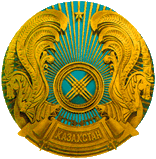 НАЦИОНАЛЬНЫЙ КЛАССИФИКАТОР РЕСПУБЛИКИ КАЗАХСТАНГосударственная система технического регулирования Республики КазахстанКЛАССИФИКАТОР ЗАНЯТИЙНК РК 01-2017ТОМ IIОПИСАНИЕ ГРУППИздание официальное
Комитет технического регулирования и метрологииМинистерства по инвестициям и развитию Республики Казахстан(Госстандарт)АстанаОСНОВНАЯ ГРУППА 1РУКОВОДИТЕЛИ И ГОСУДАРСТВЕННЫЕ СЛУЖАЩИЕРуководители осуществляют планирование, управление, координацию и оценку всей деятельности предприятий, государственных структур и других организаций, а также организационных подразделений внутри них, разрабатывают и пересматривают политику, законы, правила и положения. Государственные служащие обеспечивают реализацию политики, формируемой политическими государственными служащими. Уровень навыков большинства занятий, включенных в данную основную группу, соответствует четвертому уровню навыков. Для занятий подгруппы 14 Руководители (управляющие) специализированных подразделений по услугам проживания, питания, торговли и другим сферам услуг как правило, требуются знания и навыки, соответствующие третьему уровню навыков.Обязанности, выполняемые руководителями, обычно включают: разработку и консультирование по вопросам политики, бюджета, законов и нормативных актов предприятий, государственных структур и других организационных подразделений; постановку целей и определение стандартов, разработку и оценку программ, политических курсов и процедур для их реализации; обеспечение использования надлежащих систем и процедур, разработанных и реализуемых для обеспечения контроля за исполнением бюджета; санкционирование объемов материальных, человеческих и финансовых ресурсов для реализации политики и выполнения программ; мониторинг и оценку деятельности организации или предприятия и его персонала; подбор или утверждение подбора персонала; обеспечение охраны здоровья и соблюдения требований техники безопасности; планирование и руководство повседневной деятельностью; представление и переговоры от имени государства и правительства, предприятия или подразделения на совещаниях и других форумах.Занятия данной основной группы подразделяются на следующие подгруппы:ПримечанияВ качестве различия между руководителями, учитываемыми в основной группе 1 Руководители и государственные служащие, и мастерами (бригадирами), учитываемыми в других основных группах, следует отметить, что и руководители, и мастера (бригадиры) могут планировать, организовывать, координировать, контролировать и управлять работой, осуществляемой другими людьми. Но помимо этого руководители, как правило, несут ответственность и принимают решения в области: общего стратегического и оперативного управления всем бизнесом или деятельностью отдельного структурного подразделения (например, о видах, количестве и качестве товаров, которые следует производить); бюджетов (сколько денег следует затратить и на какие цели), а также подбора, назначения и увольнения персонала. Мастера (бригадиры) могут консультировать и оказывать помощь руководителям по этим вопросам, особенно в отношении подбора и увольнения персонала, но не имеют полномочий для принятия самостоятельных решений. Степень самостоятельности их решений может быть различной. Существенная разница заключается в том, что мастера (бригадиры) несут ответственность только за надзор и контроль за деятельностью других работников, а руководители несут общую ответственность за деятельность структурного подразделения.ПОДГРУППА 11РУКОВОДИТЕЛИ ВЫСШЕГО ЗВЕНА, ВЫСШИЕ ДОЛЖНОСТНЫЕ ЛИЦА, ЗАКОНОДАТЕЛИ И ГОСУДАРСТВЕННЫЕ СЛУЖАЩИЕРуководители высшего звена, высшие должностные лица, законодатели и государственные служащие разрабатывают и пересматривают стратегию развития, осуществляют планирование, непосредственную координацию и оценку общей деятельности государственных структур, предприятий и других организаций при поддержке других руководителей. Уровень навыков большинства занятий, включенных в данную подгруппу, соответствует четвертому уровню навыков.Задачи, выполняемые работниками данной подгруппы, обычно включают: формирование государственной политики; осуществление руководства отраслью (сферой) государственного управления; определение стратегических направлений государственного развития в соответствующей сфере; обеспечение реализации политики, формируемой политическими государственными служащими или в соответствии с установками государственных служащих управленческого корпуса «А».Занятия данной подгруппы подразделяются на следующие малые группы:МАЛАЯ ГРУППА 111ПОЛИТИЧЕСКИЕ ГОСУДАРСТВЕННЫЕ СЛУЖАЩИЕ, ДЕПУТАТЫ ПРЕДСТАВИТЕЛЬНЫХ ОРГАНОВ, ВЫСШИЕ ДОЛЖНОСТНЫЕ ЛИЦА ПОЛИТИЧЕСКИХ И ОБЩЕСТВЕННЫХ ОРГАНИЗАЦИЙПолитический государственный служащий – государственный служащий, назначение (избрание), освобождение и деятельность которого носят политико-определяющий характер, который несет ответственность за реализацию политических целей и задач.Занятия данной малой группы подразделяются на следующие начальные группы:1111	Политические государственные служащие и депутаты представительных органов	Политический государственный служащий – государственный служащий, назначение (избрание), освобождение и деятельность которого носят политико-определяющий характер, который несет ответственность за реализацию политических целей и задач.Примеры занятий, отнесенных к данной начальной группе:Депутат Парламента Республики КазахстанПремьер-Министр Республики КазахстанГосударственный секретарь Республики КазахстанРуководитель Администрации Президента Республики КазахстанСоветник Президента Республики КазахстанМинистр Республики КазахстанАкимы областей, столицы и города республиканского значенияПримечанияРуководителей и старших должностных лиц государственных органов управления и представительств, которые управляют государственными или контролируемыми государством организациями промышленности, транспорта и др. относят к соответствующей начальной группе подгруппы 13 Руководители (управляющие) специализированных подразделений в корпоративном секторе в сфере производства и специализированных сервисных услуг или 14 Руководители (управляющие) специализированных подразделений по услугам проживания, питания, торговли и другим сферам услуг.1114	Высшие должностные лица политических и общественных организаций	Высшие должностные лица политических и общественных организаций определяют, формулируют и непосредственно реализуют политику общественных организаций, таких как партийные политические организации, профсоюзы, организации работодателей, торговые и промышленные ассоциации, гуманитарные или благотворительные организации, спортивные ассоциации, представляют свои организации и действуют от их имени.В их обязанности входит:определение и формулирование политики, норм и правил организации;осуществление планирования, управления и координации общего функционирования организации;обзор деятельности и результатов деятельности организации, предоставление отчетности в советы директоров и руководящие органы, членские организации и финансовые учреждения;проведение переговоров от имени организации, ее членов и соответствующих групп с особыми интересами;соблюдение интересов организации, ее членов и соответствующих групп с особыми интересами перед законодательной властью, правительством или широкой общественностью;планирование, организация и управление отдельными направлениями деятельности, связанными с реализацией общей политики, выполнением программ, соблюдением правил и положений;обеспечение надлежащих систем и процедур, которые разработаны и реализуются для обеспечения контроля за исполнением бюджета;мониторинг и оценка деятельности организации или предприятия с учетом установленных целей и проводимой политики;представительство от имени организации на официальных мероприятиях и заседаниях совета директоров, на переговорах, съездах, общественных слушаниях и форумах.Примеры занятий, отнесенных к данной начальной группе:Директор (президент) фондаПредседатель ассоциации работодателей и его заместителиПредседатель Общественной палатыПредседатель политической организацииМАЛАЯ ГРУППА 112АДМИНИСТРАТИВНЫЕ ГОСУДАРСТВЕННЫЕ СЛУЖАЩИЕ И СЛУЖАЩИЕ НАЦИОНАЛЬНОГО БАНКА РЕСПУБЛИКИ КАЗАХСТАН И ЕГО ВЕДОМСТВ	Административный государственный служащий – государственный служащий, осуществляющий свою деятельность на постоянной профессиональной основе, за исключением случаев, предусмотренных законами Республики Казахстан и актами Президента Республики Казахстан.Служащие национального банка Республики Казахстан и его ведомств выполняют обязанности, направленные на проведение денежно-кредитной политики государства.Выполняемые обязанности работников данной малой группы обычно включают: обеспечение реализации политики, формируемой политическими государственными служащими или в соответствии с установками государственных служащих управленческого корпуса «А»; проведение денежно-кредитной политики государства; регулирование, контроль и надзор финансового рынка и финансовых организаций; осуществление статистической деятельности в области денежно-кредитной статистики и статистики внешнего сектора.Занятия данной малой группы подразделяются на следующие начальные группы:1121	Административные государственные служащие Корпуса «А»	Корпуса «А» – административные государственные должности управленческого уровня, для которых предусмотрены особый порядок отбора в кадровый резерв, конкурсного отбора, прохождения и прекращения государственной службы, а также специальные квалификационные требования.Административные государственные служащие корпуса «А» обеспечивают реализацию политики, формируемой политическими государственными служащими, и взаимосвязь между принятием стратегических решений и их исполнением.Примеры занятий, отнесенных к данной начальной группе:Секретарь Высшего Судебного Совета Республики Казахстан – руководитель АппаратаПредседатели комитетов центральных исполнительных органовРуководители аппаратов акимов областей, столицы и города республиканского значения1122-1223	Административные государственные служащие Корпуса «Б» Корпуса «Б» – административные государственные должности, не включенные в корпуса «А». В исполнительный корпуса «Б» государственной административной службы включены государственные служащие, занимающие исполнительные должности.Основной задачей государственных служащих корпуса «Б» является реализация государственной политики (исполнительская деятельность) в соответствии с установками государственных служащих управленческого корпуса «А».Примеры занятий, отнесенных к данной начальной группе:Консультант, Администрация Президента Республики Казахстан Помощник, советник Премьер-Министра Республики КазахстанГенеральный консулРуководитель территориального отдела – старший судебный исполнительЗаведующий аппаратом (секретариатом) Ассамблеи народа Казахстана Главный специалист, Категория D-O-4Акимы городов районного значения, сел, поселков, сельских округов1124	Служащие Национального Банка Республики Казахстан и его ведомств	Работники, занимающие должности в Национальном Банке Республики Казахстан и его ведомствах, выполняют обязанности, направленные на реализацию целей и задач Национального Банка Республики Казахстан по обеспечению стабильности цен в Республике Казахстан.В задачи Национального Банка входит: разработка и проведение денежно-кредитной политики государства; обеспечение функционирования платежных систем; осуществление валютного регулирования и валютного контроля; содействие обеспечению стабильности финансовой системы;регулирование, контроль и надзор финансового рынка и финансовых организаций, а также иных лиц в пределах компетенции;обеспечение надлежащего уровня защиты прав и законных интересов потребителей финансовых услуг;осуществление статистической деятельности в области денежно-кредитной статистики и статистики внешнего сектора;иные задачи в соответствии с законами Республики Казахстан и актами Президента Республики Казахстан.Примеры занятий, отнесенных к данной начальной группе:Глава представительства Национального Банка Республики КазахстанНачальник группы инкассации филиала Национального Банка Республики КазахстанПомощник, советник Председателя Национального Банка Республики КазахстанПресс-секретарь, Национальный Банк Республики Казахстан и его ведомстваСпециалист, Национальный Банк Республики Казахстан и его ведомстваПОДГРУППА 12РУКОВОДИТЕЛИ (ПЕРВЫЕ И ФУНКЦИОНАЛЬНЫЕ) В КОРПОРАТИВНОМ СЕКТОРЕ	Руководители (первые и функциональные) в корпоративном секторе разрабатывают и пересматривают стратегию развития, планируют, организуют, направляют, контролируют и координируют общую деятельность предприятий или организаций (за исключением общественных организаций, министерств и ведомств) при поддержке других руководителей, финансовые, административные, человеческие ресурсы, политику, планирование, исследования и разработки, рекламу, связи с общественностью, продажную и маркетинговую деятельность предприятий и организаций, а также тех предприятий, которые предоставляют такие услуги другим предприятиям и организациям. Уровень навыков большинства занятий, включенных в данную подгруппу, соответствует четвертому уровню навыков.Задачи, выполняемые работниками данной подгруппы, обычно включают: планирование, руководство и координацию общего функционирования предприятия или организации; разработку и управление бюджетами, контроль расходов и обеспечение эффективного использования ресурсов; разработку и консультирование по вопросам управления, стратегического и финансового планирования; разработку и руководство осуществлением оперативных и административных процедур; реализацию, мониторинг и оценку результатов; консультирование руководителей старшего звена; направление развития инициатив на создание новых продуктов, проведение маркетинга, осуществление связей с общественностью и рекламных кампаний; определение и направление сбытовой деятельности, ассортимента продукции, стандартов обслуживания клиентов; установление цен и кредитных соглашений; обеспечение соблюдения соответствующего законодательства, правил и стандартов; контроль подбора, подготовки и использования персонала; разработку бюджетов и контроль за финансовыми операциями; консультации с исполнительным директором и с руководителями других отделов или филиалов; контроль расходов и обеспечение эффективного использования ресурсов; представительство от имени предприятия или организации на переговорах, съездах, семинарах, общественных слушаниях и форумах.Занятия данной подгруппы подразделяются на следующие малые группы:ПримечанияТребуется, как правило, профессиональная квалификация и большой опыт практической работы по одному или нескольким занятиям, учитываемым в основной группе 2 Специалисты-профессионалы, или основной группе 3 Специалисты-техники и иной вспомогательный профессиональный персонал. Региональные менеджеры и другие топ-менеджеры, которые координируют и контролируют деятельность подчиненных руководителей, имеющих широкий спектр функциональных обязанностей, должны быть включены в начальную группу 1210 Первые руководители учреждений, организаций и предприятий.МАЛАЯ ГРУППА 121ПЕРВЫЕ РУКОВОДИТЕЛИ УЧРЕЖДЕНИЙ, ОРГАНИЗАЦИЙ И ПРЕДПРИЯТИЙПервые руководители учреждений, организаций и предприятий разрабатывают и пересматривают стратегию развития, планируют, управляют, координируют и оценивают общую деятельность предприятий или организаций (за исключением общественных организаций, министерств и ведомств) при поддержке других руководителей, обычно в соответствии с принципами руководства, установленными советом директоров или иным руководящим органом, перед которыми они отвечают за проводимые операции и результаты деятельности.Выполняемые обязанности работников данной малой группы обычно включают: планирование, руководство и координацию общего функционирования предприятия или организации; анализ работы и результатов деятельности предприятия или организации, а также отчетности, представляемой в советы директоров и иные органы управления; определение целей, стратегий, политики и программ для предприятия или организации; обеспечение общего руководства и управления организацией; разработку и управление бюджетами, контроль расходов и обеспечение эффективного использования ресурсов; санкционирование объемов материальных, человеческих и финансовых ресурсов для реализации политики и выполнения программ; мониторинг и оценку деятельности организации или предприятия по достижению поставленных целей и реализации политики; консультации с высшим руководством, пересмотр рекомендаций и подготовку докладов; представительство от имени организации на официальных мероприятиях, переговорах, съездах, семинарах, общественных слушаниях и форумах; подбор или утверждение подбора старших должностных лиц и сотрудников; обеспечение соблюдения организацией соответствующего законодательства и нормативных положений.Занятия данной малой группы входят в следующую начальную группу:1210	 Первые руководители учреждений, организаций и предприятий1210	Первые руководители учреждений, организаций и предприятийПервые руководители учреждений, организаций и предприятий разрабатывают и пересматривают стратегию развития, планируют, управляют, координируют и оценивают общую деятельность предприятий или организаций (за исключением общественных организаций, министерств и ведомств) при поддержке других руководителей, обычно в соответствии с принципами руководства, установленными советом директоров или иным руководящим органом, перед которыми они отвечают за проводимые операции и результаты деятельности.В их обязанности входит:планирование, руководство и координация общего функционирования предприятия или организации;анализ работы и результатов деятельности предприятия или организации, а также отчетности, представляемой в советы директоров и иные органы управления;определение целей, стратегий, политики и программ для предприятия или организации;обеспечение общего руководства и управления организацией;разработка и управление бюджетами, контроль расходов и обеспечение эффективного использования ресурсов;санкционирование объемов материальных, человеческих и финансовых ресурсов для реализации политики и выполнения программ;мониторинг и оценка деятельности организации или предприятия по достижению поставленных целей и реализации политики;консультации с высшим руководством, пересмотр рекомендаций и подготовка докладов;представительство от имени организации на официальных мероприятиях, переговорах, съездах, семинарах, общественных слушаниях и форумах;подбор или утверждение подбора старших должностных лиц и сотрудников;обеспечение соблюдения организацией соответствующего законодательства и нормативных положений.Примеры занятий, отнесенных к данной начальной группе:Генеральный директорДиректор заводаДиректор театраИсполнительный директор, дирекцияПримечания Руководители учреждений, организаций и предприятий, которые координируют и контролируют деятельность руководителей подчиненных структурных подразделений и служб и которые имеют широкий спектр функциональных обязанностей, учитываются в начальной группе 1210 Первые руководители учреждений, организаций и предприятий. Руководители, отвечающие за специфические функции в пределах определенной географической области, исключены из этой начальной группы. Например, региональные руководители по продажам учитываются в начальной группе 1231 Функциональные руководители (управляющие) по сбыту и маркетингу. Работники, чья основная обязанность состоит в работе в качестве членов совета директоров одного или нескольких предприятий, или организаций, учитываются в начальной группе 1210 Первые руководители учреждений, организаций и предприятий.МАЛАЯ ГРУППА 122ФУНКЦИОНАЛЬНЫЕ РУКОВОДИТЕЛИ (УПРАВЛЯЮЩИЕ) ПО ФИНАНСОВО-ЭКОНОМИЧЕСКОЙ И АДМИНИСТРАТИВНОЙ ДЕЯТЕЛЬНОСТИФункциональные руководители (управляющие) по финансово-экономической и административной деятельности организуют, направляют, контролируют и координируют финансовые, административные, человеческие ресурсы, разрабатывают программы и планы деятельности предприятия или организации, или предоставляют аналогичные услуги другим предприятиям и организациям.Выполняемые обязанности работников данной малой группы обычно включают: разработку и консультирование по вопросам управления, стратегического и финансового планирования; разработку и руководство осуществлением оперативных и административных процедур; реализацию, мониторинг и оценку стратегий и политики; консультирование руководителей старшего звена и членов совета директоров по финансовым, административно-стратегическим вопросам, реализации политики, выполнения программ и законодательных инициатив; обеспечение соблюдения соответствующих законов, правил и стандартов; контроль подбора, подготовки и использования персонала; разработку бюджетов и контроль за финансовыми операциями; консультации с исполнительным директором и руководителями других отделов или секций; контроль расходов и обеспечение эффективного использования ресурсов; представительство организации на переговорах, съездах, семинарах, общественных слушаниях и форумах.Занятия данной малой группы подразделяются на следующие начальные группы:1221	Функциональные руководители (управляющие) по финансовой, административной и юридической деятельностиФункциональные руководители (управляющие) по финансовой, административной и юридической деятельности направляют и координируют финансовую, административную и юридическую деятельность предприятия или организации в сотрудничестве с руководителями этих предприятий или организаций и руководителями других отделов или подразделений, а также организаций, предоставляющих финансовые услуги другим предприятиям и организациям.В их обязанности входит:осуществление планирования, управления и координации финансовой деятельности предприятия или организации;оценка финансового положения предприятия или организации, подготовка бюджетов и контроль за финансовыми операциями;проведение консультаций с исполнительным директором и с руководителями других отделов или подразделений;разработка и управление бюджетами, контроль расходов и обеспечение эффективного использования ресурсов;разработка и руководство управленческими и административными процедурами;планирование и руководство повседневной деятельностью;контроль подбора, подготовки и использования персонала;представительство от имени предприятия или организации в отношениях с внешними органами и учреждениями.Примеры занятий, отнесенных к данной начальной группе:Главный аудитор Главный бухгалтерЗаведующий (начальник) приемной Начальник финансово-экономического отделаРуководитель по осуществлению финансового контроляРуководитель подразделения по юридической работеНекоторые родственные занятия, отнесенные к другим начальным группам:Директор финансовый - 1210Бухгалтер – 2411Координатор по бюджету – 24111222	Функциональные руководители (управляющие) по управлению человеческими ресурсами	Функциональные руководители (управляющие) по управлению человеческими ресурсами планируют, направляют и координируют политику в отношении персонала, трудовых отношений, охраны труда и безопасности деятельности предприятий и организаций или тех организаций, основной деятельностью которых являются услуги по обеспечению трудовыми ресурсами других предприятий и организаций.В их обязанности входит:планирование, руководство и координация деятельности персонала, производственных отношений, политики и практики работы предприятия или организации;планирование и организация процедуры приема на работу, обучения, продвижения по службе, перевода и увольнения сотрудников;планирование и организация переговоров и порядка определения структуры и уровня заработной платы, а также консультаций с работниками относительно условий труда и занятости;контроль безопасности, охраны здоровья и соответствующих программ и мероприятий;разработка и управление бюджетами, контроль расходов и обеспечение эффективного использования ресурсов;разработка и руководство оперативными и административными процедурами;наблюдение за разработкой и внедрением информационных систем управления;обеспечение соблюдения стандартов и законодательства, касающихся прав работников, здоровья и безопасности, обеспечивающих равные возможности, а также других связанных с ними проблем;контроль подбора, подготовки и служебной деятельности сотрудников всего предприятия или организации;проведение консультаций с высшим руководством и руководителями других структурных подразделений;представительство от имени предприятия или организации в отношениях с внешними организациями и учреждениями.Примеры занятий, отнесенных к данной начальной группе:Директор по персоналуРуководитель по производственным отношениям1223	Функциональные руководители (управляющие) в области развития, определения политики и планирования деятельностиФункциональные руководители (управляющие) в области развития, определения политики и планирования деятельности планируют, организуют, направляют и координируют консультационную работу по вопросам политики и стратегического планирования деятельности в рамках государственных программ или для неправительственных организаций и частного сектора или управляют деятельностью тех предприятий, которые предоставляют услуги в области определения политики и стратегического планирования.В их обязанности входит:разработка, осуществление и мониторинг реализации стратегических планов, программ, политики, процессов, систем и процедур для достижения поставленных целей и задач;руководство работами при проведении исследований и анализа для обоснования направлений развития и способов их достижения:координация деятельности участников при осуществлении мероприятий по реализации политики;создание системы измерения деятельности и отчетности о результатах деятельности;планирование и руководство повседневной деятельностью;руководство и управление деятельностью по разработке политики и стратегическому планированию работы с персоналом;контроль подбора, подготовки и использования персонала;проведение консультаций с высшим руководством и руководителями других отделов;представительство от имени предприятия или организации на переговорах, собраниях, семинарах, публичных слушаниях и форумах.Примеры занятий, отнесенных к данной начальной группе:Руководитель по стратегическому планированиюРуководитель управления по развитию компании1229	Другие функциональные руководители (управляющие) по финансово-экономической и административной деятельности, н.в.д.г.Эта начальная группа включает функциональных руководителей (управляющих) по финансово-экономической и административной деятельности, не входящих в другие группы малой группы 122 Функциональные руководители (управляющие) по финансово-экономической и административной деятельности. Например, в данную группу входят занятия, такие как управление рисками.В их обязанности могут входить:обеспечение административного, стратегического планирования и операционной поддержки, исследований и рекомендаций для высшего руководства по таким вопросам, как управление рисками;развитие и управление административными и материальными ресурсами организации;анализ сложных вопросов и инициатив по управлению ресурсами, влияющих на организацию, подготовка соответствующих отчетов, ведение переписки и оформление представлений;предоставление информации и поддержка подготовки финансовой отчетности и бюджетов;курирование, управление и развитие управленческих кадров для обеспечения бесперебойного функционирования бизнеса и предоставление точной и своевременной информации;представительство от имени предприятия или организации на переговорах, собраниях, семинарах, публичных слушаниях и форумах;разработка и управление бюджетами, контроль расходов и обеспечение эффективного использования ресурсов;планирование и руководство повседневной деятельностью;контроль подбора, подготовки и использования сотрудников.Примеры занятий, отнесенных к данной начальной группе:Руководитель по риск-менеджментуУправляющий (в коммерческой деятельности)МАЛАЯ ГРУППА 123ФУНКЦИОНАЛЬНЫЕ РУКОВОДИТЕЛИ (УПРАВЛЯЮЩИЕ) ПО СБЫТУ, МАРКЕТИНГУ, РАЗВИТИЮ И ОБСЛУЖИВАНИЮФункциональные руководители (управляющие) по сбыту, маркетингу, развитию и обслуживанию организуют, направляют, контролируют и координируют работу в области рекламы, по связям с общественностью, исследований и разработок, сбытовую и маркетинговую деятельность предприятий и организаций или тех предприятий, которые предоставляют такие услуги другим предприятиям и организациям.Выполняемые обязанности работников данной малой группы обычно включают: разработку и осуществление политики и планов в области рекламы, по связям с общественностью, создания новых продуктов, продажи и маркетинга в сотрудничестве с другими руководителями; направление развития инициативы по созданию новых продуктов или проведению научных исследований; маркетинг, осуществление связей с общественностью и проведение рекламных кампаний; определение ассортимента продукции и руководство сбытовой деятельностью, стандартов обслуживания клиентов, методов мерчандайзинга и политики распространения продукции; установление цен и кредитных соглашений; разработку и управление бюджетами и контроль расходов для обеспечения эффективного использования ресурсов; контроль подбора, подготовки и использования сотрудников для этой деятельности; представительство от имени предприятия или организации на съездах, торговых выставках-ярмарках и других форумах.Занятия данной малой группы подразделяются на следующие начальные группы:1231	Функциональные руководители (управляющие) по сбыту и маркетингуФункциональные руководители (управляющие) по сбыту и маркетингу планируют, управляют и координируют продажи и маркетинговую деятельность предприятия, организации или предприятий, которые обеспечивают продажные и маркетинговые услуги для других предприятий и организаций.В их обязанности входит:планирование и организация специальных продаж и маркетинговых программ, основанных на рекордах продаж и рыночной оценке;составление прайс-листов, определение скидок и условий поставки, бюджетов стимулирования продаж, методов продаж, специальных стимулов и кампаний;создание и руководство оперативными и административными процедурами, связанными с продажами и маркетинговой деятельностью;руководство и управление деятельностью по продажам и персонала, осуществляющего маркетинг;планирование и руководство повседневной деятельностью;разработка и управление бюджетами и контроль расходов для обеспечения эффективного использования ресурсов;контроль подбора, подготовки и использования персонала;представительство от имени предприятия или организации на заключении продажных и маркетинговых соглашений, выставках и других форумах.Примеры занятий, отнесенных к данной начальной группе:Директор коммерческий Руководитель службы маркетинга1232	Функциональные руководители (управляющие) по рекламе и связям с общественностьюФункциональные руководители (управляющие) по рекламе и связям с общественностью планируют, управляют и координируют работу в области рекламы, по связям с общественностью и общественной информации предприятий и тех организаций или предприятий, которые предоставляют услуги, связанные с обслуживанием других предприятий и организаций.В их обязанности входит:осуществление планирования, управления и координации рекламной и по связям с общественностью деятельности предприятия или организации;переговоры по поводу рекламных контрактов с клиентами или с газетами, радио- и телевизионными станциями, спортивными и культурными организациями и рекламными агентствами;планирование и управление информационными программами для информирования законодателей, СМИ и широкой общественности о планах, достижениях и точке зрения предприятия или организации;руководство и управление деятельностью персонала, занятого рекламой и связями с общественностью;разработка и управление бюджетами, контроль расходов и обеспечение эффективного использования ресурсов;создание и руководство оперативными и административными процедурами;планирование и руководство повседневной деятельностью;контроль подбора, подготовки и использования персонала.Примеры занятий, отнесенных к данной начальной группе:Заведующий отделом рекламыРуководитель отдела по связям с общественностью1233	Функциональные руководители (управляющие) по научным исследованиям и разработкам	Функциональные руководители (управляющие) по научным исследованиям и разработкам планируют, управляют и координируют проведение научных исследований и опытно-конструкторских работ на предприятии или в организации, или на тех предприятиях, которые предоставляют аналогичные услуги другим предприятиям и организациям.В их обязанности входит:планирование, управление и координация осуществления научно-исследовательской деятельности своими силами или с привлечением внешних исследовательских организаций, направленной на разработку новых или усовершенствование действующих технологических процессов, продуктов, знаний или использования материалов;планирование общих исследований и программ развития предприятия или организации с указанием целей и бюджетных потребностей;руководство и управление деятельностью персонала, осуществляющего научно-исследовательские работы и программы развития;разработка и управление бюджетами, контроль расходов и обеспечение эффективного использования ресурсов;создание и руководство оперативными и административными процедурами;планирование и руководство повседневной деятельностью;контроль подбора, подготовки и использования персонала;представительство от имени предприятия или организации на съездах, семинарах и конференциях.Примеры занятий, отнесенных к данной начальной группе:Заведующий научно-исследовательской лабораториейРуководитель научно-исследовательского подразделения1234	Функциональные руководители (управляющие) по обслуживанию клиентов и Call-центровФункциональные руководители (управляющие) по обслуживанию клиентов и Call-центров планируют, управляют и координируют работу по обслуживанию клиентов и Call-центров на предприятии или в организации, или на тех предприятиях, которые предоставляют аналогичные услуги другим предприятиям и организациям.В их обязанности входит:осуществление планирования, управления и координации деятельности предприятия или организации по обслуживанию клиентов и предоставления необходимой помощи по телефону, в том числе круглосуточно;подготовка необходимой документации для обеспечения качественного обслуживания клиентов, в том числе через Call-центр;контроль качества обслуживания и обработки телефонных звонков персоналов Call-центра;консультирование персонала по стандартам обслуживания клиентов;руководство и управление деятельностью персонала, занятого обслуживанием клиентов и оказанием помощи через Call-центр;разработка и управление бюджетами, контроль расходов и обеспечение эффективного использования ресурсов;создание и руководство оперативными и административными процедурами;планирование и руководство повседневной деятельностью;контроль подбора, подготовки и использования персонала.Примеры занятий, отнесенных к данной начальной группе:Руководитель (управляющий) Call-центраРуководитель (управляющий) службой сервиса для клиентовПОДГРУППА 13РУКОВОДИТЕЛИ (УПРАВЛЯЮЩИЕ) СПЕЦИАЛИЗИРОВАННЫХ ПОДРАЗДЕЛЕНИЙ В КОРПОРАТИВНОМ СЕКТОРЕ В СФЕРЕ ПРОИЗВОДСТВА И СПЕЦИАЛИЗИРОВАННЫХ СЕРВИСНЫХ УСЛУГ	Руководители (управляющие) специализированных подразделений в корпоративном секторе в сфере производства и специализированных сервисных услуг планируют, управляют и координируют производство товаров и предоставление специализированных и технических услуг предприятием или организацией либо в качестве руководителя отдела, либо в качестве генерального управляющего предприятием или организацией, не имеющих иерархической структуры управления. Они несут ответственность за производственную деятельность в обрабатывающей и горнодобывающей промышленности, строительстве, логистике, в сфере разработки и применения информационно-коммуникационных технологий (ИКТ), крупномасштабного сельского, лесного и рыбного хозяйств, а также в области здравоохранения, образования, социального обеспечения, банковских, страховых и других специализированных услуг. Уровень навыков большинства занятий, включенных в данную подгруппу, соответствует четвертому уровню навыков.Задачи, выполняемые работниками данной подгруппы, обычно включают: детальное планирование деятельности, касающейся выпуска продукции, предоставляемых услуг, качества, количества, стоимости, своевременности и потребности в рабочей силе; установление регламентов и определение задач; контроль работы оборудования и технологических процессов; обеспечение качества товаров и услуг; подготовку тендеров и контрактных заявок; разработку и управление бюджетами, контроль затрат и корректировку мероприятий, процедур и ресурсов с целью минимизации затрат; надзор за приобретением и установкой новых машин и оборудования; координацию деятельности по охране здоровья и обеспечению безопасности труда; планирование и руководство повседневной деятельностью; контроль подбора, подготовки и использования персонала; подготовку или организацию подготовки отчетов, бюджетов и прогнозов; представительство от имени предприятия или организации в переговорах с другими учреждениями, а также на съездах, семинарах, общественных слушаниях и форумах.Занятия данной подгруппы подразделяются на следующие малые группы:ПримечанияДля этих занятий обычно требуется высокий уровень квалификации и большой опыт работы по одному или нескольким занятиям, учитываемым в основной группе 2 Специалисты-профессионалы или в основной группе 3 Специалисты-техники и иной вспомогательный профессиональный персонал. Региональные менеджеры и другие топ-менеджеры, координирующие и контролирующие деятельность подчиненных руководителей, которые имеют широкий спектр функциональных обязанностей, учитываются в начальной группе 1210 Первые руководители учреждений, организаций и предприятий.МАЛАЯ ГРУППА 131	РУКОВОДИТЕЛИ (УПРАВЛЯЮЩИЕ) СПЕЦИАЛИЗИРОВАННЫХ СЕЛЬСКОХОЗЯЙСТВЕННЫХ ПОДРАЗДЕЛЕНИЙРуководители (управляющие) специализированных сельскохозяйственных подразделений планируют, управляют и координируют производственную деятельность в области крупномасштабного сельского хозяйства, садоводства, лесного и охотничьего хозяйства, рыбоводства и рыболовства, по выращиванию и уборке основных сельскохозяйственных культур, разведению и выращиванию скота, рыбы, а также ловле рыбы и других форм водной фауны.Выполняемые обязанности работников данной малой группы обычно включают: контроль рыночной активности и планирование производства для удовлетворения требований контракта и рыночного спроса; разработку и управление бюджетами, мониторинг объемов производства и затрат, документирование информации, касающейся практики управления сельскими, лесными и рыболовными хозяйствами, и составления финансовой и оперативной отчетности; переговоры с покупателями по организации продажи урожая сельскохозяйственных культур и улова; заключение контрактов с фермерами, шкиперами или независимыми владельцами по производству продукции и управлению производством; анализ почвы для определения типов и количества удобрений, необходимых для максимального производства; планирование видов, интенсивности и последовательности выполнения работ; покупку машин, оборудования и расходных материалов; выявление и контроль экологических токсинов, сорняков, вредителей и болезней; организацию мероприятий по поддержанию зданий, систем водоснабжения и оборудования; контроль подбора, подготовки и эффективности работы рабочих и подрядчиков.Занятия данной малой группы входят в следующую начальную группу:1310	Руководители (управляющие) специализированных сельскохозяйственных подразделенийРуководители (управляющие) специализированных сельскохозяйственных подразделений планируют, управляют и координируют производственную деятельность в области крупномасштабного сельского хозяйства, садоводства, лесного и охотничьего хозяйства, рыбоводства и рыболовства, по выращиванию и уборке основных сельскохозяйственных культур, разведению и выращиванию скота, рыбы и моллюсков, а также ловле рыбы и других форм водной фауны.В их обязанности входит:контроль рыночной активности и планирование производства для удовлетворения требований контракта и рыночного спроса; разработка и управление бюджетами, мониторинг объемов производства и затрат, документирование информации, касающейся практики управления сельскими, лесными и рыболовными хозяйствами, и составления финансовой и оперативной отчетности; переговоры с покупателями по организации продажи урожая сельскохозяйственных культур и улова; заключение контрактов с фермерами, шкиперами или независимыми владельцами по производству продукции и управлению производством; анализ почвы для определения типов и количества удобрений, необходимых для максимального производства; планирование видов, интенсивности и последовательности выполнения работ; покупку машин, оборудования и расходных материалов; выявление и контроль экологических токсинов, сорняков, вредителей и болезней; организация мероприятий по поддержанию зданий, систем водоснабжения и оборудования; контроль подбора, подготовки и эффективности работы рабочих и подрядчиков.Примеры занятий, отнесенных к данной начальной группе:Главный агрономГлавный мелиораторГлавный охотоведЗаведующий отделом (в рыбном хозяйстве)Начальник управления (в охотничьем хозяйстве)Некоторые родственные занятия, отнесенные к другим начальным группам:Фермер в садоводстве и питомниководстве - 6113Фермер, рыбоводство - 6221МАЛАЯ ГРУППА 132РУКОВОДИТЕЛИ (УПРАВЛЯЮЩИЕ) СПЕЦИАЛИЗИРОВАННЫХ ПРОИЗВОДСТВЕННЫХ, ДОБЫВАЮЩИХ, СТРОИТЕЛЬНЫХ, СНАБЖЕНЧЕСКИХ И ТРАНСПОРТНЫХ ПОДРАЗДЕЛЕНИЙРуководители (управляющие) специализированных производственных, добывающих, строительных, снабженческих и транспортных подразделений организуют и координируют производство, добычу полезных ископаемых, строительство, поставку, хранение и транспортные операции либо в качестве руководителя отдела, либо в качестве управляющего малого предприятия, не имеющего иерархической структуры управления.Выполняемые обязанности работников данной малой группы обычно включают: детальное планирование деятельности, касающейся выпуска продукции, предоставляемых услуг, качества, количества, стоимости, своевременности и потребности в рабочей силе; контроль работы оборудования и качества технологических процессов в соответствии с планами технического обслуживания, определения загрузки рабочих и оборудования; подготовку тендеров и контрактных заявок; разработку и управление бюджетами, мониторинг объемов производства и затрат, а также соответствия технологических процессов установленным регламентам, контроль за расходованием ресурсов в целях минимизации затрат; надзор за приобретением и установкой новых машин и оборудования; контроль учета и подготовки отчетности о производстве; координацию соблюдения медико-санитарных требований и требований безопасности; планирование и руководство повседневной деятельностью; контроль подбора, подготовки и использования персонала.Занятия данной малой группы подразделяются на следующие начальные группы:1321	Руководители (управляющие) специализированных производственных (обрабатывающих) подразделенийРуководители (управляющие) специализированных производственных (обрабатывающих) подразделений планируют, управляют и координируют производственную деятельность, связанную с производством товаров. Они могут управлять производственными подразделениями крупных предприятий или быть руководителями малых производственных предприятий.В их обязанности входит:определение производственных планов и программ, организация их осуществления и мониторинг выполнения;детальное планирование производственной деятельности в плане обеспечения качества и количества продукции, стоимости, рабочего времени и потребности в рабочей силе;управление работой производственного оборудования и качеством технологических процессов с помощью планирования технического обслуживания, рабочего времени и поставки запасных частей и инструментов;разработка и управление бюджетами, мониторинг объемов производства и затрат, а также регулировка технологических процессов и оптимизация ресурсов в целях минимизации затрат;консультирование и информирование других руководителей о производственных вопросах;надзор за приобретением и установкой новых машин и оборудования;контроль подготовки производственной документации и отчетов;координация соблюдения охраны труда и техники безопасности;выявление возможностей для бизнеса и определение продуктов, которые следует производить;изучение и внедрение нормативных материалов и требований законодательства, касающихся производства и охраны окружающей среды;контроль предоставления квот на производство специализированных товаров и подписание контрактов с клиентами и поставщиками;контроль подбора, подготовки и использования персонала.Примеры занятий, отнесенных к данной начальной группе:Главный технолог (обрабатывающая промышленность)Главный сварщикГлавный электроникНачальник цеха (обрабатывающая промышленность)Некоторые родственные занятия, отнесенные к другим начальным группам:Бригадир на участках основного производства – 81001322	Руководители (управляющие) специализированных геологических и добывающих подразделенийРуководители (управляющие) специализированных геологических и добывающих подразделений планируют, управляют и координируют производственную деятельность в горнодобывающей промышленности, а также добычу нефти и газа либо в качестве руководителя подразделения, либо в качестве управляющего предприятием, не имеющим иерархической структуры управления.В их обязанности входит:совещание с другими руководителями по установлению квот на добычу, планированию участков добычи и разработке стратегий по выемке сырья;оценка продуктивности производственных площадок для определения состава персонала, оборудования и технологий, а также внесение изменений в рабочий график или график работы оборудования в случае необходимости;детальное планирование производственной деятельности с учетом качества и количества продукции, стоимости, рабочего времени и потребности в рабочей силе;управление работой оборудования и технологическими процессами в соответствии с планами технического обслуживания, составления графиков работы и поставки оборудования;разработка и управление бюджетами, мониторинг объемов производства и затрат, а также регулировка технологических процессов и оптимизация ресурсов в целях минимизации затрат;надзор за приобретением и установкой новых машин и оборудования;контроль подготовки производственной документации и отчетов;координация соблюдения медико-санитарных требований и требований безопасности;изучение и внедрение нормативных и законодательно установленных требований, влияющих на добычу полезных ископаемых и состояние окружающей среды;контроль подбора, подготовки и использования персонала.Примеры занятий, отнесенных к данной начальной группе:Главный металлургЗаведующий горными работамиМастер буровой скважиныНачальник карьераНачальник шахтыНекоторые родственные занятия, отнесенные к другим начальным группам:Бригадир бурильного отделения – 8100Супервайзер по буровым растворам и отходам – 81001323	Руководители (управляющие) специализированных строительных подразделений	Руководители (управляющие) специализированных строительных подразделений планируют, управляют и координируют строительство гражданских инженерных сооружений, зданий и жилых домов либо в качестве руководителя подразделения, либо в качестве управляющего предприятием или организацией, не имеющими иерархической структуры управления.В их обязанности входит:понимание архитектурных чертежей и спецификаций;координация привлечения и использования трудовых ресурсов, а также закупки и поставки материалов, машин и оборудования;ведение переговоров с владельцами зданий, застройщиками и подрядчиками, участвующими в процессе строительства, в целях обеспечения своевременного завершения проектов в рамках бюджета;подготовка тендеров и контрактов заявок;разработка и реализация скоординированной программы работы на объектах;обеспечение соблюдения строительного законодательства, строительных норм и правил, безопасного ведения работ;организация представления планов строительства местным властям;осуществление строительства в соответствии с контрактом или выполнение субподрядных специализированных строительных услуг;организация инспектирования строительства соответствующими органами власти;разработка и управление бюджетами, контроль расходов и обеспечение эффективного использования ресурсов;контроль подбора, подготовки и использования персонала и субподрядчиков.Примеры занятий, отнесенных к данной начальной группе:Главный архитекторМастер ремонтно-строительной группыНачальник участка (в строительстве)Управляющий строительным участкомНекоторые родственные занятия, отнесенные к другим начальным группам:Контролер малярных работ -7100Супервайзер (бригадир) строительства жилья - 71001324	Руководители (управляющие) специализированных снабженческих подразделенийРуководители (управляющие) специализированных снабженческих подразделений планируют, управляют и координируют поставку, транспортировку, хранение и распределение товаров либо в качестве руководителя подразделения, либо в качестве управляющего предприятием или организацией, не имеющими иерархической структуры управления.В их обязанности входит:определение, осуществление и мониторинг реализации планов закупок, хранения и распространения товаров;подготовка и осуществление планов по поддержанию необходимых уровней запасов при минимальных затратах;заключение договоров с поставщиками о требованиях к качеству, стоимости и доставке товаров;мониторинг и обзор систем хранения и учета товаров для удовлетворения требований поставки и хранения товаров;контроль за отправкой автотранспортных средств, поездов, морских или воздушных судов;внедрение систем учета для отслеживания всех движений товаров, а также обеспечения изменения структуры и пополнения запасов в оптимальные сроки;взаимодействие с другими отделами и клиентами по поводу требований к внешнему виду товаров и транспорта, обеспечивающего доставку;ведение учета сделок по приобретению, хранению и распределению товаров;разработка и управление бюджетами, контроль расходов и обеспечение эффективного использования ресурсов;создание и руководство оперативными и административными процедурами;планирование и руководство повседневной деятельностью;контроль подбора, подготовки и использования персонала.Примеры занятий, отнесенных к данной начальной группе:Мастер погрузочно-разгрузочных работНачальник службы (материально-технического снабжения)1325	Руководители (управляющие) специализированных транспортных подразделенийРуководители (управляющие) специализированных транспортных подразделений планируют, управляют и координируют пассажирские перевозки, транспортировку грузов железнодорожным, авиационным, автомобильным, электротранспортом либо в качестве руководителя подразделения, либо в качестве управляющего предприятием или организацией, не имеющими иерархической структуры управления.В их обязанности входит:определение, осуществление и мониторинг реализации планов по осуществлению транспортных услуг с учетом потребностей населения и экономики;организация производственно-хозяйственной деятельности транспортного предприятия, направленная на обеспечение выполнения планов перевозок в соответствии с установленными объемами и сроками;проведение работ по обновлению и модернизации парка подвижного состава, путевого хозяйства и наземных служб;заключение договоров с потребителями об оказании транспортных услуг и соблюдении требований к качеству, срокам и стоимости;осуществление контроля за рациональным использованием транспортных средств в соответствии с установленными нормами их грузоподъемности и вместимости;организация справочно-информационной работы о прибывающих и отправляемых грузах, сроках доставки, условиях перевозки и других вопросах перевозочных, погрузочно-разгрузочных и коммерческих операций;разработка, осуществление и контроль выполнения мероприятий, обеспечивающих сокращение простоя транспорта под грузовыми операциями, увеличение пропускной способности и рациональное использование складов, площадок и путей подъезда, рациональное использование погрузочно-разгрузочных машин, механизмов и транспортных средств;обеспечение безопасности перевозок и сохранность грузов, минимизации рисков и угроз для пассажиров, сотрудников, населения и окружающей среды в зоне транспортного предприятия и используемых трасс;контроль подбора, подготовки и использования персонала.Примеры занятий, отнесенных к данной начальной группе:Главный инженер (на транспорте)Заведующий ремонтно-механической мастерскойНачальник вокзалаНачальник подразделения авиационной безопасностиНачальник причалаПримечания Руководители крупных аэропортов, железнодорожных компаний, городских транзитных систем и других транспортных компаний, имеющих иерархическую структуру управления, включаются в начальную группу 1210 Первые руководители учреждений, организаций и предприятий.1329	Руководители (управляющие) специализированных производственных, добывающих, строительных, снабженческих и транспортных подразделений, н.в.д.г.Эта начальная группа включает руководителей (управляющих) специализированных производственных, добывающих, строительных, снабженческих и транспортных подразделений, не входящих в другие группы малой группы 132 Руководители (управляющие) специализированных производственных, добывающих, строительных, снабженческих и транспортных подразделений. Например, здесь учитываются руководители служб и отделов в прочих отраслях, по контролю качества, метеорологической службы, свзяанных с производством и распределением электроэнергии, газа и воды, а также сбором, переработкой и утилизацией отходов. В их обязанности могут входить:обеспечение общего руководства и управления службой, учреждением, организацией или центром;разработка, осуществление и мониторинг процедур, правил и стандартов для персонала;руководство, контроль и оценка производственной деятельности персонала;разработка и управление бюджетами, контроль расходов и обеспечение эффективного использования ресурсов;создание и руководство оперативными и административными процедурами;планирование и руководство повседневной деятельностью;контроль подбора, подготовки и использования персонала.Примеры занятий, отнесенных к данной начальной группе:Главный механик (в прочих отраслях)Заведующий очистными сооружениями Начальник инспекции по контролю качестваНачальник метеорологической службыНачальник центра (в прочих отраслях)МАЛАЯ ГРУППА 133РУКОВОДИТЕЛИ (УПРАВЛЯЮЩИЕ) СПЕЦИАЛИЗИРОВАННЫХ ПОДРАЗДЕЛЕНИЙ ПО ИКТ И ИНФОРМАЦИИРуководители (управляющие) специализированных подразделений по икт и информации планируют, управляют и координируют приобретение, развитие, поддержание и использование компьютерных и телекоммуникационных систем, а также работу в области издательства, производства кино и музыки, телевизионных программ и аналогичных программ либо в качестве руководителя подразделения, либо в качестве управляющего предприятием или организацией, не имеющими иерархической структуры управления.Выполняемые обязанности работников данной малой группы обычно включают: консультирование пользователей, руководителей, продавцов и технических специалистов с целью определения потребностей в компьютерной технике, требований к информационным системам и информационно-коммуникационным технологиям для удовлетворения этих потребностей; разработку и управление стратегиями, политикой и планами внедрения и использования информационных и коммуникационных технологий (ИКТ); назначение, анализ, управление и руководство работой системных аналитиков, программистов и других компьютерных работников; определение, осуществление и мониторинг реализации планов по производству и созданию кино-, видеофильмов, и телевизионных программ, фонограмм и музыкальных записей, а также управление издательской деятельностью; разработку и управление бюджетами, контроль расходов и обеспечение эффективного использования ресурсов; создание и руководство оперативными и административными процедурами; контроль за подбором, обучением и использованием персонала; представительство от имени предприятия или организации на собраниях, семинарах и конференциях.Занятия данной малой группы подразделяются на следующие начальные группы:1331	Руководители (управляющие) специализированных ИКТ-подразделенийРуководители (управляющие) специализированных ИКТ-подразделений планируют, управляют и координируют приобретение, развитие, поддержание и использование компьютерных и телекоммуникационных систем, либо в качестве руководителя подразделения, либо в качестве управляющего предприятием или организацией, не имеющими иерархической структуры управления.В их обязанности входит:проведение консультаций для пользователей, руководителей, продавцов и технических специалистов с целью определения потребностей в компьютерной технике, требований к информационным системам и информационно-коммуникационным технологиям для удовлетворения этих потребностей;разработка планов внедрения и использования информационных и коммуникационных технологий (ИКТ), контроль за их реализацией;управление выбором и установкой ИКТ ресурсов и организация обучения пользователей;управление работой ИКТ, анализ документооборота, установление приоритетов, разработка стандартов и нормативов;контроль безопасности систем ИКТ;назначение, анализ, управление и руководство работой системных аналитиков, программистов и других компьютерных работников;оценка использования организационных технологий, определение потребностей и разработка рекомендаций по совершенствованию, например, для поставщиков оборудования и программного обеспечения;разработка и управление бюджетами, контроль расходов и обеспечение эффективного использования ресурсов;создание и руководство оперативными и административными процедурами;надзор за подбором, обучением и использованием персонала;представительство от имени предприятия или организации на собраниях, семинарах и конференциях по ИКТ.Примеры занятий, отнесенных к данной начальной группе:Заведующий отделом (компьютерного обеспечения)Начальник компьютерного центраНачальник радиостанции 1332	Руководители (управляющие) специализированных издательских и медийных подразделений	Руководители (управляющие) специализированных издательских и медийных подразделений планируют, управляют и координируют работу в области издательства, производства кино и музыки, телевизионных программ и аналогичных программ либо в качестве руководителя подразделения, либо в качестве управляющего предприятием или организацией, не имеющими иерархической структуры управления.В их обязанности входит:определение, осуществление и мониторинг реализации планов по производству и созданию кино-, видеофильмов, и телевизионных программ, фонограмм и музыкальных записей, а также управление издательской деятельностью;организация выполнение работ по производству программ в установленные сроки и в пределах утвержденного бюджета;заключение договоров с необходимыми поставщиками и контроль за соблюдением требований к качеству, срокам и стоимости;разработка и управление бюджетами, контроль расходов и обеспечение эффективного использования ресурсов;создание и руководство оперативными и административными процедурами;планирование и руководство повседневной деятельностью;контроль подбора, подготовки и использования персонала.Примеры занятий, отнесенных к данной начальной группе:Главный редактор (издательства, редакции газет и журналов)Директор съемочной группыЗаведующий редакциейЗаведующий студиейЗаведующий фильмобазой (фильмохранилищем)1339	Другие руководители (управляющие) специализированных подразделений по ИКТ и информации, н.в.д.г.Эта начальная группа включает руководителей (управляющих) специализированных подразделений по информации и связи, не входящих в другие группы малой группы 133 Руководители (управляющие) специализированных подразделений по информации и связи. МАЛАЯ ГРУППА 134РУКОВОДИТЕЛИ (УПРАВЛЯЮЩИЕ) СПЕЦИАЛИЗИРОВАННЫХ ПОДРАЗДЕЛЕНИЙ ПО ПРОФЕССИОНАЛЬНЫМ, ФИНАНСОВЫМ, ОБЩЕСТВЕННЫМ И СОЦИАЛЬНЫМ УСЛУГАМРуководители (управляющие) специализированных подразделений по профессиональным, финансовым, общественным и социальным услугам планируют, управляют и координируют работу по присмотру и уходу за детьми, в сфере здравоохранения, социального обеспечения, образования и других специализированных услуг, а также управляют филиалами или подразделениями учреждений, предоставляющими финансовые и страховые услуги.Выполняемые обязанности работников данной малой группы обычно включают: разработку направлений деятельности учреждений по предоставлению услуг; постановку целей и разработку стандартов; разработку и реализацию программ и услуг для удовлетворения потребностей клиентов; руководство и координацию распределения ресурсов; поддержание взаимодействия с родителями, органами управления, финансовыми органами, представителями общественности и соответствующими учреждениями для обсуждения вопросов сотрудничества и координации деятельности; мониторинг и контроль расходов; контроль подбора, развития и использования персонала; подготовка или организация подготовки отчетов, бюджетов и прогнозов; представительство от имени организации на переговорах с другими учреждениями, на съездах, семинарах, общественных слушаниях и форумах.Занятия данной малой группы подразделяются на следующие начальные группы:ПримечанияРуководители (управляющие) специализированных подразделений по профессиональным, финансовым, общественным и социальным услугам отвечают за планирование, руководство и координацию предоставления специализированных профессиональных и технических услуг. Для этих занятий обычно требуется высокий уровень квалификации и большой опыт работы по одному или нескольким занятиям, учитываемым в основной группе 2 Специалисты-профессионалы или в основной группе 3 Специалисты-техники и иной вспомогательный профессиональный персонал.1341	Руководители (управляющие) специализированных подразделений по присмотру и уходу за детьми	Руководители (управляющие) специализированных подразделений по присмотру и уходу за детьми планируют, управляют, координируют и оценивают обеспечение ухода за детьми в дошкольных учреждениях, а также в детских досуговых, детских оздоровительных и иных учреждениях и центрах, специализирующихся на оказании ухода и обеспечении развития детей.В их обязанности входит:разработка и осуществление программ по укреплению физического, социального, психологического и интеллектуального развития детей раннего возраста;разработка и контроль исполнения бюджетов и выделение средств на персонал, материалы, оборудование и техническое обслуживание;осуществление присмотра и координации предоставления помощи детям в дошкольных, детских досуговых, дневных учреждениях и центрах проведения досуга;руководство и контроль за опекунами ребенка в обеспечении ухода и присмотра за детьми раннего возраста;управление материально-технической базой для превращения всех зданий и оборудования, где проводится работа по уходу и развитию детей, в безопасную зону для самих детей, персонала и посетителей;анализ и применение государственных кодексов, а также разработка процедур исполнения соответствующих кодексов и законов (например, касающихся обеспечения безопасности и охраны);мониторинг детского развития и беседы с родителями или опекунами;подготовка и ведение учета и составление отчетов о работе центров по уходу за ребенком;наем и оценка персонала и координация профессионального развития работников.Примеры занятий, отнесенных к данной начальной группе:Директор детского дома Заведующий детским садомЗаведующий социальной службы для детей  1342	Руководители (управляющие) специализированных подразделений в сфере здравоохранения и ветеринарии	Руководители (управляющие) специализированных подразделений в сфере здравоохранения и ветеринарии планируют, управляют, координируют и оценивают предоставление медицинских услуг и услуг по охране общественного здоровья и здоровья животных в больницах, клиниках, органах здравоохранения и других подобных организациях.В их обязанности входит:обеспечение общего руководства и управление службой, объектом, организацией или центром;руководство, контроль и оценка работы врачей, медсестер, технического, канцелярского, сервисного, младшего обслуживающего и другого персонала;определение целей и оценочных или оперативных критериев для оценки работы структурных единиц, которыми они управляют;организация или проведение подбора, найма и обучения персонала;разработка, осуществление и мониторинг процедур, правил и стандартов предоставления медицинских услуг врачами, медсестрами, техническим и административным персоналом;контроль использования диагностического оборудования, больничных коек, медицинских средств и персонала для обеспечения эффективного использования имеющихся ресурсов и оценки необходимости в дополнительном персонале, оборудовании и услугах;контроль административной деятельности по планированию бюджета, подготовке отчетов и учету расходов на канцелярские принадлежности, оборудование и услуги;поддержание связей с другими медицинскими учреждениями и службами социального обеспечения, органами управления и финансовыми органами для координации оказания услуг;консультирование органов государственной власти о мерах по улучшению здоровья, услугах и средствах обеспечения благополучия;представительство от имени организации на переговорах, съездах, семинарах, общественных слушаниях и форумах.Примеры занятий, отнесенных к данной начальной группе:Главный ветеринарный врач Главная медицинская сестра (заместитель главного врача по сестринскому делу)Заведующий хирургическим отделением (врач-хирург)Руководитель неврологического отделения больницыРуководитель станции переливания кровиНекоторые родственные занятия, отнесенные к другим начальным группам:Директор службы по уходу за престарелыми - 1343Директор центра социального обслуживания - 13441343	Руководители (управляющие) специализированных подразделений по уходу за престарелымиРуководители (управляющие) специализированных подразделений по уходу за престарелыми планируют, управляют, координируют и оценивают предоставление услуг по уходу за жильем и личной гигиены частным лицам и семьям, которые нуждаются в таких услугах в связи с последствиями старения.В их обязанности входит:обеспечение общего руководства и управление службами, учреждениями, организациями или центрами;руководство, контроль и оценка работы врачей, медсестер, технического, канцелярского, сервисного, младшего обслуживающего и другого персонала;определение целей и оценочных или оперативных критериев для оценки работы структурных единиц, которыми они управляют;организация или проведение подбора, найма и обучения персонала;разработка, осуществление и мониторинг процедур, правил и стандартов предоставления услуг персоналом, осуществляющим уход за больными, средствами личной гигиены, а также техническим и административным персоналом;координация и управление реализацией программ социального обеспечения и оказания услуг по уходу за престарелыми;контроль административной деятельности по планированию бюджета, подготовке отчетов и учету расходов на канцелярские принадлежности, оборудование и услуги;поддержание связей с другими учреждениями здравоохранения и службами социального обеспечения, органами управления и финансовыми органами для координации оказания услуг;консультирование органов государственной власти о мерах по улучшению здоровья, услугах и средствах обеспечения благополучия;представительство от имени организации на переговорах, съездах, семинарах, общественных слушаниях и форумах.Примеры занятий, отнесенных к данной начальной группе:Директор дома престарелыхДиректор частной клиники по уходуКоординатор работы по уходу за престарелыми в деревнеРуководитель геронтологического отделения1344	Руководители (управляющие) специализированных подразделений по социальной защите и социальному обеспечениюРуководители (управляющие) специализированных подразделений по социальной защите и социальному обеспечению планируют, управляют и координируют осуществление программ оказания социальной поддержки и социальной помощи, касающихся пенсионного обеспечения и поддержания уровня дохода, помощи семье, предоставления услуг детских учреждений и других социальных программ и услуг.В их обязанности входит:обеспечение общего руководства и управление службами, учреждениями, организациями или центрами;разработка, осуществление и мониторинг процедур, правил и стандартов предоставления услуг персоналом;мониторинг и оценка ресурсов, выделяемых на обеспечение благосостояния, поддержание жилья и другие социальные услуги;контроль административной деятельности по планированию бюджета, подготовке отчетов и учету расходов на канцелярские принадлежности, оборудование и услуги;поддержание связей с другими службами социального обеспечения и учреждениями здравоохранения, органами управления и финансовыми органами для обсуждения вопросов возможной кооперации в области здравоохранения и социального обеспечения и координации оказания услуг;консультирование органов государственной власти о мерах по улучшению социального обеспечения;представительство от имени организации на переговорах, съездах, семинарах, общественных слушаниях и форумах;разработка бюджетов и управление ими, контроль расходов и обеспечение эффективного использования ресурсов;создание оперативных и административных процедур и руководство ими;контроль подбора, подготовки и использования персонала.Примеры занятий, отнесенных к данной начальной группе:Директор центра психолого-педагогической поддержкиДиректор центра социального обслуживанияРуководитель службы пенсионного обеспечения1345	Руководители (управляющие) специализированных подразделений в сфере образованияРуководители (управляющие) специализированных подразделений в сфере образования планируют, управляют, координируют и оценивают образовательные и административные аспекты предоставления образовательных услуг в начальных и средних школах, колледжах, факультетах и кафедрах в университетах и других учебных заведениях.В их обязанности входит:организация разработки образовательных программ, основанных на стандартах, установленных органами образования и органами управления образованием;внедрение систем и процедур контроля за работой школьников и студентов;управление административной и технической деятельностью, касающейся приема студентов и оказания образовательных услуг;контроль административной деятельности по планированию бюджета, подготовке отчетов и учету расходов на канцелярские принадлежности, оборудование и услуги;выполнение функций руководства для учителей и преподавателей, академического и административного персонала, а также студентов;оценка эффективности работы учителей и преподавателей с помощью принятой системы показателей, изучения методов обучения, оценки методик и целей обучения и применяемых учебных материалов;продвижение образовательных программ и представительство службы или учреждения в обществе в целом;контроль деятельности образовательных учреждений;разработка и обеспечение соблюдения дисциплинарного кодекса для создания безопасной и благоприятной среды для студентов и преподавателей;организация и использование методов привлечения дополнительных средств вместе с родителями, общественными группами и спонсорами;контроль подбора, обучения и наблюдение за персоналом.Примеры занятий, отнесенных к данной начальной группе:Декан факультетаДиректор кабинета (методического, учебно-методического)Директор школыРуководитель центра детского творчестваРуководитель центра повышения квалификации1346	Руководители (управляющие) специализированных подразделений по финансовым операциям и страхованию	Руководители (управляющие) специализированных подразделений по финансовым операциям и страхованию планируют, управляют и координируют деятельность учреждений, которые предоставляют финансовые и страховые услуги, таких как банки, строительные кооперативы, кредитные союзы и страховые компании. Они предоставляют консультации и оказывают помощь клиентам в финансовых и страховых вопросах.В их обязанности входит:планирование, руководство и координация деятельности персонала в филиалах;установление и поддержание отношений с индивидуальными и корпоративными клиентами;предоставление консультаций и оказание помощи клиентам в решении их финансовых и страховых проблем и вопросов, касающихся изменений в законодательстве, которые могут затронуть клиентов;рассмотрение, оценка и оформление кредитных и страховых заявок;мониторинг решений по предоставлению кредита;проведение финансовых расследований;наблюдение за потоком денежных средств и финансовых инструментов и подготовка финансовой и управленческой отчетности;утверждение или отклонение, или координация утверждения или отклонения кредитных линий предоставления коммерческих, ипотечных и потребительских кредитов;координация сотрудничества с другими филиалами компании;управление бюджетами, контроль расходов и обеспечение эффективного использования ресурсов;контроль подбора, подготовки и использования персонала.Примеры занятий, отнесенных к данной начальной группе:Руководитель кредитного отделаУправляющий страховым агентствомУправляющий кредитного учреждения по работе с клиентамиНекоторые родственные занятия, отнесенные к другим начальным группам:Директор финансовый - 1210Кредитный агент - 3312Страховой агент – 33211349	Другие руководители (управляющие) специализированных подразделений по профессиональным, финансовым, общественным и социальным услугам, н.в.д.г.Эта начальная группа включает руководителей (управляющих), которые планируют, координируют и оценивают возможность предоставления специализированных социальных услуг, входящих в малую группу 134 Руководители (управляющие) специализированных подразделений по профессиональным, финансовым, общественным и социальным услугам. Например, здесь учитываются руководители библиотек, музеев, архивов, юридических служб, правоохранительных и исправительных учреждений.В их обязанности могут входить:обеспечение общего руководства и управления службой, учреждением, организацией или центром;разработка, осуществление и мониторинг процедур, правил и стандартов для персонала;руководство, контроль и оценка производственной деятельности технического, канцелярского, сервисного, младшего обслуживающего и другого персонала;мониторинг и контроль за расходованием ресурсов, выделяемых на предоставление услуг;контроль административной деятельности по планированию бюджета, подготовке отчетов и учету расходов на канцелярские принадлежности, оборудование и услуги;планирование, руководство и координация оказания услуг;координация сотрудничества с другими агентствами по оказанию услуг в той же или смежных областях;управление бюджетами, контроль расходов и обеспечение эффективного использования ресурсов;контроль подбора, подготовки и использования персонала.Примеры занятий, отнесенных к данной начальной группе:Директор библиотекиДиректор (заведующий) музеяЗаведующий архивомЗаведующий художественной галереейНачальник тюрьмыРуководитель музеяПОДГРУППА 14РУКОВОДИТЕЛИ (УПРАВЛЯЮЩИЕ) СПЕЦИАЛИЗИРОВАННЫХ ПОДРАЗДЕЛЕНИЙ ПО УСЛУГАМ ПРОЖИВАНИЯ, ПИТАНИЯ, ТОРГОВЛИ И ДРУГИМ СФЕРАМ УСЛУГРуководители (управляющие) специализированных подразделений по услугам проживания, питания, торговли и другим сферам услуг планируют, организуют и управляют деятельностью организаций, обеспечивающих временным жильем, осуществляющих гостиничный бизнес, розничную торговлю и предоставляющих другие аналогичные услуги. Уровень навыков большинства занятий, включенных в данную подгруппу, соответствует четвертому уровню навыков.Задачи, выполняемые работниками данной подгруппы, обычно включают: планирование и организацию выполнения функций гостеприимства, спортивных, игровых и развлекательных мероприятий, а также определение видов и ассортимента продукции, уровня запасов и стандартов обслуживания; продвижение и продажу товаров и услуг; контролирование соблюдения законодательства в сфере реализации крепких напитков, организации игорного бизнеса, охраны здоровья и других законов и нормативных актов; разработку и пересмотр политики, программ и процедур, касающихся отношений с клиентами и реализации товаров и услуг; содействие проведению конференций, конгрессов и выставок с привлечением потенциальных клиентов; организацию покупок и предоставление транспортных средств, оборудования и топлива, а также транспортной доставки товаров; контроль подбора, подготовки и наблюдение за работой персонала; обеспечение соблюдения норм охраны труда и техники безопасности.Занятия данной подгруппы подразделяются на следующие малые группы:ПримечанияПодгруппа 14 Руководители (управляющие) специализированных подразделений по услугам проживания, питания, торговли и другим сферам услуг включает обычно руководителей организаций, которые оказывают услуги непосредственно населению и которые слишком малы, чтобы иметь иерархическую структуру управления. Те руководители, которые отвечают за планирование, руководство и координацию предоставления специализированных и технических услуг, обычно требующих более высокой подготовки, учитываются в различных начальных группах подгруппы 12 Руководители (первые и функциональные) в корпоративном секторе и 13 Руководители (управляющие) специализированных подразделений в корпоративном секторе в сфере производства и специализированных сервисных услугРаботники небольших магазинов, гостиниц, кафе, ресторанов и баров, для которых управление и контроль за работой другого персонала не является существенным компонентом их работы, учитываются в соответствующей начальной группе подгруппы 51 Работники сферы индивидуальных услуг или 52 Продавцы и работники продаж, в зависимости от выполняемых ими основных обязанностей.МАЛАЯ ГРУППА 141РУКОВОДИТЕЛИ (УПРАВЛЯЮЩИЕ) СПЕЦИАЛИЗИРОВАННЫХ ПОДРАЗДЕЛЕНИЙ ПО УСЛУГАМ ПРОЖИВАНИЯ И ПИТАНИЯ	Руководители (управляющие) специализированных подразделений по услугам проживания и питания планируют, организуют и управляют деятельностью организаций, которые обеспечивают размещение, питание, предоставление напитков и других услуг гостеприимства.Выполняемые обязанности работников данной малой группы обычно включают: планирование и организацию исполнения функций гостеприимства, спортивных, игровых и развлекательных мероприятий; руководство и контроль бронирования мест, приема и обслуживания посетителей, ведения хозяйственной деятельности; контролирование соблюдения законодательства в сфере реализации крепких напитков, организации игорного бизнеса, охраны здоровья и других законов и нормативных актов; контроль качества на всех этапах подготовки и презентации продуктов и услуг; контроль подбора, подготовки и наблюдение за работой персонала; обеспечение соблюдения норм охраны труда и техники безопасности.Занятия данной малой группы подразделяются на следующие начальные группы:1411	Руководители (управляющие) специализированных подразделений по услугам проживания	Руководители (управляющие) специализированных подразделений по услугам проживания планируют, организуют и управляют деятельностью отелей (гостиниц), мотелей и подобных учреждений, обеспечивая размещение гостей и предоставление других услуг.В их обязанности входит:руководство и контроль ведения хозяйственной деятельности, бронирования мест, приема и обслуживания посетителей;надзор за мерами безопасности, а также содержанием прилегающих территорий, парков и зданий;планирование и управление деятельностью баров, ресторанов, в том числе обслуживания конференций и совещаний;контролирование соблюдения законодательства в сфере реализации крепких напитков, организации игорного бизнеса и других законов и нормативных актов;оценка и анализ удовлетворенности клиентов и посетителей;контроль учетной и закупочной деятельности;принятие бюджета учреждения и контроль за расходованием ресурсов;контроль подбора, подготовки и наблюдение за работой персонала;обеспечение соблюдения норм охраны труда и правил техники безопасности;предоставление гостям местной туристической информации, а также организация туров и транспортных услуг.Примеры занятий, отнесенных к данной начальной группе:Директор гостиницы (гостиничного учреждения)Директор отеляРуководитель студенческого общежитияТрактирщик (собственник)Примечания Руководители крупных гостиничных компаний или сетей отелей учитываются в 12 подгруппе.1412	Руководители (управляющие) специализированных подразделений по услугам питания, в том числе по кейтерингуРуководители (управляющие) специализированных подразделений по услугам питания, в том числе по кейтерингу, планируют, организуют и управляют деятельностью кафе, ресторанов и других подобных учреждений, обеспечивающих услуги общественного питания.В их обязанности входит:планирование меню на основе консультаций с шеф-поваром и поварами;планирование и организация специальных функций, связанных с общественным питанием;организация покупок по ценам на продукты питания и товары в соответствии с бюджетом;ведение учета запасов и финансовых операций;обеспечение соответствия помещений для посетителей, кухни и мест хранения продуктов питания санитарным нормам и правилам гигиены, соблюдение их функциональности и внешнего вида;общение с посетителями для оценки их удовлетворенности едой и обслуживанием;подбор персонала, составление графиков работы, обучение и наблюдение за официантами и поварами;бронирование мест, приветствие гостей и помощь в оформлении заказов;ведение переговоров с клиентами и поставщиками;обеспечение соблюдения норм и правил охраны труда и техники безопасности.Примеры занятий, отнесенных к данной начальной группе:Директор (управляющий) вагона-ресторанаДиректор кафеЗаведующий залом (ресторана, кафе и др.)Заведующий столовойНекоторые родственные занятия, отнесенные к другим начальным группам:Шеф-повар - 3434Повар - 5120Примечания Работники небольших кафе, ресторанов и баров, для которых управление и контроль за работой другого персонала не является существенным компонентом их работы, учитываются в зависимости от выполняемых ими основных обязанностей в начальных группах 5120 Повара, 5130 Бармены, буфетчики и официанты.МАЛАЯ ГРУППА 142РУКОВОДИТЕЛИ (УПРАВЛЯЮЩИЕ) СПЕЦИАЛИЗИРОВАННЫХ ПОДРАЗДЕЛЕНИЙ ПО УСЛУГАМ РОЗНИЧНОЙ И ОПТОВОЙ ТОРГОВЛИРуководители (управляющие) специализированных подразделений по услугам розничной и оптовой торговли планируют, организуют, координируют и контролируют деятельность организаций, которые продают товары в розничной или оптовой торговой сети. Они несут ответственность за бюджет, штатное расписание, руководство магазинами или их структурными подразделениями в рамках магазина, продающими отдельные виды товарной продукции.Выполняемые обязанности работников данной малой группы обычно включают: определение ассортимента продукции, уровня запасов и стандартов обслуживания; разработку и реализацию политики закупок и маркетинга, и определение цен; продвижение и рекламу товаров и услуг заведения; ведение учета запасов и финансовых операций; разработку и контроль за исполнением бюджета; отбор, обучение и наблюдение за персоналом; обеспечение соблюдения правил и норм охраны труда и техники безопасности.Занятия данной малой группы входят в следующую начальную группу:1420	Руководители (управляющие) специализированных подразделений по услугам розничной и оптовой торговлиРуководители (управляющие) специализированных подразделений по услугам розничной и оптовой торговли планируют, организуют, координируют и контролируют деятельность организаций, которые продают товары в розничной или оптовой торговой сети. Они несут ответственность за бюджет, штатное расписание, руководство магазинами или их структурными подразделениями в рамках магазина, продающими отдельные виды товарной продукции.В их обязанности входит:определение ассортимента продукции, уровня запасов и стандартов обслуживания;разработка и реализация политики закупок и маркетинга, и определение цен;продвижение и реклама товаров и услуг заведения;ведение учета запасов и финансовых операций;разработка и контроль за исполнением бюджета;контроль за подбором и обучением персонала;обеспечение соблюдения правил и норм охраны труда и техники безопасности.Примеры занятий, отнесенных к данной начальной группе:Директор магазинаЗаведующий домом быта (моды)Заведующий отделом (в торговле)Начальник службы оптовой и розничной торговлиНекоторые родственные занятия, отнесенные к другим начальным группам:Заведующий отделом (по маркетингу и сбыту продукции) - 1231Бригадир в магазине - 5210Консультант-продавец - 5210Продавец в киоске - 9520ПримечанияГенеральные руководители (управляющие) торговых заведений, таких как сетевые супермаркеты или универмаги, учитываются в начальной группе 1210 Первые руководители учреждений, организаций и предприятий. Торговые работники небольших магазинов, для которых управление и надзор за персоналом не является существенным компонентом их деятельности, учитываются в группе занятий 5210-2 Продавцы магазинов и их помощники или в начальной группе 9520 Торговцы на улицах и рынках. Работники, которые контролируют и управляют деятельностью продавцов-консультантов в магазинах, проверяют работу кассиров-контролеров и других работников, но не принимают на себя ответственность за определение ассортимента продукции, политики цен, бюджетов и численности персонала, его подбор и наем, учитываются в группе занятий 5210-1 Супервайзеры в магазинах.МАЛАЯ ГРУППА 143РУКОВОДИТЕЛИ (УПРАВЛЯЮЩИЕ) СПЕЦИАЛИЗИРОВАННЫХ ПОДРАЗДЕЛЕНИЙ ПО ДРУГИМ СФЕРАМ УСЛУГРуководители (управляющие) специализированных подразделений по другим сферам услуг планируют, организуют и контролируют деятельность учреждений, предоставляющих спортивные, культурные, рекреационные, туристические, контактные и другие услуги по обеспечению отдыха и приятного времяпрепровождения.Выполняемые обязанности работников данной малой группы обычно включают: планирование и организацию предоставления комплекса услуг или предусмотренного набора видов деятельности; обеспечение содержания объектов в чистоте и в хорошем состоянии; отслеживание и учет в работе новых тенденций, касающихся предоставляемых услуг; консультирование по вопросам предоставления услуг и информирование и рекламу по их предоставлению; проверку и хранение денежных поступлений и регулярные проверки остатков; разработку и управление бюджетами; контроль расходов и обеспечение эффективного использования ресурсов; планирование и руководство повседневной деятельностью; контроль подбора, наблюдения и эффективности работы персонала; обеспечение соблюдения норм охраны здоровья и требований безопасности.Занятия данной малой группы подразделяются на следующие начальные группы:1431	Руководители (управляющие) специализированных подразделений (управляющие) по услугам физической подготовки и спорта		Руководители (управляющие) специализированных подразделений (управляющие) по услугам физической подготовки и спорта планируют, организуют и контролируют деятельность организаций, обеспечивающих предоставление спортивных услуг.В их обязанности входит:планирование, контроль и анализ административно-хозяйственной и финансово-экономической деятельности спортивной организации;организация спортивно-массовой и оздоровительной работы среди населения;разработка и управление бюджетами, контроль расходов и обеспечение эффективного использования ресурсов;планирование и организация оснащения организации спортивно-технологическим и инженерным оборудованием, инвентарем и материалами, осуществление контроля за их правильным использованием;планирование и руководство повседневной деятельностью;контроль подбора, наблюдения и эффективности работы персонала;обеспечение соблюдения правил гигиены и безопасности.Примеры занятий, отнесенных к данной начальной группе:Главный тренерДиректор физкультурно-спортивной организацииДиректор фитнес-центра Заведующий спортивной базойНекоторые родственные занятия, отнесенные к другим начальным группам:Государственный тренер - 34221432	Руководители (управляющие) специализированных подразделений (управляющие) по услугам развлечений и отдыхаРуководители (управляющие) специализированных подразделений (управляющие) по услугам развлечений и отдыха планируют, организуют и контролируют деятельность организаций, обеспечивающих предоставление художественных, театральных и других рекреационных услуг.В их обязанности входит:планирование и организация комплекса и набора развлечений, аттракционов, культурных мероприятий, оздоровительных и фитнес-программ, предлагаемых центром;обеспечение содержания объектов в чистоте и в хорошем состоянии;учет тенденций и изменений в художественном творчестве, организация театральных постановок и спектаклей для театральных трупп и оркестров;консультирование по вопросам возможностей и размещения рекламы по освещению планируемых событий, шоу и мероприятий;проверка и хранение денежных поступлений и регулярная проверка проданных и нереализованных билетов;разработка и управление бюджетами, контроль расходов и обеспечение эффективного использования ресурсов;планирование и руководство повседневной деятельностью;контроль подбора, наблюдения и эффективности работы персонала;обеспечение соблюдения правил гигиены и безопасности.Примеры занятий, отнесенных к данной начальной группе:Главный дирижерЗаведующий (руководитель) частью (литературно-драматической, режиссерской, художественно-постановочной, педагогической и др.)Директор бара, диско-бара, ночного клуба, караокеДиректор парка культуры и отдыхаУправляющий кинотеатраНекоторые родственные занятия, отнесенные к другим начальным группам:Директор (заведующий) музея - 1349Директор библиотеки - 13491439	Руководители (управляющие) специализированных подразделений по другим сферам услуг, н.в.д.г.Эта начальная группа включает руководителей (управляющих), которые планируют, управляют и координируют предоставление услуг и не учитываются в подгруппе 13 Руководители (управляющие) специализированных подразделений в корпоративном секторе в сфере производства и специализированных сервисных услуг и ни в одной группе подгруппы 14 Руководители (управляющие) специализированных подразделений по услугам проживания, питания, торговли и другим сферам услуг. Например, сюда могут быть включены руководители туристических агентств, конференц-центров и выставочных центров.Примеры занятий, отнесенных к данной начальной группе:Директор выставочного центраЗаведующий парикмахерскойРуководитель туристического агентстваОСНОВНАЯ ГРУППА 2СПЕЦИАЛИСТЫ-ПРОФЕССИОНАЛЫСпециалисты-профессионалы увеличивают существующий объем знаний, применяют на практике научные и художественные концепции и теории, занимаются систематическим обучением этим знаниям, а также могут сочетать эти виды деятельности в различных комбинациях. Уровень навыков большинства занятий, включенных в данную основную группу, соответствует четвертому уровню навыков.Обязанности специалистов-профессионалов обычно включают: проведение анализа и научно-исследовательских работ, разработку концепций, теорий и методов; консультирование или применение существующих знаний в области физических наук, математики, техники и технологии, в области наук о жизни, медицинских услуг и услуг в области здравоохранения, общественных и гуманитарных наук; преподавание теории и практики одной или более дисциплин на различных ступенях образования; обучение и воспитание людей, испытывающих затруднения в обучении, или лиц с особыми потребностями; оказание различных деловых, юридических и социальных услуг; разработка, испытание и совершенствование системы информационных технологий, аппаратного и программного обеспечения; создание и исполнение произведений искусства; осуществление духовного наставничества; подготовку научных документов и отчетов. Обязанности могут включать руководство над другими работниками.Занятия данной основной группы подразделяются на следующие подгруппы:ПОДГРУППА 21 СПЕЦИАЛИСТЫ-ПРОФЕССИОНАЛЫ В ОБЛАСТИ НАУКИ И ТЕХНИКИСпециалисты-профессионалы в области науки и техники ведут научно-исследовательскую работу; совершенствуют или разрабатывают концепции, теории и методы; или занимаются практическим применением научных знаний, имеющих отношение к физике, астрономии, метеорологии, химии, геофизике, геологии, биологии, экологии, фармакологии, медицине, математике, статистике, архитектуре, технике, дизайну и технологии. Уровень навыков большинства занятий, включенных в данную подгруппу, соответствуют четвертому уровню навыков.Задачи, выполняемые работниками данной подгруппы, обычно включают: проведение исследований, распространение, консультирование и применение научных знаний, полученных в результате изучения структуры и свойств физических веществ и явлений, химических свойств и состояний различных веществ, материалов и продуктов, всех форм жизни человека, животных и растений, а также концепций и методов в области математики и статистики; консультирование, проектирование и руководство строительством зданий и сооружений, городов и транспортных систем, объектов гражданского строительства и производственных зданий и сооружений, а также машин и другого оборудования; консультирование и применение методов добычи полезных ископаемых и обеспечение их оптимального использования; исследование суши и моря и составление карт; изучение и консультирование по технологическим аспектам, связанным с определенными материалами, продукцией и процессами, а также по эффективности производства и организации труда; подготовку научной документации и отчетов. Обязанности могут включать руководство другими работниками.Занятия данной подгруппы подразделяются на следующие малые группы:МАЛАЯ ГРУППА 211ФИЗИКИ, ХИМИКИ И СПЕЦИАЛИСТЫ-ПРОФЕССИОНАЛЫ РОДСТВЕННЫХ ЗАНЯТИЙФизики, химики и специалисты-профессионалы родственных занятий ведут научно-исследовательскую работу; совершенствуют или разрабатывают концепции, теории и методы; или занимаются применением научных знаний, связанных с физикой, астрономией, метеорологией, химией, геологией и геофизикой.Выполняемые обязанности работников данной малой группы обычно включают: увеличение объема научных знаний путем проведения исследований и экспериментов в области механики, термодинамики, оптики, акустики, электричества, магнетизма, электроники, ядерной физики, астрономии, различных разделов химии, а также состояния атмосферы и физической природы Земли; консультирование или применение знаний в таких областях, как промышленность, сельское хозяйство, медицина, судоходство, космические исследования, эксплуатация запасов нефти, газа, воды и минералов, связь и другие услуги, а также гражданское строительство; составление научной документации и отчетов.Занятия данной малой группы подразделяются на следующие начальные группы:2111	Физики и астрономыФизики и астрономы ведут научно-исследовательскую работу и совершенствуют или разрабатывают концепции, теории и методы, связанные с веществом, пространством, временем, энергией, силами и полями, и их взаимосвязью с этими физическими явлениями. Они занимаются практическим применением научных знаний, связанных с физикой и астрономией, в промышленной, медицинской, военной, космической или других областях.В их обязанности входит:проведение исследований и совершенствование или разработка концепций, теорий, измерительных приборов, программного обеспечения и методов в области физики и астрономии;проведение опытов, испытаний и анализа структуры и свойств вещества в таких областях, как механика, термодинамика, электроника, связь, выработка и распределение электроэнергии, аэродинамика, оптика и лазеры, дистанционные измерения, медицина, акустика, магнетизм и ядерная физика;оценка результатов исследований и опытов и подготовка выводов, в основном с использованием математических методов и моделей;применение принципов, методик и процессов, направленных на разработку или совершенствование принципов и методик в области физики и астрономии в промышленных, медицинских, военных и других практических целях;обеспечение безопасной и эффективной передачи излучения (ионизирующего и неионизирующего) пациентам для достижения диагностического или терапевтического результата по назначению врача-специалиста;обеспечение точного измерения и описания физических величин, находящих применение в медицинской сфере;испытание, ввод в эксплуатацию и оценка оборудования, используемого в таких сферах, как визуализация, медицинская помощь и дозиметрия;консультирование врачей-специалистов и других специалистов-профессионалов в области здравоохранения по вопросу оптимального сочетания пользы и вредного действия излучения;наблюдение, анализ и объяснение небесных явлений и разработка методов, числовых моделей и методик для расширения знаний в таких областях, как навигация, спутниковая связь, космические исследования, небесные тела и космическое излучение;разработка, реализация и обеспечение стандартов и протоколов для измерения физических явлений и применения ядерных технологий в промышленной и медицинской сфере;подготовка научной документации и отчетов.Примеры занятий, отнесенных к данной начальной группе:АстрономМедицинский физикФизик (общий профиль) Ядерный физикНекоторые родственные занятия, отнесенные к другим начальным группам:Геофизик - 2114Инженер - радиолог – 2143Инженер-геофизик – 21462112	МетеорологиМетеорологи готовят краткосрочные или долгосрочные прогнозы погоды, используемые в авиации, аэронавигации, судоходстве, сельском хозяйстве и других отраслях, а также для информирования населения. Они проводят исследования, связанные с составом, структурой и динамикой атмосферы, и ее изменение под воздействием различных явлений природы и воздействий циклонов.В их обязанности входят:исследования направления и скорости движения воздушных потоков, давления, температуры, влажности, физических и химических превращений загрязняющих веществ и других явлений, таких как образование облаков и выпадение осадков, электрические возмущения или солнечная радиация;изучение данных, полученных на метеорологических станциях, при помощи радиолокационных и спутниковых изображений и компьютерных моделей, для моделирования и прогнозирования погодных условий;подготовка и передача краткосрочных или долгосрочных метеорологических карт, прогнозов и предупреждений, связанных с такими атмосферными явлениями, как циклоны, грозы и другие опасности для жизни и имущества, а также распространение информации о состоянии атмосферы по различным каналам, включая радио, телевидение, печатные средства массовой информации и Интернет;проведение опытов по рассеиванию туманов, рассеянию облачности, управлению дождем и другим видам программ управления погодой;разработка и испытание математических компьютерных моделей погоды и климата для проведения экспериментов или практического использования;участие в исследованиях, направленных на изучение влияния погоды на окружающую среду;анализ воздействия промышленных проектов и деятельности человека на климат и качество воздуха, а также сотрудничество с представителями общественных, технических и экономических наук с целью разработки соответствующих стратегий для смягчения последствий такого воздействия;участие в проектировании и разработке нового оборудования и процедур для сбора метеорологических данных и проведения дистанционных измерений или для соответствующих областей применения;проведение исследований по усовершенствованию или разработке концепций, теорий и методов, связанных со строением, структурой и динамикой атмосферы, а также подготовка научной документации и отчетов о результатах таких исследований.Примеры занятий, отнесенных к данной начальной группе:АгрометеорологГидрометеонаблюдательКлиматологМетеорологСиноптик2113	ХимикиХимики ведут научно-исследовательскую работу, совершенствуют и разрабатывают концепции, теории и методы, а также занимаются практическим применением научных знаний в области химии с целью получения новых знаний или продуктов, а также в целях контроля качества и технологических процессов.В их обязанности входит:проведение исследований и совершенствование или разработка концепций, теорий и методов в области химии;проведение опытов, испытаний и анализа для изучения химического строения, энергетических и химических изменений в различных натуральных или синтетических веществах, материалах и продукции;разработка процедур для контроля состояния окружающей среды, контроля качества и разных других процедур для изготовителей или потребителей;осуществление программ по сбору образцов и данных и анализу с целью определения и количественного определения токсических веществ в окружающей среде;участие в междисциплинарных исследованиях и опытно-конструкторских работах с участием инженеров-химиков, биологов, микробиологов, агрономов, геологов и других специалистов-профессионалов;использование микроорганизмов для превращения веществ в новые соединения;определение способов для укрепления или соединения материалов или разработки новых материалов;воспроизведение и синтез природных веществ и создание новых искусственных веществ;подготовка научной документации и отчетов.Примеры занятий, отнесенных к данной начальной группе:Химик (общий профиль) Научный сотрудник (в области химии)Некоторые родственные занятия, отнесенные к другим начальным группам:Биохимик – 2131Фармаколог – 2131Фармацевт (провизор) общей фармацевтической практики - 22622114	Геологи, геофизики и другие специалисты-профессионалы в области естественных наукГеологи, геофизики и другие специалисты-профессионалы в области естественных наук ведут научно -исследовательскую работу, совершенствуют или разрабатывают концепции, теории и методы, или занимаются практическим применением научных знаний в области геологии и геофизики в таких областях, как разработка и эксплуатация месторождений нефти, газа и минералов, сохранение водных ресурсов, гражданское строительство, связь и судоходство, а также оценка и смягчение последствий разработки и реализации проектов по захоронению отходов на окружающую среду.В их обязанности входят:проведение исследований и совершенствование или разработка концепций, теорий и методов в области геологии и геофизики;изучение состава и структуры земной коры, исследование горных пород, минералов, ископаемых остатков и других материалов для определения процессов, влияющих на развитие Земли, прослеживания эволюции жизни, изучения природы и хронологии геологических образований и оценки их коммерческого использования;расшифровка данных, полученных в результате исследований, и подготовка геологических отчетов, карт, графиков и диаграмм, отчетов и документации;применение геологических знаний для решения проблем, возникающих при возведении таких объектов гражданского строительства, как плотины, мосты, туннели и высотные здания, а также проекты по мелиорации земель;использование различных программ дистанционных измерений для исследования и измерения сейсмических, гравитационных, электрических, термических и магнитных сил Земли;определение веса, размера и массы Земли, ее внутреннего состава и структуры, изучение природы, деятельности и предсказуемости вулканов, ледников и землетрясений;составление карты магнитного поля Земли и применение этой карты и других полученных данных в целях вещания, навигации и в других целях;изучение и измерение физических свойств морей и атмосферы и их взаимосвязей, таких, как обмен тепловой энергией;установление местонахождения и определение природы и размера месторождений нефти, газа и минералов с использованием сейсмологических, гравиметрических, магнитных, электрических и радиометрических методов;выявление месторождений строительных материалов и определение их характеристик и пригодности к использованию в качестве заполнителя для бетона, дорожной отсыпки или в других целях;исследование движения, распределения и физических свойств грунтовых и поверхностных вод;консультирование по таким вопросам, как утилизация отходов, выбор маршрута и площадки для утилизации, а также восстановление загрязненных площадок.Примеры занятий, отнесенных к данной начальной группе:ГеологГеологоразведчик ГеофизикГидролог МинералогМАЛАЯ ГРУППА 212 МАТЕМАТИКИ, АКТУАРИИ И СТАТИСТИКИМатематики, актуарии и статистики ведут научно-исследовательскую работу; совершенствуют или разрабатывают математические, актуарные, и статистические концепции, теории, методы и технологии; а также применяют эти знания для решения широкого круга задач в области техники, коммерческой деятельности, общественных и других наук.Выполняемые обязанности работников данной малой группы обычно включают: изучение, разработку и совершенствование математических, актуарных, и статистических теорий и методологий; консультирование и применение математических принципов, моделей и методов для решения широкого круга задач в области техники, естественных, общественных наук или наук о жизни; проведение логического анализа проблем управления, особенно эффективности затрат на производство и производительность, и построение математических моделей задач для программирования и решения на ЭВМ; разработка и внедрение программ пенсионного обеспечения, страхования жизни, здоровья, социального и других видов страхования; применение математики, статистики, теории вероятности и риска для оценки потенциальных финансовых последствий на будущие события; планирование и организация статистических обследований и других сборов статистических данных, разработка вопросников; оценка, обработка, анализ и интерпретация статистических данных и подготовка их к публикации; консультирование по различным методам сбора данных и применению статистических методов и технологий, определение достоверности полученных данных, особенно в области коммерческой деятельности или медицины, а также других направлений естественных, общественных наук и наук о жизни; подготовка научной документации и отчетов; надзор за работой ассистентов математиков, актуариев и статистиков, а также конторских служащих в области статистики.Занятия данной малой группы входят в следующую начальную группу:2120	Математики, актуарии и статистикиМатематики, актуарии и статистики ведут научно-исследовательскую работу; разрабатывают и совершенствуют или разрабатывают математические, актуарные, и статистические концепции, теории, методы и технологии; а также применяют эти знания для решения широкого круга задач в области техники, коммерческой деятельности, общественных и других наук.В их обязанности входит:изучение, совершенствование и разработка математических, актуарных и статистических теорий и методологий;консультирование или применение математических принципов, моделей и методов для решения широкого круга задач в области техники, естественных, общественных наук или наук о жизни;проведение логического анализа проблем управления, особенно эффективности затрат на производство и производительности, и построение математических моделей задач для программирования и решения на ЭВМ;разработка методов актуарных расчетов и внедрение программ пенсионного обеспечения, страхования жизни, здоровья, социального и других видов страхования;применение теории математики, статистики, вероятности и рисков для оценки потенциальных финансовых последствий будущих событий;планирование и организация статистических обследований и других сборов статистических данных, разработка вопросников;оценка, обработка, анализ и интерпретация статистических данных и подготовка их к публикации;консультирование по различным методам сбора данных и применению статистических методов и технологий, определение достоверности полученных данных, особенно в области коммерческой деятельности или медицины, а также других направлений естественных, общественных наук и наук о жизни;подготовка научной документации и отчетов;контроль за работой ассистентов математиков, актуариев и статистиков, а также конторских служащих в области статистики.Примеры занятий, отнесенных к данной начальной группе:АктуарийМатематикСтатистикНекоторые родственные занятия, отнесенные к другим начальным группам:Финансовый аналитик – 2413Ассистент, актуарий – 3314Ассистент, математик – 3314Ассистент, статистик – 3314Служащий по актуарным расчетам – 4314Служащий по обработке статистической информации – 4314МАЛАЯ ГРУППА 213СПЕЦИАЛИСТЫ-ПРОФЕССИОНАЛЫ В ОБЛАСТИ НАУК О ЖИЗНИСпециалисты-профессионалы в области наук о жизни занимаются практическим применением знаний, полученных при изучении жизни человека, животных и растений, а также их взаимодействия друг с другом и окружающей средой, для получения новых знаний, совершенствования сельскохозяйственного производства и лесной продукции, а также для решения проблем, связанных со здоровьем человека и окружающей средой.Выполняемые обязанности работников данной малой группы обычно включают: сбор, анализ и оценку экспериментальных и полевых данных для определения и разработки новых процессов и методик; консультирование и поддержку правительств, организаций и коммерческих предприятий по вопросам устойчивого экологического развития природных ресурсов.Занятия данной малой группы подразделяются на следующие начальные группы:2131	Биологи, ботаники, зоологи, фармакологи и специалисты-профессионалы   родственных занятийБиологи, ботаники, зоологи, фармакологи и специалисты-профессионалы родственных занятий изучают живые организмы и их взаимодействие друг с другом и окружающей средой, а также применяют полученные знания для решения проблем, связанных со здоровьем человека и окружающей средой. Они работают в различных областях, включая ботанику, зоологию, экологию, морскую биологию, генетику, иммунологию, фармакологию, токсикологию, физиологию, бактериологию и вирусологию.В их обязанности входит:проведение лабораторных и полевых исследований с целью расширения научных знаний о живых организмах, получения новой информации, проверки гипотез, решения проблем в таких сферах, как окружающая среда, сельское хозяйство и здравоохранение, а также для разработки новой продукции, процессов и методик для использования в сфере фармакологии, сельского хозяйства и охраны окружающей среды;планирование и проведение опытов и испытаний;сбор образцов и фактов, характеризующих состояние и развитие человека, животных, насекомых и растений, изучение их происхождения, развития, химической и физической формы, структуры, состава, жизни и репродуктивных процессов;изучение живых организмов при помощи различного специализированного оборудования, приборов, технологий и методов, включая электронные микроскопы, телеметрическую аппаратуру, глобальные системы позиционирования, биотехнологии, изображения со спутников, генные технологии, анализ цифровых изображений и компьютерное моделирование;идентификация, классификация, описание и мониторинг живых организмов, а также ведение баз данных;подготовка научной документации и отчетов с описанием исследований и новых результатов, которые затем представляются научному сообществу в научных журналах или на конференциях для рассмотрения и дальнейшего обсуждения;подготовка и проведение оценок воздействия на окружающую среду для выявления изменений, вызванных природными или человеческими факторами;консультирование правительств, организаций и коммерческих предприятий по таким вопросам, как сохранение и распоряжение природными ресурсами, а также последствия климатических изменений и загрязнения окружающей среды.Примеры занятий, отнесенных к данной начальной группе:АнатомБактериологБиологБотаникЗоологМикробиологФармакологНекоторые родственные занятия, отнесенные к другим начальным группам:Врач клинический фармаколог - 2213 Эколог – 2133Техник-микробиолог- 3141Техник-зоолог- 3141ПримечанияСпециалистов-профессионалов в области медицинских исследований, принимающих участие в биомедицинских исследованиях с использованием живых организмов и не занимающихся клинической практикой, относят к начальной группе 2131 Биологи, ботаники, зоологи, фармакологи и специалисты-профессионалы родственных занятий. Специалистов-профессионалов, занимающихся клинической практикой, относят к малой группе 221 Врачи и специалисты-профессионалы в области лечебной и экспертно-диагностической деятельности.2132	Специалисты-профессионалы в области сельского, лесного и рыбного хозяйстваСпециалисты-профессионалы в области сельского, лесного и рыбного хозяйства изучают и оказывают содействие по управлению фермерскими, лесными и рыбными хозяйствами, включая выращивание, удобрение, сбор урожая, эрозию и состав почв, профилактику болезней, подкормку, севооборот и сбыт продукции. Они разрабатывают способы повышения производительности, а также изучают и разрабатывают планы и политику в сфере организации землепользования, охраны и воспроизводства лесов и управления рыбным хозяйством.В их обязанности входят:отбор и анализ данных и образцов, связанных с качеством продукции, кормов, почвы и воды и с другими факторами, влияющих на производство сельскохозяйственной, лесной и рыбной продукции;консультирование по методам повышения продуктивности растениеводческой, животноводческой и рыбоводческой продукции, продукции лесного хозяйства, а также альтернативной продукции;консультирование по вопросам заболеваний животных и растений, борьбы с вредителями и сорняками, мелиорации почвы, животноводства и программ кормления;изучение факторов окружающей среды, влияющих на производство товарных культур, выращивание пастбищных культур, разведение животных, рыбные запасы, а также на рост и здоровье лесных пород;изучение влияния методов культивации, почв, насекомых, заболеваний и методов рыбоводства на приплод, урожайность, продукцию лесного и рыбного хозяйств;изучение миграции, роста, кормления и нереста рыб, а также разработка методов сбора, оплодотворения, инкубации икры и выведения мальков;исследование особенностей, возможностей использования и плодородия почв, использование результатов исследований для разработки усовершенствованных методов земледелия, садоводства и лесоводства;разработка процедур и методологий для решения сельскохозяйственных проблем и повышения эффективности производства;управление лесными и рыбными ресурсами с целью максимального увеличения их долгосрочных коммерческих, рекреационных и экологических преимуществ;изучение распространения и восстановления лесных пород, методов улучшения роста поголовья и влияния санитарно-оздоровительных мероприятий на выход древесины;исследование, планирование и реализация методов управления для борьбы с пожарами, с их последствиями, наводнений, засух, эрозии почвы, вредителями и заболеваниями;проведение научных исследований и подготовка научных отчетов и проведение ознакомительных бесед и лекций для сельскохозяйственных, лесоводческих и рыбоводческих сообществ и других групп.Примеры занятий, отнесенных к данной начальной группе:АгрономГерболог АгрохимикАгроном-дендрологФитопотолог2133	Специалисты-профессионалы в области защиты окружающей средыСпециалисты-профессионалы в области защиты окружающей среды изучают и оценивают влияние на природу таких проявлений человеческой деятельности, как загрязнение атмосферы, воды и шумовое загрязнение, загрязнение почвы, климатические изменения, токсичные отходы, а также истощение и разрушение природных ресурсов. Они разрабатывают планы и решения для защиты, охраны, восстановления, минимизации и предотвращения дальнейшего вреда окружающей среде.В их обязанности входят:проведение исследований, испытаний, сбор проб, проведение полевых и лабораторных анализов для определения источников экологических проблем, а также консультирование по вопросам профилактики, контроля и устранения последствий таких проблем;оценка возможного воздействия, которое потенциальные или предполагаемые виды деятельности, проекты и разработки могут оказывать на окружающую среду, а также консультирование по вопросу, следует ли продолжать такие разработки;разработка и координация претворения в жизнь систем управления состоянием окружающей среды для того, чтобы обеспечить организациям возможность для определения, мониторинга и контроля влияния их деятельности, продукции и услуг на окружающую среду;проведение аудитов для оценки воздействия на окружающую среду текущей деятельности, процессов, отходов, шумов и веществ;оценка соблюдения организациями государственных и внутренних природоохранных норм, и руководств, выявление нарушений и принятие решений, касающихся надлежащих мер по исправлению ситуации;предоставление технических консультаций и вспомогательных услуг организациям по оптимальным способам решения природоохранных проблем для снижения вреда для окружающей среды и сведения к минимуму финансового ущерба;разработка планов охраны природы и природопользования.Примеры занятий, отнесенных к данной начальной группе:Аналитик, загрязнение атмосферыАналитик, исследования качества воды Исследователь, защита окружающей среды Специалисты-профессионалы по отходам Ученый, охрана окружающей средыЭкологНекоторые родственные занятия, отнесенные к другим начальным группам:Инженер по охране окружающей среды – 2143Инженер по природопользованию – 2143МАЛАЯ ГРУППА 214 СПЕЦИАЛИСТЫ-ПРОФЕССИОНАЛЫ В ОБЛАСТИ ТЕХНИКИ, ИСКЛЮЧАЯ ИНЖЕНЕРОВ-ЭЛЕКТРОТЕХНИКОВСпециалисты-профессионалы в области техники, исключая инженеров-электротехников, проводят исследования, разрабатывают, планируют и организовывают испытания, строительство, установку и техническое обслуживание сооружений, машин, механизмов и их компонентов, производственных систем и установок; составляют графики производства и технологические процедуры для обеспечения безопасного, эффективного и экономически рационального осуществления технических проектов и эксплуатации машин и механизмов.Выполняемые обязанности работников данной малой группы обычно включают: планирование и проектирование систем технологических процессов, объектов гражданского строительства, механического оборудования и систем, горных и буровых работ, а также других технических проектов; описание и истолкование чертежей и планов, а также определение методов строительства; надзор за строительством сооружений, систем водоснабжения, газоснабжения и транспортировки, а также за изготовлением, установкой, эксплуатацией и техническим обслуживанием оборудования, механизмов и установок; организацию и управление трудовыми ресурсами для реализации проектов и доставкой материалов, установок и оборудования; оценку общей стоимости и подготовку подробных планов расходов и смет в качестве средств контроля исполнения бюджета; решение проектных и эксплуатационных проблем в различных областях техники посредством применения инженерных разработок.Занятия данной малой группы подразделяются на следующие начальные группы:2141	Производственные инженеры, в т.ч. по продукцииПроизводственные инженеры, в т.ч. по продукции, проводят исследовательскую работу и проектируют, организовывают и осуществляют надзор за строительством, эксплуатацией и техническим обслуживанием промышленных процессов и установок. Они разрабатывают программы для координации производственной деятельности и оценки экономической эффективности и безопасности.В их обязанности входят:изучение должностных инструкций, организационных диаграмм и информации о проекте для определения функций и обязанностей работников и рабочих структурных и производственных подразделений, а также для выявления и устранения областей дублирования;определение программ нормирования труда и анализ работ, наиболее типичных для определенного занятия, с целью разработки нормативов трудозатрат для эффективного использования рабочей силы;анализ использования рабочей силы, схемы объекта, эксплуатационных данных и производственных графиков и расходов для определения оптимальной эффективности работников и оборудования;разработка производственных спецификаций и определение материалов, оборудования, системы трубопроводов, движения материалов, мощностей и размещения установок и систем;организация и управление трудовыми ресурсами проектов и доставкой материалов, установок и оборудования;определение порядка и регламентов проведения работ, связанных с установкой, модификацией, контролем качества, испытанием, инспектированием и техническим обслуживанием в соответствии с техническими принципами и правилами техники безопасности;осмотр и анализ работы установок для повышения и обеспечения производительности;руководство техническим обслуживанием установок, сооружений и оборудования, а также координация требований к новым проектам, исследованиям и графикам технического обслуживания;консультирование руководства по вопросам новых методов производства, технологиям и оборудованию;поддержание связи с отделами закупок, хранения и контроля для обеспечения устойчивого потока снабжения.Примеры занятий, отнесенных к данной начальной группе:Инженер на производствеИнженер по автоматизацииИнженер по контролю качестваИнженер-технолог (общий профиль) Инженер-металловедНекоторые родственные занятия, отнесенные к другим начальным группам:Главный технолог (обрабатывающая промышленность) – 1321Начальник цеха (обрабатывающая промышленность) - 1321Техник-металлург – 31172142	Инженеры-строителиИнженеры-строители проводят исследовательскую работу, консультируют, проектируют и руководят строительством; заведуют эксплуатацией гражданских объектов; а также изучают и консультируют по технологическим аспектам, связанным с определенными материалами.В их обязанности входят:проведение исследовательской работы и разработка новых или усовершенствование существующих теорий и методов, связанных с гражданским строительством;консультации и проектирование таких сооружений, как мосты, плотины, доки, дороги, аэропорты, аэродромы, железные дороги, каналы, трубопроводы, канализационные системы и системы паводкового сброса, а также промышленные и другие крупные здания;определение методов строительства, материалов и стандартов качества, а также руководство строительными работами;определение систем контроля для обеспечения эффективного использования сооружений, безопасности и защиты окружающей среды;организация и контроль технического обслуживания и ремонта существующих гражданских сооружений;анализ поведения почв и горных пород под давлением предлагаемых к сооружению строений, а также проектирование фундаментов сооружений;анализ устойчивости сооружений и испытания поведения и прочности материалов, используемых для их строительства.Примеры занятий, отнесенных к данной начальной группе:Инженер по гражданскому строительствуИнженер, забивка свайИнженер-строительИнженер по техническому надзоруИнженер строительной лабораторииНекоторые родственные занятия, отнесенные к другим начальным группам:Главный инженер проекта (в строительстве) – 1323Горный инженер – 2146Металлурги – 2146Проектировщики-градостроители – 21642143	Инженеры по охране окружающей средыИнженеры по охране окружающей среды проводят исследовательскую работу, консультируют, проектируют и руководят внедрением решений для предотвращения, контроля или устранения отрицательных последствий деятельности человека на окружающую среду при помощи различных технических дисциплин. Они проводят экологические экспертизы строительных проектов и проектов гражданского строительства, а также применяют инженерные решения в целях контроля загрязнения, повторного использования и утилизации отходов.В их обязанности входят:проведение исследовательской работы, оценка и отчетность о воздействии на окружающую среду текущего и предполагаемого строительства, деятельности в сфере гражданского строительства и других видов деятельности;инспектирование промышленных и коммунальных предприятий и программы для оценки эксплуатационной эффективности, а также обеспечение соблюдения природоохранного законодательства;проектирование и надзор за разработкой систем, процессов и оборудования для контроля, управления или восстановления качества воды, воздуха или почвы;обеспечение инженерно-экологической поддержки при проведении сетевого анализа, анализа нормативных требований, а также при планировании или пересмотре подготовки баз данных;получение, продление и поддержка планов, разрешений и стандартных рабочих процедур;обеспечение инженерной и технической поддержки проектов, связанных с природовосстановлением и судебными процессами, включая проектирование систем восстановления и определение применимости нормативных требований;контроль выполнения программ по борьбе с загрязнением окружающей среды;консультирование компаний и государственных органов по вопросу процедур, связанных с очисткой загрязненных участков для защиты людей и окружающей среды;сотрудничество с учеными, занимающимися вопросами охраны окружающей среды, проектировщиками, специалистами-техниками по работе с опасными отходами, инженерами других специальностей, а также специалистами в сфере юриспруденции и предпринимательства для решения проблем, связанных с окружающей средой.Примеры занятий, отнесенных к данной начальной группе:Инженер по водоочистительным сооружениям Инженер по контролю за загрязнением окружающей среды Инженер по охране окружающей средыИнженер по очистке сточных водНекоторые родственные занятия, отнесенные к другим начальным группам:Ученый, охрана окружающей среды – 21332144	Инженеры-механики	Инженеры-механики проводят исследования, консультации и разработки, руководят производством машин, воздушных судов, морских и речных судов, производственного оборудования и промышленных установок, оборудования и систем; консультируют и заведуют вопросами их эксплуатации, технического обслуживания и ремонта; а также изучают и консультируют по механическим аспектам определенных материалов, изделий и процессов.В их обязанности входит:консультирование и разработка производственного оборудования, машин и инструментов для обрабатывающей промышленности, горных работ, строительства, сельского хозяйства и других промышленных целей;консультирование и разработка двигателей внутреннего сгорания и других неэлектрических моторов и двигателей, используемых для приведения в движение железнодорожных локомотивов, мототранспортных средств или летательных аппаратов, а также для управления промышленным и другим механическим оборудованием;консультирование и проектирование корпусов, надстройки и систем приведения в движение судов; механических агрегатов и оборудования для выработки, контроля и использования энергии; систем отопления, вентиляции и охлаждения, рулевых механизмов, насосов и другого механического оборудования;консультирование и разработка корпусов летательных аппаратов, шасси и другого оборудования для летательных аппаратов, а также подвесных систем, тормозов, кузовов транспортных средств и других компонентов мототранспортных средств;консультирование и разработка неэлектрических узлов таких приборов и изделий, как текстовые процессоры, компьютеры, точные инструменты, камеры и проекторы;определение контрольных параметров и технологических процессов для обеспечения эффективной эксплуатации и безопасности машин, механизмов, станков, моторов, двигателей, промышленных установок, оборудования или систем;соблюдение соответствия оборудования установленным требованиям, правилам эксплуатации и технического обслуживания.Примеры занятий, отнесенных к данной начальной группе:Инженер, самолетостроениеИнженер, судовойИнженер-автомеханикИнженер-конструкторИнженер-конструктор космических летательных аппаратовИнженер-кораблестроительИнженер-механик (общий профиль)Некоторые родственные занятия, отнесенные к другим начальным группам:Техник-механик (общий профиль) – 3115Механик (судовой) – 31152145	Инженеры-химикиИнженеры-химики проводят исследовательскую работу и разрабатывают, консультируют и руководят промышленными химическими процессами и производством различных веществ и товаров, включая сырую нефть, производные нефти, продукты питания и напитки, медикаменты или синтетические материалы. Они заведуют техническим обслуживанием и ремонтом химических установок и оборудования, а также изучают и консультируют по химическим аспектам, связанным с отдельными материалами, изделиями или процессами.В их обязанности входят:проведение исследований, консультирование и разработка технологии производственных процессов по очистке сырой нефти и других жидкостей или газов, а также по изготовлению таких соединений и товаров, как производные нефти, взрывчатые вещества, продукты питания и напитки, медикаменты или синтетические материалы, товары народного потребления;определение методов химического производства, исходных материалов и стандартов качества, а также обеспечение их соответствия спецификациям;определение контрольных параметров и процедур с целью обеспечения безопасности и эффективности операций химического производства, а также безопасности работников, эксплуатирующих оборудование, или работников, находящихся в непосредственной близости от протекающих химических реакций;проектирование химических установок и разработка процессов изготовления реагентов и продукции;проведение испытаний на различных этапах производства для определения степени контроля различных переменных, включая температуру, плотность, удельный вес и давление;разработка необходимых правил техники безопасности;подготовка сметы производственных расходов и отчетов о ходе производства для руководства;проведение лабораторных исследований различных этапов производства новой продукции и испытаний предлагаемых процессов в рамках мелкомасштабных операций, например, при работе опытных установок.Примеры занятий, отнесенных к данной начальной группе:Инженер по технологическим установкамИнженер-химикТехнолог, синтетические материалыТехнолог, топливо2146	Горные инженеры, металлурги и специалисты-профессионалы родственных занятийГорные инженеры, металлурги и специалисты-профессионалы родственных занятий проводят исследования, проектируют, разрабатывают и обеспечивают промышленные методы получения металлов из руды, добычу минералов, воды из недр, а также разработку новых сплавов, керамических и других материалов, или изучают и консультируют по горнопромышленным или металлургическим аспектам, связанным с определенными материалами, изделиями или процессами.В их обязанности входят:определение местоположения и планирование добычи угля, металлической руды, неметаллических минералов и таких строительных материалов, как камень и гравий;определение наиболее подходящих способов эффективной разработки недр и добычи ископаемых, типов используемых механизмов, проектирование и руководство сооружением шахт и штолен;обеспечение правил и процедур техники безопасности и средств первой помощи, особенно под землей;проведение исследований, разработка методов добычи металлов из руды и консультирование по способам их применения;исследования свойств металлов и сплавов, разработка новых сплавов, консультирование и надзор за технологическими аспектами производства и обработки металлов и сплавов;поддержание производственных связей и консультации с другими специалистами, в особенности, с геологами и геофизиками;изучение залежей или шахт для оценки рентабельности.Примеры занятий, отнесенных к данной начальной группе:Горный инженерИнженер по буровзрывным (взрывным) работам Инженер-исследователь в области литья металлаМеталлургНекоторые родственные занятия, отнесенные к другим начальным группам:Геолог – 2114Геофизик – 21142147	Инженеры нефтегазового делаИнженеры нефтегазового дела проводят исследовательскую работу, проектируют, разрабатывают, консультируют и руководят процессами по бурению, добыче, хранению и транспортировке сырой нефти и природного газа, по эксплуатации нефтегазовых скважин. Они заведуют техническим обслуживанием и ремонтом нефтегазовых установок и оборудования, определяют пути повышения эффективности работы, обеспечивают рациональное использование трудовых и природных ресурсов, материалов.В их обязанности входят:проведение исследований в области бурения скважин, добычи, хранения и транспортировки нефти и газа;определение участков для бурения и разработка способов контроля притока нефти или газа из скважин;планирование и руководство хранения, первоначальной обработки и транспортировки нефти или газа;проектирование новых прогрессивных технологий и технических средств для бурения нефтяных и газовых скважин и сооружения нефтепроводов и газонефтехранилищ;контроль за соблюдением технологических процессов, качеством проведения работ в нефтегазовой промышленности, разработка мер по повышению их эффективности и надежности; принятие оперативных мер по устранению причин отклонений от утвержденных технологических режимов;организация технического обслуживания и ремонта нефтегазовых установок и оборудования;участие в разработке перспективных и текущих оперативных планов по бурению, добыче, хранению и транспортировке нефти и газа;поддержание производственных связей и консультации с другими специалистами, в особенности, с геологами и геофизиками.Примеры занятий, отнесенных к данной начальной группе:Инженер по бурению (буровым работам) Инженер по глинистым растворам Инженер по добыче нефти и газаИнженер по эксплуатации нефтегазопроводовНекоторые родственные занятия, отнесенные к другим начальным группам:Помощник инженера нефтегазового дела - 3101Техник по бурению нефтегазовых скважин - 3118Техник по добыче нефти и газа - 3118Техник по подготовке и транспортировке нефти и газа – 31182149	Специалисты-профессионалы в области техники, исключая инженеров-электротехников, н.в.д.г.Эта начальная группа включает специалистов-профессионалов в области техники, исключая электротехников, не входящие в другие группы малой группы 214 Специалисты-профессионалы в области техники, исключая электротехников. Например, к данной группе относятся работники, которые проводят исследования, консультации или разработку технологических процессов и решений, связанных с техникой безопасности на рабочем месте, биомедицинской техникой, оптикой, материаловедением, выработкой атомной энергии и взрывчатыми веществами, стандартизацией и метрологией.В таких случаях в их обязанности входят:применение знаний в области техники для проектирования, разработки и оценки таких биологических и медицинских систем и изделий, как искусственные органы, протезы и инструменты;проектирование приборов, используемых в различных медицинских процедурах и системах формирования изображений, например, магнитно-резонансной томографии, а также приборов для автоматических инъекций инсулина или контроля функций тела;проектирование компонентов таких оптических инструментов, как линзы, микроскопы, телескопы, лазеры, системы оптических дисков и прочего оборудование на основе свойств света;проектирование, испытание и координация разработки боеприпасов взрывного действия в соответствии со спецификациями военных поставок;проектирование и надзор за строительством и работой ядерных реакторов и электростанций, а также систем переработки и утилизации ядерного топлива;проектирование и разработка такого ядерного оборудования, как активные зоны ядерных реакторов, радиационная защита и сопутствующие контрольно-измерительные приборы и механизмы контроля;оценка ущерба и проведение расчетов по осуществлению спасательных операций;изучение и консультирование по технологическим процессам производства, имеющим отношение к стеклу, керамике, текстилю, изделиям из кожи, дерева и к печати;выявление возможных опасностей и внедрение правил техники безопасности и приборов;выявление объектов стандартизации, разработка новых стандартов и подготовка предложений об изменениях к стандартам и другим документам по стандартизации, сертификации и метрологии;разработка новых и пересмотр действующих технических условий и регламентов и других документов по стандартизации и сертификации, а также участие в экспертизе проектов изделий по оценке уровня их стандартизации и унификации. Примеры занятий, отнесенных к данной начальной группе:Инженер-исследователь в области производства изделий из кожи и заменителей Инженер по биомедицинскому оборудованиюИнженер по лазерному оборудованиюИнженер по материаловедениюИнженер по метрологииИнженер по стандартизацииИнженер по морским спасательным операциямИнженер по технике безопасностиИнженер-ядерщикНекоторые родственные занятия, отнесенные к другим начальным группам:Инженер на производстве- 2141Инженер по охране окружающей среды – 2143МАЛАЯ ГРУППА 215 ИНЖЕНЕРЫ-ЭЛЕКТРОТЕХНИКИИнженеры-электротехники проводят исследовательскую и конструкторскую работу, консультируют, планируют и руководят строительством и работами по эксплуатации электронных, электрических и телекоммуникационных систем, компонентов, двигателей и оборудования. Они организуют и внедряют системы контроля с целью контроля производительности и безопасности электрических и электронных агрегатов и систем.Выполняемые обязанности работников данной малой группы обычно включают: проведение исследований, консультирование и руководство техническим обслуживанием и ремонтом электрических, электронных и телекоммуникационных изделий и систем; консультирование и проектирование электростанций и систем, вырабатывающих, передающих и распределяющих электрическую энергию; определение контрольных параметров для контроля производительности и безопасности электрических, электронных и телекоммуникационных систем и оборудования.Занятия данной малой группы подразделяются на следующие начальные группы:2151	Инженеры-электрикиИнженеры-электрики проводят исследования, консультируют, проектируют и руководят изготовлением и эксплуатацией электрических систем, компонентов, двигателей и оборудования, теплотехническим оборудованием, а также консультируют и заведуют вопросами их функционирования, технического обслуживания и ремонта, а также изучают и консультируют по технологическим аспектам, связанным с электротехническими материалами, изделиями и процессами, а также осуществляют оперативно-диспетчерское управление в электроэнергетике.В их обязанности входят:консультирование и разработка электростанций и систем для генерации, передачи и распределения электрической энергии;надзор, контроль и мониторинг работы систем для генерации, передачи и распределения электрической энергии, а также правильной эксплуатации теплотехнического оборудования, тепло-энергоустановок и сетей теплоснабжения;обеспечение работы энергетического оборудования, электрических и тепловых сетей, воздухопроводов и газопроводов, участие в развитии энергохозяйства, реконструкции и модернизации систем энергоснабжения;консультирование и разработка систем для электрических двигателей, электрической тяги и другого оборудования, или бытовых электрических приборов;установление электропроводки в промышленных и других зданиях и объектах;определение контрольных параметров и процедур для контроля производительности и безопасности систем для получения и распределения электрической энергии, двигателей и оборудования;определение методов производства электрических систем, а также техническое обслуживание и ремонт имеющихся электрических систем, двигателей и оборудования;осуществление оперативно-диспетчерского управления в электроэнергетике.Примеры занятий, отнесенных к данной группе:Диспетчер электростанции Инженер по электрическим системамИнженер – теплотехник Инженер-электрикИнженер-электромеханикИнженер-энергетикНекоторые родственные занятия, отнесенные к другим начальным группам:Инженер по выработке атомной энергии – 2149Инженер-электроник – 2152Инженер по вещанию – 2153Инженер по телекоммуникациям – 21532152	Инженеры-электроникиИнженеры-электроники проводят исследования, проектируют и руководят разработкой, работой, техническим обслуживанием и ремонтом электронных систем, а также изучают и консультируют по технологическим аспектам, связанным с радиоэлектронными материалами, изделиями и процессами.В их обязанности входят:разработка электронных приборов или компонентов, схем и систем и консультирование в этой сфере;определение способов производства или установки, электронных изделий и систем, материалов и стандартов качества, руководство работой по производству или установке электронных изделий и систем;определение контрольных параметров и процедур с целью обеспечения эффективного функционирования и безопасности электронных систем, двигателей и оборудования;организация и руководство техническим обслуживанием и ремонтом существующих электронных систем и оборудования;проектирование электронных схем и компонентов для применения в таких сферах, как управление и контроль авиационно-космическими объектами и системами приведения в движение, акустика, системы контроля и управления;проведение исследований и консультирование в сфере радиолокационных, телеметрических систем и систем дистанционного управления, микроволнового и другого электронного оборудования;проектирование и разработка алгоритмов обработки сигналов и их реализация посредством надлежащего выбора аппаратных и программных средств;разработка устройств и процедур для испытания электронных компонентов, схем и систем.Примеры занятий, отнесенных к данной начальной группе:Инженер по контрольно-измерительным приборам и автоматикеИнженер по цифровым вычислительным системам Инженер разработчик встроенных системИнженер-электроникНекоторые родственные занятия, отнесенные к другим начальным группам:Инженер-электрик - 2151Инженер по телекоммуникациям – 21532153	Инженеры по телекоммуникациям и телерадиовещаниюИнженеры по телекоммуникациям и телерадиовещанию проводят исследовательскую работу, консультируют, проектируют и заведуют строительством, функционированием, техническим обслуживанием и ремонтом телекоммуникационных систем и оборудования. Они изучают и консультируют по технологическим аспектам, связанным с телекоммуникационными материалами, изделиями и процессами.В их обязанности входят:проведение исследований, консультирование и проектирование телекоммуникационных приборов или компонентов, систем, оборудования и распределительных центров;определение способов производства и установки, телекоммуникационных систем и оборудования, руководство работой по производству или установке телекоммуникационных систем и оборудования;организация и руководство техническим обслуживанием и ремонтом существующих телекоммуникационных систем и оборудования;исследования и консультирование по вопросам, связанным с телекоммуникационным оборудованием;планирование и проектирование коммуникационных сетей на основе проводных, оптоволоконных и беспроводных каналов связи;проектирование и разработка алгоритмов обработки сигналов и их реализация посредством надлежащего выбора аппаратных и программных средств;проектирование телекоммуникационных сетей и систем распространения радио и телевизионных программ, включая кабельные и беспроводные.Примеры занятий, отнесенных к данной начальной группе:Инженер по вещаниюИнженер по монтажу телекоммуникационного оборудованияИнженер-разработчик по телекоммуникациямНекоторые родственные занятия, отнесенные к другим начальным группам:Инженер-электрик - 2151Инженер-электроник – 2152МАЛАЯ ГРУППА 216 АРХИТЕКТОРЫ, ПРОЕКТИРОВЩИКИ, ГЕОДЕЗИСТЫ И ДИЗАЙНЕРЫАрхитекторы, проектировщики, геодезисты и дизайнеры планируют и проектируют ландшафты, внешний вид и интерьеры зданий, изделия для производства, а также визуальный и аудиовизуальный контент в целях передачи информации. Они проводят изыскательские работы в целях точного позиционирования географических объектов; составляют, подготавливают и исправляют карты; составляют и реализуют планы и политики по контролю над землепользованием.Выполняемые обязанности работников данной малой группы обычно включают: определение целей и ограничений, связанных с заданием на проектирование посредством консультаций с клиентами и заинтересованными лицами; определение конструкторских решений и планов для согласования соображений эстетического порядка с техническими, функциональными, экологическими и технологическим требованиями, подготовка эскизов, диаграмм, иллюстраций, мультипликационных изображений, планов, карт, графиков, образцов и моделей для передачи конструкторских решений и другой информации; анализ фотографий, спутниковых изображений, геодезических документов и данных, карт, записей, отчетов и статистики; проведение исследований и анализ функциональных, пространственных, коммерческих, культурных требований, требований техники безопасности, природоохранных и эстетических требований.Занятия данной малой группы подразделяются на следующие начальные группы:2161	Архитекторы зданий и сооруженийАрхитекторы зданий и сооружений разрабатывают проекты торговых, промышленных, офисных, учрежденческих, жилых и оздоровительных зданий, планируют и контролируют их сооружение, техническое обслуживание и восстановление.В их обязанности входит:разработка новых и усовершенствование имеющихся архитектурных теорий и методов;осмотр участков для строительства, консультирование клиентов, руководства и других заинтересованных сторон при определении типа, стиля и масштабов предложенных зданий и внесении изменений в имеющиеся здания;предоставление информации о проектах, материалах и ориентировочных сроках строительства;подготовка проектной документации, включая генеральные планы, эскизы и масштабные чертежи, объединяющие структурные, механические и эстетические компоненты в рамках окончательного варианта проекта;согласование проектных решений и условий строительства с соответствующими органами;составление необходимых технико-экономических обоснований и расчетов по объему строительно-монтажных работ, определение сметной стоимости строительства, необходимого состава и количества оборудования, изделий и материалов;подготовка спецификаций и контрактной документации для использования строителями, а также проведение конкурсов от имени клиентов;определение и нахождение оптимальных решений проблем, касающихся эксплуатации и качества интерьера зданий, и составление необходимых проектов, рисунков и планов;осуществление авторского и технического надзора за строительством проектируемых объектов, контроль соответствия применяемых строительных материалов, конструкций, изделий утвержденным проектам, стандартам и техническим условиям на строительство;реставрация и реконструкция объектов культурного наследия, а также других объектов;поддержание производственных связей и консультации с другими нужными специалистами.Примеры занятий, отнесенных к данной начальной группе:Архитектор зданий и сооруженийАрхитектор интерьеровАрхитектор проектировщикНекоторые родственные занятия, отнесенные к другим начальным группам:Ландшафтный архитектор – 2162Художник-декоратор (средней квалификации) – 3432Художник-оформитель (средней квалификации) - 34322162	Ландшафтные архитекторыЛандшафтные архитекторы планируют и проектируют ландшафты и открытые пространства для таких проектов, как парки, школы, учреждения, скверы, дороги, внешние территории для строительства торговых, промышленных и жилых зданий, а также планируют и контролируют их строительство, техническое обслуживание и восстановление.В их обязанности входят:разработка новых или усовершенствование имеющихся теорий и методов, а также консультирование по вопросам политики в сфере ландшафтной архитектуры;осмотр участков и консультирование клиентов, руководства и других заинтересованных сторон при определении типа, стиля и масштабов предложенных зданий, парков, дорог и прочих открытых пространств;сбор и анализ данных о месте расположения объекта и коммунальных данных о географических и экологических особенностях, формах рельефа, почвах, растительности, гидрологии на строительной площадке, внешних характеристиках и искусственных сооружениях, с целью подготовки рекомендаций касательно использования и застройки земельного участка, анализов технико-экономической осуществимости и оценок воздействия на окружающую среду;подготовка отчетов, стратегических планов, планов строительной площадки, рабочих чертежей, спецификаций и смет для застройки земельных участков, обозначения местности и деталей проектов, включая модели местности, сооружений, растительности и доступа;подготовка спецификаций и контрактной документации для использования строителями и строительными подрядчиками, а также проведение конкурсов от имени клиентов;обеспечение необходимых контактов с целью осуществления проектов с учетом стиля, цены, затрат времени и соблюдения инструкций;определение и нахождение оптимальных решений проблем, касающихся эксплуатации и качества окружающей обстановки, и составление необходимых проектов, рисунков и планов;контроль строительных или восстановительных работ для обеспечения соблюдения спецификаций и стандартов качества;поддержание производственных связей и консультации с другими нужными специалистами.Примеры занятий, отнесенных к данной начальной группе:Инженер-озеленитель Ландшафтный архитекторПроектировщик садово-парковых ансамблейНекоторые родственные занятия, отнесенные к другим начальным группам:Архитектор зданий и сооружений – 2161Проектировщик городской инфраструктуры – 21642163	Дизайнеры потребительских товаров и промышленной продукцииДизайнеры потребительских товаров и промышленной продукции проектируют и разрабатывают товары для производства и подготавливают проекты и спецификации товаров массового, серийного и единичного производства.В их обязанности входят:определение целей и ограничений, связанных с заданием на проектирование, посредством консультаций с клиентами и заинтересованными лицами;разработка концепций дизайна одежды, тканей, промышленных, коммерческих и потребительских товаров и украшений;согласование соображений эстетического порядка с техническими, функциональными, экологическими и технологическими требованиями;подготовка эскизов, диаграмм, иллюстраций, планов, образцов и моделей для передачи концепций дизайна;обсуждение дизайнерских решений с клиентами, руководством, торговым и производственным персоналом;выбор, описание и рекомендации касательно функциональных и эстетических материалов, методов производства и отделки для производства;описание и документация выбранного дизайна для продукции; подготовка и передача прототипов и образцов;надзор за изготовлением образцов, программ и инструментов, а также процессом изготовления.Примеры занятий, отнесенных к данной начальной группе:Дизайнер игрушек Дизайнер промышленных изделийДизайнер ювелирных украшенийМодельер одеждыХудожник по костюмамНекоторые родственные занятия, отнесенные к другим начальным группам:Проектировщик двигателей – 2144Архитектор зданий и сооружений – 2161Ландшафтный архитектор – 2162Художник-декоратор (средней квалификации) – 34322164	Проектировщики-градостроители и другие проектировщики Проектировщики-градостроители и другие проектировщики городской инфраструктуры разрабатывают стратегию и планы использования земель в городских и сельских районах и развития транспортных систем и организуют их реализацию. Они проводят исследования и консультируют по вопросам, связанным с экономическими, экологическими и социальными факторами, влияющими на землепользование и транспортные потоки.В их обязанности входят:проектирование и согласование городской инфраструктуры;сбор и анализ данных об экономических, юридических, политических, культурных, демографических социологических, физических и экологических факторах, влияющих на землепользование;консультации с органами власти, населением и специалистами в таких областях, как архитектура, планирование, общественные науки, окружающая среда и законодательство;разработка рекомендаций, касающихся использования и застройки земельных участков, презентация описаний и наглядных планов, программ и проектов группам лиц и отдельным лицам;консультирование правительственных органов, компаний и населения по вопросам, связанным с городским и региональным планированием и предложениями;обзор и оценка отчетов о воздействии на окружающую среду;планирование и координация отвода земельных угодий под парки, школы, учреждения, аэропорты, шоссе и сопутствующие проекты, а также под участки для строительства деловых, промышленных и жилых зданий;проектирование и консультации по вопросам составления маршрутов и регулированию дорожного движения и систем общественного транспорта с целью обеспечения его эффективности и безопасности.Примеры занятий, отнесенных к данной начальной группе:Проектировщик городской инфраструктурыПроектировщик земельных участковПроектировщик, движение транспортаНекоторые родственные занятия, отнесенные к другим начальным группам:Архитектор зданий и сооружений – 2161Ландшафтный архитектор – 21622165	Геодезисты, картографы и специалисты-профессионалы родственных занятийГеодезисты, картографы и специалисты-профессионалы родственных занятий определяют точное местоположение естественных и созданных человеком объектов и границ суши, морей, подземных зон и небесных тел, а также готовят и пересматривают их цифровые, графические и иллюстрированные карты, схемы или другие зрительные представления, применяя научные и математические принципы и методы.В их обязанности входят:обзор, измерение и описание земных поверхностей, шахт, подземных поверхностей, морей, рек и озерных пластов;точное позиционирование различных объектов и регистрация данных исследований в цифровом формате;составление диаграмм и карт для использования при определении судоходности вод и проливов, а также в планировании строительства морских сооружений;планирование и проведение аэрофотосъемки;проектирование, составление и пересмотр карт и диаграмм при помощи данных аэросъемок и других фотографий, спутниковых изображений, геодезических документов и данных, имеющихся карт, записей, отчетов и статистики;исследование и разработка систем геодезических и фотограмметрических измерений, кадастровых систем и топографических информационных систем;изучение и консультирование по техническим, эстетическим и экономическим аспектам производства карт;поддержание производственных связей и консультирование с другими нужными специалистами.Примеры занятий, отнесенных к данной начальной группе:АэрофотогеодезистГидрографИнженер по землеустройствуИнженер-фотограмметристИнженер по кадаструКартографТопографНекоторые родственные занятия, отнесенные к другим начальным группам:Инженер по спецификациям и сметам - 2149Техник-геодезист – 3111Техник по земельному кадастру - 3111Техник-механик (общий профиль) - 31152166	Графические и мультимедийные дизайнерыГрафические и мультимедийные дизайнеры проектируют визуальный и аудиовизуальный контент в целях передачи информации при помощи печатных, пленочных, электронных, цифровых и других форм визуальных и звуковых носителей. Они создают графические, специальные эффекты, анимацию и другие зрительные образы для использования в компьютерных играх, фильмах, музыкальных видеозаписях, в печатных средствах массовой информации и в рекламе.В их обязанности входят:определение целей и ограничений, связанных с заданием на проектирование, посредством консультаций с клиентами и заинтересованными лицами;проведение исследований и анализ функциональных требований к аппаратуре связи; разработка концепций дизайна передаваемых субъектов;подготовка эскизов, диаграмм, иллюстраций и оригинал-макетов для передачи концепций дизайна;разработка сложной графики и анимации в соответствии с функциональными, эстетическими и творческими требованиями, изложенными в задании на проектирование;создание двухмерных и трехмерных изображений, отображающих объекты в движении или иллюстрирующие какой-либо процесс, с использованием программ компьютерной анимации или моделирования;обсуждение дизайнерских решений с клиентами, руководством, торговым и производственным персоналом;выбор, описание и рекомендации касательно функциональных и эстетических материалов и носителей для публикации, доставки или отображения;описание и документация выбранного дизайна продукции; надзор или изготовление на выбранном носителе.Примеры занятий, отнесенных к данной начальной группе:Дизайнер Web-сайтовДизайнер печатных изданийМультимедийный дизайнерДизайнер компьютерных игрХудожник компьютерной графикиХудожник по рекламеХудожник-мультипликаторНекоторые родственные занятия, отнесенные к другим начальным группам:Архитектор интерьеров – 2161Web – мастер – 2512Разработчик компьютерных игр – 2512Художник-живописец – 2651Художник-декоратор (средней квалификации) – 3432МАЛАЯ ГРУППА 217 СПЕЦИАЛИСТЫ-ПРОФЕССИОНАЛЫ В ОБЛАСТИ УПРАВЛЕНИЯ ВОЗДУШНЫМ И МОРСКИМ ТРАНСПОРТОМСпециалисты-профессионалы в области управления воздушным и морским транспортом выполняют технические функции и действия по обеспечению безопасного и эффективного движения этих транспортных средств, а также совершенствованию электрических, электромеханических и автоматизированных систем управления движением.Выполняемые обязанности работников данной малой группы обычно включают: контроль за работой механического, электрического и электронного оборудования на борту судна, командование и навигацию морских или воздушных судов, управление движением морских или воздушных судов и совершенствование электрических, электромеханических и автоматизированных систем управления движением.Занятия данной малой группы подразделяются на следующие начальные группы:2171	Судовые капитаны и специалисты-профессионалы родственных занятийСудовые капитаны и специалисты-профессионалы родственных занятий осуществляют командование и навигацию судов в море, во внутренних и прибрежных водах.В их обязанности входят:командование и управление экипажем и судами в море и во внутренних водах; контроль за работой механического, электрического и электронного оборудования на борту судна;обеспечение безопасной погрузки и разгрузки грузов и соблюдения правил и норм безопасности экипажем и пассажирами;управление судами при заходе и выходе из портов, прохождении через каналы, проливы и другие водные пути, где требуются специальные знания;планирование и организация технического надзора за эксплуатацией и ремонтом судов в целях обеспечения соблюдения спецификаций и правил;организация соответствующего обучения экипажа порядку и правилам эксплуатации нового механического, электрического и электронного оборудования на борту судна;применение теоретических и практических знаний в области эксплуатации судов для выявления и решения проблем, возникающих в процессе их работы;обеспечение пополнения судовых запасов в соответствии с установленными требованиями, ведение учетных записей;передача и прием обычной информации, а также информации о чрезвычайных ситуациях с береговых станций и других морских судов.Примеры занятий, отнесенных к данной начальной группе:Инженер-суперинтендант, морскойКапитан суднаНекоторые родственные занятия, отнесенные к другим начальным группам:Штурман (на флоте) - 3152Матрос – 83502172	Пилоты самолетов и специалисты-профессионалы родственных занятийПилоты самолетов и специалисты-профессионалы родственных занятий осуществляют контроль и управление работой механического, электрического и электронного оборудования воздушных судов для перевозки пассажиров, почты и грузов, выполняют предполетные задачи и обязанности, а также соответствующие обязанности во время полета.В их обязанности входят:управление воздушным судном в полете в соответствии с действующими правилами и инструкциями технической эксплуатации и контроля за безопасностью полетов;контроль за функционированием механического, электрического и электронного оборудования и обеспечение правильной работы всех инструментов и систем управления;применение теоретических и практических знаний в области летного дела для выявления и решения проблем, возникающих в процессе работы;изучение журналов полета и проведение проверок с целью обеспечения механической исправности воздушного судна, полноты и завершенности технического обслуживания, приведения оборудования в рабочее состояние;проведение инструктажа и устранения препятствий до полетов и поддержание контактов с наземными службами управления полетами во время полета.Примеры занятий, отнесенных к данной начальной группе:Бортинженер (бортмеханик)ЛетчикЛетчик-инструкторПилот вертолетаПилот самолетаНекоторые родственные занятия, отнесенные к другим начальным группам:Авиационный диспетчер – 3154Штурман (в авиации) - 3152ПОДГРУППА 22 СПЕЦИАЛИСТЫ-ПРОФЕССИОНАЛЫ В ОБЛАСТИ ЗДРАВООХРАНЕНИЯСпециалисты-профессионалы в области здравоохранения проводят исследования, совершенствуют и развивают концепции, теории и методы, применяют на практике научные знания в области медицины, медицинского ухода, стоматологии, ветеринарии, фармации и профилактики здоровья. Уровень навыков большинства занятий, включенных в данную подгруппу, соответствуют четвертому уровню навыков. Задачи, выполняемые работниками данной подгруппы, обычно включают в себя: проведение научных исследований и получение научных знаний путем изучения болезней людей и животных, а также способов их лечения; консультирование или применение профилактических и лечебных мер; а также подготовку научной документации и докладов. Обязанности могут включать в себя руководство другими работниками.Занятия данной подгруппы подразделяются на следующие малые группы:ПримечанияТакие занятия как инженеры по биомедицинскому оборудованию, психологи и медицинские физики не входят в данную подгруппу 22 Специалисты-профессионалы в области здравоохранения, а отнесены к другим группам.МАЛАЯ ГРУППА 221ВРАЧИ И СПЕЦИАЛИСТЫ-ПРОФЕССИОНАЛЫ В ОБЛАСТИ ЛЕЧЕБНОЙ И ЭКСПЕРТНО-ДИАГНОСТИЧЕСКОЙ ДЕЯТЕЛЬНОСТИВрачи и специалисты-профессионалы в области лечебной и экспертно-диагностической деятельности изучают, диагностируют, лечат и предотвращают заболевания, болезни, травмы и другие физические и умственные нарушения у людей посредством применения принципов и процедур современной медицины. Они планируют, контролируют и оценивают выполнение планов ухода и лечения другими медицинскими учреждениями, а также осуществляют деятельность в сфере медицинского образования и научно-исследовательскую деятельность.Выполняемые обязанности работников данной малой группы обычно включают: проведение медицинских осмотров пациентов и собеседований с ними и членами их семей для выяснения состояния их здоровья; назначение диагностических испытаний и анализ их результатов; назначение и ведение медикаментозного лечения и профилактических мероприятий; проведение операций и других клинических процедур; контроль состояния пациентов и реагирование на лечение; консультирование по вопросам здоровья, питания и образа жизни в целях профилактики или лечения заболеваний и нарушений; выявление и ведение осложнений до, во время и после родов; планирование, управление и приведение в исполнение планов по направлению нуждающихся пациентов для получения специализированной, долгосрочной медицинской помощи или других видов услуг здравоохранения; обмен медицинской информацией с другими специалистами-профессионалами в области здравоохранения для обеспечения непрерывного и всеобъемлющего ухода; уведомление государственных органов о рождении, смерти и заболеваниях, подлежащих регистрации; осуществление научных исследований в области нарушений здоровья и болезней человека и профилактических или лечебных методов.Занятия данной малой группы подразделяются на следующие начальные группы:2211 Врачи (1)2212 Врачи (2)2213 Врачи (3)2214 Врачи (4)2215 Врачи (5)2216 Специалисты-профессионалы в области экспертно-диагностической деятельности2217 Врачи в области хирургии2211-2215	Врачи Врачи диагностируют, лечат и предотвращают заболевания, болезни, травмы и другие физические и умственные нарушения и поддерживают общее состояние здоровья у людей с использованием методов испытаний, диагностики, медицинских, хирургических, физических и психиатрических методов на основе применения принципов и процедур современной медицины. Они специализируются на определенных категориях заболеваний, типах пациентов или методах лечения и могут осуществлять деятельность в сфере медицинского образования и научно-исследовательскую деятельность в выбранной области специализации.В их обязанности входят:проведение медицинских осмотров пациентов и собеседований с ними и членами их семей для выяснения состояния их здоровья;изучение медицинской информации, предоставленной доктором, направившим к ним пациента, или другим медицинским учреждением;определение рациональных методов диагностики пациентов для выяснения характера нарушений или заболеваний;назначение специализированных диагностических испытаний для выяснения характера нарушений или заболеваний;назначение, введение и мониторинг реакции пациентов на лечение, медикаменты, обезболивающие, психотерапию, программы физической реабилитации и другие профилактические и оздоровительные мероприятия;организация и самостоятельное проведение необходимых диагностических и лабораторных процедур в соответствии с установленными стандартами для оценки состояния пациентов;ведение осложнений до, во время и после родов;регистрация медицинской информации пациентов и обмен информацией с врачами-специалистами для обеспечения всеобъемлющего ухода;информирование пациентов, семей и население о мерах профилактики, лечения и ухода в случае отдельных недугов;проведение вскрытий для выяснения причин смерти;исследования отдельных нарушений и заболеваний человека, а также профилактических или лечебных методов, и распространение результатов, в частности посредством научных отчетов;планирование и участие в программах, предназначенных для профилактики и борьбы с распространением определенных заболеваний.Примеры занятий, отнесенных к данной начальной группе:Врач акушер-гинекологВрач-вирусолог Врач-невролог (взрослый)Врач-психиатр Врач-пульмонолог (детский)Врач-терапевтВрач-эндокринолог (взрослый) Врач общей практики Некоторые родственные занятия, отнесенные к другим начальным группам:Врач общий хирург – 2217Врач-стоматолог – 2261Фармацевт (провизор) – 2262Врач радиационной гигиены - 2269ПримечанияЗанятия, включенные в данные начальные группы, требуют получения высшего медицинского образования, последипломной клинической подготовки, а также послевузовского образования в области специализации.К этой же группе относят врачей-интернов, получивших высшее медицинское образование и проходящих последипломную клиническую подготовку в области специализации.Специалистов в области медицинских исследований, принимающих участие в биомедицинских исследованиях с использованием живых организмов и не занимающихся клинической практикой, относят к начальной группе 2131 Биологи, ботаники, зоологи, фармакологи и специалисты-профессионалы родственных занятий.Специалистов-профессионалов, которые оценивают, планируют и претворяют в жизнь программы, связанные с мониторингом или контролем деятельности человека и ее влияния на окружающую среду, относят к начальной группе 2133 Специалисты-профессионалы в области защиты окружающей среды.2216	Специалисты-профессионалы в области экспертно-диагностической деятельностиСпециалисты-профессионалы в области экспертно-диагностической деятельности проводят необходимые диагностические и лабораторные исследования для оценки состояния пациентов, а также оказывают консультативную помощь врачам-специалистам по вопросам диагностики.В их обязанности входят:определение рациональных методов диагностики пациентов для выяснения характера нарушений или заболеваний;организация и самостоятельное проведение необходимых диагностических и лабораторных процедур в соответствии с установленными стандартами для оценки состояния пациентов;проведение анализа выполненных исследований и выдача заключения по ним на основании первичного анализа исследований, проведённого средним медицинским персоналом;участвуют в определении диагноза и методов лечений пациентов;контроль правильности проведения диагностических и лабораторных процедур, эксплуатации инструментария, аппаратуры и оборудования, рационального использования расходных материалов средним медицинским персоналом;поиск и контроль за внедрением новых методов в области проведения диагностических и лабораторных исследований.Примеры занятий, отнесенных к данной начальной группе:Врач-рентгенологВрач-томографВрач лучевой диагностикиВрач ультразвуковой диагностикиВрач функциональной диагностики2217	Врачи в области хирургииВрачи в области хирургии занимаются диагностикой и профилактикой хирургических болезней, лечением и реабилитацией больных с хирургическими заболеваниями. Они специализируются на определенных категориях заболеваний, типах пациентов и методах лечения и могут осуществлять деятельность в сфере медицинского образования и научно-исследовательскую деятельность в выбранной области специализации.
В их обязанности входят:проведение обследования больных с хирургическими заболеваниями с целью установления диагноза;назначение лечения больным с хирургическими заболеваниями и контроль его эффективности и безопасности;разработка и проведение плана подготовки больных с хирургическими заболеваниями к экстренной или плановой операции;участие или проведение экстренных, или плановых операций у больных с хирургическими заболеваниями;проведение оценки и анализа проведенных операций с целью их дальнейшего совершенствования;оказание консультационной помощи врачам-специалистам по вопросам хирургии;поиск и контроль за внедрением новых методов диагностики и оперативного лечения в хирургической практике;проведение санитарно-просветительной работы по формированию здорового образа жизни, снижению хирургических заболеваний среди взрослых и детей и контроль их эффективности.Примеры занятий, отнесенных к данной начальной группе:Врач-кардиохирург (взрослый)Врач-нейрохирург (детский )Врач-хирург пластический Врач-хирург трансплантолог МАЛАЯ ГРУППА 222СПЕЦИАЛИСТЫ-ПРОФЕССИОНАЛЫ В ОБЛАСТИ СЕСТРИНСКОГО ДЕЛАСпециалисты-профессионалы в области сестринского дела предоставляют услуги по лечению и уходу за физически больными или душевнобольными людьми, инвалидами или людьми, требующими ухода вследствие потенциальных угроз здоровью, в том числе до, во время и после родов. Они принимают на себя ответственность за планирование, управление и оценку ухода за пациентами, включая надзор за другими медицинскими работниками, работающими самостоятельно или вместе с врачами и другими специалистами в сфере практического применения профилактических и лечебных мер.Выполняемые обязанности работников данной малой группы обычно включают: оценку, планирование, предоставление медицинского ухода и акушерских услуг пациентам в соответствии с практикой и современными стандартами медицинского ухода и акушерства; координацию ухода за пациентами в ходе консультаций с другими специалистами в области здравоохранения и членами бригад скорой помощи; разработку и претворение в жизнь планов мероприятий по уходу, лечению и терапии, включая помощь в приеме медикаментов; контроль и снятие болевых ощущений и ощущения дискомфорта у пациентов при помощи различных методов терапии, включая использование обезболивающих препаратов; контроль состояния здоровья пациентов, включая слежение за ходом беременности и реакцией на медикаментозное лечение;, информирование пациентов, семей и населения о различных вопросах в сфере здравоохранения, включая профилактику заболеваний, лечение и уход, беременность, роды и другие вопросы; надзор и координацию работы других работников сферы здравоохранения; проведение исследований в сфере практического медицинского ухода и акушерства, а также подготовку научной документации и докладов.Занятия данной малой группы входят в следующую начальную группу:ПримечанияРазличия между специалистами-профессионалами и средним медицинским персоналом по медицинскому уходу проводятся на основе характера работы и выполняемыми задачами, указанными в настоящем определении, а также в соответствующих определениях начальных групп. 2220	Специалисты-профессионалы в области сестринского делаСпециалисты-профессионалы в области сестринского дела предоставляют услуги по лечению, поддержке и уходу за людьми, нуждающимися в уходе по причине старости, травмы, заболевания или физического, или психического нарушения, или в связи с потенциальным риском для здоровья. Они принимают на себя ответственность за планирование и управление уходом за пациентами, включая надзор за другими медицинскими работниками, работающими самостоятельно или вместе с врачами и другими специалистами в сфере практического применения профилактических и лечебных мер.В их обязанности входят:планирование, предоставление и оценка медицинского ухода за пациентами в соответствии с практикой и современными стандартами медицинского ухода;координация ухода за пациентами в ходе консультаций с другими специалистами в области здравоохранения и членами бригад скорой помощи;разработка и претворение в жизнь планов ухода в целях биологического, социального и психологического лечения пациентов совместно с другими специалистами в области здравоохранения;планирование и предоставление персонального ухода, лечения и терапии, включая помощь в приеме медикаментов, и наблюдение за ответной реакцией на программу лечения или ухода;очистка ран и наложение перевязочных материалов и повязок;контроль болевых ощущений и ощущения дискомфорта у пациентов, а также снятие болевых ощущений при помощи различных методов терапии, включая использование обезболивающих препаратов;планирование и участие в программах санитарного просвещения, оздоровительных и просветительных мероприятиях в клинических и общественных условиях;ответы на вопросы пациентов и семей, информирование о мерах профилактики заболеваний, а также о лечебных мероприятиях и мерах по уходу;надзор и координация работы других работников по медицинскому уходу, сферы здравоохранения и индивидуальному уходу;проведение исследований в области практики и процедур по медицинскому уходу, а также распространение результатов различными способами, в частности посредством научной документации и отчетов.Примеры занятий, отнесенных к данной начальной группе:Медицинская сестра (высокой квалификации)Некоторые родственные занятия, отнесенные к другим начальным группам:Медицинская(ий) сестра/брат – 3221ПримечанияМедсестер, которые сочетают деятельность в сфере подготовки медицинских сестер или исследовательскую деятельность с клинической практикой по медицинскому уходу, относят к начальной группе 2220 Специалисты-профессионалы в области сестринского дела. Исследователей в области медицинского ухода, принимающих участие в биомедицинских исследованиях с использованием живых организмов и не занимающихся клинической практикой, относят к начальной группе 2131 Биологи, ботаники, зоологи, фармакологи и специалисты-профессионалы родственных занятий.МАЛАЯ ГРУППА 223ВРАЧИ И СПЕЦИАЛИСТЫ-ПРОФЕССИОНАЛЫ ТРАДИЦИОННОЙ И НЕТРАДИЦИОННОЙ МЕДИЦИНЫВрачи и специалисты-профессионалы традиционной и нетрадиционной медицины осматривают пациентов, занимаются профилактикой и лечением заболеваний, болезней, травм и других физических и умственных нарушений, поддерживают общее состояние здоровья у людей посредством применения знаний, навыков и опыта, полученных в результате глубокого изучения теорий, убеждений и опыта, накопленных в определенных культурах.Выполняемые обязанности работников данной малой группы обычно включают: проведение медицинских осмотров пациентов и собеседований с ними и членами их семей для выяснения состояния их здоровья; составление и претворение в жизнь планов лечения физических, душевных и психологических недугов с использованием таких методов, как иглоукалывание, аюрведическая, гомеопатическая медицина и фитотерапия; оценка и документальное подтверждение течения болезни пациентов посредством планов лечения; консультирование отдельных лиц, семей и групп лиц по вопросам здоровья, питания и образа жизни; назначение и приготовление таких средств традиционной медицины, как травяные, растительные, минеральные и животные экстракты с целью усиления способностей организма к самовосстановлению; обмен информацией о пациентах с другими медицинскими работниками по мере необходимости для обеспечения непрерывного и всеобъемлющего медицинского ухода; проведение исследований в области традиционной и нетрадиционной медицины и лечения, а также распространение результатов, в частности посредством научной документации и отчетов.Занятия данной малой группы входят в следующую начальную группу:2230	Врачи и специалисты-профессионалы традиционной и нетрадиционной медициныВрачи и специалисты-профессионалы традиционной и нетрадиционной медицины оценивают состояние пациентов; занимаются профилактикой и лечением заболеваний, болезней, травм и других физических и умственных нарушений, поддерживают общее состояние здоровья у людей посредством применения знаний, навыков и опыта, полученных в результате глубокого изучения теорий, убеждений и опыта, накопленных в определенных культурах.В их обязанности входят:проведение медицинских осмотров пациентов и собеседований с ними и членами их семей для выяснения состояния их здоровья;составление и претворение в жизнь планов лечения физических, душевных и психологических недугов с использованием таких методов, как иглоукалывание, аюрведическая, гомеопатическая медицина и фитотерапия;оценка и документальное подтверждение течения болезни пациентов посредством планов лечения;консультирование отдельных лиц, семей и групп лиц по вопросам здоровья, питания и образа жизни;назначение и приготовление таких средств традиционной медицины, как травяные, растительные, минеральные и животные экстракты с целью усиления способностей организма к самовосстановлению;обмен информацией о пациентах с другими медицинскими работниками по мере необходимости для обеспечения непрерывного и всеобъемлющего медицинского ухода;проведение исследований в области традиционной и дополнительной медицины и лечения, а также распространение результатов, в частности посредством научной документации и отчетов.Примеры занятий, отнесенных к данной начальной группе:Врач-гомеопат Врач-рефлексотерапевтВрач мануальный терапевтНекоторые родственные занятия, отнесенные к другим начальным группам:Лекарь, фитотерапия - 5149Народный целитель – 5149ПримечанияЗанятия в сфере традиционной и нетрадиционной медицины, для квалифицированного выполнения которых требуется глубокое понимание особенностей и областей применения традиционной и нетрадиционной медицины в результате углубленного изучения этих методов в высших медицинских учебных заведениях, а также анатомии человека и основ современной медицины, относят к начальной группе 2230 Врачи и специалисты-профессионалы традиционной и нетрадиционной медицины. Занятия, которые требуют менее глубокого понимания на основании относительно коротких сроков формального или неформального образования и подготовки, либо понимания, приобретенного неформальным путем посредством изучения традиций и практик сообществ, в которых они появились, относят к начальной группе 5149-3 Лекари народной медицины и целители. Практики, занимающиеся исключительно применением фитотерапии, духовных практик или методов мануальной терапии, исключены из начальной группы 2230.МАЛАЯ ГРУППА 225ВЕТЕРИНАРНЫЕ ВРАЧИВетеринарные врачи диагностируют, предотвращают и лечат заболевания, травмы и нарушения у животных. Они могут оказывать помощь разным видам животных; специализироваться на лечении отдельного вида животных или в определенной области ветеринарии; а также оказывать услуги коммерческим предприятиям, производящим биологические или фармацевтические товары.Выполняемые обязанности работников данной малой группы обычно включают: определение наличия и характера нарушений посредством врачебного осмотра, лабораторных анализов и средств диагностической визуализации, включая рентгенографию и ультразвуковые обследования; медицинское или хирургическое лечение животных, а также введение и назначение лекарственных препаратов, болеутоляющих средств и общей или местной анестезии; проведение операций, перевязку ран и вправление сломанных костей; оказание акушерской помощи животным; участие в программах, нацеленных на профилактику и предотвращение распространения болезней животных; вакцинацию животных против инфекционных заболеваний, проведение анализов для их выявления и уведомление органов власти о вспышках инфекционных заболеваний среди животных; проведение вскрытия для выяснения причин смерти; консультирование клиентов по вопросам здоровья, питания и кормления, гигиены, разведения и ухода за животными.Занятия данной малой группы входят в следующую начальную группу:2250	Ветеринарные врачиВетеринарные врачи диагностируют, предотвращают и лечат заболевания, травмы и нарушения у животных. Они могут оказывать помощь разным видам животных или специализироваться на лечении отдельного вида животных или в определенной области ветеринарии, а также оказывать услуги коммерческим предприятиям, производящим биологические или фармацевтические товары.В их обязанности входят:определение наличия и характера нарушений посредством врачебного осмотра, лабораторных анализов и средств диагностической визуализации, включая рентгенографию и ультразвуковые обследования;медицинское или хирургическое лечение животных, а также введение и назначение лекарственных препаратов, болеутоляющих средств и общей или местной анестезии;проведение операций, перевязка ран и вправление сломанных костей; оказание акушерской и стоматологической помощи животным;участие в программах, нацеленных на профилактику и предотвращение распространения болезней животных;вакцинация животных против инфекционных заболеваний, проведение анализов для их выявления и уведомление органов власти о вспышках инфекционных заболеваний среди животных;проведение вскрытия для выяснения причин смерти;консультирование клиентов по вопросам здоровья, питания и кормления, гигиены, разведения и ухода за животными;проведение эвтаназии животных.Примеры занятий, отнесенных к данной начальной группе:Ветеринарно-санитарный врач Ветеринарный врач Ветеринарный врач-консультантВетеринарВетеринарный хирургНекоторые родственные занятия, отнесенные к другим начальным группам:Зоолог – 2131Ветеринарный фельдшер – 3240МАЛАЯ ГРУППА 226ДРУГИЕ СПЕЦИАЛИСТЫ-ПРОФЕССИОНАЛЫ В ОБЛАСТИ ЗДРАВООХРАНЕНИЯДругие специалисты-профессионалы в области здравоохранения обеспечивают медико-санитарное обслуживание в сфере стоматологии, фармакологии, санитарного состояния окружающей среды и гигиены, охраны труда и техники безопасности. К этой малой группе относятся все специалисты-профессионалы в области здравоохранения, за исключением врачей, целителей и практиков традиционной и нетрадиционной медицины, специалистов-профессионалов по медицинскому уходу и акушерству.Выполняемые обязанности работников данной малой группы обычно включают: диагностику и лечение заболеваний, травм и пороков развития зубов, полости рта, челюстей и сопутствующих тканей; хранение, консервацию, приготовление, испытание и дозирование лекарственных препаратов и консультирование об их надлежащем использовании и побочных явлениях; разработка программ, предназначенных для профилактики и борьбы с распространением заболеваний; направление клиентов или консультации с другими специалистами в области здравоохранения при необходимости.Занятия данной малой группы подразделяются на следующие начальные группы:2261	Врачи в области стоматологииВрачи в области стоматологии диагностируют, лечат и предотвращают заболевания, травмы и дефекты зубов, полости рта, челюстей и сопутствующих тканей посредством применения принципов и процедур современной стоматологии. Они пользуются различными специализированными диагностическими, хирургическими и другими методами для оздоровления полости рта и восстановления ее здорового состояния.В их обязанности входят:диагностирование заболеваний, травм, отклонений и деформаций зубов и соответствующих органов полости рта и челюсти при помощи таких методов, как рентгенография, анализы слюны и истории болезни;оказание профилактической стоматологической помощи, включая периодонтальную терапию, применение фтора и оздоровление полости рта;введение обезболивающих препаратов для снижения болевых ощущений у пациентов во время процедур;назначение лекарственных средств для облегчения продолжительных болевых ощущений после процедур;оказание восстановительной стоматологической помощи, включая имплантаты, коронки и мостовидные зубные протезы;осуществление хирургического лечения, включая удаление зубов и биопсию тканей, а также проведение ортодонтического лечения;снятие замеров и подготовка слепков челюсти и зубов пациентов для определения формы и размера зубных протезов;разработка, изготовление и подгонка таких протезных приспособлений, как фиксаторы положения, мостовидные зубные протезы и искусственные зубы, или подготовка инструкций по изготовлению или рецептов для техников-протезистов;восстановление функции ротовой полости при помощи съемных или постоянных оральных имплантатов;содействие при диагностике таких системных заболеваний, симптомы которых проявляются в ротовой полости, например, диабет;просвещение пациентов и семей о гигиене зубов, питании и других мерах по уходу за полостью рта;руководство стоматологами-гигиенистами, фельдшерами-стоматологами и другими работниками.Примеры занятий, отнесенных к данной начальной группе:Врач-стоматолог (взрослый)Врач-стоматолог (детский)ПримечанияЗанятия, включенные в данную группу, обычно требуют наличия высшего образования в области теоретической и практической стоматологии или в родственных областях.2262	Специалисты-профессионалы в области фармацевтической деятельности и обращения лекарственных средств, изделий медицинского назначения и медицинской техникиСпециалисты-профессионалы в области фармацевтической деятельности и обращения лекарственных средств, изделий медицинского назначения и медицинской техники осуществляют хранение, консервацию, приготовление и дозирование лекарственных препаратов и консультирование о надлежащем использовании и побочных явлениях применения лекарственных средств на основании рецептов, выданных врачами и другими специалистами-профессионалами в области здравоохранения. Они оказывают содействие при исследовании, испытании, приготовлении, назначении и контроле медикаментозного лечения в целях улучшения здоровья человека.В их обязанности входят:получение рецептов на лекарственные средства от врачей и других специалистов-профессионалов в области здравоохранения, проверка историй болезни пациентов и обеспечение надлежащей дозировки и способов введения, а также совместимости препаратов перед дозированием;приготовление или надзор за приготовлением и маркировкой жидких лекарственных средств, мазей, порошков, таблеток и других медикаментов в соответствии с рецептами;информирование и консультирование врачей и клиентов по вопросам лекарственного взаимодействия, несовместимости и противопоказаний, побочным эффектам, дозировке и надлежащему хранению лекарственных средств;сотрудничество с другими специалистами-профессионалами в области здравоохранения в целях планирования, контроля, обзора и оценки качества и эффективности медикаментозной терапии отдельных пациентов, а также эффективности отдельных препаратов или терапий;ведение журналов регистрации рецептов и регистрация выдачи наркотических, ядовитых и вызывающих привыкание лекарств в соответствии с законодательными и профессиональными требованиями;хранение и консервация вакцин, сывороток и других медикаментов, подверженных ухудшению свойств;консультирование клиентов и предоставление им безрецептурных препаратов и диагностических и терапевтических средств для лечения распространенных заболеваний;надзор и координация работы специалистов-техников в области фармакологии, интернов-фармакологов и продавцов аптек;проведение исследовательской работы с целью разработки и улучшения фармацевтических, косметических и родственных химических товаров;консультации с химиками, специалистами-профессионалами в области техники и другими профессионалами по вопросам технологий производства и ингредиентов;испытание и анализ лекарственных препаратов для определения их идентичности, чистоты и эффективности в соответствии с предусмотренными стандартами;оценка маркировки, упаковки и рекламы лекарственных средств;подготовка информации и определение рисков, связанных с определенными лекарственными средствами.Примеры занятий, отнесенных к данной начальной группе:Клинический фармацевт (провизор) Фармацевт(провизор)-технологФармацевт (провизор) общей фармацевтической практикиНекоторые родственные занятия, отнесенные к другим начальным группам:Фармаколог – 2131Фармацевт (средней квалификации) – 32132269	Специалисты-профессионалы в области здравоохранения, н.в.д.г.Эта начальная группа включает специалистов-профессионалов в области здравоохранения, не входящих в другие группы подгруппы 22 Специалисты-профессионалы в области здравоохранения. К примеру, они работают в санитарно-эпидемиологической службе, разрабатывают программы, предназначенные для профилактики и борьбы с распространением заболеваний.В таких случаях в их обязанности входят:уведомление государственных органов о рождении, смерти и заболеваниях, подлежащих регистрации, в соответствии с законодательными и профессиональными требованиями;претворение в жизнь программ и стратегий в отношении инфекционных заболеваний, безопасности продуктов питания, очистки сточных вод и систем утилизации, качества рекреационных и бытовых вод, загрязненных и опасных веществ;выявление, уведомление и регистрация опасных факторов, а также оценка и контроль рисков, связанных с окружающей средой и на рабочем месте, и консультирование по вопросам соблюдения применимых законов и нормативных актов.Примеры занятий, отнесенных к данной начальной группе:Врач общественного здравоохраненияВрач радиационной гигиеныВрач-бактериологНаучный сотрудник (в области медицины)Специалист санитарно-эпидемиологической службы-биологПОДГРУППА 23СПЕЦИАЛИСТЫ-ПРОФЕССИОНАЛЫ В ОБЛАСТИ ОБРАЗОВАНИЯСпециалисты-профессионалы в области образования обучают теории и практике по одной или нескольким дисциплинам на различных образовательных уровнях; проводят исследования; улучшают или развивают концепции, теории и методы, имеющие отношение к их предмету; готовят учебные пособия и учебники. Уровень навыков большинства занятий, включенных в данную подгруппу, соответствуют четвертому уровню навыков.Задачи, выполняемые работниками данной подгруппы, обычно включают: проведение занятий, курсов и наставничество на каком-либо образовательном уровне для образовательных или профессиональных целей, включая частные уроки; реализацию программ обучения грамоте взрослых; обучение и образование людей, испытывающих затруднения в обучении, или лиц с особыми потребностями; составление и изменение учебных программ; проверку и консультации по методам обучения и учебным пособиям; участие в принятии решений, связанных с организацией обучения и соответствующей деятельностью в школах и университетах; проведение научных исследований по соответствующим дисциплинам с целью совершенствования и развития концепций , теорий или методов для применения в промышленной и других областях; подготовку учебников и учебных пособий;  проведение обучения и оценки работников, в том числе на рабочем месте, с целью переподготовки или повышения квалификации в рамках своей специализации. Обязанности могут включать руководство другими работниками.Занятия данной подгруппы подразделяются на следующие малые группы:ПримечанияЛиц, которые преподают специальные дисциплины для подготовки студентов к трудоустройству по определенным видам занятий, относят к малым группам 233 и 234 Инженерно-педагогические работники колледжей и других организаций технического и профессионального образования, вне зависимости от того, работают они в общеобразовательной школе или колледже. Лиц, которые преподают в системе среднего образования такие дисциплины, как математика, цель которых не состоит в подготовке студентов к трудоустройству по определенным видам занятий, относят к малой группе 2350 Учителя средней школы, даже если они работают в колледже.МАЛЫЕ ГРУППЫ 231-232 ПРОФЕССОРСКО-ПРЕПОДАВАТЕЛЬСКИЙ СОСТАВ УНИВЕРСИТЕТОВ И ДРУГИХ ОРГАНИЗАЦИЙ ВЫСШЕГО ОБРАЗОВАНИЯ Профессорско-преподавательский состав университетов и других организаций высшего образования готовит и читает лекции, проводит занятия по одному или нескольким предметам в рамках установленного курса обучения в университете или другой организации высшего образования.Выполняемые обязанности работников данной малой группы обычно включают: составление и изменение учебных программ и подготовка учебных курсов в соответствии с требованиями; подготовку и чтение лекций и проведение учебных занятий, семинаров и лабораторных работ; побуждение студентов к дискуссиям и независимым размышлениям; наблюдение за экспериментальной и практической работой студентов; подготовка отчетов и ведение таких документов, как табели успеваемости студентов, табели посещаемости, и характеристик учебного процесса; проведение, проверку и оценку контрольных работ и экзаменов; руководство научными исследованиями студентов; проведение научных исследований и развитие концепций, теорий и методов, связанным с их специальностью, для применения в промышленности и других областях; подготовку учебных изданий, пособий и статей; участие в заседаниях кафедры и факультета, а также в конференциях и семинарах.Занятия данных малых групп подразделяются на следующие начальные группы:2311-2329	Профессорско-преподавательский состав университетов и других ВУЗов Описание начальных групп 2311-2329 Профессорско-преподавательский состав университетов и других ВУЗов объединено в связи с тем, что характер их работы и выполняемые задачи в основном однородны независимо от преподаваемых дисциплин.Профессорско-преподавательский состав университетов и других ВУЗов готовят и читают лекции, проводят занятия по одному или нескольким предметам в рамках установленного курса обучения в университете или другой организации высшего образования.В их обязанности входят:разработка и изменение учебных программ и подготовка учебных курсов по преподаваемым предметам в соответствии с требованиями;подготовка и чтение лекций и проведение учебных занятий, семинаров и лабораторных работ;побуждение студентов к дискуссиям и независимым размышлениям;наблюдение за экспериментальной и практической работой студентов;подготовка отчетов и ведение таких документов, как табели успеваемости студентов, табели посещаемости, и характеристик учебного процесса;проведение, проверка и оценка контрольных работ и экзаменов; руководство научными исследованиями студентов;проведение научных исследований и развитие концепций, теорий и методов, связанным с их специальностью, для применения в промышленности и других областях;подготовка учебных изданий, пособий и статей по предмету; участие в заседаниях кафедры и факультета, а также в конференциях и семинарах.Примеры занятий, отнесенных к данной начальной группе:Преподаватель, доцент, профессор естествознания, ВУЗПреподаватель, доцент, профессор информационных систем, ВУЗПреподаватель, доцент, профессор истории, ВУЗПреподаватель, доцент, профессор менеджмента, ВУЗПреподаватель, доцент, профессор химии, ВУЗНекоторые родственные занятия, отнесенные к другим начальным группам:Ректор (проректор) – 1210Декан факультета – 1345Мастер производственного обучения в области информационно-коммуникационных технологий, колледж - 2337ПримечанияПрофессорско-преподавательский состав университетов и других ВУЗов в области религиоведения и физической культуры не включены в данные начальные группы, а отражены в группах 2372 Преподаватели теологии, религии и религиоведения и 3422 Спортивные тренеры, инструкторы и спортивные служащие, включая в организациях образования.МАЛЫЕ ГРУППЫ 233-234 ИНЖЕНЕРНО-ПЕДАГОГИЧЕСКИЕ РАБОТНИКИ КОЛЛЕДЖЕЙ И ДРУГИХ ОРГАНИЗАЦИЙ ТЕХНИЧЕСКОГО И ПРОФЕССИОНАЛЬНОГО ОБРАЗОВАНИЯ Инженерно-педагогические работники колледжей и других организаций технического и профессионального образования готовят и проводят теоретические занятия и производственное обучение по профессиональным или специальным предметам в колледжах и других организациях технического и профессионального образования. Выполняемые обязанности работников данной малой группы обычно включают: разработку учебных программ и планирование содержания курса и методов преподавания; определение учебных потребностей обучающихся и поддержание связи с отдельными лицами, отраслями промышленности и другими секторами образования для обеспечения надлежащего уровня образования и программ подготовки; чтение лекций и проведение практических занятий для повышения уровня знаний и навыков студентов; обучение студентов использованию инструментов, оборудования и материалов и надзор за правильностью и безопасностью их применения, а также профилактику травм и ущерба; наблюдение за работой студентов и ее оценивание для определения уровня подготовки студентов, осуществления обратной связи и внесения предложений о повышении уровня их подготовки; проведение устных, письменных или производственных испытаний для выяснения уровня знаний, оценки эффективности обучения и общего уровня квалификации; подготовку отчетов и ведение таких документов, как табели успеваемости студентов, табели посещаемости, и характеристик учебного процесса; контроль за индивидуальными или групповыми проектами, практикой на рабочем месте, лабораторными работами или другими формами подготовки; обеспечение индивидуальной, наставнической подготовки или коррекционных курсов; проведение учебных курсов без отрыва от производства для преподавания и демонстрации принципов, методик, процедур или методов изучения отдельных предметов; подготовка учебных изданий, пособий и статей по предмету.Занятия данных малых групп подразделяются на следующие начальные группы:2331-2349	Инженерно-педагогические работники колледжей и других организаций ТиПООписание начальных групп 2331-2349 Инженерно-педагогические работники колледжей и других организаций ТиПО объединено в связи с тем, что характер их работы и выполняемые задачи в основном однородны независимо от преподаваемых дисциплин.Инженерно-педагогические работники колледжей и других организаций ТиПО проводят теоретические занятия и производственное обучение по профессиональным или специальным предметам в колледжах и других организациях технического и профессионального образования. В их обязанности входят:разработка учебных программ и планирование содержания курса и методов преподавания;определение учебных потребностей студентов или обучающихся работников и поддержание связи с отдельными лицами, отраслями промышленности и другими секторами образования для обеспечения надлежащего уровня образования и программ подготовки;чтение лекций и проведение практических занятий для повышения знаний и навыков студентов;обучение студентов использованию инструментов, оборудования и материалов и надзор за правильностью и безопасностью их применения, а также профилактика травм и ущерба;наблюдение за работой студентов и ее оценивание для определения уровня подготовки студентов, осуществления обратной связи и внесения предложений о повышении уровня их подготовки;проведение устных, письменных или производственных испытаний для выяснения уровня знаний, оценки эффективности обучения и общего уровня квалификации;подготовка отчетов и ведение таких документов, как табели успеваемости студентов, табели посещаемости, и характеристик учебного процесса;надзор за индивидуальными или групповыми проектами, практикой на рабочем месте, лабораторными работами или другими формами подготовки;обеспечение индивидуальной, наставнической подготовки или коррективных курсов;проведение учебных курсов без отрыва от производства для преподавания и демонстрации принципов, методик, процедур или методов отдельных предметов;подготовка учебных изданий, пособий и статей по предмету.Примеры занятий, отнесенных к данной начальной группе:Преподаватель по маркшейдерскому делу, колледжПреподаватель по обслуживанию электрооборудования электростанций, колледжМастер производственного обучения в области инженерии и инженерного дела, колледжНекоторые родственные занятия, отнесенные к другим начальным группам:Директор школы (гимназии и лицея) – 1345Заведующий практикой (производственной, учебной) – 1345Учитель средней школы (прочие предметы), средняя школа – 2350Инструктор по безопасным методам работы - 2375ПримечанияПреподаватели колледжей в области религиоведения и физической культуры не включены в данные начальные группы, а отражены в группе 2372 Преподаватели теологии, религии и религиоведения и 3422 Спортивные тренеры, инструкторы и спортивные служащие, включая в организациях образования.МАЛАЯ ГРУППА 235 УЧИТЕЛЯ СРЕДНЕЙ ШКОЛЫУчителя средней школы преподают один или несколько предметов в системе основного и общего среднего образования, за исключением предметов, направленных на практическое обучение для подготовки учащихся к трудоустройству по определенным видам занятий.Выполняемые обязанности работников данной малой группы обычно включают: разработку и изменение учебных программ и подготовку учебных курсов в соответствии с требованиями к учебным программам; определение и принудительное применение правил поведения и процедур для поддержания порядка среди учащихся; подготовку и проведение уроков, обсуждений и опытов по одному или нескольким предметам; постановку четких целей для всех уроков, тем и проектов, а также уведомление учащихся об этих целях; подготовку материалов и классов к классным занятиям; применение методов преподавания и учебных материалов в соответствие с различными потребностями и интересами учащихся; контроль и оценку успеваемости и поведения учащихся; подготовку , проведение и оценивание тестов; проведение контрольных работ и экзаменов для оценки успеваемости учащихся; подготовку отчетов о работе учащихся и консультации с другими преподавателями и родителями; участие в собраниях, посвященных вопросам школьного образования или организации работы; планирование, организацию и участие в таких школьных мероприятиях, как экскурсии, спортивные соревнования и концерты.Занятия данной малой группы входят в следующую начальную группу:2350	Учителя средней школыУчителя средней школы преподают один или несколько предметов в системе основного и общего среднего образования, за исключением предметов, направленных на практическое обучение для подготовки учащихся к трудоустройству по определенным видам занятий.В их обязанности входят:разработка и изменение учебных программ и подготовка учебных курсов в соответствии с требованиями к учебным программам;определение и принудительное применение правил поведения и процедур для поддержания порядка среди учащихся;подготовка и проведение уроков, обсуждений и опытов по одному или нескольким предметам;постановка четких целей для всех уроков, тем и проектов, а также уведомление учащихся об этих целях;подготовка материалов и классов к классным занятиям;применение методов преподавания и учебных материалов в соответствие с различными потребностями и интересами учащихся;контроль и оценка успеваемости и поведения учащихся;подготовка, проведение и оценивание тестов, проведение контрольных работ и экзаменов для оценки успеваемости учащихся;подготовка отчетов о работе учащихся и консультации с другими преподавателями и родителями;участие в собраниях, посвященных вопросам школьного образования или организации работы;планирование, организация и участие в таких школьных мероприятиях, как экскурсии, спортивные соревнования и концерты.Примеры занятий, отнесенных к данной начальной группе:Учитель географии, средняя школаУчитель математики (алгебра и геометрия), средняя школаУчитель истории, средняя школаНекоторые родственные занятия, отнесенные к другим начальным группам:Директор (начальник) учебной части – 1345Директор школы (гимназии и лицея) – 1345Преподаватель, доцент, профессор в области образования, ВУЗ - 2311Преподаватель математики, колледж – 2336Методист (общий профиль) - 2371Преподаватели дополнительного образования – 2373ПримечанияУчителя школ в области религиоведения и физической культуры не включены в данную начальную группу, а отражены в группе 2372 Преподаватели теологии, религии и религиоведения и 3422 Спортивные тренеры, инструкторы и спортивные служащие, включая в организациях образования.МАЛАЯ ГРУППА 236УЧИТЕЛЯ В НАЧАЛЬНОЙ ШКОЛЕ И ВОСПИТАТЕЛИ В ДОШКОЛЬНОМ ОБРАЗОВАНИИУчителя в начальной школе и воспитатели в дошкольном образовании преподают ряд предметов на начальном уровне образования и организуют образовательную деятельность для детей дошкольного возраста.Выполняемые обязанности работников данной малой группы обычно включают: подготовку учебных программ и обучение ряду предметов, изучаемых на начальном уровне образования, планирование и организацию деятельности, предназначенной для облегчения усвоения детьми навыков речи, физических и социальных навыков; анализ и оценку достигнутых результатов освоения; подготовку отчетов. Обязанности могут включать в себя руководство другими работниками.Занятия данной малой группы подразделяются на следующие начальные группы:2361	Учителя начальной школыУчителя начальной школы обучают комплексу предметов на уровне начального образования.В их обязанности входят:подготовка ежедневных планов уроков и планов на более длительный срок в соответствии с требованиями к учебным программам;обучение детей индивидуально и в группах с использованием различных методов преподавания и материалов (например, компьютеров, книг, игр) в соответствии с различными потребностями детей;поддержание дисциплины и рабочей обстановки в классе;планирование и проведение таких мероприятий с участием детей, как спортивные мероприятия, концерты и экскурсии;задание и оценка классного и домашнего задания;подготовка, проведение и оценивание тестов и контрольных работ для оценки успеваемости детей;контроль и оценка успеваемости и поведения детей;присмотр за детьми во время занятий и в другое время в течение школьного дня, в том числе на игровой площадке во время перемен;участие в собраниях персонала школы и других заседаниях, а также консультации с другими преподавателями по учебным вопросам;подготовка и проведение родительских собраний для обсуждения успеваемости детей и проблем.Пример занятий, отнесенных к данной начальной группе:Учитель начальных классовНекоторые родственные занятия, отнесенные к другим начальным группам:Директор школы (гимназии и лицея) – 1345Руководитель центра детского творчества – 13452362	Воспитатели в дошкольном образованииВоспитатели в дошкольном образовании организуют образовательную и игровую деятельность с целью обеспечения социального, физического и умственного развития детей дошкольного возраста.В их обязанности входят:планирование и организация индивидуальной и коллективной деятельности, направленной на поощрение развития у детей двигательных навыков, навыков совместной деятельности и социальных навыков, уверенности в себе и взаимопонимания;поощрение развития навыков речи посредством рассказывания историй, ролевых игр, пения, стихов и неформальных разговоров, и дискуссий;проведение с детьми занятий, которые обеспечивают возможности для творческого самовыражения посредством изобразительного искусства, ролевых игр, музыки и физических упражнений;наблюдение за детьми для оценки их развития и выявления признаков проблем, связанных с развитием, эмоциональных проблем или проблем со здоровьем;наблюдение и оценка за режимом питания, психологическим и физическим состоянием и безопасностью детей и выявление факторов, которые могут помешать их развитию;обсуждение успехов или проблем детей с родителями и другим персоналом, а также определение надлежащих мер и направление в соответствующие службы;налаживание и поддержка рабочих отношений с другими службами, работающими с маленькими детьми.Примеры занятий, отнесенных к данной начальной группе:Воспитатель Преподаватель (в системе дошкольного воспитания и обучения)Некоторые родственные занятия, отнесенные к другим начальным группам:Директор службы по присмотру и уходу за детьми – 1341Преподаватель, доцент, профессор в области образования, ВУЗ - 2311Няня – 5311Работники по уходу за детьми – 5311МАЛАЯ ГРУППА 237ДРУГИЕ СПЕЦИАЛИСТЫ-ПРОФЕССИОНАЛЫ В ОБЛАСТИ ОБРАЗОВАНИЯДругие специалисты-профессионалы  в области образования проводят исследования и консультируют по методам преподавания; обучают людей, испытывающих затруднения в обучении, или лиц с особыми потребностями; преподают иностранные языки на курсах в целях выезда за рубеж и в сопутствующих целях; дают частные уроки; обучают искусству, компьютерной грамотности и другим предметам, выходящим за рамки основной программы начального, среднего и высшего образования; оказывают другие преподавательские услуги, не отнесенные к другим начальным группам подгруппы 23 Специалисты-профессионалы в области образования.Выполняемые обязанности работников данной малой группы обычно включают: проведение исследований и разработку или консультирование по методам преподавания, курсам и учебным пособиям; обучение физически неполноценных детей, молодежи или взрослых, а также людей, испытывающих затруднения в обучении, или лиц с особыми потребностями; преподавание иностранных языков в целях выезда за рубеж; обучение студентов практике, теории и исполнению музыки, актерскому мастерству, танцам, изобразительным и другим искусствам; развитие, составление графиков и проведение учебных программ и курсов по информационным технологиям; проведение обучения и оценки работников, в том числе на рабочем месте, с целью переподготовки или повышения квалификации в рамках своей специализации.Занятия данной малой группы подразделяются на следующие начальные группы:2371	Специалисты-профессионалы по методике обученияСпециалисты-профессионалы по методике обучения проводят исследования, разрабатывают или дают консультации по методике преподавания, учебным курсам и пособиям. Они проверяют работу преподавателей, образовательных учреждений и достигнутые результаты, рекомендуют соответствующие изменения и улучшения.В их обязанности входят:проведение исследовательской работы по текущим дополнениям к учебной программе, методикам преподавания и другим аспектам учебного процесса, а также консультирование по необходимым изменениям и возможным улучшениям;оценка и консультирование по содержанию учебных курсов и методам проведения экзаменов;проведение исследований по аудиовизуальным и другим учебным пособиям, консультирование, планирование и организация их использования в учебных заведениях;документирование разработанных предметов и курсов, а также оценка новых учебных курсов;обеспечение преподавателям услуг по повышению квалификации, подготовке и оказанию консультационных услуг;организация и проведение семинаров и конференций для обучения преподавателей новым программам и методам;разработка структуры, содержания и целей новых учебных курсов и программ;периодическое инспектирование школ и обсуждение с администрацией и преподавательским составом вопросов, связанных с учебной программой, методикой обучения, школьным оборудованием и другими вопросами;посещение классных занятий для ознакомления с методикой преподавания и для оценки ведения учителем урока и достигнутых академических результатов;подготовка отчетов и рекомендаций для школьного руководства о возможных изменениях и дополнениях к учебному плану, методике преподавания и по другим вопросам.Примеры занятий, отнесенных к данной начальной группе:Инспектор школ (гимназий, лицеев, техникумов, колледжей)Методист по профессиональным программамРазработчик общеобразовательных программ Специалист по техническим средствам обученияНекоторые родственные занятия, отнесенные к другим начальным группам:Консультант по вопросам образования– 2379Консультант по вопросам профессиональной деятельности - 2379ПримечанияСпециалисты-профессионалы, которые разрабатывают и оценивают одновременно и общеобразовательные и профессиональные программы, должны учитываться в группе по профессиональным программам.2372	Преподаватели теологии, религии и религиоведенияПреподаватели теологии, религии и религиоведения проводят занятия для обучающихся в высших учебных заведения, колледжах, школах и других организациях образования по изучению и анализу существовавших и существующих религий, истории вероучений, формам религиозной жизни, религиозной, культурной и научной деятельности и образования.  В их обязанности входят:подготовка учебных курсов по теологии, религии и религиоведению;подготовка и чтение лекций и проведение учебных занятий по теологии, религии и религиоведению;участие в разработке учебно-методических комплексов по теологии, религии и религиоведению;наблюдение за экспериментальной и практической работой студентов;подготовка отчетов и ведение таких документов, как табели успеваемости обучающихся, табели посещаемости, и характеристик учебного процесса;проведение, проверка и оценка контрольных работ и экзаменов; участие в организации и руководстве научно- исследовательской работы студентов.Примеры занятий, отнесенных к данной начальной группе:Преподаватель теологииПреподаватель религии и религиоведенияНекоторые родственные занятия, отнесенные к другим начальным группам:Преподаватель, доцент, профессор культурологии, ВУЗ – 23122373	Преподаватели дополнительного образованияПреподаватели дополнительного образования разрабатывают учебные программы и проводят занятия с детьми и взрослыми слушателями в соответствии с интересами и запросами различных групп населения вне системы начального, среднего и высшего образования.В их обязанности входят:организация работы детских технических, художественных, музыкальных, спортивных, туристско-краеведческих и других клубов, кружков, секций и других любительских объединений;комплектование состава обучающихся, воспитанников кружка, секции, студии, клубного и другого детского объединения и принятие мер по сохранению контингента обучающихся, воспитанников в течение срока обучения;разработка планов и графиков работы и проведение учебных занятий, наблюдение за освоением программы, оказание помощи в развивающей и учебной деятельности;развитие мотивации, познавательных интересов, способностей; организация каникулярного отдыха детей;организация вечеров, праздников, походов, экскурсий; поддержание социально значимых инициатив детей и взрослых в сфере их свободного времени, досуга и развлечений;организация и проведение учебных занятий для взрослых в клубах по интересам (вязание, цветоводство, бисероплетение и другие).Примеры занятий, отнесенных к данной начальной группе:Преподаватель бальных танцев, дополнительное образование Преподаватель музыкальной школыПреподаватель иностранных языков, дополнительное образованиеНекоторые родственные занятия, отнесенные к другим начальным группам:Преподаватель, доцент, профессор - искусствовед, ВУЗ - 2314Преподаватель, доцент, профессор - музыковед, ВУЗ  - 2314Педагог народно-сценического танца, колледж - 2332Инструктор по танцам- 5170Инструктор по плетению - 5170ПримечанияЗанятия, связанные с дополнительным образованием, но не требующие высокий уровень навыков, относятся к малой группе 517 Инструкторы по специализированной подготовке. Например, инструктор по восточным танцам, инструктор по картингу, инструктор по плетению и другие. 2374	Преподаватели в области специального образованияПреподаватели в области специального образования обучают детей, молодежь или взрослых с ограниченными возможностями, либо людей, испытывающих затруднения в обучении, или лиц с особыми потребностями. Они способствуют социальному, эмоциональному, умственному и физическому развитию своих студентов.В их обязанности входят:оценка возможностей и ограничений студентов в отношении умственных, физических, социальных и эмоциональных нарушений, необычных умственных способностей и в других особых ситуациях;разработка или изменение учебных программ, подготовка и проведение программ, уроков и мероприятий, адаптированных в соответствии с возможностями и потребностями студентов;обучение на индивидуальной или коллективной основе применению специальных методик или средств в соответствии с потребностями студентов;применение специальных учебных стратегий и методик в ходе обучения для стимуляции сенсорных и перцептивно-двигательных функций, речи, познавательной способности и памяти;определение и принудительное применение установленных правил поведения, политик и процедур для поддержания порядка среди студентов;преподавание академических дисциплин, практических навыков и навыков самообслуживания студентам с нарушениями слуха, зрения и другими нарушениями;стимуляция и развитие у студентов уверенности в себе, интересов, способностей, навыков и координации движений;консультации с другими штатными сотрудниками для составления плана и графика уроков для студентов с особыми потребностями;подготовка и ведение документации студентов и других документов, а также предоставление отчетов;применение различных форм оценки и оценка достижений каждого студента;общение со студентами, родителями, заведующими учебной частью и другими соответствующими специалистами, принимающими участие в уходе за студентами, с целью разработки индивидуальных программ подготовки, предназначенных для развития студентов.Примеры занятий, отнесенных к данной начальной группе:Олигофренопедагог Сурдопедагог Тифлопедагог Некоторые родственные занятия, отнесенные к другим начальным группам:Учитель средней школы – 2350Учитель начальной школы – 23612375	Специалисты-профессионалы краткосрочной подготовки (тренинги), переподготовки и повышения квалификацииСпециалисты-профессионалы краткосрочной подготовки (тренинги), переподготовки и повышения квалификации проводят обучение и оценку участников, в том числе на рабочем месте, с целью переподготовки и повышения квалификации в рамках своей специализации, например, педагогических работников.  Они также обеспечивают прохождение производственной практики обучающимися учебных заведений и осуществляют контроль за ними.В их обязанности входят:разработка программы курса и учебно-тематического плана, предназначенных для переподготовки и повышения квалификации работников;проведение теоретических и практических занятий для работников;контроль за обеспечением безопасных условий работы практикантов и молодых рабочих и за оснащением рабочих мест всем необходимым для выполнения работы;проведение вводного инструктажа всех вновь нанимаемых рабочих, а также дополнительный инструктаж рабочих для устранения выявленных недостатков;проведение аттестации и других видов анализа и контроля профессионального уровня работников;выдача заключений о профессиональной пригодности участников обучения для оформления допуска к самостоятельной работе.Примеры занятий, отнесенных к данной начальной группе:Инструктор по обеспечению полетовИнструктор тренажера Преподаватель (тренинги, переподготовка и повышение квалификации)Тренер (тренинги, переподготовка и повышение квалификации)Некоторые родственные занятия, отнесенные к другим начальным группам:Мастер производственного обучения, техник (всех наименований), колледж - 2331Специалист по подготовке кадров - 2423	Специалист по развитию персонала -2323ПримечанияСпециалисты-профессионалы в области переподготовки и повышения квалификации, которые также выполняют обязанности, свойственных другим занятиям, например, пилот-инструктор, штурман-инструктор, учитываются в соответствии с основными задачами и обязанностями, свойственными такой работе, если обучение не преобладает в работе. 2379	Специалисты-профессионалы в области образования, н.в.д.г.Эта начальная группа включает специалистов-профессионалов в области образования, не входящих в другие группы подгруппы 23 Специалисты-профессионалы в области образования. Например, к этой группе отнесены работники, которые занимаются частным обучением по предметам, отличным от иностранных языков и различных видов искусства, а также работники, консультирующие студентов по вопросам образования.В таких случаях в их обязанности может входить:оценка уровня способностей студентов и определение учебных целей;планирование, подготовка и претворение в жизнь программ обучения, уроков и семинаров для отдельных студентов и групп;подготовка материалов о теории изучаемого предмета; обучение и демонстрация практических аспектов изучаемых предметов;распределение заданий и работ в соответствии с уровнем способностей, интересов и склонностями студентов;оценка студентов и предоставление советов, критика и поощрение;пересмотр учебных программ, содержания курса, учебных материалов и методов преподавания;подготовка студентов к экзаменам и оцениванию;консультирование студентов по таким учебным вопросам, как выбор курса и программы, расписание занятий, адаптация к школе, прогулы, школьные обычаи и планирование карьерного роста;консультирование студентов с целью оказать им содействие в понимании и преодолении личных, социальных или поведенческих проблем, влияющих на учебный процесс;подготовка студентов к последующему обучению, побуждение их к использованию всех возможностей для учебы и настойчивого выполнения сложных заданий.Примеры занятий, отнесенных к данной начальной группе:Консультант по вопросам профессиональной деятельностиКонсультант по вопросам образованияНекоторые родственные занятия, отнесенные к другим начальным группам:Учитель средней школы – 2350Учитель начальной школы – 2361Инспектор школ (гимназий, лицеев, техникумов, колледжей) - 2371Методист (общий профиль) - 2371Преподаватель музыкальной школы - 2373Преподаватель иностранных языков, дополнительное образование – 2373Школьный специалист по социальной работе – 2635ПОДГРУППА 24 СПЕЦИАЛИСТЫ-ПРОФЕССИОНАЛЫ В СФЕРЕ БИЗНЕСА И АДМИНИСТРИРОВАНИЯСпециалисты-профессионалы в сфере бизнеса и администрирования выполняют аналитические, концептуальные и практические задачи с целью оказания услуг, связанных с финансовыми вопросами, развитием трудовых ресурсов, со связями с общественностью, маркетингом и сбытом в технических, медицинских областях и в области информационных и коммуникационных технологий; проводят анализ организационных структур, методов и систем, а также количественный анализ информации, имеющей отношение к инвестиционным программам. Уровень навыков большинства занятий, включенных в данную подгруппу, соответствуют четвертому уровню навыков.Задачи, выполняемые работниками данной подгруппы, обычно включают: сбор, анализ и истолкование информации об экономической целесообразности, стоимостных составляющих и эффективности торговли в организациях; проведение аудитов, подготовку финансовых отчетов и контроль казначейских систем организаций; разработку и анализ финансовых планов и стратегий, исполнение заказов купли-продажи и ведение переговоров относительно купли-продажи товаров широкого потребления; разработку, претворение в жизнь и оценку программ найма, подготовки и развития персонала; проведение исследований, разработку и претворение в жизнь маркетинговых кампаний и в области связей с общественностью; изучение и разработку методов управления, направленных на расширение и развитие государственных и коммерческих операций и повышение их эффективности; получение и обновление сведений о товарах и услугах работодателей и конкурентов, а также о рыночной конъюнктуре; оценку потребностей клиентов, а также объяснение и демонстрацию товаров и услуг для них.Занятия данной подгруппы подразделяются на следующие малые группы:МАЛАЯ ГРУППА 241 СПЕЦИАЛИСТЫ-ПРОФЕССИОНАЛЫ ФИНАНСОВОГО ПРОФИЛЯСпециалисты-профессионалы финансового профиля планируют, разрабатывают, организовывают, управляют, инвестируют, руководят и проводят количественный анализ систем финансовой отчетности или финансов отдельных лиц, организаций и общественных или частных учреждений.Выполняемые обязанности работников данной малой группы обычно включают: подготовку и организацию финансовой отчетности организации; обзор финансовых материалов организации; предоставление финансовых рекомендаций физическим лицам и организациям; подготовку аналитических отчетов по отдельным экономическим секторам и экономике в целом.Занятия данной малой группы подразделяются на следующие начальные группы:2411	Бухгалтеры и специалисты-профессионалы родственных занятийБухгалтеры и специалисты-профессионалы родственных занятий планируют, организовывают и заведуют системами бухгалтерского учета для организаций и физических лиц. Некоторые занятия, отнесенные к данной группе, связаны с изучением и анализом бухгалтерской и финансовой документации организаций и физических лиц для обеспечения точности и соответствия установленным стандартам и процедурам бухгалтерской отчетности.В их обязанности входят:консультирование, планирование и внедрение бюджетного и бухгалтерского контроля, а также других политик и систем бухгалтерской деятельности;подготовка и заверение финансовых отчетов для представления руководству, акционерам и иным органам, предусмотренным законодательством;подготовка налоговых деклараций, консультирование по проблемам налогообложения и оспаривание спорных исков перед налоговыми инспекторами;подготовка или представление отчетности по прогнозированию доходов и бюджету;проведение финансовых исследований по таким вопросам, как предполагаемое мошенничество, несостоятельность и банкротство;проверка отчетности и бухгалтерских документов;проведение расследований и консультирование руководства по финансовым аспектам производительности, портфелям ценных бумаг, проблемам сбыта, новых товаров и тому подобным;разработка и контроль систем для определения себестоимости товаров и услуг.Примеры занятий, отнесенных к данной начальной группе:АудиторБухгалтерБухгалтер по налогообложениюБухгалтер-ревизор Координатор по бюджетуЭкономист по планированиюНекоторые родственные занятия, отнесенные к другим начальным группам:Руководитель по бухгалтерскому учету (главный бухгалтер) – 1221Помощник бухгалтера – 3313Счетовод – 33132412	Консультанты по финансовым вопросам и инвестициямКонсультанты по финансовым вопросам и инвестициям разрабатывают финансовые планы для физических лиц и организаций, а также инвестируют и управляют финансами от их имени.В их обязанности входит:создание и поддержание базы клиентов;собеседование с клиентами для выяснения финансового положения и целей, определения рискоустойчивости и получения другой информации, необходимой для разработки финансовых планов и инвестиционных стратегий;постановка финансовых целей, а также разработка и претворение в жизнь стратегий для их достижения;подготовка купли-продажи акций и облигаций для клиентов;мониторинг экономической эффективности капиталовложений, а также анализ и пересмотр планов капиталовложений на основе пересмотренных потребностей и изменений на рынке;предоставление рекомендаций и согласование страхового покрытия для клиентов.Примеры занятий, отнесенных к данной начальной группе:Консультант по инвестициямСпециалист по финансовому планированию2413	Финансовые аналитики и специалисты-профессионалыФинансовые аналитики и специалисты-профессионалы проводят количественный анализ информации, связанной с программами капиталовложений (инвестиций) государственных или частных организаций.В их обязанности входят:анализ финансовой информации для получения прогнозов коммерческих, промышленных и экономических условий с целью принятия решений о капиталовложениях;отслеживание последних событий в области промышленной технологии, бизнеса, финансов и экономической теории;интерпретация данных, связанных с программами капиталовложений, включая цены, прибыль, устойчивость, дальнейшие перспективы в плане инвестиционных рисков и экономического влияния;мониторинг экономических, промышленных и корпоративных изменений посредством анализа информации из финансовых изданий и служб, от инвестиционных банковских фирм, государственных органов, из отраслевых изданий, от сотрудников компаний и из личных собеседований;рекомендации по вопросам капиталовложений и сроков инвестиций для компаний, персонала инвестиционных фирм или инвесторов;определение цен, по которым акции могут быть синдицированы и заявлены к размещению;подготовка планов действий при капиталовложениях на основе результатов финансового анализа;оценка и сравнение относительного качества различных акций в отдельных отраслях;подготовка устных и письменных отчетов об общеэкономических тенденциях, отдельных корпорациях и отраслях в целом;проведение оценок угроз и рисков, а также подготовка ответных мер.Примеры занятий, отнесенных к данной начальной группе:Аналитик по страхованию Консультант по ценным бумагам Кредитный аналитикФинансовый риск-менеджерНекоторые родственные занятия, отнесенные к другим начальным группам:Риск-менеджер (общий профиль) – 2421МАЛАЯ ГРУППА 242 СПЕЦИАЛИСТЫ-ПРОФЕССИОНАЛЫ В ОБЛАСТИ АДМИНИСТРИРОВАНИЯСпециалисты-профессионалы в области администрирования применяют различные концепции и теории, связанные с повышением эффективности деятельности организаций и отдельных работников организаций.Выполняемые обязанности работников данной малой группы обычно включают: оценку структуры организаций и выявление направлений дальнейшего развития; обеспечение операционной деятельности организации в соответствии с основными целями организации; наем, подготовку, развитие и консультирование персонала внутри организации.Занятия данной малой группы подразделяются на следующие начальные группы:2421	Консультанты по вопросам управления и ведения бизнесаКонсультанты по вопросам управления и ведения бизнеса оказывают содействие организациям в достижении более высокой эффективности и решении организационных проблем, разрабатывают и анализируют политику, связанную с разработкой, претворением в жизнь и пересмотром деятельности и программ организаций. Они изучают организационные структуры, методы, системы и процедуры. В их обязанности входят:содействие и стимулирование в области определения целей, стратегий и планов, направленных на удовлетворение запросов потребителей и рациональное использование ресурсов организации;анализ и оценка действующих систем управления и организационных структур;обсуждение с персоналом рациональности действующих систем управления и оценка их эффективности на всех уровнях организации;предоставление клиентам рекомендаций по вопросам эффективной организации и разработке решений организационных проблем;проведение и анализ исследований в сфере организации труда посредством анализа существующих и предложенных методов и процедур, включая административные и служебные процедуры и бизнес-процессы;составление и анализ графиков последовательности операций, документов, отчетов, руководств и должностных инструкций организации;подготовка и внесение предложений для пересмотра методов и процедур, изменения трудовых процессов, перераспределения должностных обязанностей и решения организационных проблем;содействие в реализации одобренных рекомендаций, выпуск пересмотренных инструкций и процедурных руководств, а также подготовка проектов другой документации;пересмотр рабочих процедур и рекомендации относительно отступлений от процедур и стандартов.формулировка и анализ альтернативных вариантов реализуемой политики, подготовка справочных документов и рекомендаций по изменениям политики и консультации по предпочтительным вариантам;оценка влияния, финансовых последствий, взаимодействия с другими программами, а также политической и административной целесообразности;исследование социальных, экономических и производственных тенденций, а также ожиданий клиентов, связанных с предоставляемыми программами и услугами.Примеры занятий, отнесенных к данной начальной группе:Бизнес консультантКонсультанты по бизнес процессамКонсультант по вопросам ведения бизнесаПолитический аналитикСпециалист по коммерческому развитиюНекоторые родственные занятия, отнесенные к другим начальным группам:Бизнес-аналитик (информационные системы) – 25112422	Специалисты-профессионалы в области управления человеческими ресурсамиСпециалисты-профессионалы в области управления человеческими ресурсами оказывают услуги бизнесу, связанные с кадровой политикой, поиском работников, их развитием, анализом занятости и профориентацией. Они планируют, разрабатывают, претворяют в жизнь и оценивают результаты программы обучения и развития персонала с целью приобретения руководителями и персоналом навыков и получения квалификации, соответствующих целям развития организации.В их обязанности входят:консультирование и работа с кадрами, связанная с наймом работников, комплектованием рабочих мест, обучением, продвижением по службе, вознаграждением, отношениями руководителей и работников и другими областями кадровой политики;изучение и анализ работы, выполняемой в организации, различными способами, включая собеседование с рабочими, вышестоящими должностными лицами и руководителями, а также составление подробных описаний должностей, работ и занятий на основании полученных данных;подготовка информации о занятиях или разработка систем классификации занятий;консультирование и разработка методов анализа работ и занятий в таких областях, как управление персоналом, изучение и планирование трудовых ресурсов, обучение, информация по профессиям и профориентация;разработка, координация, составление графиков и проведение учебных и развивающих программ, которые могут проводиться в форме индивидуальных или коллективных занятий, а также помощь в проведении семинаров, заседаний, показов и конференций;поддержание связей со сторонними организациями по подготовке с целью осуществления специальных программ подготовки и развития персонала;изучение и консультирование отдельных лиц относительно возможностей трудоустройства, выбора карьерных предпочтений и дальнейшего обучения или подготовки.Примеры занятий, отнесенных к данной начальной группе:HR аналитикКонсультант в области карьерного ростаСпециалист по кадровым вопросамСпециалист по обучению и развитию персоналаСпециалист по оплате трудаСпециалист по подбору персоналаСпециалист по трудовым ресурсамСпециалист по трудоустройству уволенного персоналаНекоторые родственные занятия, отнесенные к другим начальным группам:Служащий по трудовым отношениям - 3345Служащий по учету кадров – 4110МАЛАЯ ГРУППА 243 СПЕЦИАЛИСТЫ-ПРОФЕССИОНАЛЫ ПО СВЯЗЯМ С ОБЩЕСТВЕННОСТЬЮ, СБЫТУ И МАРКЕТИНГУ ПРОДУКЦИИ И УСЛУГСпециалисты-профессионалы по связям с общественностью, сбыту и маркетингу продукции и услуг планируют, разрабатывают, координируют и претворяют в жизнь программы распространения информации для популяризации организаций, товаров и услуг; а также представляют компании в ходе продаж различных технических, промышленных, медицинских, фармацевтических и информационных товаров и услуг.Выполняемые обязанности работников данной малой группы обычно включают: назначение и проведение маркетинговых исследований, анализ их результатов и планирование рекламной, маркетинговой деятельности и деятельности по связям с общественностью; содействие расширению и развитию бизнеса посредством подготовки и реализации маркетинговых целей, стратегий и программ; планирование и организацию рекламных кампаний; оценку и выбор материалов, предоставленных журналистами, фотографами, иллюстраторами и другими специалистами с целью создания благоприятного имиджа; получение и обновление сведений о товарах и услугах работодателей и конкурентов, а также о рыночной конъюнктуре; оценку потребностей клиентов, а также объяснение и демонстрацию товаров и услуг для них; посещение постоянных и перспективных клиентов для выяснения маркетинговых возможностей и принятия мер по результатам таких посещений; назначение и обсуждение цен и условий кредитования, а также заключение контрактов.Занятия данной малой группы подразделяются на следующие начальные группы:2431	Специалисты-профессионалы по рекламе, маркетингу и связям с общественностьюСпециалисты-профессионалы по рекламе, маркетингу и связям с общественностью разрабатывают и координируют рекламные стратегии и кампании, находят рынки сбыта новых товаров и услуг, выясняют и разрабатывают маркетинговые возможности в отношении существующих товаров и услуг, а также планируют, разрабатывают, претворяют в жизнь информационные и коммуникационные стратегии, способствующие пониманию и благоприятному отношению к организациям, их товарам и услугам, а также к их роли в обществе.В их обязанности входят:планирование, развитие и организация рекламных стратегий и кампаний в поддержку целей по продажам;консультирование руководства и клиентов в отношении стратегий и кампаний, направленных на завоевание целевых рынков, формирования потребительской осведомленности и эффективного продвижения товаров и услуг;написание рекламных текстов и сценариев для рекламы, а также согласование телевизионного и кинопроизводства, размещения рекламы в средствах массовой информации;сбор и анализ данных о поведении и предпочтениях потребителей; объяснение и прогнозирование текущих и будущих склонностей потребителей;исследование потенциального спроса и рыночных характеристик новых товаров и услуг;содействие расширению и развитию бизнеса посредством подготовки и реализации маркетинговых целей, стратегий и программ;назначение и проведение маркетинговых исследований для выяснения маркетинговых возможностей в отношении новых и существующих товаров и услуг;консультирование по всем маркетинговым аспектам, включая портфель продуктов, ценообразование, рекламу и стимулирование продаж, а также каналы сбыта и распространения;планирование и организация рекламных кампаний и коммуникационных стратегий;консультирование руководителей о последствиях для общественности их политики, программ и методов, а также подготовка и контроль выпусков новостей и пресс-релизов;организация специальных мероприятий, семинаров, развлечений, соревнований и приемов для повышения престижа, и формирования благоприятного имиджа организации;представление интересов организаций и согласование интервью в средствах массовой информации;посещение деловых и других приемов с целью популяризации организации; выбор, оценка и обзор материалов, предоставленных журналистами, фотографами, иллюстраторами и другими специалистами с целью создания благоприятного имиджа организации.Примеры занятий, отнесенных к данной начальной группе:Агент по связям с общественностью МаркетологСпециалист по связям с прессойСпециалист по рекламе 2432	Специалисты-профессионалы по логистикеСпециалисты-профессионалы по логистике осуществляют контроль и координацию движения товаров на пути от производства до точек реализации, а также координируют работу складов, транспортных служб организации. В их обязанности входят:участие в разработке и внедрении стандартов по организации хранения, сбыта и транспортировки продукции с целью минимизации издержек организации;изучение механизмов функционирования сбытовых цепей и организация внедрения мероприятий системного управления запасами и распределением товаров;разработка наиболее оптимальных маршрутов и способов доставки грузов;составление прогнозов и планов по логистике;проведение анализа качества перевозок и своевременности доставки грузов;расчет затрат на формирование и хранение запасов, расходов на приобретение, на эксплуатацию мест хранения, страхование;организация таможенного оформления и растаможивания товаров;взаимодействие с транспортными и транспортно-экспедиционными организациями.Примеры занятий, отнесенных к данной начальной группе:Инженер по организации перевозокЛогистСпециалист по таможенному оформлению грузовНекоторые родственные занятия, отнесенные к другим начальным группам:Экспедитор по перевозке грузов - 3331Служащий по поставкам - 4321Оператор службы движения (перевозок) – 43222433	Специалисты-профессионалы по продажам специализированной продукцииСпециалисты-профессионалы по продажам специализированной продукции осуществляют услуги в сфере продаж различной технической, медицинской, фармацевтической и другой продукции как, например, компьютерное аппаратное обеспечение и другие информационно-коммуникационные товары и услуги, промышленным, коммерческим, профессиональным и другим организациям.В их обязанности входят:составление перечней перспективных клиентов при помощи справочников и других источников;получение заказов и продажа товаров розничным, промышленным, оптовым и другим предприятиям;получение и обновление сведений о товарах и услугах компании-производителя и конкурентов, а также о рыночной конъюнктуре;посещение постоянных и перспективных клиентов для выяснения маркетинговых возможностей и принятия мер по результатам таких посещений;оценка потребностей клиентов и ресурсов, а также рекомендация соответствующих товаров и услуг;предоставление информации о дизайне продукции, если товары или услуги должны быть адаптированы в соответствии с потребностями клиентов;подготовка отчетов и предложений в рамках торговых презентаций для демонстрации преимуществ от использования товаров или услуг;оценка затрат, связанных с установкой оборудования и обеспечением его сервисного обслуживания;отслеживание меняющихся потребностей клиентов и деятельности конкурентов, а также подготовка отчетов о таких изменениях для руководителей по сбыту;назначение и обсуждение цен и условий кредитования, а также подготовка и применение договоров купли-продажи;продажа различной продукции и сопутствующих услуг торгово-промышленным предприятиям или физическим лицам;согласование доставки товаров, установки оборудования и оказания услуг;подготовка отчетов для руководителей по сбыту об осуществленных продажах и реализуемости товаров и услуг;проведение консультаций с клиентами после продажи для надлежащего решения любых проблем, а также обеспечение непрерывной поддержки.Примеры занятий, отнесенных к данной начальной группе:Инженер службы сбытаСпециалист по продажам финансовых продуктовТорговый представитель (медицинские и фармацевтические товары)Торговый представитель (спортивные товары)Торговый представитель по информационно-коммуникационным технологиямТорговый представитель по продаже технических товаровНекоторые родственные занятия, отнесенные к другим начальным группам:Агент по коммерческим продажам – 3322Продавец магазинов - 5210ПОДГРУППА 25 СПЕЦИАЛИСТЫ-ПРОФЕССИОНАЛЫ ПО ИНФОРМАЦИОННЫМ ТЕХНОЛОГИЯМ (ИТ)Специалисты-профессионалы  по информационным технологиям (ИТ) проводят исследовательскую работу; планируют, разрабатывают, описывают, испытывают, консультируют и совершенствуют системы информационных технологий, аппаратное и программное обеспечение и связанные с ним концепции для специального применения; разрабатывают сопутствующую документацию, включая принципы, политику и процедуры; а также проектируют, разрабатывают, контролируют, ведут и поддерживают базы данных и другие информационные системы для обеспечения оптимальных характеристик, сохранности и безопасности данных. Уровень навыков большинства занятий, включенных в данную подгруппу, соответствуют четвертому уровню навыков.Задачи, выполняемые работниками данной подгруппы, обычно включают: изучение использования информационных технологий в бизнесе; выявление областей, нуждающихся в улучшении, и исследование теоретических аспектов и методов использования компьютеров; оценку, планирование и разработку конфигураций аппаратного или программного обеспечения для специальных приложений, включая Интернет, внутренние сети и мультимедийные системы; разработку, написание, испытание и сопровождение компьютерных программ; проектирование и разработку архитектуры баз данных и систем управления базами данных; разработку и реализацию планов безопасности и политики администрирования данных, а также администрирование компьютерных сетей и связанных с ними вычислительных сред; анализ, разработку, истолкование и оценку сложных систем и спецификаций их архитектуры, моделей данных и диаграмм, находящихся в разработке, конфигурирование и интеграцию компьютерных систем.Занятия данной подгруппы подразделяются на следующие малые группы:МАЛАЯ ГРУППА 251 РАЗРАБОТЧИКИ И АНАЛИТИКИ ПРОГРАММНОГО ОБЕСПЕЧЕНИЯ И ПРИЛОЖЕНИЙРазработчики и аналитики программного обеспечения и приложений проводят исследовательскую работу; планируют, разрабатывают, описывают, испытывают, консультируют и совершенствуют такие системы информационных технологий, как аппаратное, программное обеспечение и другие приложения в соответствии с особыми требованиями.Выполняемые обязанности работников данной малой группы обычно включают: изучение использования информационных технологий в бизнесе и выявление областей, в которые могут быть внесены улучшения для максимального повышения эффективности и прибыльности; проведение научно-исследовательской работы в области теоретических аспектов и методов использования компьютеров; оценку, планирование и разработку конфигураций программного и аппаратного обеспечения для специальных приложений; разработку, написание, испытание и сопровождение компьютерных программ в соответствии со специальными требованиями; оценку, планирование и разработку систем для сети Интернет, внутренних сетей и мультимедийных систем.Занятия данной малой группы подразделяются на следующие начальные группы:2511	Архитекторы программного обеспечения и системные аналитикиАрхитекторы программного обеспечения и системные аналитики проводят исследования, анализируют и оценивают потребности клиентов в информационных технологиях, процедуры и проблемы клиентов, а также разрабатывают и претворяют в жизнь предложения, рекомендации и планы по улучшению текущих или будущих информационных систем.В их обязанности входят:проведение консультаций с пользователями для формулирования письменных требований и с руководством для согласования всех принципов работы систем;определение и анализ бизнес-процессов, процедур и методов работы;выявление и оценка малоэффективных участков и предоставление рекомендаций по оптимизации методов деловой практики, а также функциональности и поведения системы;развертывание функциональных решений под свою ответственность, включая создание, принятие и претворение в жизнь планов проведения испытаний систем;разработка функциональных спецификаций для использования разработчиками систем;расширение или изменение систем для усовершенствования трудовых процессов или для достижения новых целей;координация и связь компьютерных систем внутри организации для увеличения совместимости.Примеры занятий, отнесенных к данной начальной группе:Архитектор программного обеспечения Бизнес-аналитик в области ИКТ Консультант по системамСистемный инженерIT-дизайнер Некоторые родственные занятия, отнесенные к другим начальным группам:Системный администратор  2522Сетевой аналитик – 2523Сетевой инженер - 25232512	Разработчики и специалисты по тестированию программного обеспечения, Web и мультимедийных приложенийРазработчики и специалисты по тестированию программного обеспечения, Web и мультимедийных приложений сочетают в своей работе дизайнерские и технические знания для проведения исследований, анализа, оценки требований к текущим или новым программным приложениям и операционным системам, испытания и поддержания программных решений, программирования и изменения Web-сайтов и приложений, объединяющих текстовые, графические, мультипликационные, изобразительные, звуковые и видеоматериалы, а также другие интерактивные средства.В их обязанности входят:проведение исследований, анализ и оценка требований к программным приложениям, операционным системам и сайтам;проведение исследований, проектирование и разработка систем компьютерного программного обеспечения;анализ, проектирование и разработка сайтов для сети Интернет посредством сочетания различных художественных и творческих средств с программным обеспечением, языками сценариев и интерфейсом с операционными средами;проведение консультаций с инженерно-техническим персоналом для оценки интерфейса между аппаратным и программным обеспечением;поддержка связи с сетевыми специалистами по таким связанным с Интернет вопросами, как безопасность и размещение Web-сайтов с целью контроля и обеспечения безопасности в сети Интернет и безопасности Web-сервера, распределение места, доступ пользователей, непрерывное функционирование, резервирование Web-сайта и восстановление после аварий;разработка и проведение испытаний программного обеспечения и процедур аттестации;модификация текущего программного обеспечения для исправления ошибок, его адаптации к новому аппаратному обеспечению или обновления интерфейса и улучшения характеристик;написание программного обеспечения и разработка документации;проектирование и разработка цифровых мультипликаций, изображений, презентаций, игр, звуковых, видеоклипов и Интернет-приложений с использованием мультимедийного программного обеспечения, средств и утилит, интерактивной графики и языков программирования;оценка, разработка, обновление и документальное оформление процедур технического обслуживания эксплуатируемых систем, коммуникационных сред и прикладного программного обеспечения;оказание содействия при анализе, определении и разработке Интернет-стратегий, методологий и планов развития на основе Web;разработка и документирование планов испытаний программного обеспечения;проверка того, что программы функционируют в соответствии с требованиями пользователя и установленными нормативами;оформление, анализ и документирование результатов испытаний программных приложений;проведение консультаций с клиентами по вопросам технического обслуживания программных систем.Примеры занятий, отнесенных к данной начальной группе:Инженер-программистПрограммист-аналитикПроектировщик программного обеспеченияРазработчик мобильных приложенийРазработчик мультимедияРазработчик программного обеспеченияWeb – мастерНекоторые родственные занятия, отнесенные к другим начальным группам:Дизайнер Web-сайтов – 2166Специалист-техник по Web – 35132513	Специалисты-профессионалы по сопровождению программного обеспеченияСистемные программисты создают и поддерживают программный код, указанный в технических инструкциях и спецификациях для программных приложений и операционных систем.В их обязанности входят:проведение инсталляции и настройки программного обеспечения обучение пользователей работе с программным продуктом;оказание информационной поддержки пользователей по вопросам эксплуатации программного обеспечения;осуществление технологического обеспечения процедуры перехода на более поздние версии программного обеспечения;оказание технической и технологической консультации пользователей по вопросам эксплуатации программного обеспечения. Примеры занятий, отнесенных к данной начальной группе:Специалист по сопровождению программного обеспеченияНекоторые родственные занятия, отнесенные к другим начальным группам:Программист-аналитик – 2512Разработчик программного обеспечения – 25122519	Разработчики и аналитики программного обеспечения и приложений, н.в.д.г.Эта начальная группа включает разработчиков и аналитиков программного обеспечения и приложений, не входящих в другие группы малой группы 251 Разработчики и аналитики программного обеспечения и приложений. Примеры занятий, отнесенных к данной начальной группе:ИКТ аудиторИнженер по искусственному интеллектуНекоторые родственные занятия, отнесенные к другим начальным группам:Аудитор по информационной безопасности - 2524Специалист по информационной безопасности – 2524МАЛАЯ ГРУППА 252 СПЕЦИАЛИСТЫ-ПРОФЕССИОНАЛЫ ПО БАЗАМ ДАННЫХ И СЕТЯМСпециалисты-профессионалы по базам данных и сетям проектируют, разрабатывают, контролируют, ведут и поддерживают оптимальную производительность и безопасность системы и инфраструктуры информационных технологий, включая базы данных, аппаратное и программное обеспечение, сети и операционные системы.Выполняемые обязанности работников данной малой группы обычно включают: проектирование и разработку архитектуры баз данных, структуры данных, словарей и терминов для проектов информационных систем; проектирование, создание, модификацию, интеграцию, реализацию и испытание систем управления базами данных; разработку и реализацию планов безопасности, политики администрирования данных, документации и стандартов; поддержку и администрирование компьютерных сетей и связанных с ними вычислительных сред; анализ, разработку, истолкование и оценку сложных систем и спецификаций их архитектуры, моделей данных и диаграмм, находящихся в разработке, конфигурирование и интеграцию компьютерных систем.Занятия данной малой группы подразделяются на следующие начальные группы:2521	Дизайнеры баз данных и администраторыДизайнеры баз данных и администраторы проектируют, разрабатывают, контролируют, ведут и поддерживают оптимальную производительность и безопасность баз данных.В их обязанности входят:проектирование и разработка архитектуры ИТ-инфраструктуры;проектирование, создание, модификация, интеграция, реализация и испытание систем управления базами данных;проведение исследований и предоставление рекомендаций по выбору, применению и реализации средств управления базами данных;разработка и реализация политики администрирования данных, документации, стандартов и моделей;разработка процедур доступа к базам данных, их использования, резервирования и восстановления данных;проведение рабочих и профилактических мероприятий, связанных с резервированием, процедурами восстановления и обеспечение применения средств контроля безопасности и целостности.Примеры занятий, отнесенных к данной начальной группе:Аналитик баз данныхАрхитектор ИТ-инфраструктурыИнженер по сопровождению баз данныхСпециалист по работе с большими даннымиНекоторые родственные занятия, отнесенные к другим начальным группам:Сетевой администратор – 2522Администратор компьютерных сетей - 2523Администратор Web-сайтов – 35132522	Сетевые, системные администраторы и администраторы серверовСетевые, системные администраторы и администраторы серверов разрабатывают, контролируют, ведут и поддерживают оптимальную производительность и безопасность систем информационных технологий.В их обязанности входят:поддержка и администрирование компьютерных сетей и связанных с ними вычислительных сред, включая компьютерное аппаратное обеспечение, системы программного обеспечения, прикладное программное обеспечение и их конфигурирование;рекомендация изменений для улучшения конфигурации систем и сетей, а также определение требований к аппаратному и программному обеспечению в связи с такими изменениями;диагностика проблем, связанных с аппаратным и программным обеспечением; резервирование данных и аварийное восстановление;использование основных консолей для отслеживания характеристик компьютерных систем и сетей, а также для координации доступа к компьютерной сети и ее использования.Примеры занятий, отнесенных к данной начальной группе:Сетевой администраторСистемный администраторНекоторые родственные занятия, отнесенные к другим начальным группам:Сетевой аналитик – 2523Администратор Web-сайтов – 3513Специалист-техник по Web – 35132523	Специалисты-профессионалы по компьютерным сетям и инфраструктуреСпециалисты-профессионалы по компьютерным сетям и инфраструктуре проводят исследования, анализируют, проектируют, испытывают и рекомендуют стратегии в области сетевой архитектуры и развития. Они реализуют, управляют, поддерживают и конфигурируют сетевое аппаратное и программное обеспечение, а также осуществляют мониторинг, поиск и устранение неисправностей и оптимизируют характеристики.В их обязанности входят:анализ, разработка, истолкование и оценка сложных систем и спецификаций их архитектуры, моделей данных и диаграмм, находящихся в разработке, конфигурирование и интеграция компьютерных систем;проведение исследований, анализ, оценка и мониторинг сетевой инфраструктуры для обеспечения оптимальной конфигурации и производительности сетей;оценка и разработка рекомендаций по улучшению работы сети и интегрированного аппаратного, программного обеспечения, коммуникационных и операционных систем;применение специальных навыков для поддержки и при поиске и устранении неисправностей при работе сети и в аварийных ситуациях;установка, конфигурирование, испытание, поддержка и администрирование новых и обновленных сетей, программных приложений баз данных, серверов и рабочих станций;подготовка и проведение процедур и документации при проведении инвентаризации сети, регистрация состояния и устранение неисправностей сети, внесение в сеть улучшений и модификаций, а также подготовка инструкций по техническому обслуживанию;мониторинг трафика и состояния сети, емкости и использования с целью обеспечения непрерывной целостности и оптимальной производительности сети.Примеры занятий, отнесенных к данной начальной группе:Сетевой аналитикСетевой инженерНекоторые родственные занятия, отнесенные к другим начальным группам:Сетевой администратор – 25222524	Специалисты-профессионалы по безопасности информационной инфраструктуры и ИТСпециалисты-профессионалы по безопасности информационной инфраструктуры и ИТ предоставляют гарантии безопасности информационных технологий. В их обязанности входят:разработка планов по обеспечению безопасности компьютерных файлов от случайного или несанкционированного изменения, уничтожения или разглашения, а также обеспечение требований по обработке данных в аварийных ситуациях;обучение и привлечение внимания пользователей к проблемам безопасности для обеспечения системы безопасности и повышения эффективности сервера и сети;обсуждение с пользователями вопросов, касающихся требований к доступу компьютерных данных, нарушения безопасности и программных изменений;мониторинг текущих отчетов о компьютерных вирусах с целью определения сроков обновления систем защиты от вирусов;внесение изменений в документы по компьютерной безопасности для включения в них нового программного обеспечения, исправления ошибок или изменения статуса доступа для отдельных лиц;контроль использования файлов с данными и регулирование доступа с целью защиты информации, записанной в компьютерных файлах;оценка риска и проведение испытаний системы обработки данных для обеспечения ее функционирования и соблюдения мер безопасности;шифрование передаваемых данных и установка брандмауэров для скрытия передаваемой конфиденциальной информации, и недопущения несанкционированной передачи информации.Примеры занятий, отнесенных к данной начальной группе:Аудитор по информационной безопасностиИнженер по защите информацииСпециалист по информационной безопасностиНекоторые родственные занятия, отнесенные к другим начальным группам:ИКТ аудитор – 25192529	Специалисты-профессионалы по информационным технологиям (ИТ), н.в.д.г.Эта начальная группа включает в себя специалистов-профессионалов по информационным технологиям (ИТ), не входящих в другие группы подгруппы 25 Специалисты-профессионалы по информационным технологиям (ИТ). Например, в данную группу входят специалисты-профессионалы по разработке технической документации.В таких случаях в их обязанности входят:разработка технической документации по разработке программного обеспечения и приложений;представление результатов в различных форматах.Примеры занятий, отнесенных к данной начальной группе:Руководитель проектов в области информационных технологий Специалист по разработке технической документации (технический писатель)ПОДГРУППА 26 СПЕЦИАЛИСТЫ-ПРОФЕССИОНАЛЫ В ОБЛАСТИ ПРАВА, ГУМАНИТАРНЫХ ОБЛАСТЕЙ И КУЛЬТУРЫСпециалисты-профессионалы в области права, гуманитарных областей и культуры проводят исследования; совершенствуют или разрабатывают концепции, теории и методы; занимаются практическим применением знаний в области права, хранения и поиска информации и предметов материальной культуры, психологии, социального обеспечения, политики, экономики, истории, религии, наук о языке, социологии, других общественных наук, искусства и развлечений. Уровень навыков большинства занятий, включенных в данную подгруппу, соответствует четвертому уровню навыков.Задачи, выполняемые работниками данной подгруппы, обычно включают: проведение исследований правовых проблем; составление проектов законов и нормативных актов; консультирование клиентов по судебным делам; ведение дел в судах общей юрисдикции; председательство во время судебных процессов в судах общей юрисдикции; составление и ведение библиотек и собраний архивов; проведение исследований, совершенствование или разработку концепций, теорий и методов или практическое применение знаний в области общественных наук; осмысление, создание и исполнение литературных и художественных произведений; интерпретацию и распространение новостей, идей, впечатлений и фактов.Занятия данной подгруппы подразделяются на следующие малые группы:МАЛАЯ ГРУППА 261 СПЕЦИАЛИСТЫ-ПРОФЕССИОНАЛЫ В ОБЛАСТИ ПРАВАСпециалисты-профессионалы в области права проводят исследования правовых проблем, дают консультации клиентам по юридическим аспектам проблем, ведут дела по защите и обвинению в судах общей юрисдикции, председательствуют на судебных заседаниях в судах общей юрисдикции и составляют проекты законов и нормативных актов.Выполняемые обязанности работников данной малой группы обычно включают: консультирование клиентов по правовым вопросам, организацию законного бизнеса от имени клиента и ведение (при необходимости), споров, или председательствование на судебных заседаниях и объявление приговоров в судах общей юрисдикции. Обязанности могут включать руководство другими работниками.Занятия данной малой группы подразделяются на следующие начальные группы:2611	ЮристыЮристы дают клиентам юридические консультации по широкому кругу вопросов, включая по патентной работе и защите авторских прав, составляют юридические документы, представляют интересы клиентов в административных советах или органах правосудия, ведут дела по защите и обвинению в суде, а также инструктируют адвокатов, выступающих в судах высшей инстанции.В их обязанности входят:консультирование клиентов по широкому кругу юридических вопросов и представление правовых интересов клиентов в бизнесе;исследование юридических принципов, законодательных актов и предшествующих судебных решений, связанных с определенными делами, комплексное проведение патентно-информационных исследований;сбор доказательств для разработки защиты или возбуждения судебного процесса при помощи таких средств, как проведение собеседований с клиентами и свидетелями для проверки фактов по делу;оценка полученных результатов и разработка стратегий и аргументов в ходе подготовки к прениям сторон;участие в качестве эксперта в мероприятиях по пресечению контрафактной продукции и недобросовестной конкуренции;осуществление защиты по делам клиентов в судах общей юрисдикции, органах правосудия и административных советах или инструктирование адвокатов, выступающих в судах высшей инстанции;принятие дел и выступление в судах высшей инстанции; выступление в качестве обвинителя от имени государства;ведение переговоров о достижении соглашения по вопросам, вызывающим правовые споры;составление проектов законов и подготовка правительственных постановлений на основе текущего законодательства;составление таких юридических документов, как контракты, сделки с недвижимостью и завещания, а также подготовка юридических заключений.Примеры занятий, отнесенных к данной начальной группе:АдвокатАналитик по вопросам интеллектуальной собственностиНотариусМедиаторПатентоведСудебный исполнитель, частный ЮрисконсультНекоторые родственные занятия, отнесенные к другим начальным группам:Судебный исполнитель, государственный - 1122Помощник юриста - 3411Юрисконсульт (средней квалификации) – 34112612	СудьиСудьи председательствуют во время гражданских и уголовных процессов в судах общей юрисдикции.В их обязанности входят:председательствование во время судебных процессов и слушаний;толкование и принудительное осуществление процессуальных норм и вынесение решений касательно допустимости доказательств;определение прав и обязанностей сторон, в том числе в случаях, когда дело рассматривается присяжными;ознакомление присяжных с пунктами закона, применимых к делу;оценка и рассмотрение доказательств в ходе дел, рассматриваемых без участия присяжных, и вынесение решений о виновности или невиновности, а также о степени ответственности обвиняемого или ответчика;вынесение приговора обвиняемым по уголовным делам, определение ущерба или другого надлежащего средства юридической защиты по гражданским делам, а также вынесение постановлений суда;исследование правовых вопросов и подготовка заключения по таким вопросам.Примеры занятий, отнесенных к данной начальной группе:АрбитрСудьяМАЛАЯ ГРУППА 262 БИБЛИОТЕКАРИ, АРХИВАРИУСЫ И ХРАНИТЕЛИ МУЗЕЕВБиблиотекари, архивариусы и хранители музеев пополняют и обслуживают собрания архивов, библиотек, музеев, художественных галерей и других подобных учреждениях.Выполняемые обязанности работников данной малой группы обычно включают: оценку или составление и организацию содержимого архивов и предметов материальной культуры, представляющих исторический, культурный или художественный интерес, а также обеспечение их безопасности и сохранности; организацию коллекций и экспозиций в музеях, художественных галереях и подобных учреждениях; пополнение и обслуживание систематического собрания записанных и опубликованных материалов и обеспечение к ним доступа посетителям библиотек и родственных учреждений; подготовку научной документации и отчетов; проведение исследований.Занятия данной малой группы подразделяются на следующие начальные группы:2621	Архивариусы и хранители музеевАрхивариусы и хранители музеев собирают, оценивают и обеспечивают безопасность и сохранность архивных материалов, предметов материальной культуры и записей, представляющих исторический, культурный, административный и художественный интерес, а также предметов искусства и других объектов. Они планируют, разрабатывают и претворяют в жизнь системы безопасного хранения записей и документов, имеющих историческую ценность.В их обязанности входят:оценка и сохранение записей в административных, исторических, юридических, доказательных и других целях;руководство или подготовка указателей, библиографий, копий микрофильмов и других справочных пособий к собранному материалу и обеспечение доступа к ним;исследование происхождения, распределение и использование материалов и объектов, представляющих культурный и художественный интерес;организация, пополнение и обслуживание собраний предметов, имеющих художественное, культурное, научное или историческое значение;руководство или составление классификаций и каталогов собраний музеев и художественных галерей, а также организация выставок;проведение научно-исследовательской работы, оценка, организация и хранение таких исторически значимых и ценных документов, как правительственные документы, личные бумаги, фотографии, карты, рукописи и аудиовизуальные материалы;подготовка научной документации и отчетов;планирование и реализация компьютерного управления архивами и электронными записями;организация выставок в музеях и художественных галереях, рекламирование экспонатов и организация специальных витрин для демонстрации экспонатов, представляющих общий, специальный или образовательный интерес;оценка и приобретение архивных материалов для создания и развития архивного собрания в исследовательских целях.Примеры занятий, отнесенных к данной начальной группе:АрхеографАрхивариус (общий профиль)ПалеографСпециалист по учету музейных предметовХранитель (произведения искусства)2622	Библиотекари и специалисты-профессионалы родственных занятий, связанные с хранением информацииБиблиотекари и специалисты-профессионалы родственных занятий, связанные с хранением информации, собирают, отбирают, пополняют, организуют и обслуживают библиотечные собрания и другие информационные хранилища; организуют и контролируют другие библиотечные услуги и предоставляют информацию посетителям.В их обязанности входят:организация, пополнение и обслуживание систематических собраний книг, периодических изданий и других печатных, аудиовизуальных или цифровых материалов;выбор и рекомендации по приобретению книг и других печатных или аудиовизуальных и цифровых материалов;организация, классификация и занесение в каталог библиотечных материалов;руководство системой выдачи библиотечных фондов во временное пользование, межбиблиотечным абонементом и информационной сетью;восстановление материалов и обеспечение коммерческих и других пользователей информацией, полученной из собственных фондов или из библиотечной и информационной сети;проведение исследований, анализ и изменение библиотечных и информационных услуг в соответствии с меняющимися запросами пользователей;разработка и реализация систем и моделей хранения, организации, классификации и поиска информации;подготовка научной документации и отчетов;проведение ручного, онлайнового и интерактивного поиска в средствах массовой информации, предоставление услуг межбиблиотечного абонемента и выполнение других функций содействия пользователям в доступе к библиотечным материалам.Примеры занятий, отнесенных к данной начальной группе:БиблиографБиблиотекарьБиблиотекарь-каталогизаторВидеотекарь (высокой квалификации)МАЛАЯ ГРУППА 263 СПЕЦИАЛИСТЫ-ПРОФЕССИОНАЛЫ ГУМАНИТАРНОЙ СФЕРЫ И РЕЛИГИИСпециалисты-профессионалы гуманитарной сферы и религии ведут исследовательскую работу; совершенствуют или разрабатывают концепции, теории и методы; занимаются практическим применением знаний, связанных с философией, политикой, экономикой, социологией, антропологией, историей, психологией и другими общественными науками, а также оказывают социальные услуги в соответствии с потребностями отдельных лиц и семей.Выполняемые обязанности работников данной малой группы обычно включают: формулирование и практическое решение существующих и прогнозируемых экономических, политических или социальных проблем; проведение исследований и анализ прошедших событий и деятельности, а также происхождения и эволюции человечества; изучение психических процессов и поведения отдельной личности и групп; оказание социальных услуг; подготовку научной документации и отчетов. Обязанности могут включать руководство другими работниками.Занятия данной малой группы подразделяются на следующие начальные группы:2631	Аналитики-исследователиАналитики-исследователи проводят исследования на макро- и микроуровне, мониторинг данных, анализируют информацию и подготавливают отчеты и планы для решения экономических и коммерческих проблем, а также разрабатывают модели для анализа, объяснения и прогнозирования экономической практики и поведения. Они консультируют предпринимателей, группы заинтересованных лиц и правительственные органы с целью формулирования решений текущих или прогнозируемых экономических и коммерческих проблем.В их обязанности входят:прогнозирование изменений экономических условий для составления краткосрочных бюджетов, долгосрочного планирования и оценки капиталовложений;подготовка рекомендаций, экономических программ и планов, корпоративных стратегий и капиталовложений, а также анализ технико-экономической осуществимости проектов;мониторинг экономических данных для оценки эффективности и предоставления рекомендаций, касающихся соответствия кредитно-денежной и налоговой политики;прогнозирование производства и потребления определенных видов товаров и услуг на основе документации о предшествующих уровнях производства и потребления, а также общеэкономических условий и состояния отдельных отраслей производства;подготовка прогнозов доходов и расходов, процентных ставок и обменных курсов;анализ факторов, определяющих уровень экономической активности, занятости, заработной платы, безработицы и других показателей рынка труда;использование математических формул и статистических методов для проверки экономических теорий и поиска решений экономических проблем;сбор, анализ и интерпретация экономических данных с использованием экономических теорий, а также различных статистических и других методик;оценка последствий политических решений для общественной экономики и финансов, а также консультирование по вопросам экономической политики и выбора направления действий в свете прошлых, настоящих и ожидаемых экономических факторов и тенденций;подготовка научной документации и отчетов; анализ проблем, связанных с экономической деятельностью отдельных компаний;проведение исследований рыночной конъюнктуры на местном, региональном или национальном уровне для определения объемов продаж и цен на товары и услуги, оценки потенциала рынка и будущих тенденций, а также для разработки будущих стратегий.Примеры занятий, отнесенных к данной начальной группе:Консультант по экономическим вопросам Советник по экономическим вопросамЭкономист (общий профиль)Экономист по договорной и претензионной работеЭкономист, эконометрияЭкономист по занятости и социально-трудовым вопросамАналитик по операциямЭкономический аналитикНекоторые родственные занятия, отнесенные к другим начальным группам:Статистик – 2120Финансовый аналитик - 24132632	Социологи, антропологи и специалисты-профессионалы родственных занятийСоциологи, антропологи и специалисты-профессионалы родственных занятий исследуют и описывают структуру, происхождение и эволюцию обществ, взаимозависимость между условиями окружающей среды и деятельностью человека. Они консультируют по вопросам практического применения полученных результатов при формировании экономической и социальной политики.В их обязанности входят:проведение исследований по происхождению, разработке, структуре, социальным устоям, организациям и взаимоотношениям человеческого общества;исследование происхождения и эволюции человечества путем изучения меняющихся характеристик культурных и социальных институтов;анализ развития человечества путем изучения таких материальных остатков прошлого, как жилища, храмы, инструменты, глиняные изделия, монеты, оружие или скульптура;изучение физических и климатических аспектов зон и регионов, установление связи этих факторов с экономической, социальной и культурной деятельностью;разработка теорий, моделей и методов для объяснения и описания социальных явлений;оценка результатов политических решений для социальной сферы;  анализ и оценка социальных данных;консультирование по вопросам практического применения полученных результатов при формировании экономической и социальной политики для групп населения и регионов, а также для развития рынка;подготовка научной документации и отчетов.Примеры занятий, отнесенных к данной начальной группе:АнтропологАрхеологГеографСоциологЭтнолог2633	Философы, историки и политологиФилософы, историки и политологи проводят исследования природы человеческого опыта и существования, этапов или аспектов истории человечества, политических образований, движений и поведения. Они документируют и готовят отчеты о полученных результатах в целях уведомления и формирования политических и индивидуальных действий.В их обязанности входят:исследование, в том числе путем рассуждений, наиболее общих причин, принципов и понятий общества, человеческой деятельности, опыта и существования, а также интерпретация и развитие философских концепций и теорий;консультирование и сравнение таких первоисточников, как оригинальные или современные записи о прошедших событиях, а также таких вторичных источников, как археологические и антропологические находки;поиск относящегося к делу материала, проверка его подлинности, исследование и описание истории определенного периода, страны, региона или определенного исторического аспекта, например, экономического, социального или политического;проведение исследований в таких областях, как политическая философия, прошлая и настоящая теория и практика политических систем, институтов и поведения;изучение современных политических институтов и мнений, сбор данных по ним из различных источников, включая беседы с официальными лицами из правительства и политических партий, а также с другими заинтересованными лицами;разработка теорий, моделей и методов для объяснения и описания природы человеческого опыта, а также исторических и политических событий и поведения;представление результатов и выводов к публикации или для использования государственными политическими партиями или другими организациями и заинтересованными лицами;подготовка научной документации и отчетов.Примеры занятий, отнесенных к данной начальной группе:ИсторикПолитологСпециалист по генеалогииФилософНекоторые родственные занятия, отнесенные к другим начальным группам:Политический аналитик – 2421Преподаватель, доцент, профессор истории, ВУЗ - 2312Преподаватель по истории, колледж – 23322634	ПсихологиПсихологи ведут научно-исследовательскую работу и изучают психические процессы и поведение людей как отдельных личностей, так и групп, а также применяют эти знания в целях планирования личностных, социальных, образовательных или профессиональных изменений и развития.В их обязанности входят:планирование и проведение тестов для определения психических, физических и других характеристик, включая интеллект, способности, склонности, возможности и т.д., интерпретация и оценка результатов, а также предоставление консультаций;анализ влияния наследственности, социальных, профессиональных и других факторов на мышление и поведение личности;проведение консультаций или терапевтических бесед с отдельными лицами и группами, а также последующего наблюдения;поддержание необходимых контактов, в том числе с членами семьи, руководителями учебных заведений или работодателями, а также рекомендации касательно возможных решений и урегулирования проблем;изучение психологических факторов при диагностике, лечении и предупреждении психических заболеваний, а также эмоциональных и личностных нарушений, а также консультации по этим вопросам со специалистами-профессионалами родственных занятий;подготовка научной документации и отчетов;разработка тестов для проверки уровня подготовки, диагностических и прогностических тестов для использования преподавателями в процессе планирования и методов, и содержания учебных программ;проведение опросов и исследований в связи с должностными обязанностями, рабочими группами, моральным состоянием, мотивацией, надзором и управлением;разработка теорий, моделей и методов для объяснения и описания поведения человека.Примеры занятий, отнесенных к данной начальной группе:Специалист по инженерной психологииПсихолог, промышленныйПсихопедагогСпортивный психологПсихолог в области трудовой и организационной психологииШкольный психологНекоторые родственные занятия, отнесенные к другим начальным группам:Врач-психиатр– 2212Консультант психического здоровья - 26352635	Специалисты-профессионалы в области организации и ведения социальной работыСпециалисты-профессионалы в области организации и ведения социальной работы обеспечивают рекомендации и указания для отдельных лиц, семей, групп, сообществ и организаций в ответ на социальные и личные проблемы. Они оказывают содействие клиентам в развитии навыков и получении доступа к ресурсам и службам помощи, необходимым для решения проблем, возникающих вследствие безработицы, бедности, инвалидности, пагубных привычек, преступного и противоправного поведения, супружеских и других проблем.В их обязанности входят:проведение бесед с клиентами на индивидуальной основе, с участием их семей или коллективных бесед, с целью оценки сложившейся ситуации и проблем и выяснения, в какого рода услугах есть необходимость;анализ ситуации клиентов и предложение им альтернативных подходов к решению проблем;подготовка историй болезни или отчетов для передачи в суд или для осуществления других процессуальных действий;обеспечение консультаций, лечения и посреднических услуг, а также проведение групповых мероприятий с целью содействия клиентам в развитии навыков и понимания, необходимых для решения их социальных и личных проблем;планирование и реализация программ помощи клиентам, включая вмешательство в кризисные ситуации и направление к агентствам, оказывающим финансовое содействие, юридическую помощь, предоставляющим жилье, медицинскую помощь и другие услуги;расследование случаев злоупотребления или небрежения и принятие мер для защиты детей, и других лиц, подверженных риску;работа с правонарушителями во время и после исполнения наказания с целью помочь им интегрироваться в сообщество и изменить свое отношение и поведение для недопущения дальнейших нарушений;предоставление рекомендаций начальникам тюрем и комиссиям по условному заключению и досрочному освобождению, чтобы помочь им определить, подлежит ли правонарушитель взятию под стражу, освобождению из заключения или альтернативным исправительным мерам, и если подлежит, то на каких условиях;защита и лоббирование интересов групп клиентов в сообществах с целью решения проблем, затрагивающих их интересы;разработка профилактических программ и мер вмешательства в соответствии с нуждами сообществ;поддержка связи с другими органами социального обеспечения, образовательными учреждениями и медицинскими работниками, имеющими отношение к клиентам, для предоставления информации и получения ответов о ситуации и состоянии дел у клиента.Примеры занятий, отнесенных к данной начальной группе:Инспектор по надзору за условно осужденнымиКонсультант по профессиональной реабилитацииКонсультант по работе с наркоманами и алкоголикамиСпециалист по охране здоровья детейСпециалист по социальной работе (общий профиль)Консультант по вопросам семьи и бракаНекоторые родственные занятия, отнесенные к другим начальным группам:Психолог – 2634Социальный работник – 34122636	Религиозные деятелиРелигиозные деятели выступают в качестве хранителей духовных традиций, практики и догматов веры. Они проводят религиозные службы, отправляют или проводят обряды в соответствии с нормами религиозного культа или вероисповедания, обеспечивают духовное и моральное руководство, а также осуществляют другие функции, соответствующие исповедуемой религии.В их обязанности входят:сохранение духовных традиций, практики и догматов веры;  отправление религиозных служб, обрядов и церемоний;выполнение различных административных и общественных обязанностей, включая участие в комитетах и собраниях религиозных организаций;обеспечение духовного и морального руководства в соответствии с исповедуемой религией;распространение религиозных убеждений в своей стране или за рубежом;  подготовка и чтение религиозных проповедей;разработка и руководство учебными курсами и программами религиозного образования;наставление отдельных лиц в связи с межличностными, финансовыми, религиозными проблемами и проблемами, связанными со здоровьем;составление графиков и участие в специальных мероприятиях, включая палаточные лагеря, конференции, семинары и выездные семинары.Примеры занятий, отнесенных к данной начальной группе:БонзаИмамМиссионерПуджариРаввинСвященникТеологНекоторые родственные занятия, отнесенные к другим начальным группам:Служащие культовых организаций, не имеющие духовного сана – 3413ПримечанияЧленов религиозных обществ, работа которых связана с выполнением обязанностей, свойственных другим занятиям, например, в качестве учителей, медсестер или социальных работников, учитываются в соответствии с основными задачами и обязанностями, свойственными такой работе.МАЛАЯ ГРУППА 264 ПИСАТЕЛИ, ЖУРНАЛИСТЫ И ЛИНГВИСТЫПисатели, журналисты и лингвисты задумывают и создают литературные произведения; интерпретируют и распространяют новости и общественные события посредством средств массовой информации; осуществляют письменный или устный перевод с одного языка на другой.Выполняемые обязанности работников данной малой группы обычно включают: написание литературных произведений; оценку качеств литературных и других произведений искусства; сбор информации о текущих событиях и их описание; поиск, расследование, интерпретация и распространение новостей и общественных событий посредством газет, телевидения, радио и других средств массовой информации; письменный перевод с одного языка на другой; синхронный перевод с одного языка на другой.Занятия данной малой группы подразделяются на следующие начальные группы:2641	Писатели, поэты и другие литераторыПисатели, поэты и другие литераторы составляют планы, проводят исследования и пишут книги, сценарии, раскадровки, пьесы, эссе, речи, руководства, спецификации и другие нежурналистские статьи (за исключением материалов для газет, журналов и других периодических изданий) для публикации или презентации.В их обязанности входят:замысел, написание и редактирование романов, пьес, сценариев, стихов и других материалов для публикации или презентации;проведение исследований для установления фактов и получения другой необходимой информации;написание сценариев и текстов постановок и подготовка программ для постановки в театре, кино, на радио и телевидении;анализ материала, включая спецификации, примечания и чертежи, и подготовка руководств, инструкций по использованию, руководств пользователя и других документов для четкого и краткого объяснения процесса установки, эксплуатации и технического обслуживания программного обеспечения, электронного, механического и другого оборудования;написание брошюр, путеводителей и аналогичных технических изданий;выбор материалов для публикации, проверка стиля, грамматики и точности содержания, согласование всех необходимых правок и проверка пробных оттисков перед публикацией.Примеры занятий, отнесенных к данной начальной группе:Автор сценарияДраматургКинокритикОчеркистПисательПисатель-романистПоэтРедактор книгСоставитель речейСоставитель технических текстовСоставитель указателейСценаристНекоторые родственные занятия, отнесенные к другим начальным группам:Составитель текстов по связям с общественностью – 2431Журналист – 2642Редактор газеты – 26422642	ЖурналистыЖурналисты проводят исследования, расследуют, интерпретируют и распространяют новости и информацию об общественных событиях посредством газет, телевидения, радио и других средств массовой информации.В их обязанности входят:сбор местных, национальных и международных новостей посредством интервью, расследований и наблюдений, посещение общественных мероприятий, поиск документов, обзор письменных произведений, посещение фильмов и сценических представлений;сбор, составление отчетов и подготовка комментариев к новостям и текущим событиям для публикации в газетах и периодических изданиях или для передачи по радио, телевидению или в сети Интернет;получение, анализ и проверка достоверности новостей и других документов;интервью с политическими и другими общественными деятелями на пресс-конференциях или других мероприятиях, включая индивидуальные интервью, записанные для радио, телевидения или Интернет-изданий;проведение исследований и составление отчетов о развитии событий в таких специализированных областях, как медицина, наука и техника;написание редакционных статей и подготовка комментариев по актуальным проблемам для привлечения общественного интереса и выражения мнений о публикации или эфирном материале;подготовка критических обзоров литературных, музыкальных и других произведений искусства на основе своих знаний, суждений и опыта, для газет, телевидения, радио и других средств массовой информации;выбор материалов для публикации, проверка стиля, грамматики, точности и законности содержания, а также согласование всех необходимых правок;поддержание связи с производственным персоналом для проверки последней корректуры перед печатью;выбор, подбор и подготовка рекламных материалов о деловых или других организациях для публикации в печати, передачи по радио, телевидению и в других средствах массовой информации.Примеры занятий, отнесенных к данной начальной группе:Газетный репортерЖурналист, ведущий светскую хронику КорреспондентРедактор газетыРепортер телевизионных/радионовостейНекоторые родственные занятия, отнесенные к другим начальным группам:Специалист по связям с общественностью – 2431Поэт – 2641Редактор книг – 2641Репортажный фотограф- 3431Видеооператор – 35212643	Филологи, переводчики и другие лингвистыФилологи, переводчики и другие лингвисты выполняют письменные или устные переводы с одного языка на другой и исследуют происхождение, развитие и структуру языков.В их обязанности входят:изучение отношений между древними праязыками и современными группами языков, выяснение происхождения и эволюции слов, грамматических и языковых форм, а также написание отчетов о результатах;консультирование или подготовка систем языковых классификаций, грамматик, словарей и подобных материалов;письменный перевод с одного языка на другой, обеспечение сохранности верного значения оригинала, правильности перевода юридических, технических или научных работ, а также как можно более точной передачи фразеологии, терминологии, духа и стиля литературных произведений;развитие методик для использования компьютеров и другого инструментария с целью повышения производительности и качества переводов;устный перевод с одного устного или жестового языка на другой устный или жестовый язык, в особенности, на совещаниях, заседаниях и подобного рода мероприятиях, а также обеспечение, насколько возможно, верной передачи значения и духа оригинала;редактирование и исправление переведенного материала.Примеры занятий, отнесенных к данной начальной группе:ЛингвистПереводчик (письменный)Переводчик устной речиПереводчик синхронныйПереводчик-дактилологСурдопереводчикФилологНекоторые родственные занятия, отнесенные к другим начальным группам:Редактор книг – 2641Журналист – 2642МАЛАЯ ГРУППА 265 ХУДОЖНИКИ И АРТИСТЫХудожники и артисты распространяют идеи, впечатления и факты посредством различных носителей для достижения особенных эффектов; интерпретируют произведения, включая партитуру или сценарий, в целях исполнения или постановки произведения; проводят такие представления и прочие мероприятия, представляющие интерес для средств массовой информации.Выполняемые обязанности работников данной малой группы обычно включают: замысел и создание форм изобразительного искусства; замысел и написание оригинальной музыки; продумывание, постановку, проведение репетиций и исполнение музыкальных, танцевальных, театральных постановок и кинопроизводства; принятие на себя творческой, финансовой и организационной ответственности в связи с производством телевизионных программ, фильмов и театральных постановок; изучение сценариев, пьес или книг и подготовку их интерпретаций и проведение репетиций; подбор и представление музыки, видеозаписей и другого развлекательного материала для вещания, изготовления рекламы и объявлений службы общественной информации.Занятия данной малой группы подразделяются на следующие начальные группы:2651	Художники и скульпторыХудожники и скульпторы создают и выполняют произведения искусства, создают скульптуры, ваяют, пишут красками, рисуют, создают мультфильмы, гравируют или используют другие приемы.В их обязанности входят:замысел и разработка идей, конструктивных решений и стилей для живописи, рисунков и скульптур;расположение объектов, постановка моделей и выбор ландшафтов и других зрительных форм в соответствии с выбранной тематикой;выбор художественного оформления, метода и материалов;создание изображений или абстрактных трехмерных, или рельефных форм посредством профилирования, резьбы и обработки, а также используя сочетания таких материалов, как дерево, камень, глина, металл, лед или бумага;создание изображений или абстрактных рисунков и картин, используя карандаши, чернила, мел, масляные краски, акварель, или с использованием аппликации или других приемов;создание рисунков и их гравировка или вытравливание на металле, дереве или других материалах;создание мультипликации, изображающей людей и события, часто в карикатурном виде;реставрация поврежденных, загрязненных и выцветших картин и других предметов искусства.Примеры занятий, отнесенных к данной начальной группе:Карикатурист СкульпторХудожникХудожник-живописецХудожник-иллюстраторХудожник-реставраторНекоторые родственные занятия, отнесенные к другим начальным группам:Дизайнер промышленных изделий – 2163Художник по рекламе – 2166Преподаватель искусства (дополнительное образование) – 23732652	Музыканты, певцы и композиторыМузыканты, певцы и композиторы пишут, аранжируют, сопровождают и исполняют музыкальные композиции.В их обязанности входят:создание мелодических, гармонических и ритмических структур для выражения идей и чувств в музыкальной форме;преобразование идей и концепций в стандартные музыкальные знаки и символы для воспроизведения и исполнения;адаптация или аранжировка музыки для определенных инструментальных или вокальных групп, инструментов или мероприятий;дирижирование инструментальными или вокальными группами;выбор музыки для представлений и закрепление инструментальных партий за музыкантами;игра на одном или нескольких музыкальных инструментах в качестве солиста или члена оркестра, или музыкальной группы;пение в качестве солиста или члена вокальной группы или другого коллектива;проведение упражнений и репетиций для поддержания высокого исполнительского мастерства.Примеры занятий, отнесенных к данной начальной группе:Аккомпаниатор Артист ансамбля песни и танцаАртист оркестраАртист хораАртист-вокалист (оперный и камерный)ДирижерКомпозиторКонцертмейстерПевецНекоторые родственные занятия, отнесенные к другим начальным группам:Преподаватель эстрадного вокала, колледж - 2334Преподаватель музыкальной школы – 23732653	Танцоры и хореографыТанцоры и хореографы задумывают, создают или исполняют танцы.В их обязанности входят:замысел и создание танцев, в которых сюжет, тема, идея или настроение передаются определенными танцевальными па, движениями и жестами;исполнение танцев в качестве солиста, с партнером или в качестве участника танцевального коллектива перед живой аудиторией или для фильма, телевидения или других визуальных носителей информации;тренировки, физические упражнения и посещение танцевальных занятий для поддержания необходимого уровня способностей и физической формы;руководство и участие в репетициях для повторения танцевальных па и приемов, необходимых для представления;просмотр кандидатов на танцевальные роли или в участники танцевальных коллективов;координирование производства музыкальных произведений с музыкальными руководителями.Примеры занятий, отнесенных к данной начальной группе:Артист балетаБалетмейстерХореографНекоторые родственные занятия, отнесенные к другим начальным группам:Преподаватель, доцент, профессор балета, ВУЗ - 2314Преподаватель бальных танцев, дополнительное образование – 23732654	Режиссеры и продюсерыРежиссеры и продюсеры осуществляют надзор и контролируют технические и художественные аспекты процесса производства кинофильмов, телевизионных или радиопрограмм и сценических постановок.В их обязанности входят:выбор писателей, изучение сценариев для разработки художественной интерпретации, а также объяснение актерам методов игры;руководство всеми аспектами драматических постановок на сцене, телевидении, радио или в кинофильмах, включая подбор актеров, принятие окончательных решений, касающихся костюмов, декораций, звуковых и световых эффектов;планирование, организация и контроль различных этапов и стадий подготовки представлений, кинофильмов, телевизионных шоу и радиопрограмм;наем и надзор за всем техническим персоналом, а также определение подхода, масштабов и графиков производства;ведение архивов производства и обсуждение лицензионных платежей;создание, планирование или написание сценариев для записи, видеозаписи, а также редактирование программ;надзор за расположением декораций, реквизита, а также осветительной и звуковой аппаратуры.Примеры занятий, отнесенных к данной начальной группе:ЗвукорежиссерКинорежиссерАссистент художника по комбинированным съемкамОператор постановщикРежиссер документальных фильмовРежиссер-постановщикПродюсер компьютерных игрПродюсер телевизионных и кинофильмовПродюсер телевизионных/радионовостейХудожник-постановщик театраНекоторые родственные занятия, отнесенные к другим начальным группам:Видеооператор – 3521Оператор звукозаписи – 3521Монтажер (средней квалификации) – 35212655	Актеры Актеры исполняют роли в кинофильмах, телевизионных или радиопостановках и сценических постановках.В их обязанности входят:запоминание стихов, реплик или исполнение ролей в драматических постановках на сцене, в рекламе, на телевидении, радио или в кинофильмах;вхождение в роль, созданную драматургом или автором, и представление этой роли зрителям;рассказывание историй или чтение вслух литературных произведений для обучения или развлечения слушателей;посещение просмотров и прослушиваний на роли;подготовка к представлениям посредством репетиций под контролем или руководством режиссеров-постановщиков;чтение сценариев и проведение исследований для понимания ролей, тематики и черт характера;игра и представление ролей, подготовленных на этапе репетиций, в фильмах, в телевизионных, радиопостановках и сценических постановках.Примеры занятий, отнесенных к данной начальной группе:АктерАртист драмыАртист мимического ансамбляНекоторые родственные занятия, отнесенные к другим начальным группам:Актер дубляжа - 2656 Канатоходец – 3440Каскадер – 34392656	Ведущие, комментаторы и дикторыВедущие, комментаторы и дикторы зачитывают сводки новостей, проводят интервью и делают объявления или анонсы на радио, телевидении, в театрах и в других учреждениях или средствах массовой информации.В их обязанности входят:зачитывание сводок новостей и других объявлений на радио или телевидении;представление деятелей искусств или интервьюируемых лиц, зачитывание соответствующих объявлений по радио и на телевидении, в театрах, ночных клубах и в других учреждениях;проведение публичных интервью с различными лицами, в том числе по радио или телевидению;изучение справочных материалов с целью подготовки к программе или интервью;предоставление рецензий на музыкальные произведения и по другим вопросам, включая погодные условия или дорожное движение.Примеры занятий, отнесенных к данной начальной группе:Актер дубляжа Ведущий программы новостейВедущий/ведущая ток-шоуДиктор редакции радиовещанияСпортивный комментаторНекоторые родственные занятия, отнесенные к другим начальным группам:Журналист – 2642Артист драмы - 26552659	Деятели искусств, н.в.д.г.Эта начальная группа включает в себя деятелей искусств, не входящих в другие группы малой группы 265 Художники и артисты. Например, в эту группу входят клоуны, акробаты и другие деятели искусств.В таких случаях в их обязанности входят:лицедейство и пересказ смешных историй;развлечение зрителей посредством иллюзий, показа фокусов, трюков и гипноза;представление сложных и захватывающих акробатических, гимнастических номеров и жонглирование;дрессировка животных и выступления с их участием.Примеры занятий, отнесенных к данной начальной группе:Артист жанра "Сатира"Артист-воздушный гимнастАртист спортивно-акробатического жанраАртист циркаНекоторые родственные занятия, отнесенные к другим начальным группам:Артист мимического ансамбля – 2655ОСНОВНАЯ ГРУППА 3СПЕЦИАЛИСТЫ-ТЕХНИКИ И ИНОЙ ВСПОМОГАТЕЛЬНЫЙ ПРОФЕССИОНАЛЬНЫЙ ПЕРСОНАЛСпециалисты-техники и иной вспомогательный профессиональный персонал выполняют технические и родственные по содержанию обязанности, связанные с разработкой и применением научных или художественных концепций и методов работы, а также государственным управлением или организацией бизнеса. Большинство занятий данной основной группы требуют третий уровень навыков.Обязанности, выполняемые специалистами-техниками и иным вспомогательным профессиональным персоналом, обычно включают: исполнение технической работы, связанной с разработкой и применением концепций и методов в области физических наук, в том числе техники и технологии, естественных наук, в том числе медицины, а также общественных наук и гуманитарной сферы; организацию и выполнение различных технических услуг, связанных с торговлей, финансами, управлением, включая соблюдение государственных законов и правил, а также социальной работы; осуществление технического обеспечения в сфере искусства и развлечений; участие в спортивной деятельности; выполнение некоторых функций в религиозной сфере. Может также осуществляться надзор за другими работниками.Занятия данной основной группы подразделяются на следующие подгруппы:ПОДГРУППА 31СПЕЦИАЛИСТЫ-ТЕХНИКИ В ОБЛАСТИ НАУКИ И ТЕХНИКИСпециалисты-техники в области науки и техники выполняют технические задачи, связанные с разработкой и применением концепций и оперативных методов, применяемых в научно-технической сфере. Они осуществляют надзор и контроль за техническими и эксплуатационными аспектами добычи полезных ископаемых, производственных процессов, строительства и выполнения других технических работ, а также эксплуатацией технического оборудования, включая оборудование судов и самолетов. Большинство занятий данной подгруппы требуют третий уровень навыков.Задачи, выполняемые работниками данной подгруппы, обычно включают: создание, контроль и эксплуатацию приборов и оборудования, проведение и мониторинг экспериментов и испытаний систем; сбор и тестирование образцов; регистрацию наблюдений и анализ данных; подготовку, корректировку и применение технических чертежей и схем; координацию, контроль, управление и планирование деятельности других работников; эксплуатацию и мониторинг коммутаторов, автоматизированных систем управления и многофункциональных механизмов управления технологическими процессами; выполнение технических функций по обеспечению безопасного и эффективного движения и эксплуатации водных и воздушных судов и другого оборудования.Занятия данной подгруппы подразделяются на следующие малые группы:МАЛАЯ ГРУППА 310 ПОМОЩНИКИ ИНЖЕНЕРОВПомощники инженеров участвуют в проектировании конструкций, машин и оборудования, в разработке операторных методов в инженерии под руководством инженеров.Выполняемые обязанности работников данной малой группы обычно включают: оказание помощи в разработке новых продуктов; разработка или совершенствование производственных процессов; оказание помощи в техническом надзоре за производством, использовании, техническом обслуживании и ремонте конструкций, машин и оборудования. Занятия данной малой группы подразделяются на следующие начальные группы:3101	Помощники инженеров, исключая инженеров-электротехниковПомощники инженеров, исключая инженеров-электротехников, участвуют в разработке, планировании, организации испытаний, строительстве, установке, техническом обслуживании сооружений, механизмов и их компонентов, производственных систем и установок под руководством производственных инженеров. В их обязанности входит:оказание помощи в планировании и проектировании систем технологических процессов, объектов гражданского строительства, механического оборудования и систем, горных и буровых работ, а также других технических проектов;оказание помощи в надзоре за строительством сооружений, систем водоснабжения, газоснабжения и транспортировки, а также за изготовлением, установкой, эксплуатацией и техническим обслуживанием оборудования, механизмов и установок; участие в решении проектных и эксплуатационных проблем в различных областях техники.Примеры занятий, отнесенных к данной начальной группе:Помощник инженера-механикаПомощник инженера по подготовке производстваПомощник инженера-технологаПомощник инженера-химикаПомощник инженера нефтегазового делаНекоторые родственные занятия, отнесенные к другим начальным группам:Помощник инженера-электрика - 3102Помощник инженера-электроника - 3102Техник - технолог - 3112Техник-строитель - 3113Техник-механик - 3115Техник-химик (нефть и газ) - 31163102	Помощники инженеров-электротехниковПомощники инженеров-электротехников участвуют в работе по эксплуатации электронных, электрических и телекоммуникационных систем, компонентов, двигателей и оборудования под руководством инженеров-электротехников. Они оказывают помощь во внедрении системы контроля с целью контроля производительности и безопасности электрических и электронных агрегатов и систем.В их обязанности входит:оказание помощи в техническом обслуживании и ремонте электрических, электронных и телекоммуникационных изделий и систем; участие в проектировании электростанций и систем, вырабатывающих, передающих и распределяющих электрическую энергию; оказание помощи в надзоре за производительностью и безопасностью электрических, электронных и телекоммуникационных систем и оборудования. Примеры занятий, отнесенных к данной начальной группе:Помощник инженера-электрика Помощник инженера-электроника Помощник инженера по телекоммуникациямНекоторые родственные занятия , отнесенные к другим начальным группам:Помощник инженера-механика - 3101Помощник инженера-строителя - 3101Помощник инженера-технолога - 3101Техник-электрик - 3121Техник-электроник - 3122МАЛЫЕ ГРУППЫ 311-312 ТЕХНИКИ В ОБЛАСТИ ФИЗИЧЕСКИХ И ТЕХНИЧЕСКИХ НАУК Техники в области физических и технических наук выполняют технические задачи в целях оказания помощи при изучении и практическом применении концепций, принципов и методов работы, в частности, в области физических наук, включая такие области, как инженерное дело, техническое черчение (конструирование) или экономическая эффективность производственных процессов.Выполняемые обязанности работников данной малой группы обычно включают: проведение технических работ в области химии, физики, геологии, метеорологии, астрономии, инженерного дела и технического проектирования; настройку, эксплуатацию и обслуживание лабораторных приборов и оборудования, мониторинг данных экспериментов, проведение наблюдений, а также расчетов и записей результатов; подготовку материалов для проведения экспериментов; проведение испытаний систем; сбор и тестирование образцов; регистрацию наблюдений и анализ данных; подготовку, проверку и использование технических чертежей, электрических схем, схем сборки плат или подготовку эскизов чертежей.Занятия данных малых групп подразделяются на следующие начальные группы:3111	Техники в области химических и физических наукТехники в области химических и физических наук осуществляют технические задачи в целях оказания помощи при проведении исследований в области химии, физики, геологии, геофизики, метеорологии и астрономии, а также в процессе практического применения полученных результатов в промышленности, медицине, военной и других сферах.В их обязанности входит:сбор образцов и подготовка материалов и оборудования для экспериментов, тестов и анализов;проведение простейших и хорошо отработанных лабораторных тестов, выполнение различных технических функций в помощь ученым-исследователям при проведении ими химических и физических исследований, разработок, анализов и тестов;контроль качества и количества лабораторных расходных материалов, используемых при проведении испытаний образцов, контроль за использованием материалов и подготовка подробной оценки материальных и трудовых затрат, необходимых для реализации проекта в соответствии с заданными техническими требованиями;эксплуатация и обслуживание лабораторных приборов и оборудования, мониторинг экспериментов и испытаний, проведение наблюдений, а также расчетов, и фиксация записей результатов;подготовка материалов для экспериментов, таких как замораживание, изготовление образцов и смешивание химических веществ;сбор и проверка проб земли и воды, запись наблюдений и анализ данных в помощь геологам и геофизикам.Примеры занятий, отнесенных к данной начальной группе:Техник-геодезистТехник-геологТехник-геофизикТехник-дозиметристТехник-физикТехник-химик (общий профиль)Техник по кадаструНекоторые родственные занятия, отнесенные к другим начальным группам:Техник по химической технологии - 3116Техник-химик (нефть и газ) – 3116Техник-биолог – 31413112	Техники в промышленности и на производствеТехники в промышленности и на производстве выполняют технические задачи в области исследований по производству, а также по строительству, модификации, техническому обслуживанию и ремонту оборудования и машин на промышленных предприятиях. В их обязанности входит:выполнение оперативных мероприятий в соответствии с требуемыми техническими заданиями, стандартами качества и безопасности;чтение и изучение технических документов, технических характеристик по продукции и др.;осуществление планового ремонта технологических и заводских оборудования и машин;выявление неисправностей и устранение неполадок технологического, заводского оборудования и машин.Примеры занятий, отнесенных к данной начальной группе:Техник по автоматизации производственных процессовТехник по подготовке производстваТехник службы контроля качестваНекоторые родственные занятия, отнесенные к другим начальным группам:Инженер-технолог - 21413113	Техники-строителиТехники-строители выполняют технические задачи в области исследований по гражданскому строительству, проектирования, строительства, эксплуатации, технического обслуживания и ремонта зданий и других сооружений, таких как системы водоснабжения и канализации, мосты, дороги, плотины и аэропорты.В их обязанности входит:выполнение или оказание помощи при проведении полевых и лабораторных испытаний грунтов и строительных материалов;оказание технической помощи, связанной со строительством зданий и других сооружений, а также с проведением испытаний или подготовкой докладов о результатах обследований;обеспечение соблюдения технических спецификаций, действующего законодательства и нормативных положений, а также заданных стандартов выполнения работ и применяемых материалов;применение технических знаний инженерных принципов гражданского строительства на практике с целью выявления и решения возникающих проблем;оказание помощи в проведении точной оценки количества и стоимости материальных и трудовых затрат для выполнения проекта в соответствии с установленными техническими требованиями;организация технического обслуживания и ремонта;проверка зданий и сооружений во время и после окончания строительства для обеспечения их соответствия законодательству в сфере строительства, обеспечения классности, зонирования и безопасности, а также утвержденным планам, спецификациям, стандартам и другим нормам, касающимся качества и безопасности зданий;проверка промышленных предприятий, гостиниц, кинотеатров и других зданий, и сооружений для обнаружения несоблюдения мер противопожарной безопасности и представление рекомендаций по его устранению;консультирование по вопросам установки пожарных детекторов и систем пожаротушения, а также использования при строительстве зданий и транспортных средств материалов, снижающих риск возникновения пожара, масштабы опасности и ущерба в случае его возникновения.Примеры занятий, отнесенных к данной начальной группе:Техник по гражданскому строительствуТехник-строительТехник-проектировщик зданий и сооруженийНекоторые родственные занятия, отнесенные к другим начальным группам:Инженер по спецификациям и сметам - 2149Техник-механик - 31153114	Техники по охране окружающей средыТехники по охране окружающей среды выполняют технические задачи в области исследований по предотвращению, контролю и устранению отрицательных последствий деятельности человека на окружающую среду, в том числе в сфере строительства и утилизации отходов. В их обязанности входит:оказание помощи специалистам в области защиты окружающей среды при проведении исследовательской работы и оценки воздействия на окружающую среду различных видов деятельности человека, включая в сфере строительства и утилизации отходов;оказание технической помощи инженерам при проектировании систем, процессов и оборудования для контроля, управления или восстановления качества воды, воздуха или почвы;проверка промышленных и коммунальных предприятий с целью обнаружения нарушений природоохранного законодательства и нерационального расходования природных ресурсов, угрозы или фактов причинения вреда окружающей среде;осуществление контроля соответствия технического состояния оборудования требованиям охраны окружающей среды и рационального природопользования;выполнение лабораторных анализов проб окружающей среды с целью определения уровней загрязнения;контроль за исправным состоянием, проверка и регулировка лабораторного оборудования и приборов согласно разработанным инструкциям.Примеры занятий, отнесенных к данной начальной группе:Техник по мониторингу загрязнения окружающей среды Техник по минимизации отходов Техник по охране окружающей средыТехник по экологииНекоторые родственные занятия, отнесенные к другим начальным группам:Эколог - 2133Инженер по охране окружающей среды - 2143Техник-геодезист - 3111Техник-геолог – 31113115	Техники-механикиТехники-механики выполняют технические задачи при проведении исследований в области машиностроения, а также при проектировании, изготовлении, монтаже, строительстве, эксплуатации, техническом обслуживании и ремонте машин, узлов и механического оборудования.В их обязанности входит:оказание технической помощи в области изучения и развития машиностроения и создания новых механических сооружений, их установки и комплектования, а также тестирования действующих аналогов;проектирование и создание макетов машин и механических систем, оборудования и комплектующих материалов в соответствии с установленными техническими параметрами;подготовка детальных оценок количества и стоимости материальных и трудовых затрат, необходимых для производства и монтажа оборудования в соответствии с установленными спецификациями;обеспечение технического контроля за изготовлением, монтажом, использованием, обслуживанием и ремонтом машин и механических установок в целях его удовлетворительной работы в соответствии со спецификациями и правилами;разработка и контроль за соблюдением правил безопасности, стандартов и процедур проведения морских разведочных работ применительно к корпусам судов, судовому оборудованию и грузам;монтаж и установка новых и усовершенствованных механических узлов, комплектующих изделий, станков и средств контроля, а также гидроэнергетических систем;проведение испытаний механических систем, сбор и анализ полученных данных, а также сборка и установка механических узлов для оказания помощи инженерам-механикам;обеспечение проведения работ от начала проектирования механических конструкций вплоть до их завершения на основе действующих спецификаций, правил и условий договора.Примеры занятий, отнесенных к данной начальной группе:Техник (механик) авиационный по эксплуатации воздушных судов (систем воздушных судов)Техник по инструментуТехник бортовойТехник по кондиционированию воздухаТехник-автомобилестроительТехник-механик (общий профиль)Некоторые родственные занятия, отнесенные к другим начальным группам:Сборщик двигателей – 8211Сборщик летательных аппаратов – 82113116	Техники химического производстваТехники химического производства выполняют технические задачи при проведении исследований в области химических технологий, а также при проектировании, изготовлении, строительстве, эксплуатации, техническом обслуживании и ремонте оборудования химических заводов. В их обязанности входит:оказание технической помощи в процессе изучения и разработки новых промышленных химических процессов, установок и оборудования, а также тестирования действующих аналогов;разработка и подготовка макетов химических предприятий в соответствии с установленными техническими требованиями;подготовка детальных оценок количества и стоимости материальных и трудовых затрат, необходимых для производства и монтажа химического оборудования в соответствии с установленными спецификациями;обеспечение технического контроля за изготовлением, монтажом, использованием, обслуживанием и ремонтом химического оборудования и установок в целях его удовлетворительной работы в соответствии со спецификациями и правилами;проведение химических и физических лабораторных испытаний для оказания помощи ученым и инженерам в процессе анализа качественных и количественных параметров твердых, жидких и газообразных материалов.Примеры занятий, отнесенных к данной начальной группе:Техник по химической технологииТехник по электрохимической защитеТехник-химик (нефть и газ)Техник по очистке нефтиНекоторые родственные занятия, отнесенные к другим начальным группам:Техник-химик (общий профиль) – 31113117	Горные техники, техники-металлурги и специалисты-техники родственных занятийГорные техники, техники-металлурги и специалисты-техники родственных занятий выполняют технические задачи при проведении исследований и экспериментов в области металлургии, совершенствовании методов добычи и извлечения полезных ископаемых, а также в процессе проектирования, строительства, эксплуатации, технического обслуживания и ремонта рудников, шахт и шахтного оборудования, а также оборудования для извлечения металлов из руд.В их обязанности входит:оказание технической помощи инженерам в процессе изучения и совершенствования процессов определения свойств металлов и новых сплавов;оказание технической помощи специалистам при проведении геологических и топографических съемок, проектировании и добыче твердых полезных ископаемых, разработке и разметке транспортных систем, оборудования для извлечения и переработки полезных ископаемых и металлов; подготовка детальных оценок количества и стоимости материальных и трудовых затрат, необходимых для реализации проектов по поиску, добыче, переработке и транспортировке полезных ископаемых;обеспечение технического контроля, контроля за нормативным обеспечением и техникой безопасности при строительстве, монтаже, эксплуатации, техническом обслуживании и ремонте оборудования и установок для добычи, транспортировки и хранения минеральных руд;выполнение вспомогательных работ при планировании и проектировании рудников, шахт, тоннелей и подземных пунктов оказания первой помощи;сбор и подготовка горных пород, образцов минеральных и металлических руд, проведение лабораторных исследований для определения их свойств, анализа и представления результатов тестирования и обслуживания испытательного оборудования;умение пользоваться микроскопами, машинами электромагнитного излучения, спектрометрами, спектрографами, денситометрами и приборами определения напряжения;оказание технической помощи и поддержки исследователям при использовании электрических, ультразвуковых или радиационных средств измерений в лабораторных условиях и производственной деятельности для получения необходимых сведений, в том числе касающихся установления потенциальных источников добычи металлических руд.Примеры занятий, отнесенных к данной начальной группе:Горный техникМеханик по буровым, горным работамТехник по добыче угляТехник-металлургНекоторые родственные занятия, отнесенные к другим начальным группам:Техник-геолог – 3111Оператор серодобычных и водоотливных скважин – 8113Шахтер – 81133118	Техники нефтегазового делаТехники нефтегазового дела выполняют технические задачи при проведении исследований и экспериментов в области нефтегазового дела, совершенствовании методов бурения скважин, добычи, хранения и транспортировки нефти и природного газа, а также в процессе проектирования, строительства, эксплуатации, технического обслуживания и ремонта оборудования, систем транспортировки и хранения нефти и природного газа.В их обязанности входит:оказание технической помощи инженерам в проведении исследований в области бурения скважин, добычи, хранения и транспортировки нефти и газа; оказание технической помощи и поддержки исследователям при проектирование новых технологий и технических средств для бурения нефтяных и газовых скважин и сооружения нефтепроводов и газонефтехранилищ;обеспечение технического контроля, контроля за нормативным обеспечением и техникой безопасности при монтаже, эксплуатации, техническом обслуживании и ремонте оборудования и систем транспортировки, хранения и переработки нефти и газа;участие в испытании, анализе работы и ремонтов технологического оборудования;подготовка детальных оценок количества и стоимости материальных и трудовых затрат, необходимых для реализации проектов по поиску, добыче, переработке и транспортировке нефти и природного газа.Примеры занятий, отнесенных к данной начальной группе:Техник по бурениюТехник по добыче нефти и газаТехник по подготовке и транспортировке нефти и газаНекоторые родственные занятия, отнесенные к другим начальным группам:Оператор по добыче нефти и газа - 8112Оператор нефтеперекачивающей станции - 81123121	Техники-электрикиТехники-электрики выполняют технические задачи в области электротехники, а также проектирования, изготовления, монтажа, строительства, эксплуатации, технического обслуживания и ремонта электрооборудования, средств и систем распределения электроэнергии.В их обязанности входит:предоставление технической помощи в процессе исследований и разработки нового электротехнического оборудования и сооружений, или тестирования их действующих аналогов;проектирование и подготовка чертежей и схем электроустановок в соответствии с заданными техническими параметрами;подготовка детальных оценок количества и стоимости материальных и трудовых затрат, необходимых для производства и монтажа оборудования в соответствии с заданными техническими параметрами;обеспечение технического контроля за изготовлением, монтажом, использованием, обслуживанием и ремонтом электрических систем и оборудования для обеспечения удовлетворительной работы в соответствии со спецификациями и правилами;планирование методов установки, проверка завершенности установки для обеспечения безопасной эксплуатации, контроль или осуществление первоначального запуска нового электрического оборудования и систем;монтаж, запуск, тестирование, выверка, усовершенствование и ремонт электротехнического оборудования и установок в соответствии с правилами и требованиями безопасности их работы.Примеры занятий, отнесенных к данной начальной группе:Техник-теплотехник       Техник-энергетикТехник-электрикТехник-электротехник Некоторые родственные занятия, отнесенные к другим начальным группам:Техник-электроник – 3122Электромонтер по ремонту и обслуживанию электрооборудования – 74133122	Техники-электроникиТехники-электроники выполняют технические задачи в области исследований в электронике, а также при проектировании, изготовлении, монтаже, строительстве, эксплуатации, техническом обслуживании и ремонте электронного оборудования.В их обязанности входит:оказание технической помощи при проведении исследований и разработке нового электронного оборудования, или тестирование их действующих аналогов;проектирование и подготовка чертежей электронных схем в соответствии с установленными техническими параметрами;подготовка детальных оценок количества и стоимости материальных и трудовых затрат, необходимых для производства и монтажа электронного оборудования в соответствии с установленными техническими параметрами;обеспечение технического контроля за изготовлением, монтажом, использованием, обслуживанием и ремонтом электронного оборудования в целях его удовлетворительной работы в соответствии со спецификациями и правилами;оказание помощи в проектировании, разработке, установке, эксплуатации и техническом обслуживании электронных систем;планирование методов установки, проверка завершенности установки для обеспечения безопасной эксплуатации, контроль или осуществление первоначального запуска нового электронного оборудования и систем;проведение испытаний электронных систем, сбор и анализ полученных данных, сборка электронных схем для оказания помощи инженерам-электроникам.Примеры занятий, отнесенных к данной начальной группе:Авиационный механик по приборам и электрооборудованию Специалист-техник по радио- и телевещаниюТехник-программистТехник-электроникНекоторые родственные занятия, отнесенные к другим начальным группам:Техник-электрик– 3121 Техник по телекоммуникационному оборудованию – 3522Сборщик электронного оборудования – 82133124	ЧертежникиЧертежники готовят технические чертежи, карты и иллюстрации по эскизам, измерениям и другим данным, а также копии чертежей и иллюстраций для гальваноклише и печатных форм.В их обязанности входит:подготовки и проверка рабочих чертежей по эскизам и спецификациям, разработанным инженерами и конструкторами, для изготовления, монтажа и наладки машин и оборудования, или для строительства, реконструкции, эксплуатации и ремонта зданий, дамб, мостов, дорог и других архитектурных и инженерных сооружений;использование системы автоматизированного проектирования для создания, редактирования и распечатки чертежей и изготовления рабочих чертежей в цифровом формате;использование компьютерного или аналогичного оборудования для перевода оцифрованных рабочих чертежей в печатную форму, а карт и других изображений - в цифровую форму;подготовка и проверка иллюстрации для справочных изданий, брошюр и технических справочников по сборке, монтажу, эксплуатации, техническому обслуживанию и ремонту машин, другого оборудования и изделий;копирование чертежей и перенесение изображений на каменные и металлические формы для печати;изготовление графиков и диаграмм, схем сборки и предварительных чертежей, используемых для производства, монтажа и ремонта электротехнического оборудования на заводах, электростанциях и зданиях;создание подробных рабочих схем оборудования и механических устройств, в том числе с указанием размеров, методов крепления и другой технической информации;организация копирования законченных чертежей для их использования в качестве рабочих чертежей.Примеры занятий, отнесенных к данной начальной группе:Чертежник (общий профиль)Чертежник авиационныйЧертежник-конструкторЧертежник-механикЧертежник электрикНекоторые родственные занятия, отнесенные к другим начальным группам:Картограф – 2165Топограф – 21653129	Техники в области физических и технических наук, н.в.д.г.Эта начальная группа включает техников в области физических и технических наук, не входящих в другие начальные группы малых групп 311-312 Техники в области физических и технических наук. Например, группа включает тех специалистов, которые оказывают техническую помощь ученым и инженерам, занимающимся разработкой процедур или проведением исследований по обеспечению безопасности, решению медико-биологических, экологических проблем, а также других областей промышленного и производственного обеспечения.В их обязанности может входить:сбор данных и обеспечение технической поддержки, касающейся: эффективного, безопасного и рационального использования персонала, материалов и оборудования; методов работы и последовательности операций, а также контроля за их осуществлением; эффективного расположения завода или предприятия;оказание помощи в выявлении угрозы несчастных случаев и внедрении средств и правил безопасности;внедрение усовершенствований и проведение испытаний оборудования и приборов, используемых для предупреждения, контроля и восстановления загрязнения окружающей среды, восстановления загрязненных участков и мелиорации земель;оказание помощи по предотвращению загрязнения и восстановлению окружающей среды под руководством инженеров;оказание помощи инженерам в тестировании и разработке автоматического оборудования и робототехники.Примеры занятий, отнесенных к данной начальной группе:Техник криминальной лабораторииТехник по материаловедениюТехник литейщикТехник-оптикТехник-ядерщикТехнолог пищевой промышленностиНекоторые родственные занятия, отнесенные к другим начальным группам:Инженер на производстве – 2141Инженер по спецификациям и сметам - 2149Техник по безопасности движения самолетов – 3115Техник-механик - 3115МАЛАЯ ГРУППА 314 ВСПОМОГАТЕЛЬНЫЙ ПРОФЕССИОНАЛЬНЫЙ ПЕРСОНАЛ В БИОЛОГИИ, СЕЛЬСКОМ И ЛЕСНОМ ХОЗЯЙСТВЕВспомогательный профессиональный персонал в биологии, сельском и лесном хозяйстве выполняют целый ряд технических задач в области биологических наук (наук о жизни), оказывая помощь специалистам-профессионалам при проведении ими исследований, разработок, работ по сохранению и защите природы в биологии, ботанике, зоологии, биотехнологии и биохимии, а также в сельском и лесном хозяйствах и рыболовстве.Выполняемые обязанности работников данной малой группы обычно включают: проведение испытаний и экспериментов, лабораторных анализов, полевых исследований и сбор информации с использованием принятых научных методов; ведение учета; содействие в обобщении аналитических материалов и подготовку отчетов; эксплуатацию и техническое обслуживание оборудования.Занятия данной малой группы подразделяются на следующие начальные группы:3141	Специалисты-техники в области биологических исследований (за исключением среднего медицинского персонала)Специалисты-техники в области биологических исследований (за исключением среднего медицинского персонала) оказывают техническую поддержку специалистам-профессионалам в области биологических наук (наук о жизни) при проведении ими исследований, анализа и изучения живых организмов, а также в процессе разработки и применения полученных в результате исследований знаний, касающихся рационального использования природных ресурсов, охраны окружающей среды, растительного и животного мира (флоры и фауны), микробиологии, клеточной и молекулярной биологии.В их обязанности входит:оказание помощи в проектировании, организации и проведении экспериментов;сборка, настройка, использование и техническое обслуживание лабораторных приборов и оборудования;сбор и подготовка образцов, химических растворов, лабораторных срезов растущих культур для использования в экспериментах;выполнение традиционных полевых и лабораторных испытаний;мониторинг проведения экспериментов в целях обеспечения соблюдения правильного лабораторного контроля качества процедур, охраны здоровья и техники безопасности;проведение наблюдений за испытаниями, аналитических, расчетных, учетных работ, составление отчетности о результатах исследований с использованием соответствующих научных методов;сохранение, классификация и каталогизация образцов;  ведение подробных журналов выполненных работ;использование компьютеров для разработки моделей и анализа данных; использование сложного и оборудования высокой точности для выполнения работ;участие в исследованиях, разработках и производстве продуктов и процессов;упорядочение и хранение лабораторных принадлежностей;  ведение соответствующих баз данных.Примеры занятий, отнесенных к данной начальной группе:Координатор клинического исследования Техник-бактериологТехник-зоологТехник-фармакологНекоторые родственные занятия, отнесенные к другим начальным группамФармацевт (средней квалификации) – 32133142	Вспомогательный профессиональный персонал в сельском хозяйствеВспомогательный профессиональный персонал в сельском хозяйстве участвуют в проведении исследований и экспериментов, а также оказывают техническую и научную поддержку ученым-агрономам, фермерам и руководителям хозяйств.В их обязанности входит:подготовка материалов и оборудования для проведения экспериментов, испытаний и анализов;сбор и подготовка образцов (почвы, растительных или животных клеток, тканей или органов животных) для проведения экспериментов, испытаний и анализов;оказание помощи в проведении экспериментов, испытаний и анализов на основе применения таких методов и методик, как микроскопия, гистология, хроматография, электрофорез и спектроскопия;выявления патогенных микроорганизмов и насекомых, паразитов, грибков и сорняков, являющихся вредителями для растений и животных, а также оказание помощи в разработке методов контроля;проведение анализов в целях достижения и соблюдения качества продукции;проведение или контроль за выполнением текущих планов работы (рыбоводного завода, теплицы, планов производства животноводческой продукции);анализ образцов семян для оценки их качества, чистоты и всхожести;сбор данных и оценка количества и стоимости материальных и трудовых затрат, необходимых для реализации проектов;организация технического обслуживания и ремонта исследовательского оборудования.Примеры занятий, отнесенных к данной начальной группе:Агроном (средней квалификации) Зоотехник молочного производстваТехник-агроном (садоводство)Техник-животноводТехник-птицеводТехник-садоводТехник-фермер (животноводство)Некоторые родственные занятия, отнесенные к другим начальным группам:Агроном - 2132	Ветеринарный техник – 3240Ветеринарный фельдшер - 32403143	Специалисты-техники по лесному хозяйству и лесозаготовительному производствуСпециалисты-техники по лесному хозяйству и лесозаготовительному производству выполняют технические и надзорные функции при проведении исследований в области лесоводства и лесопользования, заготовки леса, сохранения лесных ресурсов и охраны окружающей среды.В их обязанности входит:проведение инвентаризации лесов, обследований и полевых измерений с соблюдением общепринятых научных и производственных процедур;оказание помощи при выполнении технических функций в процессе осуществления лесопользования и составления планов по выращиванию (восстановлению) лесов с использованием методов: фотограмметрических, картирования, а также автоматизированных информационных систем;оказание помощи при планировании и надзор за строительством подъездных путей и лесных дорог;выполнение технических функций, а также контролирование процесса осуществления лесохозяйственных операций, связанных с подготовкой участков, высадкой и уходом за высаженными деревьями;координация проведения таких мероприятий, как определение объемов древесины, борьба с лесными пожарами, болезнями и насекомыми-вредителями или предварительная коммерческая оценка лесных насаждений;надзор и выполнение технических функций при выполнении лесозаготовительных работ;обеспечение соблюдения правил и реализации политики охраны окружающей среды, использования лесных ресурсов, соблюдения пожарной безопасности и предотвращения несчастных случаев;контроль за лесохозяйственной деятельностью в лесопитомниках;осуществление технической поддержки реализации исследовательских программ развития лесного хозяйства, касающихся улучшения качества древесины, лесоразведения и высадки садов, борьбы с насекомыми и болезнями, проведения обследований или экспериментов в области лесного хозяйства и лесной инженерии;подготовка планов выращивания и вырубки леса.Примеры занятий, отнесенных к данной начальной группе:Техник по воспроизводству лесов и лесоразведению Техник-лесоводТехник-таксаторНекоторые родственные занятия, отнесенные к другим начальным группам:Инженер-таксатор – 2132Егерь - 5419Лесоруб – 6210Оператор автоматизированного лесотранспортера - 8341МАЛАЯ ГРУППА 315 ТЕХНИКИ И ДИСПЕТЧЕРА СУХОПУТНОГО, ВОЗДУШНОГО, МОРСКОГО И ВОДНОГО ТРАНСПОРТАТехники и диспетчера сухопутного, воздушного, морского и водного транспорта выполняют технические функции и действия по обеспечению безопасного и эффективного движения этих транспортных средств, а также совершенствованию электрических, электромеханических и автоматизированных систем управления движением.Выполняемые обязанности работников данной малой группы обычно включают: контроль за работой механического, электрического и электронного оборудования на борту судна, командование и навигацию морских или воздушных судов, управление движением морских или воздушных судов и совершенствование электрических, электромеханических и автоматизированных систем управления движением.Занятия данной малой группы подразделяются на следующие начальные группы:3151	Супервайзеры по перевозкамСупервайзеры по перевозкам управляют и контролируют службы по сухопутным, водным, воздушным транспортным операциям. В их обязанности входит:определение последовательности операций и использования оборудования;оценка потребности в рабочей силе;определение обязанностей работников служб;анализ и решение проблем на работе;координация деятельности структурных подразделений;осуществление контроля за работниками и оказание им помощи в работе.Примеры занятий, отнесенных к данной начальной группе:Координатор по обучению летного составаКоординатор службы бортпроводниковКонтролер службы пассажирского автомобильного транспортаНекоторые родственные занятия, отнесенные к другим начальным группам:Контролер баржи - 3159Контролер железнодорожного склада - 3159ПримечанияСупервайзер – лицо, осуществляющее надзор за другими рабочими и служащими в различных областях трудовой деятельности, а также организационно-распорядительные и административно-хозяйственные функции.3152	Судовые и авиационные штурманыСудовые и авиационные штурманы осуществляют навигацию судов в воздушном пространстве, море, во внутренних и прибрежных водах.В их обязанности входит:планирование рейса судов в море и во внутренних водах, включая подготовку всех карт и требуемых пособий;подготовка и утверждение плана полета или рассмотрение стандартного плана полета;контроль за функционированием навигационного оборудования;поддержание на уровне современности навигационных карт и справочных пособий;управление судами при заходе и выходе из портов, прохождении через каналы, проливы и другие водные пути, где требуются специальные знания;применение теоретических и практических знаний в области навигации судов для выявления и решения проблем, возникающих в процессе их работы;подписание необходимых сертификатов и ведение официальных отчетов (журналов) о рейсах и полетах;Примеры занятий, отнесенных к данной начальной группе:Менеджер по летным стандартамШтурман (на флоте)Некоторые родственные занятия, отнесенные к другим начальным группам:Капитан судна - 2171Пилот самолета - 2172Авиационный диспетчер - 3154Матрос – 83503154	Авиационные диспетчерыАвиационные диспетчеры управляют движением воздушных судов в воздушном пространстве и на земле, с использованием радио, радарных и световых систем, а также предоставляют информацию по полетам.В их обязанности входит:управление движением воздушных судов и его контролирование при приближении к аэропорту и при вылете из аэропорта, а также на земле;управление движением и контроль воздушных судов, находящихся в определенном секторе воздушного пространства;рассмотрение и утверждение планов полетов;информирование летных экипажей и обслуживающего персонала о погодных условиях, работе аппаратуры, планах полетов и движении воздушных судов;применение теоретических и практических знаний и навыков в процессе управления воздушным движением с целью выявления и решения возникающих проблем;инициирование и проведение аварийно-спасательных, поисково-спасательных мероприятий и процедур;управление деятельностью всех воздушных судов и служебных транспортных средств на территории или вблизи взлетно-посадочных полос;поддержание радио- и телефонной связи с вышками управления, терминалами узлов управления и другими центрами управления и координации движения воздушных судов в прилегающих районах.Примеры занятий, отнесенных к данной начальной группе:Авиационный диспетчерДиспетчер службы движенияНекоторые родственные занятия, отнесенные к другим начальным группам:Авиационный штурман - 31523155	Техники-электроники по безопасности движения самолетовТехники-электроники по безопасности движения самолетов выполняют технические задачи по проектированию, установке, управлению, эксплуатации, техническому обслуживанию и ремонту аэронавигационных и систем управления воздушным движением.В их обязанности входит:выполнение технических обязанностей, связанных с развитием электронных и компьютерных аэронавигационных систем и оборудования, а также испытанием действующих образцов;оказание технической помощи в разработке и размещении конкретных аэронавигационных схем и систем слежения за полетами;подготовка или участие в определении смет расходов; разработка технических спецификаций и правил обучения управлению воздушным движением и оборудованием для обеспечения безопасности;оказание помощи в осуществлении технического надзора за строительством, монтажом и эксплуатацией наземного аэронавигационного оборудования, его техническим обслуживанием и ремонтом с целью обеспечения соблюдения стандартов и технических условий;применение теоретических и практических знаний и навыков для обеспечения безопасности воздушного движения, выявления и устранения проблем, возникающих в процессе работы;разработка, совершенствование и наладка системного программного обеспечения;усовершенствование действующих наземных аэронавигационных систем и оборудования, и их адаптация к новым процедурам управления воздушным движением с целью расширения возможностей, повышения надежности и целостности систем управления воздушным движением, обеспечения безопасности воздушного пространства;контроль, мониторинг и сертификация средств навигации, связи и оборудования для наблюдения за воздушным движением, выверка наземных аэронавигационных систем для обеспечения максимальной точности и безопасности полета, взлета и посадки;обеспечение и контроль технической подготовки других работников.Примеры занятий, отнесенных к данной начальной группе:Техник авиационной безопасности Техник по обработке полетной информацииТехник по радиолокации, радионавигации и связиТехник по учету ресурса воздушных судов и их оборудованияНекоторые родственные занятия, отнесенные к другим начальным группам:Бортовой инженер – 2144Инженер-электроник – 21523156	Диспетчеры морского движенияДиспетчеры морского движения направляют суда с использованием радио и радара. Они предоставляют информацию и направления для обеспечения безопасного и эффективного движения и эксплуатации судов. В их обязанности входит:предоставление исчерпывающей информации о движении судов береговому и судовому персоналу.осуществление контроля за расстановкой судов по видам работ с учетом наиболее эффективного и рационального их использования;определение направления движения судов;осуществление надзора за водными транспортными операциями;координирование и контроль рейсов по маршруту;предупреждение столкновений судов в море;Примеры занятий, отнесенных к данной начальной группе:Диспетчер по флотуДиспетчер портаНекоторые родственные занятия, отнесенные к другим начальным группам:Штурман (на флоте) – 31523157	Диспетчеры сухопутного транспортаДиспетчеры сухопутного транспорта организуют работу водителей и машинистов сухопутного транспорта и осуществляют контроль за выполнением плана перевозок.В их обязанности входит:организация и контроль работы водителей и машинистов сухопутного транспорта и выполнения ими плана перевозок;принятие необходимых мер по обеспечению безопасности движения транспорта;проведение инструктажей водителей и машинистов о правилах и особенностях перевозок на маршрутах с учетом метеорологический условий; взаимодействие с клиентами, погрузочно-разгрузочными пунктами для обеспечения согласованного оперативного руководства перевозками;организация ремонта и технического обслуживания сухопутного транспорта и осуществление контроля за их выполнением.Примеры занятий, отнесенных к данной начальной группе:Диспетчер автомобильного транспорта Диспетчер вагонного депоДиспетчер по регулированию вагонного паркаНекоторые родственные занятия, отнесенные к другим начальным группам:Авиационный диспетчер - 3154 Диспетчер порта - 3156Контролер службы пассажирского автомобильного транспорта - 31513159	Другие диспетчеры по транспорту и работники родственных занятий, н.в.д.г.Эта начальная группа включает техников и диспетчеров сухопутного, воздушного, морского и водного транспорта, не входящих в другие группы малой группы 315 Техники и диспетчера сухопутного, воздушного, морского и водного транспорта. Например, в данную группу входят такие работники, как капитан порта, занятые в области сухопутного, воздушного, морского и водного транспорта.Примеры занятий, отнесенных к данной начальной группе:Контролер баржиКонтролер железнодорожного складаНекоторые родственные занятия, отнесенные к другим начальным группам:Авиационный диспетчер - 3154 Диспетчер порта - 3156МАЛАЯ ГРУППА 316 ИНСПЕКТОРЫ СТРОИТЕЛЬНЫХ РАБОТ, ПО КОНТРОЛЮ КАЧЕСТВА И ОХРАНЕ ТРУДАИнспекторы строительных работ, по контролю качества и охране труда осуществляют инспектирование рабочих мест, зданий, сооружений, производственных процессов, производимых, потребляемых и реализуемых товаров и услуг, контролируют соблюдение законодательства, защищающих человека, животный мир, объекты историко-культурного наследия и окружающую среду. Они также осуществляют надзор за соблюдением норм и правил по эксплуатационным, производственно-техническим, организационным и другим вопросам.Задачи, выполняемые работниками данной подгруппы, обычно включают:  проведение инспектирования вновь построенных и находящихся в эксплуатации различных зданий и сооружений, предприятий, транспортных средств, производственных зон, мест переработки, транспортировки, обработки, хранения и реализации продукции в целях контроля за соблюдением действующих законов, строительных норм и правил, государственных стандартов, правил пожарной безопасности и других нормативных актов; обследование мест пожаров для установления причин возгорания, проведение расследований причин аварий на опасных производственных объектах; инициирование мер по поддержанию или улучшению санитарно-гигиенических условий и предотвращению загрязнения воды, воздуха и почвы; содействие реализации превентивных и корректирующих мер по борьбе с заболеваниями, снижению количества вредных микроорганизмов и вредных веществ в воздухе, надлежащему удалению отходов и очистке общественных мест; мониторинг соблюдения правил при установлении цен на товары и услуги для оценки их соразмерности с затратами и защиты интересов потребителей; рассмотрение заявлений и проведение мониторинга соблюдения трудового законодательства для обеспечения надлежащего уровня оплаты за выполненные работы и обеспечения требований охраны труда; контроль за соблюдением законодательства в сфере рыболовства и лесопользования, выявление фактов браконьерства и незаконной порубки, создания угрозы лесного пожара и пресечение установленных нарушений консультирование предприятий и населения в целом по проблемам реализации государственных и других правил и положений, касающихся безопасности производства и производственной среды, транспортной безопасности, санитарно-гигиенических условий, чистоты и качества сырья, продуктов питания, лекарств, косметики и аналогичных изделий;Занятия данной подгруппы подразделяются на следующие малые группы:3160	Инспекторы строительных работ, по контролю качества и охране трудаИнспекторы строительных работ, по контролю качества и охране труда осуществляют инспектирование рабочих мест, зданий, сооружений, производственных процессов, производимых, потребляемых и реализуемых товаров и услуг, контролируют соблюдение законодательства, защищающих человека, животный мир, объекты историко-культурного наследия и окружающую среду. Они также осуществляют надзор за соблюдением норм и правил по эксплуатационным, производственно-техническим, организационным и другим вопросам.В их обязанности входит:проведение инспектирования вновь построенных и находящихся в эксплуатации различных зданий и сооружений, предприятий, транспортных средств, производственных зон, мест переработки, транспортировки, обработки, хранения и реализации продукции в целях контроля за соблюдением действующих законов, строительных норм и правил, государственных стандартов, правил пожарной безопасности и других нормативных актов;обследование мест пожаров для установления причин возгорания, проведение расследований причин аварий на опасных производственных объектах;инициирование мер по поддержанию или улучшению санитарно-гигиенических условий и предотвращению загрязнения воды, воздуха и почвы;содействие реализации превентивных и корректирующих мер по борьбе с заболеваниями, снижению количества вредных микроорганизмов и вредных веществ в воздухе, надлежащему удалению отходов и очистке общественных мест;мониторинг соблюдения правил при установлении цен на товары и услуги для оценки их соразмерности с затратами и защиты интересов потребителей;рассмотрение заявлений и проведение мониторинга соблюдения трудового законодательства для обеспечения надлежащего уровня оплаты за выполненные работы и обеспечения требований охраны труда;контроль за соблюдением законодательства в сфере рыболовства и лесопользования, выявление фактов браконьерства и незаконной порубки, создания угрозы лесного пожара и пресечение установленных нарушений;консультирование предприятий и населения в целом по проблемам реализации государственных и других правил и положений, касающихся безопасности производства и производственной среды, транспортной безопасности, санитарно-гигиенических условий, чистоты и качества сырья, продуктов питания, лекарств, косметики и аналогичных изделий.Примеры занятий, отнесенных к данной начальной группе:Инспектор морскойИнспектор пожарныйИнспектор по контролю за техническим содержанием зданийИнспектор по охране окружающей средыИнспектор по охране труда и технике безопасностиНекоторые родственные занятия, отнесенные к другим начальным группам:Техник по экологической безопасности - 3114Техник авиационной безопасности – 3155ПОДГРУППА 32ТЕХНИКИ, СРЕДНИЙ МЕДИЦИНСКИЙ И ФАРМАЦЕВТИЧЕСКИЙ ПЕРСОНАЛ В ОБЛАСТИ ЗДРАВООХРАНЕНИЯТехники, средний медицинский и фармацевтический персонал в области здравоохранения выполняет технические и практические задачи по проведению диагностики и лечения заболеваний, болезней, травм и нарушений в организме человека и животных, обеспечивает медицинское обслуживание, соблюдение назначений и предписаний по лечению, которые обычно даются специалистами-профессионалами в области медицины, ветеринарии, медицинского ухода и другими медицинскими работниками. Большинство занятий данной подгруппы требуют третий уровень навыков.Задачи, выполняемые работниками данной подгруппы, обычно включают: проверку и использование медицинской техники для проведения обследований и лучевой терапии; выполнение клинических испытаний на образцах биологических жидкостей и тканей, подготовку лекарств и других фармацевтических соединений под руководством фармацевтов; проектирование, монтаж, обслуживание и ремонт медицинских и стоматологических приборов и устройств; обеспечение ухода и личной гигиены, а также услуг акушерской помощи; применение лечения травами и других видов терапии, основанных на народной медицине, верованиях и опыте разных народов и культур.Занятия данной подгруппы подразделяются на следующие малые группы:МАЛАЯ ГРУППА 321 СРЕДНИЙ МЕДИЦИНСКИЙ ПЕРСОНАЛ, ТЕХНИКИ ПО ОБСЛУЖИВАНИЮ МЕДИЦИНСКОГО ОБОРУДОВАНИЯ И ФАРМАЦЕВТЫСредний медицинский персонал, техники по обслуживанию медицинского оборудования и фармацевты выполняют ряд технических задач по оказанию помощи в диагностике и лечении заболеваний, болезней, травм и функциональных нарушений.Выполняемые обязанности работников данной малой группы обычно включают: проверку и использование радиографического, ультразвукового и другого медицинского оборудования для проведения визуальных медицинских исследований; управление радиохимическим или радиационным оборудованием с целью выявления и лечения болезней пациентов; проведение клинических испытаний на образцах органических жидкостей и тканей; подготовку лекарств и других фармацевтических соединений под руководством фармацевтов; проектирование, монтаж, обслуживание и ремонт медицинских и стоматологических устройств и приборов.Занятия данной малой группы подразделяются на следующие начальные группы:3211	Техники по обслуживанию медицинского оборудованияТехники по обслуживанию медицинского оборудования испытывают и обслуживают радиографическое, ультразвуковое и другое медицинское оборудование, применяемое для получения изображения структуры тела и органов человека, для диагностики и лечения травм, заболеваний и других нарушений. В их обязанности входит:использование или наблюдение за работой радиологической, ультразвуковой и магнитной аппаратуры для получения изображений тела в диагностических целях;инструктаж, наблюдение и размещение пациентов, использование защитных устройств для обеспечения безопасности и комфорта во время обследования, сканирования или лечения;размещение диагностического или лечебного оборудования, мониторинг характеристик и настройка технических параметров, управление аппаратурой в соответствии с техническими спецификациями;изучение и оценка качества рентгеновских снимков, видеокассет, компьютерной информации для определения достоверности изображений и возможности их использования для целей диагностики, ведение записей результатов диагностических процедур;ведение измерений и записей доз радиации или химиотерапевтических препаратов, полученных пациентами в соответствии с назначениями врачей;введение, обнаружение и измерение химиотерапевтических препаратов и радиационного излучения, накопленных в телах пациентов, с использованием радиоизотопов, камер или другого оборудования для диагностики и лечения заболеваний;учет и утилизация радиоактивных материалов и химиотерапевтических препаратов в соответствии с правилами хранения и обеспечения радиационной безопасности.Примеры занятий, отнесенных к данной начальной группе:Рентгенотехник Техник по обслуживанию медицинского оборудованияНекоторые родственные занятия, отнесенные к другим начальным группам:Специалист в области радиационной защиты - 2111Инженер-радиолог - 2143Врач-рентгенолог – 22163212	ФельдшерыФельдшеры предоставляет срочную медицинскую помощь пациентам, проводят клинические испытания на образцах органических жидкостей и тканей с целью получения информации о состоянии здоровья пациента или причины смерти.В их обязанности входит:проведение медицинских процедур и введения лекарственных средств, применение других методов лечения в соответствии с протоколом по оказанию неотложной медицинской помощи, в том числе и реанимация пациентов с использованием дефибрилляторов и другого оборудования жизнеобеспечения;оказание доврачебной помощи и ассистирование врачу при проведении лечебно-диагностических манипуляций и малых операций в амбулаторных и стационарных условиях; осуществление санитарного надзора и проведение простых лабораторных исследований;ввод данных анализов и проведенных лабораторных исследований, а также ведение записей клинических результатов в системы и банки хранения информации, предоставление сведений медицинским работникам и другим работникам здравоохранения;ведение утвержденной медицинской учетно-отчетной документации;проведение санитарно-просветительной   работы по укреплению здоровья и профилактике заболеваний, пропаганде здорового образа жизни.
Примеры занятий, отнесенных к данной начальной группе:Фельдшер общей практикиСанитарный фельдшерНекоторые родственные занятия, отнесенные к другим начальным группам:Ветеринарный фельдшер - 3240Ветеринарный техник – 32403213	Техники-фармацевты и помощники фармацевтовТехники-фармацевты и помощники фармацевтов выполняют целый ряд задач, связанных с отпуском лекарственных средств под руководством фармацевтов или других медицинских работников.В их обязанности входит: изготовление лекарственных средств и других фармацевтических соединений под руководством фармацевта или другого медицинского работника;отпуск лекарственных средств и препаратов пациентам и их письменное и устное инструктирование по применению лекарств в соответствии с предписаниями врачей, ветеринаров и других медицинских работников;получение предписаний и запросов со стороны медицинских работников, проверка полноты и точности полученной информации и ее соответствия медицинским требованиям поддержания стандартов;обеспечение надлежащего хранения и условий безопасности при хранении наркотиков;  заполнение и маркировка контейнеров с предписанными лекарствами;оказание помощи клиентам при возникновении вопросов, разъяснении отдельных пунктов или направление их к фармацевтам для получения информации о лекарствах;определение цены и рецептурных компонентов, которые были предписаны и зафиксированы в истории болезни пациента, в том числе списков медицинских препаратов, принимаемых отдельными пациентами;упорядочение, маркировка и учет запасов лекарств, химикатов и материалов, а также ввод данных инвентаризации в записи систем хранения;чистка и подготовка оборудования и контейнеров, используемых для изготовления и дозирования лекарств и фармацевтических препаратов.Примеры занятий, отнесенных к данной начальной группе:Фармацевт (средней квалификации)Ассистент фармацевтаНекоторые родственные занятия, отнесенные к другим начальным группам:Фармацевт (провизор) – 2262Техник-фармаколог – 3141Помощник по уходу и приему лекарственных средств – 53203214	Зубные техники Зубные техники проектируют, устанавливают, обслуживают и ремонтируют стоматологические устройства и приборы в соответствии с предписаниями или инструкциями врачей. Они могут изготавливать широкий спектр вспомогательных средств, необходимых для правильного решения стоматологических проблем, например, зубные протезы, коронки.В их обязанности входит:проведение осмотра и измерения пациентов с целью определения их особенностей и потребности в том или ином устройстве, а также выявление факторов, которые могут повлиять на индивидуальные особенности устройства;обсуждение с практикующими медицинскими и стоматологическими работниками вопросов разработки спецификаций и предписаний для устройств и приборов;изучение предписаний или спецификаций для определения типа изделия или устройства, а также необходимых материалов и инструментов;изготовление или использование отливок зубов для последующего использования в качестве моделей (образцов);монтаж приборов и устройств на пациенте, определение точности изготовления и необходимости корректировки для обеспечения соответствия особенностям пациента, достижения функционального соответствия и комфорта;ремонт, усовершенствование и обеспечение нормального функционирования стоматологических протезов и вспомогательных устройств в соответствии со спецификациями;изгиб, формовка и изготовление нужных тканей и материалов для изготовления конструктивных элементов протезов в соответствии с заготовленными моделями;инструктаж пациентов по использованию и уходу за протезами.Примеры занятий, отнесенных к данной начальной группе:Зубной техникНекоторые родственные занятия, отнесенные к другим начальным группам:Помощник по уходу за стоматологическими больными – 5320ПримечанияЗанятия, включенные в эту начальную группу, обычно требуют некоторых медицинских, стоматологических, анатомических и инженерных знаний, полученных путем специального обучения. Техники, которые изготавливают и ремонтируют точные медицинские и хирургические инструменты, здесь не учитываются.3215	Техники-протезистыТехники-протезисты изготавливают, примеряют, подгоняют и ремонтируют протезно-ортопедические изделия из стандартных полуфабрикатов для типичных случаев протезирования из всех применяемых в протезировании материалов, а также при сочетанной и атипичной ампутации и деформации туловища и позвоночника. В их обязанности входит:работа с технологическим оборудованием, оснасткой, инструментом и контрольно-измерительными приборами;изготовление протезов верхних конечностей с внешними источниками энергии (биопротезы), протезов из экспериментальных и многозвенных узлов протезов нижних конечностей с электронной системой управления;изготовление приёмные гильзы протезов и ортезов из слоистых пластиков и термопластов методом вакуумного формования по гипсовым моделям с конечностей или частей тела пациента;выявление дефектов в конструкции узлов и полуфабрикатов, участие в разработке предложений по их устранению.монтаж и подгонка изделий согласно назначению врача, схемам сборки, технологическим процессам, примерка и дальнейшая корректировка после примерки согласно индивидуальным особенностям пациента для достижения функциональности изделия и комфорта пациента;ремонт изделий согласно назначению врача;обучение пациента навыкам пользования изделием и правилами ухода за ним;оказание протезно-ортопедической помощи в сложных и атипичных случаях;использование системного подхода при оказании протезно-ортопедической помощи с позиций создания биотехнических систем "человек-протез" или "человек-ортез". Примеры занятий, отнесенных к данной начальной группе:Техник-ортопедМеханик-протезистНекоторые родственные занятия, отнесенные к другим начальным группам:Сборщик хирургических инструментов и аппаратов – 7320МАЛАЯ ГРУППА 322 СРЕДНИЙ МЕДИЦИНСКИЙ ПЕРСОНАЛ ПО УХОДУ И АКУШЕРСТВУСредний медицинский персонал по уходу и акушерству обеспечивает общий и персональный уход за физически или психически больными людьми, инвалидами или немощными, а также другими, нуждающимися в уходе из-за потенциального риска для здоровья, включая оказание родовспоможения. Как правило, они работают под контролем врачей, акушеров и других медицинских работников, оказывая им помощь в осуществлении медицинского ухода и реализации методики и планов лечения.Выполняемые обязанности работников данной малой группы обычно включают: обеспечение ухода и личной гигиены, лечение и консультирование пациентов в соответствии с предписаниями врачей; содействие профессиональным медицинским сестрам, акушерам и врачам, назначающим прием лекарств и определяющим методы лечения; очистка ран и применение перевязочных материалов; консультирование отдельных лиц, семей и сообществ по вопросам, касающимся здоровья, контрацепции, беременности и родов; оценку протекания беременности и родов, предоставление или оказание помощи в предоставлении медицинской помощи, а также распознавание признаков и симптомов заболеваний, требующих обращения к врачу; обеспечение ухода и поддержания женщин и новорожденных после родов.Занятия данной малой группы подразделяются на следующие начальные группы:3221	Средний медицинский персонал по уходуСредний медицинский персонал по уходу обеспечивает общий и персональный уход за больными людьми, нуждающимися в медицинской помощи в связи с возрастными факторами, болезнями, травмами, иными физическими или умственными недостатками. Как правило, они работают под руководством врачей, акушеров и других медицинских работников, оказывая им помощь в осуществлении медицинского ухода и реализации методики и планов лечения.В их обязанности входит:проведение ручных процедур, таких как массаж или точечная терапия (точечный массаж);обеспечение ухода и личной гигиены пациентов, лечение и медицинские консультации пациентов в соответствии планами лечения, установленными врачами;введение лекарственных препаратов, применение других методов лечения пациентов, наблюдение за состоянием пациентов и их восприимчивостью к применяемым методам лечения, направление пациентов и их родственников к врачу для оказания специализированной медицинской помощи по мере необходимости;очищение ран и применение перевязочных материалов;обновление информации о пациентах, касающейся условий и методов лечения, внесение записей в системы хранения информации;оказание помощи при планировании и организации ухода за каждым пациентом; оказание содействия в предоставлении первой помощи в чрезвычайных ситуациях.Примеры занятий, отнесенных к данной начальной группе:МассажистМедицинская(ий) сестра/братМедицинская(ий) сестра/брат (специализированная(ый)Медицинская(ий) сестра/брат по уходуНекоторые родственные занятия, отнесенные к другим начальным группам:Врач акушер-гинеколог- 2214Акушер(ка) – 3222Помощник по уходу (в больнице или клинике) – 5320Помощник по уходу на дому – 5320ПримечанияК группе 3221 также относят медицинских сестер, получивших послесреднее медицинское образование.3222	Средний медицинский персонал по акушерствуСредний медицинский персонал по акушерству обеспечивает стандартное медицинское обслуживание и консультации по родовспоможению и родам. Он осуществляет уход, лечение и реализацию назначений, которые определяются медицинскими специалистами-профессионалами (врачами, акушерами и другими медицинскими специалистами).В их обязанности входит:предоставление консультаций для женщин, семей и сообществ в области здравоохранения, питания, гигиены, физических упражнений, рождения и зачатия, кормления грудью, ухода за новорожденным, планирования семьи и контрацепции, образа жизни и другим темам, связанным с беременностью и родами;оценка протекания беременности и родов, а также определение признаков и симптомов, требующих обращения к врачу;самостоятельное оказание медицинской помощи в случае отсутствия выявленных потенциальных осложнений или помощь врачам и специалистам-акушерам;обеспечение ухода и поддержания женщин и новорожденных после родов, наблюдение за состоянием их здоровья, а также выявление признаков и симптомов, требующих обращения к врачу.Примеры занятий, отнесенных к данной начальной группе:Акушер(ка)Акушер(ка) общей практикиНекоторые родственные занятия, отнесенные к другим начальным группам:Врач акушер-гинеколог- 2214Медицинская(ий) сестра/брат по уходу - 3221МАЛАЯ ГРУППА 324 ВЕТЕРИНАРНЫЕ ФЕЛЬДШЕРЫВетеринарные фельдшеры выполняют консультативные, диагностические, профилактические и лечебные ветеринарные работы, более ограниченные по масштабу и сложности, чем те, которые осуществляются ветеринарными врачами. Они заботятся о животных при лечении, в местах временного размещения и оказания ветеринарной помощи, а также помогают ветеринарам при выполнении процедур и операций.Выполняемые обязанности работников данной малой группы обычно включают: консультирование по вопросам обращения с животными, лечения их заболеваний и травм; проведение осмотров с целью постановки диагноза или направление к ветеринарному врачу в более сложных случаях; лечение больных или раненых животных, особенно при распространенных заболеваниях и расстройствах; очистку и стерилизацию столов и инструментов, подготовку материалов для обследования и лечения животных; осуществление технических задач, связанных с искусственным осеменением животных; отлов животных, предназначенных для обследования или лечения, их удержание во время лечения; оказание помощи ветеринарам при введении анестетиков и кислорода во время лечения; размещение животных в клетках для восстановления после операции, контроль за их состоянием.Занятия данной малой группы входят в следующую начальную группу:3240	Ветеринарные фельдшерыВетеринарные фельдшеры выполняют консультативные, диагностические, профилактические и лечебные ветеринарные работы, более ограниченные по масштабу и сложности, чем те, которые осуществляются ветеринарными врачами. Они заботятся о животных при лечении, в местах временного размещения и оказания ветеринарной помощи, а также помогают ветеринарам при выполнении процедур и операций.В их обязанности входит:консультирование по вопросам обращения с животными, лечения их заболеваний и травм;проведение осмотров с целью постановки диагноза или направление к ветеринарному врачу в более сложных случаях; лечение больных или раненых животных, особенно при распространенных заболеваниях и расстройствах;очистка и стерилизация столов и инструментов, подготовка материалов для обследований и лечения животных;осуществление технических задач, связанных с искусственным осеменением животных;отлов животных, предназначенных для обследования или лечения, их удержание во время лечения;оказание помощи ветеринарам при введении анестетиков и кислорода во время лечения;размещение животных в клетках для восстановления после операции, контроль за их состоянием;проведение рентгенографии, сбор образцов, а также выполнение других лабораторных анализов для облегчения диагностики и выявления проблем со здоровьем у животных;выполнение регулярных стоматологических процедур у животных и оказание помощи ветеринарам и стоматологам, лечащим животных.Примеры занятий, отнесенных к данной начальной группе:Ветеринарная медсестраВетеринарный вакцинаторВетеринарный фельдшерНекоторые родственные занятия, отнесенные к другим начальным группам:Ветеринарный врач – 2250Санитар ветеринарный – 5190Смотритель за животными – 5190МАЛАЯ ГРУППА 325 ПРОЧИЙ СРЕДНИЙ МЕДИЦИНСКИЙ ПЕРСОНАЛ В ОБЛАСТИ ЗДРАВООХРАНЕНИЯПрочий средний медицинский персонал в области здравоохранения выполняет технические задачи и оказывает услуги в области стоматологии, медицинского администрирования и ведения медицинской документации, общественного здоровья, коррекции снижения остроты зрения, физиотерапии, гигиены окружающей среды, оказания неотложной медицинской помощи и других мероприятий по сохранению и улучшению здоровья человека.Выполняемые обязанности работников данной малой группы обычно включают: оказание помощи в целях профилактики и лечения заболеваний и расстройств зубов и полости рта; консультирование по вопросам гигиены, питания и другим профилактическим мерам снижения потенциального риска для здоровья; составление и ведение медицинских записей и документов о состоянии и лечении пациентов, предоставление сведений для проведения исследований, выставления счетов, контроля затрат и совершенствования ухода; содействие семьям в развитии необходимых навыков и использовании ресурсов по улучшению состояния их здоровья; проведение консультирования и просвещения в области санитарии и гигиены с целью ограничения распространения инфекционных заболеваний; примерка и определение параметров оптических линз; изучение применения норм и правил, касающихся экологических и производственных факторов, которые могут потенциально повлиять на здоровье человека; массаж мягких тканей тела; осмотр пациентов в смотровых кабинетах и подготовка их к проведению осмотра; участие и оказание помощи при авариях, возникновении чрезвычайных ситуаций и необходимости оказания медицинской помощи.Занятия данной малой группы подразделяются на следующие начальные группы:3251	Зубные врачиЗубные врачи оказывают основные стоматологические услуги по профилактике и лечению заболеваний и расстройств зубов и полости рта, назначенные стоматологами или другими стоматическими врачами.В их обязанности входит:консультирование по вопросам гигиены питания и полости рта и другим профилактическим мерам снижения потенциального риска для здоровья полости рта;проведение визуального и физического обследования ротовой полости пациентов, состояния зубов и связанных с ними тканей для оценки состояния здоровья;выявление пациентов с плохим состоянием полости рта или болезней полости рта, требующих обращения к стоматологу или другим медицинских специалистам;оказание помощи стоматологам во время проведения сложных стоматологических процедур;проведение фторирования зубов, очистки и удаления зубного налета, санация полости зуба и установка пломбы, проведение местной анестезии, а также выполнение других видов основных или наиболее массовых видов клинических стоматологических процедур;подготовка, очистка и стерилизация стоматологических инструментов, оборудования и материалов, используемых при обследовании и лечении больных;подготовка пациентов к проведению обследования или лечения, в том числе объясняя сущность процедур и обеспечивая их правильное позиционирование;снятие зубных слепков и получение зубной рентгенограммы для проведения диагностики и установки зубных протезов.Примеры занятий, отнесенных к данной начальной группе:Ассистент стоматологаДантистЗубной врач	 Некоторые родственные занятия, отнесенные к другим начальным группам:Врач-стоматолог - 2261Зубной техник – 3214Техник-зубопротезист - 3214Помощник по уходу за стоматологическими больными – 53203252	Служащие по медицинской информацииСлужащие по медицинской информации, используя специальные знания по медицинской терминологии и оздоровительным процедурам оказания санитарной помощи, помогают врачам и другим работникам медицинских и социальных учреждений, выполняя разнообразные работы в области связи, ведения документации, выполнении административных и иных внутренних функций по координации, а также оказывая поддержку медицинским работникам в медицинских учреждениях и других организациях здравоохранения.В их обязанности входит:составление списков и подтверждений медицинских назначений и передача сообщений для медицинского персонала и пациентов;составление, оформление и получение медицинских карт, отчетов, документов и корреспонденции;опрос пациентов для заполнения форм, документов и историй болезни;заполнение страховых и других форм претензий;ведение медицинской документации и записей, технических библиотек;подготовка финансовой отчетности и счетов за медицинские процедуры;оказание помощи в разработке бюджета, контроле за расходами, составлении контрактов и закупок или приобретении заказов;обеспечение информацией медицинских работников и других сотрудников офиса.Примеры занятий, отнесенных к данной начальной группе:Медицинский регистраторНекоторые родственные занятия, отнесенные к другим начальным группам:Секретарь (общий профиль) - 4120Секретарь клиники – 4224Служащий по приему клиентов в медицинском офисе – 4224ПримечанияЗанятия, включенные в эту начальную группу, обычно требуют знания медицинской терминологии, правовых аспектов работы с медицинской информацией, знания медико-санитарных стандартов, а также навыков работы с данными в компьютерном или бумажном формате, полученных в рамках среднего медицинского образования и / или по месту работы.3254	Медицинские оптики-оптометристыМедицинские оптики-оптометристы подбирают оптические линзы пациентам на основе рецепта от врача-офтальмолога для коррекции снижения остроты зрения. Они оказывают услуги по уходу за корректирующими очками, контактными линзами, иными приспособлениями для лиц с плохим зрением и другими оптическими приборами.В их обязанности входит:изучение строения и формы лица и глаз, проведение измерений параметров клиентов для подбора очков и других оптических приборов;оказание консультативной помощи клиентам в выборе и ношении очков и оправ, подборе контактных линз и других оптических устройств для повышения остроты зрения, безопасности, комфорта и стиля жизни;расшифровка оптических рецептов и подготовка работы для оптической лаборатории, выполняющей шлифование и установку линз в оправу, подготовку контактных линз и другие необходимые работы;проверка точности и соответствия готовых оптических приборов и устройств первоначальному рецепту и требованиям клиентов.Примеры занятий, отнесенных к данной начальной группе:ОптикометристНекоторые родственные занятия, отнесенные к другим начальным группам:Врач-офтальмолог - 22143259	Другой средний медицинский персонал в области здравоохранения, н.в.д.г.Эта начальная группа включает средний медицинский персонал здравоохранения, не входящий в другие группы подгруппы 32 Техники, средний медицинский и фармацевтический персонал в области здравоохранения. Например, в данную группу входят такие специалисты, как инструктор по лечебной физкультуре и другие, занятые в области сохранения и восстановления здоровья.В их обязанности входит:опрос и обследование пациентов для получения информации о состоянии их здоровья, характере и степени травмы, болезни или других физических, или психических проблем со здоровьем; дозирование и консультирование по вопросам применения пищевых добавок, антиретровирусных и профилактических лекарственных препаратов, а также других средств медико-санитарной помощи;наблюдение за улучшением состояния пациентов в соответствии с методикой лечения, а также выявление признаков и симптомов, требующих обращения к врачу или другим медицинским специалистам;фиксирование информации о состоянии пациентов и предоставленном лечении в системе хранения медицинской документации;обмен информацией с другими специалистами, оказывающими медико-санитарную помощь, в случае необходимости для обеспечения постоянного и всеобъемлющего ухода.Примеры занятий, отнесенных к данной начальной группе:Инструктор по лечебной физкультуреМедицинская сестра по диетическому питаниюНекоторые родственные занятия, отнесенные к другим начальным группам:Медицинская(ий) сестра/брат по уходу - 3221ПОДГРУППА 33 ВСПОМОГАТЕЛЬНЫЙ ПРОФЕССИОНАЛЬНЫЙ ПЕРСОНАЛ ПО ЭКОНОМИЧЕСКОЙ И АДМИНИСТРАТИВНОЙ ДЕЯТЕЛЬНОСТИВспомогательный профессиональный персонал по экономической и административной деятельности выполняет, главным образом, технические задачи, связанные с практическим применением знаний, относящихся к финансовому учету и финансовым сделкам, математическим вычислениям и расчетам, развитию человеческих ресурсов, покупке и продаже финансовых документов, выполнению специализированных секретарских задач, а также с введением или применением соответствующих государственных правил и норм. Кроме того, сюда включены те работники, которые оказывают бизнес-услуги, такие как таможенное оформление, конференц-планирование, трудоустройство, покупка и продажа недвижимости или оптовых партий товаров, выступают в качестве агентов для спортсменов и артистов. Большинство занятий данной подгруппы требуют третий уровень навыков.Задачи, выполняемые работниками данной подгруппы, обычно включают: оформление и передачу документов по покупке и продаже ценных бумаг, акций, облигаций или других финансовых инструментов и для предстоящей или немедленной покупки иностранной валюты; представление кредитов и кредитных заявок руководству с рекомендациями на утверждение или отклонение; утверждение или отклонение заявлений в рамках разрешенных пределов обеспечения с соблюдением кредитных стандартов учреждения; обеспечение полного учета всех финансовых операций предприятия в соответствии с общими принципами бухгалтерского учета, под руководством бухгалтеров; содействие в планировании и выполнении математических, статистических, актуарных, бухгалтерских и связанных с ними расчетов; продажу и покупку финансовых инструментов.Занятия данной подгруппы подразделяются на следующие малые группы:МАЛАЯ ГРУППА 331ВСПОМОГАТЕЛЬНЫЙ ПРОФЕССИОНАЛЬНЫЙ ПЕРСОНАЛ В СФЕРЕ ФИНАНСОВОЙ ДЕЯТЕЛЬНОСТИ, УЧЕТА И ОБРАБОТКИ ЧИСЛОВОЙ ИНФОРМАЦИИВспомогательный профессиональный персонал в сфере финансовой деятельности, учета и обработки числовой информации определяет стоимость каждого отдельного предмета и собственности в целом, ведет учет финансовых операций, анализирует информацию по кредитным заявкам и выносит решение о покупке и продаже финансовых инструментов, а также выполняет математические и связанные с ними расчеты.Выполняемые обязанности работников данной малой группы обычно включают: фиксацию и передачу документов по покупке и продаже ценных бумаг, акций, облигаций или других финансовых инструментов и для предстоящей или немедленной поставки иностранной валюты; представление кредитов и кредитных заявок руководству с рекомендациями на утверждение или отклонение; утверждение или отклонение заявлений в рамках разрешенных пределов обеспечения с соблюдением кредитных стандартов учреждения; обеспечение полного учета всех финансовых операций предприятия в соответствии с общими принципами бухгалтерского учета, под руководством бухгалтеров; содействие в планировании и выполнении математических, статистических, актуарных, бухгалтерских и связанных с ними расчетов.Занятия данной малой группы подразделяются на следующие начальные группы:3311	Дилеры и брокеры по купле-продаже на финансовых, валютных и товарных рынкахДилеры и брокеры по купле-продаже на финансовых, валютных и товарных рынках покупают и продают ценные бумаги, акции, облигации и другие финансовые инструменты, а также осуществляют сделки с иностранной валютой на месте, или на фьючерсных рынках, от имени своей компании или для клиентов на комиссионной основе. Они дают рекомендации по сделкам клиентам и высшему руководству.В их обязанности входит:получение информации о финансовом положении клиентов и компаний, в которые могут быть произведены инвестиции;анализ тенденций рынка ценных бумаг, облигаций, акций и других финансовых инструментов, в том числе в иностранной валюте;информирование потенциальных клиентов о рыночных условиях и перспективах;консультирование и участие в переговорах об условиях организации получения/выдачи кредитов и размещения акций и облигаций на финансовом рынке для увеличения капитала клиентов;оформление и передача документов по покупке и продаже ценных бумаг, акций, облигаций или других финансовых инструментов и предстоящей или немедленной покупке иностранной валюты.Примеры занятий, отнесенных к данной начальной группе:Брокер акций и пакетовБрокер иностранной валютыБрокер по ценным бумагамВалютный дилерИнвестиционный брокерНекоторые родственные занятия, отнесенные к другим начальным группам:Финансовый аналитик – 2413Торговый брокер – 3324Служащий по ценным бумагам – 4312Инвестиционный служащий - 43123312	Кредитные агентыКредитные агенты анализируют и оценивают финансовую информацию, содержащуюся в заявках на кредиты и займы, принимают решение об одобрении или неодобрении предоставления кредита или займа клиенту и дают рекомендации по одобрению или неодобрению руководству.В их обязанности входит:переговоры с заявителями на получение кредитов на личные нужды, ипотечных, студенческих и бизнес-кредитов;изучение и оценка финансового состояния заемщика, рекомендаций, кредитной истории и кредитоспособности;представление кредита и кредитных заявок руководству с рекомендациями для одобрения или отклонения;утверждение или отклонение кредитных заявок в рамках разрешенных пределов обеспечения при условии соблюдения кредитных стандартов учреждения;ведение учета платежей, а также подготовка стандартных писем с просьбой оплаты просроченных счетов и передачи данных для юридических действий;завершение кредита и кредитной документации.Примеры занятий, отнесенных к данной начальной группе:Кредитный агентКредитный брокерАгент по кредитованиюНекоторые родственные занятия, отнесенные к другим начальным группам:Управляющий страховым агентством - 1346Страховой брокер - 33213313	Счетоводы и помощники бухгалтеровСчетоводы и помощники бухгалтеров работают под руководством бухгалтеров более высокой квалификации и осуществляют учет финансовых операций предприятия и проверку правильности документов и записей, относящихся к таким сделкам.В их обязанности входит:осуществление учета всех финансовых операций предприятия в соответствии с общими принципами бухгалтерского учета, под руководством бухгалтеров;проверка правильности оформления и ведения документов и записей, касающихся платежей, квитанций и других финансовых операций;подготовка финансовой документации и отчетности на определенный срок;применение знаний принципов и практики бухгалтерского учета с целью выявления и решения проблем, возникающих в процессе их работы;выполнения бухгалтерских и связанных с ними расчетов на компьютере с использованием стандартных пакетов программного обеспечения.Примеры занятий, отнесенных к данной начальной группе:Ассистент бухгалтераПомощник бухгалтераСчетоводНекоторые родственные занятия, отнесенные к другим начальным группам:Бухгалтер – 2411Помощник актуария – 3314Бухгалтерский служащий – 43113314	Техники-статистики и персонал родственных занятий, связанных с проведением математических расчетов и вычисленийТехники-статистики и персонал родственных занятий, связанных с проведением математических расчетов и вычислений оказывают помощь при планировании сбора, обработки и представления статистических, математических или актуарных данных, и проведении других операций под руководством статистиков, математиков и актуариев.В их обязанности входит:оказание помощи при планировании и проведении статистических, математических, актуарных и связанных с ними расчетов;подготовка детальных оценок количества и стоимости материальных и трудовых затрат, необходимых для проведения статистических переписей и других обследований занятости;выполнение технических задач, связанных с установлением, поддержанием и использованием регистров и выборки для переписей и обследований занятости;выполнение технических задач, связанных со сбором данных и осуществлением операций по контролю качества в ходе проведения переписей и обследований;выполнение математических, актуарных, статистических и других связанных с ними расчетов на компьютере с использованием стандартных пакетов программного обеспечения;подготовка статистических, математических, актуарных, бухгалтерских и других результатов для представления в графическом или табличном виде;контроль за работой статистических служащих (клерков).Примеры занятий, отнесенных к данной начальной группе:Помощник актуарияПомощник математикаТехник-статистикНекоторые родственные занятия, отнесенные к другим начальным группам:Актуарий – 2120Математик – 2120Статистик – 2120Помощник по ведению бухгалтерского учета – 33133315	Оценщики и эксперты (консультанты) по убыткамОценщики и эксперты (консультанты) по убыткам определяют стоимость имущества и различных товаров, оценивают потери для покрытия страховыми выплатами.В их обязанности входит:определение качества или стоимости сырья, недвижимости, промышленного оборудования, личного и домашнего имущества, произведений искусства, драгоценных камней и других предметов;оценка размера ущерба или убытков и обязательств страховых компаний и страховщиков в отношении потерь, охватываемых страховым полисом;определение рекордных уровней продаж и стоимости аналогичных товаров или имущества;проверка предметов или имущества для оценки состояния, размера и конструкции;подготовка отчетов об оценке, в которых изложена оценка факторов и используемые методы. Примеры занятий, отнесенных к данной начальной группе:ОценщикОценщик недвижимостиЭксперт по оценке страховых убытковЭксперт по претензиямНекоторые родственные занятия, отнесенные к другим начальным группам:Аукционист – 3339МАЛАЯ ГРУППА 332 ВСПОМОГАТЕЛЬНЫЙ ПРОФЕССИОНАЛЬНЫЙ ПЕРСОНАЛ ПО ЗАКУПКАМ И ПРОДАЖАМ ТОВАРОВВспомогательный профессиональный персонал по закупкам и продажам товаров представляют компании, государственные и другие организации для покупки и продажи товаров, имущества, страховок, транспортных и других услуг для промышленных, строительных, торговых и других, коммерческих организаций и учреждений, или выступают в качестве независимых агентов при сведении вместе покупателей и продавцов товаров и услуг.Выполняемые обязанности работников данной малой группы обычно включают: получение информации о работодателях и конкурентных товарах и услугах; мониторинг и анализ рыночных тенденций и условий, поиск работодателей и соискателей на товары и услуги; получение информации о потребностях клиентов и определение подходящих продуктов и услуг; разъяснение и демонстрацию продуктов и услуг для клиентов; переговоры о цене, условиях заключения контрактов, условиях и мероприятиях по отгрузке, на покупку или продажу имущества, услуг или товаров.Занятия данной малой группы подразделяются на следующие начальные группы:ПримечанияРуководители служб по продажам учитываются в малой группе 123 Функциональные руководители (управляющие) по сбыту, маркетингу, развитию и обслуживанию. Специалисты по сбыту технической, медицинской продукции и ИКТ учитываются малой группе 243 Специалисты-профессионалы по связям с общественностью, сбыту и маркетингу продукции и услуг. Дилеры по продаже ценных бумаг и финансовых документов учитываются в малой группе 331 Вспомогательный профессиональный персонал в сфере финансовой деятельности, учета и обработки числовой информации.3321	Страховые агентыСтраховые агенты оказывают консультационные услуги по страхованию жизни, от несчастных случаев, автомобиля, ответственности, вкладов, от пожара, морского и другим видам страхования для новых и постоянных клиентов.В их обязанности входит:получение необходимой информации об обстоятельствах клиентов для определения соответствующего вида страхования и условий страхования;ведение переговоров с клиентами для определения типа и величины страховых рисков, страхование которых является обязательным;объяснение деталей и условий страхования, размеров страховых выплат для покрытия рисков и выгоды для клиентов;оказание помощи клиентам с определением типа и требуемого размера страхования, расчетом страховых выплат и установлением способов оплаты;ведение переговоров и размещение договоров перестрахования;консультирование по вопросам, ведение переговоров об условиях и размещении страховых договоров для крупных или специальных типов проектов, сооружений или рисков.Примеры занятий, отнесенных к данной начальной группе:Агент по страховым продажамСтраховой брокерСтраховщик по объектам права интеллектуальной собственностиНекоторые родственные занятия, отнесенные к другим начальным группам:Руководитель страхового агентства – 1346Брокер по ценным бумагам – 3311Эксперт по оценке страховых убытков – 3315Служащий по страхованию – 43123322	Агенты по коммерческим продажамАгенты по коммерческим продажам представляют компании по продаже различных товаров и услуг для предприятий и других организаций и обеспечивают получение ими конкретной информации по мере необходимости.В их обязанности входит:поиск заказов и продажа товаров для розничной торговли, промышленности, оптовых и других учреждений;продажа оборудования, расходных материалов и сопутствующих услуг для коммерческих предприятий или частных лиц;получение и обновление информации о рыночных условиях, а также производимых нанимателем товарах и услугах, а также товарах и услугах конкурентов;предоставление потенциальным клиентам информации о характеристиках и функциях продуктов и оборудования на продажу, демонстрация его использования или качества;определение цен и условий кредитования, регистрация заказов и организация поставок;составление отчетности о реакции клиентов и требованиях к поставщикам и производителям;сопровождение клиентов для обеспечения удовлетворенности приобретенными продуктами.Примеры занятий, отнесенных к данной начальной группе:Агент по продажам и изучению потребителей Агент по сервисному обслуживанию клиентовКоммивояжерАгент по развитию бизнесаНекоторые родственные занятия, отнесенные к другим начальным группам:Руководитель службы маркетинга – 1221Торговый представитель (медицинские и фармацевтические товары) – 2433Торговый представитель по продаже технического оборудования – 2433Продавец магазина – 5210Торговый представитель, предлагающий товары по месту жительства – 52323323	Закупщики и снабженцыЗакупщики и снабженцы покупают товары и услуги для использования или перепродажи от имени промышленных, коммерческих, государственных или иных учреждений и организаций.В их обязанности входит:определение или ведение переговоров об условиях договора, ожидаемых поставках или рекомендуемых контрактах на закупку оборудования, сырья, продукции, услуг и приобретение товаров для перепродажи;получение информации о потребностях и запасах, разработка требований по количеству и качеству приобретаемых товаров, стоимости, сроках поставки и других условиях договора;приобретение общего и специализированного оборудования, материалов или бизнес-услуг для использования или для дальнейшей обработки по назначению;принятие участия в тендерах, консультации с поставщиками и анализ котировок; приобретение товаров для перепродажи в розничной или оптовой торговле;изучение состояния рынка, торговых периодических изданий и материалов, посещение торговых выставок, салонов продаж, фабрик и дизайнерских учреждений;выбор товаров или продуктов, которые лучше всего соответствуют предъявляемым требованиям;опрос поставщиков и ведение переговоров о ценах, скидках, условиях кредитования и транспортировки;контроль за распределением товаров для торговых точек и поддержанием адекватного уровня запасов;установление графиков поставок, мониторинг выполнения договоров и связь с клиентами и поставщиками для решения возникающих проблем.Примеры занятий, отнесенных к данной начальной группе:Агент по закупкамАгент по снабжениюЗакупщикПредставитель по поставкамНекоторые родственные занятия, отнесенные к другим начальным группам:Специалист по маркетингу - 2431Торговый брокер – 33243324	Торговые брокерыТорговые брокеры покупают и продают товары и транспортные услуги, как правило, большими партиями, от имени своей компании или для клиентов на комиссионной основе.В их обязанности входит:установление контакта между покупателями и продавцами товаров;обсуждение требований клиентов по покупке или продаже и предоставление соответствующих консультаций;покупка и продажа грузового помещения на судах; переговоры о покупке или продаже товаров и товарных фьючерсов;обнаружение груза и / или места для хранения товаров, ведение переговоров об условиях (стоимости) погрузки, транспортировки и хранения;мониторинг и анализ тенденций рынка и других факторов, влияющих на спрос и предложение товаров и транспортные услуги.Примеры занятий, отнесенных к данной начальной группе:Брокер по транспортировке товаровТорговый брокерНекоторые родственные занятия, отнесенные к другим начальным группам:Брокер по ценным бумагам – 3311Дилер по ценным бумагам – 3311Финансовый брокер – 3311Финансовый дилер – 3311Страховой брокер – 3321МАЛАЯ ГРУППА 333 АГЕНТЫ ПО КОММЕРЧЕСКИМ УСЛУГАМАгенты по коммерческим услугам налаживают контакты в целях осуществления продажи различных бизнес-услуг, таких как предоставление рекламных мест в средствах массовой информации, обеспечение необходимых документов для таможенного оформления сделок в соответствии с установленным порядком, поиск вакансий для ищущих работу, подбор работников для работодателей, организация контрактов на выступление спортсменов, артистов и художников, а также на издание книг, производство игр или дисков, написание и продажа музыкальных произведений, планирование и организация конференций и подобных мероприятий.Выполняемые обязанности работников данной малой группы обычно включают: проведение таможенного оформления процедур экспорта и импорта, услуги по организации и проведению конференций и подобных мероприятий, таких как оборудование конференц-залов, предприятий общественного питания, оформление вывесок, дисплеев, использование аудиовизуальной и компьютерной техники, размещение, транспортное и социальное сопровождение для участников; поиск кандидатов на имеющиеся у работодателей вакансии; подбор рабочих мест для лиц, ищущих работу; показ объектов недвижимости для продажи или аренды потенциальным покупателям или арендаторам; объяснение условий продажи и условий аренды или лизинга; продажу на аукционе различных видов имущества, автомобилей, товаров, скота, произведений искусства, ювелирных изделий и других объектов; организацию контрактов для исполнителей и спектаклей.Занятия данной малой группы подразделяются на следующие начальные группы:3331	Агенты по таможенной очистке и сопровождению грузов и товаровАгенты по таможенной очистке и сопровождению грузов и товаров осуществляют процедуры таможенного оформления в соответствии с установленным порядком страхования, выдачи экспортно-импортных лицензий и соблюдения других формальностей.В их обязанности входит:проведение таможенного оформления экспортно-импортных процедур; обеспечение соблюдения правил страхования;обеспечение правильного оформления экспортно-импортных лицензий и соблюдения других формальностей;подписание и выдача коносамента;проверка экспортно-импортной документации для определения содержимого груза, а также классификация товаров по группам в зависимости от тарифов или тарифных групп, используя систему кодирования тарифов.Примеры занятий, отнесенных к данной начальной группе:Агент по доставке грузовАгент по таможенной очистке грузовЭкспедиторНекоторые родственные занятия, отнесенные к другим начальным группам:Логист – 2432Специалист по таможенному оформлению грузов – 24323332	Организаторы конференций, выставок и других мероприятийОрганизаторы конференций, выставок и других мероприятий оказывают услуги по организации и координации проведения конференций, событий, торжеств, банкетов и семинаров.В их обязанности входит:содействие проведению конференций, собраний и выставок для потенциальных клиентов;ответ на запросы, касающиеся услуг и расходов на проживание, прокат обстановки, питание и связанные с этим услуги;встречи с клиентами для обсуждения их потребностей и разработки вариантов удовлетворения этих потребностей;организация и осуществление услуг по оборудованию конференц-залов, предприятий общественного питания, оформлению вывесок, дисплеев, использованию аудиовизуальной и компьютерной техники, размещению, транспортному и социальному сопровождению участников, материально-техническому обеспечению ведущих;организация регистрации участников;проведение переговоров о характере и стоимости услуг, предоставляемых в рамках бюджета;надзор за работой подрядчиков и отчетность по изменениям нарядов на работы.Примеры занятий, отнесенных к данной начальной группе:Координатор выставок Организатор конференцийОрганизатор свадебОрганизатор семинаровНекоторые родственные занятия, отнесенные к другим начальным группам:Литературный агент - 3339Музыкальный агент- 3339Спортивный агент- 3339Театральный агент- 33393333	Служащие по содействию трудоустройствуСлужащие по содействию трудоустройству подбирают вакансии для лиц, ищущих работу, находят работников для работодателей и оформляют трудовые договора для реализации конкретных проектов по просьбе предприятий и других организаций, включая государственные структуры и учреждения, или по трудоустройству на комиссионной основе. Они работают как в частных, так и в государственных агентствах занятости.В их обязанности входит:подбор вакансий для лиц, ищущих работу;подбор работников на вакантные должности на комиссии от работодателя или работника;обсуждение с предприятием/организацией необходимых навыков и других характеристик требуемых работников для их оформления в штат или на работу по контракту;подбор работников с соответствующей квалификацией, а также соблюдение необходимых формальностей в соответствии с национальными или международными правилами и требованиями;обеспечение соответствия трудовых договоров требованиям законодательства и их подписания;консультирование по вопросам подготовки кадров.Примеры занятий, отнесенных к данной начальной группе:Агент по занятостиАгент по подбору подходящей работыСлужащий по содействию занятости населенияНекоторые родственные занятия, отнесенные к другим начальным группам:Специалист по подбору персонала – 2422Аналитик рынка труда – 26313334	Агенты по операциям с недвижимостью и другой собственностьюАгенты по операциям с недвижимостью и другой собственностью организуют продажу, покупку, лизинг и аренду недвижимости и другой собственности, как правило, по поручению клиентов и на комиссионных началах.В их обязанности входит:получение информации об объектах недвижимости и другой собственности с целью продажи или сдачи в аренду, требованиях владельцев и запросах потенциальных покупателей или арендаторов;поиск для собственности, которую собираются продать или сдать в аренду, потенциальных покупателей или арендаторов, объяснение им условий продажи и условий аренды или лизинга;облегчение переговоров с арендаторами и собственниками о размере арендной платы и вознаграждения;разработка и реализация лизинговых соглашений и оценка расходов;  организация подписания договоров аренды и передачи прав собственности;сбор арендной платы и долговых платежей от имени владельца, проверка собственности до, во время и после аренды;обеспечение наличия рабочих для выполнения технического обслуживания объектов недвижимости.Примеры занятий, отнесенных к данной начальной группе:Агент по недвижимостиРиелторСпециалист по недвижимостиНекоторые родственные занятия, отнесенные к другим начальным группам:Коммивояжер - 3322Служащий по ипотечным кредитам – 43123339	Агенты по коммерческим услугам, н.в.д.г.Эта начальная группа включает агентов по коммерческим услугам, не входящих в другие начальные группы малой группы 333 Агенты по коммерческим услугам. Например, в данную группу входят те, кто устанавливает деловые контакты, продает различные бизнес-услуги, такие как рекламные площади в средствах массовой информации, организует заключение контрактов на выступления спортсменов, артистов и художников, издание книг, производство игр и дисков, заказывает и продает музыкальные произведения, а также те, кто продает имущество, товары на аукционах, разрабатывает и организует направления и групповые туры.В их обязанности входит:получение информации об услугах, которые выставляются на продажу, и потребностях потенциальных покупателей;заключение договоров от имени продавца или покупателя и разъяснение условий продажи и оплаты для клиента;подписание соглашений от имени продавца или покупателя и обеспечение того, чтобы договор имел законную силу;подтверждение того, что купленные бизнес-услуги стали доступными для покупателя в согласованном формате и в согласованный срок;продажа на аукционе различных видов имущества, автомобилей, товаров, скота, произведений искусства, ювелирных украшений и других предметов;организация групповых туров для бизнеса или путешествий для отдыха, подготовка пакетов путешествий и согласование заказов.Примеры занятий, отнесенных к данной начальной группе:АукционистЛитературный агентМузыкальный агентСпортивный агентТеатральный агентНекоторые родственные занятия, отнесенные к другим начальным группам:Координатор выставок - 3332Организатор конференций - 3332Агент по трудовым договорам - 3333Специалист по недвижимости - 3334МАЛАЯ ГРУППА 334 ВСПОМОГАТЕЛЬНЫЙ ПРОФЕССИОНАЛЬНЫЙ ПЕРСОНАЛ, ЗАНЯТЫЙ В АДМИНИСТРАТИВНО-УПРАВЛЕНЧЕСКОЙ ДЕЯТЕЛЬНОСТИВспомогательный профессиональный персонал, занятый в административно-управленческой деятельности, осуществляет организационную, коммуникационную и документационную поддержку, используя специальные знания в бизнес- деятельности организации, в которой они работают. Эти работники берут на себя ответственность и надзор за конторскими служащими в организации.Выполняемые обязанности работников данной малой группы обычно включают: координацию, определение и анализ работы канцелярских служащих; оформление документов; подготовку и обработку правовых документов и деловых бумаг, таких как завещания, письменные показания и краткие изложения юридических дел; внедрение и поддержку связи, документооборота и внутренней управленческой координации деятельности подразделений, в некоторых случаях использование специальных знаний по организации хозяйственной деятельности; планирование и подтверждение проведения собраний, встреч и общения через сообщения для клиентов; составление, регистрацию и рассмотрение правовых и медицинских документов, отчетов, документации и корреспонденции. Занятия данной малой группы подразделяются на следующие начальные группы:3345	Вспомогательный профессиональный персонал по управлению человеческими ресурсамиВспомогательный профессиональный персонал по управлению человеческими ресурсами планирует, разрабатывает, внедряет и оценивает кадровые политику и программы для развития человеческих ресурсов, чтобы достигнуть цели организации.В их обязанности входит:определение потребности в работниках и в обучении трудовых ресурсов;осуществление контроля и функций по работе с человеческими ресурсами, такие как найм, обучение, предоставление компенсаций;установление целей в области развития человеческих ресурсов и оценка достигнутых результатов;подготовка и разработка учебно-методических учебных материалов и пособий, таких как справочники, наглядные пособия, электронные учебники, демонстрационные модели, а также справочной документации по обучению;проектирование, координация, планирование и проведение обучения в форме индивидуальных и групповых семинаров, и организация совещаний, конференций и демонстраций;взаимодействие с внешними поставщиками обучения, чтобы организовать предоставление конкретных программ обучения;мониторинг и проведение оценки качества обучения и эффективности, а также обзор и изменение учебных целей, методов и способов обучения.Примеры занятий, отнесенных к данной начальной группе:Агент по трудовым отношениям Служащий по организации и нормированию труда Служащий по развитию кадрового потенциалаНекоторые родственные занятия, отнесенные к другим начальным группам:Консультант в области карьерного роста - 2422Специалист по подбору персонала - 2422Специалист по подготовке кадров - 24223349	Другой вспомогательный профессиональный персонал, занятый в административно-управленческой деятельности, н.в.д.г.Эта начальная группа включает вспомогательный профессиональный персонал, занятый в административно-управленческой деятельности, не входящий в другие начальные группы малой группы 334 Вспомогательный профессиональный персонал, занятый в административно-управленческой деятельности. Например, администратор зала, администратор по зданию.Примеры занятий, отнесенных к данной начальной группе:Администратор киноРаспорядитель Дворца бракосочетанияМАЛАЯ ГРУППА 335 СЛУЖАЩИЕ, ОКАЗЫВАЮЩИЕ ГОСУДАРСТВЕННЫЕ УСЛУГИСлужащие, оказывающие государственные услуги, применяют или используют соответствующие государственные нормы и нормативные акты, осуществляют прием и проверку документов от граждан для предоставления государственных услуг в области социальных выплат, имущества, получения лицензий, разрешительных документов для ведения бизнеса.Выполняемые обязанности работников данной малой группы обычно включают: консультирование населения по вопросам оказания государственных услуг; консультирование частных лиц и организаций о государственных законах, правилах и положениях, регламентирующих государственные программы социальной помощи, определении и выплате пособий или предоставлении услуг, а также правах и обязанностях личности; прием и проверку заявлений, документов от населения на оказание государственной услуги; рассмотрение заявок и других соответствующих документов для определения типа и размера пособия, на получение которого лицо имеет право; информирование заявителей о статусе рассмотрения заявлений и принятых решениях по ним; рассмотрение и принятие документов о предоставлении правительством разрешений и лицензий; проверку коммерческих предприятий в целях обеспечения использования правильных мер и весов в торговле; контроль за выполнением законодательства, выполнение следственных и административных действий по документальному подтверждению соблюдения законности или выявленных нарушений и привлечения к ответственности, подготовка актов, протоколов, отчетов и корреспонденции. Они могут получать руководящие указания от высших должностных лиц правительства или иных руководителей. В их обязанности может быть включен контроль за другими работниками.Занятия данной малой группы подразделяются на следующие начальные группы:3350	Служащие, оказывающие государственные услугиСлужащие, оказывающие государственные услуги, применяют или используют соответствующие государственные нормы и нормативные акты, осуществляют прием и проверку документов от граждан для предоставления государственных услуг в области социальных выплат, имущества, получения лицензий, разрешительных документов для ведения бизнеса. В их обязанности входит: консультирование населения по вопросам оказания государственных услуг;консультирование частных лиц и организаций о государственных законах, правилах и положениях, регламентирующих государственные программы социальной помощи, определении и выплате пособий или предоставлении услуг, а также правах и обязанностях личности;прием и проверка заявлений, документов от населения на оказание государственной услуги;рассмотрение заявок и других соответствующих документов для определения типа и размера пособия, на получение которого лицо имеет право;информирование заявителей о статусе рассмотрения заявлений и принятых решениях по ним;рассмотрение и принятие документов о предоставлении правительством разрешений и лицензий;проверка коммерческих предприятий в целях обеспечения использования правильных мер и весов в торговле;контроль за выполнением законодательства, выполнение следственных и административных действий по документальному подтверждению соблюдения законности или выявленных нарушений и привлечения к ответственности, подготовка актов, протоколов, отчетов и корреспонденции.Примеры занятий, отнесенных к данной начальной группе:Инспектор по претензиям к социальному обеспечению Инспектор, оказывающие государственные услугиСлужащий по обслуживанию населения Специалист по пенсионному обеспечениюНекоторые родственные занятия, отнесенные к другим начальным группам:Директор центра социального обслуживания - 1344Специалист по социальной работе – 2635Служащий по содействию занятости населения - 3333ПОДГРУППА 34 ВСПОМОГАТЕЛЬНЫЙ ПРОФЕССИОНАЛЬНЫЙ ПЕРСОНАЛ В ОБЛАСТИ ПРАВОВОЙ, СОЦИАЛЬНОЙ РАБОТЫ, КУЛЬТУРЫ, СПОРТА И РОДСТВЕННЫХ ЗАНЯТИЙВспомогательный профессиональный персонал в области правовой, социальной работы, культуры, спорта и родственных занятий выполняет технические задачи, связанные с практическим применением знаний, относящихся к юридическим услугам, социальной работе, культуре, приготовлению пищи, спорту и религии. Большинство занятий данной подгруппы требуют третий уровень навыков.Задачи, выполняемые работниками данной подгруппы, обычно включают: предоставление технических и практических услуг и исполнение вспомогательных функций в судебных процессах и расследованиях, при реализации программ социальной и общественной помощи, а также при проведении религиозных и культурных мероприятий; участие и судейство спортивных мероприятий; разработку и осуществление спортивных тренировок, фитнеса и рекреационных программ; объединение творческих и технических навыков в различных художественных, культурных и иных мероприятиях; создание блюд, разработку меню и контроль за приготовлением пищи.Занятия данной подгруппы подразделяются на следующие малые группы:МАЛАЯ ГРУППА 341 ВСПОМОГАТЕЛЬНЫЙ ПРОФЕССИОНАЛЬНЫЙ ПЕРСОНАЛ ПО ЮРИДИЧЕСКИМ, СОЦИАЛЬНЫМ УСЛУГАМ И РЕЛИГИИВспомогательный профессиональный персонал по юридическим, социальным услугам и религии оказывает техническую и практическую помощь и функциональную поддержку в ведении правовых процессов и расследований, реализации программ социальной и общественной помощи и религиозной деятельности. Выполняемые обязанности работников данной малой группы обычно включают: оказание содействия и поддержки специалистам-профессионалам в области правовой, социальной и религиозной деятельности; получение и анализ фактических данных, подготовку юридических документов и вручение судебных решений; управление и реализацию программ социальной помощи и коммунальных услуг, содействие клиентам при решении личных и социальных проблем; оказание практической помощи и моральной поддержки отдельных лиц и общин.Занятия данной малой группы подразделяются на следующие начальные группы:3411	Вспомогательный профессиональный персонал в области юриспруденции и родственных занятийВспомогательный профессиональный персонал в области юриспруденции и родственных занятий выполняет вспомогательные функции в судах общей юрисдикции или в адвокатских конторах, оказывает услуги, связанные с такими правовыми вопросами, как оформление договоров страхования, передачи имущества и выдачи кредитов, а также другими финансовыми операциями, или проводит расследования для клиентов.В их обязанности входит:документационное оформление судебных процедур и судебных решений;вручение исковых заявлений, повесток, уведомлений, ордеров, повесток с вызовом в суд и иных судебных решений;поддержание порядка в суде и совещательных комнатах;подготовка юридических документов, включая краткие изложения судебных дел для защитников, заявления, обращения, завещания и договора, а также подготовка бумаг по обобщению правовых позиций или с изложением условий предоставления кредитов или страхования;расследование фактов, сбор данных и изучение соответствующих кодексов, решений и других правовых документов для подготовки дел;оказание клиентам консультационных услуг по юридическим вопросам;изучение документации по таким юридическим вопросам как оформление ипотечных кредитов, залогов, судебных решений, сервитутов, контрактов и документов для проверки подлинности правовых гарантий и прав собственности;подготовка документов, связанных с передачей недвижимого имущества, акций или другими вопросами, требующими официальной регистрации;расследование возможных случаев краж товаров, денег, информации из деловых учреждений и других возможных случаев незаконного поведения заказчиков и сотрудников;расследование деятельности учреждений, обстоятельств или поведения частных лиц от имени клиентов.Примеры занятий, отнесенных к данной начальной группе:Помощник юристаСудебный распорядительЮрисконсульт (средней квалификации)Некоторые родственные занятия, отнесенные к другим начальным группам:Юрисконсульт - 2611Юрист – 2611Нотариус – 2611Судья – 2612Секретарь судебного заседания - 44153412	Служащие в области организации и ведения социальной работыСлужащие в области организации и ведения социальной работы осуществляют администрирование и реализацию программ социальной помощи, предоставление общественных услуг и оказывают помощь клиентам для решения их личных и социальных проблем.В их обязанности входит:сбор информации, имеющей отношение к потребностям клиентов и оценка их соответствующих навыков, сильных сторон и недостатков;оказание помощи лицам с ограниченными возможностями и пожилым людям с целью получения ими необходимых услуг и улучшения их способности адаптироваться в обществе;оказание помощи клиентам для определения возможных вариантов и разработки планов действий, обеспечивая им при этом необходимую поддержку;оказание помощи клиентам с определением и обеспечением доступа к общественным ресурсам, включая юридическую, медицинскую и финансовую помощь, жилье, занятость, транспорт, помощь в передвижении, детский сад и другие услуги;консультирование лиц, проживающих в детских домах и интернатах, контроль за их деятельностью и оказание помощи в до выпускном и выпускном планировании их дальнейшей жизни;участие в отборе и приеме клиентов к участию в соответствующих программах;предоставление помощи при критических ситуациях и услуг по предоставлению временного жилья;помощь в приобретении профессии и трудоустройстве, привлечение к программам по профилактике и лечению наркомании, программам управления поведением, молодежным и другим общественным и социальным программам под руководством специалистов-профессионалов в области социальной работы или здравоохранения;оказание помощи в оценке эффективности принимаемых мер и программ, мониторинг и ведение отчетности о работе с клиентами;поддержание контактов с другими социальными службами, школами и учреждениями здравоохранения, связанных с предоставлением информации о клиентах, и для получения обратной связи от клиентов для оценки изменений в общей ситуации.Примеры занятий, отнесенных к данной начальной группе:Работник по делам молодёжи Работник кризисного центраРаботник семейного центраСоциальный работник Некоторые родственные занятия, отнесенные к другим начальным группам:Семейный консультант – 2635Специалист по социальной работе - 2635Школьный специалист по социальной работе - 26353413	Религиозные служащие, не имеющие духовного санаРелигиозные служащие, не имеющие духовного сана, оказывают помощь и поддержку священнослужителям или религиозной общине, проповедуют и распространяют учение определенной религии, стремясь улучшить благосостояние силой веры и духовным советом.В их обязанности входит:проповедь и распространение учения той или иной религиозной веры;оказание помощи при проведении богослужения и религиозных обрядов;содействие религиозному образованию, духовное руководство и моральная поддержка людей и сообществ;организация и участие в программах по обеспечению продовольствием, одеждой и жильем нуждающихся;консультирование общин и отдельных лиц по вопросам надлежащего поведения, сохранения веры или улучшения их благосостояния.Примеры занятий, отнесенных к данной начальной группе:ПроповедникСлужащие культовых организаций, не имеющие духовного санаНекоторые родственные занятия, отнесенные к другим начальным группам:Бонза – 2636Имам – 2636Исламский проповедник - 2636Раввин – 2636Священник – 2636Священнослужитель  – 2636МАЛАЯ ГРУППА 342РАБОТНИКИ В ОБЛАСТИ СПОРТА, ФИЗИЧЕСКОЙ КУЛЬТУРЫ И ФИТНЕСАРаботники в области спорта, физической культуры и фитнеса осуществляют подготовку и участвуют в спортивных мероприятиях для извлечения финансовой прибыли, тренируют любителей и профессиональных спортсменов и спортсменок для улучшения спортивных результатов; организуют занятия физической культурой и массовым спортом для молодежи и других категорий населения; обеспечивают организацию и судейство спортивных мероприятий; осуществляют спортивное обучение, подготовку и контроль за различными формами физической активности и другими развлекательными мероприятиями.Выполняемые обязанности работников данной малой группы обычно включают: участие в спортивных соревнованиях; проведение спортивных мероприятий по развитию способностей и расширению знаний о спорте; составление правил, касающихся проведения спортивных соревнований, а также контроль за ходом их проведения; планирование, организацию и проведение практических занятий (тренировок); развитие и составление фитнес-программ; проведение групповых занятий в классах и персонального обучения в процессе занятий фитнесом; популяризацию спорта и спортивных достижений; привлечение молодежи к спорту.Занятия данной малой группы подразделяются на следующие начальные группы:3421	Атлеты и спортсменыАтлеты и спортсмены участвуют в спортивных соревнованиях. Они тренируются и соревнуются, индивидуально или в составе команды, в выбранном ими виде спорта.В их обязанности входит:участие в спортивных соревнованиях;участие в регулярных практических и учебных занятиях и проведение частных уроков для поддержания требуемого уровня физической подготовки и мастерства;проведение спортивных мероприятий и рекламных кампаний в средствах массовой информации;поддержание высокой степени мастерства в данном виде спорта;принятие решений о стратегии спортивной подготовки в процессе проведения консультаций с тренерами;оценка других конкурентов и условий на спортивных площадках; участие в спортивных мероприятиях;соблюдение правил и положений, связанных с конкретным видом спорта;выполнение индивидуального плана подготовки, тренировочных и соревновательных заданий;осуществление пропаганды физической культуры и спорта;оказание практической помощи молодым спортсменам.Примеры занятий, отнесенных к данной начальной группе:БоксерБорецВелогонщикЛыжникСпортсменТеннисистФутболистХоккеистШахматист3422	Спортивные тренеры, инструкторы и спортивные служащие, включая в организациях образованияСпортивные тренеры, инструкторы и спортивные служащие, включая в организациях образования, планируют и осуществляют обучение обучающихся физической культуре, а также работают со спортсменами-любителями и спортсменами-профессионалами для улучшения их спортивных достижений, содействия более массовому участию в спорте, оформляют документацию, в которой фиксируются спортивные достижения и результаты отдельных спортсменов и команд, а также организуют и исполняют обязанности при подготовке и проведении спортивных мероприятий в соответствии с установленными правилами.В их обязанности входит:планирование и осуществление учебного процесса в соответствии с образовательной программой с учетом возраста, подготовленности, индивидуальных и психофизических особенностей и интересов обучающихся;разработка, планирование и координация соревновательных графиков и программ; подготовка для организации и проведения чемпионатов и других спортивных состязаний;мотивация и подготовка спортсменов или команд для соревнований или игр;разработка конкурентной стратегии, планов игры и действий спортсменов и игроков во время игры или проведения спортивных мероприятий;отслеживание и анализ техники и выступлений спортсменов, и определение необходимых в будущем усовершенствований;контроль за временем окончания игры и ведение счета во время проведения мероприятий и соревнований;судейство выступлений спортсменов в состязаниях, присуждение очков, наложение штрафов за правонарушения и определение результатов;организация взаимодействия со средствами массовой информации и спонсорами;фиксирование спортивного счета, других спортивных рекордов и достижений;контроль соблюдения правил спортивных соревнований и антидопинговых правил;планирование и проведение мероприятий по пропаганде физической культуры и спорта;Примеры занятий, отнесенных к данной начальной группе:Арбитр, спортивный РефериСудья по спортуТренерИнструктор-методист спортивной школыНекоторые родственные занятия, отнесенные к другим начальным группам:Инструктор по аэробике – 3423Инструктор по дайвингу – 3423Инструктор по фитнесу– 34233423	Инструкторы фитнес-клубов, спортивных зон отдыха и организаторы спортивных программИнструкторы фитнес-клубов, спортивных зон отдыха и организаторы спортивных программ проводят программы, организуют и инструктируют группы или отдельных лиц по проведению досуга, посещению фитнес-клубов или развлечениям на открытом воздухе.В их обязанности входит:планирование и проведение досуга и занятий фитнесом;мониторинг рекреационных, спортивных и фитнес-мероприятий для обеспечения безопасности, и оказания в случае необходимости экстренной и первой медицинской помощи;оценка и мониторинг спортивных способностей и данных клиентов, дача рекомендаций по дальнейшей деятельности;демонстрация и обучение движениям тела, понятиям и навыкам, используемым в фитнес-процедурах и рекреационной деятельности;обучение использованию спортивного оборудования; инструктирование по соблюдению техники безопасности, спортивных норм и правил.Примеры занятий, отнесенных к данной начальной группе:Инструктор по аэробикеИнструктор по альпинизму и скалолазанию Инструктор по дайвингу Инструктор по плаванию Инструктор по развлечениям на открытом воздухеИнструктор по йогеИнструктор по спорту с элементами рискаНекоторые родственные занятия, отнесенные к другим начальным группам:Инструктор по картингу - 5170Инструктор по танцам - 5170МАЛАЯ ГРУППА 343 ВСПОМОГАТЕЛЬНЫЙ ПРОФЕССИОНАЛЬНЫЙ ПЕРСОНАЛ КУЛЬТУРЫ И КУЛИНАРНОГО ИСКУССТВАВспомогательный профессиональный персонал культуры и кулинарного искусства объединяет творческие способности, технические и культурные знания при производстве и изготовлении фотографий; дизайне и оформлении театральных декораций, рекламных щитов и вывесок для магазинов, домашних интерьеров; подготовке объектов для оформления; проведении выставок библиотечных и галерейных коллекций, систем хранения и каталогизации; создании меню, подготовке и представлении продуктов питания; оказании поддержки при производстве кинофильмов и на телевидении, а также в других областях художественной и культурной деятельности.Выполняемые обязанности работников данной малой группы обычно включают: работу с фотокамерой для фотографирования людей, событий, сцен, материалов, изделий и других предметов; применение художественных приемов по дизайну продуктов, оформлению интерьеров и стимулированию сбыта; монтаж и подготовку объектов для отображения, разработку и организацию выставок мебели, демонстрационных предметов и демонстрационных зон; проектирование меню и контроль за подготовкой продуктов питания; помощь руководителям и исполнителям с постановкой театральных спектаклей, производством кинофильмов, реализацией телевизионных или иных коммерческих проектов.Занятия данной малой группы подразделяются на следующие начальные группы:3431	ФотографыФотографы работают с фотокамерой и фотографируют людей, события, сцены, материалы, изделия и другие предметы.В их обязанности входит:подготовка фотографий для рекламы или в других коммерческих, промышленных или научных целях, для иллюстрации рассказов и статей в газетах, журналах и других изданиях;изготовление портретов лиц и групп лиц;изучение требований конкретного задания и принятие решения о типе камеры, пленки, освещения и фоновых аксессуарах, которые будут использоваться;определение композиции изображения, проведение технических настроек оборудования и фотографирования предмета;работа со сканером для передачи фотоизображений на компьютерах; работа на компьютере для корректировки фотографических изображений;адаптация существующих фотографических изображений при создании новых цифровых изображений, которые будут включены в мультимедийные продукты;использование компьютера или других методов для создания необходимых визуальных эффектов.Примеры занятий, отнесенных к данной начальной группе:Репортажный фотографСпортивный фотографФотографФотограф портретныйХудожник-фотографНекоторые родственные занятия, отнесенные к другим начальным группам:Кинооператор – 3521Оператор видеозаписи – 3521Фотокерамик - 7317Фотограф фотомеханического гравирования – 73313432	Дизайнеры интерьера и декораторыДизайнеры интерьера и декораторы осуществляют планировку и дизайн интерьеров коммерческих, промышленных, общественных, торговых и жилых зданий для формирования среды с учетом целей, принимая во внимание факторы, которые способствуют улучшению качества жизни и условий работы, а также стимулированию продаж. Они осуществляют координацию работы и участвуют в строительстве и отделке зданий и помещений. В их обязанности входит:определение целей и дизайнерских ограничений путем проведения консультаций с клиентами и заинтересованными сторонами; исследование и анализ пространственных, функциональных и эстетических потребностей, а также требований эффективности и безопасности;разработка концепций дизайна для интерьеров зданий;подготовка эскизов, схем, иллюстраций и планов для обсуждения концепций дизайна;переговоры с клиентами по проектным решениям, а также с персоналом, осуществляющим управление, поставщиками и строителями;выбор, уточнение и рекомендации по функциональным и отделочным материалам, мебели и изделиям для интерьера;обсуждение и принятие выбранного дизайна для строительства и оформления здания; координация строительства и оформления интерьеров; дизайн, оформление и роспись декораций;проектирование и оформление витрин и других рекламных зон для продвижения продуктов и услуг на рынке.Примеры занятий, отнесенных к данной начальной группе:Декоратор интерьераДизайнер интерьераЛандшафтный дизайнер Студийный дизайнерСценографХудожник-декоратор (средней квалификации)Некоторые родственные занятия, отнесенные к другим начальным группам:Архитектор интерьеров – 2161Ландшафтный архитектор – 2162 Дизайнер мебели - 21633433	Вспомогательный профессиональный персонал художественных галерей, музеев и библиотекВспомогательный профессиональный персонал художественных галерей, музеев и библиотек осуществляет подготовку произведений искусства, образцов и артефактов для коллекций, договаривается и организует выставки экспонатов, помогает библиотекарям в процессе организации и управления системами для обработки записанных материалов и файлов.В их обязанности входит:учет и подготовка объектов для отображения;разработка и организация поставки выставочного оборудования, оформления витрин и демонстрационных зон;оказание помощи в создании освещения и демонстрационного оборудования;  получение, доставка, упаковка и распаковка экспонатов;заказ новых материалов для библиотеки и поддержание фондов библиотек и библиотечных коллекторных систем;каталогизация печатных и рукописных материалов;ввод данных в базы данных и редактирование записей на компьютере;  работа с аудиовизуальной и множительной техникой; поиск и проверка библиографических данных.Примеры занятий, отнесенных к данной начальной группе:Служащий библиотеки Специалист по учету музейных предметовТехник музея3434	Шеф-повараШеф-повара придумывают меню, создают новые блюда и контролируют процессы планирования, организации приготовления и самого приготовления блюд в гостиницах, ресторанах и других местах общественного питания, на борту судов, на пассажирских поездах и в частных хозяйствах.В их обязанности входит:планирование и разработка рецептов и меню с оценкой продуктов питания и стоимости рабочей силы, а также заказ продуктов;контроль качества блюд на всех этапах подготовки и представления;обсуждение вопросов приготовления пищи с руководителями, диетологами, работниками кухни и обслуживающим персоналом;контроль и координация деятельности поваров и других работников, занятых приготовлением пищи;проверка материалов, оборудования и рабочих зон для обеспечения соответствия установленным стандартам;определение того, как пища должна быть представлена, а также создание декоративного оформления блюд;инструктаж поваров и других работников по вопросам подготовки, приготовления пищи, гарниров, а также презентации продуктов питания;участие в подборе персонала для кухни и мониторинг его использования;подготовка, выбор приправ и приготовление специальных пищевых продуктов и сложных блюд;разъяснение и обеспечение соблюдения гигиены и безопасности пищевых продуктов.Примеры занятий, отнесенных к данной начальной группе:Бренд-шеф Су-шеф Шеф-кондитерШеф-поварШеф-повар по солениямШеф-повар по соусамНекоторые родственные занятия, отнесенные к другим начальным группам:Повар - 5120Повар в гостинице - 5120Повар в кафетерии – 5120Изготовитель пищи быстрого приготовления – 94103439	Другой вспомогательный профессиональный персонал культуры и кулинарного искусства, н.в.д.г.Эта начальная группа включает вспомогательный профессиональный персонал культуры и кулинарного искусства, не входящий в другие начальные группы малой группы 343 Вспомогательный профессиональный персонал культуры и кулинарного искусства. Например, сюда включены те, кто помогает руководителям или актерам с постановкой театральных спектаклей, производством кинофильмов, реализацией телевизионных или других художественных коммерческих проектов.Примеры занятий, отнесенных к данной начальной группе:КаскадерКоординатор трюковСуфлер Техник по спецэффектамХудожник по боди-артуХудожник по трюкамНекоторые родственные занятия, отнесенные к другим начальным группам:Режиссер по свету - 2654Сценограф - 3432Артист по спецэффектам - 3440МАЛАЯ ГРУППА 344 ВСПОМОГАТЕЛЬНЫЙ ПРОФЕССИОНАЛЬНЫЙ ПЕРСОНАЛ В ИНДУСТРИИ РАЗВЛЕЧЕНИЙ	 Вспомогательный профессиональный персонал в индустрии развлечений показывают зрелищные и развлекательные представления на сцене, в мюзик-холле, на улице, в цирках и на стадионах. Они работают под руководством менеджеров, продюсеров или самостоятельно. В некоторых случаях они могут осуществлять руководство или подготовку других работников.Задачи, выполняемые работниками данной подгруппы, обычно включают: исполнение зрелищно-развлекательных номеров, демонстрацию фокусов, исполнение сложных и эффектных акробатических трюков и других цирковых номеров.Занятия данной малой группы входят в следующую начальную группу:3440	Вспомогательный профессиональный персонал в индустрии развлеченийВспомогательный профессиональный персонал в индустрии развлечений развлекают аудиторию, показывая зрелищные и развлекательные представления на сцене, в мюзик-холле, на улице, в цирках и на стадионах.В их обязанности входит:подготовка сценария своих выступлений на публике; исполнение развлекательных трюков, разыгрывание комических сцен;демонстрация фокусов, номеров иллюзионного жанра, искусства гипноза;исполнение сложных и эффектных акробатических и гимнастических номеров, жонглерских трюков.Примеры занятий, отнесенных к данной начальной группе:Артист по спецэффектамТанцор ночного клубаУличный певец (музыкант)Некоторые родственные занятия, отнесенные к другим начальным группам:Артист мимического ансамбля - 2655Диск-жокей на радио – 2656Артист жанра "Акробатика" – 2659Артист жанра "Жонглирование" – 2659Каскадер - 3439Координатор трюков - 3439ПОДГРУППА 35 СПЕЦИАЛИСТЫ-ТЕХНИКИ В ОБЛАСТИ ИНФОРМАЦИОННО-КОММУНИКАЦИОННЫХ ТЕХНОЛОГИЙ (ИКТ)Специалисты-техники в области информационно-коммуникационных технологий (ИКТ) поддерживают ежедневную работу компьютерных систем, систем и сетей связи и выполняют технические задачи, связанные с телекоммуникациями, трансляцией изображения и звука, а также другими видами телекоммуникационных сигналов на суше, на море или в самолете. Большинство занятий данной подгруппы требуют третий уровень навыков.  Задачи, выполняемые работниками данной подгруппы, обычно включают: оказание помощи пользователям информационных и коммуникационных систем; установку новых программ и оборудования; создание, эксплуатацию и техническое обслуживание сети и других систем передачи данных; установку, мониторинг и поддержку Интернет и Интранет сайтов или Web-серверного оборудования или программного обеспечения; изменение Web-страниц, а также выполнение Web-серверного резервного копирования и восстановления данных; контроль оборудования для записи звука, редактирования и микширования изображения и звука; контроль и ведение передачи и систем вещания и спутниковых систем для радио- и телевизионных программ; контроль и поддержание систем радиосвязи, спутниковых услуг и многоканальных систем на суше, на море или в самолете; предоставление технической помощи, связанной с исследованиями и развитием компьютерных систем и телекоммуникационного оборудования, или тестированием прототипов; проектирование и подготовку чертежей схем в соответствии с данными спецификациями; обеспечение технического надзора за производством, использованием, техническим обслуживанием и ремонтом телекоммуникационных систем.Занятия данной подгруппы подразделяются на следующие малые группы:МАЛАЯ ГРУППА 351 ОПЕРАТОРЫ И ТЕХНИКИ ИКТОператоры и техники ИКТ поддерживают ежедневную работу систем связи, компьютерных систем и сетей и оказывают техническую помощь пользователям.Выполняемые обязанности работников данной малой группы обычно включают: эксплуатацию и управление периферийным и связанным с компьютерами оборудованием; мониторинг систем для предотвращения отказа оборудования или ошибки в его работе; загрузку периферийного оборудования, такого как принтеры, необходимыми материалами для запуска, или надзор за загрузкой периферийного оборудования операторами этого оборудования; ответы на запросы пользователей в отношении программного или аппаратного обеспечения для решения проблем; установку и выполнение мелкого ремонта оборудования, программного обеспечения или периферийного оборудования в соответствии с конструкцией или спецификациями по установке; контроль ежедневной работы систем; наладку оборудования для использования сотрудниками, выполнение или обеспечение надлежащего монтажа кабелей, операционных систем и соответствующего программного обеспечения; создание, эксплуатацию и техническое обслуживание сети и других систем передачи данных; установку, мониторинг и поддержку надежности и удобства Интернет и Интранет сайтов или Web-серверного оборудования или программного обеспечения; изменение Web-страниц, а также выполнение Web-серверного резервного копирования и восстановления.Занятия данной малой группы подразделяются на следующие начальные группы:3512	Специалисты-техники по компьютерамСпециалисты-техники по компьютерам создают, эксплуатируют и обслуживают компьютерные сети и другие системы передачи данных, а также предоставляют техническую помощь пользователям либо непосредственно, либо по телефону, электронной почте или другими электронными средствами, включая диагностику и решение вопросов и проблем с программным обеспечением, оборудованием, компьютерным периферийным оборудованием, сетью, базами данных и Интернетом, а также дают рекомендации и оказывают поддержку в развертывании, установке и обслуживании систем.В их обязанности входит:эксплуатация, техническое обслуживание и устранение неполадок сетевых систем; эксплуатация и техническое обслуживание системы передачи данных, кроме сетей;помощь пользователям сети и устранение проблем передачи данных;выявление зон, нуждающихся в обновлении оборудования и программного обеспечения;установка компьютерной техники, сетевого программного обеспечения, программного обеспечения операционной системы и приложений программного обеспечения;выполнение запуска и выключения, а также операций резервного копирования и аварийного восстановления данных для компьютерных сетей;ответ на запросы пользователей в отношении программного или аппаратного обеспечения для решения проблем;ввод команд и обеспечение функционирования системы наблюдения для проверки правильности операций и выявления ошибок;установка и выполнение мелкого ремонта компьютерного оборудования, программного обеспечения или периферийного оборудования в соответствии с особенностями конструкции или спецификациями по установке;контроль за ежедневной работой средств коммуникации и компьютерных систем;наладка оборудования для использования сотрудниками, выполнение или обеспечение правильного монтажа кабелей, операционных систем и соответствующего программного обеспечения;ведение учета операций по ежедневной передаче данных, проблем и принятых мер по исправлению положения, или монтажных работ;преодоление или воспроизведение технических проблем, с которыми сталкиваются пользователи;консультирование по руководствам для пользователей, техническим руководствам и другим документам, предназначенным для изучения и нахождения решения;оказание помощи программистам приложений, разработчикам систем и другим специалистам при разработке и тестировании продуктов и услуг ИКТ.Примеры занятий, отнесенных к данной начальной группе:Оператор службы поддержки клиентовПомощник по анализу компьютерных системНекоторые родственные занятия, отнесенные к другим начальным группам:Сетевой администратор – 2522Сетевой аналитик – 2523Специалист-техник по Web – 35133513	Специалисты-техники и администраторы по WebСпециалисты-техники и администраторы по Web поддерживают, контролируют и обеспечивают оптимальное функционирование Интернет и Интранет сайтов, Web-серверного оборудования и программного обеспечения.В их обязанности входит:установка, мониторинг и поддержка надежности и удобства Интернет и Интранет сайтов или Web-серверного оборудования, или программного обеспечения;развитие и поддержание документационного обеспечения, разработка политики и инструкций, запись оперативных процедур и оформление системных журналов;разработка, координация, осуществление и мониторинг мер безопасности;анализ и выработка рекомендаций для повышения производительности, включая модернизацию и приобретение новых систем;поддержание связей с клиентами и пользователями и оказание им консультативной помощи;создание и изменение Web-страниц;выполнение Web-серверного резервного копирования и восстановления.Примеры занятий, отнесенных к данной начальной группе:Специалист-техник по Web Администратор Web-сайтовТехник Web-сайтаНекоторые родственные занятия, отнесенные к другим начальным группам:Дизайнер Web-сайтов – 2166Системный аналитик– 2511Web-программист – 2512Разработчик компьютерных игр – 2512Сетевой администратор – 2522Администратор компьютерных сетей – 2523МАЛАЯ ГРУППА 352 СПЕЦИАЛИСТЫ-ТЕХНИКИ ПО ТЕЛЕКОММУНИКАЦИЯМ И ТЕЛЕРАДИОВЕЩАНИЮСпециалисты-техники по телекоммуникациям и телерадиовещанию осуществляют технический контроль за функционированием аппаратуры для записи и редактирования изображения и звука и для передачи изображения и звука радио- и телепередач, а также других видов телекоммуникационных сигналов на суше, на море или в самолете, выполняют технические задачи, связанные с телекоммуникационными инженерными изысканиями и проектированием, изготовлением, монтажом, строительством, эксплуатацией, техническим обслуживанием и ремонтом телекоммуникационных систем.Выполняемые обязанности работников данной малой группы обычно включают: контроль оборудования для записи звука, редактирования и микширования записи изображения и звука; контроль и ведение передачи, систем вещания и спутниковых систем для радио- и телевизионных программ; контроль и обслуживание систем радиосвязи, спутниковых услуг и многоканальных систем на суше, морских или воздушных судов; предоставление технической помощи, связанной с исследованиями и развитием телекоммуникационного оборудования или тестированием прототипов; проектирование и подготовку чертежей схем в соответствии с изложенными техническими требованиями; обеспечение технического надзора за производством, использованием, содержанием и ремонтом телекоммуникационных систем.Занятия данной малой группы подразделяются на следующие начальные группы:3521	Специалисты-техники по телерадиовещанию и аудио-видео операторыСпециалисты-техники по телерадиовещанию и аудио-видео операторы осуществляют технический контроль за функционированием аппаратуры для записи и редактирования изображения и звука и для передачи изображения и звука радио- и телепередач.В их обязанности входит:контроль за оборудованием для записи звука;контроль за оборудованием, которое применяется для редактирования и микширования изображения и звукозаписи, в целях обеспечения удовлетворительного качества и создания особого изображения и звуковых эффектов;применение знаний о принципах и практике изображения и звукозаписи и редактирование с целью выявления и решения проблем;контроль передачи, систем вещания и спутниковых систем для радио- и телевизионных программ;Примеры занятий, отнесенных к данной начальной группе:Ассистент оператора (видео-, теле-, звуко-)КинооператорМонтажер изображенияОператор звукозаписиТехник по технологическому освещениюТехник по трансляцииНекоторые родственные занятия, отнесенные к другим начальным группам:Инженер по звукозаписи - 2153Инженер по телерадиовещанию - 2153Фотограф - 34313522	Специалисты-техники по телекоммуникациямСпециалисты-техники по телекоммуникациям выполняют технические задачи, связанные с телекоммуникациями, инженерными изысканиями, а также проектирование, изготовление, монтаж, строительство, эксплуатацию, техническое обслуживание и ремонт телекоммуникационных систем.В их обязанности входит:оказание технической помощи, связанной с исследованиями и развитием телекоммуникационного оборудования или тестированием прототипов;изучение технических материалов, таких как чертежи и эскизы, с целью определения методов работы, которые будут приняты;подготовка детальной оценки количества и стоимости материалов и затрат труда, необходимых для изготовления и монтажа телекоммуникационного оборудования в соответствии с изложенными техническими требованиями;обеспечение технического надзора за производством, использованием, содержанием и ремонтом телекоммуникационных систем для обеспечения удовлетворительной работы в соответствии со спецификациями и правилами;применение технических знаний телекоммуникационных инженерных принципов и практики с целью выявления и решения проблем, возникающих в процессе их работы.Примеры занятий, отнесенных к данной начальной группе:Техник-радиотехникТехик по монтажу телекоммуникационного оборудованияТехник по телекоммуникационным системамНекоторые родственные занятия, отнесенные к другим начальным группам:Техник-электроник – 3122Наладчик телекоммуникационных сетей - 74223523	Операторы телекоммуникационного оборудованияОператоры телекоммуникационного оборудования осуществляют технический контроль за функционированием телекоммуникационного оборудования для передачи телекоммуникационных сигналов на суше, море или в самолете.В их обязанности входит:контроль систем радиосвязи, спутниковых услуг и многоканальных систем на суше, на море или в самолете;применение знаний о принципах и практике вещания, телекоммуникационных терминалах и системах передачи в целях выявления и решения проблем;осуществление аварийного ремонта оборудования.Примеры занятий, отнесенных к данной начальной группе:Бортовой радистВоздушный радист РадиозондистОСНОВНАЯ ГРУППА 4 СЛУЖАЩИЕ В ОБЛАСТИ АДМИНИСТРИРОВАНИЯСлужащие в области администрирования записывают, организуют, обеспечивают хранение, проводят расчеты и вычисления, получают необходимую информацию, а также выполняют ряд служебных обязанностей, связанных с денежными операциями, поездками и путешествиями, информационными запросами и встречами. Большинство занятий данной основной группы требуют второй уровень навыков.Обязанности, выполняемые служащими, обычно включают: стенографию, машинопись, работу с операционными текстовыми процессорами и другими офисными машинами; ввод данных в компьютеры; выполнение секретарских обязанностей; введение и компьютерную обработку числовых данных; ведение и сохранение записей, относящихся к складским запасам, производству и транспорту; ведение учета, касающегося пассажирских и грузовых перевозок; осуществление технических функций в библиотеках; регистрацию и хранение документов; исполнение обязанностей, связанных с почтовой службой; подготовку и проверку материалов для печати при работе с корреспонденцией; выполнение денежных операций; ведение дел по организации поездок; предоставление информации, запрашиваемой клиентами и должностными лицами; обслуживание телефонного коммутатора, а также возможно осуществление надзора за другими работниками.Занятия данной основной группы подразделяются на следующие подгруппы:ПОДГРУППА 40СУПЕРВАЙЗЕРЫ ПО ДОКУМЕНТООБОРОТУ И ДРУГИМ ОФИСНЫМ РАБОТАМСупервайзеры по документообороту и другим офисным работам осуществляют контроль и координацию деятельности работников, включенных в основную группу 4 Служащие в области администрирования. Большинство занятий данной подгруппы требуют второй уровень навыков.Задачи, выполняемые работниками данной подгруппы, обычно включают: координацию, определение и анализ работы служащих, выполняющих следующие обязанности: обработка текстов, ведение учета и регистрации, обслуживание телефонов и коммутаторов; ввод данных, их распечатка и другие мероприятия, требующие общих навыков канцелярской и административной работы; разработка рабочих графиков и процедур и координация деятельности с другими рабочими подразделениями и департаментами;  решение проблем, связанных с работой, подготовкой и представлением материалов о достигнутых успехах и других отчетов; обучение и инструктаж работников по поводу исполнения служебных обязанностей, обеспечения безопасности и реализации политики компании, или организация обучения по данным направлениям; оценка выполнения работниками работ и соблюдения правил, и рекомендации по соответствующим действиям персонала; оказание помощи при приеме сотрудников на работу, проведении собеседований и отбора персонала.Занятия данной подгруппы входят в следующую малую группу:МАЛАЯ ГРУППА 400 СУПЕРВАЙЗЕРЫ ПО ДОКУМЕНТООБОРОТУ И ДРУГИМ ОФИСНЫМ РАБОТАМСупервайзеры по документообороту и другим офисным работам осуществляют контроль и координацию деятельности работников, включенных в основную группу 4 Служащие в области администрирования.Выполняемые обязанности работников данной малой группы обычно включают:  координацию, определение и анализ работы служащих, выполняющих следующие обязанности: обработка текстов, ведение учета и регистрации, обслуживание телефонов и коммутаторов; ввод данных, их распечатка и другие мероприятия, требующие общих навыков канцелярской и административной работы; разработка рабочих графиков и процедур и координация деятельности с другими рабочими подразделениями и департаментами;  решение проблем, связанных с работой, подготовкой и представлением материалов о достигнутых успехах и других отчетов; обучение и инструктаж работников по поводу исполнения служебных обязанностей, обеспечения безопасности и реализации политики компании, или организация обучения по данным направлениям; оценка выполнения работниками работ и соблюдения правил, и рекомендации по соответствующим действиям персонала; оказание помощи при приеме сотрудников на работу, проведении собеседований и отбора персонала.Занятия данной малой группы входят в следующую начальную группу:4000	Супервайзеры по документообороту и другим офисным работамСупервайзеры по документообороту и другим офисным работам осуществляют контроль и координацию деятельности работников, включенных в основную группу 4 Служащие в области администрирования. В их обязанности входит: координация, определение и анализ работы служащих, выполняющих следующие обязанности: обработка текстов, ведение учета и регистрации, обслуживание телефонов и коммутаторов; ввод данных, их распечатка и другие мероприятия, требующие общих навыков канцелярской и административной работы;разработка рабочих графиков и процедур и координация деятельности с другими рабочими подразделениями и департаментами;решение проблем, связанных с работой, подготовкой и представлением материалов о достигнутых успехах и других отчетов;обучение и инструктаж работников по поводу исполнения служебных обязанностей, обеспечения безопасности и реализации политики компании, или организация обучения по данным направлениям;оценка выполнения работниками работ и соблюдения правил, и рекомендации по соответствующим действиям персонала;оказание помощи при приеме сотрудников на работу, проведении собеседований и отбора персонала.Примеры занятий, отнесенных к данной начальной группе:Заведующий билетными кассамиРуководитель канцелярииРуководитель по регистрации документовРуководитель служащих по кадровому делопроизводствуНекоторые родственные занятия, отнесенные к другим начальным группам:Заведующий копировально-множительным бюро - 1332ПОДГРУППА 41 СЛУЖАЩИЕ ШИРОКОГО ПРОФИЛЯ И ОБСЛУЖИВАЮЩИЕ ОФИСНУЮ ТЕХНИКУСлужащие широкого профиля и обслуживающие офисную технику регистрируют, организуют, хранят и извлекают информацию и выполняют широкий спектр канцелярских и административных задач в соответствии с установленными процедурами. Большинство занятий данной подгруппы требуют второй уровень навыков.Задачи, выполняемые работниками данной подгруппы, обычно включают: запись, подготовку, сортировку, классификацию и подачу информации; сортировку, вскрытие и отправку почты; подготовку отчетов и корреспонденции, носящей рутинный характер; ксерокопирование и факс документов ; работу на персональных компьютерах, текстовых процессорах или пишущих машинках для записи, ввода и обработки текстовых и цифровых материалов; корректуру и исправление копий документов; подготовку счетов-фактур и проверку цифровых данных.Занятия данной подгруппы подразделяются на следующие малые группы:МАЛАЯ ГРУППА 411 ОФИСНЫЕ СЛУЖАЩИЕ ШИРОКОГО ПРОФИЛЯОфисные служащие широкого профиля выполняют спектр канцелярских и административных задач в соответствии с установленными процедурами.Выполняемые обязанности работников данной малой группы обычно включают: запись, подготовку, сортировку, классификацию и подачу информации; сортировку, вскрытие и отправку почты; ксерокопирование и факс документов; подготовку отчетов и корреспонденции, носящей рутинный характер; запись показаний оборудования для персонала; ответы на телефонные или электронные запросы или переадресацию на соответствующих лиц; проверку цифр, подготовку счетов-фактур и запись деталей финансовых сделок; расшифровку информации на компьютерах, а также корректуру и исправление копий.Занятия данной малой группы входят в следующую начальную группу:4110	Офисные служащие широкого профиляОфисные служащие широкого профиля выполняют спектр канцелярских и административных задач, связанных с ведением делопроизводства в соответствии с установленными процедурами.В их обязанности входит:обеспечение своевременной обработки поступающей и отправляемой корреспонденции, ее доставка по назначению;регистрация, учет, хранение и передача в соответствующие структурные подразделения документов текущего делопроизводства, в том числе приказов и распоряжений руководств;подготовка отчетов и корреспонденции, носящей рутинный характер;запись показаний оборудования для персонала;ответы на телефонные или электронные запросы или переадресация на соответствующих лиц;ведение контроля за сроками исполнения документов, их правильным оформлением;выполнение машинописных работ, копирование и размножение документов;контроль за правильным формированием, хранением и своевременной сдачей дел в архив;составление отчетов, справок, сводок по результатам контроля за исполнением поручений.Примеры занятий, отнесенных к данной начальной группе:Делопроизводитель Офисный служащий (общий профиль)Служащий канцелярииСлужащий по связям с общественностьюСлужащий по учету кадровНекоторые родственные занятия, отнесенные к другим начальным группам:Секретарь (общий профиль) - 4120ПримечанияВ качестве различий между обязанностями, выполняемыми офисными служащими общего профиля, и работниками, учитываемыми в начальной группе 4120 Секретари широкого профиля, необходимо отметить то, что работа секретарей в первую очередь касается записи, форматирования и обработки корреспонденции и другой документации. В то же время офисные служащие широкого профиля могут выполнять некоторые работы такого характера, однако запись и обработка документации не являются основным содержанием их работы.МАЛАЯ ГРУППА 412 СЕКРЕТАРИ ШИРОКОГО ПРОФИЛЯСекретари широкого профиля используют пишущие машинки, персональные компьютеры или другое оборудование для обработки текстов, чтобы напечатать письма и другие документы, проверяют и форматируют документы, подготовленные другими сотрудниками, имеют дело с входящей и исходящей документацией, сортируют просьбы о встречах или назначениях, а также выполняют различные административные вспомогательные задачи.Выполняемые обязанности работников данной малой группы обычно включают: проверку, форматирование и печатание административной документации, протоколов и отчетов под диктовку, электронных документов или черновиков с помощью пишущей машинки, персонального компьютера или другого оборудования для обработки текста в соответствии со стандартами оформления документации; осуществление административной поддержки с использованием различных пакетов компьютерных программ, включая электронные таблицы; обеспечение приема и передачи информации с помощью телефонной, факсимильной и почтовой связи; сканирование, запись и распространение почтовых сообщений, корреспонденции и документов; обеспечение приема, учета и хранения документированной информации; сортировку просьб о встречах, определение очередности самих встреч или помощь в организации встреч, сервисное сопровождение переговорных процессов; согласование очередности отпусков, регистрацию отпусков и соблюдение других прав сотрудников; организацию и контроль системы регистрации и хранения документов; ведение рутинной переписки по собственной инициативе.Занятия данной малой группы входят в следующую начальную группу:4120	Секретари широкого профиляСекретари широкого профиля используют пишущие машинки, персональные компьютеры или другое оборудования для обработки текстов, чтобы напечатать письма и другие документы, проверяют и форматируют документы, подготовленные другими сотрудниками, имеют дело с входящей и исходящей документацией, сортируют просьбы о встречах или назначениях, а также выполняют различные административные вспомогательные задачи.В их обязанности входит:проверка, форматирование и печатание документации, писем, протоколов и отчетов под диктовку, электронных документов или черновиков с помощью пишущей машинки, персонального компьютера или другого оборудования для обработки текста в соответствии со стандартами оформления документации;осуществление административной поддержки с использованием различных пакетов компьютерных программ, включая электронные таблицы;работа с входящей или исходящей почтой; сканирование, запись и распространение почтовых сообщений, корреспонденции и документов;сортировка просьб о встречах, определение очередности самих встреч или помощь в организации встреч;согласование очередности отпусков, регистрация отпусков и соблюдение других прав сотрудников;организация и контроль системы регистрации и хранения документов; ведение рутинной переписки по собственной инициативе. Примеры занятий, отнесенных к данной начальной группе:Личный помощникСекретарь кабинетаСтенографистНекоторые родственные занятия, отнесенные к другим начальным группам:Медицинский регистратор, поликлиника - 3252Секретарь стоматологии - 4224Юридический секретарь – 4415МАЛАЯ ГРУППА 413 СЛУЖАЩИЕ ПО ОБРАБОТКЕ, НАБОРУ ТЕКСТОВ И ВВОДУ ДАННЫХСлужащие по обработке, набору текстов и вводу данных осуществляют ввод и обработку текстовых и цифровых материалов, а также подготовку, редактирование и создание документов для хранения, последующей обработки, публикации или передачи данных.Выполняемые обязанности работников данной малой группы обычно включают: ввод данных и кодов, необходимых для обработки информации; извлечение, сохранение и обновление данных, хранящихся на жестком и съемных дисках; ведение учета исходных данных; введение стенографических записей с использованием компьютеризированного оборудования или стенографических машин; расшифровку стенографической информации, записанной в виде стенограмм или на звукозаписывающую аппаратуру, корректуру и исправление копий; машинописное воспроизведение устного текста, а также телевизионных программ.Занятия данной малой группы подразделяются на следующие начальные группы:4131	Обработчики и наборщики текстовОбработчики и наборщики текстов печатают, редактируют и распечатывают текстовые материалы с помощью пишущей машинки, персонального компьютера или другого текстового процессора, а также печатают под диктовку или делают стенографические записи.В их обязанности входит:печатание черновых материалов, написанных от руки, исправление копий, печатание под диктовку или распечатывание стенограмм с помощью компьютера, текстового процессора или пишущей машинки;проверка выполненных работ с точки зрения соблюдения правил орфографии, грамматики, пунктуации и форматирования;сбор и приведение в порядок набранных материалов, следуя инструкциям;введение и хранение готовых документов на жестком диске компьютера или съемном диске, поддержка компьютерной системы хранения, извлечения и обновления документов;печатание под диктовку и стенографирование;расшифровка информации, записанной в виде стенограмм и на звукозаписывающую аппаратуру.Примеры занятий, отнесенных к данной начальной группе:Наборщик текстовОбработчик текстов Оператор телефаксаНекоторые родственные занятия, отнесенные к другим начальным группам:Стенографист – 4120 4132	Служащие по вводу данныхСлужащие по вводу данных осуществляют ввод закодированных, статистических, финансовых и других цифровых данных в электронные устройства, компьютерные базы данных, электронные таблицы или другие хранилища данных с помощью клавиатуры, мыши или оптического сканера, программного обеспечения распознавания речи или других инструментов ввода данных. Они вводят данные в механические и электронные устройства для выполнения математических расчетов.В их обязанности входит:получение и регистрация счетов-фактур, форм, отчетов и других документов для сбора данных;ввод цифровых данных, кодов и текстов из исходного материала в совместимые с компьютером устройства для хранения и обработки информации;проверка достоверности и полноты данных, внесение исправлений во введенные данные в случае необходимости;работа на операционных бухгалтерских и вычислительных машинах;обмен данными между различными системами хранения баз данных и программного обеспечения.Примеры занятий, отнесенных к данной начальной группе:Оператор по вводу данныхСлужащий по вводу данныхСлужащий по вводу данных по зарплатеПОДГРУППА 42 СЛУЖАЩИЕ ПО РАБОТЕ С КЛИЕНТАМИСлужащие по работе с клиентами имеют дело с клиентами в связи с осуществлением денежных операций, поездок и путешествий, запросами о предоставлении информации, назначением встреч, обслуживанием телефонных коммутаторов, проведением интервьюирования для обследования или заполнением заявок для определения прав на услуги. Большинство занятий данной подгруппы требуют второй уровень навыков.Задачи, выполняемые работниками данной подгруппы, обычно включают: осуществление денежных операций в банках, почтовых отделениях, игорных заведениях и при заключении пари или оформлении поездок и путешествий; предоставление информации по просьбе клиентов и при организации встреч; обслуживание телефонных коммутаторов; встречу и прием посетителей; опрос респондентов, опрос претендентов на услуги.Занятия данной подгруппы подразделяются на следующие малые группы:МАЛАЯ ГРУППА 421 КАССИРЫ И РАБОТНИКИ РОДСТВЕННЫХ ЗАНЯТИЙКассиры и работники родственных занятий выполняют денежные операции в учреждениях, оказывающих банковские и почтовые услуги, выдающих денежные кредиты под залог и осуществляющих сбор долгов.Выполняемые обязанности работников данной малой группы обычно включают: работу с клиентами банков или почтовых отделений в связи с денежными операциями или услугами почтовой связи; выдачу кредитов под залог товарных депозитов или других ценных бумаг; сбор долгов и других платежей.Занятия данной малой группы подразделяются на следующие начальные группы:4211	Кассиры банков и работники родственных занятийКассиры банков и работники родственных занятий работают напрямую с клиентами банков или почтовых отделений в связи с получением, обменом и выплатой денежных средств, или предоставлением почтовых услуг.В их обязанности входит:обслуживание клиента, связанное с оформлением денежных депозитов и снятия денег, чеков, переводов, счетов, платежей по кредитным картам, денежных переводов, поручительств и других банковских операций;оформление поступлений денежных средств и их снятия со счетов клиентов; оплата счетов и осуществление денежных переводов по поручению клиентов;получение почты, продажа почтовых марок и проведение других расчетных операций в почтовом отделении, таких как оплата счетов, денежные переводы и аналогичные операции;перевод денежных сумм из одной валюты в другую в соответствии с требованиями клиентов;учет всех сделок и их согласование с остатком денежных средств.Примеры занятий, отнесенных к данной начальной группе:Банковский кассирВалютный кассир, в банке Оператор обменной кассыПочтовый служащий, оформляющий денежные операцииНекоторые родственные занятия, отнесенные к другим начальным группам:Контролер-кассир – 5220 4213	Работники ломбарда и другие агенты по залогу вещейРаботники ломбарда и другие агенты по залогу вещей осуществляют выдачу денег в долг под залог товарных депозитов или иной собственности, а также другого обеспечения.В их обязанности входит:оценка товаров, предлагаемых в качестве залога, начисление процентов и определение размера кредита;возвращение товаров в случае возврата кредита или продажа товаров в случае неуплаты;выдача кредита на личные надобности под залог будущего урожая и других аналогичных предприятий;получение возвращенного кредита, выданного под залог будущего урожая и других аналогичных предприятий;ведение учета полученных под залог предметов и денежных сумм, выданных и возвращенных обратно.Примеры занятий, отнесенных к данной начальной группе:Товаровед ломбардаСлужащий ломбарда4214	Коллекторы и работники родственных занятий по сбору задолженностей и платежамКоллекторы и работники родственных занятий по сбору задолженностей и платежам собирают платежи по просроченным счетам и фальшивым чекам, а также благотворительные платежи.В их обязанности входит:отслеживание и поиск должников;информирование клиентов по телефону, лично или письменно о необходимости платежей или достижение договоренности об отсроченной оплате;подготовка докладов о полученных суммах и ведение записей и файлов, связанных со сбором платежей;подготовка рекомендаций по правовым действиям или о прекращении обслуживания в случае, если платеж не может быть получен;обращение с просьбами и сбор благотворительных платежей.Примеры занятий, отнесенных к данной начальной группе:Коллектор благотворительных взносовКоллектор по взысканию задолженностиКоллектор по счетам и векселямМАЛАЯ ГРУППА 422 СЛУЖАЩИЕ ПО ОБСЛУЖИВАНИЮ И ИНФОРМИРОВАНИЮ КЛИЕНТОВСлужащие по обслуживанию и информированию клиентов предоставляют или получают информацию лично, по телефону или с помощью электронных средств, таких как электронная почта, в связи с организацией поездок и путешествий, описанием продуктов или услуг организаций, регистрацией и встречей гостей и посетителей, организацией деловых встреч, подключением телефонных звонков, сбором информации от респондентов или претендентов на услуги.Выполняемые обязанности работников данной малой группы обычно включают: разработку маршрутов путешествий, бронирование билетов и отелей для клиентов; встречу и прием клиентов и посетителей; регистрацию размещения гостей, предоставление информации о товарах, услугах или политики организации; организацию деловых встреч; обслуживание телефонного коммутатора; опрос респондентов и претендентов на льготы.Занятия данной малой группы подразделяются на следующие начальные группы:4221	Агенты по туризму и служащие родственных занятийАгенты по туризму и служащие родственных занятий предоставляют информацию о туристических направлениях, разрабатывают маршруты путешествий, оформляют бронь на билеты и проживание в гостиницах, регистрируют пассажиров при отъезде и прибытии.В их обязанности входит:получение информации о наличии, стоимости и удобстве различных видов транспорта и гостиничного размещения, выяснение потребностей клиентов и предоставление им консультаций по организации поездок и путешествий;предоставление информации о местных и региональных достопримечательностях, экскурсиях, ресторанах, художественных и развлекательных учреждениях, а также предоставление карт и информационных брошюр;разработка маршрутов путешествий;осуществление и подтверждение бронирования для путешествий, экскурсий и проживания;выдача билетов, посадочных талонов и чеков;оказание помощи клиентам в получении необходимых проездных документов, в частности виз;проверка проездных документов и регистрация пассажиров и багажа при отправлении и прибытии;подготовка счетов и получение платежей.Примеры занятий, отнесенных к данной начальной группе:Агент досмотраАгент по туризмуОператор по бронированию билетов (авиа, жд и т.д.)Служащий по выдаче билетов (в путешествиях)Служащий по туристической информацииНекоторые родственные занятия, отнесенные к другим начальным группам:Сопровождающий в путешествиях – 5190Туристический гид – 5113Кассир по выдаче билетов (развлекательные и спортивные мероприятия) – 52204223	ТелефонистыТелефонисты осуществляют телефонную связь с помощью коммутаторов и пультов, принимают телефонные вызовы и сообщения о проблемах обслуживания, а также регистрируют и передают сообщения сотрудникам или клиентам.В их обязанности входит:обслуживание распределительных щитов и пультов для подключения, удержания, передачи и отсоединения телефонных звонков;установление связи для исходящих вызовов; распределение телефонных звонков и запись сообщений;переадресация сообщений на сотрудников или клиентов; исследование проблем операционной системы и информирование ремонтных служб.Примеры занятий, отнесенных к данной начальной группе:Оператор - телефонистОператор телефонного коммутатораОператор связи контактцентра4224	Секретари-ресепшионисты и служащие по обслуживанию и информированию клиентовСекретари-ресепшионисты и служащие по обслуживанию и информированию клиентов приветствуют и регистрируют клиентов, посетителей или гостей в отелях и других учреждениях. Они ведут учет клиентов, отвечают на телефонные запросы, по электронной почте, собирают информацию от клиентов по качестве обслуживания, предоставляют информацию об имеющихся услугах, информируют клиентов об имеющихся правилах в учреждении, получают плату за оказанные услуги организацией.В их обязанности входит:приветствие и регистрация клиентов, посетителей или гостей;предоставление информации о доступных услугах, ценах и по другим связанным вопросам; удовлетворение запросов гостей, а также поступивших жалоб;проверка кредитоспособности клиентов;получение и пересылка сообщений лично с помощью телефона или телефонного коммутатора;прием платежей за предоставленные услуги.Примеры занятий, отнесенных к данной начальной группе:Администратор фронт-офисаБортпроводница (на земле) Ресепшионист гостиницы Секретарь стоматологии Специалист Call-центраНекоторые родственные занятия, отнесенные к другим начальным группам:Регистратор документов - 4110Секретарь (общий профиль) - 4120Служащий по туристической информации - 4221ПОДГРУППА 43 СЛУЖАЩИЕ В СФЕРЕ ОБРАБОТКИ ЧИСЛОВОЙ ИНФОРМАЦИИ И УЧЕТА МАТЕРИАЛЬНЫХ ЦЕННОСТЕЙСлужащие в сфере обработки числовой информации и учета материальных ценностей получают, собирают и производят расчеты по бухгалтерскому учету, обработке бухгалтерской, статистической, финансовой и другой цифровой информации, а также берут на себя ответственность за кассовые операции, связанные с ведением бизнеса. Некоторые занятия, которые учитываются в данной подгруппе, связаны с ведением учета произведенных, приобретенных, складированных, отгруженных товаров и материалов, необходимых на указанные даты производственного цикла, или с ведением учета управленческих аспектов и согласованием сроков осуществления пассажирских и грузовых перевозок. Большинство занятий данной подгруппы требуют второй уровень навыков.Задачи, выполняемые работниками данной подгруппы, обычно включают в себя: помощь в осуществлении бухгалтерского учета, ведении бухгалтерских расчетов и составлении отчетности; проведение расчетов затрат на единицу продукции; расчет заработной платы и, в некоторых случаях, выплату заработной платы, взяв на себя ответственность за кассовые операции, связанные с бизнесом; получение, составление и вычисление статистических или актуарных данных; выполнение канцелярских задач, связанных с финансовыми операциями в страховой организации, банковском или аналогичном учреждении; учет произведенных, складированных, укомплектованных и отгруженных товаров; учет полученных материалов, находящихся на складе или выданных; определение количества производственных материалов, необходимых к определенному временному сроку и помощь в подготовке и проверке графиков производственной деятельности; ведение учета эксплуатационных аспектов и координация сроков пассажирских и грузовых перевозок.Занятия данной подгруппы подразделяются на следующие малые группы:МАЛАЯ ГРУППА 431 СЛУЖАЩИЕ, ОБРАБАТЫВАЮЩИЕ ЧИСЛОВУЮ ИНФОРМАЦИЮСлужащие, обрабатывающие числовую информацию, получают, собирают и производят расчеты по бухгалтерскому учету, обработку бухгалтерской, статистической, финансовой и другой цифровой информации, а также берут на себя ответственность за кассовые операции, связанные с ведением бизнеса.Выполняемые обязанности работников данной малой группы обычно включают: помощь в осуществлении бухгалтерского учета, бухгалтерских расчетов и отчетности; проведение расчетов затрат на единицу продукции; расчет заработной платы и, в некоторых случаях выплату заработной платы, взяв на себя ответственность за кассовые операции, связанные с бизнесом; получение, составление и вычисление статистических или актуарных данных; выполнение канцелярских задач, связанных с финансовыми операциями в страховой организации, банковском или аналогичном учреждении.Занятия данной малой группы подразделяются на следующие начальные группы: 4311	Служащие по бухгалтерским операциям и учетуСлужащие по бухгалтерским операциям и учету проводят вычисления, осуществляют классификацию и запись цифровых данных по ведению финансовой документации, а также осуществляют сбор, проверку и обработку информации для начисления заработной платы и других выплат в соответствии с положениями об оплате и стимулировании труда, другими документами, регулирующими социально-трудовые отношения, рассчитывают размер выплат и пособий работникам отделов, компаний или других образований с учетом их статуса. Они выполняют любые определенные порядком расчеты, перенесение и размещение показателей и выполняют обязанности по получению первичных финансовых данных для их использования в ведении бухгалтерского учета.В их обязанности входит: проверка цифр, их регистрация и проверка документов для правильного ввода, обеспечения математической точности и надлежащего кодирования;работа на компьютере с бухгалтерским программным обеспечением для записи, хранения и анализа информации;классификация, регистрация и обобщение численных и финансовых данных для составления и ведения финансовой документации с использованием журналов, книг и компьютеров;проведение расчетов, подготовка и выдача векселей, счетов-фактур, выписок со счетов и другой финансовой отчетности в соответствии с установленными процедурами;ведение учета рабочего времени сотрудников, отпусков и сверхурочных для расчета заработной платы и пособий, используя ручной расчет или компьютеризированную систему;подготовка и проверка положений о заработной плате работников с указанием валовой чистой заработной платы и отчислений, таких как налоги, профсоюзные, страховые пенсионные взносы;подготовка платежей сотрудникам и выплаты пособий посредством чека или электронного перевода;рассмотрение табелей учета рабочего времени, графиков работы, расчета заработной платы и другой информации для обнаружения и устранения ошибок в определении размера заработной платы;проверка рабочего времени, количества отработанных часов и оплата расхождений, внесение корректирующей информации в соответствующую документацию.составление статистической, финансовой, бухгалтерской и аудиторской отчетности и таблиц, относящихся к таким вопросам, как денежные поступления, расходы, дебиторская и кредиторская задолженность, а также прибыль и убытки.Примеры занятий, отнесенных к данной начальной группе:Бухгалтерский служащий по первичному учетуПомощник по аудиту Служащий по счетам к оплатеТабельщикУчетчикНекоторые родственные занятия, отнесенные к другим начальным группам:Помощник бухгалтера - 3313Помощник по ведению бухгалтерского учета – 33134312	Служащие по финансовой и страховой деятельностиСлужащие по финансовой и страховой деятельности выполняют канцелярские задачи, связанные с деятельностью страховых учреждений, банков и других финансовых учреждений.В их обязанности входит:обработка страховых списков, ведение данных об отмене и утверждении сделок, изменении в политике и платежах;расчет суммы, средних значений, процентов и других показателей, представление их в требуемой табличной форме;подготовка финансовых документов, а также начисление процентов, брокерских сборов и задолженности по налогам и сборам;ведение учета облигаций, акций и других ценных бумаг, купленных или проданных по поручению клиентов или работодателя.Примеры занятий, отнесенных к данной начальной группе:Брокерский служащийКредитный служащийОператор по сортировке банкнотСлужащий по страхованиюСлужащий по ценным бумагамФинансовый служащийНекоторые родственные занятия, отнесенные к другим начальным группам:Брокер по продаже ценных бумаг – 3311Помощник по ведению бухгалтерского учета – 3313Торговый брокер – 3324Бухгалтерский служащий – 4311Служащий по учету – 43114314	Служащие по обработке статистической информации и маркетинговым исследованиямСлужащие по обработке статистической информации и маркетинговым исследованиям получают, собирают и обсчитывают статистические или актуарные данные. Методы получения информации включают в себя интервью у людей и запись их ответов на вопросы в рамках проведения маркетинговых исследований.В их обязанности входит:общение с интервьюируемым по телефону или лично и объяснение целей интервью;задавать вопросы на основе анкеты и опроса;записывать ответы на бумаге или ввод ответов непосредственно в базу данных с помощью систем интервьюирования с использованием компьютера;выявление и устранение несоответствий в ответах;взаимодействие со спонсорами исследований относительно проблем в получении достоверных данных;получение и обобщение статистических или актуарных данных на основе регулярных или специальных источников информации;Примеры занятий, отнесенных к данной начальной группе:Интервьюер в полевых исследованияхИнтервьюер по проведению опросовКодировщикСлужащий по обработке статистической информацииНекоторые родственные занятия, отнесенные к другим начальным группам:Статистик - 2120Аналитик-маркетолог - 24314315	Служащие по компьютерным операциямСлужащие по компьютерным операциям подготавливают графики производственного процесса и ведут учет компьютерных операций. В их обязанности входит:ежедневная подготовка графиков производственного процесса для компьютерных операций;подготовка алгоритмов выполнения задания, в том числе файлы, необходимые для компьютерного ввода.Примеры занятий, отнесенных к данной начальной группе:Планировщик (по компьютерным операциям)Служащий по контролю обработки данныхНекоторые родственные занятия, отнесенные к другим начальным группам:Оператор по вводу, проверке и обработке данных - 4132Служащий по вводу данных – 4132МАЛАЯ ГРУППА 432 СЛУЖАЩИЕ, ЗАНЯТЫЕ УЧЕТОМ МАТЕРИАЛОВ И ТРАНСПОРТНЫХ ПЕРЕВОЗОКСлужащие, занятые учетом материалов и транспортных перевозок ведут учет произведенных, закупленных, складированных, отгруженных товаров, а также материалов, необходимых для производства в соответствии с планами, или ведут учет транспортных услуг и согласовывают сроки осуществления пассажирских и грузовых перевозок.Выполняемые обязанности работников данной малой группы обычно включают: осуществление учета произведенных, отправленных на склад, укомплектованных и отгруженных товаров; учет полученных материалов, направленных на склад или выданных; определение количества производственных материалов, необходимых к определенному временному сроку и помощь в подготовке и проверке графиков производственной деятельности; ведение учета транспортных услуг и координацию сроков пассажирских и грузовых перевозок.Занятия данной малой группы подразделяются на следующие начальные группы:4321	Служащие на складеСлужащие на складе ведут учет произведенных товаров и полученных материалов для производства, взвешивают, выдают, отгружают или направляют на склад.В их обязанности входит:организация и контроль получения и отправки товара и ведение соответствующей документации;ведение складских учетных записей, проверка запасов товаров, оценка потребностей и принятие заявок на новые партии для складирования;получение, хранение и выдача инструментов, запасных частей или другого оборудования и ведение соответствующего учета;взвешивание полученных, выданных, произведенных или отправленных товаров и ведение соответствующих записей;проведение инвентаризации мебели и других предметов, полученных на хранение.Примеры занятий, отнесенных к данной начальной группе:ВесовщикСлужащий по инвентаризации Учетчик по отгрузке товаров (на складе)Учётчик по складуНекоторые родственные занятия, отнесенные к другим начальным группам:Служащий по приёму заказов - 43224322	Служащие по учету на производствеСлужащие по учету на производстве рассчитывают количество материалов, необходимых к определенному временному периоду производства, строительства или реализации аналогичных программ, а также осуществляют подготовку и проверку графиков поставок сырья, материалов, комплектующих в соответствии с программами производства от внешних поставщиков и между производственными участками.В их обязанности входит:расчет количества, качества и видов сырья, материалов, комплектующих, необходимых для выполнения производственной программы;оперативный контроль выполнения графиков поставки требуемых материалов, гарантирующих обеспеченность ими в соответствии с ходом производственного процесса, и ведение соответствующих документов;подготовка или оказание помощи в подготовке графиков производственной загрузки на основе заказов от клиентов, обеспечение полного использования производственных мощностей и производительности труда;диагностика и мониторинг нарушений хода производственного процесса;(учет и координация стадий обработки и движения сырья и материалов между подразделениями.подготовка отчетов о ходе производственных процессов.Примеры занятий, отнесенных к данной начальной группе:Служащий по диспетчерскому учету материалов Служащий по диспетчерскому учету производстваСлужащий по графикам поставки (материалов)Служащий по приёму заказовОператор диспетчерской службы4323	Служащие на транспортеСлужащие на транспорте ведут регулирование оперативной деятельности на транспорте, согласовывают и контролируют сроки выполнения железнодорожных, автомобильных и воздушных пассажирских и грузовых перевозок, а также готовят отчеты для руководства.В их обязанности входит:ведение оперативного производственного учета эксплуатации транспортных средств и координация сроков пассажирских и грузовых перевозок;управление традиционными маршрутами транспортных средств внутри отделения или зоны, координация их перемещений и ведение соответствующего учета;проверка правильности оформления первичных документов при осуществлении транспортных перевозок;координация и учет оперативной деятельности в области транспортных перевозок, например, распределение и планирование движения транспортных средств и работы водителей, погрузка и разгрузка транспортных средств и хранение грузов в пути;координация и учет оперативной деятельности в области воздушного пассажирского и грузового транспорта, составление списков пассажиров и грузовых деклараций;подготовка отчетов для руководства. Примеры занятий, отнесенных к данной начальной группе:Дежурный по депо подвижного составаДежурный по сопровождению воздушных судовДежурный по станции метрополитенаНекоторые родственные занятия, отнесенные к другим начальным группам:Контролёр при погрузке и выгрузке товара – 4321ПОДГРУППА 44ДРУГИЕ СЛУЖАЩИЕ В ОБЛАСТИ АДМИНИСТРИРОВАНИЯДругие служащие в области администрирования осуществляют сортировку и доставку почты, готовят файлы документов, информацию для обработки, по ведению кадрового учета, проверяют материалы на соответствие исходным оригиналам, оказывают помощь лицам, в оформлении прав на услуги и льготы, а также выполняют другие различные специализированные технические обязанности. Большинство занятий данной подгруппы требуют второй уровень навыков. Задачи, выполняемые работниками данной подгруппы, обычно включают: запись информации, касающейся приобретения, выдачи и возвращения библиотечных книг; ведение кадрового учета; классификацию и подачу различных документов и других материалов; сортировку, учет и доставку почты из почтовых отделений, а также внутри предприятия; кодирование; исправление свидетельских показаний; выполнение ряда различных технических функций; оформление заявлений и писем при оказании помощи людям в оформлении прав на услуги и льготы.Занятия данной подгруппы входят в следующую малую группу:МАЛАЯ ГРУППА 441 ДРУГИЕ СЛУЖАЩИЕ В ОБЛАСТИ АДМИНИСТРИРОВАНИЯДругие служащие в области администрирования сортируют и доставляют почту, готовят файлы документов, информацию для обработки, ведут кадровый учет, проверяют материалы на соответствие исходным оригиналам, оказывают помощь при написании писем, заявлений и заполняют формы от имени лиц, не умеющих читать или писать на официально установленном языке, при оформлении прав на услуги и льготы, при заполнении государственных и иных официальных форм, а также выполняют другие различные специализированные технические обязанностиВыполняемые обязанности работников данной малой группы обычно включают: запись информации, касающейся приобретения, выдачи и возвращения библиотечных книг; классификацию и подачу различных документов и других материалов; ведение кадрового учета; сортировку, учет и доставку почты из почтовых отделений, а также внутри предприятия и вовне; кодирование; исправление свидетельских показаний; выполнение ряда различных технических функций; оформление заявлений и писем при оказании помощи людям в оформлении прав на услуги и льготы.Занятия данной малой группы подразделяются на следующие начальные группы:4411	Работники библиотекРаботники библиотек выдают и получают библиотечные материалы, сортируют и размещают на полках книги, аудио и видеозаписи, периодические издания, брошюры, газеты и журналы и предоставляют пользователям библиотеки общую информацию о ней.В их обязанности входит:выдача и получение библиотечных книг и других материалов и заполнение формуляров;размещение книг и других материалов библиотеки на полках, ведение систематического и алфавитного каталогов;выполнение канцелярской работы, такой как ручное и электронное заполнение бланков, обработка и иногда набор текстов;ведение журналов на подписку и оформление поступивших изданий;оказание помощи пользователям библиотеки в доступе к основным материалам библиотеки и обеспечение работы межбиблиотечного абонемента;ведение библиотечной документации, связанной с приобретением, списанием и движением книг и других изданий.Примеры занятий, отнесенных к данной начальной группе:Библиотечный служащийПомощник библиотекаряНекоторые родственные занятия, отнесенные к другим начальным группам:Библиограф - 2622Библиотекарь - 26224415	Юридические и судебные секретариЮридические и судебные секретари применяет специальные знания юридической терминологии и процедур по оказанию поддержки в судах и юридических организациях, а также осуществление учета документов, связанных с правовыми вопросами. В их обязанности входит:подготовка и обработка правовых документов и деловых бумаг, таких как завещания, апелляции, письменные показания и краткие изложения юридических дел;рассмотрение, исправление документов и переписка с целью обеспечения соблюдения правовых процедур;рассылка документов, отправка факсов или организация доставки юридической переписки с клиентами, свидетелями и судебными органами;подготовка документов, имеющих отношение к передаче недвижимости, акций или других вопросов, требующих официальной регистрации;организация и ведение документов, дел и юридических библиотек; сортировка просьб о встречах, планирование и организация встреч;Примеры занятий, отнесенных к данной начальной группе:Секретарь адвокатской конторыСекретарь судебного заседанияЮридический секретарьНекоторые родственные занятия, отнесенные к другим начальным группам:Юрисконсульт - 2611Юрисконсульт (средней квалификации) - 3411Помощник юриста - 34114419	Служащие в области администрирования, н.в.д.г.Эта начальная группа включает офисных служащих, не входящих в другие группы малой группы 441 Другие служащие в области администрирования. Например, она включает корректоров, служащих, отвечающих за корреспонденцию и оказывающих содействие в подготовке периодических изданий.В их обязанности входит:преобразование информации в коды и классификация информации по кодам с целью обработки данных;сравнение текстов и связанных с ними материалов, подготовленных для печати, с оригиналами, исправление ошибок и маркировка текстов для принтера в соответствии с установленными правилами;подготовка проспектов и конвертов вручную;прием заказов от клиентов по подготовке рекламы, написание и редактирование копий, подготовка рекламных прайсов и выставления счетов клиентам;написание деловой и правительственной корреспонденции, например, ответы на запросы о предоставлении информации и помощи, требований о возмещении ущерба, претензиях к услугам;содействие в подготовке периодических изданий, рекламы, каталогов, справочников и других материалов для публикации;чтение газет, журналов, пресс-релизов и других публикаций, чтобы найти статьи, представляющие интерес для сотрудников и клиентов.Примеры занятий, отнесенных к данной начальной группе:Корректор-ревизор в полиграфииПаспортистПереписчик (писарь)ПланшетистОСНОВНАЯ ГРУППА 5 РАБОТНИКИ СФЕРЫ УСЛУГ И ПРОДАЖРаботники сферы услуг и продаж оказывают различные индивидуальные услуги, связанные с путешествиями, домоводством, общественным питанием, индивидуальным уходом, защитой от пожаров и противозаконных действий; или демонстрируют и продают товары в магазинах оптовой или розничной торговли и в аналогичных заведениях, а также в палатках и на рынках и оказывают услуги в сфере охраны граждан и собственности. Большинство занятий данной основной группы требуют второй уровень навыков.Обязанности работников сферы обслуживания и торговли обычно включают: организацию и оказание услуг во время путешествий; ведение домашнего хозяйства; приготовление и подачу пищи и напитков; уход за детьми; оказание услуг в области индивидуального ухода и базовых услуг здравоохранения на дому и в учреждениях, в том числе обслуживание в парикмахерских и салонах красоты, а также услуги по сопровождению; предсказание судьбы; бальзамирование и организацию похорон; оказание услуг в сфере охраны граждан и собственности от пожара и противоправных действий; поддержание закона и порядка; работу в качестве живых моделей в рекламных целях, на художественных показах и выставках товаров; продажу товаров на предприятиях оптовой и розничной торговли, а также в палатках и на рынках; демонстрацию товаров потенциальным покупателям. Их обязанности могут включать руководство другими работниками.Занятия данной основной группы подразделяются на следующие подгруппыПОДГРУППА 51 РАБОТНИКИ СФЕРЫ ИНДИВИДУАЛЬНЫХ УСЛУГРаботники сфер индивидуальных услуг оказывают индивидуальные услуги, связанные с путешествиями, ведением домашнего хозяйства, общественным питанием и гостиничным обслуживанием, обслуживанием в парикмахерских и салонах красоты, уходом за животными и дрессировкой, услуги по сопровождению, а также другие услуги индивидуального характера. Большинство занятий данной подгруппы требуют второй уровень навыков.Обязанности работников этой подгруппы обычно включают в себя: организацию и предоставление услуг, связанных с путешествиями и осмотром достопримечательностей; домоводство; приготовление и подачу еды и напитков; обслуживание в парикмахерских и салонах красоты; предсказание судьбы; бальзамирование и организацию похорон; уход за животными и их дрессировку; обучение людей вождению транспортных средств; сопровождение и прочие индивидуальные услуги. Их обязанности могут включать руководство другими работниками.Занятия данной подгруппы подразделяются на следующие малые группы:МАЛАЯ ГРУППА 511 РАБОТНИКИ В СФЕРЕ ТУРИЗМА И ОБЩЕСТВЕННОГО ТРАНСПОРТАРаботники в сфере туризма и общественного транспорта оказывают различные индивидуальные услуги, связанные с путешествиями на самолете, в поезде, на судне, в автобусе или других транспортных средствах, а также с сопровождением отдельных лиц или групп лиц в туристических поездках, при осмотре достопримечательностей и на экскурсиях.Выполняемые обязанности обычно включают: обеспечение комфорта и безопасности пассажиров; раздачу еды и закусок; предоставление информации и ответов на вопросы, связанные с поездкой; сбор или выдачу билетов в общественном транспорте; сопровождение отдельных лиц или групп лиц при осмотре достопримечательностей или на экскурсиях, а также предоставление информации об интересных местах.Занятия данной малой группы подразделяются на следующие начальные группы:5111	Проводники и стюардыПроводники и стюарды обеспечивают комфорт и безопасность пассажиров, подают пищу и напитки и оказывают индивидуальные услуги (обычно на борту самолета или судна). Они обеспечивают поддержание чистоты и порядка и проведение культурно-просветительных мероприятий в вагонах, каютах и салонах самолетов.В их обязанности входят:приветствие пассажиров при входе в железнодорожный вагон, самолет или на судно, проверка билетов или посадочных талонов и сопровождение пассажиров к их местам или каютам;объявление, объяснение или демонстрация таких правил безопасности и порядка действий в аварийной ситуации, как правила пользования кислородными масками, ремнями безопасности и спасательными жилетами, и другими спасательными средствами;компоновка и подача предварительно приготовленной еды и напитков; продажа беспошлинных и других товаров;забота об общих потребностях и комфорте пассажиров, регулирование устройств вентиляции, кондиционирования и отопления;обеспечение газетами и журналами, поддержание чистоты и порядка в салонах;направление пассажиров и оказание им помощи при выполнении установленных процедур в случае аварии, например, при эвакуации с борта самолета после аварийного приземления;проверка рабочего состояния аварийно-спасательного оборудования и аптечек первой помощи;оказание первой медицинской помощи пассажирам в случае необходимости;посещение предусмотренных инструктажей, посвященных вопросам погоды, маршрута, порядка действий в аварийной ситуации, координации действий членов экипажа, протяженности маршрута, подготовке подаваемой еды и напитков с учетом количества пассажиров;подготовка пассажиров и судна при отправлении и завершении маршрута;выяснение особых потребностей и оказание помощи таким пассажирам, как маленькие дети, пожилые люди или инвалиды.Примеры занятий, отнесенных к данной начальной группе:Бортпроводник (воздушный)Проводник пассажирского вагонаСтюардСтюард (морской)Стюардесса5112	Кондукторы и контролеры билетовКондукторы и контролеры билетов проверяют и выдают билеты и обеспечивают безопасность и комфорт пассажиров поездов, трамваев, автобусов и другого общественного транспорта.В их обязанности входят:сбор платы и выдача билетов, проверка проездных документов, выданных ранее;оказание содействия при посадке, размещении и обращении с багажом по мере необходимости, в первую очередь пожилым, больным пассажирам или инвалидам, а также пассажирам с детьми;открытие и закрытие дверей для пассажиров; проверка безопасности оборудования до отправления;подача сигналов водителям для остановки или отправления;приветствие пассажиров при посадке на транспортные средства и объявление маршрутов и остановок;обеспечение соблюдения требований безопасности;реагирование на просьбы и жалобы пассажиров и предоставление информации об остановках и пересадках;принятие необходимых мер при возникновении непредвиденных ситуаций или при несчастных случаях.подсчет проданных билетов и сдача наличной выручки.Примеры занятий, отнесенных к данной начальной группе:Кондуктор автобусаКондуктор трамваяКондуктор фуникулераКонтролер билетов5113	Гиды и экскурсоводыГиды и экскурсоводы сопровождают отдельных лиц или группы лиц в поездках, при осмотре достопримечательностей, на экскурсиях и при выездах для ознакомления с такими достопримечательностями, как исторические памятники, промышленные предприятия и тематические парки. Они сообщают информацию о достопримечательностях и дополнительные сведения об их особенностях.В их обязанности входят:сопровождение туристов в места, отведенные для их проживания, в поездках и при осмотре достопримечательностей;сопровождение посетителей по таким достопримечательностям, как музеи, выставки, тематические парки, заводы и другие объекты;сообщение и предоставление информации о достопримечательностях и экспонатах и ответы на вопросы;проведение образовательных мероприятий с детьми;наблюдение за посетителями с целью обеспечения соблюдения норм и правил техники безопасности, действующих на предприятии или в поездке;приветствие и регистрация посетителей и участников поездки, а также выдача необходимых пропусков или защитных приспособлений;распространение брошюр, проведение аудиовизуальных презентаций и объяснение процедур и правил, принятых на туристических объектах;обеспечение физической безопасности групп и принятие таких мер, как оказание первой медицинской помощи и проведение эвакуации в случае опасности;решение проблем, возникающих в пути следования, и проблем, связанных с обслуживанием или размещением.Примеры занятий, отнесенных к данной начальной группе:Гид зоопарка Гид (музей, художественная галерея, путешествие)Гид парка отдыхаГид-переводчикТуристический гидЭкскурсоводМАЛАЯ ГРУППА 512 ПОВАРА Повара планируют, организуют, подготавливают и приготавливают пищу согласно рецептам или под наблюдением шеф-поваров в ресторанах, кафе и других заведениях общественного питания, в отелях, на борту судов, в пассажирских поездах, лечебных учреждениях и в частных домах.Выполняемые обязанности обычно включают: планирование меню; подготовку и приготовление пищи; планирование, надзор и координацию работы помощников на кухне; проверку качества продуктов; взвешивание, измерение и смешивание ингредиентов согласно рецептам и по своему усмотрению; регулирование температуры духовых шкафов, грилей, жаровен и другого кухонного оборудования; осмотр и уборку кухни, кухонной утвари, сервировочных зон и т.п. для обеспечения правил безопасности и гигиены при обращении с продуктами питания; эксплуатацию такого крупного кухонного оборудования, как грили, фритюрницы или жаровни.Занятия этой малой группы входят в следующую начальную группу:5120	Повара Повара планируют, организуют, подготавливают и приготавливают пищу согласно рецептам или под наблюдением шеф-поваров в ресторанах кафе и других заведениях общественного питания, в отелях, на борту судов, в пассажирских поездах, лечебных учреждениях и в частных домах.В их обязанности входит:планирование меню, подготовка и приготовление пищи; планирование, руководство и координация работы помощников на кухне; проверка качества продуктов;взвешивание, измерение и смешивание ингредиентов согласно рецептам и по своему усмотрению;регулирование температуры духовых шкафов, грилей, жаровен и другого кухонного оборудования; осмотр и уборка кухни, кухонной утвари и сервировочных зон для обеспечения правил безопасности и гигиены при обращении с продуктами питания;эксплуатация такого крупного кухонного оборудования, как грили, фритюрницы или жаровни.Примеры занятий, отнесенных к данной начальной группе:Повар в кафетерииПовар в школеПовар, лечебное учреждениеПовар на банкетеСоусьеНекоторые родственные занятия, отнесенные к другим начальным группам:Директор кафе – 1412Директор ресторана – 1412Директор кафетерия, кондитерской – 1412Шеф-повар - 3434Изготовитель пищи быстрого приготовления – 9410ПримечанияРаботников небольших кафе, ресторанов и баров, для которых управление и контроль персонала не являются существенной частью их работы, относят к начальной группе 5120 Повара или 5130 Бармены, буфетчики и официанты в зависимости от основных выполняемых обязанностей.МАЛАЯ ГРУППА 513 БАРМЕНЫ, БУФЕТЧИКИ И ОФИЦИАНТЫБармены, буфетчики и официанты подают пищу и напитки в ресторанах, кафе, барах и других заведениях общественного питания, клубах, в том числе на борту судов и в пассажирских поездах.Выполняемые обязанности обычно включают: оказание содействия при пополнении запасов в баре и расстановка бутылок и посуды; мытье использованной посуды и уборку территории бара; приготовление и подача алкогольных и безалкогольных напитков в баре; накрытие столов чистой скатертью, столовыми приборами, тарелками и посудой; приветствие посетителей и подача им меню и перечня напитков; предоставление рекомендаций при выборе еды и напитков; прием заказов и их передачу на кухню; подачу еды и напитков; выставление счетов, прием оплаты и работа с терминалами оплаты и кассовыми аппаратами.Занятия данной малой группы входят в следующую начальную группу:5130	Бармены, буфетчики и официанты Бармены, буфетчики и официанты подают пищу и напитки в ресторанах, кафе, барах и других заведениях общественного питания, клубах, в том числе на борту судов и в пассажирских поездах.В их обязанности входит:оказание содействия при пополнении запасов в баре и расстановка бутылок и посуды; мытье использованной посуды и уборку территории бара; приготовление и подача алкогольных и безалкогольных напитков в баре; накрытие столов чистой скатертью, столовыми приборами, тарелками и посудой; приветствие посетителей и подача им меню и перечня напитков; предоставление рекомендаций при выборе еды и напитков; прием заказов и их передачу на кухню; подачу еды и напитков; выставление счетов, прием оплаты и работа с терминалами оплаты и кассовыми аппаратами.Примеры занятий, отнесенных к данной начальной группе:БаристаБарменБуфетчикОфициантНекоторые родственные занятия, отнесенные к другим начальным группам:Директор кафе – 1412Изготовитель пищи быстрого приготовления – 9410МАЛАЯ ГРУППА 514 ПАРИКМАХЕРЫ, КОСМЕТОЛОГИ И РАБОТНИКИ РОДСТВЕННЫХ ЗАНЯТИЙПарикмахеры, косметологи и работники родственных занятий осуществляют стрижку и укладку волос, бритье и подрезание бороды, предоставляют косметические услуги, накладывают косметику и грим и осуществляют другие виды работ для улучшения внешнего вида клиентов.Выполняемые обязанности обычно включают: обсуждение с клиентами их пожеланий; стрижку и укладку волос; бритье и подрезание бороды; предоставление косметических услуг; наложение косметики и грима; придание формы и окрашивание ногтей на руках и ногах и лечение легких заболеваний кожи и ногтей; оказание помощи посетителям бани и проведение простого массажа.Занятия данной малой группы подразделяются на следующие начальные группы:5141	ПарикмахерыПарикмахеры стригут, окрашивают, выпрямляют и проводят перманентную завивку волос, выбривают и подрезают растительность на лице и обрабатывают кожу головы.В их обязанности входит:стрижка, мытье, окраска и завивка волос; сбривание или подрезка бород и усов; уход за кожей головы;подгонка париков согласно требованиям клиентов;предоставление рекомендаций по уходу за волосами, косметическим товарам и фасонам причесок;плетение дредов и косичек из волос и наращивание волос; назначение визитов и получение оплаты;уборка рабочих помещений и санитарная обработка инструментов.Примеры занятий, отнесенных к данной начальной группе:Барбер БрадобрейПарикмахерСпециалист по уходу за волосамиСтилист-парикмахер5142	Косметологи и работники родственных занятийКосметологи и работники родственных занятий проводят косметические процедуры для лица и тела, накладывают косметику и грим и осуществляют другие виды работ для улучшения внешнего вида клиентов.В их обязанности входит:очистка кожи и наложение кремов, лосьонов и аналогичных средств на лицо и другие части тела;массаж лица и тела; наложение грима клиентам в салоне красоты или актерам и другим исполнителям;чистка, придание формы и окрашивание ногтей на руках и ногах и лечение таких легких заболеваний кожи и ногтей ног, как мозоли, огрубелости или деформированные ногти на ногах;оказание помощи посетителям бани и проведение простого массажа;проведение процедур с использованием воска и сахара и проведение депиляционных процедур для устранения нежелательных волос на теле;предоставление клиентам рекомендаций по вопросам диеты и упражнений с целью снижения веса и похудения;назначение визитов и получение оплаты.Примеры занятий, отнесенных к данной начальной группе:ВизажистГример-пастижер КосметологМастер маникюра5149	Работники, связанные с оздоровительными процедурами, н.в.д.г.Эта начальная группа включает работников, связанных с оздоровительными процедурами, не входящие в другие группы малой группы 514 Парикмахеры, косметологи и работники родственных занятий. Например, она включает консультантов по коррекции фигуры, лекарей народной медицины и целителей.В их обязанности входит:обсуждение потребностей клиентов, анализ индивидуальных особенностей и консультирование по методам лечения;рекомендации по уходу и лечению заболеваний или других болезней с использованием традиционных народных средств и методов: физических манипуляций и упражнений, натуральных экстрактов и препаратов, полученных на основе трав, растений, насекомых и животных экстрактов;осуществление ухода и лечения физических травм, связанных с вправлением и исцелением переломов и вывихов костей, на основе традиционных методов физического воздействия и травяной терапии;делать немедицинский массаж тела;консультирование клиентов по вопросам диеты и физических упражнений, чтобы помочь в коррекции фигуры;проведение оценки процессов коррекции фигуры и продуктов для похудения;организация встреч и ведение записей с клиентами;уборка рабочих зон и проведение дезинфекции инструментов.Примеры занятий, отнесенных к данной начальной группе:Консультант по коррекции фигурыЛекарь, фитотерапияМассажист (не медицинский)Целитель, народные методыНекоторые родственные занятия, отнесенные к другим начальным группам:Врач-диетолог - 2211Массажист, медицинский – 3221Примечания Занятия в сфере целительства и применения практик традиционной и нетрадиционной медицины, которые требуют глубокого понимания преимуществ традиционных и нетрадиционных методов лечения, разработанных в результате длительного практического использования этих методов, а также знания анатомии человека и элементов современной медицины, учитываются в начальной группе 2230 Врачи и специалисты-профессионалы традиционной и нетрадиционной медицины. Те, чья практическая деятельность требует менее обширных знаний, основанных на относительно непродолжительных периодах практического обучения и профессиональной подготовки на основе изучения народных традиций и практик, используемых в местах их проживания, включены в начальную группу 5149 Работники, связанные с оздоровительными процедурами, н.в.д.г.. Практикующие целители, применяющие в качестве основных методов траволечение, духовную терапию или мануальную терапию, исключаются из начальной группы 2230.Целители на основе веры, которые лечат заболевания человека через духовные практики, без использования травяной терапии или других медикаментов и физического воздействия, включены в начальную группу 3413 Религиозные служащие, не имеющие духовного сана.Занятия, которые предусматривают лечение с использованием традиционных форм массажа и приложения давления, таких как точечный массаж и методика шиацу, включены в начальную группу 3221 Средний медицинский персонал по уходу.Традиционные акушерки и повитухи, которые оказывают помощь женщинам в связи с беременностью и родами, осуществляют уход и дают рекомендации, основанные, прежде всего, на практическом опыте и знаниях, полученных не в процессе обучения, а через традиции и практику народной медицины, должны учитываться в начальной группе 3222 Средний медицинский персонал по акушерству.МАЛАЯ ГРУППА 515 БУКМЕКЕРЫ, КРУПЬЕ И РАБОТНИКИ РОДСТВЕННЫХ ЗАНЯТИЙ В СФЕРЕ АЗАРТНЫХ ИГРБукмекеры, крупье и работники родственных занятий в сфере азартных игр определяют шансы на выигрыш и делают ставки на результаты спортивных и других мероприятий, или проводят азартные игры в игорных заведениях.Выполняемые обязанности работников данной малой группы обычно включают: определение рисков по ставкам и принятие решения делать ставку или отказаться от ставки; подготовка и выдача списков ожидаемых шансов; работа с игральными картами, костями или колесом рулетки; объяснение и интерпретация операционных правил игорного заведения; объявление выигрышных номеров, выплата победителям и сбор платежей от проигравших.Занятия данной малой группы входят в следующую начальную группу:5150      Букмекеры, крупье и работники родственных занятий в сфере азартных игрБукмекеры, крупье и работники родственных занятий в сфере азартных игр определяют шансы на выигрыш и делают ставки на результаты спортивных и других мероприятий, или проводят азартные игры в игорных заведениях.В их обязанности входит:определение рисков по ставкам и принятие решения делать ставку или отказаться от ставки;подготовка и выдача списков ожидаемых шансов;работа с игральными картами, костями или колесом рулетки;объяснение и интерпретация операционных правил игорного заведения;объявление выигрышных номеров, выплата победителям и сбор платежей от проигравших.Примеры занятий, отнесенных к данной начальной группе:БукмекерКрупьеМенеджер зала игровых автоматовМАЛАЯ ГРУППА 516 ПОЧТАЛЬОНЫ, КУРЬЕРЫ И ДРУГИЕ РАБОТНИКИ РОДСТВЕННЫХ ЗАНЯТИЙПочтальоны, курьеры и другие работники родственных занятий выполняют сортировку, учет, доставку и другие обязанности почтовой службы в почтовых отделениях или связанных с ней организациях, а также внутри учреждения и вовне.Выполняемые обязанности работников данной малой группы обычно включают: выполнение обработки почты в государственных почтовых отделениях или частных учреждениях доставки почты; сортировка и доставка почты в частные дома и организации; предоставление отчетов, подтверждающих доставку, по запросу клиента; сортировка и хранение простой входящей и исходящей корреспонденции и отправка исходящей почты в различные учреждения.Занятия данной малой группы входят в следующую начальную группу:5160	Почтальоны, курьеры и другие работники родственных занятийПочтальоны, курьеры и другие работники родственных занятий выполняют сортировку, учет, доставку и другие обязанности почтовой службы в почтовых отделениях или связанных с ней организациях, а также внутри учреждения и вовне.В их обязанности входит:выполнение обработки почты в государственных почтовых отделениях или частных учреждениях доставки почты;сортировка и доставка почты в частные дома и организации; предоставление отчетов, подтверждающих доставку, по запросу клиента;сортировка и хранение простой входящей и исходящей корреспонденции и отправка исходящей почты в различные учреждения.Примеры занятий, отнесенных к данной начальной группе:Перевозчик-доставщик почтыПочтальонДежурный ответственный по обмену почтыСортировщик почтыСудебный курьерМАЛАЯ ГРУППА 517 ИНСТРУКТОРЫ ПО СПЕЦИАЛИЗИРОВАННОЙ ПОДГОТОВКЕИнструкторы по специализированной подготовке обучают людей различным навыкам в области вождения, рукоделия, непрофессиональных танцев, за исключением спортивной подготовки.Выполняемые обязанности обычно включают: составление планов и программ занятий, обеспечение их выполнения; проведение инструктажа по технике безопасности; проведение обучения, демонстрация упражнений; обучение вождению в реальных условиях вождения, разъяснение и демонстрация работы тормозов, сцепления, переключения передач, автоматической трансмиссии, звуковых и световых сигналов; обучение правилам дорожного движения; проведение оценок достигнутых результатов обучаемых; предоставление рекомендаций по улучшению навыков по обучаемой программе.Занятия данной малой группы входят в следующую начальную группу:5170	Инструкторы по специализированной подготовкеИнструкторы по специализированной подготовке обучают людей различным навыкам в области вождения, рукоделия, непрофессиональных танцев на уровне хобби, за исключением спортивной подготовки.В их обязанности входит:составление планов и программ занятий, обеспечение их выполнения;проведение инструктажа по технике безопасности;проведение обучения, демонстрация упражнений;обучение вождению в реальных условиях вождения, разъяснение и демонстрация работы тормозов, сцепления, переключения передач, автоматической трансмиссии, звуковых и световых сигналов;обучение правилам дорожного движения; проведение оценок достигнутых результатов обучаемых;предоставление рекомендаций по улучшению навыков по обучаемой программе.Примеры занятий, отнесенных к данной начальной группе:Инструктор по вождениюИнструктор по картингу Инструктор по росписиИнструктор по танцамНекоторые родственные занятия, отнесенные к другим начальным группам:Преподаватель, доцент, профессор балета, ВУЗ - 2314Преподаватель, доцент, профессор театрального искусства, ВУЗ - 2314Инструктор по йоге - 3423Инструктор по парусному спорту – 3423МАЛАЯ ГРУППА 519 ДРУГИЕ РАБОТНИКИ СФЕРЫ ИНДИВИДУАЛЬНЫХ УСЛУГДругие работники сферы индивидуальных услуг сообщают информацию о прошлом и предсказывают будущие события в жизни людей, оказывают услуги по сопровождению и другие индивидуальные услуги, чистят, дрессируют и ухаживают за животными, проводят бальзамирование трупов и оказывают похоронные услуги, а также обучают людей управлению транспортными средствами.Выполняемые обязанности обычно включают: составление гороскопов; услуги по сопровождению, камердинерские и другие индивидуальные услуги для клиентов; бальзамирование трупов и похоронные услуги; кормление, уход, дрессировку и чистку животных; обучение вождению в реальных условиях вождения.Занятия данной малой группы входят в следующую начальную группу:5190	Другие работники сферы индивидуальных услугЭта начальная группа включает в себя работников сферы индивидуальных услуг, не входящих в другие начальные группы подгруппы 51 Работники сферы индивидуальных услуг. Сюда следует отнести, например, тех, кто сообщают информацию о прошлом и предсказывают будущие события в жизни людей составляет гороскопы, ухаживает за животными, оказывают похоронные услуги, сопровождает клиентов на различные увеселительные мероприятия.В таких случаях в их обязанности входит:составление гороскопов клиентов, чтобы сообщить информацию о прошлом и предсказать будущие события и условия жизни клиентов;расшифровка характеристик ладони клиента, интерпретация вытянутых клиентом игральных карт, расположения чайных листьев или кофейной гущи в чашке, очертаний и рисунков костей мертвых животных и т.п.;сопровождение работодателя в различные места, чтение, ведение беседы и участие совместно с ним в разных мероприятиях, например, спортивных;помощь в принятии гостей в доме работодателя и уход за одеждой и личными вещами работодателя;организация и проведение похорон, кремаций и захоронений, помощь при выборе гробов или погребальных урн и определении места и времени похорон или кремации;бальзамирование останков человека с целью замедления или предотвращения их разложения и соблюдение санитарно-гигиенических норм и требований законодательства, связанных с бальзамированием и захоронением;уход за животными, включая проведение таких мероприятий, как мытье, расчесывание, подрезка и стрижка меха, подрезка когтей и прочистка ушей.очистка, организация и дезинфекция вивариев, загонов, конюшен, клеток и площадок, а также такого инвентаря для животных, как седла и хомуты;дрессировка животных для развития и сохранения необходимых навыков для соревнований, развлечения, послушания, охраны, езды верхом и других мероприятий;сопровождение клиентов в рестораны и другие места развлечения.Примеры занятий, отнесенных к данной начальной группе:АстрологБальзамировщикГадалкаГробовщикГрумерДрессировщикКамердинерКомпаньонПартнер для сопровождения в места развлеченияПОДГРУППА 52 ПРОДАВЦЫ И РАБОТНИКИ ПРОДАЖПродавцы и работники продаж продают и демонстрируют товары в оптовых или розничных магазинах, по месту жительства, по телефону или в центрах обслуживания клиентов. Они могут регистрировать и принимать оплату за приобретенные товары и услуги, а также могут заведовать небольшими точками розничной торговли. Большинство занятий данной подгруппы требуют второй уровень навыков.Обязанности работников этой подгруппы обычно включают: продажу товаров в оптовых или розничных магазинах, по месту жительства, по телефону или в центрах обслуживания клиентов; демонстрацию и показ товаров потенциальным покупателям; приобретение или заключение соглашений о регулярных поставках продуктов, подлежащих продаже; укладку и размещение товаров для продажи и укупорку или упаковку проданных товаров; определение ассортимента, запасов или уровня цен товаров, подлежащих продаже; работу с кассовыми аппаратами, оптическими сканерами штрих-кода, компьютерами и другим оборудованием для регистрации и принятия оплаты за покупку товаров и услуг. Некоторые занятия, отнесенные к данной подгруппе, могут включать обязанности по руководству другими работниками.Занятия данной подгруппы подразделяются на следующие малые группы:ПримечанияРуководителей магазинов и менеджеров по продажам относят к основной группе 1 Руководители и государственные служащие. Специалистов по сбыту технических, медицинских товаров и в сфере информационных и коммуникационных технологий относят к основной группе 2 Специалисты-профессионалы. Агентов по коммерческим продажам и страховых агентов, финансовых и торговых брокеров относят к основной группе 3 Специалисты-техники и иной вспомогательный профессиональный персонал. Уличных торговцев относят к основной группе 9 Неквалифицированные рабочие.МАЛАЯ ГРУППА 521 ПРОДАВЦЫ МАГАЗИНОВПродавцы магазинов продают различные товары и оказывают услуги непосредственно широким слоям населения в розничных и оптовых предприятиях (базах). Они разъясняют функции и качество этих товаров и услуг и могут заведовать небольшими магазинами или контролировать работу помощников продавцов магазинов и кассиров.Выполняемые обязанности обычно включают: выяснение предпочтений клиентов и предоставление рекомендаций об ассортименте продукции, цене, доставке, гарантиях, применении продукции и уходе за ней; демонстрацию, разъяснение и продажу товаров и услуг клиентам; прием оплаты за товары и услуги с использованием различных способов оплаты и подготовку счетов-фактур (чеков); проведение или оказание помощи при осуществлении управления текущими запасами, включая переучет, а также участие в инвентаризации; укладку и размещение товаров для продажи и укупорку или упаковку проданных товаров; определение ассортимента, запасов или уровня цен товаров, подлежащих продаже; координацию и надзор за работой помощников продавцов магазинов, контролеров и других работников супермаркетов и универмагов.Занятия данной малой группы входят в следующую начальную группу:5210	Супервайзеры, продавцы в магазинах и их помощникиСупервайзеры, продавцы в магазинах и их помощники осуществляют надзор и координируют работу продавцов магазинов и их помощников, контролеров и других работников в таких розничных и оптовых магазинах, как супермаркеты и универмаги. Они также продают различные товары и оказывают услуги непосредственно широким слоям населения или от имени розничных и оптовых предприятий, а также разъясняют функции и качество таких товаров и услуг.В их обязанности входит:планирование и составление графиков работы и поручение персоналу определенных заданий;инструктирование персонала по вопросам, связанным с процедурами реализации, в том числе решение трудных и сложных проблем;обеспечение быстрого обслуживания клиентов;принятие участия и предоставление рекомендаций управляющим в ходе проведения собеседований, найма, подготовки, повышения и увольнения персонала, а также разрешения трудовых конфликтов;осмотр возвращенного товара и принятие решений о необходимых мерах;проведение инвентаризации товаров для продажи и заказ новых для формирования запасов;обеспечение указания правильной цены и надлежащей выкладки товаров и услуг; обеспечение соблюдения правил техники безопасности;выяснение предпочтений клиентов и предоставление рекомендаций об ассортименте продукции, цене, доставке, гарантиях, применении продукции и уходе за ней;демонстрация и разъяснение клиентам товаров и услуг заведения;продажа товаров и услуг, прием оплаты с использованием различных способов оплаты, выписка счетов-фактур и регистрация продаж с использованием кассовых аппаратов и выдача чеков;оказание помощи при осуществлении управления текущими запасами, включая переучет, а также участие в инвентаризации;укладка и размещение товаров для продажи, укупорка и упаковка проданных товаров.Примеры занятий, отнесенных к данной начальной группе:Бригадир в супермаркетеПродавец магазиновПомощник продавца магазинаНекоторые родственные занятия, отнесенные к другим начальным группам:Директор магазина – 1420Продавец в киоске - 9520ПримечанияРаботников небольших магазинов, для которых управление и контроль персонала не являются существенной частью работы, относят к начальной группе 5210 Супервайзеры, продавцы в магазинах и их помощники. Управляющих магазинов, которые, в дополнение к контролю персонала, осуществляют такие управленческие функции, как определение ассортимента товаров, общей ценовой политики, составление бюджета и принятие решений о численности персонала, отборе и найме персонала, относят к начальной группе 1420 Руководители (управляющие) специализированных подразделений по услугам розничной и оптовой торговли.МАЛАЯ ГРУППА 522 КАССИРЫ И ПРОДАВЦЫ БИЛЕТОВКассиры и продавцы билетов работают с кассовыми аппаратами, оптическими сканерами штрих-кода, компьютерами или с другим оборудованием для регистрации и принятия оплаты за покупку товаров, услуг и входной платы в таких заведениях, как магазины, рестораны и билетные кассы.Выполняемые обязанности обычно включают: получение и проверку оплаты наличными, по чеку, кредитной карте или посредством автоматических дебетовых операций в магазинах, билетных кассах или аналогичных заведениях; выдачу сдачи и квитанций; выдачу билетов в билетных кассах и прием соответствующей оплаты; пересчет и регистрацию полученных или выплаченных денежных сумм и их сравнение с торговыми отчетами по кассовому аппарату; получение поступающей наличности, ее проверку по квитанциям (чекам) о продаже и другим документам и подготовку к размещению в банке; работу с кассовыми аппаратами для вычисления суммы, подлежащей оплате клиентом; сканирование, взвешивание и регистрацию цен на товары; обертывание и помещение товаров в пакеты.Занятия этой малой группы входят в следующую начальную группу:5220	Кассиры и продавцы билетовКассиры и продавцы билетов работают с кассовыми аппаратами, оптическими сканерами штрих-кода, компьютерами или с другим оборудованием для регистрации и принятия оплаты за покупку товаров в магазинах, услуг в ресторанах и входной платы на развлекательные и спортивные мероприятияВ их обязанности входит:получение и проверка оплаты наличными, по чеку, кредитной карте или посредством автоматических дебетовых операций в магазинах, билетных кассах или аналогичных заведениях;выдача сдачи и квитанций (чеков); выдача билетов на посещение спортивных и культурных мероприятий;пересчет и регистрация полученных или выплаченных денежных сумм и их сравнение с торговыми отчетами по кассовому аппарату;получение поступающей наличности, ее проверка по квитанциям (чекам) о продаже и другим документам и подготовка к сдаче в банк;работа с кассовыми аппаратами для вычисления суммы, подлежащей оплате клиентом;сканирование, взвешивание и регистрация цен на товары. Примеры занятий, отнесенных к данной начальной группе:Кассир казино Кассир на станции обслуживанияКассир по выдаче билетов (развлекательные и спортивные мероприятия)Контролер-кассир Некоторые родственные занятия, отнесенные к другим начальным группам:Служащий по выдаче билетов (в путешествиях) – 4221МАЛАЯ ГРУППА 523 МОДЕЛИ, ДЕМОНСТРАТОРЫ ТОВАРОВ И ДРУГИЕ РАБОТНИКИ ПРОДАЖМодели, демонстраторы товаров и другие работники продаж выкладывают, демонстрируют и продают товары, продукты питания и услуги, как правило, широкой публике в условиях, отличных от продаж на рынках, на улицах и в магазинах.Выполняемые обязанности могут включать: выкладку и демонстрацию товаров для продажи; позирование для фотосъемок, кино- и видеофильмов, рекламы, фотографий или в целях художественного творчества; ответы на вопросы и предоставление рекомендаций по использованию товаров и услуг; прием заказов и организацию оплаты, доставки и получения товаров или оказания услуг; продажу товаров и услуг и содействие осуществлению бизнеса, навещая потенциальных клиентов и переходя от одного дома к другому, по телефону или с использованием других электронных средств связи; продажу топлива, горюче-смазочных материалов и других товаров для автомобилей на станциях техобслуживания; оказание таких услуг, как заправка топливом, очистка, смазывание и проведение мелкого ремонта автотранспортных средств.Занятия данной малой группы подразделяются на следующие начальные группы:ПримечанияРуководителей служб по сбыту относят к малой группе 123 Функциональные руководители (управляющие) по сбыту, маркетингу, развитию и обслуживанию. Специалистов по сбыту технических, медицинских товаров и в сфере информационных и коммуникационных технологий относят к малой группе 243 Специалисты по сбыту и маркетингу продукции и услуг и связям с общественностью. Агентов по коммерческим продажам и страховых агентов относят к малой группе 332 Вспомогательный профессиональный персонал по закупкам и продажам товаров.5231	Манекенщики и другие живые моделиМанекенщики и другие живые модели демонстрируют одежду и аксессуары и позируют для фотосъемок, кино- и видеофильмов, рекламы, фотографий или в целях художественного творчества.В их обязанности входит:показ образцов новой одежды или модной одежды, или одежды по желанию покупателя;хождение, повороты и другие приемы демонстрации с целью показа наиболее привлекательных сторон, стиля и характеристик одежды, модных аксессуаров и других товаров;позирование в качестве натурщика для скульптуры, живописи и других видов изобразительного искусства;позирование в качестве модели для фотографий, журналов и других рекламных носителей;позирование для телевизионной, видеорекламы, рекламы в кино и других постановок.Примеры занятий, отнесенных к данной начальной группе:МанекенщикМодель для съемок в рекламеДемонстратор причесок5232	Демонстраторы товаров, в том числе на домуДемонстраторы товаров, в том числе на дому описывают, демонстрируют и продают товары и услуги в торговых помещениях, на выставках и в частных домах, содействуют осуществлению бизнеса предприятий, навещая потенциальных клиентов, обычно проживающих в частных домах, и переходя от одного дома к другому. В их обязанности входит:расстановка витрин и демонстрация товаров для продажи с целью информирования клиентов об их характеристиках и способах использования, а также для поощрения заинтересованности покупателей, а также путем посещения клиентов и потенциальных клиентов в частных домах;ответы на вопросы и предоставление рекомендаций об использовании товаров; регистрация заказов и операций, размещение у поставщиков полученных заказов; прием заказов и организация оплаты, доставки и получения товаров;предложение образцов товаров, распространение каталогов и рекламных материалов;составление перечней перспективных клиентов и доведение до них информации для получения новых заказов;перемещение между районами сбыта и клиентами и транспортировка образцов или товаров, предлагаемых к продаже.Примеры занятий, отнесенных к данной начальной группе:Демонстратор товара Продавец-консультантТорговец, предлагающий товары по месту жительстваНекоторые родственные занятия, отнесенные к другим начальным группам:Агент по коммерческим продажам – 3322Лоточник – 9520Продавец в киоске - 9520Продавец палаток и рынков – 95205233	Специалисты по телефонным продажамСпециалисты по телефонным продажам связываются с текущими и потенциальными клиентами по телефону или с использованием других электронных средств связи с целью продвижения товаров и услуг, обеспечения продаж и согласования визитов для приобретения. Они могут работать в контактных центрах или в других помещениях.В их обязанности входит:продвижение товаров и услуг по телефону или электронной почте, на основе сценариев и списков контактных лиц;привлечение интереса к товарам и услугам, стремление к продаже или заключению договоренности о встрече с торговыми представителями;согласование подготовки и доставки клиентам товаров и услуг, информационных пакетов и брошюр;назначение визитов торговых представителей;ведение записей для принятия последующих действий и обновления маркетинговых баз данных с целью отражения изменений, связанных с каждым из клиентов;уведомление руководителей о деятельности конкурентов и о вопросах, задаваемых контактными лицами;ведение статистики совершенных звонков и достигнутых результатов;предоставление периодических отчетов о мероприятиях в сфере телемаркетинга и об их результатах.Примеры занятий, отнесенных к данной начальной группе:Продавец в сфере телемаркетингаПродавец контактного центраПродавец контактного центра по работе с клиентамиПродавец через ИнтернетНекоторые родственные занятия, отнесенные к другим начальным группам:Специалист Call-центра – 42245239	Продавцы и работники продаж, н.в.д.г.Эта начальная группа включает в себя продавцов и работников продаж, не входящих в другие группы подгруппы 52 Продавцы и работники продаж. Примеры занятий, отнесенных к данной начальной группе:Продавец в ломбарде Продавец в пункте прокатаРаботник салатного бараСлужащий на станции обслуживанияПОДГРУППА 53 РАБОТНИКИ, ОКАЗЫВАЮЩИЕ УСЛУГИ ПО ИНДИВИДУАЛЬНОМУ УХОДУРаботники, оказывающие услуги по индивидуальному уходу, обеспечивают уход, помощь и наблюдение за детьми, больными и пожилыми людьми и инвалидами в организациях и на дому. Большинство занятий данной подгруппы требуют второй уровень навыков.Обязанности работников этой подгруппы обычно включают: помощь с перемещением, мытьем и другими личными надобностями; оказание детям помощи в овладении социальными навыками на индивидуальной основе; надзор и участие в видах деятельности, способствующих физическому, социальному, эмоциональному и интеллектуальному развитию детей; наблюдение и предоставление отчетов надлежащим работникам органов здравоохранения или социальной защиты.Занятия данной подгруппы подразделяются на следующие малые группы:МАЛАЯ ГРУППА 531 РАБОТНИКИ ПО УХОДУ ЗА ДЕТЬМИ И ПОМОЩНИКИ УЧИТЕЛЕЙРаботники по уходу за детьми и помощники учителей обеспечивают уход и наблюдение за детьми в школах, приютах и детских учреждениях.Выполняемые обязанности обычно включают: оказание детям помощи в овладении социальными навыками на индивидуальной основе; демонстрацию, надзор и участие в видах деятельности, способствующих физическому, социальному, эмоциональному и интеллектуальному развитию детей в школах и дошкольных заведениях; оказание содействия в подготовке материалов и оборудования для детской учебной и оздоровительной деятельности в учреждениях для присмотра за детьми перед школой, после школы, на каникулах и в дневное время.Занятия данной малой группы подразделяются на следующие начальные группы:5311	Работники по уходу за детьми и родственных занятийРаботники по уходу за детьми и родственных занятий обеспечивают уход и наблюдение за детьми в приютах и в учреждениях для присмотра за детьми перед школой, после школы, на каникулах и в дневное время.В их обязанности входит:помощь детям при купании, одевании и питании; сопровождение детей в школу и из школы либо во время прогулок;игра с детьми, чтение им книг или рассказывание историй;содействие при подготовке материалов и оборудования для детской учебной и оздоровительной деятельности;контроль поведения детей и направление их социального развития;поддержание дисциплины среди детей и предоставление рекомендаций или применение других мер контроля поведения, включая уход за своей одеждой и уборку игрушек и книг;наблюдение и контроль игровой деятельности детей;ведение документации по отдельным детям, включая наблюдения за день и информацию о видах занятий, предложенной еде и назначенных лекарственных средствах.Примеры занятий, отнесенных к данной начальной группе:НяняНяня в ясляхПомощник воспитателяРаботник по присмотру за детьми в семьях в дневное времяРаботник по присмотру за детьми во внешкольное времяРаботник по уходу за детьми Сиделка с детьмиНекоторые родственные занятия, отнесенные к другим начальным группам:Заведующий детским садом–1341Воспитатель – 23625312	Помощники учителейПомощники учителей выполняют обязанности, не связанные с преподаванием, в целях оказания содействия преподавательскому персоналу, обеспечивают уход и присмотр за детьми в школах и дошкольных заведениях.В их обязанности входит:демонстрация, надзор и участие в видах деятельности, способствующих физическому, социальному, эмоциональному и интеллектуальному развитию детей в школах и дошкольных заведениях;подготовка помещений и открытых площадок к учебным и оздоровительным мероприятиям;оказание помощи детям, испытывающим интеллектуальные, физические, поведенческие и другие затруднения в ходе учебного процесса;оказание детям помощи в овладении социальными навыками на индивидуальной основе;помощь в подготовке учебных материалов, а также копирование и подшивка письменных и печатных материалов;эксплуатация аудиовизуальной аппаратуры, компьютеров и других средств обучения;  раздача и сбор учебных материалов.Примеры занятий, отнесенных к данной начальной группе:Ассистент по учебно-методической части специального образованияПомощник учителя (общий профиль)МАЛАЯ ГРУППА 532 РАБОТНИКИ ПО УХОДУ ЗА БОЛЬНЫМИРаботники по уходу за больными обеспечивают индивидуальный уход и помощь при перемещении и осуществлении повседневной деятельности больным, пожилым людям, пациентам, идущим на поправку, и инвалидам в учреждениях здравоохранения и на дому.Выполняемые обязанности обычно включают: помощь пациентам при перемещении; уходе за собой и в процессе общения; стерилизацию хирургических и других инструментов и оборудования; наблюдение и предоставление отчетов надлежащим работникам органов здравоохранения или социальной защиты; подготовку пациентов к осмотру и лечению и участие в планировании ухода за отдельными лицами.Занятия данной малой группы входят в следующую начальную группу:5320	Работники по уходу за больнымиРаботники по уходу за больными обеспечивают непосредственный индивидуальный уход и помощь при осуществлении повседневной деятельности пациентам и постояльцам, нуждающимся в таком уходе вследствие старения, болезни, травмы или по другим физическим или психическим показаниям, которые находятся в различных учреждениях здравоохранения, включая больницы, клиники, учреждения по уходу по месту жительства, а также на дому. Они обычно занимаются реализацией назначенных схем и методов ухода под непосредственным наблюдением специалистов в области медицины, медицинского ухода или других специалистов в области здравоохранения или специалистов родственных занятий. В их обязанности входит:обеспечение ухода, поддержки и лечения пациентов и постояльцев медицинских, реабилитационных учреждений и заведений по уходу по месту жительства в соответствии со схемами лечения, назначенными специалистами в области медицины, медицинского ухода и других специалистов в области здравоохранения;регистрация мероприятий, связанных с уходом за клиентом, изменений его состояния и ответной реакции на уход и лечение, а также уведомление о проблемах или выдача направлений к специалистам в области здравоохранения или социального обеспечения;оказание пациентам помощи при проведении таких индивидуальных и терапевтических мероприятий, как личная гигиена, кормление, одевание, физическая подвижность и упражнения, общение, пероральный прием лекарственных средств и смена повязок;расположение и подъем пациентов и клиентов с проблемами, связанными с физической подвижностью, а также помощь при их транспортировке в инвалидных колясках или на автотранспортных средствах;поддержание санитарных норм при обслуживании пациентов, включая уборку помещений и смену постельного белья, стирку одежды и мытье посуды, а также уборку жилых помещений;проведение массажа и других процедур для снятия болевых ощущений, в том числе при беременности и родах;очистка и стерилизация хирургических, стоматологических и фармацевтических инструментов, бутылок, мензурок и другого оборудования;обеспечение помощи родителям и ухода за новорожденным в течение послеродового периода;составление графиков и сопровождение клиентов во время визитов к врачам и другим специалистам в области здравоохранения или выполнение других поручений.Примеры занятий, отнесенных к данной начальной группе:Помощник по уходу (в больнице или клинике)Помощник по уходу и приему лекарственных средств Помощник по уходу на домуСиделка (общий профиль)Некоторые родственные занятия, отнесенные к другим начальным группам:Специалист по социальной работе (общий профиль) – 2635Медицинская(ий) сестра/брат по уходу - 3221ПОДГРУППА 54 РАБОТНИКИ СЛУЖБ, ОСУЩЕСТВЛЯЮЩИХ ОХРАНУ ГРАЖДАН И СОБСТВЕННОСТИРаботники служб, осуществляющих охрану граждан и собственности, защищают граждан и собственность от пожаров и других опасностей, поддерживают общественный порядок и обеспечивают выполнение законов и правовых норм. Большинство занятий данной подгруппы требуют второй уровень навыков.Обязанности работников этой подгруппы обычно включают: предупреждение, борьбу с пожаром и его тушение, спасение людей из горящих зданий и мест происшествий, а также людей, находящихся в опасной ситуации; поддержание правопорядка, применение законов и правовых норм, патрулирование общественных мест и арест подозреваемых в совершении преступлений; регулирование дорожного движения и принятие на себя полномочий во время несчастных случаев; наблюдение и поддержание порядка среди заключенных в тюрьмах, исправительных учреждениях и других пенитенциарных заведениях; патрулирование или наблюдение за помещениями с целью охраны имущества от кражи и вандализма, контроль доступа к учреждениям, поддержание порядка и применение правовых норм во время общественных мероприятий и внутри заведений. Их обязанности могут включать руководство другими работниками.Занятия этой подгруппы входят в следующую малую группу:МАЛАЯ ГРУППА 541 РАБОТНИКИ СЛУЖБ, ОСУЩЕСТВЛЯЮЩИХ ОХРАНУ ГРАЖДАН И СОБСТВЕННОСТИРаботники служб, осуществляющих охрану граждан и собственности, защищают граждан и собственность от пожаров и других опасностей, поддерживают общественный порядок и обеспечивают выполнение законов и иных правовых норм.Выполняемые обязанности обычно включают: предупреждение, борьбу с пожаром и его тушение, спасение людей из горящих зданий и мест происшествий, а также людей, находящихся в опасной ситуации; поддержание правопорядка, применение законов и иных правовых норм, патрулирование общественных мест и арест подозреваемых в совершении преступлений; регулирование дорожного движения и принятие на себя полномочий во время несчастных случаев; наблюдение и поддержание порядка среди заключенных в тюрьмах, исправительных учреждениях и иных пенитенциарных заведениях; патрулирование или наблюдение за помещениями с целью охраны имущества от кражи и вандализма, контроль доступа к учреждениям, поддержание порядка и применение правовых норм во время общественных мероприятий и внутри заведений. Их обязанности могут включать руководство другими работниками.Занятия данной малой группы подразделяются на следующие начальные группы:5411	ПожарныеПожарные предотвращают пожары, ведут борьбу с ними и прилагают усилия по их тушению, оказывают содействие в случае других чрезвычайных происшествий, защищают жизнь людей и охраняют имущество, а также проводят спасательные операции.В их обязанности входит:реагирование на пожарную тревогу и другие призывы о помощи, в том числе в случае автотранспортных и промышленных аварий, угроз применения взрывных устройств и других опасностей;борьба с пожарами и пожаротушение с использованием ручного и силового оборудования, а также противопожарных химических реагентов;борьба с пожарами особых типов и использование специального оборудования на промышленных предприятиях;спасение людей из горящих зданий и мест происшествий, а также людей, находящихся в опасной ситуации;предотвращение или ограничение распространения вредных веществ при возникновении пожаров или при несчастных случаях;информирование общественности о мерах профилактики.Примеры занятий, отнесенных к данной начальной группе:Лесной пожарныйПожарныйНекоторые родственные занятия, отнесенные к другим начальным группам:Инспектор пожарный – 3160Служащий по пожару и технике безопасности – 3160Специалист по исследованию пожаров – 31605412	ПолицейскиеПолицейские обеспечивают правопорядок, патрулируя общественные места, применяя законы и правовые нормы и арестовывая подозреваемых в совершении преступлений.В их обязанности входит:патрулирование отдельных территорий в целях поддержания общественного порядка, реагирование на чрезвычайные ситуации, защита людей и имущества и применение законов и иных правовых норм;выявление, преследование и арест подозреваемых и преступников, совершивших уголовные деяния;регулирование дорожного движения и принятие на себя полномочий во время несчастных случаев;оказание неотложной помощи жертвам несчастных случаев, преступлений и стихийных бедствий.Примеры занятий, отнесенных к данной начальной группе:Полицейский5413	Тюремные служащиеТюремные служащие наблюдают за заключенными тюрем, исправительных учреждений и иных пенитенциарных заведений и поддерживают порядок среди них.В их обязанности входит:обыск прибывающих заключенных, передача на хранение принадлежащих им ценных вещей, сопровождение заключенных в камеры и запирание камер;периодический осмотр камер, осмотр и поддержание запоров, окон, дверей и ворот в безопасном состоянии;надзор за заключенными во время работы, принятия пищи и отдыха;наблюдение за поведением заключенных в целях предотвращения беспорядков и побегов;патрулирование территории тюрьмы для предотвращения побегов;  содействие при реализации программ реабилитации;конвоирование заключенных при транспортировке и во время временных разрешений на выход.Примеры занятий, отнесенных к данной начальной группе:КонвоирТюремный охранник5414	ОхранникиОхранники обеспечивают безопасность здоровья и жизни охраняемого клиента, сопровождая его в различных поездках, встречах, патрулируют или наблюдают за помещениями с целью охраны имущества от кражи и вандализма. Они осуществляют контроль доступа к учреждениям, поддерживают порядок и применяют правовые нормы во время общественных мероприятий и внутри заведений.В их обязанности входит:обеспечение безопасности и неприкосновенности охраняемого лица;проявление бдительности, фиксирование всех изменений обстановки вокруг охраняемого лица, не отвлекаться на происходящие вокруг события, а также на действия охраняемого лица;патрулирование помещений и проверка дверей, окон и ворот для предотвращения и выявления признаков несанкционированного доступа;контроль доступа в заведения, мониторинг и разрешение входа или выхода сотрудников и посетителей, проверка личности и выдача пропусков;присутствие среди посетителей, клиентов или сотрудников с целью сохранения порядка, защиты имущества от кражи или вандализма и применения правил, действующих в заведении;реагирование на сигналы тревоги, расследование причин беспокойства и обращение в вышестоящие органы, полицию или противопожарную службу по мере необходимости;проверка пассажиров и багажа в аэропортах для обеспечения безопасности;сбор и обеспечение безопасной доставки наличности и ценностей в банки, банкоматы и заведения розничной торговли.Примеры занятий, отнесенных к данной начальной группе:Инкассатор	ОхранникСотрудник (оператор) службы внутренней безопасностиНекоторые родственные занятия, отнесенные к другим начальным группам:Спасатель – 54155415	СпасателиСпасатели несут дежурство на спасательном посту, осуществляют контроль и охрану жизни людей в местах повышенной опасности, первыми приходят на помощь пострадавшим лицам при несчастных случаях на воде, в горах, авариях и при необходимости оказывают медицинские услуги пострадавшим. В их обязанности входит:патрулирование пляжей и плавательных бассейнов с целью предотвращения несчастных случаев и спасения утопающих;поиск пострадавших, в том числе с применением специальных приборов поиска, принятие мер по их спасению;оказание доврачебной помощи пострадавшим при несчастных случаях;разъяснение гражданам правил безопасного поведения в целях недопущения чрезвычайных ситуаций и порядок действий в случае их возникновения;подготовка к работе аварийно-спасательные средств, имущества и снаряжения для выполнения аварийно-спасательных работ.Примеры занятий, отнесенных к данной начальной группе:Кинолог Матрос-спасательСпасатель в горахСпасатель-водолазНекоторые родственные занятия, отнесенные к другим начальным группам:Пожарный – 54115419	Работники служб, осуществляющих охрану граждан и собственности, н.в.д.г.Данная начальная группа включает работников служб, осуществляющих охрану граждан и собственности, не входящих в другие группы малой группы 541 Работники служб, осуществляющих охрану граждан и собственности. Например, в эту начальную группу входят частные детективы, егери, смотрители заповедника.В их обязанности входит:проведение розыскательных работ по заказу клиента;сбор информации, выявление некредитоспособных или ненадежных деловых партнеров; надзор за соблюдением правил охоты;организация и проведение индивидуальных и коллективных охот;наблюдение за животными, птицами в заповедниках, содействие в их сохранение совместно со специалистами высокого уровня квалификации.Примеры занятий, отнесенных к данной начальной группе:ЕгерьСмотритель заповедникаДетективОСНОВНАЯ ГРУППА 6 ФЕРМЕРЫ И РАБОЧИЕ СЕЛЬСКОГО И ЛЕСНОГО ХОЗЯЙСТВА, РЫБОВОДСТВА И РЫБОЛОВСТВАФермеры и рабочие сельского и лесного хозяйства, рыбоводства и рыболовства выращивают и собирают урожай полевых или плодово-ягодных культур; собирают дикорастущие плоды и растения; разводят животных, ухаживают за ними или охотятся на них; производят различные продукты животноводства; выращивают, охраняют и эксплуатируют леса; разводят или ловят рыбу; выращивают и собирают другие виды водных организмов для обеспечения себя и членов своей семьи пищей, жильем и доходом. Большинство занятий данной основной группы требуют второй уровень навыков.Обязанности квалифицированных рабочих сельского и лесного хозяйств, рыбоводства и рыболовства обычно включают в себя: подготовку почвы; сев, посадку, орошение, внесение удобрений и сбор урожая полевых культур; выращивание фруктовых, ягодных и лекарственных культур; выращивание огородных культур и продукции садоводства; сбор дикорастущих плодов и растений; разведение, выращивание и уход за животными, а также охоту на них для получения мяса, молока, шерсти, меха, кожи, продуктов шелководства, пчеловодства и других продуктов; выращивание, сохранение и эксплуатацию лесов; разведение или ловлю рыбы; выращивание или сбор других видов водных организмов; хранение и первичную переработку своей продукции; продажу своей продукции покупателям, сбытовым организациям или на рынке. Их обязанности могут включать руководство другими работниками.Занятия данной основной группы подразделяются на следующие подгруппыПОДГРУППА 61 ФЕРМЕРЫ И РАБОЧИЕ СЕЛЬСКОГО ХОЗЯЙСТВА, ПРОИЗВОДЯЩИЕ ПРОДУКЦИЮ НА ПРОДАЖУФермеры и рабочие сельского хозяйства, производящие продукцию на продажу, планируют, организуют и выполняют сельскохозяйственные работы по выращиванию и сбору урожая полевых, овощных, плодово-ягодных и других; разводят различных животных и производят продукты животноводства для продажи или поставки оптовым покупателям, сбытовым организациям или на рынок на регулярной основе. Большинство занятий данной подгруппы требуют второй уровень навыков.Обязанности рабочих этой подгруппы обычно включают в себя: подготовку почвы; сев, посадку, орошение, внесение удобрений и сбор урожая полевых культур; выращивание фруктов и других культур, произрастающих на деревьях и кустарниках; выращивание огородных культур и продукции садоводства; выращивание, разведение и уход за животными, главным образом, для получения мяса, молока, шерсти, меха, кожи или продуктов шелководства, пчеловодства и других продуктов; хранение и некоторые виды первичной переработки продукции; продажу своей продукции покупателям, сбытовым организациям или на рынке. Их обязанности могут включать руководство другими работниками.Занятия данной подгруппы подразделяются на следующие малые группы:ПримечанияЗанятия относят к подгруппе 63 Фермеры сельского хозяйства, рыбоводства и рыболовства, производящие продукцию для личного потребления, если товары (в основном продукты питания) производятся, главным образом, для собственного употребления или для употребления другими членами семьи работника. Если товары производятся с большим излишком, и продается больше товаров, чем употребляется, но основной целью производства является собственное потребление, то такие занятия все равно необходимо относить к подгруппе 63. Занятия относят к подгруппам 61 Фермеры и рабочие сельского хозяйства, производящие продукцию на продажу или 62 Охотники и рабочие по производству лесной и рыбной продукции, если основной целью деятельности является производство продукции для рынка.МАЛАЯ ГРУППА 611 ФЕРМЕРЫ И РАБОЧИЕ ПО ВЫРАЩИВАНИЮ ОГОРОДНЫХ, ПЛОДОВЫХ И ПОЛЕВЫХ КУЛЬТУР НА ПРОДАЖУФермеры и рабочие по выращиванию огородных, плодовых и полевых культур на продажу планируют, организуют и выполняют работы по выращиванию и сбору урожая полевых культур; плодово-ягодных и других культур; огородных культур, лекарственных и технических растений; производству садоводческой продукции и продукции плодопитомников на продажу или для поставок на регулярной основе оптовым покупателям, сбытовым организациям или для реализации на рынках.Выполняемые обязанности обычно включают: наблюдение за рыночной ситуацией и конъюнктурой, определение видов и количества культур для выращивания, а также планирование и координацию процесса производства; закупку семян, луковиц и удобрений; инвестиции в земли с целью мелиорации земель; подготовку земли, сев, посадку, культивацию и сбор урожая различных культур; уход за рабочими животными и обслуживание сельскохозяйственных построек, машин и оборудования; выращивание саженцев, луковиц и семян; хранение и некоторые виды первичной переработки продукции; поставку или продажу сельскохозяйственной продукции. Их обязанности могут включать руководство другими работниками.Занятия данной малой группы подразделяются на следующие начальные группы:6111	Полеводы и овощеводыПолеводы и овощеводы планируют, организуют и выполняют сельскохозяйственные работы по выращиванию и сбору урожая различных видов таких полевых культур, как пшеница, рожь, рис, овес и другие злаковые, кукуруза, орехи, табак, хлопок, лен и другие полевые культуры, а также картофель, капуста, свекла, морковь или другие полевые овощные культуры для продажи или поставок на регулярной основе оптовым покупателям, сбытовым организациям или для реализации на рынке.В их обязанности входит:наблюдение за рыночной ситуацией и конъюнктурой, определение видов и количества культур для выращивания, а также планирование и координация процесса производства;подготовка почвы вручную или с использованием механизмов и внесение удобрений и навоза;выбор и посев семян и посадка рассады;выращивание урожая посредством культивации почвы, пересаживания, обрезки или прореживания растений, а также посредством настройки и эксплуатации ирригационного оборудования;борьба с сорняками, вредителями и заболеваниями посредством применения гербицидов и пестицидов;сбор урожая и уничтожение пораженного болезнями или некондиционного урожая;осмотр, очистка, сортировка, упаковка, хранение и погрузка урожая для продажи или доставки на рынок;уход за рабочим скотом и техническое обслуживание сельскохозяйственных зданий, сооружений, оборудования и систем водоснабжения;хранение и некоторые виды первичной переработки продукции;продвижение и маркетинг продукции, заключение договоров о продаже, закупке и транспортировке продукции и запасов, а также учет и оценка сельскохозяйственных работ и операций;планирование и распределение работ, подготовка рабочих и контроль за ними, при выполнении технологических сельскохозяйственных операций, технического обслуживания, надзор за соблюдением санитарно-гигиенических требований и правил техники безопасности, а также наем и увольнение рабочих и подрядчиков.Примеры занятий, отнесенных к данной начальной группе:ГрибоводКвалифицированный сельскохозяйственный рабочий (полевые культуры)ОвощеводПолеводТабаководНекоторые родственные занятия, отнесенные к другим начальным группам:Агроном – 2132Рабочий плодоовощного хранилища - 9211Сборщик овощей - 9211ПримечанияОвощеводов, использующих методы интенсивного возделывания, следует относить к начальной группе 6113 Садовники, садоводы и рабочие плодопитомников6112	Фермеры и рабочие по выращиванию культур на деревьях и кустарникахФермеры и рабочие по выращиванию культур на деревьях и кустарниках планируют, организуют и выполняют сельскохозяйственные работы по выращиванию и сбору урожая с таких культур, как фруктовые и ореховые деревья, плодовые и чайные кустарники, виноградные лозы, ягодники; сбору сока для продажи или поставки на регулярной основе оптовым покупателям, сбытовым организациям или для реализации на рынках.В их обязанности входит:наблюдение за рыночной ситуацией и конъюнктурой, определение видов и количества культур для выращивания, а также планирование и координация процесса производства;подготовка почвы вручную или с использованием механизмов и внесение удобрений и навоза;выбор и посев семян и посадка саженцев;выращивание урожая посредством культивации почвы, пересаживания, обрезки или прореживания деревьев и кустов, а также посредством настройки и эксплуатации ирригационного оборудования;борьба с сорняками, вредителями и заболеваниями посредством применения гербицидов и пестицидов;уход за деревьями и кустарниками, сбор сока и урожая;осмотр, очистка, сортировка, упаковка, хранение и погрузка урожая для продажи или доставки на рынок;уход за рабочим скотом и техническое обслуживание сельскохозяйственных зданий, сооружений, оборудования и систем водоснабжения;хранение и некоторые виды первичной переработки продукции;продвижение и маркетинг продукции, заключение договоров о продаже, закупке и транспортировке продукции и запасов, а также учет и оценка сельскохозяйственных работ и операций;планирование и распределение работ, подготовка рабочих и контроль за ними при выполнении технологических сельскохозяйственных операций, технического обслуживания, надзор за соблюдением санитарно-гигиенических требований и правил техники безопасности, а также наем и увольнение рабочих и подрядчиков.Примеры занятий, отнесенных к данной начальной группе:ВиноградарьПлодоовощевод Фермер, фруктыЧаеводНекоторые родственные занятия, отнесенные к другим начальным группам:Сборщик овощей - 9211Сборщик фруктов – 92116113	Садовники, садоводы и рабочие плодопитомниковСадовники, садоводы и рабочие плодопитомников планируют, организуют и выполняют работы по выращиванию и сохранению деревьев, кустарников, цветов и других растений в парках и частных садах, а также производят саженцы, луковицы и семена или выращивают овощи и цветы методами интенсивного возделывания (в теплицах или оранжереях) для продажи или поставки на регулярной основе оптовым покупателям, сбытовым организациям или для реализации на рынках.В их обязанности входит:наблюдение за рыночной ситуацией и конъюнктурой, определение видов и количества овощей, продукции садоводства и плодопитомников для выращивания, а также планирование и координация процесса производства;подготовка земли путем обработки почвы, выравнивания грунта и установки и эксплуатации ирригационных и дренажных систем;посадка деревьев, живых изгородей, садовых растений и трав;обрезка и стрижка деревьев, кустарников и живой изгороди, установка подпорок и ограды для растений, а также раскатывание, стрижка, аэрация и обрезка газонов;проверка здоровья растений и деревьев, выявление и обработка сорняков, вредителей и заболеваний, а также применение перегноя и удобрений;производство саженцев, луковиц и семян и проращивание растений из семян или черенков;сбор урожая, осмотр, очистка, сортировка, упаковка, хранение и погрузка продукции для продажи или доставки на рынок;техническое обслуживание зданий, теплиц и других сооружений, оборудования и систем водоснабжения;хранение и некоторые виды первичной переработки продукции;продвижение и маркетинг продукции, заключение договоров о продаже, закупке и транспортировке продукции и запасов, а также учет и оценка сельскохозяйственных работ и операций;планирование и распределение работ, подготовка рабочих и контроль за ними при выполнении технологических сельскохозяйственных операций, технического обслуживания, надзор за соблюдением санитарно-гигиенических требований и правил техники безопасности, а также наем и увольнение рабочих и подрядчиков.Примеры занятий, отнесенных к данной начальной группе:СадоводЦветоводФермер в садоводстве и питомниководствеНекоторые родственные занятия, отнесенные к другим начальным группам:Неквалифицированный рабочий в садоводстве – 9212ПримечанияРабочих, выращивающих ягодные кустарники и плодовые деревья в плодовых питомниках, относят к начальной группе 6112 Фермеры и рабочие по выращиванию культур на деревьях и кустарниках. Овощеводов в полях, не использующих методы интенсивного возделывания, относят к начальной группе 6111 Полеводы и овощеводы.6114	Фермеры и рабочие смешанной растениеводческой продукцииФермеры и рабочие смешанной растениеводческой продукции планируют, организуют и выполняют сельскохозяйственные работы по выращиванию и сбору определенных сочетаний полевых зерновых культур, полевых овощных культур, плодово-ягодных культур, а также огородной, садовой продукции и посадочного материала для продажи или поставки оптовым покупателям, сбытовым организациям или для реализации их на рынках.В их обязанности входит:наблюдение за рыночной деятельностью и конъюнктурой, определение видов и количества культур для выращивания, а также планирование и координация процесса производства;подготовка почвы вручную или с использованием механизмов и внесение удобрений и навоза;выбор и посев семян и посадка саженцев;выращивание урожая посредством культивации почвы, пересаживания, обрезки или прореживания посевов, деревьев и кустов, а также посредством настройки и эксплуатации ирригационного оборудования;выращивание цветов и овощей методом интенсивной технологии; производство саженцев, луковиц и семян;сбор урожая и осмотр, очистка, сортировка, упаковка, хранение и погрузка продукции для продажи или доставки на рынок;уход за рабочим скотом и техническое обслуживание сельскохозяйственных зданий, сооружений, оборудования и систем водоснабжения;хранение и некоторые виды первичной переработки продукции;продвижение и маркетинг продукции, заключение договоров о продаже, закупке и транспортировке продукции и запасов, а также учет и оценка сельскохозяйственных работ и операций;планирование и распределение работ, подготовка рабочих и контроль за ними при выполнении.Примеры занятий, отнесенных к данной начальной группе:Квалифицированный сельскохозяйственный рабочий (смешанные культуры)Фермер, смешанные культурыНекоторые родственные занятия, отнесенные к другим начальным группам:Неквалифицированный рабочий в растениеводстве – 9211Сборщик овощей – 9211Сборщик фруктов – 9211МАЛАЯ ГРУППА 612 ФЕРМЕРЫ И РАБОЧИЕ В ЖИВОТНОВОДСТВЕФермеры и рабочие в животноводстве планируют, организуют и выполняют сельскохозяйственные работы по разведению и выращиванию одомашненных животных, птицы, насекомых и неодомашненных животных для производства мяса, кожи, шерсти, молочных продуктов, меда, шелка, тканей и другой продукции или для использования в качестве животных для работы, занятий спортом или отдыха, для продажи или поставки оптовым покупателям, сбытовым организациям или для реализации их на рынках.Выполняемые обязанности обычно включают: наблюдение за рыночной ситуацией и конъюнктурой, определение видов и количества производимой продукции, а также планирование и координацию процесса производства; разведение, кормление и уход за животными; подготовку животных или продуктов животноводства для реализации на рынке; контроль и осмотр животных для выявления заболеваний, травм или болезней, а также контроль за привесом, надоем и другими показателями продуктивности; выполнение таких обязанностей, связанных с воспроизведением животных, как скрещивание, искусственное осеменение и помощь животным при родах; аренду или инвестиции, техническое обслуживание и уборку зданий, машин, оборудования и сооружений; хранение и некоторые виды первичной переработки продукции; продвижение и маркетинг продукции, заключение договоров о продаже, закупке и транспортировке продукции и запасов, а также учет и оценку сельскохозяйственных работ и операций; подготовку рабочих и надзор за ними в процессе ухода за животными, при выполнении технического обслуживания, надзор за соблюдением санитарно-гигиенических требований и правил техники безопасности, а также наем и увольнение рабочих.Занятия данной малой группы подразделяются на следующие начальные группы:6121	Фермеры и рабочие мясного и молочного животноводства, кроме забояФермеры и рабочие мясного и молочного животноводства, кроме забоя, планируют, организуют и выполняют сельскохозяйственные работы по разведению и выращиванию таких одомашненных животных (за исключением птицы), как крупный рогатый скот, овцы, свиньи, козы, лошади и верблюды, для производства мяса, молока и других молочных продуктов, кожи и шерсти или для использования в качестве животных для работы, занятий спортом или отдыха, для продажи или поставки оптовым покупателям, сбытовым организациям или для реализации их на рынках.В их обязанности входит:наблюдение за рыночной ситуацией и конъюнктурой, определение видов и количества голов для производства, а также планирование и координация процесса производства;культивация пастбищ, а также обеспечение и контроль запасов фуража и воды для поддержания надлежащего уровня питания и состояния поголовья;контроль и осмотр животных для выявления заболеваний, травм или болезней, а также контроль за привесом, надоем и другими показателями продуктивности;уход, маркировка, подрезка, стрижка, вливание лекарств и/или кастрация животных, а также стрижка шерсти и сбор волос или шерсти;выгон поголовья на пастбища для выпаса или на весы, в сараи, на транспортные средства или в загоны;доение животных вручную или с использованием доильных аппаратов;выращивание и закупка кормов, смешивание кормов, добавок и лекарственных средств в предписанных пропорциях и раздача или ручная подача животным для употребления;выполнение таких обязанностей, связанных с воспроизведением поголовья, как скрещивание, искусственное осеменение и помощь животным при родах;техническое обслуживание и уборка сельскохозяйственных зданий, машин, оборудования и сооружений;убой скота, свежевание и подготовка продуктов животноводства для продажи;хранение и некоторые виды первичной переработки животноводческой и молочной продукции;продвижение и маркетинг продукции, заключение договоров о продаже, закупке и транспортировке поголовья, продукции и запасов, а также учет и оценка сельскохозяйственных работ и операций;планирование и распределение работ, подготовка рабочих и контроль за ними при выполнении технологических сельскохозяйственных операций, технического обслуживания, контроль за соблюдением санитарно-гигиенических требований и правил техники безопасности, а также наем и увольнение рабочих и подрядчиков.Примеры занятий, отнесенных к данной начальной группе:Дояр ЖивотноводКоневодКумысодел (шубатодел)Мараловод Фермер, молочные продуктыФермер по разведению коз Фермер по разведению овецНекоторые родственные занятия, отнесенные к другим начальным группам:Руководитель (управляющий, заведующий) в сельском хозяйстве– 1310Зверовод - 6129ПримечанияРабочих, выращивающих несколько видов домашнего скота и других животных, в том числе птицу, насекомых и неодомашненных животных, классифицируют по преобладающему виду деятельности. Рабочих, которые производят и хранят сено и другие корма для последующего потребления в основном тем скотом, за который они несут ответственность, относят к начальной группе 6121 Фермеры и рабочие мясного и молочного животноводства, кроме забоя.6122	Птицеводы и рабочие родственных занятийПтицеводы и рабочие родственных занятий планируют, организовывают и выполняют сельскохозяйственные работы по разведению и выращиванию цыплят, индеек, гусей, уток и другой птицы для производства мяса, яиц, а также племенного стада для продажи или поставки оптовым покупателям, сбытовым организациям или для реализации на рынках.В их обязанности входит:наблюдение за рыночной ситуацией, планирование и координация процесса производства, а также учет и оценка сельскохозяйственных работ;выращивание и закупка кормов и других запасов, необходимых для обеспечения надлежащего уровня питания и состояния птицы;контроль и осмотр животных для выявления заболеваний, травм или болезней, а также контроль за правильным развитием и показателями продуктивности, такими как привес, яйценоскость и другие, а также удаление слабой, больной и мертвой птицы из стаи;смешивание кормов и пищевых добавок и наполнение контейнеров для кормов и воды; вакцинация птицы посредством питьевой воды, инъекций или распыления в воздухе; сбор и хранение яиц и их упаковка для продажи или доставки на рынок;определение пола цыплят и содействие при разведении, искусственном осеменении и высиживании яиц;аренда или инвестирование, техническое обслуживание и уборка используемых для производства зданий, машин, оборудования и сооружений;убой и свежевание птицы для продажи или доставки на рынок;  хранение и некоторые виды первичной переработки продукции;заключение договоров о продаже, закупке и транспортировке поголовья, продукции и запасов;планирование и распределение работ, подготовка рабочих и контроль за ними при выполнении технологических сельскохозяйственных операций, технического обслуживания, надзор за соблюдением санитарно-гигиенических требований и правил техники безопасности, а также наем и увольнение рабочих и подрядчиков.Примеры занятий, отнесенных к данной начальной группе:Фермер по разведению индюковФермер, птицеводствоПримечанияРабочих, выращивающих несколько видов домашнего скота и других животных, в том числе птицу, насекомых и неодомашненных животных, классифицируют по преобладающему виду деятельности.6123	Пчеловоды и шелководыПчеловоды и шелководы планируют, организуют и выполняют работы по разведению, выращиванию и уходу за такими насекомыми, как пчелы, шелковичные черви и другие виды насекомых для производства меда, пчелиного воска, шелка и другой продукции для продажи или доставки оптовым покупателям, сбытовым организациям или для реализации на рынках.В их обязанности входит:наблюдение за рыночной ситуацией и конъюнктурой, определение видов и количества насекомых для производства, а также планирование и координация процесса производства;приобретение насекомых и выращивание или приобретение корма и других запасов;  разведение, выращивание и уход за насекомыми и сбор их продукции;аренда или инвестирование в сельскохозяйственные здания, машины, оборудование и сооружения, используемые для производства, их техническое обслуживание;хранение и некоторые виды первичной переработки продукции;заключение договоров о продаже, закупке и транспортировке поголовья, продукции и запасов, а также учет и оценка сельскохозяйственных работ и операций;планирование и распределение работ, подготовка рабочих и контроль за ними при выполнении технологических операций, технического обслуживания, надзор за соблюдением санитарно-гигиенических требований и правил техники безопасности, а также наем и увольнение рабочих и подрядчиков.Примеры занятий, отнесенных к данной начальной группе:ПчеловодШелководФермер-пасечник6129	Другие фермеры и рабочие по производству продукции животноводства, н.в.д.г.Данная начальная группа включает в себя других фермеров и рабочих по производству продукции животноводства, не входящих в другие группы малой группы 612 Фермеры и рабочие в животноводстве. Например, в эту группу включают тех, кто занимается разведением, выращиванием и уходом за неодомашненными пушными зверями, птицами (кроме домашней птицы), улитками, змеями и другими рептилиями, а также различными насекомыми и животными, используемыми для лабораторных опытов, для продажи или поставки на регулярной основе оптовым покупателям, сбытовым организациям, зоопаркам, циркам или на рынках.В таких случаях в их обязанности входит:наблюдение за рыночной ситуацией и конъюнктурой, определение видов и количества продукции для производства, а также планирование и координация процесса производства;разведение, выращивание и уход за животными;контроль и осмотр животных для выявления заболеваний, травм или болезней, а также проверка их физического состояния и развития;выполнение обязанностей, связанных с воспроизведением животных, таких как скрещивание, искусственное осеменение и помощь животным при родах;аренда или инвестирование, техническое обслуживание и уборка вольеров, клеток, загонов, поддержание температуры, влажности и освещенности в помещениях;убой и свежевание животных и подготовка животноводческой продукции для рынка;  хранение и некоторые виды первичной переработки продукции;продвижение и маркетинг продукции, заключение договоров о продаже, закупке и транспортировке поголовья, продукции и запасов, а также учет и оценка сельскохозяйственных работ и операций;планирование и распределение работ, подготовка рабочих и контроль за ними при выполнении технологических сельскохозяйственных операций, технического обслуживания, надзор за соблюдением санитарно-гигиенических требований и правил техники безопасности, а также наем и увольнение рабочих.Примеры занятий, отнесенных к данной начальной группе:ЗвероводКлассировщик шерсти и пухаСелекционер по разведению собакФермер, пушные звери (неодомашненные животные)Фермер, разведение страусовНекоторые родственные занятия, отнесенные к другим начальным группам:Грумер – 5190Работник зоопарка – 5190Егерь – 5419 Птицевод – 6122МАЛАЯ ГРУППА 613 ФЕРМЕРЫ И РАБОЧИЕ ПО ПРОИЗВОДСТВУ СМЕШАННОЙ РАСТЕНИЕВОДЧЕСКОЙ И ЖИВОТНОВОДЧЕСКОЙ ПРОДУКЦИИФермеры и рабочие по производству смешанной растениеводческой и животноводческой продукции планируют, организуют и выполняют сельскохозяйственные работы по выращиванию и сбору урожая полевых, зерновых, овощных, плодово-ягодных и других культур, а также разводят, выращивают и ухаживают за животными и производят различные продукты животноводства для продажи или поставки оптовым покупателям, сбытовым организациям или на рынок.Выполняемые обязанности обычно включают: наблюдение за рыночной ситуацией и конъюнктурой, определение видов и количества посевов для выращивания и животных для производства, а также планирование и координацию процесса производства; закупку семян, удобрений, кормов и других запасов; выполнение таких сельскохозяйственных работ, как подготовка земли, сев, посадка, культивация и сбор урожая; выращивание и закупку кормов и других пищевых продуктов; выращивание, разведение и уход за животными; забой и свежевание животных и подготовку животных и животноводческой продукции для рынка; аренду и инвестиции, техническое обслуживание и уборку сельскохозяйственных зданий, машин, оборудования и сооружений; хранение и некоторые виды первичной переработки продукции; продвижение и маркетинг продукции, заключение договоренностей о продаже, закупке и транспортировке поголовья, продукции и запасов, а также учет и оценку сельскохозяйственных работ и операций; подготовку рабочих и надзор за ними в процессе производства, при выполнении технического обслуживания, надзор за соблюдением санитарно-гигиенических требований и правил техники безопасности, а также наем и увольнение рабочих.Занятия этой малой группы входят в следующую начальную группу:6130	Фермеры и рабочие по производству смешанной растениеводческой и животноводческой продукцииФермеры и рабочие по производству смешанной растениеводческой и животноводческой продукции планируют, организуют и выполняют сельскохозяйственные работы по выращиванию и сбору урожая полевых, зерновых, овощных, плодово-ягодных и других культур, а также разводят, выращивают и ухаживают за животными и производят различные продукты животноводства для продажи или поставки оптовым покупателям, сбытовым организациям или на рынок. В их обязанности входит:наблюдение за рыночной ситуацией и конъюнктурой, определение видов и количества культур и животных для выращивания, а также планирование и координация процесса производства;закупка семян, удобрений и других запасов;выполнение работ, связанных с подготовкой земли, севом, посадкой, выращиванием и сбором урожая;выращивание или закупка кормов и других пищевых продуктов;  разведение, выращивание и уход за животными;убой и свежевание животных и подготовка животных или животноводческой продукции для продажи;аренда или инвестиции в сельскохозяйственные здания, машины, оборудование и сооружения, а также их техническое обслуживание;хранение и некоторые виды первичной переработки продукции;продвижение и маркетинг продукции, заключение договоров о продаже, закупке и транспортировке поголовья, продукции и запасов, а также учет и оценка сельскохозяйственных работ и операций;планирование и распределение работ, подготовка рабочих и контроль за ними при выполнении технологических сельскохозяйственных операций, технического обслуживания, надзор за соблюдением санитарно-гигиенических требований и правил техники безопасности, а также наем и увольнение рабочих.Примеры занятий, отнесенных к данной начальной группе:Квалифицированный сельскохозяйственный рабочий (смешанное производство)Фермер (смешанное производство)Некоторые родственные занятия, отнесенные к другим начальным группам:Руководитель (управляющий, заведующий) в сельском хозяйстве– 1310Неквалифицированный рабочий в производстве смешанной растениеводческой и животноводческой продукции – 9211ПримечанияФермеров и других квалифицированных рабочих сельского хозяйства, основные обязанности которых связаны с разведением животных или выращиванием растениеводческой продукции, но наряду с этим выполняют побочную деятельность по выращиванию растениеводческой продукции или уходу за животными соответственно, не следует относить к начальной группе 6130 Фермеры и рабочие по производству смешанной растениеводческой и животноводческой продукции.Например, фермера, который выращивает скот для продажи на рынке, но также затрачивает небольшую часть своего времени на выращивание огородных культур, следует отнести к начальной группе 6121 Фермеры и рабочие мясного и молочного животноводства, кроме забоя. Аналогичным образом фермера, выращивающего пшеницу, который также содержит небольшое число цыплят и другого скота, относят к начальной группе 6111 Полеводы и овощеводы.Рабочих на смешанных фермах, которые специализируются на растениеводческой или животноводческой продукции для рынка, относят к соответствующей начальной группе в малых группах 611 Товарные производители огородных, плодовых и полевых культур или 612 Товарные производители продукции животноводства.ПОДГРУППА 62 ОХОТНИКИ И РАБОЧИЕ ПО ПРОИЗВОДСТВУ ЛЕСНОЙ И РЫБНОЙ ПРОДУКЦИИОхотники и рабочие по производству лесной и рыбной продукции планируют, организуют и выполняют работы по выращиванию, сохранению лесных насаждений; разводят и выращивают рыбу; ловят рыбу; охотятся на животных и вылавливают их для продажи или поставки оптовым покупателям, сбытовым организациям или для реализации на рынках на регулярной основе. Большинство занятий данной подгруппы требуют второй уровень навыков.Обязанности рабочих этой подгруппы обычно включают: аренду или инвестиции в оборудование и машины и закупку запасов; планирование и проведение лесных, рыбоводческих, рыболовных и охотничьих работ; техническое обслуживание зданий, резервуаров, машин и другого оборудования; доставку или сбыт продукции; надзор за другими рабочими и их подготовку.Занятия данной подгруппы подразделяются на следующие малые группы:ПримечанияЗанятия относят к подгруппе 63 Фермеры сельского хозяйства, рыбоводства и рыболовства, производящие продукцию для личного потребления, если товары (в основном продукты питания) производятся, главным образом, для собственного употребления или для употребления другими домочадцами работника. Если товары производятся с большим излишком, и продается больше товаров, чем употребляется, но основной целью производства является собственное потребление, то такие занятия все равно следует относить к подгруппе 63. Занятия относят к подгруппе 61 Фермеры и рабочие сельского хозяйства, производящие продукцию на продажу или 62 Охотники и рабочие по производству лесной и рыбной продукции, если основной целью деятельности является производство продукции для рынка.МАЛАЯ ГРУППА 621 ЛЕСОВОДЫ И РАБОЧИЕ РОДСТВЕННЫХ ЗАНЯТИЙЛесоводы и рабочие родственных занятий планируют, организуют и выполняют работы по выращиванию, сохранению лесных насаждений.Выполняемые обязанности обычно включают в себя: оценку площадок для лесовосстановления, подготовку почвы для посадки саженцев (восстановление лесов), выбор саженцев и посадку деревьев с использованием ручного посадочного инструмента, а также создание и уход за лесонасаждениями; выбор деревьев для валки и оценку запасов древесины; использование ручного бензоинструмента и других механических пил для прореживания молодых лесонасаждений, обрезку сучьев и вершин и рубку деревьев и их распиловку на бревна; первоначальную обработку бревен на вырубке; укладку бревен в штабеля, их погрузку в бревноспуски или сплав по рекам; охрану и наблюдение за лесом для выявления пожаров и участие в операциях по борьбе с огнем, подготовку отчетов о борьбе с пожарами и техническое обслуживание противопожарного оборудования; удаление сорняков и подлеска при восстановлении лесонасаждений с использованием ручного инструмента и химических реагентов; эксплуатацию и техническое обслуживание трелевщиков, бульдозеров или других тракторов для перемещения различного оборудования для рыхления почвы или подготовки площадок в местах для восстановления лесонасаждений; сбор шишек, обрезку деревьев, оказание помощи при проведении геодезической съемки мест посадки и маркировки деревьев для проведения последующих операций; подготовку и надзор за другими рабочими в области лесоводства, включая неквалифицированных рабочих в лесоводстве и операторов установок.Занятия этой малой группы входят в следующую начальную группу:6210	Лесоводы и рабочие родственных занятийЛесоводы и рабочие родственных занятий планируют, организуют и выполняют работы по выращиванию, сохранению лесных насаждений.В их обязанности входит:оценка площадок для лесовосстановления, выбор саженцев и посадка деревьев с использованием ручного посадочного инструмента, а также создание и уход за лесонасаждениями, работы по сбору и обработке лесных семян, выращивание посадочного материала;выбор деревьев для валки и оценка запасов древесины;использование ручного бензоинструмента и других механических пил для прореживания молодых лесонасаждений, обрезка сучьев и вершин и рубка деревьев и их распиловка на бревна;первоначальная обработка бревен на вырубке;укладка бревен в штабеля, их погрузка в бревноспуски или сплав по рекам;охрана и наблюдение за лесом для выявления пожаров и участие в операциях по борьбе с огнем, подготовка отчетов о борьбе с пожарами и техническое обслуживание противопожарного оборудования;удаление сорняков и подлеска при восстановлении лесонасаждений с использованием ручного инструмента и химических реагентов;эксплуатация и техническое обслуживание трелевщиков, бульдозеров или других тракторов для перемещения различного оборудования для рыхления почвы или подготовки площадок в местах для восстановления лесонасаждений;сбор шишек, обрезка деревьев, оказание помощи при проведении геодезической съемки мест посадки и маркировки деревьев для проведения последующих операций;подготовка и надзор за другими рабочими в области лесоводства, включая неквалифицированных рабочих в лесоводстве и операторов установок.Примеры занятий, отнесенных к данной начальной группе:Вальщик лесаВыжигальщик древесного угляЗаготовитель лесных семян и шишекЗаготовщик тростникаЛесоводПильщикФормовщик плотовНекоторые родственные занятия, отнесенные к другим начальным группам:Агроном-дендролог – 2132Инженер по лесопользованию - 2132Техник-лесовод – 3143Оператор машины для резки бревен – 8171Неквалифицированный рабочий в лесном хозяйстве – 9211МАЛАЯ ГРУППА 622 РАБОЧИЕ РЫБОВОДСТВА И РЫБОЛОВСТВА, ОХОТНИКИ-СТРЕЛКИ И ОХОТНИКИ-ТРАППЕРЫ (КАПКАНЩИКИ)Рабочие рыбоводства и рыболовства, охотники-стрелки и охотники-трапперы (капканщики) разводят и выращивают рыбу, ловят рыбу; охотятся на животных и вылавливают их для продажи или поставки оптовым покупателям, сбытовым организациям или для реализации на рынках на регулярной основе.Выполняемые обязанности обычно включают: разведение, выращивание и уход за рыбой, моллюсками , устрицами и другими видами водных организмов в качестве товарных культур или для выпуска в пресноводные или солоноводные водоемы; наблюдение за состоянием окружающей среды для обеспечения оптимальных условий для жизни водных организмов; чистку, замораживание, охлаждение или посол улова на судне или на берегу, а также подготовку рыбы и других продуктов для отгрузки; аренду или инвестиции, а также техническое обслуживание зданий, резервуаров, машин, рыболовецких судов и другого оборудования; подготовку и ремонт сетей и других рыболовных снастей и оборудования; управление рыболовецкими судами на пути к рыбопромысловым районам, на обратном пути и в районе ловли; насаживание приманки, заброс и вытягивание рыболовецких снастей; установку капканов для ловли млекопитающих, птиц или пресмыкающихся; доставку или сбыт продукции; надзор за другими рабочими и их подготовку.Занятия данной малой группы подразделяются на следующие начальные группы:6221	Рыбоводы и рабочие родственных занятийРыбоводы и рабочие родственных занятий разводят и выращивают рыбу и культивируют моллюсков, устриц и другие виды водных организмов для продажи или поставок оптовым покупателям, сбытовым организациям или для реализации на рынках на регулярной основе.В их обязанности входит:разведение, выращивание и уход за рыбой, моллюсками, устрицами и другими видами водных организмов в качестве товарных культур или для выпуска в пресноводные или солоноводные водоемы;сбор и регистрация данных о росте организмов, производстве и окружающей среде;  проведение осмотров и контроль поголовья для выявления заболеваний или паразитов;наблюдение за состоянием окружающей среды для обеспечения оптимальных условий для жизни водных организмов;управление и наблюдение за ловлей и нерестом рыбы, инкубацией икры и разведением мальков с применением знаний о методах организации работ и разведения рыбы;чистка, замораживание, охлаждение или посол улова на судне или на берегу, а также подготовка рыбы и других продуктов для отгрузки;техническое обслуживание зданий, резервуаров, машин, судов и другого оборудования;  доставка или сбыт продукции;аренда или инвестиции, а также техническое обслуживание зданий, оборудования и машин, а также закупка кормов и других запасов;надзор и подготовка рабочих в сфере рыбоводства и для работы в рыбопитомниках.Примеры занятий, отнесенных к данной начальной группе:Квалифицированный сельскохозяйственный рабочий, рыбоводствоРыбоводФермер, рыбоводствоНекоторые родственные занятия, отнесенные к другим начальным группам:Начальник отдела (в рыбном хозяйстве) – 1310Рабочий рыбного хозяйства – 92116222	Рабочие рыболовства во внутренних водоемах и прибрежных водахРабочие рыболовства во внутренних водоемах и прибрежных водах ловят рыбу или собирают другие виды водных организмов во внутренних водоемах или в прибрежной зоне в одиночку или в качестве членов экипажей рыболовецких судов на регулярной основе для продажи или поставок оптовым покупателям, сбытовым организациям или для продажи на рынках.В их обязанности входит:подготовка и ремонт сетей и других рыболовных снастей и оборудования;выбор рыбопромысловых районов, прокладывание курсов и вычисление навигационного положения с использованием компаса, карт и других средств;управление рыболовецкими судами на пути к рыбопромысловым районам, на обратном пути и в районе ловли;насаживание приманки, заброс и вытягивание рыболовецких снастей вручную или с использованием подъемного оборудования;сбор различных видов водных организмов с берега и мелководья;техническое обслуживание моторизированных рыболовецких снастей и другого бортового оборудования;ведение учета операций, рыболовецкой деятельности, погодных и морских условий, а также оценка улова и затрат;сортировка и хранение улова в трюмах с солью и льдом;выемка улова из рыболовецкого оборудования, его измерение на соответствие предусмотренным законодательством размерам и возврат нежелательного или незаконного улова в воду;руководство рыболовецкими операциями и надзор за членами экипажей рыболовецких судов.Примеры занятий, отнесенных к данной начальной группе:Рыбак во внутренних водоемах Рыбак морской зоныРыбак прибрежного ловаНекоторые родственные занятия, отнесенные к другим начальным группам:Мастер по добыче рыбы – 1310Рыбак, глубоководная зона – 6223 Рабочий рыбного хозяйства – 92116223	Рабочие морского рыболовстваРабочие морского рыболовства в глубоководной зоне ловят глубоководную рыбу для продажи или поставок оптовым покупателям, сбытовым организациям или для продажи на рынках.В их обязанности входит:подготовка и ремонт сетей и других рыболовных снастей и оборудования;командование и управление рыболовецкими судами на пути к глубоководным рыбопромысловым районам, на обратном пути и на местах ловли;выбор рыбопромысловых районов, прокладывание курсов и вычисление навигационного положения с использованием компаса, карт и других средств;управление рыболовецкими судами и эксплуатация навигационных приборов и электронных рыболовецких приспособлений; руководство рыболовецкими операциями и надзор за работой членов экипажей рыболовецких судов;регистрация хода рыболовецких операций и мероприятий, а также погодных и морских условий, а также ведение судового журнала;насаживание приманки, заброс и вытягивание рыболовецких снастей; чистка, замораживание, охлаждение или засолка улова на судне или берегу; наем и подготовка членов экипажей рыболовецких судов.Примеры занятий, отнесенных к данной начальной группе:Оператор рыбообрабатывающего оборудованияРыбак, глубоководная зонНекоторые родственные занятия, отнесенные к другим начальным группам:Рыбовод – 6221МАЛАЯ ГРУППА 623 ОХОТНИКИОхотники ловят и добывают млекопитающих, птиц или пресмыкающихся, главным образом, для получения мяса, шкур, пера и другой продукции для продажи или поставки на регулярной основе оптовым покупателям, сбытовым организациям или для продажи на рынках.Обязанности, выполняемые рабочими данной группы, включают: установку капканов для ловли млекопитающих, птиц или пресмыкающихся; убой пойманных в капкан или диких млекопитающих, птиц или пресмыкающихся с использованием огнестрельного или другого оружия; свежевание и прочую обработку добытых млекопитающих, птиц или пресмыкающихся для получения необходимых продуктов для продажи или поставки; поставку или продажу пойманных в капкан живых млекопитающих, птиц или пресмыкающихся; ремонт и техническое обслуживание оборудования. Занятия этой малой группы входят в следующую начальную группу:6230	Охотники-стрелки и охотники-трапперы (капканщики)Охотники-стрелки и охотники-трапперы (капканщики) ловят и добывают млекопитающих, птиц или пресмыкающихся, главным образом, для получения мяса, шкур, пера и другой продукции для продажи или поставки на регулярной основе оптовым покупателям, сбытовым организациям или для продажи на рынках.В их обязанности входит:установка капканов для ловли млекопитающих, птиц или пресмыкающихся;убой пойманных в капкан или диких млекопитающих, птиц или пресмыкающихся с использованием огнестрельного или другого оружия;свежевание и прочая обработка добытых млекопитающих, птиц или пресмыкающихся для получения необходимых продуктов для продажи или поставки;поставка или продажа пойманных в капкан живых млекопитающих, птиц или пресмыкающихся;ремонт и техническое обслуживание оборудования.Примеры занятий, отнесенных к данной начальной группе:Охотник (беркутши)Охотник промысловыйОхотник-траппер (капканщик)ПОДГРУППА 63 ФЕРМЕРЫ СЕЛЬСКОГО ХОЗЯЙСТВА, РЫБОВОДСТВА И РЫБОЛОВСТВА, ПРОИЗВОДЯЩИЕ ПРОДУКЦИЮ ДЛЯ ЛИЧНОГО ПОТРЕБЛЕНИЯФермеры сельского хозяйства, рыбоводства и рыболовства, производящие продукцию для личного потребления, выращивают и собирают урожай полевых культур или плодово-ягодных культур, овощей и фруктов; собирают дикорастущие плоды, лекарственные и прочие растения; выращивают животных и ухаживают за ними или охотятся на них; ловят рыбу и собирают различные виды водных организмов для того, чтобы обеспечить себя и членов своей семьи пищей, жильем и, в некоторых случаях, минимальным денежным доходом. Большинство занятий данной подгруппы требуют второй уровень навыков.Выполняемые обязанности рабочих обычно включают: подготовку почвы; сев, посадку, выращивание и сбор урожая полевых культур; выращивание овощей, фруктово-ягодных и других культур; сбор дикорастущих фруктов, ягод, лекарственных и других растений; разведение, уход и кормление животных и домашней птицы, главным образом, для получения мяса, яиц, молока, шерсти, кожи или других продуктов; охоту или установку капканов на животных; лов рыбы и других видов водных организмов; доставку воды и сбор дров; хранение продукции для последующего использования и некоторые виды первичной переработки продукции; строительство и техническое обслуживание жилья и других укрытий; изготовление орудий, одежды и утвари для использования в домашнем хозяйстве; продажу или бартерный обмен излишков некоторых продуктов на местных рынках.Занятия данной подгруппы входят в следующую малую группу:ПримечанияЗанятия относят к подгруппе 63 Фермеры сельского хозяйства, рыбоводства и рыболовства, производящие продукцию для личного потребления, если товары (в основном продукты питания) производятся, главным образом, для собственного употребления или для употребления другими домочадцами работника. Если товары производятся с большим излишком, и продается больше товаров, чем употребляется, но основной целью производства является собственное потребление, то такие работы все равно следует относить к подгруппе 63. Занятия относят к подгруппе 61 Фермеры и рабочие сельского хозяйства, производящие продукцию на продажу или 62 Охотники и рабочие по производству лесной и рыбной продукции, если основной целью деятельности является производство продукции для рынка. Занятия относят к подгруппе 63, если товары производятся только для собственного употребления или для употребления другими домочадцами работника без дохода наличными или бартерного обмена.МАЛАЯ ГРУППА 631 ФЕРМЕРЫ СЕЛЬСКОГО ХОЗЯЙСТВА, РЫБОВОДСТВА И РЫБОЛОВСТВА, ПРОИЗВОДЯЩИЕ ПРОДУКЦИЮ ДЛЯ ЛИЧНОГО ПОТРЕБЛЕНИЯФермеры сельского хозяйства, рыбоводства и рыболовства, производящие продукцию для личного потребления выращивают и собирают урожай овощных, плодово-ягодных, фруктовых и других культур, разводят и ухаживают за домашними животными и птицей, собирают дикорастущие плоды и растения, охотятся на диких животных и птиц, рубят деревья в лесу, собирают хворост, разводят и ухаживают за пчелами, ловят рыбу и собирают различных обитателей водной флоры и фауны для обеспечения пищей, жильем и минимальным денежным доходом себя и членов своей семьи, для продажи излишков продукции. Обязанности, выполняемые рабочими данной группы, включают: подготовку почвы для посадки огородных и садовых культур, посадку, внесение удобрений в почву и сбор урожая продуктов овощеводства, растениеводства и садоводства; сбор дикорастущих плодов, грибов и лекарственных трав; выращивание и уход за домашним скотом и птицей с целью получения мяса, молока, яиц, шерсти, пуха и других продуктов животноводства; разведение и уход за пчелами с целью получения продуктов пчеловодства; охоту на диких животных и птиц с целью получения мяса, меха и других продуктов; заготовку дров и хвороста для отопления и строительных материалов для строительства и ремонта жилья; лов рыбы, устриц, мидий, сбор водорослей и других видов водной флоры и фауны; изготовление простых орудий, одежды и посуды для использования в домашнем хозяйстве; продажу излишков полученных сельскохозяйственных продуктов, продуктов охоты, рыболовства и собирательства на рынках или сдачу их на заготовительные пункты для обеспечения минимальным денежным доходом себя и членов своей семьи.Занятия этой малой группы входят в следующую начальную группу:6310	Фермеры сельского хозяйства, рыбоводства и рыболовства, производящие продукцию для личного потребленияФермеры сельского хозяйства, рыбоводства и рыболовства, производящие продукцию для личного потребления, выращивают и собирают урожай овощных, плодово-ягодных, фруктовых и других культур, разводят и ухаживают за домашними животными и птицами; собирают дикорастущие плоды и лекарственные растения; охотятся на диких животных и птиц; разводят и ухаживают за пчелами; рубят деревья в лесу; ловят рыбу и собирают различных обитателей водной флоры и фауны для обеспечения пищей, жильем и денежным доходом себя и членов своей семьи, для продажи излишков продукции.В их обязанности входит:подготовка почвы для посадки огородных, плодово-ягодных культур и цветов;посадка, внесение удобрений в почву, выращивание и сбор урожая продуктов овощеводства, растениеводства, садоводства и цветов;выращивание и уход за домашним скотом и птицей с целью получения мяса, молока, яиц, шерсти, пуха и других продуктов животноводства;разведение и уход за пчелами с целью получения меда, воска и других продуктов пчеловодства;сбор дикорастущих плодов, грибов и лекарственных трав;охота на диких животных и птиц с целью получения мяса, шкуры, меха и других продуктов;заготовка дров и хвороста для отопления и строительных материалов для строительства и ремонта жилья;лов рыбы, устриц, мидий, водорослей и других видов водной флоры и фауны;изготовление инструментов и утвари для ведения сельскохозяйственных работ, охоты и рыболовства.Примеры занятий, отнесенных к данной начальной группе:Охотник (личное потребление)Фермер, производящий продукцию для личного потребленияПримечанияРабочих, основными задачами которых является развозка воды и сбор дров для личного потребления, относят к начальной группе 9629 Неквалифицированные рабочие, н.в.д.г. Сельскохозяйственных рабочих, занятых в сфере производства продукции для личного потребления, которые выполняют ограниченное число простых и стандартных задач, обычно относят к подгруппе 92 Неквалифицированные рабочие сельского и лесного хозяйства, рыбоводства и рыболовства.ОСНОВНАЯ ГРУППА 7 РАБОЧИЕ ПРОМЫШЛЕННОСТИ, СТРОИТЕЛЬСТВА, ТРАНСПОРТА И ДРУГИХ РОДСТВЕННЫХ ЗАНЯТИЙРабочие промышленности, строительства, транспорта и других родственных занятий реализуют свои профессиональные знания и мастерство в области строительства и технического обслуживания небольших зданий; создания форм для отливки металла; возведения металлических конструкций; наладки станков или в области изготовления, отладки, технического обслуживания и ремонта машин, оборудования или инструментов; выполнения печатных работ; изготовления и обработки продуктов питания, изделий из текстиля, дерева, металла и других изделий, включая изделия ремесленников. Большинство занятий данной основной группы требуют второй уровень навыков.Работа выполняется вручную и с использованием ручного и другого инструмента, который используется для того, чтобы уменьшить физические усилия и сократить время, необходимое для выполнения конкретных задач, а также улучшить качество продукции. Обязанности этих рабочих требуют знания всех этапов производственного процесса, используемых материалов и инструментов, а также характера и назначения конечной продукции.Обязанности, выполняемые квалифицированными рабочими промышленности и рабочими родственных профессий, обычно включают в себя: строительство, техническое обслуживание и ремонт зданий и других сооружений; установку и возведение тяжелых металлических конструкций, талей и аналогичного оборудования; изготовление механизмов, инструментов, оборудования и других изделий из металла; налаживание для операторов или налаживание и эксплуатацию различных механических станков; отладку, установку и ремонт промышленного оборудования, двигателей, транспортных средств, электрических и электронных приборов и другого оборудования; изготовление прецизионных инструментов,  предметов домашнего обихода, украшений и других изделий из ценных металлов, гончарных изделий, изделий из стекла и подобной продукции; изготовление изделий художественных промыслов; выполнение печатных работ; производство и обработку продуктов питания и различных изделий из дерева, текстиля, кожи и подобных материалов. Квалифицированные рабочие промышленности и рабочие родственных профессий, осуществляющие собственную предпринимательскую деятельность самостоятельно или при помощи небольшого числа других лиц, также могут выполнять ряд задач, связанных с управлением бизнесом, ведением бухгалтерского учета и обслуживанием клиентов, хотя такие задачи обычно не составляют основную часть их работы.Занятия данной основной группы подразделяются на следующие подгруппы:ПОДГРУППА 71 СТРОИТЕЛИ-МОНТАЖНИКИ, СТРОИТЕЛИ-ОТДЕЛОЧНИКИ, МАЛЯРЫ И РАБОЧИЕ РОДСТВЕННЫХ ЗАНЯТИЙ, КРОМЕ ЭЛЕКТРИКОВСтроители-монтажники, строители-отделочники, маляры и рабочие родственных занятий, кроме электриков, осуществляют строительство, техническое обслуживание и ремонт зданий; возведение и ремонт фундаментов, стен и строений из кирпича, камня и аналогичных материалов; обтесывают и полируют камень для строительных и других целей. Большинство занятий данной подгруппы требуют второй уровень навыков.Работа выполняется вручную и с использованием ручного и другого инструмента, который используется для того, чтобы уменьшить физические усилия и сократить время, необходимое для выполнения конкретных задач, а также улучшить качество продукции. Обязанности рабочих этой подгруппы требуют знания организации производственного процесса, используемых материалов и инструментов, а также характера и назначения конечной продукции.Обязанности рабочих этой подгруппы обычно включают: строительство, техническое обслуживание и ремонт зданий и других сооружений с использованием традиционных и/или современных строительных материалов; сооружение и ремонт фундаментов, стен и сооружений из кирпича, камня и аналогичных материалов; раскалывание карьерного камня на плиты или блоки; резание, обтесывание и шлифовку камня для строительных, декоративных целей, для памятников и в других целях; сооружение железобетонных каркасов и конструкций, а также отделку и ремонт бетонированных поверхностей; нарезание, строгание, сборку и установку деревянных конструкций и арматуры; выполнение разнообразных строительных работ и задач, связанных с техническим обслуживанием зданий. Их обязанности могут включать руководство другими работниками.Занятия данной подгруппы подразделяются на следующие малые группы:МАЛАЯ ГРУППА 710СУПЕРВАЙЗЕРЫ (БРИГАДИРЫ) НАД СТРОИТЕЛЯМИ-МОНТАЖНИКАМИ, СТРОИТЕЛЯМИ-ОТДЕЛОЧНИКАМИ, МАЛЯРАМИ И РАБОЧИМИ РОДСТВЕННЫХ ЗАНЯТИЙ, КРОМЕ ЭЛЕКТРИКОВСупервайзеры (бригадиры) над строителями-монтажниками, строителями-отделочниками, малярами и рабочими родственных занятий, кроме электриков, координируют, контролируют и планируют деятельность рабочих, занятых на строительстве и ремонте зданий и сооружений.Выполняемые обязанности обычно включают: чтение спецификаций для определения строительных требований и плановых процедур; организацию и координацию материального и кадрового обеспечения, необходимого для завершения работ; рассмотрение и проверку хода выполнения работ; проверка оборудования и строительных площадок в целях обеспечения охраны здоровья и соблюдения требований техники безопасности; надзор за строительством объектов и координация деятельности с другими строительными проектами; надзор за деятельностью квалифицированных строительных рабочих, неквалифицированных рабочих и других строительных работников.Занятия данной малой группы входят в следующую начальную группу:7100	Супервайзеры (бригадиры) над строителями-монтажниками, строителями-отделочниками, малярами и рабочими родственных занятий, кроме электриковСупервайзеры (бригадиры) над строителями-монтажниками, строителями-отделочниками, малярами и рабочими родственных занятий, кроме электриков, координируют, контролируют и планируют деятельность рабочих, занятых на строительстве и ремонте зданий и сооружений.В их обязанности входит:чтение спецификаций для определения строительных требований и плановых процедур;организация и координация материального и кадрового обеспечения, необходимого для завершения работ;рассмотрение и проверка хода выполнения работ;проверка оборудования и строительных площадок в целях обеспечения охраны здоровья и соблюдения требований техники безопасности;надзор за строительством объектов и координация деятельности с другими строительными проектами;надзор за деятельностью квалифицированных строительных рабочих, неквалифицированных рабочих и других строительных работников.Примеры занятий, отнесенных к данной начальной группе:Прораб строительства жильяСупервайзер (бригадир) строительства жильяНекоторые родственные занятия, отнесенные к другим начальным группам:Главный строитель – 1323Руководитель (управляющий) (в строительстве) – 1323Инженер по строительству зданий – 2142МАЛАЯ ГРУППА 711СТРОИТЕЛИ-МОНТАЖНИКИ И РАБОЧИЕ РОДСТВЕННЫХ ЗАНЯТИЙСтроители-монтажники и рабочие родственных занятий осуществляют строительство каркасов малоэтажных домов, их техническое обслуживание и ремонт зданий; возведение и ремонт фундаментов, стен и строений из кирпича, камня и аналогичных материалов; обтесывают и полируют камень для строительных и декоративных целей; а также выполняют разнообразные строительные работы и задачи, связанные с техническим обслуживанием зданий.Выполняемые обязанности обычно включают: строительство, техническое обслуживание и ремонт зданий и других сооружений с использованием традиционных и/или современных строительных материалов; сооружение и ремонт фундаментов, стен и сооружений из кирпича, камня и аналогичных материалов; раскалывание карьерного камня на плиты или блоки; резание, обтесывание и шлифовку камня для строительных, декоративных целей, для памятников и в других целях; сооружение железобетонных каркасов и конструкций, а также отделку и ремонт бетонированных поверхностей; нарезание, строгание, сборку и установку деревянных конструкций и арматуры; выполнение разнообразных строительных работ и задач, связанных с техническим обслуживанием зданий. Их обязанности могут включать руководство другими работниками.Занятия данной малой группы подразделяются на следующие начальные группы:7111	Арматурщики и облицовщикиАрматурщики и облицовщики возводят каркасы малоэтажных зданий, занимаются их техническим обслуживанием и ремонтом с использованием традиционных или современных технологий и материалов.В их обязанности входит:подготовка площадки для возведения здания или других сооружений;возведение фундамента, несущих стен и опорных частей для поддержания кровли, строительство и покрытие наружных стен соответствующими защитными материалами;установка стропил и конструктивных элементов кровли;возведение межэтажных перекрытий и производство наливных полов;техническое обслуживание и ремонт существующих сооружений;согласование с субподрядчиками проведения таких специальных работ, как укладка кирпича, покраска, водопроводные работы и прокладка электропроводки;координация и надзор за работой субподрядчиков, рабочих и других работников.Примеры занятий, отнесенных к данной начальной группе:Арматурщик (производство цемента, железобетонных конструкций)Монтажник наружных трубопроводовФутеровщик-каменщикНекоторые родственные занятия, отнесенные к другим начальным группам:Главный строитель – 1323Руководитель (управляющий) (в строительстве) – 1323Супервайзер (бригадир) строительства жилья – 71007112	Каменщики и рабочие родственных занятийКаменщики и рабочие родственных занятий кладут кирпичи, заранее нарезанный камень и строительные блоки других типов с использованием строительного раствора для строительства и ремонта стен, перегородок, арок и других сооружений.В их обязанности входит:укладка камня, кирпича и аналогичных строительных блоков для возведения или ремонта стен, перегородок, каминов и других сооружений, например, дымовых труб печей; облицовка огнеупорными материалами внутренних поверхностей конвертеров, обжиговых печей, нагревательных печей, мостовых блоков и устоев;укладка тротуарной плитки, бордюрного камня и мощение улиц камнем;укладка кирпича и производство другой каменной кладки для строительства патио, садовых стен и других декоративных сооружений.Примеры занятий, отнесенных к данной начальной группе:КаменщикМостовщикНекоторые родственные занятия, отнесенные к другим начальным группам:Распиловщик камня– 7113Бетонщик - 71147113	Обработчики камня и камнетесыОбработчики камня и камнетесы раскалывают и обтесывают блоки и плиты из твердого и мягкого камня для строительства и технического обслуживания каменных сооружений и памятников, а также высекают каменные узоры и фигуры.В их обязанности входит:вбивание прорубных клиньев в карьерный камень для его раскалывания на плиты или блоки;отбор и сортировка плит и блоков гранита, мрамора и другого камня;резание, обтесывание и шлифовка камня для строительных целей и памятников из гранита или мрамора с использованием ручного или механизированного ручного инструмента;разметка камня для последующего распила, стесывания, сверления и других операций по тесанию и разрезанию камня;резка и насечка надписей, изображений или рисунков на каменных блоках, используемых для памятников или надгробий;укладка камня при возведении памятников и надгробий;  ремонт и замена каменной кладки в старых зданиях, церквях и памятниках.Примеры занятий, отнесенных к данной начальной группе:Камнетес-монтажник (камень, мрамор)Полировщик камня (вручную или при помощи ручных инструментов)Распиловщик камняРезчик по гранитуНекоторые родственные занятия, отнесенные к другим начальным группам:Плиточник – 7122Оператор машины по обработке камня – 81157114	Бетонщики и рабочие родственных занятийБетонщики и рабочие родственных занятий возводят железобетонные каркасы и сооружения, изготавливают формы для формования бетона, усиливают бетонные поверхности, цементируют стенные проемы или обсадные трубы скважин, отделывают и ремонтируют зацементированные поверхности и выполняют мозаичные работы по бетону в технике «терраццо».В их обязанности входит:сооружение и ремонт железобетонных полов, стен, резервуаров, бункеров и других бетонных сооружений;изготовление опалубки или сборка опалубочного блока для формовки цемента; цементирование стенных проемов или обсадных труб в скважинах; доводка и сглаживание поверхностей бетонных сооружений;укладка прочного гладкого покрытия, состоящего из цемента, красящего пигмента и мраморной крошки, на полы, то есть изготовление бетонных плит типа «терраццо».Примеры занятий, отнесенных к данной начальной группе:Асфальтировщик трубБетонщикОтделочник, цементУкладчик, бетонЦементаторНекоторые родственные занятия, отнесенные к другим начальным группам:Оператор бетономешалки - 8115Оператор машины по отделке бетона – 8115Оператор станка по изготовлению бетонно-мозаичной плиты - 8115Машинист укладчика асфальтобетона – 8342Машинист бетоноукладчика – 83427115	Плотники и столярыПлотники и столяры режут, строгают, собирают, возводят и осуществляют техническое обслуживание и ремонт различного рода конструкций и арматуры из дерева и других материалов.В их обязанности входит:выполнение, работ по изготовлению деревянных элементов конструкций, модификация и ремонт других изделий из дерева на столярном верстаке или на строительной площадке;сооружение, возведение и монтаж тяжелых деревянных каркасов на строительных площадках;установка, сборка и ремонт внутренних и внешних элементов зданий, как стены, двери, дверные и оконные рамы, обшивки и панели;изготовление, ремонт и установка декораций для театральных спектаклей, кинофильмов или телевизионных постановок;сооружение, сборка, реконструкция и ремонт деревянных элементов и деталей в железнодорожных вагонах, самолетах, на судах, лодках, плавучих пристанях и других средствах передвижения.Примеры занятий, отнесенных к данной начальной группе:ПлотникПлотник судовойСтолярСтоляр по изготовлению декорацийСтоляр, строительствоНекоторые родственные занятия, отнесенные к другим начальным группам:Колесник для мебели – 7522Столяр-краснодеревщик – 75227119	Строители-монтажники и рабочие родственных занятий, н.в.д.г.Эта начальная группа включает строителей и рабочих родственных занятий, не входящих в другие группы малой группы 711 Строители-монтажники и рабочие родственных занятий. Например, в данную начальную группу входят верхолазы, демонтажники зданий.В таких случаях в их обязанности входит:подъем и осуществление различных строительных работ и работ по техническому обслуживанию таких высотных сооружений, как башни, дымоходы и шпили;сооружение временных металлических или деревянных лесов на строительных площадках;  снос зданий и других сооружений.Примеры занятий, отнесенных к данной начальной группе:ВерхолазКвалифицированный рабочий по сносу зданийМонтажник-высотникПромышленный альпинистРабочий по техническому содержанию и ремонту высотных частей зданийНекоторые родственные занятия, отнесенные к другим начальным группам:Неквалифицированный рабочий (строительство зданий) – 9312Неквалифицированный рабочий по сносу зданий – 9312МАЛАЯ ГРУППА 712СТРОИТЕЛИ-ОТДЕЛОЧНИКИ И РАБОЧИЕ РОДСТВЕННЫХ ЗАНЯТИЙСтроители-отделочники и рабочие родственных занятий покрывают, собирают или устанавливают крыши, полы, стены, системы изоляции, а также сантехническое оборудование, трубопроводы и электрические установки зданий и сооружений, остекляют оконные и другие переплеты.Выполняемые обязанности обычно включают: покрытие кровли одним или несколькими материалами; настилку полов паркетом или другими материалами; а также покрытие полов и стен кафелем или мозаичными панелями; оштукатуривание стен и потолков; покрытие изоляционными материалами стен, полов и потолков; нарезку, подгонку и остекление окон и аналогичных проемов; установку сантехнического оборудования и трубопроводов; монтаж электропроводки и другого подобного оборудования. Их обязанности могут включать руководство другими работниками.Занятия данной малой группы подразделяются на следующие начальные группы:7121	КровельщикиКровельщики сооружают и ремонтируют кровельное покрытие для всех типов зданий с использованием одного или нескольких материалов.В их обязанности входит:изучение чертежей, спецификаций и строительных площадок для определения требуемых материалов;покрытие кровли шифером, черепицей из натуральных или синтетических материалов, или металлическим кровельным материалом;установка водонепроницаемых щитков и крепление металлических или синтетических материалов к каркасам зданий;сортировка, раскрой и нарезка кровельных материалов для их подгонки вокруг краев, углов и таких выступов, как дымоходы;использование таких природных материалов, как солома, тростник, для покрытия крыш; строительство таких временных сооружений, как строительные леса и лестницы.Примеры занятий, отнесенных к данной начальной группе:Кровельщик по рулонным кровлям и по кровлям из штучных материаловКровельщик по стальным кровлямКровельщик, битумКровельщик, металлические покрытияКровельщик, ремонтные работы Кровельщик, черепицаКровельщик, шиферПримечанияУстановщиков металлических крыш относят к начальной группе 7121 Кровельщики. Работников, изготавливающих изделия из листовой стали для использования и установки кровельщиками, относят к начальной группе 7213 Вальцовщики.7122	Настильщики полов и плиточникиНастильщики полов и плиточники устанавливают, осуществляют техническое обслуживание и ремонт полов, облицовывают полы, стены и другие поверхности ковровыми материалами, плиткой или мозаичными панелями для декоративных или иных целей.В их обязанности входит:подготовка пола для настилки различными материалами;набор ковровых материалов, плиток или других материалов и настил собранных блоков на полы согласно техническому заданию и другим спецификациям;подготовка стен для покрытия их плиткой или другими материалами с декоративными или другими целями, например, в целях звукоизоляции;облицовка стен, полов и других поверхностей плиткой, а также создание и укладка мозаичных панелей.Примеры занятий, отнесенных к данной начальной группе:ПаркетчикОблицовщик синтетическими материаламиОблицовщик-мозаичникОблицовщик-плиточникОблицовщик-полировщикУкладчик ковровых материаловУкладчик, кафельУкладчик, мраморНекоторые родственные занятия, отнесенные к другим начальным группам:Футеровщик (кислотоупорщик) - 71117123	ШтукатурыШтукатуры устанавливают, осуществляют техническое обслуживание и ремонт штукатурных поверхностей в зданиях, а также наносят декоративные и защитные покрытия из штукатурки, цемента и аналогичных материалов внутри или снаружи сооружений.В их обязанности входит:нанесение одного или более слоев штукатурки на внутренние стены и потолки зданий для создания обработанной поверхности;измерение, маркировка и установка декоративных гипсовых панелей, литье и обрезка декоративных гипсовых карнизов;измерение, разметка и нарезка штукатурных плит, подъем и размещение панелей и их фиксация к стенам, потолкам и планкам;покрытие соединений и отверстий от гвоздей мокрой штукатуркой и герметизирующими составами, а также их сглаживание при помощи влажных кистей и абразивной бумаги;нанесение защитного и декоративного покрытия из цемента, штукатурки и аналогичных материалов на внешние поверхности зданий;изготовление и установка декоративных гипсовых деталей из армированного волокном гипса;нанесение и финишная обработка акустических, изоляционных и огнезащитных материалов, связывающихся со штукатуркой, пластичным цементным раствором и аналогичными материалами.Примеры занятий, отнесенных к данной начальной группе:Лепщик архитектурных деталейШтукатурШтукатур, армированный волокном гипсШтукатур, декоративные работыШтукатур, наружные работыШтукатур, работы с использованием штукатурных растворовШтукатур, сухая штукатурка7124	ИзолировщикиИзолировщики укладывают и ремонтируют изоляционные материалы в зданиях, котлах, трубопроводах, холодильных установках и системах кондиционирования воздуха.В их обязанности входит:раскрой изоляционного материала по размеру и форме;установка плит и листов изоляционного или звукопоглощающего материала на стены, полы и потолки зданий;заполнение и трамбование изоляционного или звукопоглощающего материала в пустотах между стенами, полами и потолками зданий при помощи механизмов;изучение чертежей, спецификаций и строительных площадок для определения типа, качества и количества требуемых материалов;нанесение изоляционного материала на открытые поверхности оборудования – котлов, труб и резервуаров;изоляция холодильных установок и систем кондиционирования воздуха.Примеры занятий, отнесенных к данной начальной группе:Изолировщик проводов Изолировщик на гидроизоляцииИзолировщик на термоизоляцииИзолировщик, звукоизоляцияИзолировщик, изоляция котлов и трубИзолировщик, холодильное оборудование и кондиционеры7125	СтекольщикиСтекольщики измеряют, режут, отделывают, подгоняют и устанавливают плоские стекла и зеркала.В их обязанности входит:выбор вида стекла, подлежащего использованию, нарезка стекол необходимого размера и формы и остекление окон, дверей душевых и перегородок зданий;закрепление стекол и зеркал в слуховых окнах, витринах, внутренних стенах и потолках; вставка или замена ветровых стекол в транспортных средствах или лодках;создание таких декоративных предметов из стекла, как стеклянные стены, лестницы, балюстрады и витражи.Примеры занятий, отнесенных к данной начальной группе:ВитражистСтекольщикСтекольщик, кровляСтекольщик, транспортные средстваНекоторые родственные занятия, отнесенные к другим начальным группам:Полировщик стекла и стеклоизделий – 7314 Резчик стекла – 7314Формовщик деталей из стекла – 73147126	Сантехники и трубопроводчикиСантехники и трубопроводчики собирают, устанавливают, ремонтируют и осуществляют техническое обслуживание трубопроводных систем, стоков, сливов, протоков и сопутствующей арматуры, и приспособлений для воды, газа, нечистот, сточных вод, систем отопления, охлаждения и вентиляции, а также гидравлического и пневматического оборудования.В их обязанности входит:изучение светокопий, чертежей и спецификаций для определения конфигурации сантехнических систем и требуемых материалов;измерение, разрезание, нарезка, загибание, сочленение, сборка, установка, техническое обслуживание и ремонт труб, арматуры и приспособлений систем канализации, отопления, вентиляции, водоснабжения и канализационных сетей;установка газовых приборов, посудомоечных устройств и водонагревателей, раковин и санитарных узлов с использованием ручного или механизированного инструмента;укладка глиняных, цементных и чугунных труб в траншеи для создания систем канализации, дренажа, водопровода или для других целей;проверка, осмотр и испытания установленных систем и трубопроводов с использованием датчиков давления, гидравлической опрессовки, наблюдения или других методов.Примеры занятий, отнесенных к данной начальной группе:ВодопроводчикГазопроводчикМонтажник санитарно-технических систем и оборудованияСлесарь-сантехникСпециалист-техник по стокамТрубопроводчикУкладчик трубНекоторые родственные занятия, отнесенные к другим начальным группам:Механик оборудования для кондиционирования воздуха – 7127ПримечанияУстановщиков металлических стоков, сливов и протоков относят к начальной группе 7126 Сантехники и трубопроводчики. Рабочих, изготавливающих изделия из листовой стали для применения и установки слесарями-сантехниками, относят к начальной группе 7213 Вальцовщики.7127	Механики и монтажники кондиционеров и холодильных установокМеханики и монтажники кондиционеров и холодильных установок собирают, устанавливают, осуществляют техническое обслуживание и ремонт систем и оборудования для кондиционирования и охлаждения.В их обязанности входит:чтение светокопий, чертежей и других спецификаций;сборка, монтаж и ремонт таких компонентов, как компрессоры, двигатели, охладители, испарители, переключатели и измерительные приборы для систем кондиционирования воздуха и охлаждения;соединение трубопроводов и оборудования посредством крепления болтами, клепки, сварки или пайки;испытание систем, диагностика неисправностей и проведение планового технического обслуживания или ремонта.Примеры занятий, отнесенных к данной начальной группе:Механик оборудования для кондиционирования воздухаМеханик по ремонту и обслуживанию кондиционеровМеханик холодильных установокМонтажник кондиционеровНекоторые родственные занятия, отнесенные к другим начальным группам:Проводчик вентиляционных труб – 7126Слесарь-сантехник - 71267129	Другие строители-отделочники и рабочие родственных занятий, н.в.д.г.Эта начальная группа включает отделочников и рабочих родственных занятий, не входящих в другие группы малой группы 712 Строители-отделочники и рабочие родственных занятий. В их обязанности входит:выполнение разных установок, технического обслуживания и ремонтных работ на сооружениях, таких как офисные здания, жилые дома, фабрики и другие подобные учреждения в хорошем состоянии;выполнение технического обслуживания, строительных или ремонтных работ на необычной высоте; Примеры занятий, отнесенных к данной начальной группе:Крепильщик (строительство)Монтажник вывесок (не относящихся к электронным)Монтажник оконНекоторые родственные занятия, отнесенные к другим начальным группам:Верхолаз - 7119Монтажник-высотник - 7119Рабочий по техническому содержанию и ремонту высотных частей зданий – 7119МАЛАЯ ГРУППА 713РАБОЧИЕ ПО ОБСЛУЖИВАНИЮ ЗДАНИЙ, ОЧИСТКЕ ФАСАДОВ, МАЛЯРЫ И РАБОЧИЕ РОДСТВЕННЫХ ЗАНЯТИЙРабочие по обслуживанию зданий, очистке фасадов, маляры и рабочие родственных занятий подготавливают поверхности, покрывают краской и аналогичными материалами здания и другие сооружения, транспортные средства или различные промышленные изделия. Они оклеивают внутренние стены и потолки обоями, чистят дымоходы и внешние поверхности зданий и других сооружений.Выполняемые обязанности обычно включают: подготовку поверхностей и покрытие краской или аналогичными материалами зданий и других сооружений; покрытие краской или лаком транспортных средств или различных промышленных изделий, обычно при помощи краскопульта; оклеивание внутренних стен и потолков обоями, шелком или другими тканями; очистку дымоходов; очистку внешних поверхностей зданий и других сооружений. Их обязанности могут включать руководство другими работниками.Занятия данной малой группы подразделяются на следующие начальные группы:7131	Рабочие по обслуживанию зданий и очистке фасадовРабочие по обслуживанию зданий и очистке фасадов очищают внешние поверхности зданий и других сооружений, а также удаляют сажу с дымоходов.В их обязанности входит:чистка внешних поверхностей каменных, кирпичных, металлических или аналогичных материалов с использованием химических веществ или струи пара или песка, подаваемых под большим давлением;удаление сажи из дымоходов, вытяжных и соединительных труб;очистка загрязненных, заплесневелых и поврежденных огнем поверхностей зданий.Примеры занятий, отнесенных к данной начальной группе:Пескоструйщик (наружные поверхности зданий)ТрубочистЧистильщик фасадовНекоторые родственные занятия, отнесенные к другим начальным группам:Уборщик граффити – 91207132	Строительные малярыСтроительные маляры подготавливают поверхности зданий и других сооружений к окраске, наносят защитные и декоративные слои краски или аналогичных материалов либо оклеивают внутренние стены и потолки зданий обоями или другими отделочными материалами.В их обязанности входит:очистка и подготовка стен и других поверхностей зданий к окраске или оклейке обоями;выбор и подготовка красок для получения необходимых расцветок посредством смешивания красителей и химических реагентов;нанесение или распыление краски, лака и аналогичных материалов на поверхности, конструкции и арматуру зданий;разметка и закрепление обоев или других материалов на внутренних стенах и потолках;нанесение краски, лака и красящих веществ на поверхности при помощи кистей, валиков и распылителей.Примеры занятий, отнесенных к данной начальной группе:МалярМаляр, зданияМаляр-штукатурОклейщик, обои7133	Лакировщики, покрасчики и другие малярыЛакировщики, покрасчики и другие маляры управляют оборудованием для распыления краски и нанесения лака с целью нанесения защитных покрытий на промышленные изделия или сооружения.В их обязанности входит:подготовка поверхностей к покрытию с использованием различных методов удаления жира, грязи и ржавчины;окраска автомобилей, автобусов, грузовых автомобилей и других автотранспортных средств, нанесение лака и других защитных материалов;нанесение краски, а также защитных слоев эмали или лака на металлические, деревянные и другие промышленные изделия, обычно при помощи краскопульта.Примеры занятий, отнесенных к данной начальной группе:Лакировщик жести и трубЛакировщик по дереву Маляр по металлуМаляр по оборудованиюМаляр по окраске подвижного составаМаляр по пластмассовым изделиямМаляр, автотранспортные средстваМаляр, промышленные изделияНекоторые родственные занятия, отнесенные к другим начальным группам:Маляр, здания – 7132Художник росписи по дереву – 7317Термообработчик древесины – 7521Оператор станка, металлизация – 8124ПОДГРУППА 72 РАБОЧИЕ ПО МЕТАЛЛООБРАБОТКЕ, ОБСЛУЖИВАНИЮ ОБОРУДОВАНИЯ И РОДСТВЕННЫХ ЗАНЯТИЙ, КРОМЕ ЭЛЕКТРИКОВ Рабочие по металлообработке, обслуживанию оборудования и родственных занятий, кроме электриков, отливают, сваривают, куют и формуют металл другими способами; возводят, осуществляют техническое обслуживание и ремонтируют тяжелые металлические конструкции; принимают участие в наладке станков, а также в их установке, техническом обслуживании и ремонте машин и механизмов, включая двигатели и автотранспортные средства; изготавливают инструменты и различные изделия из неблагородных металлов. Большинство занятий данной подгруппы требуют второй уровень навыков.Работа выполняется вручную и с использованием ручного и другого инструмента, который используется для того, чтобы уменьшить физические усилия и сократить время, необходимое для выполнения конкретных задач, а также улучшить качество продукции. Обязанности рабочих этой подгруппы требуют знания организации производственного процесса, используемых материалов и инструментов, а также характера и назначения конечной продукции.Обязанности рабочих этой подгруппы обычно включают: изготовление форм и формовочных стержней для отливки металла; сварку, резание и формовку металла; установку, возведение, техническое обслуживание и ремонт тяжелых металлических конструкций, талей и аналогичного оборудования; ковку и формовку конструкционных металлов для производства и ремонта машин и механизмов, инструментов , оборудования и других изделий; наладку для операторов или наладку и управление различными станками; регулировку, техническое обслуживание и ремонт промышленных машин и механизмов, включая двигатели, а также транспортных средств. Их обязанности могут включать руководство другими работниками.Занятия данной подгруппы подразделяются на следующие малые группы:МАЛАЯ ГРУППА 720СУПЕРВАЙЗЕРЫ (БРИГАДИРЫ) НАД РАБОЧИМИ ПО МЕТАЛЛООБРАБОТКЕ, ОБСЛУЖИВАНИЮ ОБОРУДОВАНИЯ И РОДСТВЕННЫХ ЗАНЯТИЙ, КРОМЕ ЭЛЕКТРИКОВСупервайзеры (бригадиры) над рабочими по металлообработке, обслуживанию оборудования и родственных занятий, кроме электриков, контролируют производственную деятельность в рамках отдельного подразделения организации, связанного с изготовлением изделий из металла, изготовлением и монтажом металлических конструкций, установкой и техническим обслуживанием оборудования.Выполняемые обязанности обычно включают: разъяснение технических требований и производственных заказов;  определение последовательности работ и необходимого оборудования для использования; определение потребности в рабочей силе и требований к персоналу; определение обязанностей для рабочих; контроль и координацию деятельности рабочих  по металлообработке, обслуживанию оборудования и родственных занятий, кроме электриков; работу с управленческим и техническим персоналом, работниками других ведомств и подрядчиками для решения оперативных проблем и координации деятельности; предоставление отчетов и другой информации вышестоящим руководителям по всем вопросам, касающимся выполняемой работы.Занятия данной малой группы входят в следующую начальную группу:7200	Супервайзеры (бригадиры) над рабочими по металлообработке, обслуживанию оборудования и родственных занятий, кроме электриковСупервайзеры (бригадиры) над рабочими по металлообработке, обслуживанию оборудования и родственных занятий, кроме электриков, контролируют производственную деятельность в рамках отдельного подразделения организации, связанного с изготовлением изделий из металла, изготовлением и монтажом металлических конструкций, установкой и техническим обслуживанием оборудования, а также осуществляют руководство над соответствующими рабочими. В их обязанности входит:разъяснение технических требований и производственных заказов;  определение последовательности работ и необходимого оборудования и материалов для использования;определение потребности в рабочей силе и требований к персоналу; распределение обязанностей между рабочими; контроль и координация деятельности рабочих по металлообработке, обслуживанию оборудования и родственных занятий, кроме электриков; работа с управленческим и техническим персоналом, работниками других ведомств и подрядчиками для решения оперативных проблем и координации деятельности; предоставление отчетов и другой информации вышестоящим руководителям по всем вопросам, касающимся выполняемой работы.Примеры занятий, отнесенных к данной начальной группе:Бригадир участка приготовления формовочной смесиБригадир отделения центробежных машинКонтролер по термообработкеКонтролер сварочных работНекоторые родственные занятия, отнесенные к другим начальным группам:Бригадир разливочных машин - 8100Бригадир участка прессов-расширителей - 8100Контролер по драгоценной продукции – 8100МАЛАЯ ГРУППА 721ФОРМОВЩИКИ, СВАРЩИКИ, ВАЛЬЦОВЩИКИ И РАБОЧИЕ РОДСТВЕННЫХ ЗАНЯТИЙФормовщики, сварщики, вальцовщики и рабочие родственных занятий изготавливают формы и формовочные стержни для отливки металла, сваривают и режут металлические детали, производят и ремонтируют изделия из проката, устанавливают, возводят, осуществляют техническое обслуживание и ремонтируют тяжелые металлические конструкции, тали, вагоны канатной дороги и аналогичное оборудование.Выполняемые обязанности обычно включают: изготовление форм и формовочных стержней для отливки металла; отливку, сваривание и формовку металлических изделий; изготовление и ремонт таких изделий из проката и металлов, как тонколистовая сталь, медь, жесть или латунь; установку, возведение, техническое обслуживание и ремонт тяжелых металлических конструкций, а также талей, вагонов канатных дорог и аналогичного оборудования.Занятия данной малой группы подразделяются на следующие начальные группы:7211	Формовщики и стерженщикиФормовщики и стерженщики изготавливают формы и формовочные стержни для отливки металла.В их обязанности входит:изготовление форм вручную или при помощи вспомогательных механизмов на станке для изготовления небольших металлических заготовок, в литейном цехе или в литейной яме – для больших отливок;изготовление формовочных стержней для использования в металлических формах для заливки металла;очистка форм и стержневых ящиков, сглаживание и устранение поверхностных дефектов;перемещение и позиционирование таких обрабатываемых изделий, как полуформы, модели и делительные доски, использование кранов или подача сигналов другим работникам для перемещения обрабатываемых изделий;позиционирование моделей внутри обрабатываемых изделий и фиксация секций; нарезка желобов, разводящих отверстий и литниковых каналов в формах; подъем верхних полуформ с нижних и снятие формовочных моделей.Примеры занятий, отнесенных к данной начальной группе:Модельщик выплавляемых моделейСтерженщикСтерженщик ручной формовкиСушильщик стержней, форм и формовочных материаловФормовщик по выплавляемым моделямФормовщик, металлическое литье7212	Сварщики и газорезчикиСварщики и газорезчики сваривают и режут металлические детали при помощи газовой горелки, электрической дуги и других источников тепла для плавления и резания или плавления и сваривания металлов.В их обязанности входит:сваривание металлических деталей с использованием газовой горелки или электрической дуги, термитного состава или других методов;управление контактной сварочной машиной;использование паяльной лампы для изготовления и ремонта свинцовых обкладок, труб, полов и других деталей из свинца;резка металлических деталей с использованием газовой горелки или электрической дуги;соединение металлических частей с использованием ручного паяльника;мониторинг процессов подгонки, прокаливания и сварки во избежание перегрева деталей или коробления, усадки, деформации или растяжения материала;осмотр обрабатываемых изделий на предмет обнаружения дефектов и измерение обрабатываемых изделий поверочной линейкой или шаблонами для обеспечения соответствия спецификациям.Примеры занятий, отнесенных к данной начальной группе:ГазорезчикГазосварщикОператор проекционной аппаратуры и газорезательных машинСварщикСварщик на диффузионно-сварочных установкахСварщик на лазерных установкахЭлектрогазосварщик7213	ВальцовщикиВальцовщики производят, устанавливают и ремонтируют изделия или части изделий из проката, тонколистовой стали, меди, жести, латуни, алюминия, цинка или оцинкованного железа.В их обязанности входит:разметка проката для резки и фасонирования;производство и ремонт предметов домашнего обихода и других изделий из жести, меди и легких сплавов, а также декоративных изделий и арматуры;изготовление и ремонт котлов, цистерн, баков и аналогичных контейнеров;установка и ремонт частей деталей автотранспортных средств и летательных аппаратов, изготовленных из тонколистового металла;преобразование светокопий в сборочные чертежи для использования при сооружении и сборке изделий из тонколистового металла;определение проектных требований, включая объем, последовательность сборки и требуемые методы и материалы в соответствии со светокопиями, чертежами и письменными или устными инструкциями;контроль качества продукции и установок для обеспечения соответствия спецификациям.Примеры занятий, отнесенных к данной начальной группе:ВальцовщикЖестянщик на строительной площадкеКотельщикМедникРихтовщикПримечанияУстановщиков металлических крыш относят к начальной группе 7121 Кровельщики. Установщиков металлических стоков, сливов и протоков относят к начальной группе 7126 Сантехники и трубопроводчики. Рабочих, изготавливающих изделия из листовой стали для использования и установки кровельщиками и слесарями-сантехниками, относят к начальной группе 7213 Вальцовщики.7214      Изготовители и монтажники металлоконструкцийИзготовители и монтажники металлоконструкций собирают, устанавливают и демонтируют металлические конструкции зданий и других сооружений.В их обязанности входит:разметка металлоконструкций для дальнейшего сверления, резки и фасонирования металлических заготовок с целью их использования при строительстве зданий, судов и других сооружений;сверление, резка и фасонирование конструкционной стали в цеху; возведение стальных каркасов при строительстве зданий, мостов и других сооружений; сборка и установка каркасов и других металлических частей судов;фасонирование и подгонка листов конструкционной стали на сооружаемых или ремонтируемых судах;клепка металлических элементов конструкций вручную, с использованием специальной машины или клепального молотка.Примеры занятий, отнесенных к данной начальной группе:Изготовитель проволочной сеткиКлепальщикЛаборант по анализу газов в металлахМонтажник, металлические конструкцииОбработчик поверхностных пороков металлаСлесарь по сборке металлоконструкцийТокарь7215	Такелажники и кабельщики-спайщикиТакелажники и кабельщики-спайщики собирают такелажное снаряжение для перемещения и позиционирования оборудования и элементов конструкции или устанавливают и осуществляют техническое обслуживание кабелей, канатов и тросов на строительных площадках, в зданиях или других сооружениях.В их обязанности входит:оценка размера, формы и массы объектов, подлежащих перемещению, и принятие решений об оборудовании, необходимом для их перемещения;установка и ремонт кабелей, канатов, тросов, шкивов и другого такелажного снаряжения;соединение, ремонт и прилаживание различных приспособлений к тросам, канатам и кабелям;работа в качестве члена бригады по установке и ремонту вышек для бурения артезианских, газовых и нефтяных скважин;подъем и монтаж декораций, осветительной и другой аппаратуры в театрах и на съемочных площадках;установка и техническое обслуживание башен связи, подвесных канатных дорог, фуникулеров, горнолыжных подъемников и аналогичной инфраструктуры.Примеры занятий, отнесенных к данной начальной группе:Кабельщик-спайщикСращиватель концов (кабелей и тросов)Такелажник на монтажеТакелажник, башенныйТакелажник судовойТакелажник, театральныйНекоторые родственные занятия, отнесенные к другим начальным группам:Опрессовщик кабелей свинцом или алюминием - 7221Машинист крана (крановщик) - 8343МАЛАЯ ГРУППА 722КУЗНЕЦЫ, ИНСТРУМЕНТАЛЬЩИКИ, ПОЛИРОВЩИКИ И РАБОЧИЕ РОДСТВЕННЫХ ЗАНЯТИЙКузнецы, инструментальщики, полировщики и рабочие родственных занятий куют и прессуют балки, стержни или изложницы из железа, стали и других металлов для изготовления и ремонта различных инструментов, оборудования и других изделий; налаживают для операторов или налаживают и управляют различными станками; шлифуют металлические поверхности и затачивают режущий инструмент.Выполняемые обязанности обычно включают: ковку и штамповку железа, стали и других металлов для изготовления и ремонта различных инструментов, оборудования и других изделий; наладку станков для операторов или наладку и управление различными станками с жестким допуском; шлифовку металлических поверхностей и затачивание режущих инструментов.Занятия данной малой группы подразделяются на следующие начальные группы:7221	Кузнецы, штамповщики прессовщики Кузнецы, штамповщики и прессовщики на молотах и прессах куют и прессуют балки, стержни, изложницы и листы железа, стали или других металлов, а также тянут проволоку для изготовления и ремонта различных инструментов, металлических изделий, частей оборудования, сельскохозяйственного и аналогичного инвентаря. В их обязанности входит: нагревание металла в кузнечных печах, изготовление и ремонт изделий посредством вытягивания, загибания, резания, ковки металла на наковальне, штамповка, обрезание, сращивание и закалка и отпуск металла;фасонирование нагретого металла в поковки на механическом молоте, имеющем открытые штампы;управление копром для прессования металлических изделий в закрытых штампах;управление механическим прессом, укомплектованным закрытыми штампами для прессования металлических изделий;волочение проволоки;чтение нарядов на выполнение работ или светокопий для определения установленных допусков и последовательности операций с целью наладки станка;измерение и осмотр деталей станка для обеспечения соответствия спецификациям изделий.Примеры занятий, отнесенных к данной начальной группе:Кузнец драгоценных металлов Кузнец на молотах и прессахКузнец ручной ковкиКузнец-штамповщик на ротационных машинахОпрессовщик кабелей свинцом или алюминиемПрессовщик на испытании труб и баллоновРезчик холодного металлаШтамповщикНекоторые родственные занятия, отнесенные к другим начальным группам:Литейщик металлов и сплавов - 8121Оператор литейной машины для литья под давлением - 81217222	ИнструментальщикиИнструментальщики производят и ремонтируют обычные и специализированные инструменты, спортивные ружья, замки, штампы, модели, составные части машин и механизмов и другие металлические изделия с использованием ручных инструментов и металлорежущих станков для высокоточной обработки металла.В их обязанности входит:чтение и объяснение технологических чертежей и спецификаций инструментов, штампов, прототипов или моделей;подготовка шаблонов и эскизов и определение технологических процессов;визуализация и вычисление габаритов, размеров, форм и допусков сборочных узлов на основе спецификаций;позиционирование, фиксация и измерение металлических заготовок или отливок для обработки на станках;наладка, управление и осуществление технического обслуживания обычных станков и станков с компьютеризированным числовым программным управлением для резки, обтачивания, вальцевания, сглаживания, сверления, вырезания отверстий, шлифовки или другой формовки обрабатываемых изделий в соответствии с предусмотренными габаритами, а также их доводка;подгонка и сборка деталей для производства и ремонта колодок, фиксаторов и измерительных приспособлений;ремонт и модификация спортивных ружей и другого стрелкового оружия;  производство, подгонка, сборка, ремонт и установка замков и их частей;производство и ремонт металлических моделей для подготовки литейных форм;нанесение линий и точек приведения на металлические заготовки для рабочих, которые осуществляют дальнейшую обработку, включая резку, точение, вальцовку, шлифовку или другую формовку металла;поверка габаритов, центровки и допусков готовых деталей на их соответствие спецификациям с использованием прецизионных измерительных приборов и испытание готовых изделий на предмет их правильного срабатывания.Примеры занятий, отнесенных к данной начальной группе:ИнструментальщикМодельщик по металлическим моделямОружейникСлесарь по изготовлению замковСлесарь-инструментальщик7224	Полировщики, шлифовщики и заточники инструментовПолировщики, шлифовщики и заточники инструментов шлифуют и полируют металлические поверхности и затачивают инструменты.В их обязанности входит:управление стационарными или переносными шлифовальными и полировальными станками;заточка режущего инструмента и приспособлений с использованием точильных кругов или механических точильных машин;ремонт, регулировка и заточка режущих полотен и металлических зубьев в цилиндрах текстильных чесальных машин;доводка точильных кругов в соответствии со спецификациями;наблюдение за работой станков для выявления необходимости в их регулировке по мере необходимости, а также останов станков при возникновении каких-либо проблем;проверка, контроль и измерение обрабатываемых деталей для обеспечения того, чтобы поверхности и габариты соответствовали спецификациям;выбор и монтаж точильных кругов на станки в соответствии со спецификациями, с использованием ручных инструментов и с применением знаний об абразивных материалах и процессах шлифовки.Примеры занятий, отнесенных к данной начальной группе:ЗаточникЗубошлифовщикПолировщик волок из алмазов и сверхтвердых материаловРезьбошлифовщикШлифовщикЭлектрополировщикПолировщик хирургических инструментов и аппаратовЧеканщикНекоторые родственные занятия, отнесенные к другим начальным группам:Оператор станка для полировки металлов – 8124Оператор станка, финишная металлообработка – 8124МАЛАЯ ГРУППА 723СЛЕСАРИ И РЕМОНТНИКИСлесари и ремонтники осуществляют сборку, наладку, регулировку, испытания, техническое обслуживание и ремонт сельскохозяйственного и производственного оборудования, наземных транспортных средств, летательных аппаратов, морских и речных судов, выполняя при этом различной сложности слесарные работы, регулировку и испытание оборудования и изделий, контроль их технического состояния.Выполняемые обязанности обычно включают: сборку, техническое обслуживание и ремонт мото- и автотранспортных средств и железнодорожного подвижного состава, летательных аппаратов и судов, сельскохозяйственного и производственного оборудования; регулировку, отладку и испытание собираемых и ремонтируемых машин и оборудования; монтаж и демонтаж испытательных стендов, составление дефектных ведомостей и оформление приемо-сдаточной документации.Занятия данной малой группы подразделяются на следующие начальные группы:ПримечанияРаботников относят к основной группе 8 Операторы производственного оборудования, сборщики и водители, если выполняемые обязанности в основном требуют опыта работы и знаний, связанных с эксплуатируемой и контролируемой машиной. Работников относят к основной группе 9 Неквалифицированные рабочие, если выполняемые обязанности предполагают выполнение простых повторяющихся работ, в основном связанных с использованием ручных инструментов, некоторыми физическими усилиями, отсутствием или незначительным опытом работы, и не требуют особых знаний, инициативы или принятия решений.7231	Слесари и ремонтники мото- и автотранспортных средствСлесари и ремонтники мото- и автотранспортных средств производят сборку, регулировку, наладку, испытания, техническое обслуживание и ремонт двигателей, узлов, механизмов и сопутствующего оборудования пассажирских автомобилей, грузовых автомобилей, мотоциклов и других автотранспортных средств.В их обязанности входит:выявление и диагностика неисправностей двигателей и их компонентов;установка, осмотр, испытание и обслуживание двигателей автотранспортных средств и мотоциклов;замена компонентов двигателей или целых двигателей;установка, осмотр, наладка, разборка, восстановление и замена дефектных деталей автотранспортных средств;установка или наладка моторов и тормозов, а также регулировка рулевой системы или других компонентов автотранспортных средств;установка, регулировка, обслуживание и замена механотроники и компонентов автотранспортных средств;осуществление планового технического обслуживания, включая замену масла, горюче-смазочных материалов и наладку двигателей, для обеспечения плавного хода автотранспортных средств и соответствия регламентам, регулирующим степени загрязнения;повторная сборка двигателей и их компонентов после ремонта.Примеры занятий, отнесенных к данной начальной группе:Механик автотранспортных средствМеханик по обслуживанию механотроники автотранспортных средствМеханик, двигатели малого объемаНаладчик дизельных двигателей (автомобильный транспорт)Ремонтник автотранспортных средствСлесарь по ремонту автомобилейСлесарь по ремонту дорожно-строительных машин и тракторовНекоторые родственные занятия, отнесенные к другим начальным группам:Сборщик автомобилей – 82117232	Слесари и ремонтники летательных аппаратовСлесари и ремонтники летательных аппаратов осуществляют техническое обслуживание, ремонт, регулировку, наладку, испытания двигателей летательных аппаратов, таких как корпуса летательных аппаратов, а также установленного на них гидравлического и пневматического оборудования, агрегатов, приборов, систем, машин и механизмов.В их обязанности входит:установка, осмотр, испытание и обслуживание двигателей летательных аппаратов; замена компонентов двигателей или целых двигателей;осмотр и проверка корпусов и компонентов летательных аппаратов, включая шасси, гидравлические системы и противообледенительные устройства для выявления износа, трещин, изломов, утечки или других проблем;техническое обслуживание, ремонт, капитальный ремонт, модификация и испытания конструктивных, механических и гидравлических систем летательных аппаратов;чтение и объяснение руководств, эксплуатационных бюллетеней и других спецификаций для определения осуществимости, и метода ремонта или замены неисправных или поврежденных компонентов;техническое обслуживание, ремонт и замена элементов конструкций летательных аппаратов, функциональных компонентов и таких деталей, как крылья и фюзеляж, установленное оборудование, гидравлические установки, кислородные, топливные и электрические системы, прокладки и уплотнения;проверка выполненных работ для установления того, что техническое обслуживание было проведено в соответствии со стандартами и что летательный аппарат готов к работе;ведение журналов ремонта, документирование всех работ в рамках профилактического и внепланового технического обслуживания;установка и испытание электрических и электронных компонентов, узлов и систем летательных аппаратов;подключение к узлам таких компонентов, как радиосистемы, контрольно-измерительные приборы, индукторы, инверторы и систем дозаправки в полете;Примеры занятий, отнесенных к данной начальной группе:Механик, компоненты ракетных двигателейСлесарь по аэрогидродинамическим испытаниямСлесарь по ремонту авиадвигателейСлесарь по ремонту летательных аппаратовУпрочнитель деталей (летательные аппараты)Электромеханик по испытанию и ремонту электрооборудования (летательные аппараты)Некоторые родственные занятия, отнесенные к другим начальным группам:Инженер, самолетостроение – 2144Механик-ремонтник по обслуживанию авиационной электроники – 7421Слесарь-сборщик летательных аппаратов – 82117233	Слесари и ремонтники морских и речных судовСлесари и ремонтники морских и речных судов осуществляют техническое обслуживание, ремонт, регулировку, наладку, испытания двигателей судов и узлов, таких как корпуса судов, а также установленного на них гидравлического и пневматического оборудования, агрегатов, приборов, систем, машин и механизмов.В их обязанности входит:установка, осмотр, испытание и обслуживание двигателей и трансмиссии морских и речных судов; установка и ремонт деталей и узлов крепления судового оборудования, конструкций, устройств, баков, емкостей, цистерн, судовой мебели, систем кондиционирования и вентиляции;техническое обслуживание, ремонт, капитальный ремонт, модификация и испытания конструктивных, механических и гидравлических систем морских и речных судов;чтение и объяснение руководств, эксплуатационных бюллетеней и других спецификаций для определения осуществимости и метода ремонта или замены неисправных или поврежденных компонентов;ремонт, осмотр и проверка технического состояния механического, электрического и пневматического оборудования деталей и узлов на судах;проведение испытаний судового оборудования (установок, аппаратов, приборов и систем) с помощью испытательных камер и стендов с их регулированием и настройкой;проверка выполненных работ для установления того, что техническое обслуживание было проведено в соответствии со стандартами и что судна готовы к работе;ведение журналов ремонта, документирование всех работ в рамках профилактического и внепланового технического обслуживания;Примеры занятий, отнесенных к данной начальной группе:Медник по изготовлению судовых изделий Моторист трюмныйСлесарь-механик по испытанию установок и аппаратуры (морских и речных судов)Слесарь-судоремонтник Некоторые родственные занятия, отнесенные к другим начальным группам:Инженер, судовой – 2144Сборщик корпусов металлических судов - 82117234	Слесари и ремонтники подвижного составаСлесари и ремонтники подвижного состава осуществляют техническое обслуживание, ремонт, регулировку, наладку, испытания двигателей подвижного состава, а также установленного на них оборудования, агрегатов, приборов, систем, машин и механизмов.В их обязанности входит:установка, осмотр, испытание и обслуживание двигателей подвижных составов; установка и ремонт деталей и узлов крепления оборудования, устройств, систем кондиционирования и вентиляции;техническое обслуживание, ремонт, капитальный ремонт, модификация и испытания конструктивных, механических систем подвижных составов;чтение и объяснение руководств, эксплуатационных бюллетеней и других спецификаций для определения осуществимости и метода ремонта или замены неисправных или поврежденных компонентов;ремонт, осмотр и проверка технического состояния механического, электрического и пневматического оборудования деталей на подвижных составах;проведение испытаний железнодорожного оборудования (установок, аппаратов, приборов и систем) с помощью испытательных камер и стендов с их регулированием и настройкой;проверка выполненных работ для установления того, что техническое обслуживание было проведено в соответствии со стандартами и что судна готовы к работе;ведение журналов ремонта, документирование всех работ в рамках профилактического и внепланового технического обслуживания;Примеры занятий, отнесенных к данной начальной группе:Слесарь по ремонту аккумуляторов и электроаппаратурыСлесарь по ремонту подвижного составаСлесарь испытатель (подвижного состава)Некоторые родственные занятия, отнесенные к другим начальным группам:Инженер по железнодорожному подвижному составу – 2144Механик вагона-транспортера - 31157239	Слесари и ремонтники, н.в.д.г.Эта начальная группа включает слесарей-механиков и ремонтников, не входящих в другие группы малой группы 723 Слесари-механики и ремонтники. Например, в эту группу включают тех, кто занимается техническим обслуживанием и ремонтом сельскохозяйственного, промышленного и офисного оборудования.В их обязанности входит:установка, осмотр, обслуживание и ремонт сельскохозяйственного, промышленного и офисного оборудования;смазка маслом и консистентной смазкой стационарных двигателей и машинного оборудования;осмотр и испытание новых и отремонтированных машин, механического оборудования на предмет проверки его соответствия стандартам и спецификациям;демонтаж машин и механического оборудования для снятия деталей и осуществления ремонта;осмотр деталей для выявления таких дефектов, как выход из строя или избыточный износ;пробная эксплуатация отремонтированного машинного и механического оборудования для проверки надлежащего ремонта;регистрация проведенных ремонтов и работ по техническому обслуживанию.Примеры занятий, отнесенных к данной начальной группе:Слесарь-сборщик офисного оборудования Слесарь по обслуживанию оборудования электростанций Слесарь по ремонту парогазотурбинного оборудованияСлесарь по ремонту сельскохозяйственных машин и оборудованияНекоторые родственные занятия, отнесенные к другим начальным группам:Механик по ремонту и обслуживанию кондиционеров – 7127ПОДГРУППА 73РЕМЕСЛЕННИКИ, РАБОЧИЕ ПО ТОЧНЫМ (ПРЕЦИЗИОННЫМ) ИНСТРУМЕНТАМ,  ПОЛИГРАФИИ И КАРТОГРАФИИРемесленники, рабочие по точным (прецизионным) инструментам, полиграфии и картографии сочетают в своей работе художественные навыки и навыки квалифицированного ручного труда с целью проектирования, изготовления, технического обслуживания и художественного оформления прецизионных инструментов, музыкальных инструментов, ювелирных изделий и других изделий из драгоценных металлов, керамики, фарфоровой и стеклянной посуды, изделий из дерева или тканей, кожи или аналогичных материалов, а также такой печатной продукции, как книги, газеты и журналы. Они применяют традиционные и/или недавно разработанные методы вырезания, формовки, монтажа, плетения и декорирования различных изделий; производят наборные работы в процессе допечатной подготовки; настраивают и эксплуатируют печатные прессы; переплетают и оформляют печатную продукцию; готовят трафареты и управляют оборудованием трафаретной печати. Большинство занятий данной подгруппы требуют второй уровень навыковТакие работы могут выполняться вручную или с использованием ручного инструмента и механизированного ручного инструмента, а в некоторых случаях требуют настройки и эксплуатации машин и станков. Обязанности рабочих этой подгруппы требуют знания организации производственного процесса, используемых материалов и инструментов, а также характера и назначения конечной продукции.Обязанности рабочих данной подгруппы обычно включают: производство и ремонт навигационных, метеорологических, оптических и других прецизионных инструментов и оборудования; изготовление и ремонт музыкальных инструментов; изготовление ювелирных изделий и изделий из драгоценных металлов; изготовление гончарных изделий, фарфоровой посуды, керамики и стеклянных изделий; разрисовывание и украшение различных изделий; изготовление произведений художественных промыслов из дерева, текстиля, кожи и аналогичных материалов; печатные и переплетные работы. Их обязанности могут включать в себя руководство другими работниками.Занятия данной подгруппы подразделяются на следующие малые группы:МАЛАЯ ГРУППА 730СУПЕРВАЙЗЕРЫ (БРИГАДИРЫ) НАД РЕМЕСЛЕННИКАМИ, РАБОЧИМИ ПО ТОЧНЫМ (ПРЕЦИЗИОННЫМ) ИНСТРУМЕНТАМ, ПОЛИГРАФИИ И КАРТОГРАФИИСупервайзеры (бригадиры) над ремесленниками, рабочими по точным (прецизионным) инструментам, полиграфии и картографии контролируют производственную деятельность в рамках отдельного подразделения организации, связанного с изготовлением точных (прецизионных) инструментов, музыкальных инструментов, ювелирных изделий, изделий из керамики и стекла, а также контролируют процесс печати в типографии и осуществляют руководство над соответствующими рабочими. Выполняемые обязанности обычно включают: разъяснение технических требований и производственных заказов;  определение последовательности работ и необходимого оборудования для использования; выявление нехватки персонала или необходимых материалов; распределение обязанностей между рабочими; контроль и координация деятельности рабочих по точным (прецизионным) инструментам, рабочих полиграфии и картографии; предоставление отчетов и другой информации вышестоящим руководителям по всем вопросам, касающимся выполняемой работы; инструктаж и обучение новых сотрудников.Занятия данной малой группы входят в следующую начальную группу:7300	Супервайзеры (бригадиры) над ремесленниками, рабочими по точным (прецизионным) инструментам, полиграфии и картографииСупервайзеры (бригадиры) над ремесленниками, рабочими по точным (прецизионным) инструментам, полиграфии и картографии контролируют производственную деятельность в рамках отдельного подразделения организации, связанного с изготовлением точных (прецизионных) инструментов, музыкальных инструментов, ювелирных изделий, изделий из керамики и стекла, а также контролируют процесс печати в типографии и осуществляют руководство над соответствующими рабочими. В их обязанности входит:разъяснение технических требований и производственных заказов;  определение последовательности работ и необходимого оборудования и материалов для использования;выявление нехватки персонала или необходимых материалов; распределение обязанностей между рабочими; контроль и координация деятельности рабочих по точным (прецизионным) инструментам, рабочих полиграфии и картографии; предоставление отчетов и другой информации вышестоящим руководителям по всем вопросам, касающимся выполняемой работы;инструктаж и обучение новых сотрудников.Примеры занятий, отнесенных к данной начальной группе:Бригадир на производстве стекла Контролер монетно-орденского производстваКонтролер технологического процесса по точным (прецизионным) инструментамКонтролер часового и камневого производстваМАЛАЯ ГРУППА 731РЕМЕСЛЕННИКИРемесленники сочетают в своей работе художественные навыки и навыки квалифицированного ручного труда с целью проектирования, изготовления, ремонта, регулировки, технического обслуживания и художественного оформления прецизионных инструментов, музыкальных инструментов, ювелирных изделий и других изделий из драгоценных металлов, керамики, а также фарфоровой посуды. Они применяют традиционные и/или недавно разработанные методы вырезания, формовки, монтажа, плетения и декорирования различных изделий из стекла, керамики, текстиля, соломы, камня, дерева и кожи.Выполняемые обязанности обычно включают: изготовление, настройку, ремонт, техническое обслуживание и установку музыкальных и прецизионных инструментов; изготовление, сборку, ремонт или оценку ювелирных изделий, ритуальных или религиозных изделий, изделий из золота, серебра, других драгоценных металлов или самоцветов; резку, отделку, полировку и вставку драгоценных и полудрагоценных камней, включая самоцветы и алмазы, а также нанесение гравировки на ювелирные изделия и изделия из драгоценных металлов; изготовление гончарных изделий, фарфоровой посуды, санитарно-технических изделий, кирпичей, плитки и абразивных кругов вручную или с использованием машин; дутье, формовку, прессовку, резку, обрезку, шлифовку и полировку стекла или формовку расплавленного стекла на основе форм; декорирование изделий из дерева, металла, текстиля, стекла, керамики и других материалов, а также разработку, разметку и нанесение букв, фигур, монограмм и узоров для изготовления вывесок; использование таких традиционных методов, как сушка или пропитка древесины, лозы, соломы, ротанга, тростника, камня, глины , раковин и других материалов, а также вырезание, формовку, сборку, вязание или разрисовку и украшение различных изделий личного или бытового назначения или в декоративных целях; подготовку материалов для изготовления плетеной мебели, изготовление различных видов корзин; применение традиционных методов и моделей для изготовления тканых материалов, вязаных, вышитых и других предметов одежды и изделий домашнего обихода.Занятия данной малой группы входят в следующие начальные группы:7311	Ремесленники по музыкальным инструментамРемесленники по музыкальным инструментам изготавливают, собирают, ремонтируют, регулируют и восстанавливают музыкальные инструменты, а также настраивают их с помощью ручных или механических инструментов. Они обычно специализируются на инструментах одного типа, например, струнные инструменты, медные духовые инструменты, язычковые музыкальные инструменты, фортепьяно или ударные инструменты.В их обязанности входит: изготовление и сборка музыкальных инструментов и деталей инструментов из дерева, эбонита, металла, кожи и других материалов;починка или замена деталей музыкальных инструментов и таких компонентов, как струны, кобылки, сукно и клавиши с использованием ручных и механических инструментов;игра на музыкальных инструментах для оценки качества их звучания и выявления дефектов;регулировка натяжения струн для достижения необходимого тона или высоты звучания струнных инструментов;регулировка лабиальных, язычковых труб или отверстий на ножках труб органов с использованием ручного инструмента для регулирования потока воздуха и громкости звука;настройка и обслуживание труб органа посредством регулировки высоты звучания труб органа для ноты «до» при помощи высоты звучания камертона, а также настройка высоты звучания других труб по отношению к высоте настроенных труб;перетяжка кожи на барабанах в ударных инструментах;настройка аккордеонов на слух посредством сравнения высоты звука язычков с основным тоном и шлифовка язычков для получения стандартной высоты звучания;регулировка кнопок и клавиш язычковых и духовых инструментов;настройка ударных инструментов для получения необходимой высоты звучания посредством натяжения или отпуска кожаных дек для струн, расположенных в верхней части или с обеих сторон инструмента;монтаж и установка новых органных труб и фортепьяно в зданиях.Примеры занятий, отнесенных к данной начальной группе:Изготовитель музыкальных инструментов по индивидуальным заказамКлавиатурщик Настройщик фортепиано и роялейНастройщик язычковых инструментовОблицовщик музыкальных инструментовРеставратор духовых инструментов Сборщик ударных инструментов7312	Ремесленники по ювелирным изделиямРемесленники по ювелирным изделиям проектируют, изготавливают, ремонтируют, реставрируют или оценивают ювелирные украшения, ритуальные или религиозныеизделия, изделия из золота, серебра, других ценных металлов или самоцветов, выполняют граверные и филигранные работы; Они гранят, обтачивают, полируют и вставляют драгоценные и полудрагоценные камни, включая самоцветы и алмазы, а также наносят гравировку на ювелирные украшения и изделия из драгоценных металлов, производят огранку и полируют промышленные алмазы.В их обязанности входит:отливка вручную украшений и других изделий из цветных металлов;создание дизайна новых ювелирных украшений и изменение имеющихся дизайнов, при необходимости – с использованием компьютеров;вырезание рисунков на образцах или других материалах для использования в качестве моделей при изготовлении металлических и ювелирных изделий;изменение существующих оправ для ювелирных изделий с целью перестановки драгоценных камней или регулирования оправ;ремонт, восстановление и обновление старых ювелирных украшений или изделий из драгоценных металлов в соответствии с их дизайном или инструкциями;изготовление таких готовых ювелирных украшений, как кольца, ожерелья, броши и браслеты из таких материалов, как золото, серебро, платина и драгоценные или полудрагоценные камни;осмотр поверхностей самоцветов и их внутренней структуры с использованием полярископов, рефрактометров, микроскопов и других оптических инструментов для проведения различия между камнями, выявления редких экземпляров или выявления недостатков, дефектов или особенностей, влияющих на стоимость самоцветов;огранка и шлифовка драгоценных камней и монтирование их в ювелирные изделия;гравировка или насечка букв, рисунков или декоративных линий на изделия из драгоценных камней и драгоценных металлов;шлифовка, сверление и обработка подшипников из драгоценных камней для использования в таких прецизионных инструментах, как компасы и хронометры;осмотр собранных или готовых изделий для обеспечения их соответствия спецификациям с использованием увеличительных стекол или прецизионных измерительных приборов.Примеры занятий, отнесенных к данной начальной группе:Изготовитель художественных изделий из янтаряОгранщик алмазов в бриллиантыОгранщик вставок для ювелирных и художественных изделийПозолотчик художественных изделий (ювелирные изделия)Резчик алмазовЮвелир (общий профиль)Ювелир-гравер7313	Ремесленники по глине, керамике и похожим материаламРемесленники по глине, керамике и похожим материалам изготавливают гончарные изделия, формуют, отделывают и прессуют керамические, абразивные, фарфоровые, фарфорофаянсовые, электрокерамические изделия и изделия строительной керамики вручную или с применением машин.В их обязанности входит:изготовление изделий гончарного производства и изделий из фарфора; изготовление глиняных или гипсовых форм; чтение технических чертежей с целью изучения требований клиентов;формование изделий на гончарном круге путем ручного формования для создания изделия необходимой формы и размера;регулирование скорости вращения круга по мере формирования изделий и утончения стенок сосудов;управление гончарными машинами для формования керамической посуды, такой как вазы, чашки, тарелки и блюдца, формование и загрузка гончарных изделий в печь;регулирование и настройка органов управления глиномялками, которые смешивают, выдавливают, режут и выкладывают порции глины в формы или над формами;сглаживание поверхностей готовых изделий с использованием резиновых скребков и влажных губок;формование и прессование изделий строительной керамики и электрокерамических изделий из пластических и порошковых масс;изготовление абразивных кругов путем формовки и прессования абразивной смеси вручную или машинным способом;осмотр готовых изделий на предмет выявления дефектов и проверка точности формы и размера предметов с использованием штангенциркулей и шаблонов;подготовка работ для продажи или выставок и поддержка отношений с розничными торговцами, а также с представителями гончарного сообщества, искусства и ресурсных сетей с целью содействия продажам или проведению выставок работ.Примеры занятий, отнесенных к данной начальной группе:ГончарКалибровщик гипсовых формПрессовщик изделий строительной керамикиФормовщик абразивных изделий на керамической связкеФормовщик изделий строительной керамикиФормовщик фарфоровых и фаянсовых изделийНекоторые родственные занятия, отнесенные к другим начальным группам:Оператор шлифовщик фарфоровых и фаянсовых изделий – 8181Отливщик фарфоровых и фаянсовых изделий – 81817314	Ремесленники по стеклу и линзамРемесленники по стеклу и линзам выдувают, формуют, прессуют, вырезают, обрезают, шлифуют и полируют стекло, а также придают форму расплавленному стеклу с использованием готовых форм.В их обязанности входит:нагрев стекла до пластичного состояния с использованием газовых горелок или печей, а также вращение стекла для равномерного нагрева;выдувание и изгиб дротов для получения таких научных приборов особой формы, как колбы, реторты и пипетки;шлифовка и полировка стеклянных объектов или деталей для устранения дефектов или подготовки поверхностей для дальнейшей обработки, сглаживания и полировки заусениц с использованием шлифовальных ленточных станков или полировочных дисков;осмотр стеклянного сырья и готовых изделий, а также маркировка или выбраковка изделий с такими дефектами, как пятна, крапинки, рубцы, выступы, сколы, царапины или неприемлемая форма, или обработка;ознакомление с нарядами на выполнение работ для определения размеров, мест разрезов и количества материала, подлежащего нарезке;наблюдение за измерительными приборами, компьютерными распечатками и видеомониторами для проверки соблюдения необходимых условий обработки и внесения изменений по мере необходимости;наложение на стекло шаблонов или рисунков, измерение размеров и разметка линий разреза с использованием инструментов для нарезки стекла, а также резка стекла по размеченным контурам или по шаблону;настройка, эксплуатация и регулировка компьютеризированного или роботизированного оборудования для резки стекла;осмотр, взвешивание и измерение изделий для проверки их соответствия спецификациям с использованием таких инструментов, как микрометры, штангенциркули, увеличительные приборы и линейки;регулирование температуры печей в соответствии с типом обрабатываемого стекла;перенос узоров для отдельных деталей витражей с полномасштабных чертежей на трафаретную бумагу с использованием пера для переноса чертежей;распыление раствора серебра на стекло для получения отражающей поверхности с использованием окрасочных пистолетов;разметка, резка и шлифовка оптического и другого стекла согласно указанным размерам и взвешивание для формирования заготовок линз для применения в качестве часовых стекол.Примеры занятий, отнесенных к данной начальной группе:Наборщик стекломассы Полировщик стекла и стеклоизделий Прессовщик горячего стекла Резчик стекла СтеклодувФормовщик деталей из стеклаШлифовщик стеклаНекоторые родственные занятия, отнесенные к другим начальным группам:Стекольщик - 7125Оператор печи (производство стекла) – 81817315	Ремесленники по дереву (кроме изготовления мебели)Ремесленники по дереву (кроме изготовления мебели) изготавливают плетеные изделия, изделия из дерева и аналогичных материалов, заготавливают, подбирают и обрабатывают ценные породы дерева, лозу, кряж, капо-корень, бересту; используют такие традиционные методы, как сушка или пропитка, для подготовки дерева, соломы, ротанга, тростника, глины, раковин и других материалов, вырезают, формуют, собирают, ткут или окрашивают и украшают различные изделия личного или бытового назначения или в декоративных целях. В их обязанности входит:заготовка дерева, лозы, капо-корня, бересты, соломы, тростника, раковин или аналогичных материалов;вырезание цветочных и художественных мотивов на деревянных поверхностях в декоративных целях;рисование декоративных узоров от руки по дереву;резьба, сборка, ткачество, разрисовывание и украшение различных предметов личного или бытового назначения, включая хлебницы, салатницы, сервировочные ложки, разделочные доски, подносы, вазы, кувшины, корзины, соломенные шляпы, циновки из соломы и аналогичные предметы;резьба, сборка и разрисовывание различных декоративных предметов, включая статуэтки и другие скульптурные произведения, шахматные фигуры, ювелирные украшения, деревянные игрушки и аналогичные предметы;изготовление плетеной мебели из тростника, лозы и аналогичных материалов;изготовление художественных изделий из соломки, копо-корня и бересты с резьбой и тиснением по бересте;изготовление различного рода корзин из плетеной лозы, ротанга, тростника, камыша и аналогичных материалов для декоративного и бытового использования;Примеры занятий, отнесенных к данной начальной группе:Выпарщик капо-корняИзготовитель плетеных изделийИзготовитель художественных изделий из лозыОпиловщик папье-машеРезчик по дереву и берестеНекоторые родственные занятия, отнесенные к другим начальным группам:Станочник деревообрабатывающих станков – 7521Оператор станка для нарезки резьбы (по дереву) – 81727316	Ремесленники по текстилю, коже, меху и похожим материаламРемесленники по текстилю, коже, меху и похожим материалам используют традиционную технику и модели для изготовления тканых материалов, вязаных, вышитых, тканых и других предметов одежды и изделий домашнего обихода, а также традиционной обуви, сумок, поясов и других аксессуаров.В их обязанности входит:прядение и окраска натуральными красками шерсти, хлопка и других тканей;кружевоплетение, ткачество, вязание или вышивание для изготовления различных предметов одежды и предметов домашнего обихода;подготовка и окраска шкур, кожи натуральными красками и изготовление традиционной обуви, сумок, поясов и других аксессуаров;изготовление художественно-декоративных изделий из тканей в технике батика, национальных головных уборов, изделий для интерьеров, орнаментальных и тематических композиций с различными видами техники росписи по ткани;ткачество одноцветных и цветных тканей, декоративной ткани, кружев, ковров или других тканей при помощи ручных ткацких станков;изготовление ковров методом вязания узлов;вязание одежды и других изделий на машинах ручного управления или вручную;вязание крючком или изготовление тесьмы вручную; изготовление шаблонов и раскрой кожи и меха, сборка художественных изделий из кожи и меха и сшивка их на машинах, художественная вышивка меховых и кожаных изделий, отделка их фактурным швом, аппликацией;изготовление сетей вручную;определение сортности и класса натурального текстильного волокна; формирование прядей из волокна, расчесывание, соединение прядей в холст или формирование ровницы из прядей.Примеры занятий, отнесенных к данной начальной группе:Вышивальщик по коже и мехуИзготовитель изделий из тканей с художественной росписьюИзготовитель художественных изделий из кожиКовровщик (-ца)Красильщик кожСборщик изделий из кожи и мехаНекоторые родственные занятия, отнесенные к другим начальным группам:Оператор чесального оборудования – 8151Оператор вязально-прошивного оборудования – 8152Оператор ткацкой машины – 81527317	Художники по росписи и декораторству, гравировщики и травильщикиХудожники по росписи и декораторству, гравировщики и травильщики наносят на изделия из стекла рисунки, орнаменты, композиции, выполняют художественную роспись фарфорофаянсовых, майоликовых изделий, металлических подносов, панно и других изделий из металла и дерева, наносят роспись на эмалевую поверхность изделий, выполняют художественные работы оформительского, рекламного и шрифтового характера. Они делают эскизы, размечают и рисуют буквы, фигуры, монограммы и узоры для вывесок, а также гравируют и вытравливают орнаментальные и цветочные узоры на стекле и других изделиях.В их обязанности входит:рисование декоративных узоров от руки на таких изделиях, как гончарные изделия, стекло, портсигары или абажуры;перенос декоративных или орнаментальных рисунков с бумажных трафаретов на изделия и выполнение художественной росписи изделий красками, эмалями, лаком и другими материалами;обобщение и разработка таких изобразительных элементов, как линии, пространство, объем, цвет и перспектива, для получения необходимого эффекта, включая передачу идей, эмоций или настроения;разметка и нанесение букв одного или нескольких языков, фигур, монограмм и рисунков для изготовления вывесок;создание эскизов или набросков, нанесение букв на заготовки или трафаретные материалы для подготовки шаблонов или трафаретов;создание шаблонов или букв для нанесения на такие изделия, как вывески, посуда, гончарные изделия или цинковые пластины;разработка и изготовление обычных плоских вырезанных букв, букв с затенением при помощи винила или наборных букв, готовых к использованию;написание, рисование или печать вывесок или рекламных открыток для демонстрации или в других целях;вырезание букв и вывесок для их отображения из обшивочных листов или картона вручную или с использованием таких машин, как электрические ножовочные пилы или ленточнопильные станки;осмотр эскизов, диаграмм, образцов, светокопий или фотографий для выбора рисунков для травления, вырезания или гравировки на обрабатываемых изделиях;измерение и расчет размеров букв, рисунков или узоров для гравировки;гравировка и печать узоров, орнаментов, гравюр, товарных знаков, фигур или букв на плоских или криволинейных поверхностях различного рода металлических, стеклянных, пластмассовых или керамических изделий;вытравливание декоративных узоров, калибровочной разметки и других изображений на стеклянных изделиях.Примеры занятий, отнесенных к данной начальной группе:Гравировщик по стеклуКлишистОформитель витринРазрисовщик игрушекРазрисовщик по стеклуРазрисовщик фарфоровых и керамических изделийНекоторые родственные занятия, отнесенные к другим начальным группам:Маляр, здания – 7132Лакировщик по дереву – 7133Оператор машины, роспись изделий из стекла – 8181Оператор машины, роспись керамических изделий – 81817319	Ремесленники, н.в.д.г.Эта начальная группа включает в себя ремесленников, занимающихся традиционными ремеслами и не входящих в другие начальные группы. Например, в эту группу входят ремесленники, работающие с неблагородными металлами, естественным камнем, а также изготовители и реставраторы наглядных пособий, в том числе из кости, рога, янтаря и подобных материалов.В их обязанности входит:изготовление художественных изделий из металла, химико-термическая обработка, паяльные, кузнечные и полировальные работы по металлу;монтаж металлических изделий с помощью клепки, штифтов и резьбовых соединений, склеивание деталей и покрытие их эмалью, приготовление клеев поустановленной рецептуре;изготовление из гипса по чертежам и шаблонам макетов памятников и моделей мемориальных досок с текстом;патинирование и тонирование скульптурных произведений и архитектурных деталей;отливка, зачистка, скульптурная обработка и художественная разрисовка муляжей из различных материалов, подборка муляжей по темам и ассортименту;заготовка и изготовление геологических образцов из натурального сырья, раскол кусков минералов и горных пород, препарирование окаменелостей; изготовление моделей наглядных пособий из папье-маше, мастики, пластических масс, воска и других материалов, приготовление мастики и различных масс по заданной рецептуре, сборка и склеивание частей моделей;закаливание, распиловка и шлифование янтаря с целью придания ему законченной формы;изготовление художественных изделий из янтаря, их огранка, полировка и глянцовка, сборка и монтаж металлических деталей;обработка художественных изделий из кости и рога на токарных, фрезерных и сверлильных станках, изготовление изделий с внутренними пустотами;художественная резка по кости и рогу в ажурной и рельефной технике резьбы по образцам, монтаж, сборка изделий, крепление, склеивание деталей и узлов.Примеры занятий, отнесенных к данной начальной группе:Изготовитель скульптурно-художественных изделий Изготовитель художественных изделий из металлаКрасильщик материалов для игрушекМуляжистОбработчик изделий из кости и рогаМАЛАЯ ГРУППА 732РАБОЧИЕ ПО ТОЧНЫМ (ПРЕЦИЗИОННЫМ) ИНСТРУМЕНТАМРабочие по точным (прецизионным) инструментам изготавливают, калибруют, ремонтируют, осуществляют техническое обслуживание, регулируют и устанавливают, навигационные, метеорологические, оптические и другие прецизионные инструменты и оборудование, механические наручные и настенные часы, а также настраивают их для обеспечения правильной работы.Выполняемые обязанности обычно включают: ремонт, очистка и регулировка таких часовых механизмов, как наручные и настенные часы; испытание часов на точность и работоспособность с использованием измерительных и других электронных приборов; поверка точности счетчиков, измерительных приборов, индикаторов или других регистрирующих или контрольных приборов для выявления неисправных компонентов и соответствия стандартам; сборка таких инструментов и приборов , как барометры, перепускные клапаны, гироскопы, гигрометры, спидометры, тахометры и термостаты; испытание, калибровка и регулировка электронных, ртутных, анероидных и других типов метеорологических приборов для обеспечения их соответствия опубликованным спецификациям и принципиальным схемам с использованием вольтметров, осциллографов, приборов для проверки электронных ламп и других контрольно-измерительных приборов; ремонт и настройка таких оптических инструментов, как микроскопы, телескопы, теодолиты и секстанты.Занятия данной малой группы входят в следующую начальную группу:7320	Рабочие по точным (прецизионным) инструментамРабочие по точным (прецизионным) инструментам изготавливают, калибруют, ремонтируют, осуществляют техническое обслуживание, регулируют и устанавливают навигационные, метеорологические, оптические и другие прецизионные инструменты и оборудование, механические наручные и настенные часы, а также настраивают их для обеспечения правильной работы.В их обязанности входит:ремонт, очистка и регулировка таких часовых механизмов, как наручные и настенные часы;регулировка регуляторов хода часов с использованием штангенциркуля, фиксаторов хода часов и щипцов;очистка, ополаскивание и просушивание деталей часов с использованием растворов и ультразвуковых или механических устройств для мойки часов;испытание часов на точность и работоспособность с использованием измерительных и других электронных приборов;поверка точности счетчиков, измерительных приборов, индикаторов или других регистрирующих или контрольных приборов для выявления неисправных компонентов и соответствия стандартам;калибровка инструментов или весов с использованием ручного инструмента, компьютеров или электронных приборов;осмотр компонентов, соединений и приводных устройств для выявления неисправностей;сборка таких инструментов и приборов, как барометры, перепускные клапаны, гироскопы, гигрометры, спидометры, тахометры и термостаты;испытание, калибровка и регулировка электронных, ртутных, анероидных и других типов метеорологических приборов для обеспечения их соответствия опубликованным спецификациям и принципиальным схемам с использованием вольтметров, осциллографов, приборов для проверки электронных ламп и других контрольно-измерительных приборов;ремонт и настройка таких оптических инструментов, как микроскопы, телескопы, теодолиты и секстанты;проверка работоспособности агрегатов в соответствии со спецификациями и обеспечение предусмотренных показателей и чувствительности посредством стандартных испытаний.Примеры занятий, отнесенных к данной начальной группе:Зубополировщик деталей часовМеханик протезно-ортопедических изделийСборщик хирургических инструментов и аппаратовЧасовщик по ремонту механических часовНекоторые родственные занятия, отнесенные к другим начальным группам:Техник по прецизионной оптике - 3129Слесарь по изготовлению замков – 7222МАЛАЯ ГРУППА 733РАБОЧИЕ ПОЛИГРАФИИРабочие полиграфии производят набор в ходе допечатной подготовки, настраивают и эксплуатируют печатные прессы, переплетают и оформляют печатную продукцию, готовят трафареты и управляют оборудованием трафаретной печати.Выполняемые обязанности обычно включают: управление репродукционными фотокамерами и другим фотооборудованием для воспроизведения фоторепродуцируемых оригинал-макетов на пленке, печатных формах и цифровых устройствах вывод; эксплуатацию компьютерного оборудования, оснащенного мониторами, для сканирования, цветоделения и цветовой коррекции, ретуши и других процессов для переноса копий на пленку и воспроизведения пленки для изготовления печатных форм, цилиндров и цифрового вывода; настройку, эксплуатацию и мониторинг машин, используемых для типографского набора, фотографирования копий, печати и резки, фальцевания, компоновки и брошюровки печатного материала; осуществление плановой окончательной обработки и технического обслуживания машин; подготовку трафаретов и эксплуатацию оборудования трафаретной печати.Занятия данной малой группы подразделяются на следующие начальные группы:7331	Рабочие допечатной стадии полиграфии Рабочие допечатной стадии полиграфии корректируют, форматируют, набирают и составляют текст и графические изображения в форме, пригодной для применения в различных процессах печати и воспроизведения другими зрительно воспринимаемыми средствами.В их обязанности входит:управление репродукционными фотокамерами и другим фотооборудованием для воспроизведения фоторепродуцируемых оригинал-макетов на пленке, печатных формах и цифровых устройствах вывода;применение компьютерных приложений для создания изображений, текста, оригинал-макетов и спусков полос для отображения на печатных и других зрительно воспринимаемых носителях информации;управление оборудованием для изготовления печатных форм с целью воспроизведения изображений с пленки на печатных формах, цифровых устройствах вывода и печатных машинах;эксплуатация компьютерного оборудования, оснащенного мониторами, для сканирования, цветоделения, цветовой коррекции, создания масок, творческого подхода к дизайну, комбинирования, наложения, ретуши и других процессов для переноса копий на пленку и воспроизведения пленки для изготовления печатных форм, цифрового вывода и цилиндров;выполнение цифровой и химической корректуры в цифровых системах, а также негативных и позитивных пленок;оценка пробных оттисков, их проверка и корректура для обеспечения качества;подготовка и экспонирование пигментной бумаги для переноса на цилиндры методом замещения и проявление изображений.Примеры занятий, отнесенных к данной начальной группе:Гравер печатных формИзготовитель печатных формИзготовитель трафаретов, шкал и плат Наборщик на наборно-печатающих машинках  Травильщик форм глубокой печатиФотоцинкограф7332	Печатники полиграфииПечатники полиграфии настраивают и эксплуатируют цифровые, типографские, офсетные, флексографические, глубокой печати, газетные и другие печатные машины.В их обязанности входит:настройка, регулировка и контроль механизмов с питанием через подложку, механизмов подачи, красочных аппаратов и других функциональных компонентов печатных машин;смешивание краски и растворителей в соответствии со стандартами и регулирование подачи бумаги и краски во время печати;мониторинг, оценка и определение печатных машин для контроля качества печати на основании пробных отпечатков, а также выявление неисправностей;изготовление различной печатной продукции с использованием цифровых, ротационных, офсетных, флексографических печатных машин и машин глубокой печати, а также отделочных систем, агрегатированных с печатной машиной;подготовка печатных форм, офсетных полотен и печатных цилиндров для малоформатных машин офсетной печати;загрузка бумаги в механизмы подачи; контроль работы машин и качества печати;техническое обслуживание, регулировка, ремонт и чистка машин; получение цифровых изображений для печати, а также перенос и вывод изображений.Примеры занятий, отнесенных к данной начальной группе:Накладчик на печатных машинахПечатник высокой печатиПечатник глубокой печатиПечатник металлографской печатиСчетчик полиграфического производстваШелкограф7333	Отделочники и переплетчикиОтделочники и переплетчики переплетают книги и другие публикации, а также оформляют печатную продукцию вручную или с использованием машин.В их обязанности входит:настройка и контроль работы автоматического переплетного и отделочного оборудования;переплетение книг в переплете из одного материала, в составном переплете и в мягком переплете, а также починка переплетов;тиснение надписей и рисунков на переплетных крышках книг или художественных изданий;фальцевание, компоновка и прошивка тетрадей машиной или вручную;управление бумагорезальными устройствами гильотинного типа для нарезки и обрезки бумаги до и после печати, а также программирование агрегатов с электронным управлением;управление системами для вставки печатного материала в газеты, журналы и конверты; художественное украшение печатной продукции автоматически или вручную; эксплуатация устройств фотографического и электронного копирования.Примеры занятий, отнесенных к данной начальной группе:БрошюровщикОператор малоформатной брошюровочно-переплетной машиныОператор переплетной линииПереплетчик книгМАЛАЯ ГРУППА 734РАБОЧИЕ ПО ГЕОЛОГОРАЗВЕДОЧНЫМ И ТОПОГРАФО-ГЕОДЕЗИЧЕСКИМ РАБОТАМРабочие по геологоразведочным и топографо-геодезическим работам оказывают помощь специалистам в области геологоразведки и топографо-геодезических работ, участвуют в изготовлении топографических карт, сопровождают работников геологических организаций  при передвижении в необжитых, горных, таежных, сильно заболоченных или пустынных районах.Выполняемые обязанности обычно включают: участие в изготовлении оригиналов топографических карт и планов, гравирование и вычерчивание контуров рельефа топографической карты (плана); вырезка из гранок и наклейка географических названий, цифр, условных обозначений, зарамочного оформления, изготовленных на фотонаборной установке; участие в проведении топографо-геодезических и маркшейдерских работах; участие в проведении монтажа, демонтажа и ремонта каротажного оборудования на буровой; монтаж, демонтаж и ремонт геодезических знаков,  расчистка места для данных знаков; выполнение планового технического обслуживания, текущего внепланового ремонта геофизического оборудования, аппаратуры, приборов и отдельных узлов; обогащение минералов и шлихов в сырье ручным способом;  промывка шлиховых проб под руководством промывальщика геологических проб более высокой квалификации.
Занятия данной малой группы входят в следующую начальную группу:7340	Рабочие по геологоразведочным и топографо-геодезическим работамРабочие по геологоразведочным и топографо-геодезическим работам оказывают помощь специалистам в области геологоразведки и топографо-геодезических работ, участвуют в изготовлении топографических карт, сопровождают работников геологических организаций  при передвижении в необжитых, горных, таежных, сильно заболоченных или пустынных районах.В их обязанности входит:участие в изготовлении оригиналов топографических карт и планов, гравирование и вычерчивание контуров рельефа топографической карты (плана); вырезка из гранок и наклейка географических названий, цифр, условных обозначений, зарамочного оформления, изготовленных на фотонаборной установке; участие в проведении топографо-геодезических и маркшейдерских работах; участие в проведении монтажа, демонтажа и ремонта каротажного оборудования на буровой; монтаж, демонтаж и ремонт геодезических знаков, расчистка места для данных знаков; выполнение планового технического обслуживания, текущего внепланового ремонта геофизического оборудования, аппаратуры, приборов и отдельных узлов; обогащение минералов и шлихов в сырье ручным способом;  промывка шлиховых проб под руководством промывальщика геологических проб более высокой квалификации. Примеры занятий, отнесенных к данной начальной группе:Гравер оригиналов топографических картКаротажникМоторист электроразведочной станцииОбогатитель минералов и шлихов Работник на геолого-съемочных и поисковых работахНекоторые родственные занятия, отнесенные к другим начальным группам:Техник-геодезист - 3111Техник-картограф - 3111Техник-топограф - 3111Чертежник-топограф - 3124Оператор каротажной станции – 8113ПОДГРУППА 74 РАБОЧИЕ ПО ЭЛЕКТРИКЕ, ЭЛЕКТРОНИКЕ И ТЕЛЕКОММУНИКАЦИЯМРабочие по электрике, электронике и телекоммуникациям устанавливают, налаживают и осуществляют техническое обслуживание систем электропроводки, электромеханического оборудования и другой электроаппаратуры, линий и кабелей электропередачи и электропитания, а также электронных и телекоммуникационных оборудования и систем. Большинство занятий данной подгруппы требуют второй уровень навыковРабота выполняется вручную и с использованием ручного и другого инструмента, который используется для того, чтобы уменьшить физические усилия и сократить время, необходимое для выполнения конкретных задач, а также улучшить качество продукции. Обязанности рабочих этой подгруппы требуют знания организации производственного процесса, используемых материалов и инструментов, а также характера и назначения конечной продукции.Обязанности рабочих данной подгруппы обычно включают: установку, техническое обслуживание, сборку и регулировку электрических и электронных проводных систем, машин и оборудования; изучение светокопий, схем электропроводки и спецификаций для определения последовательности и методов работы; проверку и испытание электрических и электронных систем, оборудования, кабелей и машин для выявления рисков, дефектов и необходимости в регулировке или ремонте; установку, техническое обслуживание и ремонт линий электропередачи и связи; подключение электрических, телекоммуникационных кабелей и кабелей передачи данных; техническое обслуживание, отыскание неисправностей, сборку, регулировку , испытания и ремонт такого электронного оборудования, как промышленные и офисные машины, электронные инструменты и системы контроля, компьютеры, а также телекоммуникационное оборудование и оборудование для передачи данных.Занятия данной малой группы подразделяются на следующие начальные группы:МАЛАЯ ГРУППА 740 СУПЕРВАЙЗЕРЫ (БРИГАДИРЫ) НАД РАБОЧИМИ ПО ЭЛЕКТРИКЕ, ЭЛЕКТРОНИКЕ И ТЕЛЕКОММУНИКАЦИЯМСупервайзеры (бригадиры) над рабочими по электрике, электроники и телекоммуникациям координируют и контролируют производственную деятельность в рамках отдельного подразделения организации, связанного с техническим обслуживанием электрического и электронного оборудования, и осуществляют руководство над соответствующими работниками.Выполняемые обязанности обычно включают: разъяснение технических требований и производственных заказов; определение последовательности работ и необходимого оборудования и материалов для использования; определение кадровой и материальной потребности; распределение обязанностей между рабочими; контроль и координация деятельности рабочих, осуществляющих техническое обслуживание электрического и электронного оборудования; предоставление отчетов и другой информации вышестоящим руководителям по всем вопросам, касающимся выполняемой работы; инструктаж и обучение новых сотрудников.Занятия данной малой группы входят в следующую начальную группу:7400	Супервайзеры (бригадиры) над рабочими по электрике, электронике и телекоммуникациямСупервайзеры (бригадиры) над рабочими по электрике, электроники и телекоммуникациям координируют и контролируют производственную деятельность в рамках отдельного подразделения организации, связанного с техническим обслуживанием электрического и электронного оборудования, и осуществляют руководство над соответствующими рабочими. В их обязанности входит:разъяснение технических требований и производственных заказов;  определение последовательности работ и необходимого оборудования и материалов для использования;определение кадровой и материальной потребности; распределение обязанностей между рабочими; контроль и координация деятельности рабочих, осуществляющих техническое обслуживание электрического и электронного оборудования; предоставление отчетов и другой информации вышестоящим руководителям по всем вопросам, касающимся выполняемой работы;инструктаж и обучение новых сотрудников.Примеры занятий, отнесенных к данной начальной группе:Контролер в производстве электроизоляционных материаловКонтролер радиоэлектронной аппаратуры и приборовКонтролер энергонадзораСупервайзеры (бригадиры) над рабочими по электрикеМАЛАЯ ГРУППА 741 РАБОЧИЕ ПО ЭЛЕКТРИКЕРабочие по электрике устанавливают, налаживают и осуществляют техническое обслуживание систем электропроводки и соответствующего оборудования, электрического оборудования, электродвигателей, генераторов и другой электроаппаратуры, а также линий и кабелей электропередачи и электропитания.Выполняемые обязанности обычно включают: установку, техническое обслуживание, сборку и регулировку электрических проводных систем, машин и оборудования; изучение светокопий, схем электропроводки и спецификаций для определения последовательности и метода работы; проверку и испытание электрических систем, оборудования, кабелей и машин для выявления рисков, дефектов и необходимости в регулировке или ремонте; установку, техническое обслуживание и ремонт линий электропередачи; подключение электрических кабелей.Занятия данной малой группы подразделяются на следующие начальные группы:7411	Электрики и электромонтажники, кроме линий электропередачЭлектрики и электромонтажники, кроме линий электропередач, устанавливают, осуществляют техническое обслуживание и ремонтируют системы электропроводки и сопутствующее оборудование и арматуру.В их обязанности входит:монтаж, техническое обслуживание и ремонт систем электропроводки и сопутствующего оборудования в различных зданиях – школах, больницах, торговых учреждениях, жилых домах и других сооружениях;изучение светокопий, схем электропроводки и спецификаций для определения последовательности и методов работы;планирование компоновки и установка электрической проводки, оборудования и арматуры на основе рабочих заданий и соответствующих стандартов;проверка электрических систем, оборудования и компонентов для выявления рисков, дефектов и необходимости в регулировке или ремонте;выбор, нарезка и подсоединение проводов и кабелей к клеммам и выводам;  измерение и подготовка базовых точек для монтажа;определение мест для расположения и установка электрических распределительных щитов;       испытание цепей на отсутствие обрывов.Примеры занятий, отнесенных к данной начальной группе:Электрик строительный Электрик-строитель-монтажник аппаратуры и кабелей низкого напряженияЭлектромонтажник-наладчикЭлектромонтажник по освещению и осветительным сетямНекоторые родственные занятия, отнесенные к другим начальным группам:Электромонтер (общий профиль) – 7412Электрослесарь строительный – 7412Электрик по эксплуатации электрических сетей – 74137412	Электромеханики и электромонтеры, кроме линий электропередачЭлектромеханики и электромонтеры, кроме линий электропередач, собирают, регулируют, устанавливают и ремонтируют электромеханическое оборудование и другую электроаппаратуру и оборудование в зданиях, на заводах, в электротранспортных средствах, таких как электровозы и городской электротранспорт, цехах или в других местах.В их обязанности входит:сборка, настройка и ремонт различных видов электрических машин и моторов, генераторов, распределительных устройств, контрольно-измерительной аппаратуры, приборов или электрических компонентов подъемников и аналогичного оборудования;комплексные испытания электродвигателей, электроаппаратов и трансформаторов различных мощностей после капитального ремонта;сборка, настройка и ремонт электрических компонентов предметов домашнего обихода, промышленных машин и других аппаратов;проверка и испытание промышленных электрических изделий;установка, испытание, подключение, ввод в эксплуатацию, техническое обслуживание и модификация электрического оборудования, проводки и контрольных систем;проектирование, установка, техническое обслуживание и ремонт электрических и гидравлических пассажирских и грузовых лифтов, эскалаторов, движущихся дорожек и другого подъемного оборудования;подключение электрических систем к источникам питания; замена и ремонт неисправных компонентов.Примеры занятий, отнесенных к данной начальной группе:Механики бытовых электроприборовЭлектромеханик по лифтамЭлектромонтер тяговой подстанцииЭлектрослесарь строительныйЭлектросушильщик кабелейНекоторые родственные занятия, отнесенные к другим начальным группам:Сборщик электрического оборудования – 82127413	Рабочие по высоковольтным линиям электропередачРабочие по высоковольтным линиям электропередач монтируют, ремонтируют и подключают линии электропередач и электроснабжения с сопутствующим оборудованием.В их обязанности входит:монтаж и ремонт воздушных и подземных линий электропередачи и линий контактных сетей электротяги;соединение кабелей воздушных и подземных сетей;соблюдение правил и процедур техники безопасности, в том числе регулярная проверка оборудования и возведение ограждений вокруг мест проведения работ;размыкание переключателей или подсоединение заземляющих устройств для устранения опасности поражения электрическим током от неисправных или упавших линий, а также в целях облегчения проведения ремонтных работ;подъем на столбы или использование автомобильных подъемников для доступа к оборудованию;выявление неисправных секционных устройств, размыкателей, плавких предохранителей, регуляторов напряжения, трансформаторов, переключателей, реле или проводки с использованием схем электропроводки и электрических контрольно-измерительных приборов.Примеры занятий, отнесенных к данной начальной группе:Электрик по монтажу электрических установок на транспортных средствахЭлектрик по эксплуатации электрических сетейЭлектрослесарь по ремонту электрооборудования электростанцийНекоторые родственные занятия, отнесенные к другим начальным группам:Монтажник связи-кабельщик – 7422МАЛАЯ ГРУППА  742РАБОЧИЕ ПО ЭЛЕКТРОНИКЕ И ТЕЛЕКОММУНИКАЦИЯМ (ИКТ)Рабочие по электронике и телекоммуникациям (ИКТ) монтируют, осуществляют техническое обслуживание, регулируют и ремонтируют такое электронное оборудование, как промышленные и офисные машины, электронные инструменты и системы контроля; устанавливают, ремонтируют и осуществляют техническое обслуживание телекоммуникационного оборудования, оборудования для передачи данных, кабелей и антенн, а также ремонтируют, устанавливают и осуществляют техническое обслуживание компьютеров.Выполняемые обязанности обычно включают в себя: проверку и испытание машин, оборудования, инструментов и систем контроля для выявления неисправностей; регулировку, ремонт и замену изношенных и неисправных компонентов и проводки, и осуществление технического обслуживания машин, оборудования и инструментов; установку электронных инструментов и систем контроля; сборку и регулировку электронного оборудования; техническое обслуживание, отыскание неисправностей, сборку, регулировку, испытание и ремонт компьютеров, оборудования для передачи данных и компьютерной периферии; установку, техническое обслуживание, ремонт и диагностику неисправностей микроволновых, телеметрических, мультиплексных, спутниковых и других систем радиосвязи и связи с использованием электромагнитных волн; предоставление технических консультаций и информации, слежение за работой сложных телекоммуникационных сетей и оборудования; установку, подключение и ремонт кабелей компьютеров, радио, телефонов и телевизионной передачи; установку, техническое обслуживание и ремонт антенн, использующихся в области связи.Занятия данной малой группы подразделяются на следующие начальные группы:7421 Рабочие по электронике 7422 Монтажники и ремонтники по телекоммуникациям (ИКТ)7421	Рабочие по электроникеРабочие по электронике монтируют, осуществляют техническое обслуживание, регулируют и ремонтируют такое электронное оборудование, как промышленные и офисные машины, электронные инструменты и системы контроля.В их обязанности входит:проверка и испытание машин, инструментов, компонентов, систем контроля и другого электронного оборудования для выявления неисправностей;регулировка, ремонт и замена изношенных и неисправных компонентов и проводки, а также техническое обслуживание машин, оборудования и инструментов;повторная сборка, испытательный прогон и регулировка оборудования;  установка электронных инструментов и систем контроля;согласование своей работы с работой инженеров, специалистов-техников и других специалистов по техническому обслуживанию;интерпретация результатов испытаний для диагностики неисправностей и проблем, связанных с работой систем;установка, регулирование, ремонт или замена электрических и электронных компонентов, узлов и систем с использованием ручных инструментов, механизированных инструментов или паяльников;подключение компонентов к таким узлам, как радиосистемы, контрольно-измерительные приборы, индукторы, инверторы и системы дозаправки в полете;регистрация проведенных работ по техническому обслуживанию и ремонтов.Примеры занятий, отнесенных к данной начальной группе:Градуировщик радиоаппаратурыИзготовитель ленточных сердечниковНаладчик электронного оборудованияЭлектромонтер по обслуживанию и ремонту электроннойНекоторые родственные занятия, отнесенные к другим начальным группам:Техник-электроник - 3122Техник по радиолокации, радионавигации и связи – 31557422	Монтажники и ремонтники по телекоммуникациям (ИКТ)Монтажники и ремонтники по телекоммуникациям (ИКТ) монтируют, ремонтируют и осуществляют техническое обслуживание телекоммуникационного оборудования, оборудования для передачи данных, кабелей, антенн и кабельных каналов, а также ремонтируют, устанавливают и осуществляют техническое обслуживание компьютеров.В их обязанности входит:техническое обслуживание, отыскание неисправностей, испытание и ремонт компьютеров, оборудования для передачи данных и компьютерной периферии;монтаж и настройка компьютерного аппаратного обеспечения;установка, техническое обслуживание, ремонт и диагностика неисправностей микроволновых, телеметрических, мультиплексных, спутниковых и других систем радиосвязи и связи с использованием электромагнитных волн;предоставление технических консультаций и информации, слежение за работой сложных телекоммуникационных сетей и оборудования;установка и ремонт кабелей компьютеров, радио, телефонов и телевизионной передачи;соединение телекоммуникационных кабелей и кабелей передачи данных, а также заделка защитных экранов;установка, техническое обслуживание и ремонт антенн для связи.Примеры занятий, отнесенных к данной начальной группе:Монтажник связи-антенщикНаладчик телекоммуникационного оборудованияЭлектромонтер по обслуживанию аппаратуры и устройств связиЭлектроник-ремонтник по телекоммуникациямНекоторые родственные занятия, отнесенные к другим начальным группам:Техник по телекоммуникационным системам – 3522ПОДГРУППА 75 РАБОЧИЕ ПО ПЕРЕРАБОТКЕ И ИЗГОТОВЛЕНИЮ ПРОДУКЦИИ ИЗ СЫРЬЯ СЕЛЬСКОГО, ЛЕСНОГО И РЫБНОГО ХОЗЯЙСТВА И РАБОЧИЕ РОДСТВЕННЫХ ЗАНЯТИЙРабочие по переработке и изготовлению продукции из сырья сельского, лесного и рыбного хозяйства и рабочие родственных занятий занимаются обработкой и переработкой сельскохозяйственного сырья, а также продукции рыболовства и рыбоводства в продукты питания и другие продукты, производством и ремонтом изделий, изготовляемых из дерева, текстиля, меха, кожи или других материалов. Большинство занятий данной подгруппы требуют второй уровень навыков.Работа выполняется вручную и с использованием ручного и другого инструмента, который используется для того, чтобы уменьшить физические усилия и сократить время, необходимое для выполнения конкретных задач, а также улучшить качество продукции. Обязанности рабочих этой подгруппы требуют знания организации производственного процесса, используемых материалов и инструментов, а также характера и назначения конечной продукции.Обязанности рабочих в данной подгруппы обычно включают: обработку и переработку мяса, рыбы, зерна, фруктов, овощей и аналогичного исходного сырья  материалов в продукты питания, а табака – в табачные изделия; дегустацию и определение сортности пищевых продуктов и напитков; обработку и переработку натуральных волокон, кожи и шкур; изготовление и ремонт мебели и других изделий из дерева; обработку шкур, кожи и меха для дальнейшего использования; изготовление и ремонт текстильных изделий, одежды, шляп, обуви и аналогичных изделий. Их обязанности могут включать руководство другими работниками.Занятия данной малой группы подразделяются на следующие начальные группы:МАЛАЯ ГРУППА 750 СУПЕРВАЙЗЕРЫ (БРИГАДИРЫ) НАД РАБОЧИМИ ПО ПЕРЕРАБОТКЕ И ИЗГОТОВЛЕНИЮ ПРОДУКЦИИ ИЗ СЫРЬЯ СЕЛЬСКОГО, ЛЕСНОГО И РЫБНОГО ХОЗЯЙСТВА И РАБОЧИМИ РОДСТВЕННЫХ ЗАНЯТИЙСупервайзеры (бригадиры) над рабочими по переработке и изготовлению продукции из сырья сельского, лесного и рыбного хозяйства и рабочими родственных занятий координируют и контролируют производственную деятельность в рамках отдельного подразделения организации, где рабочие осуществляют работы по обработке пищевых продуктов и напитков, подготовке волокон, обработке древесины, изготовлению деревянной мебели, меховых изделий, одежды, обуви и изделий из кожи на заказ, а также супервайзеры (бригадиры)  осуществляют руководство над соответствующими рабочими. Выполняемые обязанности обычно включают: определение последовательности работ и необходимого оборудования и материалов для использования; определение кадровой и материальной потребности; распределение обязанностей между рабочими; контроль и координация деятельности работников по переработке и изготовлению продукции из сырья сельского, лесного и рыбного хозяйства; предоставление отчетов и другой информации вышестоящим руководителям по всем вопросам, касающимся выполняемой работы; инструктаж и обучение новых сотрудников.Занятия данной малой группы входят в следующую начальную группу:7500	Супервайзеры (бригадиры) над рабочими по переработке и изготовлению продукции из сырья сельского, лесного и рыбного хозяйства и рабочими родственных занятийСупервайзеры (бригадиры) над рабочими по переработке и изготовлению продукции из сырья сельского, лесного и рыбного хозяйства и рабочими родственных занятий координируют и контролируют производственную деятельность в рамках отдельного подразделения организации, где рабочие осуществляют работы по обработке пищевых продуктов и напитков, подготовке волокон, обработке древесины, изготовлению деревянной мебели, меховых изделий, одежды, обуви и изделий из кожи на заказ, уборке на производственных участках с вредными и опасными условиями, а также супервайзеры (бригадиры)  осуществляют руководство над соответствующими рабочими. В их обязанности входит:определение последовательности работ и необходимого оборудования и материалов для использования;определение кадровой и материальной потребности; распределение обязанностей между рабочими; контроль и координация деятельности рабочих по переработке и изготовлению продукции из сырья сельского, лесного и рыбного хозяйства; предоставление отчетов и другой информации вышестоящим руководителям по всем вопросам, касающимся выполняемой работы;инструктаж и обучение новых сотрудников.Примеры занятий, отнесенных к данной начальной группе:Контролер кровельных и гидроизоляционных материалов Мастер хлебопекарниМастер минеральной отделки кожМастер по дублению кожиМАЛАЯ ГРУППА 751 РАБОЧИЕ В ПРОИЗВОДСТВЕ ПРОДУКТОВ ПИТАНИЯРабочие в производстве продуктов питания осуществляют забой животных; обрабатывают и подготавливают туши и перерабатывают их в соответствующие продукты питания для потребления людьми и животными; производят различные виды хлеба, кондитерских изделий и других мучных изделий; перерабатывают и консервируют фрукты, овощи и аналогичные продукты; дегустируют и определяют сортность пищевых продуктов и напитков, а также подготавливают табак и изготавливают табачные изделия.Выполняемые обязанности обычно включают: забой животных; обработку и подготовку мяса, рыбы и родственных пищевых продуктов; изготовление различных сортов хлеба, кондитерских изделий и других мучных продуктов; переработку и консервирование фруктов, овощей и аналогичных продуктов; дегустирование и определение сортности пищевых продуктов и напитков; подготовку табака и изготовление табачных изделий. Их обязанности могут включать руководство работниками.Занятия данной малой группы подразделяются на следующие начальные группы:7511	Изготовители мясных и рыбных продуктов питанияИзготовители мясных и рыбных продуктов питания забивают животных, чистят, режут и разделывают мясо и рыбу, отделяют кости и приготавливают соответствующие пищевые продукты или консервируют мясо, рыбу и другие продукты путем вяления, сушки, соления или копчения. В их обязанности входит:забой крупного и мелкого рогатого скота, свиней, птиц и кроликов; свежевание и обрезка туш;отделение костей, нарезка и разделка мяса и рыбы для продажи или дальнейшей переработки;подготовка ингредиентов и изготовление колбас и аналогичных продуктов с использованием машин для рубки, смешивания и формовки;заготовка мяса, рыбы и других продуктов впрок путем замораживания, соления, маринования;управление коптильными камерами или печами для копчения мяса, рыбы и других продуктов питания;варка или приготовление другими способами мяса, рыбы и сопутствующих продуктов питания для продажи;продажа мяса или рыбы потребителям, включая упаковку, взвешивание и маркировку продукции, а также получение оплаты.Примеры занятий, отнесенных к данной начальной группе:Забойщик скотаИзготовитель мясных полуфабрикатовОбработчик мясных тушОбработчик рыбыРасфасовщик мясопродуктовСоставитель фаршаНекоторые родственные занятия, отнесенные к другим начальным группам:Оператор составитель фарша – 8161Оператор обработчик рыбы – 8161Продавец на рынке - 95207512	Пекари, кондитеры и изготовители конфетПекари, кондитеры и изготовители конфет изготавливают различные сорта хлеба, тортов, печенья, пряников и другую мучную продукцию, а также изготавливают штучный шоколад и кондитерские изделия из сахара.В их обязанности входит:изготовление хлеба, тортов, сухого печенья, пирогов и других мучных изделий;изготовление с помощью ручного инструмента и механизмов кондитерских изделий ручной работы из сахара, шоколада и других ингредиентов;соединение отмеренных ингредиентов в резервуарах машин для смешивания, купажирования или тепловой обработки;проверка качества сырья с целью соблюдения требований стандартов и спецификаций; нанесение глазури или других добавок на выпечку с использованием шпателей или кистей;проверка чистоты и работоспособности оборудования перед запуском машин с целью соблюдения правил техники безопасности и гигиены труда;контроль температуры печей и внешнего вида продукции для определения времени выпекания;координация формовки, загрузки, выпекания, разгрузки, выемки из форм и охлаждения партий хлеба, батонов, мучных и кондитерских изделий.Примеры занятий, отнесенных к данной начальной группе:ГлазировщикИзготовитель шоколадаКондитерКонфетчикПекарь (общий профиль)Некоторые родственные занятия, отнесенные к другим начальным группам:Повар – 5120 Оператор машины по изготовлению шоколада – 8162Оператор машины по изготовлению бисквитов – 81647513	Изготовители молочных продуктов питанияИзготовители молочных продуктов питания производят масло и различные сорта сыра, сметану, сливки, творог, национальные напитки из молока или другие молочные продукты.В их обязанности входит:кипячение или пастеризация молока для получения масла необходимой степени жирности;  отделение сливок от молока (сепарация) и взбивание сливок в масло; введение отмеренного количества закваски и других ингредиентов в молоко;свертывание молока, топление творога с целью достижения им требуемой формы, осушение творога и помещение сыра в формы для прессования;соление сыра и прокалывание или нанесение культуры бактерий на сыр для роста плесени;  размещение и поворачивание сырных брикетов на полках для вызревания сыра;контроль качества продукции перед упаковыванием для осмотра, взятия проб и изменения условий хранения при необходимости;фиксирование количества израсходованных ингредиентов, результатов испытаний и временных циклов.Примеры занятий, отнесенных к данной начальной группе:Изготовители кумыса Изготовитель мороженого Изготовитель сметаны Изготовитель сыраБрынзоделИзготовитель творогаМаслодел СыроделНекоторые родственные занятия, отнесенные к другим начальным группам:Аппаратчик пастеризации и охлаждения молока  – 8162Оператор машины по изготовлению масла – 8162Оператор линии производства мороженого – 81627514	Заготовители и обработчики фруктов, ягод, овощей и грибовЗаготовители и обработчики фруктов, ягод, овощей и грибов осуществляют обработку или консервирование фруктов, орехов, грибов и аналогичных пищевых продуктов различными способами, включая варку, сушку и соление или извлечение сока, или масла.В их обязанности входит:изготовление сока из различных фруктов; извлечение масел из маслосодержащих семян, орехов или фруктов;варка, соление или сушка фруктов, овощей и аналогичных продуктов;смешивание и добавление таких ингредиентов, как пектин, сахар, специи и уксус для повышения сохранности и улучшения структуры, внешнего вида и вкуса;перекладывание законсервированных продуктов питания в стерильные банки, бутылки или другие контейнеры.Примеры занятий, отнесенных к данной начальной группе:Заготовитель вареньяЗасольщик овощей Изготовитель глазированных фруктовИзготовитель пищевых приправНекоторые родственные занятия, отнесенные к другим начальным группам:Оператор производства консервов из овощей или фруктов - 8165Оператор консервной машины – 81837515	ДегустаторыДегустаторы осматривают, проверяют на вкус и определяют сортность различных видов сельскохозяйственной продукции, пищевых продуктов и напитков.В их обязанности входит:осмотр, проверка, дегустирование и оценка запаха сельскохозяйственной продукции, пищевых продуктов и напитков на различных стадиях изготовления;определение качества, пригодности к употреблению и ориентировочной стоимости продуктов, а также их отнесение к соответствующим классам;отбраковка продуктов низкого качества;фиксирование сорта и/или идентификационных номеров на ярлыках, приемных листах или рекламных вкладышах;взвешивание и измерение продуктов.Примеры занятий, отнесенных к данной начальной группе:Дегустатор винаСортировщик в производстве пищевой продукцииТитестер7519	Рабочие в производстве продуктов питания, н.в.д.г.К этой группе отнесены рабочие в производстве продуктов питания, не входящие в другие группы основной группы 751 Рабочие в производстве продуктов питания. К примеру, в группу входят рабочие, которые изготавливают напитки и табачную продукцию.В таких случаях в их обязанности входит:изготовление напитков, в том числе виноводочных изделий, оценка их качества; изготовление табачной продукции, проверка качества на различных этапах обработки табака;Примеры занятий, отнесенных к данной начальной группе:Изготовитель сигарОбработчик винного сырьяСодовщикСушильщик табакаМАЛАЯ ГРУППА 752 ДЕРЕВООБРАБОТЧИКИ, КРАСНОДЕРЕВЩИКИ И РАБОЧИЕ РОДСТВЕННЫХ ЗАНЯТИЙДеревообработчики, краснодеревщики и рабочие родственных занятий сохраняют и обрабатывают древесину, изготавливают, украшают и ремонтируют деревянную мебель, транспортные средства и другие деревянные изделия и компоненты; настраивают, эксплуатируют и ухаживают за оборудованием для высушивания и защиты древесины, деревообрабатывающим оборудованием, машинами и станками.Выполняемые обязанности обычно включают: эксплуатацию и уход за обрабатывающим и другим оборудованием для высушивания древесины и других изделий из дерева, а также химической обработки и пропитки изделий из дерева консервантами; настройку и эксплуатацию деревообрабатывающих станков для нарезки, профилирования и придания формы частям и компонентам; изучение планов, проверку габаритов производимых изделий, подгонку частей друг к другу для получения готовых изделий, проверку качества и подгонку деталей для обеспечения соблюдения спецификаций; настройку и регулировку различных машин для работы других работников; настройку, программирование, эксплуатацию и мониторинг разных типов деревообрабатывающих станков для изготовления, ремонта или повторной отделки деревянных частей мебели, креплений и других деревянных изделий; чтение и объяснение спецификаций или выполнение устных инструкций.Занятия данной малой группы подразделяются на следующие начальные группы:7521	Рабочие по первоначальной обработке древесиныРабочие по первоначальной обработке древесины высушивают, сохраняют и обрабатывают дерево и древесину вручную или с использованием такого оборудования для обработки древесины, как сушильные камеры и резервуары.В их обязанности входит:эксплуатация и уход за сушильными камерами, пропиточными баками и другим оборудованием для высушивания древесины, подготовки и выдерживания древесины и других изделий из дерева, а также пропитывания деревянных изделий консервантами;контроль работы оборудования, приборов и панельных индикаторов для выявления отклонений от стандартов и обеспечения протекания процессов в соответствии со спецификациями;эксплуатация клапанов для впуска обрабатывающего раствора в пропиточные резервуары, поддержание необходимой температуры, вакуума и гидравлического давления, и уровней раствора на каждом этапе цикла обработки;включение вакуумных и гидравлических нагнетательных насосов для выкачивания воздуха, и пара из автоклавов и нагнетания обрабатывающего раствора в поры древесины для ускорения процесса обработки;оказание содействия в процессе технического обслуживания обрабатывающего оборудования и машин по мере необходимости;очистка, смазывание и регулировка оборудования;транспортировка материалов и изделий к зонам обработки и из них вручную или с использованием тачек, ручных тележек или лебедок;заполнение и составление отчетов о выпуске продукции.Примеры занятий, отнесенных к данной начальной группе:Оператор-распиловщикСтаночник деревообрабатывающих станковСушильщик шпона и фанерыНекоторые родственные занятия, отнесенные к другим начальным группам:Столяр - 7115Оператор агрегатных линий сортировки и переработки бревен – 81717522	Краснодеревщики и рабочие родственных занятийКраснодеревщики и рабочие родственных занятий изготавливают, украшают и ремонтируют деревянную мебель, телеги и другие транспортные средства, колеса, детали, арматуру, шаблоны, модели и другие деревянные изделия с использованием станков и специализированного ручного инструмента, которые они также налаживают при необходимости.В их обязанности входит:настройка, программирование, эксплуатация разных типов деревообрабатывающих станков для распиловки, фасонирования, сверления, строгания, прессовки, обтачивания, зачистки или резьбы с целью изготовления или ремонта деревянных частей мебели, креплений и других деревянных изделий;изготовление мебели по чертежам и эскизам, сборка корпусной мебели с подбором, подгонкой и креплением деталей;подбор ножей, пил, лезвий, буров, зубцов, зубил или ремней в соответствии с обрабатываемой деталью, функциями станка и спецификациями изделий; изучение планов, проверка габаритов производимых изделий или подготовка спецификаций, проверка качества и подгонка деталей для обеспечения соблюдения спецификаций;обработка стыков и пригонка частей и сборочных узлов для получения готовых изделий при помощи клея и скоб, а также укрепление соединений с использованием гвоздей, винтов и другого крепежа;изготовление, изменение и ремонт различных деревянных изделий, включая шкафы, мебель, транспортные средства, масштабированные модели, спортивный инвентарь и другие части или изделия;украшение мебели и арматуры инкрустацией из дерева или наложением шпона и резьбой по дереву;полировка поверхностей деревянных изделий или мебели.Примеры занятий, отнесенных к данной начальной группе:Изготовитель плетеной мебелиНаладчик деревообрабатывающего оборудования  Облицовщик деталей мебелиСтоляр-краснодеревщикТокарь по деревуНекоторые родственные занятия, отнесенные к другим начальным группам:Плотник - 7115Столяр - 7115Сборщик мебели (деревянной) – 8219МАЛАЯ ГРУППА 753ТЕКСТИЛЬЩИКИ, ШВЕЙНИКИ И РАБОЧИЕ РОДСТВЕННЫХ ЗАНЯТИЙТекстильщики, швейники и рабочие родственных занятий подгоняют, переделывают и чинят изготовленную по заказу одежду; конструируют и изготавливают одежду из ткани и меха, а также кожаные и меховые изделия; чинят, обновляют и декорируют одежду, перчатки и другие текстильные изделия; создают выкройки для одежды; устанавливают, чинят и заменяют обивку мебели, приспособлений , ортопедических приспособлений и автомобильной меблировки; обрезают, чистят, дубят, полируют и окрашивают шкуры, мех или кожу животных; переделывают и чинят обувь и изделия из кожи.Выполняемые обязанности обычно включают: подгонку, переделку и починку изготовленной на заказ одежды; конструирование и изготовление одежды по индивидуальным заказам из текстильных тканей , тонкой кожи и других материалов или изготовление шляп или париков; внесение изменений в стиль одежды ; создание эталонных лекал для производства одежды и других текстильных, кожаных или меховых изделий; сшивание, соединение, штопку, починку, переделку и декорирование одежды, перчаток и других изделий из тканей, меха, тонкой кожи и других материалов; изготовление и сборку парусов, навесов и парусины; установку, починку и замену обивки мебели, приспособлений, ортопедических приспособлений, сидений, панелей и другой меблировки в автомобилях, железнодорожных вагонах, самолетах, на судах, а также аналогичных изделий; обрезку, чистку, очистку, дубление, полировку и окрашивание шкур, меха или кожи животных для изготовления выделанной кожи и готовых мехов для производства одежды и других изделий; пошив, переделку и починку стандартной, заказной или ортопедической обуви и изделий из натуральной и искусственной кожи.Занятия данной малой группы подразделяются на следующие начальные группы:7531	Портные и изготовители головных уборовПортные и изготовители головных уборов изготавливают, подгоняют, переделывают по индивидуальным заказам такую одежду, как костюмы, пальто и платья из различных тканей, тонкой кожи и других материалов, или изготавливают шляпы, парики по заказам клиентов или в соответствии со спецификациями клиентов и производителей одежды.В их обязанности входит:изготовление пальто, костюмов, юбок, рубашек, блузок, нижнего белья, корсетного белья, шляп, париков и аналогичной одежды, обычно по индивидуальным заказам клиентов;подбор текстильных тканей, кожи или меховых шкурок, соответствующих необходимому размеру, цвету, структуре и качеству одежды; их нарезка по выкройкам одежды и расположение по выкройкам в соответствии с дизайном одежды;внесение изменений в стиль одежды, включая сужение штанин или отворотов, а также добавление или удаление подкладки;подбор, изменение и подгонка коммерческих лекал в соответствии со спецификациями клиентов и производителей одежды;подгонка, переделка и ремонт одежды, платьев, пальто и другой одежды по индивидуальным заказам в соответствии с требованиями клиентов;изготовление и уход за костюмами, используемыми в театре, на телевидении и в киностудиях;изготовление складок, переплетений или драпировка такими материалами, как атлас или шелк, а также пришивание лент или ткани в форме искусственных цветов или бантов вокруг тульи и полей для придания формы и декорирования шляп;сшивание и скрепление материала и прядей волос для изготовления париков;подбор оттенков волос для придания парикам естественного вида, укладывание прядей волос в определенные положения и сшивание волос для формирования локонов;изготовление, переделка, обновление и починка меховой одежды и других меховых изделий;переборка старых меховых или кожаных пальто, приклейка ткани на внутреннюю поверхность меховых пальто и обрезка меховой одежды.Примеры занятий, отнесенных к данной начальной группе:Модистка головных уборовПортнойИзготовитель корсетовСкорняк-наборщикСкорняк-раскройщикФормовщик головных уборов (швейное производство)Некоторые родственные занятия, отнесенные к другим начальным группам:Рабочий-ремесленник, изготовление тканей – 7316Швея – 7533Обработчик меховых шкурок – 7535Оператор швейного оборудования – 81537532	Изготовители лекал и закройщикиИзготовители лекал и закройщики изготавливают эталонные лекала для производства одежды и других текстильных, кожаных или меховых изделий. Они размечают, нарезают, придают форму и обрезают ткани, тонкую кожу и другие материалы в соответствии со светокопиями или спецификациями при изготовлении одежды, шляп и кепи, перчаток и других различных изделий.В их обязанности входит:разработка эталонных лекал каждого размера в рамках предусмотренного диапазона размеров одежды с использованием диаграмм, чертежных приборов, компьютеров и/или маркирующих приспособлений;создание светокопий или деталей лекал для отдельных вариантов одежды при помощи компьютера;расчет габаритов лекал в соответствии с размерами и с учетом растяжения материала;прорисовка отдельных деталей на контурных деталях для указания мест соединения деталей, а также местоположения складок, карманов, петлиц на одежде, декоративных швов на парах обуви или ушек на изделиях из парусины с использованием компьютеров или чертежных приборов;размещение шаблонов или обмер материалов для расположения отдельных точек разреза или получения максимального выхода, а также соответствующая разметка тканей;наложение эталонных лекал на ткани и изготовление выкроек; проверка лекал посредством пошива и подгонки пробных экземпляров одежды;размещение лекал на верхнем слое ткани и нарезка тканей по лекалам с использованием электрических или ручных ножей, резцов или раскройных машин с числовым программным управлением;крой ткани или меховых шкурок для изготовления деталей одежды и других меховых изделий;обрезка лишнего материала или обрезка нитей с готовых изделий, включая обрезку незакрепленных концов готовых изделий;размещение кожи на платформы машин для нарезки с целью наиболее рационального использования материала с учетом структуры поверхности кожи, дефектов и растяжения материала;изготовление выкроек, разметка и раскрой при производстве других изделий, включая предметы одежды из мягких тканей и изделия из парусины.Примеры занятий, отнесенных к данной начальной группе:Закройщик Изготовитель лекал (швейное производство)РаскройщикНекоторые родственные занятия, отнесенные к другим начальным группам:Швея - 7533Отделочник ткани – 81527533	Реставраторы по ткани и рабочие родственных занятийРеставраторы по ткани и рабочие родственных занятий сшивают, ремонтируют, обновляют и украшают одежду, перчатки и другие изделия из ткани, меха, тонкой кожи и других материалов, а также изготавливают тенты, паруса, навесы и парусину. Они работают, главным образом, вручную, с использованием иглы и нити, однако, некоторые операции производят также с помощью швейных машин.В их обязанности входит:ремонт бракованных или поврежденных частей тканей или одежды вручную, с использованием подходящих нитей и иглы;снятие швов с одежды для переделки с использованием ножей или бритвенных лезвий;выбор нити в соответствии со спецификациями или цветом деталей, либо окрашивание нитей в соответствии с цветом и тоном ткани, подлежащей починке;штопка дыр, разорванных и разошедшихся швов или штопка бракованных изделий с использованием иглы и нити;протягивание узлов на изнанку одежды с использованием крюков;обрезка нитей ножницами, для придания отремонтированным частям сходства с остальными частями ткани;вышивка узоров вручную поверх печатных, набивных или нанесенных под трафарет узоров на ткани с использованием иглы и цветных нитей;вышивка узоров на ткани вручную или с помощью швейной машины, с использованием иглы и цветных нитей;смягчение кожи или обувного материала при помощи воды для их подготовки к сшиванию;сшивание или приклеивание декоративной окантовки к таким изделиям, как шляпы, кепи или дамские шляпы;пришивание зонтичного полотна к каркасу вручную, крепление полотна к спицам при помощи швов для удерживания зонта в сложенном состоянии;изготовление и сборка плотного полотна, парусины и аналогичных материалов для изготовления парусов, навесов, парусины и тентов.Примеры занятий, отнесенных к данной начальной группе:ВышивальщицаФурнитурщикНастильщикШвеяНекоторые родственные занятия, отнесенные к другим начальным группам:Рабочий-ремесленник, изготовление тканей – 7316Портной – 7531Оператор швейного оборудования – 81537534	Обойщики и рабочие родственных занятийОбойщики и рабочие родственных занятий устанавливают, чинят и заменяют обивку из ткани, кожи, ледерина и других обивочных материалов для обивки мебели, приспособлений, ортопедических приспособлений, сидений, панелей, откидных и виниловых верхов и другой меблировки автомобилей, железнодорожных вагонов, самолетов, судов, а также аналогичных изделий. Они также изготавливают и ремонтируют подушки, стеганые одеяла и матрасы.В их обязанности входит:обсуждение с клиентами сорта ткани, цвета и стиля ткани и оценка стоимости для обивки мебели или других изделий;изготовление лекал для обивки на основе эскизов, описаний, предоставленных клиентами, или светокопий;разметка, измерение и раскрой обивочного материала на основе лекал, шаблонов, эскизов или технических условий;установка, натяжка и закрепление пружин, подкладки и облицовочного материала на мебельные рамы;сшивание обивочного материала вручную для покрытия подушек и соединения деталей облицовочного материала;сшивание прорех или дыр на материале или создание стежков с использованием иглы и нити;прихватывание, приклеивание или пришивание декоративной отделки, пряжек, шнуров и других аксессуаров к покрытиям или рамам обитых изделий;разметка, нарезка, изготовление и установка обивки в самолетах, автотранспортных средствах, железнодорожных вагонах, лодках и судах;ремонт покрытий из кожи на искусственных конечностях;обновление антикварной мебели с использованием различных инструментов, включая распорные долота, магнитные молоты и длинные иглы;сотрудничество с художниками-декораторами при оформлении помещений и координация поставок тканей;изготовление стеганых одеял, подушек и матрацев.Примеры занятий, отнесенных к данной начальной группе:Обойщик матрасовОбойщик мебелиОбойщик транспортных средствНекоторые родственные занятия, отнесенные к другим начальным группам:Оператор швейного оборудования – 81537535	Дубильщики и обработчики шкурДубильщики и обработчики шкур обрезают, чистят, очищают, дубят, полируют и окрашивают шкуры, меха или кожу животных для изготовления выделанной кожи и готовых мехов для производства одежды и других изделий.В их обязанности входит:определение сорта и класса мехового и кожевенного сырья в соответствии с цветом, тоном, размером и плотностью;зачистка мехового и кожевенного сырья и обработка в целях его смягчения;удаление длинных, жестких волос со шкурок и подрезка подшерстка до одинаковой длины;дубление и обработка шкурок для повышения блеска и красоты или восстановления естественного вида шкурок;приготовление раствора специального состава для обработки шкур или кожи; обработка шкур и кож в дубильном растворе для выделывания в кожу; тонирование или окраска мехов для улучшения натуральных тонов меха; разглаживание морщин и волокон на мокрых шкурах или кожах; выделка и нанесение на кожу краски и красителей; растяжка и разглаживание обработанных шкурок;обработка кожи посредством равномерного нанесения химического раствора или масла на поверхность вручную кистью и просушивание кожи на свежем воздухе.Примеры занятий, отнесенных к данной начальной группе:ДубильщикОбработчик меховых шкурокСортировщик шкурНекоторые родственные занятия, отнесенные к другим начальным группам:Обработчик шкур - 6121Аппаратчик дубления (меховое производство) – 81557536	Обувщики и рабочие родственных занятийОбувщики и рабочие родственных занятий изготавливают, переделывают и ремонтируют стандартную, заказную или ортопедическую обувь, и такие изделия из натуральной или искусственной кожи, как багажные сумки, саквояжи и ремни (кроме кожаной одежды, шляп и перчаток), или принимают участие в процессе производства обуви и сопутствующих изделий. Они декорируют, укрепляют или отделывают обувь, багажные сумки, саквояжи и ремни.В их обязанности входит:изготовление, переделка и ремонт стандартной обуви с учетом индивидуальных требований;изготовление, переделка и ремонт ортопедической или терапевтической обуви в соответствии с предписаниями врачей или переделка имеющейся обуви для людей с заболеваниями ног или людей с особыми потребностями;ремонт ремней, багажных сумок, ридикюлей и аналогичных изделий;изготовление гипсовых отливок деформированных ног или ступней для подготовки чертежей;подготовка вставок, подпяточников и подъемов на основе слепков ног заказчиков;изучение чертежей и других спецификаций для изготовления обуви в соответствии с потребностями заказчиков;изучение нарядов на выполнение работ и/или ярлыков на деталях обуви для получения информации о рабочей нагрузке, спецификациях и типах используемых материалов;проверка текстуры, цвета и прочности кожи для определения степени ее пригодности для определенной цели;раскрой, придание формы и прикрепление подкладки при изготовлении кожаных изделий;сшивание прорех или наложение заплат на дыры в целях ремонта таких изделий, как ридикюли, ремни, обувь и багажные сумки;оценка характеристик обуви, деталей обуви и их дизайна для проверки их соответствия спецификациям, включая проверку надлежащей укладки швов в пазах;крепление аксессуаров или декоративных элементов для украшения или защиты изделий;изготовление и ремонт таких изделий, как седла и сбруя для животных, дорожные сумки, саквояжи, портфели, кожаные сумки, ремни и другие аксессуары.Примеры занятий, отнесенных к данной начальной группе:Модельер ортопедической обувиОбувщик по ремонту обуви Пошивщик кожгалантерейных изделийНекоторые родственные занятия, отнесенные к другим начальным группам:Скорняк-наборщик – 7531Оператор сборщик обуви – 8159МАЛАЯ ГРУППА 754 ДРУГИЕ РАБОЧИЕ ПРОМЫШЛЕННОСТИ, СТРОИТЕЛЬСТВА, ТРАНСПОРТА И РОДСТВЕННЫХ ЗАНЯТИЙК этой малой группе отнесены другие рабочие промышленности, строительства, транспорта и других родственных занятий, не входящие в другие группы основной группы 7 Рабочие промышленности, строительства, транспорта и других родственных занятий. К примеру, в группу входят рабочие, которые осуществляют уборку на производственных участках с вредными и опасными условиями, работают под поверхностью воды, с взрывчатыми веществами, с химикатами для борьбы с вредителями и сорняками, ремонтируют машины и механизмы железнодорожного транспорта и метрополитена, изготавливают промышленные и строительные материалы, производят осмотр и проверку сырья, произведенных компонентов и изделий.Выполняемые обязанности обычно включают: приготовление различных моющих и дезинфицирующих растворов для осуществления уборки на производстве; уборку мусора и отходов в соответствии с требованиями безопасности; соблюдение правил техники безопасности; выполнение работ под поверхностью воды с использованием или без использования подводных дыхательных аппаратов; смешивание химикатов в соответствии с инструкциями, эксплуатация и мониторинг оборудования, выполнение химической обработки сельскохозяйственных посевов, зданий и сооружений для удаления вредителей и сорняков; закладывание, компонирование и подрывание взрывчатых веществ в забоях, в карьерах и на площадках для сноса; обработка слюды, изготовление таких промышленных и строительных материалов, как цемент, асбестоцементные и асбестосилитовые изделия, железобетонные и бетонные изделия,  теплоизоляционные  материалы,  асфальтовую  мастику  и плитку; осуществление осмотра, проверки, технического обслуживания и ремонта машин и механизмов железнодорожного транспорта и метрополитена; осмотр и проверка сырья, произведенных компонентов и изделий.Занятия данной малой группы подразделяются на следующие начальные группы:7549	Другие рабочие промышленности, строительства, транспорта и родственных занятийК этой малой группе отнесены другие рабочие промышленности, строительства, транспорта и других родственных занятий, не входящие в другие группы основной группы 7 Рабочие промышленности, строительства, транспорта и других родственных занятий. К примеру, в группу входят рабочие, которые работают под поверхностью воды, с взрывчатыми веществами, с химикатами для борьбы с вредителями и сорняками, ремонтируют машины и механизмы железнодорожного транспорта и метрополитена, изготавливают промышленные и строительные материалы.В таких случаях в их обязанности входит: соблюдение правил техники безопасности; выполнение работ под поверхностью воды с использованием или без использования подводных дыхательных аппаратов; смешивание химикатов в соответствии с инструкциями, эксплуатация и мониторинг оборудования, выполнение химической обработки сельскохозяйственных посевов, зданий и сооружений для удаления вредителей и сорняков; закладывание, компонирование и подрывание взрывчатых веществ в забоях, в карьерах и на площадках для сноса; обработка слюды, изготовление таких промышленных и строительных материалов, как цемент, асбестоцементные и асбестосилитовые изделия, железобетонные и бетонные изделия, теплоизоляционные материалы, асфальтовую мастику и плитку; осуществление осмотра, проверки, технического обслуживания и ремонта машин и механизмов железнодорожного транспорта и метрополитена; выполнение других родственных по содержанию обязанностей. Примеры занятий, отнесенных к данной начальной группе:Загрузчик туннельных печейКарбонизаторщикШихтовщикОСНОВНАЯ ГРУППА 8 ОПЕРАТОРЫ ПРОИЗВОДСТВЕННОГО ОБОРУДОВАНИЯ, СБОРЩИКИ И ВОДИТЕЛИОператоры производственного оборудования, сборщики и водители осуществляют управление и контролируют работу промышленных и сельскохозяйственных установок, машин и оборудования непосредственно на месте или при помощи дистанционного управления; водят поезда, управляют автотранспортными средствами и подвижным промышленным, строительным и сельскохозяйственным оборудованием; собирают продукцию из комплектующих частей согласно строгим правилам и установленной последовательности. Большинство занятий данной основной группы требуют второй уровень навыков.Такая работа в основном требует опыта и знания управляемых и производственных установок, машин и оборудования, а также умения работать в темпе, задаваемом машиной, и осваивать технические нововведения.Обязанности, выполняемые операторами производственных установок и машин, сборщиками и водителями обычно включают: управление и контроль работы горного оборудования, производственных установок и машин для обработки металла, минерального сырья, стекла, керамики, дерева, бумаги или химических продуктов; управление и контроль работы машин и оборудования по производству изделий из металла, минерального сырья, химических продуктов, резины, пластмасс, дерева, бумаги, текстиля, меха или кожи, а также для обработки продуктов питания и аналогичных продуктов; сборку продукции из комплектующих частей согласно строгим правилам и установленной последовательности; вождение и обслуживание поездов, автотранспортных средств; вождение, управление и контроль работы подвижного промышленного, строительного и сельскохозяйственного оборудования и машин, выполнение палубных работ на морских и речных судах. Их обязанности могут включать руководство другими работниками.Занятия данной основной группы подразделяются на следующие подгруппы:ПОДГРУППА 81ОПЕРАТОРЫ ПРОИЗВОДСТВЕННОГО СТАЦИОНАРНОГО ОБОРУДОВАНИЯОператоры производственного стационарного оборудования осуществляют управление непосредственно на месте или дистанционно контролируют и эксплуатируют стационарные промышленные установки, машины и оборудование, либо такие установки и оборудование, для которых подвижность не является неотъемлемой частью их работы. Большинство занятий данной подгруппы требуют второй уровень навыков.Их работа в основном требует опыта и знания управляемых и контролируемых промышленных установок, машин и оборудования. Часто требуется умение работать в темпе, задаваемом машиной, и осваивать технические нововведения.Обязанности рабочих этой подгруппы обычно включают: настройку, управление и контроль различных стационарных установок, машин и механизмов; выявление неисправностей и внесение корректирующих изменений; контроль продукции на предмет выявления брака и соответствия спецификациям, а также регулировку настроек машин соответствующим образом; осуществление технического обслуживания, ремонта и очистки; регистрацию данных и ведение производственного учета. Их обязанности могут включать руководство другими работниками.Занятия данной подгруппы подразделяются на следующие малые группы:МАЛАЯ ГРУППА 810СУПЕРВАЙЗЕРЫ (БРИГАДИРЫ) НАД ОПЕРАТОРАМИ ПРОИЗВОДСТВЕННОГО СТАЦИОНАРНОГО ОБОРУДОВАНИЯ Супервайзеры (бригадиры) над операторами производственного стационарного оборудования осуществляют контроль и координацию производственной деятельности рабочих, занятых управлением стационарным оборудованием, установками, машинами по бурению скважин, обогащению руды, плавке и производству металлов, переработке химического сырья, производству резины, текстильной продукции, продуктов питания, деревянных и бумажных и прочих изделий в промышленных масштабах.Выполняемые обязанности обычно включают: координацию, определение и анализ работы рабочих, занятых эксплуатацией оборудования; проверку оборудования в целях обеспечения охраны здоровья и соблюдения требований техники безопасности; разработку рабочих графиков и процедур и координацию деятельности с другими рабочими подразделениями и департаментами; рассмотрение и проверку хода выполнения работ; ведение журнала отклонений, возникающих в ходе производственного процесса; предоставление отчетов и другой информации вышестоящим руководителям по всем вопросам, касающимся контролируемой деятельности; обучение и инструктаж рабочих по поводу исполнения служебных обязанностей, обеспечения безопасности и реализации политики компании; оценку потребности   рабочей силы и подбор членов производственной бригады.Занятия данной малой группы входят в следующую начальную группу:8100	Супервайзеры (бригадиры) над операторами производственного стационарного оборудованияСупервайзеры (бригадиры) над операторами производственного стационарного оборудования осуществляют контроль и координацию производственной деятельности рабочих, занятых управлением стационарным оборудованием, установками, машинами по бурению скважин, обогащению руды, плавке и производству металлов, переработке химического сырья, производству резины, текстильной продукции, продуктов питания, деревянных и бумажных и прочих изделий в промышленных масштабах.В их обязанности входит:координация, определение и анализ работы рабочих, занятых эксплуатацией оборудования;проверка оборудования в целях обеспечения охраны здоровья и соблюдения требований техники безопасности;разработка рабочих графиков и процедур и координация деятельности с другими рабочими подразделениями и департаментами; рассмотрение и проверка хода выполнения работ;ведение журнала отклонений, возникающих в ходе производственного процесса;предоставление отчетов и другой информации вышестоящим руководителям по всем вопросам, касающимся контролируемой деятельности; обучение и инструктаж рабочих по поводу исполнения служебных обязанностей, обеспечения безопасности и реализации политики компании;оценка потребности  рабочей силы и подбор членов производственной бригады.Примеры занятий, отнесенных к данной начальной группе:Бригадир на участках основного производстваКонтролер продукции обогащенияКонтролер стекольного производстваСупервайзер по буровым растворам и отходамМАЛАЯ ГРУППА 811 ОПЕРАТОРЫ ПО БУРЕНИЮ, ДОБЫЧЕ НЕФТИ, ГАЗА, ПОЛЕЗНЫХ ИСКОПАЕМЫХ И ОБОГАЩЕНИЮ РУДЫОператоры по бурению, добыче нефти, газа, полезных ископаемых и обогащению руды контролируют и эксплуатируют машины и управляют ручным инструментом для добычи нефти и газа, горных пород и минералов из земли, обработки минералов и камня, бурения скважин и стволов, а также производства и доводки изделий из цемента и камня.Выполняемые обязанности обычно включают: настройку, управление и контроль различных добывающих и горно-обогатительных установок, машин и механизмов, включая буровые вышки и вспомогательные механизмы и оборудование, механизмов комбайновой выемки, а также режущих, дробильных, перемалывающих, насосных и смесительных установок и оборудования; эксплуатацию промывочного, разделяющего, экстракционного и комбинирующего оборудования для удаления отходов и извлечения минералов; эксплуатацию установок и механизмов для производства цемента, бетона, искусственного камня, сборного бетона и изделий из них; контроль производительности различных установок и машин, выявление неисправностей и внесение корректирующих изменений; осуществление технического обслуживания установок и машин, ремонта и очистки; ведение производственного учета.Занятия данной малой группы подразделяются на следующие начальные группы:8111	Машинисты буровых установок (бурильщики)Машинисты буровых установок (бурильщики) устанавливают, монтируют и эксплуатируют буровое и сопутствующее оборудование для углубления скважин, добычи образцов горных пород, жидкостей или для многих других целей.В их обязанности входит:демонтаж, перемещение и монтаж буровых вышек и вспомогательного оборудования;монтаж и демонтаж труб, обсадных труб и буровых наконечников, а также замена неисправного оборудования;использование органов управления для снижения и подъема обсадных труб и креплений внутри скважин, регулирования давления внутри скважины и управления скоростью инструментов;подготовка бурового раствора и проверка работы насосов для обеспечения надлежащей циркуляции жидкости в обсадных колоннах и скважинах;контроль показаний приборов и других индикаторов, прослушивание шумов при работе оборудования для выявления неисправностей и нештатных условий работы, а также определение необходимости в замене сверла или оборудования;техническое обслуживание, регулировка, ремонт и чистка буровых установок, подъемных и других машин;учет буровых и вспомогательных работ;управление машинами и инструментами для выведения пыли, грунта и утраченного или сломанного бурового оборудования из отверстий и скважин;герметизация и изоляция неиспользуемых скважин; Примеры занятий, отнесенных к данной начальной группе:Бурильщик гидрогеологических скважинБурильщик шпуровВышкомонтажникМашинист буровой установки, горная промышленностьНекоторые родственные занятия, отнесенные к другим начальным группам:Бригадир бурильного отделения - 8100Бурильщик капитального ремонта скважин – 81128112	Операторы по добыче сырой нефти и природного газаОператоры по добыче сырой нефти и природного газа управляют установками, машинами и используют ручной инструмент для добычи нефти и газа всеми способами, а также осуществляют техническое обслуживание и ремонт скважин и прочего нефтегазопромыслового оборудования. В их обязанности входит:подготовка скважин к исследованию, освоению, пуск их в эксплуатацию;осуществление различных видов исследований скважин глубинными, дистанционными и регистрирующими приборами;эксплуатация машин и применение ручного или механизированного ручного инструмента для добычи нефти и газа;наладка и эксплуатация бурового оборудования в подземных и открытых разработках;осуществление технического обслуживания и ремонта нефтепромыслового оборудования, установок и трубопроводов, а также смазывание и очистка установок, машин и инструментов;осуществление контроля за бесперебойной работой скважин, установок, насосных и компрессорных станций и другого оборудования, связанного с технологией добычи нефти и газа;осуществление технических мероприятий по сокращению потерь газа и конденсата, совершенствованию технологических процессов сбора, подготовки и транспортировки газа;выполнение работ по цементажу скважин, гидравлическому разрыву пласта и промывке скважин, гидропескоструйной перфорации и глушению скважин;заполнение отчетов с описанием операций, выполненных в течение смены.Примеры занятий, отнесенных к данной начальной группе:Бурильщик капитального ремонта скважинОператор газораспределительной станцииОператор нефтеперекачивающей станцииОператор по подземному ремонту скважинОператор пульта управления в добыче и переработке нефти и газаНекоторые родственные занятия, отнесенные к другим начальным группам:Электрослесарь по ремонту оборудования нефтебаз - 7413Машинист буровой установки – 81118113	Операторы горных работ и другие горнорабочиеОператоры горных работ и другие горнорабочие управляют установками, машинами и используют ручной инструмент для добычи горной породы, минеральной руды и других полезных ископаемых, кроме нефти и газа, из подземных и открытых разработок и каменоломен.В их обязанности входит:размещение, эксплуатация и контроль работы различного добывающего оборудования подземным и открытым способом, включая установки комбайновой выемки, режущие и роющие установки;наладка и эксплуатация бурового оборудования в подземных и открытых разработках и каменоломнях; эксплуатация машин и применение ручного или механизированного ручного инструмента для извлечения измельченной породы, руды, угля и других полезных ископаемых, кроме нефти и газа;подготовка, пригонка и установка опор в ходе подземных разработок, включая штанговые крепи; эксплуатация машин и оборудования для открытия новых стволов, горизонтальных выработок, воздуховодов и наклонных выработок;эксплуатация таких вспомогательных установок, как насосы для вытеснения воздуха, воды и бурового раствора;осуществление технического обслуживания и мелкого ремонта, а также смазывание и очистка установок, машин и инструментов;заполнение отчетов с описанием операций, выполненных в течение смены;  сбор образцов минералов для лабораторного анализа.Примеры занятий, отнесенных к данной начальной группе:Горнорабочий на геологических работах Горнорабочий подземныйМашинист подземных самоходных машинШахтерНекоторые родственные занятия, отнесенные к другим начальным группам:Взрывник – 7549Машинист установки по бурению стволов шахт полным сечением – 8111Неквалифицированный рабочий в шахтах и карьерах – 93118114	Операторы по обработке и обогащению руды и горных породОператоры по обработке и обогащению руды и горных пород контролируют и эксплуатируют машины и оборудование по переработке горных пород, минералов и камня для сбора очищенных продуктов для непосредственного использования или дальнейшей обработки.В их обязанности входит:настройка и эксплуатация стационарных установок и оборудования, которое перемалывает, дробит, режет, пилит и рассекает горные породы, минералы и камни согласно рабочему заданию;помещение каменных блоков и плит в машины для распиловки, нарезки и дальнейшей обработки;контроль и обеспечение непрерывного потока обрабатываемой горной породы, минералов и камней с конвейеров в машины;эксплуатация оборудования по промывке, обогащению, выщелачиванию, осаждению, фильтрации, экстрагированию и комбинированию для удаления пустой породы и извлечения минералов;обработка руды растворителями для облегчения дальнейшей переработки;отделение металла или концентрата от руды или аллювиальных отложений путем сгущения, флотации, разделения гравитацией, фильтрации или с использованием магнитного и электростатического полей;наблюдение за показаниями счетчиков, приборов и контрольных панелей, регулировка клапанов и органов контроля для обеспечения безопасной и эффективной эксплуатации оборудования, выявления неисправностей и оказания содействия в ходе технического обслуживания и ремонта установок и машин;визуальная или ручная проверка обрабатываемых материалов для соблюдения нормативов и рабочих заданий, а также сбора образцов для лабораторных испытаний;запись информации о проведенной во время смены обработке, такой как количество, тип и габариты произведенных материалов;сортировка, складирование и перемещение обработанных минералов и камня для упаковки, дальнейшей обработки или отгрузки.Примеры занятий, отнесенных к данной начальной группе:Аппаратчик обогащения золотосодержащих рудМашинист мельницы по обработке и обогащению руды и горных породОператор дробильщикОператор установки для осаждения золотаФлотаторНекоторые родственные занятия, отнесенные к другим начальным группам:     Камнетес в производстве цемента, асбестоцемента и обработке камня – 7113Шлифовщик-полировщик изделий из камня – 7113Распиловщик камня – 7119Оператор станка, бетонный камень – 8115Оператор станка для полировки камня - 81158115	Операторы по производству продукции из цемента, камня и других минеральных материаловОператоры по производству продукции из цемента, камня и других минеральных материалов контролируют и эксплуатируют машины для производства и обработки изделий из сборного бетона, битума и камня, а также для производства бетонного камня, производства и обжига стеновых и вяжущих материалов в строительных целях.В их обязанности входит:эксплуатация экструдеров, формовочных, смешивающих, насосных, прессовочных, дробильных и резательных машин для изготовления и обработки изделий из сборного бетона и камня;эксплуатация установок для производства цемента, извести и клинкерного кирпича, включая погрузку и выгрузку ингредиентов, а также эксплуатация такого оборудования с непрерывной подачей, как насосы и конвейеры;эксплуатация установок и машин, взвешивающих и смешивающих песок, гравий, цемент, воду и другие ингредиенты для изготовления цемента;эксплуатация установок и машин для сборки и заполнения форм смесью бетона с искусственным камнем, удаления отливок из форм и обработки поверхности отлитых изделий;резка, перемалывание, сверление, пескоструйная обработка и полировка изделий из бетона и каменных блоков, плит и изделий в соответствии с рабочим заданием;сверка с производственными планами и спецификациями для определения и выбора материалов, ингредиентов, процедур, компонентов, настроек и регулировок для экструдеров, формовочных, смешивающих и прессовочных машин;контроль работы установок и машин посредством наблюдения за такими приборами, как датчики температуры и давления, регулировка органов управления и предоставление отчетов о неисправностях по мере необходимости;сбор и проверка образцов смесей и готовых изделий на соответствие спецификациям и изменение настроек машин соответствующим образом;проверка и ведение производственных отчетов, включая информацию о количестве, габаритах и типах изготовленных материалов и изделий;принятие мер и содействие проведению технического обслуживания и ремонта установок и машин. Примеры занятий, отнесенных к данной начальной группе:БитумщикМашинист печатной машины по изготовлению бетонно-мозаичной плитыОбжигальщикОператор машины по обработке камняОператор станка для полировки камняОператор станка, бетонный каменьОператор станка, изделия из литого бетонаОператор станка, производство бетонаНекоторые родственные занятия, отнесенные к другим начальным группам:Полировщик камня (вручную или при помощи ручных инструментов) – 7113Оператор печи для обжига кирпича – 8181ПримечанияПримеры изделий, произведенных операторами установок и машин, отнесенными к данной начальной группе, включают: готовую бетонную смесь, каменные плиты, бетонный кирпич и плитку, опоры ограждений, отрезки литых труб и облицовку траншей, бетонные шпалы, стеновые плиты и плиты для перегородок, компоненты зданий, кабельные каналы, желоба для вытяжки дыма и пыли, шлифовальные круги и наружную фурнитуру.МАЛАЯ ГРУППА 812 ОПЕРАТОРЫ ПО ПЛАВКЕ И ПРОИЗВОДСТВУ МЕТАЛЛОВ, ПРОИЗВОДСТВУ И ОБРАБОТКЕ МЕТАЛЛИЧЕСКИХ ИЗДЕЛИЙОператоры по плавке и производству металлов, производству и обработке металлических изделий контролируют и эксплуатируют машины и оборудование для управления преобразованием, обработкой и доводкой минеральных руд и металлов.Выполняемые обязанности обычно включают: настройку, подготовку и регулировку машин для обработки и доводки металлов и руды; координацию и контроль работы отдельного этапа обработки и доводки металлов; проверку оборудования на неисправность, контроль приборов, проведение плановых эксплуатационных испытаний и согласование технического обслуживания; проверку, испытания и анализ образцов продукции; регистрацию данных и ведение журналов производственного учета. Занятия данной малой группы подразделяются на следующие начальные группы:8121	Операторы по плавлению, литью металла и прокатного станаОператоры по плавлению, литью металла и прокатного стана контролируют, эксплуатируют, регулируют и осуществляют техническое обслуживание машин и оборудования в процессе обжига, литья и проката металлов и их сплавов.В их обязанности входит:настройка, подготовка и регулировка машин для обработки минеральных руд и металлов с целью выполнения одного из этапов обработки минеральной руды или металла;эксплуатация машин для размалывания, отделения, фильтрации, смешивания, отливки, проката, обогащения металлов и минеральных руд;плавка металла и сплавов для литья по выплавляемым моделям;контроль измерительных приборов, счетчиков, компьютерных распечаток, видеомониторов и продукции для обеспечения надлежащей работы машин и проверки заданных условий правления, литья, проката;контроль процессов запуска и завершения работы, корректировка отклонений и контроль оборудования в процессе обжига, литья и проката металлов и их сплавов;контроль подготовки, измерения и подачи сырья и обрабатывающих реагентов в установку;проверка оборудования на неисправность, проведение плановых эксплуатационных испытаний и согласование технического обслуживания;анализ образцов продукции, проведение испытаний, регистрация результатов и ведение журналов производственного учета.Примеры занятий, отнесенных к данной начальной группе:Литейщик металлов и сплавов Оператор проволочного прокатного станаПлавильщик ферросплавовПрокатчик горячего металлаСталевар вакуумной печиНекоторые родственные занятия, отнесенные к другим начальным группам:Оператор линии по обработке цветных металлов - 8123Оператор станка, металлизация – 81248122	Операторы по термической обработке металловОператоры по термической обработке металлов осуществляют управление установками и машинами по изменению физических характеристик металла с помощью различных видов термической и химической обработки.В их обязанности входит:отжиг прецизионных марок стали и сплавов, заготовок и изделий из цветных металлов и сплавов с регулированием теплового режима отжига;обжиг и сушка стружки, гильз, проводов и других отходов, и изделий из черных и цветных металлов;обжиг глины и брикета на шамот, обжиг известняка, изделий из высокоогнеупорных окислов и других изделий и материалов;прокаливание, кальцинацию, обезвоживание и другие виды обработки различных материалов, в том числе с добавками редких и радиоактивных материалов;осуществление регулирования технологического процесса термической обработки с пультов дистанционного и программного управления;регулировка оборудования, клапанов, насосов, органов контроля и термообрабатывающего оборудования;Примеры занятий, отнесенных к данной начальной группе:Отжигальщик прецизионной стали и сплавовОбжигальщик на печахОбжигальщик отходов металлаПрокальщикОтжигальщик цветных металлов8123	Операторы экструдера и волочильщики металловОператоры экструдера и волочильщики металлов управляют оборудованием для вальцовки, волочения, калибровки, прокатки и других видов обработки металла для производства проволоки, труб и тому подобных изделий.В их обязанности входит:осуществление вальцовки, правки и гибки деталей на различных вальцах и прессах из листового и пруткового металла в холодном и горячем состоянии;прокатка горячего металла разных марок стали, профилей и сечений на станах горячей прокатки;дрессировка и полировка жести и легированных марок стали на станах холодной прокатки;волочение и калибровка пруткового и бунтового металла всех профилей и марок на волочильных станах;волочение и раздача тонкостенных, безрисовочных, авиационных и других труб на волочильных станах и специальных установках с одновременной термообработкой;контроль за соответствием изготавливаемых материалов чертежам или образцам.
Примеры занятий, отнесенных к данной начальной группе:Вальцовщик стана горячей прокаткиВальцовщик стана холодной прокаткиВолочильщикВолочильщик бесшовной трубыОператор машин монетного двораОператор рихтовщик игольно-платинных изделийОператор экструдера (металл)8124	Операторы по обработке металлических изделийОператоры по обработке металлических изделий управляют и контролируют работу оборудования, которое полирует, металлизирует и наносит защитный слой на изделия или их части для повышения их стойкости к коррозии и износу, в декоративных целях или для придания электрических или магнитных свойств.В их обязанности входит:управление и контроль оборудования, в котором производится очистка металлических изделий при подготовке к процессам электроосаждения, гальванизации, эмалирования или аналогичным процессам;управление и контроль работы оборудования для электролитического покрытия;управление и контроль работы оборудования для нанесения покрытий способом погружения, применяемого для покрытия изделий из железа и стали;управление и контроль машин, которые осуществляют автоматическое покрытие проводников цветным металлом;управление и контроль работы оборудования, используемого для распыления расплавленного металла или других веществ на металлические изделия для нанесения защитного или декоративного слоя, или восстановления изношенных или поврежденных поверхностей;управление и контроль работы оборудования для нанесения нержавеющего покрытия на металлические изделия посредством их обработки химическими реагентами и нагрева;проверка надлежащей толщины покрытия с использованием микрометров, штангенциркуля или других устройств, регистрация результатов и ведение журналов производственного учета;подготовка и смешивание металлизирующих растворов в соответствии с установленными регламентами или спецификациями.Примеры занятий, отнесенных к данной начальной группе:ГальванотехникЛудильщик горячим способомМеталлизаторщикОксидировщик-вакуумщикОператор установок пескоструйной очисткиОцинковщикНекоторые родственные занятия, отнесенные к другим начальным группам:Маляр, автотранспортные средства – 7133МАЛАЯ ГРУППА 813 ОПЕРАТОРЫ ПО ПЕРЕРАБОТКЕ ХИМИЧЕСКОГО СЫРЬЯ, ПРОИЗВОДСТВУ ХИМИЧЕСКОЙ И ФОТОГРАФИЧЕСКОЙ ПРОДУКЦИИОператоры по переработке химического сырья, производству химической и фотографической продукции контролируют и управляют работой машин, которые обрабатывают различные химические реагенты и другие ингредиенты для производства фармацевтических, лекарственных средств, парфюмерно-косметических средств, взрывчатых веществ, фотографической или другой химической продукции.Выполняемые обязанности обычно включают: управление и контроль работы машин и оборудования, которое соединяет, смешивает, упаковывает и производит другую обработку химических реагентов и химической продукции для придания им необходимых свойств с целью дальнейшего промышленного использования или для изготовления готовой продукции. Занятия данной малой группы подразделяются на следующие начальные группы:8131	Операторы по переработке химического сырья и производству химической продукцииОператоры по переработке химического сырья и производству химической продукции контролируют и управляют работой агрегатов и машин для соединения, смешивания, обработки и упаковки различных химических продуктов.В их обязанности входит:ведение технологического процесса сушки химического сырья, материалов, твердых сыпучих веществ в печах, камерах, сушильных и обжиговых установках, сушильных барабанах и аппаратах и на другом оборудовании;ведение технологического процесса обжига химического сырья, материалов, компонентов в обжигательных печах с целью изменения химического состава продукта, восстановления, окисления или удаления отдельных компонентов;управление оборудованием по извлечению и удалению радиоактивных материалов из руд или переработке подобных материалов;настройка, запуск, контроль, регулировка и остановка машин и установок;контроль протекающей реакции и преобразования продукции в соответствии с правилами техники безопасности;контроль показаний счетчиков, измерительных приборов и электронной контрольно-измерительной аппаратуры при работе с агрегатами по обработке одного или нескольких химических реагентов или составов, включая такие агрегаты, как миксеры, реакторы, блендеры, сушильные устройства или машины для таблетирования, заключения в капсулы, гранулирования и покрытия;измерение, взвешивание и загрузка химических ингредиентов на основе рецептурных карт;отбор проб и проведение плановых химических и физических испытаний продукции, а также регистрация технологических показателей;очистка и проведение мелкого ремонта машин и установок.Примеры занятий, отнесенных к данной начальной группе:Аппаратчик гранулированияАппаратчик производства цианистых металловРазмольщик (химия)   Резчик химического волокнаСепараторщик по химической фильтрации и выделениямНекоторые родственные занятия, отнесенные к другим начальным группам:Оператор нефте- и газоперерабатывающей установки– 81878132	Операторы по производству фармацевтических и гигиенических продуктовОператоры по производству фармацевтических и гигиенических продуктов управляют и контролируют работу оборудования по переработке химических веществ и других ингредиентов для производства фармацевтической и гигиенической продукции.В их обязанности входит:ведение процесса получения комплексных соединений, получение и выделение комплексонов; ведение процесса экстрагирования из растительного сырья сильнодействующих алкалоидов или кристаллических гликозидов; очистка продукта перекристаллизацией, осаждением примесей, нейтрализацией;ведение процесса ионно-обменной очистки бактерийных препаратов, витаминов, препаратов биосинтеза или готовой продукции;ведение технологического процесса получения дентина, амальгамы, препаратов протезирования и других зубоврачебных материалов;ведение технологического процесса получения медицинских масс и мазей;ведение технологического процесса получения анатоксинов, вакцин и сывороток, посев живых культур на питательные среды и их культивирование, сепарирование, фильтрация, концентрация и другое;ведение технологического процесса производства плазмозаменяющих препаратов и ферментов из животного сырья, кислотного гидролиза сырья, многократной перекристаллизации ферментов, центрифугирования, фильтрации и дозирования стерильных препаратов;ведение технологического процесса наполнения ампул шприц-тюбиков медицинскими препаратами с предварительной сборкой шприц-тюбиков из деталей, запайкой корпуса и обработкой поверхности ампул газовым пламенем на автоматической линии в стерильных условиях;изготовление таблеток в производстве галеновых, витаминных, фармацевтических препаратов или препаратов для зубопротезирования на таблетировочных машинах;ведение процесса приготовления пудры, зубного порошка, сухих духов и других косметических средств на машинах, установках и поточных линиях;ведение технологического процесса приготовления композиций, отдушек, настоев, растворов или парфюмерных жидкостей;Примеры занятий, отнесенных к данной начальной группе:Аппаратчик ионообменной очистки химико-фармацевтических препаратовАппаратчик приготовления косметических средствАппаратчик приготовления медицинских масс и мазейТаблетировщик8133	Операторы по производству фотографической продукцииОператоры по производству фотографической продукции управляют и контролируют работу оборудования по производству фотопленки и фотобумаги, по обработке экспонированной фотопленки и печатания фотографий.В их обязанности входит:управление и контроль работы оборудования для производства фотопленки и фотобумаги;управление, контроль и испытания оборудования для обработки и печати фотографий, а также обеспечение эксплуатационных стандартов;подготовка экспонированной пленки к различным процессам обработки в фотолабораториях;контроль изображений, пленок и отпечатков, а также регулировка настроек печатающего оборудования для получения необходимого цвета, яркости, контрастности, количества, размера и типа отпечатков;регулировка настроек и запуск автоматического оборудования для проявки;эксплуатация оборудования для переноса пленок на видеоленту или другие электронные носители информации;выполнение задач, связанных с обработкой фотографий;эксплуатация автоматического оборудования (на розничных предприятиях) для обработки цветных негативов, отпечатков и слайдов.Примеры занятий, отнесенных к данной начальной группе:Аппаратчик-отливщик кинофотоосновы и техпленокКомплектовщик фильмокопийПечатник фотоснимковОператор фотонаборных автоматов и системПроявщик кинопленки Некоторые родственные занятия, отнесенные к другим начальным группам:Ретушер - 3431Фотограф – 3431Фотограф прецизионной фотолитографии – 74218139	Другие операторы по переработке химического сырья, производству химической и фотографической продукции, н.в.д.г.К этой группе отнесены операторы по переработке химического сырья, производству химической и фотографической продукции, не входящие в другие группы малой группы 813 Операторы по переработке химического сырья, производству химической и фотографической продукции.Примеры занятий, отнесенных к данной начальной группе:Монтажник фотокомплектаМАЛАЯ ГРУППА 814 ОПЕРАТОРЫ ПО ПРОИЗВОДСТВУ РЕЗИНЫ, ПЛАСТМАССЫ И ИЗДЕЛИЙ ИЗ НИХОператоры по производству резины, пластмассы и изделий из них контролируют и управляют работой машин по пластифицированию и смешиванию резины и резиновых смесей, производству различных компонентов и изделий из натуральной и синтетической резины и пластмасс либо производят различные изделия из них.Выполняемые обязанности обычно включают: эксплуатацию и контроль машин, которые пластифицируют и смешивают резину и резиновые смеси, а также производят различные компоненты и изделия из натуральной и синтетической резины и пластиков; контроль продукции на предмет выявления брака и соответствия спецификациям, а также регулировку настроек машин соответствующим образом.Занятия данной малой группы подразделяются на следующие начальные группы:8141	Операторы по производству резины и резиновых изделийОператоры по производству резины и резиновых изделий контролируют и управляют работой машин по пластифицированию и смешиванию резины и резиновых смесей, а также по производству различных компонентов и изделий из натуральной и синтетической резины, включая литую обувь, предметы домашнего обихода, изоляционные материалы, промышленную арматуру или шины.В их обязанности входит:управление и контроль работы машин по пластифицированию, смешиванию и соединению резины и резиновых смесей для дальнейшей обработки;управление и контроль работы машин по производству листовой резины или прорезиненных тканей с помощью процесса прокатки;управление и контроль работы машин по экструзии наполненной резиновой смеси или придания формы вулканизованной резине путем формования;управление и контроль работы машин по производству покрышек на основе форм, вулканизованных шин и формовке или восстановлению старых покрышек;осмотр продукции на предмет выявления дефектов и соответствия спецификациям;выявление неисправностей и ремонт изношенных и неисправных покрышек посредством вулканизации или других процессов.Примеры занятий, отнесенных к данной начальной группе:Аппаратчик приготовления резиновых клеев и покрытийВулканизаторщикИзготовитель латексных изделийИзготовитель покрышекОператор по изготовлению резиновых смесейОператор сушки синтетического каучукаФормовщик покрышек8142	Операторы по производству пластмасс и пластмассовых изделийОператоры по производству пластмасс и пластмассовых изделий контролируют и управляют работой машин по пластифицированию и соединению наполнителей для получения пластмасс и изготовлению различных пластмассовых компонентов и изделий.В их обязанности входит:управление и контроль работы машин, которые пластифицируют и соединяют наполнители для получения пластмасс;управление и контроль работы машин, которые придают форму пластмассам посредством формовки, экструзии, надувания, разрезания и другими способами обработки;управление и контроль работы машин по ламинированию пластика и пропитанных пластиком материалов либо по производству стекловолокна;покрытие пластиком неизолированных проводов, шнуров, кабелей и оптоволокна; осмотр продукции на предмет обнаружения дефектов и соответствия спецификациям; вторичное использование отходов пластмасс;изготовление искусственных глаз и дисков контактных линз, изготовление и ремонт оправ для очков и пластмассовых частей ортопедических приспособлений.Примеры занятий, отнесенных к данной начальной группе:Аппаратчик стандартизации в производстве пластических массЛитейщик пластмассМашинист по изготовлению изделий из пластмассОбработчик изделий из пластмассОператор по производству линолеумаМАЛАЯ ГРУППА 815 ОПЕРАТОРЫ ПО ПРОИЗВОДСТВУ ТЕКСТИЛЬНОЙ, МЕХОВОЙ И КОЖАНОЙ ПРОДУКЦИИОператоры по производству текстильной, меховой и кожаной продукции контролируют и управляют работой машин различных типов, которые подготавливают, отделывают и обрабатывают волокно, пряжу, нити, кожи или меха; переделывают и чинят обувь и одежду; изготавливают или производят химическую чистку текстильных, меховых изделий или изделий из тонкой кожи.Выполняемые обязанности обычно включают: управление и контроль работы ткацких и вязальных машин, которые обрабатывают пряжу или производят тканые, нетканые или вязаные изделия; управление и контроль работы машин, которые подготавливают волокна, прядут, сдваивают, скручивают и наматывают пряжу и нити из натуральных текстильных или искусственных волокон; управление и контроль работы швейных машин по изготовлению, ремонту, штопке и восстановлению текстильной, меховой, синтетической или кожаной одежды или вышиванию декоративных украшений на одежде или других материалах; управление и контроль работы машин, которые отбеливают, усаживают, окрашивают и иным образом обрабатывают волокно, пряжу и ткани или осуществляют химическую чистку одежды, меха, шерстяных тканей и ковров; управление и контроль работы различных машин, которые подготавливают кожу или обрабатывают меховые или шерстяные изделия; управление и контроль работы машин, которые производят, переделывают или чинят стандартную, изготовленную на заказ или ортопедическую обувь и такие кожаные изделия, как дорожные сумки, саквояжи и портфели.Занятия данной малой группы подразделяются на следующие начальные группы:8151	Операторы по приготовлению волокна, прядильных и намоточных машинОператоры по приготовлению волокна, прядильных и намоточных машин контролируют и управляют работой машин, которые изготавливают волокна, прядут, сдваивают, скручивают и наматывают пряжу и нити из натуральных текстильных волокон. Они скручивают две или несколько нитей волокна для получения одной более крепкой, гладкой, однородной и тяжелой нити, а также обрабатывают текстильные изделия, чтобы сделать их более прочными и непромокаемыми.В их обязанности входит: управление и контроль работы машин для преобразования шерстяных лоскутов в волокно;управление и контроль работы машин для очистки и преобразования шерстяной пряжи в распушенную шерсть;управление и контроль работы машин, которые смешивают текстильные волокна в однородные смеси;управление и контроль работы машин, которые чистят и пушат текстильные волокна, формируют из них пряди, расчесывают их в более толстые пряди для первой протяжки, соединяют прядь в ленты или ленты в холст;управление ленточными машинами, оснащенными несколькими готовальнями, каждая из которых соединяет несколько прядей в одну примерно такой же массы и толщины, что и исходные пряди;управление и контроль работы машин, которые прядут нить и пряжу из ровницы, наматывают две или несколько нитей на бобину, скручивают две или несколько прядей пряжи или нитей в одну прядь с целью повышения прочности, гладкости и/или однородности пряжи, или перематывают пряжу или нить с одной паковки на другую;управление и контроль работы прядильных машин, которые вытягивают и скручивают ровницу или пряди в пряжу;управление и контроль работы машин для волочения прядей, полученных из волочильных машин, в свободно сплетенные пряди;подготовка шлихтовки для использования при увеличении жесткости и отделке ткани и пряжи посредством перемешивания с водой таких ингредиентов, как крахмал, жир, смола и мыло, а также кипячение смеси в потоке пара в течение предусмотренного времени;обработка текстильного материала химическими реагентами, чтобы сделать его непромокаемым;очистка роликов и цилиндров ворсовальных машин для удаления отходов шерсти;применение и восстановление покрытия металлических вытяжных роликов различных прядильных, чесальных и доводочных машин при помощи новых резиновых или кожаных покрытий.Примеры занятий, отнесенных к данной начальной группе:Аппаратчик релаксации и стабилизации пряжи, ткани и полотна Машинист навивочных и намоточных машинОператор крутильного оборудования Оператор чесально-дублировочного агрегатаНекоторые родственные занятия, отнесенные к другим начальным группам:Обработчик волокна и ткани – 7316Приготовитель волокна – 73168152	Операторы ткацких и вязальных машинОператоры ткацких и вязальных машин настраивают, управляют и контролируют работу ткацких и вязальных машин, которые обрабатывают пряжу или производят тканые, нетканые или вязаные изделия, включая сукно, ленты, ковры, промышленные ткани, чулочно-носочные изделия и трикотажную одежду, либо машин для вышивания ткани.В их обязанности входит:настройка и управление батареями автоматических вязальных машин кулисного типа для вязки одежды с необходимым узором и установленного дизайна;продевание пряжи, нити и ткани сквозь направляющие иглы и ролики машин для плетения, вязки или другой обработки;обслуживание автоматических станков, которые одновременно ткут ворсовую пряжу, уточную пряжу и основную пряжу для производства ковров и шерстяных тканей различных цветовых решений;управление и контроль работы станков, на которых пряжа или шнуры пересекаются и сплетаются через равные промежутки для формирования сетки;управление и контроль работы крупных автоматических многоигольных машин для вышивки или прошивки нескольких слоев материала для изготовления текстильных изделий, стеганых одеял или покрытий для матрасов;обслуживание кругловязальных машин с использованием автоматических регулировок вязальной формы, которые позволяют вывязывать бесшовные чулочно-носочные изделия;управление и контроль работы вязальных машин для вязания чулочно-носочных изделий по форме ступни и ноги;управление и контроль работы машин для вывязывания пяток и пальцев носков в боковинах или верхних частях, вырезанных из кругловязаного полотна;управление и контроль работы машин, которые сшивают отверстия между пальцами носков;управление и контроль работы основовязальных тамбурных машин для вязания кружев, отделки и подобных изделий необходимого вида или дизайна;осмотр станков для выявления причин остановки станка, включая такие причины, как заполнение основы, обрывы строп или механические дефекты;ремонт или замена изношенных или неисправных игл и других компонентов;очистка, промасливание и смазывание машин с использованием воздушных рукавов, моющих растворов, тряпок, масленок и/или смазочных шприцев.Примеры занятий, отнесенных к данной начальной группе:Ковровщик-оператор Оператор вязально-прошивного оборудованияОператор узловязальной машиныОператор чесально-вязального оборудованияТкачНекоторые родственные занятия, отнесенные к другим начальным группам:Вязальщик (ручное производство) - 7316Ковровщик (ца) – 73168153	Операторы швейного и вышивального оборудованияОператоры швейного и вышивального оборудования контролируют и управляют работой швейных и вышивальных машин для изготовления, ремонта, штопки и обновления текстильной, меховой, синтетической или кожаной одежды, или машин для вышивки декоративного орнамента на одежде или других материалах. Они управляют машинами для изготовления петелек и пробивания и обтачивания отверстий, пришивания пуговиц и обработки краев в одежде.В их обязанности входит:эксплуатация или обслуживание швейных машин для выполнения таких швейных операций с одеждой, как сшивание, закрепление, стачивание или пришивание декоративных украшений к одежде или деталям одежды;прикрепление пуговиц, крючков, молний, застежек или других аксессуаров к ткани с использованием автопитателей или зажимодержателей;обслуживание полуавтоматических швейных машин с множественными швейными головками с контролем при помощи цепного механизма сдвига гребенок, которые вышивают различные узоры на одежде;эксплуатация таких машин, как оверлоки с одной или двумя иглами и плосковязальные машины для автоматического соединения, закрепления или украшения материала или изделий;эксплуатация швейных машин для меха с целью соединения меховых шкурок до необходимого размера, придания формы и соединения шкурок в детали одежды или заготовки;управление швейными машинами для сшивания кожаных деталей кожаной одежды, сумок, перчаток или аналогичных изделий;наблюдение за работой станков для выявления таких проблем, как бракованная строчка, разрывы нитей или неисправности станков;выполнение задач технического обслуживания, таких как замена игл и др.Примеры занятий, отнесенных к данной начальной группе:Оператор вышивальной машины Оператор швейного оборудованияНекоторые родственные занятия, отнесенные к другим начальным группам:Сборщик изделий из кожи и меха – 7316Портной – 7531Вышивальщица – 7533Швея – 7533Скорняк-изготовитель одежды из меха, на заказ - 75318154 	Операторы по отбеливанию, окраске и чистке тканейОператоры по отбеливанию, окраске и чистке тканей управляют и контролируют работу машин, которые отбеливают, усаживают, окрашивают и иным образом обрабатывают волокно, пряжу или ткани.В их обязанности входит:запуск и контроль машин и оборудования, которые отбеливают, окрашивают или иным образом обрабатывают и отделывают ткань, пряжу, нити и/или другие текстильные изделия;обслуживание машин, которые усаживают тканые или вязаные ткани до определенного размера или укрепляют тканые материалы путем переплетения волокон;обслуживание различных автоматических машин, которые чешут и вычищают меха;управление и контроль работы машин для обработки шелка с целью придания ему объема и веса;управление и контроль работы машин для придания текстилю водоотталкивающих свойств при помощи обработки химическими реагентами;окрашивание изделий для изменения или восстановления их цвета;управление и контроль работы машин, которые растягивают или придают тканям блеск, или которые осуществляют другие отделочные операции;обслуживание и регулирование оборудования, которое дезинфицирует меха и удаляет из них инородные предметы;управление машинами, которые вычесывают, просушивают и вычищают меха, а также очищают, стерилизуют и вспушивают перья и одеяла;ввод программ по обработке для программирования электронного оборудования;наблюдение за показаниями визуальных индикаторов, панелей управления, оборудованием и процессами загрузки или выгрузки тканей для проверки правильности работы оборудования;очистка фильтров машин и смазывание оборудования.Примеры занятий, отнесенных к данной начальной группе:Машинист отжимно-промывного оборудования Оператор гладильно-сушильного агрегата Оператор чистильной машиныЧистильщик ткани, изделийНекоторые родственные занятия, отнесенные к другим начальным группам:Шелкограф – 7332Оператор стиральных машин – 8159Гладильщица (вручную) – 9120Прачка (вручную) – 91208155	Операторы по выделке меха и кожиОператоры по выделке меха и кожи контролируют и управляют работой различных машин по выделке кожи или обработке меховых или шерстяных шкурок. Они обрезают, чистят, дубят, полируют и окрашивают шкуры, шкурки или кожу животных для изготовления выделанной кожи и готовых мехов.В их обязанности входит:управление и контроль работы машин для удаления плоти и жира со шкур или шкурок с целью их очистки и смягчения перед обработкой;управление и контроль работы машин для удаления длинных, жестких волос из меховых шкурок, подрезки подшерстка до одинакового размера, окрашивания, растяжки и разглаживания обработанных шкурок;управление и контроль работы машин по удалению корней волос, пигментных клеток и солей извести с лицевой поверхности кожи;управление и контроль работы машин для уменьшения толщины шкур или кожи до однородного размера;управление и контроль работы машин для полировки или придания шероховатости шкурам или шкуркам посредством необходимой отделки;управление и контроль работы машин по отделению остаточной шерсти от кожи, а также плоти и волоса со шкур;управление и контроль работы машин для разделения шкур в поперечном направлении с целью получения двух или нескольких кусков или придания им однородной толщины;управление и контроль работы машин по обработке шкур и кож в растворах с целью превращения их в выделанную кожу;обработка поверхностей кожи маслом и эксплуатация полировочных машин для придания коже глянцевого вида;управление и контроль работы машин, которые наносят на кожу краску и красители;  техническое обслуживание и ремонт используемых машин.Примеры занятий, отнесенных к данной начальной группе:Аппаратчик водно-химической обработкиАппаратчик дубления (меховое производство)Машинист отжимного оборудования (кожевенное и кожсырьевое производство)Оператор шлифовщик искусственной кожиНекоторые родственные занятия, отнесенные к другим начальным группам:Дубильщик – 7535Обработчик меховых шкурок – 75358159	Операторы по производству текстильной, меховой и кожаной продукции, н.в.д.г.Эта начальная группа включает операторов по производству текстильной, меховой и кожаной продукции, не входящих в другие группы малой группы 815 Операторы по производству текстильной, меховой и кожаной продукции. Например, в эту группу включают операторов, которые занимаются управлением и контролем работы машин по производству и ремонту стандартной или специальной обуви, сумок, головных уборов, тентов, матрасов и других изделий. Они также управляют работой прачечных машин и химической чистки.В таких случаях в их обязанности входит:управление и контроль работы машин по изготовлению обуви, дорожных чемоданов, сумок, поясов и других аксессуаров;управление и контроль работы машин для формирования и изготовления шляп из текстиля, меха, кожи и различных изделий, в том числе, плетеной тесьмы или других видов отделки;управление и контроль работы прачечных машин, машин химической чистки, гладильных прессов и машин для обработки тканей в прачечных и заведениях химической чистки;проверка и удаление пятен с одежды, замена пуговиц и другой мелкий ремонт; Примеры занятий, отнесенных к данной начальной группе:ГладильщикОператор машины для изготовления шляпОператор сборщик обувиОператор стиральных машинРезчик материалов и изделий (производство текстиля)Сушильщик по производству текстильной, меховой и кожаной продукцииНекоторые родственные занятия, отнесенные к другим начальным группам:Формовщик головных уборов (швейное производство) - 7531Сборщик обуви (вручную) - 7536Гладильщица (вручную) – 9120 Прачка (вручную) – 9120МАЛАЯ ГРУППА 816ОПЕРАТОРЫ ПО ПРОИЗВОДСТВУ ПРОДУКТОВ ПИТАНИЯ, НАПИТКОВ И ТАБАЧНЫХ ИЗДЕЛИЙОператоры по производству продуктов питания, напитков и табачных изделий настраивают, эксплуатируют и обслуживают машины, используемые для забоя животных, разделки туш и приготовления, замораживания, тепловой обработки, дробления, смешивания, соединения и другой обработки продуктов питания, напитков и табачных листьев.Выполняемые обязанности обычно включают: управление и контроль работы машин, используемых для ограничения подвижности и забоя животных и разделки туш на стандартные куски мяса и рыбы; настройку, эксплуатацию и обслуживание машин и печей для смешивания, выпечки и приготовления другими способами хлеба и мучных кондитерских изделий; эксплуатацию машин для дробления, смешивания, соложения, приготовления и ферментации зерен и фруктов для изготовления пива, вин, уксуса, дрожжей и родственных изделий; обслуживание оборудования для приготовления джема, шоколада и конфет, изделий из мяса и рыбы, молочных изделий и сыра, пищевых жиров и маргарина, сиропа, льда, макаронных изделий и крахмала, мороженого, сосисок и других продуктов питания; эксплуатацию оборудования для охлаждения, нагрева, просушивания, жарки, бланширования, пастеризации, копчения, стерилизации, замораживания, выпаривания и концентрации продуктов питания и жидкостей, используемых для обработки продуктов питания; смешивание, протирание, перемалывание, соединение и разделение продуктов питания и жидкостей посредством размешивающего, прессующего, просеивающего, перемалывающего и фильтрующего оборудования; обработку табачных листьев машинным способом для изготовления сигарет, сигар, трубочного табака и других табачных изделий.Занятия данной малой группы подразделяются на следующие начальные группы:8161	Операторы по изготовлению мясных и рыбных продуктовОператоры по изготовлению мясных и рыбных продуктов управляют и контролируют работу оборудования по консервированию, обработке мясного сырья и мясных изделий, изготовлению мясных продуктов и полуфабрикатов, копчению и замораживанию рыбы и рыбопродуктов.В их обязанности входит:ведение процесса термической обработки мяса и субпродуктов в закрытых аппаратах, работающих под давлением, регулирование температуры и давления в аппарате;ведение процесса бланшировки и обжаривания мясопродуктов в котлах и на плитах;ведение процесса формовки рубленых полуфабрикатов (котлет, фарша, бифштексов, пельменей и тому подобное) на автоматах и автоматических линиях;ведение процесса производства вареных колбас и сосисок на автоматах и автоматической линии с контролем равномерной подачи фарша и плотности набивок батонов колбасы и сосисок;ведение технологического процесса обработки колбасных изделий в термокамерах и термоагрегатах, контроль и поддержание температурно-влажностных режимов в соответствии с заданной программой;ведение процесса пастеризации, выдержки и охлаждения яичной массы в пластинчатой пастеризационно-охладительной установке по строго определенному режиму;ведение процесса сушки яичной массы на специальном оборудовании, проверку качества поступающей на сушку яичной массы;ведение процесса копчения рыбы холодным или горячим способом в коптильных установках периодического и непрерывного действия или на механизированной линии с использованием роботов-манипуляторов;ведение процесса замораживания рыбы и рыбопродуктов в автоматизированных скороморозильных аппаратах;ведение процессов изготовления казеинового, костного, силикатного и другого клея на аппаратах и в автоклавах, подбор сырья, расчет количества компонентов и подачу их в аппараты или автоклавы;ведение процесса сушки клея и технического желатина в сушилах различных типов;Примеры занятий, отнесенных к данной начальной группе:Аппаратчик стерилизации консервовОператор автомата по производству вареных колбасОператор коптильной установкиОператор линии приготовления фаршаНекоторые родственные занятия, отнесенные к другим начальным группам:Составитель фарша (вручную) - 7511Формовщик колбасных изделий - 75118162	Операторы по изготовлению молочных и кондитерских продуктовОператоры по изготовлению молочных и кондитерских продуктов управляют и контролируют работу машин и оборудования по переработке молока и сливок, по производству кисломолочных продуктов, масла, сыра, шоколада, конфет и других кондитерских и молочных продуктов.В их обязанности входит:ведение процесса пастеризации молока и сливок или охлаждения до требуемой температуры на трубчатых пастеризаторах или пастеризационно-охладительных линиях с автоматическим регулированием температурного режима;ведение процессов приемки, охлаждения, нормализации, сепарирования, тепловой обработки и хранения сырья на автоматической линии по заданной программе;ведение процесса изготовления производственных заквасок из лабораторных заквасок чистых культур, направление пробы закваски в лабораторию на бактериальный анализ и определение кислотности;ведение процесса производства кисломолочных продуктов резервуарным способом, а также детских молочных смесей и казеиновых лечебных препаратов, определение количества закваски по расчетным формулам и внесение ее в молоко в зависимости от вида продукта;ведение процесса плавления сырной массы в аппаратах различных типов под вакуумом или в агрегате для измельчения и плавления сырной массы;ведение технологического процесса производства топленого масла, подогрев и пастеризацию расплавленного жира, выдержку при температуре пастеризации и направление отделившейся плазмы на обработку;ведение процесса сгущения молока и сыворотки в вакуум-аппарате при производстве сгущенного, сухого молока, молочного сахара и другого молочного сырья, проверку герметичности и создания вакуума в аппарате;ведение процесса парафинирования сыпучих сыров и нанесение полимерных покрытий на машинах и аппаратах различных типов, термическую обработку поверхности сыров перед нанесением покрытия и обсушку их;ведение процесса приготовления шоколадных масс на непрерывно-поточной механизированной линии или рецептурно-смесительных станциях с автоматическим управлением, контроль за соблюдением технологического режима на всех стадиях производства: дозирования, смешивания, вальцевания, разводки, гомогенизации;ведение технологического процесса темперирования шоколадных масс и изготовления всех видов плиточного, фигурного шоколада и шоколадных изделий на формующих агрегатах-автоматах с пульта управления, регулирование температуры и консистенции шоколадной массы;ведение технологического процесса обработки сырого пектина на механизированной линии, координацию потоков экстрактов на коагуляции и гомогенизации;Примеры занятий, отнесенных к данной начальной группе:Аппаратчик пастеризацииАппаратчик производства плавленого сыраОператор в производстве кисломолочных и детских молочных продуктовОператор линии производства мороженогоОператор машины по изготовлению маслаОператор машины по изготовлению шоколадаНекоторые родственные занятия, отнесенные к другим начальным группам:Изготовитель мороженого - 7513Изготовитель сметаны - 7513Сыродел – 75138163	Операторы по обработке и производству зерновых продуктов и специйОператоры по обработке и производству зерновых продуктов и специй управляют и контролируют работу машин и оборудования по производству специй, подготовке зерна к переработке и помолу, по измельчению и сушке зерна.В их обязанности входит:ведение технологических процессов подготовки зерна к помолу (очистки зерновой массы от примесей, очистки поверхности зерна "сухим" и "влажным" способами, кондиционирования зерна, приготовления помольных партий) и измельчения зерна на вальцовых станках и мельницах мукомольных заводов в зависимости от вида помола;ведение технологических процессов очистки зерна на зерноочистительных и зерносортировочных машинах-агрегатах, сушки зерна различных культур продовольственного, фуражного и семенного назначения на шахтных сушилках, в газово-рециркуляционных и других зерносушилках;ведение технологических процессов подготовки зерна к переработке (сепарирования, гидротермической обработки), шелушения, дробления, шлифования зерна и других процессов на машинах и механизмах различных конструкций;управление и контроль работы машин по обработке растений для производства специй.Примеры занятий, отнесенных к данной начальной группе:Аппаратчик обработки зернаМельник специиОператор пульта управления элеваторомНекоторые родственные занятия, отнесенные к другим начальным группам:Оператор машины по изготовлению бисквитов - 81648164	Операторы по изготовлению хлебобулочных и зерновых продуктовОператоры по изготовлению хлебобулочных и зерновых продуктов управляют и контролируют работу оборудования и машин по смешиванию, внесению добавок, приданию формы и выпечке хлебобулочных изделий, по изготовлению макаронных изделий, по приготовлению шоколадной массы и формованию из нее шоколадных изделий и другого оборудования.В их обязанности входит:обслуживание делительных, формовочных, округлительных, жгуторезальных машин всех типов для разделки штучных сортов хлеба, булочных, бараночных и сухарных изделий;ведение процесса формования хлебных палочек, соломки и других хлебных изделий на поточной линии, наблюдение за подачей теста от тестомесильных машин и регулирование его подачи в формованные валы, отбраковку нестандартных заготовок;ведение технологического процесса приготовления макаронных изделий на поточно-автоматических линиях с пульта управления по всем стадиям процесса: замес теста и выпрессовывание макаронных изделий, развешивание на бастуны, высушивание и съем готовой продукции;ведение процесса резки и формовки теста, окончательной расстойки и выпечки тестовых заготовок на комплексно-механизированной линии, регулирование работы всех узлов линии, контроль за температурным и паровым режимами выпечки;ведение технологического процесса производства муки и гранул из экструдированных круп для применения их в производстве кондитерских изделий в качестве наполнителей на поточно-механизированных линиях с пульта управления;Примеры занятий, отнесенных к данной начальной группе:Машинист тестомесильных машинОператор машины по изготовлению бисквитовОператор машины по изготовлению макаронных изделийОператор хлебопечкиНекоторые родственные занятия, отнесенные к другим начальным группам:Оператор линии по производству муки и гранул - 8163Оператор пульта управления элеватором - 81638165	Операторы по обработке и производству изделий из фруктов, овощей и ореховОператоры по обработке и производству изделий из фруктов, овощей и орехов управляют и контролируют работу машин и оборудования по извлечению сока из фруктов и овощей или масла из масличных культур, по переработке фруктов и овощей путем сушки, обжаривания или консервирования.В их обязанности входит:ведение технологического процесса отжима соков из различных фруктов, масла из пищевого сырья на прессах различных конструкций, регулирование равномерного поступления сырья;ведение процесса варки сиропов, соков, экстрактов из различных видов сырья в диссуторах или варочных котлах с дозировкой компонентов по заданной рецептуре;ведение процесса производства томатного сока на томатосоковом агрегате, обеспечение бесперебойного поступления на линию сырья и полного отжима томатного сока;ведение процесса варки томатопродуктов на автоматизированной линии с пульта управления, уваривание томатной массы до установленной плотности, определяемой с помощью рефрактомеров;ведение процесса сублимационной сушки продуктов в сублимационной установке;ведение процесса сульфитации овощей и фруктов на оборудовании периодического и непрерывного действия, приготовление растворов бисульфата натрия или сернистого ангидрида;ведение технологических процессов мойки, калибровки, чистки картофеля методом паровой обработки с пульта управления, регулирование работы всех узлов агрегата;ведение процесса бланшировки овощей в автоклавах и доводки их до необходимой степени проваренности;ведение процесса наполнения банок всеми видами консервной продукции, соусами, маринадами, сиропом и так далее на разливочно-наполнительных автоматах различных систем, закатку наполненных банок на закаточных машинах;Примеры занятий, отнесенных к данной начальной группе:Аппаратчик рафинации жиров и маселАппаратчик сульфитации овощей и фруктовОператор пресса для выжимания растительного маслаНекоторые родственные занятия, отнесенные к другим начальным группам:Варщик сиропов, соков, экстрактов - 81678166	Операторы по переработке и рафинации сахараОператоры по переработке и рафинации сахара управляют производственными процессами основных участков сахаро-песочного или рафинадного производств по контрольно-измерительным приборам с главного пульта управления, осуществляют и контролируют процессы: варки утфеля в вакуум-аппаратах, переработки сахара-сырца, получения холодного сахарата кальция в реакторах, кристаллизации и отбеливания рафинадных голов и другие технологические процессы по изготовлению и рафинированию сахара.В их обязанности входит: ведение процесса варки утфеля в вакуум-аппаратах, регулирование подачи патоки и пара, включение и поддержание разряжения в аппарате, определение готовности утфеля и слив его в утфеле-мешалки;ведение процесса разваривания шомовой массы для получения клеевого раствора;получение холодного сахарата кальция в реакторах, наполнение реактора реагентами, паточным раствором и известковой пудрой, определение окончания реакции в реакторе;ведение процесса кристаллизации и отбеливания рафинадных голов, обеспечение постоянной и одинаковой температуры отбеливаемого утфеля, клерса и воздуха в помещении "светлых сушек";контроль технологических процессов по изготовлению и рафинированию сахара по контрольно-измерительным процессам и результатам химических анализов;управление производственными процессами основных участков сахаро-песочного или рафинадного производств с главного пульта управления; оперативное включение, переключение и выключение аппаратов, агрегатов и приборов; устранение неисправностей в работе приборов, релейной защиты, автоматики, сигнализации и вторичной коммутации;Примеры занятий, отнесенных к данной начальной группе:Аппаратчик варки утфеляАппаратчик обработки рафинадных головОператор пульта управления в сахарном производстве8167	Операторы по производству напитковОператоры по производству напитков ведут процессы по производству чая, пива, виноводочных изделий и других напитков, обработке эфирного масла и ферментации эфиромасличного сырья, обжаривают кофе на обжарочном аппарате.В их обязанности входит: ведение процесса завяливания и фиксации чайного листа на машинах конвейерного типа с ручной и механизированной загрузкой и выгрузкой чайного листа, регулирование температурного режима и подачи воздуха по результатам лабораторных анализов;управление механизированными линиями по сушке скрученного чайного листа, прессованию кирпичного чая, скручиванию и зеленой сортировке завяленного или фиксированного чайного листа с пульта управления, обеспечение синхронной работы всех машин и механизмов линии;ведение процессов спиртового брожения, брожения сусла для разных сортов пива, дображивания и выдержки пива, брожения кваса и браги, проверку микробиологической чистоты чанов;ведение процесса упаривания послеспиртовой и последрожжевой барды в выпарных аппаратах непрерывного действия;ведение процесса перегонки и ректификации спирта на установках периодического и непрерывного действия, регулирование подачи бражки, спирта и воды с помощью вентилей или средств автоматики;ведение процесса шампанизации вина периодическим или непрерывным резервуарным методом, загрузку виноматериалов и ликеров в батареи резервуаров методом продавливания углекислотой;ведение процесса обработки эфирного масла (отстаивание, разделение фаз, сушка, фильтрация), отбор проб и сдачу на анализ, слив готового масла в сборники и расфасовку в тару;обжаривание кофе на обжарочном аппарате с пульта управления;Примеры занятий, отнесенных к данной начальной группе:Аппаратчик обработки эфирных маселАппаратчик процесса броженияВарщик сиропов, соков, экстрактовОператор машин по обжариванию какао зерен Операторы машин по производству газированных напитковСолодовщикНекоторые родственные занятия, отнесенные к другим начальным группам:Оператор пресса для выжимания фруктового сока - 81658168	Операторы по производству табачных изделийОператоры по производству табачных изделий управляют оборудованием и контролируют технологические процессы по переработке табака и изготовлению сигарет и других табачных изделий.В их обязанности входит:ведение процесса доферментационной обработки табака на поточно-механизированной линии, регулирование скорости подачи табака в воздуховод;ведение процесса непрерывной ферментации табака, соблюдение технологического режима ферментации по зонам линии ферментации;ведение процесса переработки крупнолистного табака на поточно-автоматизированной линии, одновременное обслуживание различных видов установок, соблюдение технологического режима для каждого вида и сорта табачного сырья;ведение процесса резки листового табака, махорочного гамуза и чухранного листа на машинах гильотинного типа для получения наибольшего количества волокна и махорки-крупки с наименьшим содержанием пыли;изготовление и укладка в пачки или коробки сигарет на поточно-механизированных папиросных или сигаретных линиях и агрегатах;Примеры занятий, отнесенных к данной начальной группе:Машинист дробильных машин (табак)Машинист линии непрерывной ферментации табакаМашинист поточно-автоматизированных линий переработки табака8169	Операторы по производству продуктов питания, напитков и табачных изделий, н.в.д.г.Эта начальная группа включает операторов по производству продуктов питания, напитков и табачных изделий, не входящих в другие группы малой группы 816 Операторы по производству продуктов питания, напитков и табачных изделий. Например, в эту группу включают операторов, которые занимаются управлением и контролем работы машин по производству льда, кормовой смеси, крахмала, соли и других продуктов.Примеры занятий, отнесенных к данной начальной группе:Аппаратчик рафинирования крахмалаАппаратчик сушки яичной массыВыпарщик солиФерментаторщикМАЛАЯ ГРУППА 817 ОПЕРАТОРЫ ПО ПРОИЗВОДСТВУ ДЕРЕВЯННЫХ ИЗДЕЛИЙ, БУМАГИ И БУМАЖНЫХ ИЗДЕЛИЙОператоры по производству деревянных изделий, бумаги и бумажных изделий контролируют и эксплуатируют машины для распиловки древесины, резки однослойной фанеры, изготовления многослойной фанеры, производства бумажной массы, различных бумажных изделий и бумаги, а также обработки древесины, бумажной массы и бумаги другими способами для дальнейшего использования.Выполняемые обязанности обычно включают: осмотр бревен для определения размера, состояния, качества и других показателей и принятия решений об оптимальных способах порезки бревен или эксплуатацию автоматического оборудования для сканирования бревен лазерными сканерами и определения оптимальных и рациональных профилей нарезки; сортировку, складирование и выгрузку бревен и древесного бруса из грузовиков на конвейеры и станки для переработки на стружку, шпон и бумажную массу; эксплуатацию и контроль работы сортировочного, отбеливающего оборудования, автоклавов, смесительных резервуаров, моечных установок и других машин для переработки бумажной массы и оборудования для выполнения одного или нескольких этапов обработки целлюлозы; эксплуатацию и контроль работы машин и оборудования для изготовления и отделки бумаги с целью просушивания, лощения, формирования многослойной бумаги, покрытия, нарезки, обрезки, сворачивания или выполнения других процессов изготовления и отделки бумаги; эксплуатацию и контроль машин, которые производят различные бумажные изделия; контроль показаний индикаторов, измерительных приборов, уровней и другой контрольно-измерительной аппаратуры, оборудования и механизмов для выявления неисправностей машин и оборудования и выполнения этапов обработки в соответствии со спецификациями; эксплуатацию и контроль работы машин для укладки слоев многослойной фанеры и горячего прессования фанеры, а также машин для нарезки шпона; транспортировку обработанных деревянных изделий к местам проведения работ.Занятия данной малой группы подразделяются на следующие начальные группы:8171	Операторы по переработке древесиныОператоры по переработке древесины наблюдают, управляют и контролируют работу лесопильного оборудования для распиловки лесоматериалов на неоструганный пиломатериал, лущения однослойной фанеры, изготовления многослойной фанеры, а также оборудования для обработки древесины другими способами для ее дальнейшего использования.В их обязанности входит:осмотр бревен и необструганного пиломатериала для определения размера, состояния, качества и других показателей и принятия решений об оптимальных способах порезки лесоматериалов, или эксплуатация автоматического оборудования для сканирования бревен лазерными сканерами и определения оптимальных и рациональных профилей нарезки;управление и контроль работы конвейерной системы загрузки и транспортировки бревен;управление и контроль работы ленточных, делительных и многополостных пил с целью распиловки бревен, обтесанных бревен, горбыля, плит или боковин и обрезки заусенцев у пиломатериалов для получения строганого пиломатериала различных размеров, а также для распиловки или разделения тонких досок и зазоров;управление и контроль работы машин для укладки слоев многослойной фанеры и горячего прессования фанеры, а также машин для нарезки шпона;очистка и смазывание лесопильного оборудования.Примеры занятий, отнесенных к данной начальной группе:Оператор агрегатных линий сортировки и переработки бревен Оператор лесопилкиОператор машины для резки бревенОператор многопильного станкаОператор пресса для производства фанерыОператор сушильного оборудования по переработке древесиныНекоторые родственные занятия, отнесенные к другим начальным группам:Сушильщик шпона и фанеры – 7521Станочник деревообрабатывающих станков – 75218172	Операторы по деревянным изделиямОператоры по деревянным изделиям наблюдают, управляют и контролируют работу комплекса технологического оборудования для производства древесных плит, паркета, спичек и карандашей и тому подобных изделий.В их обязанности входит:формирование древесноволокнистого, цементно-стружечного и кострового ковра требуемой толщины и плотности на формирующих машинах и на конвейере;управление с пульта работой смесительного, плитоформующего и других отделений в производстве древесных и костровых плит;изготовление бакелитовой пленки на специальных горизонтальных пропиточно-сушильных агрегатах;пропитку листовых облицовочных материалов и бумаги на автоматических линиях и пропиточно-сушильных агрегатах;управление оборудованием по производству паркета и других деревянных покрытий;управление оборудованием шлифования, подготовки поверхности деталей и изделий деревообработки к отделке;сушку, шлифование, сортировку, дозировку спичечной соломки, ее укладку в коробки и другие операции технологического процесса изготовления спичек;приготовление стержневой массы для изготовления стержней карандашей и сборку карандашей на автомате;Примеры занятий, отнесенных к данной начальной группе:Аппаратчик пропитки облицовочных материаловОператор автоматических линий по отделке деталей и изделий мебелиОператор автоматов сборки карандашейОператор по изготовлению спичекСушильщик по деревянным изделиямНекоторые родственные занятия, отнесенные к другим начальным группам:Облицовщик деталей мебели – 75228173	Операторы по производству бумажной массы, бумаги и картона, бумажных и картонных изделийОператоры по производству бумажной массы, бумаги и картона, бумажных и картонных изделий контролируют и эксплуатируют оборудование для обработки древесины, бумажной массы и других целлюлозных материалов в ходе производства бумажной массы, бумаги и картона, бумажных и картонных изделий, а также для покрытия и отделки бумаги.В их обязанности входит:управление и контроль работы сортировочного и отбеливающего оборудования, автоклавов, смесительных резервуаров, моечных установок и других машин для переработки бумажной массы, и оборудования для выполнения одного или нескольких этапов обработки целлюлозы;управление и контроль работы машин и оборудования для изготовления и отделки бумаги с целью просушивания, лощения, формирования многослойной бумаги, покрытия, нарезки, обрезки, сворачивания или выполнения других процессов изготовления и отделки бумаги, картона, бумажных и картонных изделий;контроль процессов запуска и отключения машин и оборудования, а также контроль показаний индикаторов, измерительных приборов, уровней и другой контрольно-измерительной аппаратуры, оборудования и механизмов для выявления неисправностей машин и оборудования, и выполнения этапов обработки в соответствии со спецификациями;поддержка связи с операторами по контролю технологических процессов для внесения изменений в процессы и запуска или остановки машин и оборудования по мере необходимости;анализ показаний измерительных приборов и образцов, полученных в ходе производственных испытаний, и внесение изменений в производственный процесс и оборудование при необходимости;крепление, размещение и продевание бумажных рулонов с использованием подъемного устройства;визуальный осмотр бумаги, картона, бумажных и картонных изделий для выявления морщин, отверстий, изменений цвета, затеков и других дефектов, а также внесение корректирующих изменений;заполнение и составление отчетов о выпуске продукции.Примеры занятий, отнесенных к данной начальной группе:Машинист бумагокрасильной машины (красильщик) Машинист машины по производству изделий из бумагиМашинист машины по склеиванию бумажных изделийМодельер коробок Оператор машин для изготовления бумажных конвертов и пакетовСушильщик бумаги, картона, фибры и изделий из нихМАЛАЯ ГРУППА 818 ДРУГИЕ ОПЕРАТОРЫ ПРОИЗВОДСТВЕННОГО СТАЦИОНАРНОГО ОБОРУДОВАНИЯЭта начальная группа включает в себя операторов производственного стационарного оборудования, не входящих в другие группы подгруппы 81 Операторы производственного стационарного оборудования. В эту группу входят, например, операторы машин по производству стекла и керамики, по обслуживанию паровых котлов, упаковочных, маркировочных, печатных, брошюровочных машин, компрессорных, насосных, холодильных установок, по выработке электроэнергии, по очистке и переработке нефти и газа, а также операторы промышленных роботов и 3D печати.Выполняемые обязанности обычно включают: контроль работы печей для обжига, других печей, машин и оборудования для изготовления стекла, керамики, фарфора, плитки или кирпичей; эксплуатацию машин для обжига, закаливания или декорирования стекла и керамики; техническое обслуживание и эксплуатацию стационарных паровых двигателей, паровых котлов, турбин и вспомогательного оборудования; эксплуатацию и контроль работы машин, которые взвешивают, упаковывают и маркируют продукцию или наполняют контейнеры продукцией; эксплуатацию и контроль работы печатного и множительного оборудования, машин по переплетению и выдавливанию тиснения на переплетах; эксплуатация и контроль компрессорных, насосных, холодильных и аналогичных установок; управление работой машин и установок по производству энергии и ее распределению; контроль работы нефте- и газоочистных и перерабатывающих установок.Занятия данной малой группы входят в следующие начальные группы:8181	Операторы по изготовлению стекла, керамики и изделий из нихОператоры по изготовлению стекла, керамики и изделий из них контролируют и эксплуатируют печи для обжига, другие печи, машины и оборудование для изготовления стекла, керамики, фарфора, плитки, кирпича для отжига, закаливания или декорирования стекла, керамики и прочих изделий из них.В их обязанности входит:управление и контроль работы стеклоплавильных печей для изготовления стекла посредством расплавления и плавки готовых ингредиентов;обслуживание оборудования для горячего и холодного напыления, применяемого для покрытия стеклянных изделий поверхностным отвердителем;эксплуатация и контроль работы машин, которые прессуют или вдувают расправленное стекло в формы или придают форму таким сосудам, как бутылки, банки и стаканы;эксплуатация ручных прессов для придания стеклу необходимой формы;эксплуатация прокатывающих печей для обработки расплавленного стекла и формирования непрерывных листов плоского стекла;управление и контроль работы установок для производства полированного листового стекла;управление и контроль работы отделочных станков для шлифовки, сверления, пескоструйной обработки, декорирования, промывки или полировки стекла, или стеклянных изделий;настройка и управление работой прессов для формовки керамических изделий из влажной глины;эксплуатация машин для смешивания глины с водой для получения необходимого пластического состояния или полужидкой формы с целью изготовления керамических изделий;управление и контроль работы печей обжига для изготовления гончарных и фарфоровых изделий, кирпича и черепицы;управление и контроль работы машин, изготавливающих глазурь или абразивы;управление и контроль работы машин, экструзирующих расплавленное стекло с целью изготовления стекловолокна;осмотр готовой продукции для выявления трещин, надломов, разломов, а также цветовых и прочих дефектов.Примеры занятий, отнесенных к данной начальной группе:Калибровщик стеклоизделий Обжигальщик изделий строительной керамикиПрокальщик электроугольного производстваОператор печи для обжига керамической плиткиОператор стеклоформующих машинРезчик керамических и фарфоровых изделийНекоторые родственные занятия, отнесенные к другим начальным группам: Формовщик фарфоровых и фаянсовых изделий – 7313Резчик стекла – 7314Стеклодув – 73148182	Операторы бойлеров и паровых машинОператоры бойлеров и паровых машин контролируют и управляют работой различных видов паровых машин, паровых котлов, турбин и вспомогательного оборудования для обеспечения энергией и другими коммунальными услугами жилых, торговых, промышленных зданий и иных учреждений, мест ведения строительных работ, самоходных судов.В их обязанности входит:управление, очистка, смазывание и контроль работы паровых двигателей, котлов и вспомогательного оборудования, в том числе насосов, компрессоров и оборудования для кондиционирования воздуха для подачи и поддержания уровня пара и энергии для зданий, морских судов или пневматических машин;анализ и запись показаний измерительных приборов, отыскание неисправностей и проведение мелкого ремонта для предотвращения выхода оборудования или системы из строя;слежение и контроль показателей работы оборудования для обеспечения эффективной работы и необходимого уровня кипящей воды, химических реагентов и топлива;разжигание угольных печей, а также газовых или масляных котлов с использованием автоматических газопроводов или масляных насосов;испытания качества воды для паровых котлов или обеспечение их испытаний, регулировки и принятия необходимых корректирующих мер, в том числе добавка химических реагентов для профилактики коррозии и опасных отложений;слежение за показаниями приборов при работе судовых двигателей, машин и оборудования, запись показаний и предоставление отчетов о неисправностях дежурному судовому инженеру-механику;эксплуатация и контроль работы разгрузочных гидравлических насосов и клапанов.Примеры занятий, отнесенных к данной начальной группе:Смотритель парового котлаОператор котельнойОператор стационарных установок (паровых, бойлерных)Некоторые родственные занятия, отнесенные к другим начальным группам:Механик (судовой) – 3115Котельщик - 72138183	Операторы упаковочных, разливочных и маркировочных машинОператоры упаковочных, разливочных и маркировочных машин контролируют и управляют работой машин, которые взвешивают, упаковывают и маркируют продукцию или наполняют контейнеры продукцией.В их обязанности входит:управление и контроль работы машин, которые взвешивают, упаковывают, запечатывают и запаковывают различную продукцию;управление и наблюдение за машинами, которые наполняют и герметизируют тубы, бутылки, жестяные банки, коробки, сумки и другие контейнеры с такой продукцией, как еда, напитки, краски, масла и жидкие косметические средства;управление и наблюдение за машинами, которые маркируют товары, упаковки и различные контейнеры посредством наклеивания или другими методами.Примеры занятий, отнесенных к данной начальной группе:Оператор заверточного автоматаОператор консервной машиныОператор маркировочной машинОператор разливочной машины для бутылокОператор упаковочной машиныНекоторые родственные занятия, отнесенные к другим начальным группам:Упаковщик вручную – 93218184	Операторы по переплету и отделкеОператоры по переплету и отделке управляют и контролируют работу машин по переплетению и выдавливанию тиснения на переплетах, а также печатного и множительного оборудования.В их обязанности входит:управление и контроль за работой печатного оборудования высокой и глубокой печати, металлографской печати, плоской печати, печати по жести, трафаретной, флексографской и других видов печати, в т.ч. копировальных и множительных машин.получение пробных оттисков с оригинальных форм для многокрасочной печати;приводка, приправка и печатание на автоматах различных типов, на офсетных, литографских, листовых, рулонных и марочных машинах глубокой печати;управление и контроль за работой таких машин по переплету, как оклеечно-каптальные, ниткошвейные, крытвенные, блокообрабатывающие, вкладочно-швейно-резальные.склейка тоновой бумаги с техническими тканями для изготовления обрезных обложек на автомате; шитье книжно-журнальной продукции и документных книжек на ниткошвейных машинах и автоматах;оклейка корешков книжных блоков бумагой и приклейка каптала на оклеечно-каптальных машинах;вставка в переплетную крышку книжных блоков на книго-вставочном автомате и регулировка механизмов автомата при переходе на вставку книг другого объема и формата;комплектование, шитье и обрезка с трех сторон брошюр и журналов, документных книжек, паспортной документации. Примеры занятий, отнесенных к данной начальной группе:Колорист печатной машины Машинист автоматической линии по изготовлению книгМашинист вкладочно-швейно-резального агрегатаМашинист приклеечной машиныОператор копировальных и множительных машинОператор электронных гравировальных автоматов по изготовлению форм глубокой печатиНекоторые родственные занятия, отнесенные к другим начальным группам:Переплетчик – 7333Печатник глубокой печати – 73328185	Операторы компрессорных, насосных, холодильных и аналогичных установокОператоры компрессорных, насосных, холодильных и аналогичных установок управляют и контролируют работу оборудования для получения сжатых газов, перекачки  жидкостей из одного места в другое, для искусственного снижения и поддержания пониженной температуры ниже температуры окружающей среды и аналогичного оборудования.В их обязанности входит:управление технологическим процессом и контроль работы компрессорных, насосных, холодильных и аналогичных установок;проверка оборудования и контроль условий эксплуатации, счетчиков, фильтров, и датчиков с целью соблюдения установленных требований, обнаружения неисправностей и обеспечения соответствия потока, давления и температуры показателям, утвержденным спецификациями;определение неисправностей в работе и предоставление отчетов о неисправностях вышестоящему руководству;участие в ремонте оборудования для предотвращения выхода его из строя;заполнение и ведение производственных журналов и отчетов.Примеры занятий, отнесенных к данной начальной группе:Машинист автокомпрессораМашинист насосных установокМашинист холодильных установокНекоторые родственные занятия, отнесенные к другим начальным группам:Монтажник оборудования холодильных установок – 71278186	Операторы по выработке электроэнергииОператоры по выработке электроэнергии осуществляют управление, следя за мониторами и сопутствующим оборудованием, в центрах управления, которые контролируют производство и распределение электрической или другой энергии в сетях передачи. В зоне их действия находятся следующие электрические установки и оборудование: реакторы, турбины, генераторы и другое вспомогательное оборудование для выработки электроэнергии на электростанциях.В их обязанности входит:управление, мониторинг и проверка различного оборудования электростанций по производству электрической энергии;управление и контроль за энергетическими системами и оборудованием, включая котлы, турбины, генераторы, конденсаторы и реакторы, функционирующим на гидротепловых (работающих на угле, нефти, природном газе) и атомных электростанциях для производства и распределения электрической энергии;контроль запуска и отключения энергетического оборудования, контроль операций переключения, регулирующих уровень воды, взаимодействие с операционными системами, регулирующими и координирующими подачу нагрузки, частоты и напряжения на линии;отслеживание показаний приборов, счетчиков и датчиков на установленные интервалы, выявление неисправностей и принятие мер по исправлению ситуации в случае необходимости;ведение записей показаний, заполнение журналов и составление отчетов, взаимодействие с другими работниками для оценки состояния работающего оборудования;обеспечение очистки и обслуживания такого оборудования как генераторы, котлы, турбины, насосы, компрессоры во избежание отказа или ухудшения работы оборудования.Примеры занятий, отнесенных к данной начальной группе:Машинист гидроагрегатовМашинист электростанции передвижнойМашинист энергоблокаОператор реакторного отделенияНекоторые родственные занятия, отнесенные к другим начальным группам:Оператор стационарных установок (паровых, бойлерных) – 81828187	Операторы очистки и переработки нефти и газаОператоры очистки и переработки нефти и газа запускают и контролируют оборудование, регулируют и поддерживают нормальную работу технологических единиц и установок по очистке, дистилляции и переработке нефти и природного газа, изготовлению продуктов из нефти и газа, а также побочных продуктов.В их обязанности входит:приведение в действие электронной или компьютерной панели управления в центре управления для контроля и оптимизации физических и химических процессов, протекающих в нескольких процессорах;регулировка аппаратуры, клапанов, насосов, регуляторов и прочего технологического оборудования;контроль процессов пуска и остановки оборудования, поиска неисправностей и мониторинг работы оборудования за пределами технологического процесса;проверка оборудования с целью выявления неисправностей, труб на предмет обнаружения утечек и переломов, организация технического обслуживания;анализ образцов продукции, проведение испытаний, регистрация данных и ведение записей в производственных журналах.Примеры занятий, отнесенных к данной начальной группе:Машинист оборудования распределительных нефтебазОператор оборудования по очистке и переработке природного газаОператор установки по переработке нефтиНекоторые родственные занятия, отнесенные к другим начальным группам:Оператор машин химической обработки – 8131Сепараторщик по химической фильтрации и выделениям – 81318188	Операторы автоматических линий, промышленных роботов и 3D печатиОператоры автоматических линий, промышленных роботов и 3D печати управляют и контролируют работу оборудования на производственных сборочных линиях, промышленных роботов (манипуляторов) и 3D печатиВ их обязанности входит:управление и контроль за соблюдением технологического регламента работы оборудования на производственных сборочных линиях с помощью панели управления, компьютерных терминалов или других систем управления;программирование и перепрограммирование промышленных роботов;управление и контроль работы индустриального робота (манипулятора);эксплуатация и техническое обслуживание оборудования по 3D печати, контроль и загрузка расходных материалов; осуществление финишной обработки готовых объектов 3D печати;проведение проверок и производственного оборудования и промышленных роботов с целью своевременного обнаружения и устранения неисправностей.Примеры занятий, отнесенных к данной начальной группе:Автоматчик ремизных автоматовОператор 3D печатиОператор по обслуживанию промышленных роботовОператор станков с программным управлением8189	Другие операторы производственного стационарного оборудования, н.в.д.г.Эта начальная группа включает операторов производственного стационарного оборудования, не входящих в другие группы подгруппы 81 Операторы производственного стационарного оборудования В эту группу входят, например, операторы машин, которые управляют процессами очистки и обработки воды.В таких случаях в их обязанности входит: ведение процесса химической очистки воды, включая ее хлорирование, обессоливание, обескремнивание и так далее, на специальных установках;ведение процесса очистки промышленных сточных или радиоактивных вод от примесей методами отстаивания, фильтрации, ионно-обменной очистки, биологического окисления и другими методами;Примеры занятий, отнесенных к данной начальной группе:Моторист водосбросаОператор очистных сооруженийОператор полей орошения и фильтрацииПОДГРУППА 82СБОРЩИКИ И ИСПЫТАТЕЛИ ИЗДЕЛИЙСборщики и испытатели изделий собирают готовые детали или компоненты для получения сборочных узлов, продукции и оборудования в точном соответствии с установленным технологическим процессом, проверяют на точность и проводят испытания под нагрузкой собранного или отремонтированного оборудования. Обрабатываемые сборщиками изделия могут передвигаться от одного рабочего к другому вдоль сборочной линии. Большинство занятий данной подгруппы требуют второй уровень навыков.Обязанности рабочих этой подгруппы обычно включают в себя: сборку компонентов различных типов продукции и оборудования в точном соответствии с технологическим процессом; изучение нарядов на выполнение работ, спецификаций, диаграмм и чертежей для определения необходимых материалов и инструкций по сборке; регистрацию технологических и эксплуатационных показателей с использованием специально предусмотренных бланков; осмотр и испытания готовых компонентов и узлов, монтаж проводки и электрических цепей; отбраковку неисправных узлов и компонентов.Занятия данной подгруппы подразделяются на следующие малые группы:МАЛАЯ ГРУППА 820СУПЕРВАЙЗЕРЫ (БРИГАДИРЫ) НАД СБОРЩИКАМИ И ИСПЫТАТЕЛЯМИ ИЗДЕЛИЙ Супервайзеры (бригадиры) над сборщиками и испытателями изделий осуществляют контроль и координацию деятельности рабочих, включенных в подгруппу 82 Сборщики и испытатели изделий.Выполняемые обязанности обычно включают: координацию, определение и анализ работы рабочих, выполняющих сборку комплектующих деталей, испытания оборудования; разработку рабочих графиков и процедур и координация деятельности с другими рабочими подразделениями и департаментами; рассмотрение и проверку хода выполнения работ; ведение журнала отклонений, возникающих в ходе производственного процесса; предоставление отчетов и другой информации вышестоящим руководителям по всем вопросам, касающимся контролируемой деятельности; обучение и инструктаж рабочих по поводу исполнения служебных обязанностей, обеспечения безопасности и реализации политики компании; оценку потребности  рабочей силы и подбор членов производственной бригады.Занятия данной малой группы входят в следующую начальную группу:8200	Супервайзеры (бригадиры) над сборщиками и испытателями изделийСупервайзеры (бригадиры) над сборщиками и испытателями изделий осуществляют контроль и координацию деятельности рабочих, включенных в подгруппу 82 Сборщики и испытатели изделий.В их обязанности входит:координация, определение и анализ работы рабочих, выполняющих сборку комплектующих деталей, испытания оборудования;разработка рабочих графиков и процедур и координация деятельности с другими рабочими подразделениями и департаментами;рассмотрение и проверка хода выполнения работ;ведение журнала отклонений, возникающих в ходе производственного процесса;предоставление отчетов и другой информации вышестоящим руководителям по всем вопросам, касающимся контролируемой деятельности;обучение и инструктаж рабочих по поводу исполнения служебных обязанностей, обеспечения безопасности и реализации политики компании;оценка потребности в рабочей силы и подбор членов производственной бригады.Примеры занятий, отнесенных к данной начальной группе:Контролер сборки электрических машин, аппаратов и приборовКонтролер технологического процесса над сборщиками, испытателями изделийМАЛАЯ ГРУППА 821СБОРЩИКИ И ИСПЫТАТЕЛИ ИЗДЕЛИЙ Сборщики и испытатели изделий собирают готовые детали или компоненты для получения сборочных узлов, продукции и оборудования в точном соответствии с установленным технологическим процессом, проверяют на точность и проводят испытания под нагрузкой собранного или отремонтированного оборудования. Обрабатываемые сборщиками изделия могут передвигаться от одного рабочего к другому вдоль сборочной линии. Большинство занятий данной подгруппы требуют второй уровень навыков.Обязанности рабочих этой подгруппы обычно включают в себя: сборку компонентов различных типов продукции и оборудования в точном соответствии с технологическим процессом; изучение нарядов на выполнение работ, спецификаций, диаграмм и чертежей для определения необходимых материалов и инструкций по сборке; регистрацию технологических и эксплуатационных показателей с использованием специально предусмотренных бланков; осмотр и испытания готовых компонентов и узлов, монтаж проводки и электрических цепей; отбраковку неисправных узлов и компонентов.Занятия данной малой группы подразделяются на следующие начальные группы:8211	Сборщики механических машин и оборудованияСборщики механических машин и оборудования занимаются сборкой комплектующих деталей таких механических машин, как двигатели, автотранспортные средства, турбины, летательные аппараты, подвижной состав, судна, а также сборкой промышленного оборудования в точном соответствии с технологическим процессом.В их обязанности входит:сборка и установка готовых деталей или компонентов для получения сборочных узлов, механического оборудования, двигателей и готовых автотранспортных средств;изучение нарядов на выполнение работ, спецификаций, диаграмм и чертежей для определения необходимых материалов и инструкций по сборке;регистрация технологических и эксплуатационных показателей с использованием специально предусмотренных бланков;контроль правильности сборки и снятие эксплуатационных характеристик;отбраковка неисправных узлов и компонентов.Примеры занятий, отнесенных к данной начальной группе:Сборщик двигателейСборщик корпусов металлических судовСборщик химаппаратуры и химоборудованияСлесарь-сборщик коробок передачСлесарь-сборщик летательных аппаратовСлесарь-сборщик по ремонту подвижного составаНекоторые родственные занятия, отнесенные к другим начальным группам:Механик автотранспортных средств – 7231Сборщик электрических машин и аппаратов – 8212Сборщик велосипедов – 82198212	Сборщики электрического оборудованияСборщики электрического оборудования собирают или переделывают компоненты электрического оборудования в точном соответствии с технологическим процессом.В их обязанности входит:сборка комплектующих деталей электрических систем по схемам приборов, машин, аппаратов с их механической и электрической регулировкой, размещение, юстировка и крепление отдельных блоков к узлам, сборочным узлам или каркасам с использованием ручных или механизированных инструментов, сварочного и микросварочного оборудования;изучение нарядов на выполнение работ, спецификаций, диаграмм и чертежей для определения необходимых материалов и инструкций по сборке;регистрация технологических и эксплуатационных показателей с использованием специально предусмотренных бланков;выполнение расчетов и эскизов, необходимых при сборке изделий;эксплуатация проволочно-намоточных машин для наматывания мотков проволоки, применяющихся в составе такого электрического оборудования и компонентов, как измерительные приборы, трансформаторы, арматурная проволока, электродвигатели и генераторы;осмотр готовых компонентов и узлов, монтаж проводки и цепей, а также отбраковка неисправных сборочных узлов.Примеры занятий, отнесенных к данной начальной группе:Сборщик батарей и аккумуляторовСборщик бытовых электрических приборовСборщик трансформаторовСборщик электроосветительного оборудованияСлесарь-сборщик по контрольно-измерительным приборам и автоматикеНекоторые родственные занятия, отнесенные к другим начальным группам:Монтажник радиоэлектронной аппаратуры и приборов – 82138213	Сборщики электронного оборудованияСборщики электронного оборудования собирают или переделывают компоненты электронного оборудования в точном соответствии с технологическим процессом.В их обязанности входит:сборка узлов, отдельных частей, деталей и электронных систем, размещение, юстировка и крепление отдельных блоков к узлам, сборочным узлам или каркасам с использованием ручных или механизированных инструментов, сварочного и микросварочного оборудования;изучение нарядов на выполнение работ, спецификаций, диаграмм и чертежей для определения необходимых материалов и инструкций по сборке;выполнение необходимых расчетов, связанных со сборочными работами;регистрация технологических и эксплуатационных показателей с использованием специально предусмотренных бланков;осмотр готовых компонентов и узлов, монтаж проводки и цепей, а также отбраковка неисправных сборочных узлов.Примеры занятий, отнесенных к данной начальной группе:Сборщик изделий электронной техникиСборщик микросхемСборщик радиоаппаратурыСборщик телевизоровНекоторые родственные занятия, отнесенные к другим начальным группам:Сборщик бытовых электрических приборов – 82138214	Испытатели изделийИспытатели изделий осуществляют проверку на точность и проводят испытания под нагрузкой собранных и отремонтированных машин и оборудования.В их обязанности входит:подготовка испытательной аппаратуры, стендов, пультов для проведения испытаний машин и оборудования;проведение контрольных и типовых испытаний, собираемых и монтируемых приборов, аппаратуры, радиоустройств собранных изделий на прочность, давление, герметичность и другие параметры;проведение испытаний металлических канатов и цепей на разрыв на испытательных прессах;выявление бракованных деталей, машин и оборудования, и классификация годных приборов.составление необходимой документации о проведенных испытаниях и полученных результатах.Примеры занятий, отнесенных к данной начальной группе:Испытатель двигателейИспытатель деталей и приборовИспытатель инструмента из алмазов и сверхтвердых материаловИспытатель металлаИспытатель на герметичность 8219	Сборщики, н.в.д.г.Сборщики, не входящие в другие группы, занимаются сборкой различных товаров, в состав которых не входят электронные, электрические или механические компоненты, в точном соответствии с технологическим процессом. В их обязанности входит:сборка комплектующих деталей и размещение, юстировка и крепление отдельных блоков к узлам, сборочным узлам или каркасам с использованием ручных или механизированных инструментов, сварочного и микросварочного оборудования;изучение нарядов на выполнение работ, спецификаций, диаграмм и чертежей для определения необходимых материалов и инструкций по сборке;регистрация технологических и эксплуатационных показателей с использованием специально предусмотренных бланков;осмотр компонентов и готовых узлов;отбраковка неисправной продукции.Примеры занятий, отнесенных к данной начальной группе:Сборщик боеприпасов Сборщик велосипедов Сборщик игрушек Сборщик резиновых изделийСборщик стеклоизделийСборщик ювелирных изделийНекоторые родственные занятия, отнесенные к другим начальным группам:Сборщик духовых инструментов - 7311Сборщик изделий из янтаря - 7312Сборщик деталей и изделий (обувь) – 7536ПОДГРУППА 83 ВОДИТЕЛИ И ОПЕРАТОРЫ ПОДВИЖНОГО ОБОРУДОВАНИЯВодители и операторы подвижного оборудования водят и обслуживают локомотивы и автотранспортные средства, водят, управляют и контролируют работу подвижных производственных, строительных и сельскохозяйственных машин и оборудования, выполняют работы на судах и других водных транспортных средствах. Большинство занятий данной подгруппы требуют второй уровень навыков.Обязанности рабочих этой подгруппы обычно включают: вождение и обслуживание поездов и автотранспортных средств; вождение, управление и контроль работы подвижных промышленных и сельскохозяйственных машин и оборудования; выполнение работ на судах и других водных транспортных средствах.Занятия данной подгруппы подразделяются на следующие малые группы:МАЛАЯ ГРУППА 830 СУПЕРВАЙЗЕРЫ (БРИГАДИРЫ) НАД ВОДИТЕЛЯМИ И ОПЕРАТОРАМИ ПОДВИЖНОГО ОБОРУДОВАНИЯСупервайзеры (бригадиры) над водителями и операторами подвижного оборудования осуществляют контроль и координацию деятельности рабочих, включенных в подгруппу 83 Водители и операторы подвижного оборудования.Выполняемые обязанности обычно включают: координацию, определение и анализ работы рабочих, управляющих работой подвижных машин и оборудования и выполняющие работы на судах и других водных транспортных средствах; разработку рабочих графиков и процедур и координацию деятельности с другими рабочими подразделениями и департаментами; рассмотрение и проверку хода выполнения работ; ведение журнала отклонений, возникающих в ходе производственного процесса; предоставление отчетов и другой информации вышестоящим руководителям по всем вопросам, касающимся контролируемой деятельности; обучение и инструктаж рабочих по поводу исполнения служебных обязанностей, обеспечения безопасности и реализации политики компании; оценку потребности в рабочей силы и подбор членов производственной бригады.Занятия данной малой группы входят в следующую начальную группу:8300	Супервайзеры (бригадиры) над водителями и операторами подвижного оборудованияСупервайзеры (бригадиры) над водителями и операторами подвижного оборудования осуществляют контроль и координацию деятельности рабочих, включенных в подгруппу 83 Водители и операторы подвижного оборудования.В их обязанности входит:координация, определение и анализ работы рабочих, управляющих работой подвижных машин и оборудования и выполняющие работы на судах и других водных транспортных средствах;разработка рабочих графиков и процедур и координация деятельности с другими рабочими подразделениями и департаментами;рассмотрение и проверка хода выполнения работ;ведение журнала отклонений, возникающих в ходе производственного процесса;предоставление отчетов и другой информации вышестоящим руководителям по всем вопросам, касающимся контролируемой деятельности;обучение и инструктаж рабочих по поводу исполнения служебных обязанностей, обеспечения безопасности и реализации политики компании;оценка потребности в рабочей силы и подбор членов производственной бригады.Примеры занятий, отнесенных к данной начальной группе:Супервайзер авиатранспортной службыСупервайзер метрополитенаСупервайзер портовых операцийМАЛАЯ ГРУППА 831 МАШИНИСТЫ ЛОКОМОТИВОВ И РАБОЧИЕ РОДСТВЕННЫХ ЗАНЯТИЙМашинисты локомотивов и рабочие родственных занятий водят или помогают водить железнодорожные пассажирские и грузовые поезда; обеспечивают безопасность товарных составов во время хода; контролируют движение железнодорожного транспорта с помощью переключения сигналов; переключают подвижной состав и составляют поезда на сортировочных станциях; формируют поезда из вагонеток для передвижения в рудниках и контролируют их движение.Выполняемые обязанности обычно включают: вождение или содействие в вождении локомотивов, переключение железнодорожных сигналов, переключение подвижного состава и составление поездов на сортировочных станциях, формирование поездов из вагонеток для передвижения в рудниках и контроль их движения.Занятия данной малой группы подразделяются на следующие начальные группы:8311	Машинисты локомотивовМашинисты локомотивов водят или помогают водить железнодорожные пассажирские и грузовые поезда. В их обязанности входит:вождение или помощь в вождении таких подземных или надземных поездов, как паровоз, электровоз, тепловоз, поезд метрополитена, трамвай и других локомотивов;регулирование скорости движения поезда в зависимости от профиля пути и веса состава; наблюдение за сигналами, состоянием состава и путей, контактной сети, показаниями контрольно-измерительных приборов;организация и выполнение маневровых работ;вождение локомотивов для перевозки грузов под землей или на поверхности рудника или карьера;отслеживание опасных факторов на пути следования и наблюдение за сигналами и показаниями индикаторов;эксплуатация систем связи для поддержания связи с поездными бригадами и диспетчерами с целью обеспечения безопасной эксплуатации и графика следования поездов.Примеры занятий, отнесенных к данной начальной группе:Водитель трамваяМашинист дизельпоездаМашинист поезда метрополитенаМашинист тепловозаМашинист электровозаПомощник машиниста паровоза8312	Тормозные рабочие, стрелочники и сигналистыТормозные рабочие, стрелочники и сигналисты обеспечивают безопасность железнодорожных составов во время хода, контролируют движение железнодорожного транспорта с помощью переключения стрелок, формируют подвижной состав и составляют поезда на сортировочных станциях, формируют поезда из вагонеток для передвижения в рудниках и контролируют их движение.В их обязанности входит:наблюдение и обеспечение безопасности грузовых поездов во время хода;контроль железнодорожного движения на линейном участке железной дороги путем переключения сигналов и стрелок с пульта управления или блокпоста;переключение и сцепка подвижного состава на сортировочных станциях и запасных путях в соответствии с распоряжениями по погрузке, разгрузке и составлению поездов;составление поездов из вагонеток для их передвижения с помощью локомотива или кабеля и направление их движения вдоль откаточных выработок в руднике или карьере;проверка поездных систем и оборудования, в том числе систем кондиционирования и отопления, тормозных систем и тормозных шлангов до начала движения поезда.Примеры занятий, отнесенных к данной начальной группе:Дежурный по переездуДежурный стрелочного постаРегулировщик скорости движения вагоновСигналистМАЛАЯ ГРУППА 832 ВОДИТЕЛИ МОТОЦИКЛОВ И АВТОМОБИЛЕЙВодители мотоциклов и автомобилей водят и обслуживают мотоциклы, трехколесные мотоциклы, легковые автомобили или фургоны для транспортировки пассажиров, материалов или товаров.Выполняемые обязанности обычно включают: вождение и обслуживание мотоциклов, трехколесных мотоциклов, легковых автомобилей или фургонов для транспортировки материалов, товаров или пассажиров.Занятия данной малой группы подразделяются на следующие начальные группы:8321	Курьеры на мотоциклахКурьеры на мотоциклах водят и обслуживают мотоциклы или трехколесные мотоциклы, оборудованные для транспортировки материалов, товаров и пассажиров.В их обязанности входит:вождение и обслуживание мотоциклов или трехколесных мотоциклов для транспортировки материалов, товаров и пассажиров;соблюдение правил дорожного движения и сигналов светофоров;чистка и мойка транспортных средств, а также осуществление технического обслуживания и мелкого ремонта;ведение журнала поездок;  доставка сообщений.Примеры занятий, отнесенных к данной начальной группе:Водитель аэросаней Водитель мототранспортных средствВодитель электро- и автотележки8322	Водители легковых автомобилей, такси и фургоновВодители легковых автомобилей, такси и фургонов водят и обслуживают легковые автомобили и фургоны для транспортировки пассажиров, почты или товаров.В их обязанности входит:вождение и обслуживание пассажирских фургонов, автомобилей или такси;вождение и обслуживание легковых автомобилей, фургонов или малотоннажных грузовиков для доставки почты или товаров;помощь пассажирам при обращении с багажом; получение оплаты за проезд и доставку или документов, подтверждающих доставку;эксплуатация телекоммуникационного оборудования для уведомления о своем местонахождении и готовности к обслуживанию, а также с целью выполнения инструкций диспетчерского центра;выбор наиболее приемлемого маршрута; оказание содействия пассажирам с ограниченными возможностями;управление оборудованием, облегчающим посадку и высадку пассажиров с ограниченными возможностями.Примеры занятий, отнесенных к данной начальной группе:Водитель-испытатель Водитель-парковщик Водитель таксиВодитель фургона для перевозки мебелиЛичный водительНекоторые родственные занятия, отнесенные к другим начальным группам:Водитель мототранспортных средств – 8321Водитель автобуса – 8331Водитель грузового автомобиля – 8332МАЛАЯ ГРУППА 833 ВОДИТЕЛИ ГРУЗОВЫХ АВТОМОБИЛЕЙ, АВТОБУСОВ И ТРОЛЛЕЙБУСОВВодители грузовых автомобилей, автобусов и троллейбусов водят и обслуживают универсальные и специализированные грузовые автомобили, автобусы или троллейбусы для транспортировки товаров, жидкостей, тяжелых материалов, почты или пассажиров.Выполняемые обязанности обычно включают: вождение и обслуживание большегрузных автомобилей, универсальных и специализированных грузовиков, автобусов или троллейбусов для транспортировки товаров, жидкостей, тяжелых материалов, почты или пассажиров.Занятия данной малой группы подразделяются на следующие начальные группы:8331	Водители автобусов и троллейбусовВодители автобусов и троллейбусов водят и обслуживают автобусы, микроавтобусы или троллейбусы для транспортировки пассажиров, почты или товаров.В их обязанности входит:вождение и обслуживание автобусов, троллейбусов или междугородных автобусов для транспортировки на местных и междугородных линиях пассажиров, почты или товаров, в т.ч. с целью оказания срочной медицинской помощи;открывание и закрывание дверей до и после входа или посадки пассажиров; помощь пассажирам при обращении с багажом;управление осветительными, нагревательными и вентиляционными системами автобусов и трамваев;соблюдение правил дорожного движения в целях безопасной поездки; получение оплаты за проезд или проверка наличия у пассажиров необходимых билетов;проведение плановых осмотров автобусов и троллейбусов с применением специального оборудования, контрольно-измерительных приборов и инструментов.Примеры занятий, отнесенных к данной начальной группе:Водитель автобусаВодитель машины скорой помощи Водитель междугороднего автобусаВодитель троллейбусаНекоторые родственные занятия, отнесенные к другим начальным группам:Водитель трамвая - 8311Водитель грузового автомобиля – 83328332	Водители грузовых автомобилейВодители грузовых автомобилей водят и обслуживают тяжелые автотранспортные средства для транспортировки товаров, жидкостей и тяжелых материалов на короткие или длинные расстояния, а также с целью оказания помощи в случае пожара.В их обязанности входит:вождение и обслуживание тяжелых автотранспортных средств, в том числе пожарных машин, грузовиков с прицепом или без прицепа, самосвалов для транспортировки товаров, жидкостей, тяжелых материалов на короткие или длинные расстояния;выбор наиболее приемлемого маршрута;обеспечение надлежащей укладки и безопасного укрытия грузов во избежание их утраты и повреждения;оказание содействия или проведение операций по загрузке или разгрузке с использованием различных подъемных или кантовальных устройств;осуществление мелкого технического обслуживания транспортных средств, а также согласование их капитального технического обслуживания и ремонта;оценка веса с целью соблюдения ограничений по нагрузке и обеспечения безопасного распределения грузов.Примеры занятий, отнесенных к данной начальной группе:Водитель грузового автомобиляВодитель мусоровозаВодитель пожарной машиныВодитель поливальной машиныВодитель тягачаВодитель эвакуатораНекоторые родственные занятия, отнесенные к другим начальным группам:Водитель фургона – 8322МАЛАЯ ГРУППА 834ВОДИТЕЛИ ПОДВИЖНОГО ОБОРУДОВАНИЯВодители подвижного оборудования водят, обслуживают и контролируют работу специализированных моторизированных машин или оборудования, используемого для расчистки или подготовки земельных участков, выполнения земляных работ, перемещения и разбрасывания земли, камня и аналогичных материалов, а также подъема или перемещения тяжелых объектов.Выполняемые обязанности обычно включают: подготовку и размещение установок для работы; регулировку скорости, высоты и глубины орудия; вождение и эксплуатацию передвижных установок; эксплуатацию приспособлений для подъема, переноса и сбрасывания деревьев, бревен, земли и других тяжелых объектов или материалов; управление и контроль работы автопогрузчиков и стационарных или передвижных кранов в ходе строительства, транспортировки и хранения; обслуживание машин и осуществление мелкого ремонта.Занятия данной малой группы подразделяются на следующие начальные группы:8341	Операторы моторизированного оборудования сельского и лесного хозяйстваОператоры моторизированного оборудования сельского и лесного хозяйства водят, обслуживают, управляют и контролируют работу одного или нескольких типов специализированных моторизированных подвижных машин или оборудования, используемого в сельскохозяйственных, садоводческих или лесных хозяйствах.В их обязанности входит:вождение и обслуживание специализированных сельскохозяйственных машин на тракторной тяге или самоходных для вспахивания и засева земель, внесения удобрений, культивации земель и сбора урожая;вождение и обслуживание специализированных машин для лесного хозяйства на тракторной тяге или самоходных для расчистки земель, посадки, сбора урожая и переноса деревьев и лесоматериалов или проведения других работ в сфере лесного хозяйства;подготовка установок к работе и их размещение; регулирование скорости, высоты и глубины орудия;управление машиной для охвата, подъема и валки деревьев;эксплуатация приспособлений для подъема, переноса, сбрасывания и сортировки деревьев и бревен, а также управление установками по рубке и распиловке бревен;подача срубленных деревьев на обрабатывающее устройство для обрезки сучьев и распиловки и погрузка на стапели и грузовики;обслуживание машин и проведение мелкого ремонта.Примеры занятий, отнесенных к данной начальной группе:Комбайнер Машинист дренажной машины Машинист уборочных машин Оператор автоматизированного лесотранспортера ТрактористНекоторые родственные занятия, отнесенные к другим начальным группам:Машинист бульдозера – 8342Оператор снегоуборочной машины - 83428342	Операторы землеройных и аналогичных машинОператоры землеройных и аналогичных машин управляют машинами, которые вынимают, срезают, выравнивают и уплотняют грунт или аналогичные материалы.В их обязанности входит:управление и контроль работы землеройных машин, оснащенных подвижными ковшами, черпаками или скребками для выемки и перемещения земли, горной породы, песка, гравия и аналогичных материалов;управление и контроль работы машин для рытья траншей для канализации, дренажа, водопровода, нефтепровода, газопровода или аналогичных трубопроводов;управление и контроль работы машин, оборудованных вогнутыми стальными ножами для перемещения, распределения и выравнивания земли, песка, снега и других материалов;управление и контроль работы оборудования по выемке песка, гравия и грязи со дна водных резервуаров;управление и контроль работы машин для забивки деревянных, бетонных или стальных свай в землю;управление и контроль работы катков для уплотнения и выравнивания слоев материалов при сооружении дорог, тротуаров и проведении аналогичных работ;управление и контроль работы машин, которые распределяют и выравнивают бетон или битумные или гудроновые смеси при сооружении дорожного покрытия шоссе, дорог или аналогичных поверхностей.Примеры занятий, отнесенных к данной начальной группе:Машинист бульдозера Машинист бетоноукладчикаМашинист ледорезной машиныМашинист сваебойной установкиМашинист трубоукладчикаОператор землечерпательной машиныОператор снегоуборочной машины8343	Операторы кранов, подъемников, автопогрузчиков и аналогичного оборудованияОператоры кранов, подъемников, автопогрузчиков и аналогичного оборудования водят, контролируют работу и управляют стационарными и подвижными кранами и другим подъемным оборудованием, а также автопогрузчиками или аналогичными транспортными средствами для транспортировки, подъема и укладки поддонов с товаром.В их обязанности входит:управление и контроль работы стационарных или подвижных кранов посредством подъема или снижения стрелы крана для подъема, перемещения, размещения или расположения оборудования и материалов;управление и контроль работы оборудования для подъема, а также для спуска или подъема работников и материалов на строительные площадки или в шахты;управление и контроль работы подъемников для лыжников или аналогичного оборудования; управление и контроль работы машин, используемых для буксировки паромов или барж с грузом, пассажирами и транспортными средствами через водные пути небольшой протяженности;управление и контроль работы машин для подъема и опускания мостов для пропуска автомобильного и водного транспорта;управление и контроль работы кранов с землечерпальными устройствами для углубления дна водных путей и других акваторий;управление кранами, установленными на судах или баржах, для подъема, перемещения и размещения оборудования и материалов;управление и контроль работы автопогрузчиков и аналогичного оборудования для погрузки и разгрузки, транспортировки, подъема и укладки товаров и поддонов на складских терминалах, в гаванях, на складах, фабриках и других предприятиях;размещение подъемных устройств под, над или вокруг загруженных поддонов, платформ и ящиков, а также фиксация материалов или продуктов для транспортировки в необходимые зоны;проверка оборудования для выявления износа и повреждений;осуществление планового технического обслуживания транспортных средств и оборудования;учет проведенных работ и выходов транспортных средств из строя.Примеры занятий, отнесенных к данной начальной группе:Водитель погрузчикаКрановщик портовыйМашинист крана (крановщик)Машинист подъемной машиныОператор фуникулера МАЛАЯ ГРУППА 835ЧЛЕНЫ ПАЛУБНЫХ КОМАНД СУДОВ И РАБОЧИЕ РОДСТВЕННЫХ ЗАНЯТИЙЧлены палубных команд судов и рабочие родственных занятий выполняют различные работы на палубе судна и работы по техническому обслуживанию корпусной части, проверяют и подготавливают помещения и тару под загрузку различными грузами, управляют спасательными шлюпками, убирают палубу и судовые помещения.Выполняемые обязанности обычно включают: наблюдение за судоходной обстановкой в море и в момент входа или выхода из гавани или при передвижении в ограниченном водном пространстве; осуществление рулевого управления судном согласно инструкциям; обращение с канатами и тросами, а также использование причального оборудования; обслуживание и, в ряде случаев, управление оборудованием судов, погрузочно-разгрузочными устройствами, оснасткой, спасательными устройствами и средствами пожаротушения; проведение уборки палубы и очистку корпуса от старой краски, окраску и другие обязанности по техническому обслуживанию по мере необходимости ; подъем, оснащение и укладку грузовых устройств, стационарной оснастки, уборку судовых помещений.Занятия данной малой группы входят в следующую начальную группу:8350	Члены палубных команд судов и рабочие родственных занятийЧлены палубных команд судов и рабочие родственных занятий выполняют различные работы на палубе судна и работы по техническому обслуживанию корпусной части, проверяют и подготавливают помещения и тару под загрузку различными грузами, управляют спасательными шлюпками, убирают палубу и судовые помещения.В их обязанности входит:наблюдение за судоходной обстановкой в море и в момент входа или выхода из гавани или при передвижении в ограниченном водном пространстве;осуществление рулевого управления судном согласно инструкциям; обращение с канатами и тросами, а также использование причального оборудования;обслуживание и, в ряде случаев, управление оборудованием судов, погрузочно-разгрузочными устройствами, оснасткой, спасательными устройствами и средствами пожаротушения;выполнение судовых плотницких, такелажных и малярных работ;уборка палубы и корпуса, очистка старой краски, окраска и другие обязанности по техническому обслуживанию по мере необходимости;подъем, оснащение и укладка грузовых устройств и стационарной оснастки;прием и передача сообщений посредством световой и флажковой сигнализации. Примеры занятий, отнесенных к данной начальной группе:БоцманМатросРулевойСмотритель маякаШкиперОСНОВНАЯ ГРУППА 9 НЕКВАЛИФИЦИРОВАННЫЕ РАБОЧИЕНеквалифицированные рабочие выполняют простые и стандартные задачи, которые могут требовать использования ручных инструментов и существенных физических усилий. Большинство занятий данной основной группы требуют первый уровень навыков.Обязанности неквалифицированных рабочих обычно включают: уборку, пополнение запасов и базовое обслуживание квартир, домов, кухонь, гостиниц, офисов и других зданий; мытье машин и окон; помощь на кухне и простые задачи, связанные с приготовлением пищи; доставку сообщений или товаров; перенос багажа и обращение с ручной кладью и грузами; загрузку торговых автоматов или считывание показаний счетчиков и выемку денег из торговых автоматов; сбор и сортировку мусора; подметание улиц и аналогичных мест; выполнение различных простых операций в сельском хозяйстве, рыбоводстве, связанных с охотой или ловлей животных в капканы; выполнение простых работ, связанных с добычей полезных ископаемых, строительством и производством, включая сортировку продукции; упаковку и распаковку продукции вручную и заполнение полок; оказание различных уличных услуг; транспортировку пассажиров и товаров на педальных или управляемых вручную транспортных средствах; управление гужевыми транспортными средствами или механизмами. Их обязанности могут включать руководство другими рабочими.Занятия данной основной группы подразделяются на следующие подгруппы:ПОДГРУППА 91 УБОРЩИКИ И ПРИСЛУГАУборщики и прислуга выполняют различные задачи в частных домах, отелях, офисах, больницах и других учреждениях, а также в самолетах, поездах, автобусах, трамваях и аналогичных транспортных средствах с целью поддержания чистоты их интерьеров и агрегатов, а также стирают и гладят одежду и текстильные изделия вручную. Большинство занятий данной подгруппы требуют первый уровень навыков.Обязанности рабочих этой подгруппы обычно включают в себя: уборку помещений вручную или с помощью пылесоса; мытье и натирание полов, полировку мебели и других предметов; уход за бельем и уборку постелей; помощь при приготовлении пищи и уборке на кухне; мытье и чистку автомобилей и окон; глажение или стирку одежды и текстильных изделий вручную.Занятия данной подгруппы подразделяются на следующие малые группы:МАЛАЯ ГРУППА 911 УБОРЩИКИ И ПРИСЛУГАУборщики и прислуга в домах, гостиницах и учреждениях подметают, производят уборку с использованием пылесоса, моют, полируют, ухаживают за домашним бельем и покупают домашние запасы; производят различные работы с целью поддержания чистоты и порядка внутренних помещений сантехнического и бытового оборудования отелей, учреждений и других организаций, а также в самолетах, поездах, автобусах и аналогичных транспортных средствах.Выполняемые обязанности обычно включают: уборку помещений вручную или с помощью пылесоса; мытье и натирание полов, полировку мебели и других предметов в гостиницах, офисах и других учреждениях; уборку постелей, пополнение запасов полотенец, мыла и сопутствующих товаров; помощь при приготовлении пищи и мытье посуды; уборку, дезинфекцию и уничтожение запаха в кухнях, ванных комнатах и туалетах.Занятия данной малой группы подразделяются на следующие начальные группы:9111	Домашняя прислуга и уборщикиДомашняя прислуга и уборщики убирают вручную или при помощи пылесоса, моют и полируют, ухаживают за домашним бельем, покупают домашние запасы, готовят пищу, подают еду и выполняют другие обязанности по дому.В их обязанности входит:подметание, уборка с помощью пылесоса, натирка и мытье полов и полирование мебели или мытье окон и других предметов;стирка, глажение и починка белья и других текстильных изделий; мытье посуды; помощь в приготовлении, варке и подаче блюд и закусок;покупка продуктов и других различных домашних запасов;очистка, дезинфекция и устранение запаха в кухнях, ванных комнатах и туалетах;мойка окон и других стеклянных поверхностей.Примеры занятий, отнесенных к данной начальной группе:Домашняя работница (уборщик)Домашний уборщикДомработницаЭкономка, частное домовладениеДворецкийСлугаНекоторые родственные занятия, отнесенные к другим начальным группам:Уборщик в отеле – 9112Уборщик территории – 9116Прачка (вручную) – 91209112	Уборщики и прислуга в отелях и аналогичных учрежденияхУборщики и прислуга в отелях и аналогичных учреждениях выполняют различные задачи по содержанию в чистоте и порядке интерьеров и приспособлений в отелях, гостиницах и связанных с ними учреждений. В их обязанности входит:поддержание порядка и чистоты в гостиничных номерах;убирать и подготавливать гостевые номера (жилые и ванные комнаты) к приему гостей, проводить в них генеральную и текущую уборку вручную и с помощью уборочной техники в соответствии с установленными в гостинице стандартами чистоты;застилать постель;поддержание порядка и чистоты в номерах;обеспечение номеров гостиничным бельем и расходными материалами;подбирать моющие и дезинфицирующие средства, необходимые в процессе уборки жилых и ванных комнат и безопасно их использовать.Примеры занятий, отнесенных к данной начальной группе:ГорничнаяУборщик гостиничных помещенийНекоторые родственные занятия, отнесенные к другим начальным группам:Уборщик в офисе – 9113 Мойщик посуды – 9115 Кухонный рабочий – 9410 9113	Уборщики в офисахУборщики в офисах выполняют различные задачи по поддержанию чистоты мебели и других оборудований в офисных и других помещениях. В их обязанности входит:подметание или проведение вакуум-чистки, мойки и полировки полов, мебели и др. приспособлений в офисных и других помещениях;содержание в чистоте кладовых;сбор мусора и отходов и их удаление в специально отведенные места.Примеры занятий, отнесенных к данной начальной группе:Уборщик в офисе Уборщик в школахНекоторые родственные занятия, отнесенные к другим начальным группам:Мойщик посуды – 9115 Мойщик витрин и окон – 9120 Кухонный рабочий – 94109114	Уборщики промышленных помещенийУборщики промышленных помещений (например, заводы, промышленные предприятия), используют специализированное оборудование и растворители для выполнения различных задач по поддержанию чистоты и порядка в промышленных помещениях и пристройках. В их обязанности входит:приготовление различных моющих и дезинфицирующих растворов для осуществления уборки на производстве;соблюдение правил производственной санитарии при выполнении работы;уборка мусора и отходов в соответствии с требованиями безопасности.транспортировка отходов и мусора из производственных помещений в установленное место;чистка и мойка используемого инвентаря, соблюдая меры безопасности.
Примеры занятий, отнесенных к данной начальной группе:Уборщик в литейных цехахУборщик отходов металлургического производстваУборщик в промышленных помещениях Некоторые родственные занятия, отнесенные к другим начальным группам:Уборщик в офисе – 9113 9115	Уборщики в точках общественного питанияУборщики в точках общественного питания выполняют различные задачи по поддержанию чистоты и порядка в зданиях и помещениях, где содержатся продукты питания и напитки.В их обязанности входит:подметание и уборка полов; сбор тарелок и столовых приборов и вытирание столов;мойка тарелок, подносов и другой посуды;уборка кухни;сбор мусора и отходов и их удаление в специально отведенные места.Примеры занятий, отнесенных к данной начальной группе:Собиратель тарелокУборщик столовМойщик посудыНекоторые родственные занятия, отнесенные к другим начальным группам:Уборщики в торговых центрах – 9112 Кухонный рабочий – 94109116	Дворники и уборщики открытых территорийДворники и уборщики открытых территорий производят уборку закрепленной за ними территорию.В их обязанности входит:очистка установленных на территории урн по мере их заполнения и мест их установки; промывка и дезинфекция урн по мере их загрязнения;очистка крышек канализационных, газовых и пожарных колодцев;профилактический осмотр, удаление мусора из мусороприемных камер и их уборку;очистка территории, проездов и тротуаров от снега, пыли и мелкого бытового мусора с предварительным увлажнением территории;произведение на закрепленной территории поливку зеленых насаждений и их огражденийподметать территорию, очищать ее от снега и льда;удаление и складирование снега в местах, не препятствующих свободному проезду автотранспорта и движению пешеходов;очистка от снега и льда пожарных колодцев для свободного доступа к ним.Примеры занятий, отнесенных к данной начальной группе:Дворник Уборщик территорииНекоторые родственные занятия, отнесенные к другим начальным группам:Уборщик в школах – 9113Уборщики в торговых центрах – 9112 	 9117	Уборщики самолетов, вагонов и других средств транспортаУборщики самолетов, вагонов и других средств транспорта производят очистку и уборку в самолетах, железнодорожных вагонах, метро, на судне и в других видах транспортных средств. В их обязанности входит:очистка и уборка с профилактической дезинфекцией пассажирских салонов и туалетов самолета, железнодорожных вагонов, метро, судна и других видов транспортных средств во время и после каждого рейса;чистка, мойка и полировка покрытий в салонах самолетов и транспортных средств, вручную или с применением специального оборудования;пылесосить интерьеры транспортных средств и химчистка ковров и обивок;применение чистящих средств для удаления пятен с экстерьеров и интерьеров транспортных средств.Примеры занятий, отнесенных к данной начальной группе:Уборщик в самолетеУборщик на суднеУборщик подвижного состава Уборщик станции метроНекоторые родственные занятия, отнесенные к другим начальным группам:Уборщики в торговых центрах – 9112 Мойщик автобуса – 9120 Мойщик легковых машин – 9120 9119	Другие уборщики и прислуга, н.в.д.г.Эта начальная группа включает других уборщиков и прислугу, не входящих в малую группу 911 Уборщики и прислуга.  К примеру, к данной группе отнесены рабочие, которые осуществляют контроль за содержание зданий и окружающей территории в надлежащем порядке.Примеры занятий, отнесенных к данной начальной группе:Сестра-хозяйкаУборщик спортивных комплексовНекоторые родственные занятия, отнесенные к другим начальным группам:Дворник - 9116Уборщик территории – 9116МАЛАЯ ГРУППА 912 МОЙЩИКИМойщики выполняют различные функции по мойке вручную, а также с использованием специальных автоматизированных приспособлений окон, витрин, стекол транспортных средств и других стеклянных поверхностей зданий и помещений. Наряду с этим, они моют, чистят и полируют автомобили снаружи и внутри, вручную стирают, гладят или производят химическую чистку одежды, белья и других текстильных изделий. Также, в эту группу входят уборщики таких поверхностей, материалов и объектов, как ковры, стены, плавательные бассейны и холодильные камеры, использующие специализированное чистящее оборудование и химикаты.Выполняемые обязанности обычно включают: чистку, мытье и полировку автомобилей, мытье окон или других стеклянных поверхностей водой или различными растворами, их высушивание и полировку; чистку вручную с помощью химических растворов, стирку и глажение белья, одежды, тканей и аналогичных изделий в прачечных,  в химчистках или в других заведениях; чистку ковров и мягкой мебели с использованием очистных машин и их приспособлений; обработку ковров грязеотталкивающими химикатами и дезодорирующими средствами; использование моющих пылесосов и другого вакуумного оборудования для удаления окалины, накопившейся грязи и прочих отложений из плавательных бассейнов, компонентов охлаждающих башен и стоков.Занятия данной малой группы входят в следующую начальную группу:9120	МойщикиМойщики выполняют различные функции по мойке вручную, а также с использованием специальных автоматизированных приспособлений окон, витрин, стекол транспортных средств и других стеклянных поверхностей зданий и помещений. Наряду с этим, они моют, чистят и полируют автомобили снаружи и внутри, вручную стирают, гладят или производят химическую чистку одежды, белья и других текстильных изделий. Также, в эту группу входят уборщики таких поверхностей, материалов и объектов, как ковры, стены, плавательные бассейны и холодильные камеры, использующие специализированное чистящее оборудование и химикаты.В их обязанности входит:чистка, мытье и полировка автомобилей, мытье окон или других стеклянных поверхностей водой или различными растворами, их высушивание и полировка; чистка салонов автомобилей с использованием пылесосов и химическая чистка ковров и обивки;чистка вручную с помощью химических растворов, стирка и глажка белья, одежды, тканей и аналогичных изделий в прачечных, в химчистках или в других заведениях; чистка ковров и мягкой мебели с использованием очистных машин и их приспособлений;обработка ковров грязеотталкивающими химикатами и дезодорирующими средствами;использование моющих пылесосов и другого вакуумного оборудования для удаления окалины, накопившейся грязи и прочих отложений из плавательных бассейнов, компонентов охлаждающих башен и стоков;очистка каменных стен, металлических поверхностей и фасок с использованием средств водоочистки под высоким давлением и растворителей.Примеры занятий, отнесенных к данной начальной группе:Мойщик ковровМойщик машин (вручную)Прачка (вручную)Рабочий по стирке и ремонту спецодеждыСтеклопротирщикНекоторые родственные занятия, отнесенные к другим начальным группам:Машинист отжимно-промывного оборудования – 8154Оператор гладильно-сушильного агрегата – 8154Чистильщик ткани, изделий – 8154ПОДГРУППА 92 НЕКВАЛИФИЦИРОВАННЫЕ РАБОЧИЕ СЕЛЬСКОГО И ЛЕСНОГО ХОЗЯЙСТВА, РЫБОВОДСТВА И РЫБОЛОВСТВАНеквалифицированные рабочие сельского и лесного хозяйства, рыбоводства и рыболовства выполняют простые и стандартные задачи в процессе производства растениеводческой и животноводческой продукции, возделывания и содержания садов и парков, эксплуатации и охраны лесов, а также в процессе выполнения работ в области рыбоводства и рыболовства. Большинство занятий данной подгруппы требуют первый уровень навыков.Обязанности рабочих этой подгруппы обычно включают в себя: выполнение простых земельных работ с использованием ручных инструментов; полив, прореживание, прополку и уход за урожаем вручную или с использованием ручных инструментов; посадку, сбор урожая, собирание и отлов продукции рыболовства и рыбоводства вручную; кормление, поение и чистку животных и поддержание чистоты в загонах для животных; выпас животных и наблюдение за поголовьем и предоставление отчетов о его состоянии; подготовку и использование сетей, лески и других рыболовных снастей и палубного оборудования.Занятия данной подгруппы входят в следующую малую группу:МАЛАЯ ГРУППА 921 НЕКВАЛИФИЦИРОВАННЫЕ РАБОЧИЕ СЕЛЬСКОГО И ЛЕСНОГО ХОЗЯЙСТВА, РЫБОВОДСТВА И РЫБОЛОВСТВАНеквалифицированные рабочие сельского и лесного хозяйства, рыбоводства и рыболовства выполняют простые и стандартные задачи в процессе производства растениеводческой и животноводческой продукции, возделывания и содержания садов и парков, эксплуатации и охраны лесов, а также в процессе выполнения работ в области рыбоводства и рыболовства. Выполняемые обязанности обычно включают в себя: выполнение простых земельных работ с использованием ручных инструментов; полив, прореживание, прополку и уход за урожаем вручную или с использованием ручных инструментов; посадку, сбор урожая, собирание и отлов продукции рыболовства и рыбоводства вручную; кормление, поение и чистку животных и поддержание чистоты в загонах для животных; выпас животных и наблюдение за поголовьем и предоставление отчетов о его состоянии; подготовку и использование сетей, лески и других рыболовных снастей и палубного оборудования.Занятия данной малой группы подразделяются на следующие начальные группы:9211	Неквалифицированные рабочие сельского и лесного хозяйства, рыбоводства и рыболовстваНеквалифицированные рабочие сельского и лесного хозяйства, рыбоводства и рыболовства выполняют простые и стандартные задачи в процессе производства растениеводческой и животноводческой продукции, возделывания и содержания садов и парков, эксплуатации и охраны лесов, а также в процессе выполнения работ в области рыбоводства и рыболовства.В их обязанности входит:поливка, прореживание и прополка посевов вручную или с использованием ручных инструментов;ручная посадка и сбор таких полевых культур, как рис;кормление, поение и чистка животных, а также обеспечение чистоты в помещениях для животных;помощь при выпасе, выгон и отделение животных для доения, стрижки, транспортировки или убоя, а также их перемещение между пастбищами;разгребание, скирдование, стогование и хранение сена, соломы и других видов кормов и подстилки для животных;выполнение простых земляных работ, подготовка почвы для посадки вручную; поливка, прореживание и прополка посевов вручную или с использованием ручных инструментов;сбор фруктов, орехов, овощей и другого урожая, а также сбор яиц; уход за садами и растениями посредством поливки, прополки и кошения газонов; сбор водорослей, мхов, съедобных и других моллюсков;применение рыболовных снастей для вылова рыбы и других морских организмов.Примеры занятий, отнесенных к данной начальной группе:Неквалифицированный рабочий рыболовства (рыбоводства и охотничьего хозяйства)ОбъездчикПастухРабочий по уходу за деревьямиСборщик фруктовНекоторые родственные занятия, отнесенные к другим начальным группам:Газонокосильщик – 9212 9212	Неквалифицированные рабочие по благоустройству и озеленениюНеквалифицированные рабочие по благоустройству и озеленению выполняют комплексную работу по благоустройству, озеленению и обеспечению чистоты города и других прилегающих территории.В их обязанности входит:благоустройство, озеленение и обеспечение чистоты;полив зеленых насаждений в городских парках, скверах и аллеях;слежение за чистотой скверов;ликвидация несанкционированных свалок, вывоз мусора;вегетационный, промывной влагозарядковый полив газонов;выполнение всего комплекса работ (валка деревьев, обрезка сучьев, раскряжевка хлыстов на сортименты) по механизированной уборке деревьев в городских условиях;перенесение проектов озеленения в натуру по геодезическим отметкам.Примеры занятий, отнесенных к данной начальной группе:Газонокосильщик Неквалифицированный рабочий в садоводствеНеквалифицированный рабочий в питомникеНекоторые родственные занятия, отнесенные к другим начальным группам:Рабочий по уходу за деревьями – 9211 Разнорабочий, птицеферма – 9211 ПОДГРУППА 93 НЕКВАЛИФИЦИРОВАННЫЕ РАБОЧИЕ ПРОМЫШЛЕННОСТИ, СТРОИТЕЛЬСТВА И ПЕРЕВОЗОК Неквалифицированные рабочие промышленности, строительства и перевозок выполняют простые и стандартные обязанности, связанные с физическими усилиями, на предприятиях горнодобывающей и обрабатывающей промышленности, карьерной добычи, в гражданском строительстве, строительстве, производстве, на транспорте и в ходе складских операций, а также управляют простыми транспортными средствами и механизмами. Большинство занятий данной подгруппы требуют первый уровень навыков.Обязанности рабочих этой подгруппы обычно включают: выполнение грунтовых работ, перемещение материалов, песка, почвы и гравия с использованием ручных инструментов; сортировку, погрузку, разгрузку, перемещение, складирование и хранение материалов, оборудования, продукции, запасов, багажа и грузов вручную; очистку механизмов, оборудования, инструментов и рабочих мест; упаковку и распаковку материалов и продукции, наполнение контейнеров и заполнение полок продукцией вручную; управление простыми транспортными средствами и механизмами.Занятия данной подгруппы подразделяются на следующие малые группы:МАЛАЯ ГРУППА 931 НЕКВАЛИФИЦИРОВАННЫЕ РАБОЧИЕ, ЗАНЯТЫЕ В ГОРНОДОБЫВАЮЩЕЙ ПРОМЫШЛЕННОСТИ И СТРОИТЕЛЬСТВЕНеквалифицированные рабочие, занятые в горнодобывающей промышленности и строительстве, выполняют простые и стандартные обязанности, связанные с физическими усилиями, на предприятиях горнодобывающей промышленности, карьерной добычи, в гражданском строительстве и строительстве зданий.Выполняемые обязанности обычно включают: выполнение земляных работ с использованием ручных инструментов; перемещение материалов, песка, почвы и гравия; сортировку, погрузку, разгрузку, складирование и хранение инструментов, материалов и оборудования, а также их транспортировку на рабочих местах; очистку механизмов, оборудования, инструментов и рабочих мест и снятие ограждений после проведения работ.Занятия данной малой группы входят в следующую начальную группу:9311	Неквалифицированные рабочие, занятые в горнодобывающей промышленности и разработке карьеровНеквалифицированные рабочие в горнодобывающей промышленности и разработке карьеров выполняют стандартные обязанности в ходе работ, связанных с добычей полезных ископаемых и эксплуатацией горных выработок.В их обязанности входит:оказание содействия шахтерам и рабочим горных выработок в процессе технического обслуживания механизмов, оборудования и установок в шахтах и горных выработках;монтаж и демонтаж горного оборудования;снятие подпор на выработках в шахтах и карьерах, эксплуатация которых прекращена;устранение опасных выступов в шахтных и карьерных выработках;вывоз отходов и пригодных к использованию материалов и оборудования с мест работы после завершения добычи, а также уборка осколков горной породы и минералов;очистка механизмов, оборудования, инструментов, штреков и откаточных путей;сортировка, загрузка, выгрузка, складирование и хранение инструментов, материалов и запасов, используемых другими работниками шахты.Примеры занятий, отнесенных к данной начальной группе:Канавщик (горные работы)КарьерщикНеквалифицированный рабочий в шахтах и карьерахНекоторые родственные занятия, отнесенные к другим начальным группам:Машинист буровой установки, горная промышленность – 8111Приготовитель бурового раствора – 8111Оператор маркировочной машины – 8183Оператор упаковочной машины – 81839312	Неквалифицированные рабочие строительстваНеквалифицированные рабочие строительства выполняют стандартные обязанности, связанные со строительством, ремонту и обслуживанием зданий, дорог, железных дорог, плотин и других гражданских объектов.Выполняемые обязанности обычно включают в себя: очистка использованных кирпичей и выполнение другой простой работы по сносу зданий;смешивание, разливка и разбрасывание таких материалов, как бетон, гипс и цементный строительный раствор; разбрасывание песка, почвы, гравия и аналогичных материалов; погрузка и выгрузка строительных материалов, выкопанных материалов и оборудования, а также их транспортировка на строительных площадках с использованием тачек и ручных тележек; очистка рабочих мест и ликвидация преград; рытье и забрасывание ям и канав с использованием ручных инструментов; разбрасывание и распределение гравия и аналогичных материалов; зачистка и бурение горной породы, бетонных и битумных поверхностей с использованием отбойных молотков.Примеры занятий, отнесенных к данной начальной группе:Помощник каменщикаОбходчик гидросооруженийПодносчик раствораНекоторые родственные занятия, отнесенные к другим начальным группам:Загрузчик – 9311Канавщик (горные работы) – 9311МАЛАЯ ГРУППА 932НЕКВАЛИФИЦИРОВАННЫЕ РАБОЧИЕ, ЗАНЯТЫЕ В ОБРАБАТЫВАЮЩЕЙ ПРОМЫШЛЕННОСТИНеквалифицированные рабочие, занятые в обрабатывающей промышленности, выполняют различные простые и стандартные обязанности в промышленности, связанные с физическими усилиями, с целью оказания помощи операторам машин и механизмов и сборщикам в их работе.Выполняемые обязанности обычно включают: упаковку материалов и различных продуктов вручную; наполнение бутылок, коробок, пакетов и других контейнеров продукцией вручную; маркировку продукции и контейнеров вручную; погрузку и разгрузку транспортных средств; перенос товаров, материалов и оборудования к местам работы; очистку механизмов, оборудования и инструментов; сортировку продукции или компонентов вручную.Занятия данной малой группы подразделяются на следующие начальные группы:9321	Упаковщики вручнуюУпаковщики вручную взвешивают, упаковывают и маркируют материалы и продукцию вручную.В их обязанности входит:взвешивание, завертывание, запечатывание и упаковка материалов и различной продукции вручную;наполнение бутылок, банок, коробок, пакетов и других контейнеров продукцией вручную;маркировка продукции, пакетов и различных контейнеров вручную.Примеры занятий, отнесенных к данной начальной группе:Маркировщик Оберточник (вручную)Упаковщик (вручную)Некоторые родственные занятия, отнесенные к другим начальным группам:Оператор заверточного автомата - 8183Оператор маркировочной машины - 8183Оператор упаковочной машины - 81839329	Неквалифицированные рабочие, занятые в обрабатывающей промышленности, н.в.д.г.Неквалифицированные рабочие, занятые в обрабатывающей промышленности, н.в.д.г. оказывают содействие в работе операторов машин и механизмов и сборщиков, а также выполняют различные простые и стандартные обязанности в промышленности, связанные с физическими усилиями, за исключением упаковки и маркировки готовой продукции.В их обязанности входит:перенос товаров, материалов, оборудования и других изделий к местам работы и вынос готовых изделий;загрузка и выгрузка транспортных средств, грузовых автомобилей и вагонеток;устранение закупорки механизмов, очистка механизмов, оборудования и инструментов;выполнение ручной сортировки продукции или компонентов.Примеры занятий, отнесенных к данной начальной группе:Сортировщик бутылокФабричный рабочийШтабелеукладчикНекоторые родственные занятия, отнесенные к другим начальным группам:Сборщик электрического оборудования - 8212Сборщик электронного оборудования - 8213Сборщик резиновых изделий - 8219Упаковщик (вручную) – 9321МАЛАЯ ГРУППА 933 НЕКВАЛИФИЦИРОВАННЫЕ РАБОЧИЕ, ЗАНЯТЫЕ НА ТРАНСПОРТЕ, В ХРАНЕНИИ И СВЯЗИНеквалифицированные рабочие, занятые на транспорте, в хранении и связи, управляют велосипедами и аналогичными транспортными средствами, а также гужевым транспортом для перевозки пассажиров или грузов; управляют гужевыми механизмами, переносят грузы и багаж, пополняют запасы на полках, а также осуществляют доставку почтовых сообщений, корреспонденций, телеграмм адресатам.Выполняемые обязанности обычно включают в себя: управление велосипедами и аналогичными транспортными средствами для перевозки пассажиров или грузов, управление гужевым транспортом для перевозки пассажиров или грузов, управление гужевыми механизмами, перенос грузов вручную, пополнение запасов на полках и витринах магазинов, доставка почтовых сообщений, корреспонденций, телеграмм адресатам.Занятия данной малой группы подразделяются на следующие начальные группы:9331	Неквалифицированные рабочие, занятые на транспорте и в связиНеквалифицированные рабочие, занятые на транспорте и в связи выполняют, в основном, простые операции на транспорте и в связи с использованием простых ручных инструментов и затратой определенных физических усилий.В их обязанности входит:выполнение мелкого ремонта и поддержание в рабочем состоянии транспортного средства; доставка почтовых сообщений, корреспонденций, телеграмм адресатам;получение в почтовых отделениях телеграмм и других почтовых сообщений;доставку почтовых сообщений, корреспонденций, телеграмм адресатам.Примеры занятий, отнесенных к данной начальной группе:Кочегар паровозов в депоТранспортный рабочий Экспедитор печатиНекоторые родственные занятия, отнесенные к другим начальным группам:Рассыльный – 9621Распространитель бесплатных газет – 96299332	Неквалифицированные рабочие перевозокНеквалифицированные рабочие перевозок управляют транспортными средствами с ручным и педальным управлением, а также на тягловой силе, водят велосипеды, ручные повозки, машины на тягловой силе и аналогичные транспортные средства, обычно используемыми на сельскохозяйственных работах, для доставки сообщений и перевозки пассажиров или грузов.В их обязанности входит:погрузка и разгрузка товаров или оказание помощи пассажирам при посадке или высадке с транспортного средства;проверка компонентов транспортных средств для выявления износа и повреждений;техническое обслуживание транспортных средств;сбор платы за проезд;запрягание животных и их впрягание в транспортные средства или машины;погрузка или разгрузка товаров или оказание помощи пассажирам при посадке и высадке с транспортного средства;управление животными для передвижения в необходимом направлении с учетом порядка передвижения другого транспорта и правил дорожного движения;управление животными для передвижения вагонеток в шахтах или карьерах;управление животными, впряженными в сельскохозяйственные или другие машины;уход за животными и их кормление.Примеры занятий, отнесенных к данной начальной группе:Велорикша Водитель транспортного средства с педальным управлением (велотранспорт)ВозчикРикшаНекоторые родственные занятия, отнесенные к другим начальным группам:Портовый грузчик – 9333 Железнодорожный грузчик – 9333 9333	Грузчики и неквалифицированные рабочие складированияГрузчики и неквалифицированные рабочие складирования выполняют такие работы, как упаковка, подноска, погрузка и разгрузка мебели и других предметов домашнего обихода, погрузка и разгрузка корабельных или самолетных и других грузов или перенос и складирование товаров на различных складах, а также пополняют запасы на полках и витринах и поддерживают запасы в чистом состоянии и в порядке в супермаркетах и других розничных и оптовых торговых предприятиях.В их обязанности входит:упаковка офисной или домашней мебели, машин, приспособлений и аналогичных товаров для транспортировки из одного места в другое;перенос товаров, предназначенных для погрузки или разгрузки из фургонов, грузовиков, вагонов, судов или самолетов;погрузка и разгрузка зерна, угля, песка, багажа и других товаров путем их помещения на ленточные конвейеры, в трубы и в другие средства транспортировки;присоединение шлангов между береговыми подводящими трубами и резервуарами барж, танкеров и других судов с целью погрузки и разгрузки нефти, сжиженных газов и других жидкостей;перетаскивание и складирование товаров на складах и аналогичных объектах;сортировка грузов перед погрузкой и разгрузкой;аккуратное размещение товаров в ящиках и на стеллажах, а также укладка громоздких товаров на полу;заполнение полок товарами и перестановка товаров таким образом, чтобы товары с истекающим ранее сроком годности стояли в передней части полок.Примеры занятий, отнесенных к данной начальной группе:Железнодорожный грузчикКомплектовщик товаров Носильщик на складеСортировщик багажаНекоторые родственные занятия, отнесенные к другим начальным группам:Рассыльный – 9621Носильщик– 9621ПОДГРУППА 94 ИЗГОТОВИТЕЛИ ПИЩИ БЫСТРОГО ПРИГОТОВЛЕНИЯ И НИЗКОКВАЛИФИЦИРОВАННЫЕ РАБОЧИЕ ТОЧЕК ОБЩЕСТВЕННОГО ПИТАНИЯ, КРОМЕ УБОРЩИКОВИзготовители пищи быстрого приготовления и низкоквалифицированные рабочие точек общественного питания, кроме уборщиков, подготавливают и готовят на заказ ограниченный ассортимент полуфабрикатов или напитков, убирают со столов, убирают в кухонных помещениях и моют посуду. Большинство занятий данной подгруппы требуют второй уровень навыков. Обязанности рабочих этой подгруппы обычно включают в себя: приготовление простых блюд или полуфабрикатов и напитков, включая бутерброды, пиццу, рыбу с жареным картофелем, салаты и кофе; мытье, нарезку, измерение и смешивание продуктов для приготовления; эксплуатацию такого кухонного оборудования, как грили, микроволновые печи и фритюрницы; уборку кухонь, зон приготовления пищи и зон обслуживания; чистку кухонных и других принадлежностей, используемых в кухнях и ресторанах.Занятия данной подгруппы входят в следующую малую группу:МАЛАЯ ГРУППА 941 ИЗГОТОВИТЕЛИ ПИЩИ БЫСТРОГО ПРИГОТОВЛЕНИЯ И НИЗКОКВАЛИФИЦИРОВАННЫЕ РАБОЧИЕ ТОЧЕК ОБЩЕСТВЕННОГО ПИТАНИЯ, КРОМЕ УБОРЩИКОВИзготовители пищи быстрого приготовления и низкоквалифицированные рабочие точек общественного питания, кроме уборщиков, подготавливают и готовят на заказ ограниченный ассортимент полуфабрикатов или напитков, убирают со столов, убирают в кухонных помещениях и моют посуду. Обязанности рабочих этой подгруппы обычно включают в себя: приготовление простых блюд или полуфабрикатов и напитков, включая бутерброды, пиццу, рыбу с жареным картофелем, салаты и кофе; мытье, нарезку, измерение и смешивание продуктов для приготовления; эксплуатацию такого кухонного оборудования, как грили, микроволновые печи и фритюрницы; уборку кухонь, зон приготовления пищи и зон обслуживания; чистку кухонных и других принадлежностей, используемых в кухнях и ресторанах.Занятия данной малой группы входят в следующую начальную группу:9410	Изготовители пищи быстрого приготовления и низкоквалифицированные рабочие точек общественного питания, кроме уборщиковИзготовители пищи быстрого приготовления и низкоквалифицированные рабочие точек общественного питания, кроме уборщиков, подготавливают и готовят на заказ ограниченный ассортимент полуфабрикатов или напитков, убирают со столов, убирают в кухонных помещениях и моют посуду. Обязанности рабочих этой подгруппы обычно включают в себя: приготовление простых блюд или полуфабрикатов и напитков, включая бутерброды, пиццу, рыбу с жареным картофелем, салаты и кофе; мытье, нарезку, измерение и смешивание продуктов для приготовления; эксплуатацию такого кухонного оборудования, как грили, микроволновые печи и фритюрницы; разогрев готовой еды;очистку зон приготовления пищи, поверхностей для приготовления пищи и принадлежностей;принятие и обслуживание заказов на еду и напитки в заведениях общественного питания, специализирующихся на быстром обслуживании и продаже еды на вынос;размещение заказов и приемка доставленных ингредиентов для блюд быстрого приготовления;соблюдение санитарно-гигиенических норм в рабочих зонах;проверку приготовленной пищи на соответствие требованиям качества и количества.уборку кухонь, зон приготовления пищи и зон обслуживания; чистку кухонных и других принадлежностей, используемых в кухнях и ресторанах.Примеры занятий, отнесенных к данной начальной группе:Заготовщик гамбургеров Изготовитель пиццыКухонный рабочийНекоторые родственные занятия, отнесенные к другим начальным группам:Повар – 5120Бармен – 5130 Раздатчик в столовой – 5239ПОДГРУППА 95 УЛИЧНЫЕ ТОРГОВЦЫ И РАБОЧИЕ, ОКАЗЫВАЮЩИЕ РАЗЛИЧНЫЕ УЛИЧНЫЕ УСЛУГИУличные торговцы и рабочие, оказывающие различные уличные услуги, продают товары (за исключением пищи) для непосредственного употребления и оказывают ряд других услуг на улицах и в других общественных местах, включая станции. Большинство занятий данной подгруппы требуют второй уровень навыков.Обязанности рабочих этой подгруппы обычно включают: покупку или изготовление различных предметов для продажи; погрузку и разгрузку изделий для продажи и их транспортировку; получение материалов, необходимых для оказания услуг; предложение товаров или услуг другим людям на улицах; чистку и полировку обуви; мытье и полировку стекол автомобилей; выполнение различных поручений; помощь водителям автомобилей в поиске места для парковки и слежение за тем, чтобы машина не пострадала во время отсутствия водителя; раздачу листовок и бесплатных газет; получение оплаты на месте.Занятия данной подгруппы подразделяются на следующие малые группы:МАЛАЯ ГРУППА 951 РАБОЧИЕ, ОКАЗЫВАЮЩИЕ РАЗЛИЧНЫЕ УЛИЧНЫЕ УСЛУГИРабочие, оказывающие различные уличные услуги, оказывают услуги на улицах или в других общественных местах, включая, чистку обуви, мойку окон машин, выполнение поручений, присмотр за собственностью и оказание других услуг подобного рода.Выполняемые обязанности обычно включают: получение материалов, необходимых для оказания услуг; предложение услуг другим людям на улицах; чистку и полировку обуви; мытье и полировку стекол автомобилей; выполнение различных поручений; помощь водителям автомобилей в поиске места для парковки и слежение за тем, чтобы машина не пострадала во время отсутствия водителя; раздачу листовок и бесплатных газет; получение оплаты на месте.Занятия данной малой группы входят в следующую начальную группу:9510	Рабочие, оказывающие различные уличные услугиРабочие, оказывающие различные уличные услуги, оказывают услуги на улицах или в других общественных местах, включая, чистку обуви, мойку окон машин, выполнение поручений, раздачу листовок, присмотр за собственностью и оказание других услуг подобного рода.В их обязанности входит:получение материалов, необходимых для оказания услуг; предложение услуг другим людям на улицах; чистка и полировка обуви; мойка и полировка окон автомобилей;выполнение различных поручений;помощь водителям автомобилей в поиске места для парковки и слежение за тем, чтобы машина не пострадала во время отсутствия водителя;раздача листовок и бесплатных газет;получение оплаты на месте.Примеры занятий, отнесенных к данной начальной группе:ТочильщикЧистильщики обувиМойщик окон автомобилейДоставщик газетНекоторые родственные занятия, отнесенные к другим начальным группам:Торговец, предлагающий товары по месту жительства – 5232 		Служащий на станции обслуживания – 5239МАЛАЯ ГРУППА 952 ТОРГОВЦЫ НА УЛИЦАХ И РЫНКАХТорговцы на улицах и рынках обычно продают ассортимент товаров на улицах, в небольших розничных магазинах и в таких общественных местах, как станции, развлекательные центры, кинотеатры или театры.Выполняемые обязанности обычно включают в себя: определение ассортимента, запасов товаров, подлежащих продаже; покупку или получение товаров для продажи или изготовление простых изделий; погрузку и разгрузку корзин, поддонов, чемоданов, тележек, велосипедов, ручных тележек или других транспортных средств для транспортировки товаров на улицы или в такие общественные места, как станции или кинотеатры; раскладку товаров или призывы для привлечения внимания клиентов; продажу товаров клиентам и консультирование клиентов об использовании продуктов; общение с потенциальными клиентами на улицах или переходя от одного дома к другому с предложением товаров к продаже; получение оплаты на месте.Занятия данной малой группы входят в следующую начальную группу:9520	Торговцы на улицах и рынкахТорговцы на улицах и рынках обычно продают ассортимент товаров на улицах, в небольших розничных магазинах и в таких общественных местах, как станции, развлекательные центры, кинотеатры или театры.В их обязанности входит:определение ассортимента, запасов товаров, подлежащих продаже; покупка или получение товаров для продажи или изготовление простых товаров;погрузка и разгрузка корзин, поддонов, тележек, велосипедов, ручных тележек или других транспортных средств для транспортировки товаров на улицы или в такие общественные места, как станции или кинотеатры;раскладка товаров или призывы для привлечения внимания клиентов;общение с потенциальными клиентами на улицах или путем перехода от одного дома к другому с предложением товаров к продаже;получение оплаты на месте.Примеры занятий, отнесенных к данной начальной группе:Киоскер ЛоточникПродавец на рынкеПродавец газетПродавец продовольственных товаровНекоторые родственные занятия, отнесенные к другим начальным группам:Продавец магазинов – 5210ПОДГРУППА 96 НЕКВАЛИФИЦИРОВАННЫЕ РАБОЧИЕ ПО СБОРУ МУСОРА И ДРУГИЕ НЕКВАЛИФИЦИРОВАННЫЕ РАБОЧИЕНеквалифицированные рабочие по сбору мусора и другие неквалифицированные рабочие собирают, сортируют для переработки и вторичного использования мусор из зданий, дворов, улиц и других общественных мест. Они поддерживают чистоту и порядок на улицах и в других общественных местах, доставляют сообщения и пакеты и выполняют разовые работы для частных хозяйств или учреждений. Большинство занятий данной подгруппы требуют первый уровень навыков.Обязанности рабочих этой подгруппы обычно включают: сбор, погрузку и выгрузку мусора; подметание улиц, парков и других общественных мест; колку дров; сбор и доставку дров, воды, пакетов, багажа и сообщений; выбивание пыли из ковров и выполнение других аналогичных разовых задач.Занятия данной подгруппы подразделяются на следующие малые группы:МАЛАЯ ГРУППА 961 НЕКВАЛИФИЦИРОВАННЫЕ РАБОЧИЕ ПО СБОРУ И СОРТИРОВКЕ МУСОРАНеквалифицированные рабочие по сбору и сортировке мусора собирают, осуществляют первичную сортировку для переработки и вторичного использования мусора из зданий, дворов, улиц и других общественных мест или поддерживают чистоту и порядок на улицах и в других общественных местах.Выполняемые обязанности обычно включают: сбор мусора и материалов для вторичной переработки, а также их помещение в урны и грузовые автомобили для мусора и вторичного сырья; подметание улиц, парков и других общественных мест; езда в или на грузовых автомобилях для мусора и вторичного сырья; подъем мусорных контейнеров и опустошение их содержимого в грузовые автомобили или в более крупные контейнеры; разгрузка грузовых автомобилей для мусора и вторичного сырья; поиск отходов и сбор изделий для переработки на мусорных свалках, в коммунальных, торговых и промышленных помещениях или в таких общественных местах, как улицы; сортировка картона, бумаги, стекла, пластмассы, алюминия или других вторичных материалов по типу; размещение пригодных для вторичной переработки изделий и материалов в специально предназначенных помещениях и контейнерах для хранения или транспортировки; выявление и отделение предметов мебели, оборудования, механизмов или компонентов, пригодных для ремонта или повторного использования; транспортировка пригодных для вторичной переработки изделий вручную или с использованием безмоторных транспортных средств; продажа пригодных для вторичной переработки или использования материалов.Занятия данной малой группы входят в следующую начальную группу:9610	Неквалифицированные рабочие по сбору и сортировке мусораНеквалифицированные рабочие по сбору и сортировке мусора собирают, осуществляют первичную сортировку для переработки и вторичного использования мусора из зданий, дворов, улиц и других общественных мест или поддерживают чистоту и порядок на улицах и в других 0общественных местах.В их обязанности входит:сбор мусора и материалов для вторичной переработки, а также их помещение в урны и грузовые автомобили для мусора и вторичного сырья;подметание улиц, парков и других общественных мест; езда в или на грузовых автомобилях для мусора и вторичного сырья;подъем мусорных контейнеров и опустошение их содержимого в грузовые автомобили или в более крупные контейнеры;разгрузка грузовых автомобилей для мусора и вторичного сырья;поиск отходов и сбор изделий для переработки на мусорных свалках, в коммунальных, торговых и промышленных помещениях или в таких общественных местах, как улицы;сортировка картона, бумаги, стекла, пластмассы, алюминия или других вторичных материалов по типу;размещение пригодных для вторичной переработки изделий и материалов в специально предназначенных помещениях и контейнерах для хранения или транспортировки;выявление и отделение предметов мебели, оборудования, механизмов или компонентов, пригодных для ремонта или повторного использования;транспортировка пригодных для вторичной переработки изделий вручную или с использованием безмоторных транспортных средств;продажа пригодных для вторичной переработки или использования материалов.Примеры занятий, отнесенных к данной начальной группе:МусорщикПереработчик мусораСборщик отходовНекоторые родственные занятия, отнесенные к другим начальным группам:Водитель мусоровоза – 8332МАЛАЯ ГРУППА 962 НОСИЛЬЩИКИ, СТОРОЖИ И РАБОЧИЕ РОДСТВЕННЫХ ЗАНЯТИЙНосильщики, сторожи и рабочие родственных занятий подносят багаж, груз и другие предметы в гостиницах, на вокзалах и в аэропортах и др. учреждениях, охраняют определенные объекты, здания, территории, носят и доставляют сообщения, пакеты и другие предметы пешком внутри учреждений или между учреждениями.Выполняемые обязанности обычно включают: подноску и доставку багажа в гостиницах, на вокзалах, в аэропортах и в других местах; получение и маркировку багажа посредством заполнения и прикрепления квитанций на получение багажа; охрану закрепленных за ним объектов, зданий, сооружений, территорий и других учреждений; доставку сообщений, пакетов и других предметов внутри учреждения, между учреждениями или в другие места; доставку различных товаров на предприятия, в магазины, частные дома и другие места и обратно.Занятия данной малой группы подразделяются на следующие начальные группы:9621	Носильщики и рабочие родственных занятийНосильщики и рабочие родственных занятий подносят багаж, груз и другие предметы в гостиницах, на вокзалах и в аэропортах и др. учреждениях, носят и доставляют сообщения, пакеты и другие предметы пешком внутри учреждений или между учреждениями.В их обязанности входит:доставка сообщений, пакетов и других предметов внутри учреждения, между учреждениями или в другие места;доставка различных товаров на предприятия, в магазины, частные дома и другие места и обратно;подноска и доставка багажа в гостиницах, на вокзалах, в аэропортах и в других местах; получение и маркировка багажа посредством заполнения и прикрепления квитанций на получение багажа; доставка сообщений, пакетов и других предметов внутри учреждения, между учреждениями или в другие места; доставка различных товаров на предприятия, в магазины, частные дома и другие места и обратно; планирование наиболее целесообразного маршрута и следование по нему;сортировка доставляемых товаров в соответствии с маршрутом доставки.Примеры занятий, отнесенных к данной начальной группе:РассыльныйНосильщикКурьерРазносчик телеграммНекоторые родственные занятия, отнесенные к другим начальным группам:Почтальон – 5160Доставщик газет – 9510 Грузчик – 9333 9622	Сторожи и рабочие родственных занятийСторожи и рабочие родственных занятий охраняют определенные объекты, здания, территории.В их обязанности входит:охрана закрепленных за ним объектов, зданий, сооружений, территорий и других учреждений; обеспечение контроля доступа в заведения, мониторинг и разрешение входа или выхода сотрудников и посетителей, проверка личности и выдача пропусков;проверка целостности охраняемого объекта (замков и других запорных устройств; наличия пломб, противопожарного инвентаря; исправности сигнализации, телефонов, освещения);наружный и внутренний обход охраняемого объекта.Примеры занятий, отнесенных к данной начальной группе:Смотритель зданияСторож зданийКонсьерж (здание)Некоторые родственные занятия, отнесенные к другим начальным группам:Швейцар – 9629 9629	Неквалифицированные рабочие, н.в.д.г.Данная начальная группа включает неквалифицированных рабочих, не входящих в другие группы основной группы 9 Неквалифицированные рабочие. К примеру, в эту группу входят рабочие, которые расклеивают объявления, разносят печатную продукцию, собирают деньги с торговых автоматов, разносят воду, собирают и разбирают мебель, выдают и собирают парковочные талоны или входные билеты, подают зрителям или клиентам личные вещи в раздевалках и оказывают зрителям помощь во время развлекательных мероприятий.В таких случаях в их обязанности входит:загрузка торговых автоматов и выемка денег из их контейнеров;выемка денег из счетчиков на автомобильных парковках или из аналогичных контейнеров для монет;снятие показаний счетчиков пользования электроэнергией, газом или водой и регистрация потребления;ремонт сломанных окон, ширм, дверей, заборов, барбекю, столиков для пикника, полок, стенных шкафов и других предметов;рубка и сбор дров в лесах для продажи на рынке или в качестве топлива для собственного употребления;наполнение водой кожаных мешков, ведер или других контейнеров из водопроводных кранов, рек, прудов или колодцев и доставка воды на рабочие места, в дома клиентов или в собственные дома для питья, прочистки стоков или хранения в резервуарах;замена таких неисправных предметов, как электрические лампочки;разгрузка угля или дров и укладывание их в подвальные помещения частных домов или учреждений;продажа входных билетов и талонов зрителям на развлекательных мероприятиях или сбор билетов, пропусков и контрамарок у зрителей;проверка билетов или пропусков на их подлинность на основе таких критериев, как цвет и дата выдачи;сопровождение зрителей к выходу или предоставление других инструкций и помощи в случае чрезвычайной ситуации;сопровождение зрителей к туалетам, буфетам и телефонам; направление водителей автомобилей к местам стоянки;патрулирование зон парковки во избежание повреждения или угона транспортных средств; расчет платы за парковку и получение оплаты с клиентов;указание посетителям спортивных или банных заведений на места в раздевалках, запирающихся шкафчиках или контейнерах для одежды.Примеры занятий, отнесенных к данной начальной группе:ГардеробщикПриемщик пункта прокатаСборщик дровРазвозчик воды   Расклейщик афишРаспространитель листовок  Сборщик денег из торговых автоматовСборщик и разборщик мебелиШвейцарНекоторые родственные занятия, отнесенные к другим начальным группам:Водитель-парковщик – 8322ОСНОВНАЯ ГРУППА ХРАБОТНИКИ, НЕ ВХОДЯЩИЕ В ДРУГИЕ ГРУППЫ Категории работников, чьи обязанности трудно определить, классифицируются в основной группе Х. Уровень навыков этой основной группы различен.Занятия данной основной группы подразделяются на следующие начальные группы:ПримечанияК военнослужащим относятся граждане Республики Казахстан, состоящие на воинской службе в Вооруженных Силах. Каждый военнослужащий имеет должностные обязанности, которые определяют объем и пределы практического выполнения возложенных на него согласно занимаемой должности функций и задач. К сотрудникам специального государственного органа относятся граждане Республики Казахстан, состоящие на службе в органах национальной безопасности, уполномоченном органе в сфере внешней разведки, в Службе государственной охраны Республики Казахстан, которым присвоено специальное звание. Сотрудники осуществляют полномочия в пределах предоставленных им прав и в соответствии с должностными обязанностями.11Руководители высшего звена, высшие должностные лица, законодатели и государственные служащие12Руководители (первые и функциональные) в корпоративном секторе13Руководители (управляющие) специализированных подразделений в корпоративном секторе в сфере производства и специализированных сервисных услуг14Руководители (управляющие) специализированных подразделений по услугам проживания, питания, торговли и другим сферам услуг111Политические государственные служащие, депутаты представительных органов, высшие должностные лица политических и общественных организаций112Административные государственные служащие и служащие Национального Банка Республики Казахстан и его ведомств1111Политические государственные служащие и депутаты представительных органов1114Высшие должностные лица политических и общественных организаций1121Административные государственные служащие Корпуса «А»1122Административные государственные служащие Корпуса «Б» (1)1123Административные государственные служащие Корпуса «Б» (2)1124Служащие Национального Банка Республики Казахстан и его ведомств121Первые руководители учреждений, организаций и предприятий122Функциональные руководители (управляющие) по финансово-экономической и административной деятельности123Функциональные руководители (управляющие) по сбыту, маркетингу, развитию и обслуживанию1221Функциональные руководители (управляющие) по финансовой, административной и юридической деятельности1222Функциональные руководители (управляющие) по управлению человеческими ресурсами1223Функциональные руководители (управляющие) в области развития, определения политики и планирования деятельности1229Другие функциональные руководители (управляющие) по финансово-экономической и административной деятельности, н.в.д.г.1231Функциональные руководители (управляющие) по сбыту и маркетингу1232Функциональные руководители (управляющие) по рекламе и связям с общественностью1233Функциональные руководители (управляющие) по научным исследованиям и разработкам1234Функциональные руководители (управляющие) по обслуживанию клиентов и Call-центров131Руководители (управляющие) специализированных сельскохозяйственных подразделений132Руководители (управляющие) специализированных производственных, добывающих, строительных, снабженческих и транспортных подразделений133Руководители (управляющие) специализированных подразделений по икт и информации134Руководители (управляющие) специализированных подразделений по профессиональным, финансовым, общественным и социальным услугам1310Руководители (управляющие) специализированных сельскохозяйственных подразделений1321Руководители (управляющие) специализированных производственных (обрабатывающих) подразделений1322Руководители (управляющие) специализированных геологических и добывающих подразделений	1323Руководители (управляющие) специализированных строительных подразделений1324Руководители (управляющие) специализированных снабженческих подразделений1325Руководители (управляющие) специализированных транспортных подразделений	1329Руководители (управляющие) специализированных производственных, добывающих, строительных, снабженческих и транспортных подразделений, н.в.д.г.1331Руководители (управляющие) специализированных ИКТ-подразделений1332Руководители (управляющие) специализированных издательских и медийных подразделений	1339Другие руководители (управляющие) специализированных подразделений по ИКТ и информации, н.в.д.г.1341Руководители (управляющие) специализированных подразделений по присмотру и уходу за детьми	1342Руководители (управляющие) специализированных подразделений в сфере здравоохранения и ветеринарии1343Руководители (управляющие) специализированных подразделений по уходу за престарелыми1344Руководители (управляющие) специализированных подразделений по социальной защите и социальному обеспечению	1345Руководители (управляющие) специализированных подразделений в сфере образования	1346Руководители (управляющие) специализированных подразделений по финансовым операциям и страхованию1349Другие руководители (управляющие) специализированных подразделений по профессиональным, финансовым, общественным и социальным услугам, н.в.д.г.141Руководители (управляющие) специализированных подразделений по услугам проживания и питания	142Руководители (управляющие) специализированных подразделений по услугам розничной и оптовой торговли143Руководители (управляющие) специализированных подразделений по другим сферам услуг1411Руководители (управляющие) специализированных подразделений по услугам проживания1412Руководители (управляющие) специализированных подразделений по услугам питания, в том числе по кейтерингу1420Руководители (управляющие) специализированных подразделений по услугам розничной и оптовой торговли1431Руководители (управляющие) специализированных подразделений (управляющие) по услугам физической подготовки и спорта1432Руководители (управляющие) специализированных подразделений (управляющие) по услугам развлечений и отдыха	1439Руководители (управляющие) специализированных подразделений по другим сферам услуг, н.в.д.г.21Специалисты-профессионалы в области науки и техники22Специалисты-профессионалы в области здравоохранения23Специалисты-профессионалы в области образования24Специалисты-профессионалы в сфере бизнеса и администрирования25Специалисты-профессионалы по информационным технологиям (ИТ)26Специалисты-профессионалы в области права, гуманитарных областей и культуры211Физики, химики и специалисты-профессионалы родственных занятий212Математики, актуарии и статистики213Специалисты-профессионалы в области наук о жизни214Специалисты-профессионалы в области техники, исключая инженеров-электротехников215Инженеры-электротехники216Архитекторы, проектировщики, геодезисты и дизайнеры2111Физики и астрономы2112Метеорологи2113Химики2114Геологи, геофизики и другие специалисты-профессионалы в области          естественных наук2120Математики, актуарии и статистики2131Биологи, ботаники, зоологи, фармакологи и специалисты-профессионалы родственных занятий2132Специалисты-профессионалы в области сельского, лесного и рыбного хозяйства2133Специалисты-профессионалы в области защиты окружающей среды2141Производственные инженеры, в т.ч. по продукции2142Инженеры-строители2143Инженеры по охране окружающей среды2144Инженеры-механики2145Инженеры-химики2146Горные инженеры, металлурги и специалисты-профессионалы родственных   занятий2147Инженеры нефтегазового дела2149Специалисты-профессионалы в области техники, исключая инженеров-электротехников, н.в.д.г.2151Инженеры-электрики2152Инженеры-электроники2153Инженеры по телекоммуникациям и телерадиовещанию2161Архитекторы зданий и сооружений2162Ландшафтные архитекторы2163Дизайнеры потребительских товаров и промышленной продукции2164Проектировщики-градостроители и другие проектировщики 2165Геодезисты, картографы и специалисты-профессионалы родственных занятий2166Графические и мультимедийные дизайнеры2171Судовые капитаны и специалисты-профессионалы родственных занятий2172Пилоты самолетов и специалисты-профессионалы родственных занятий221Врачи и специалисты-профессионалы в области лечебной и экспертно-диагностической деятельности222Специалисты-профессионалы в области сестринского дела223Врачи и специалисты-профессионалы традиционной и нетрадиционной медицины225Ветеринарные врачи226Другие специалисты-профессионалы в области здравоохранения2220Специалисты-профессионалы в области сестринского дела2230Врачи и специалисты-профессионалы традиционной и нетрадиционной медицины2250Ветеринарные врачи2261Врачи в области стоматологии2262Специалисты-профессионалы в области фармацевтической деятельности и обращения лекарственных средств, изделий медицинского назначения и медицинской техники2269Специалисты-профессионалы в области здравоохранения, н.в.д.г.231Профессорско-преподавательский состав университетов и других организаций высшего образования (1)232Профессорско-преподавательский состав университетов и других организаций высшего образования (2)233Инженерно-педагогические работники колледжей и других организаций технического и профессионального образования (1)234Инженерно-педагогические работники колледжей и других организаций технического и профессионального образования (2)235Учителя средней школы236Учителя в начальной школе и воспитатели в дошкольном образовании237Другие специалисты-профессионалы в области образования2311Профессорско-преподавательский состав университетов и других ВУЗов в области образования2312Профессорско-преподавательский состав университетов и других ВУЗов в области гуманитарных наук2313Профессорско-преподавательский состав университетов и других ВУЗов в области права2314Профессорско-преподавательский состав университетов и других ВУЗов в области искусства2315Профессорско-преподавательский состав университетов и других ВУЗов в области социальных наук, экономики и бизнеса2316Профессорско-преподавательский состав университетов и других ВУЗов в области естественных наук, математики и статистики2317Профессорско-преподавательский состав университетов и других ВУЗов в области информационно-коммуникационных технологий2318Профессорско-преподавательский состав университетов и других ВУЗов в области технических наук и технологий2321Профессорско-преподавательский состав университетов и других ВУЗов в области сельскохозяйственных наук2322Профессорско-преподавательский состав университетов и других ВУЗов в области ветеринарии2323Профессорско-преподавательский состав университетов и других ВУЗов в области здравоохранения и социального обеспечения (медицина)2324Профессорско-преподавательский состав университетов и других ВУЗов в области оказания услуг2325Профессорско-преподавательский состав университетов и других ВУЗов в области военного дела и безопасности2329Другие профессорско-преподавательский состав университетов и других ВУЗов в других областях, н.в.д.г.2331Инженерно-педагогические работники колледжей и других организаций ТиПО в области образования2332Инженерно-педагогические работники колледжей и других организаций ТиПО в области гуманитарных наук2333Инженерно-педагогические работники колледжей и других организаций ТиПО в области права2334Инженерно-педагогические работники колледжей и других организаций ТиПО в области искусства2335Инженерно-педагогические работники колледжей и других организаций ТиПО в области социальных наук, экономики и бизнеса2336Инженерно-педагогические работники колледжей и других организаций ТиПО в области естественных наук, математики и статистики2337Инженерно-педагогические работники колледжей и других организаций ТиПО в области информационно-коммуникационных технологий2338Инженерно-педагогические работники колледжей и других организаций ТиПО в области технических наук и технологий2341Инженерно-педагогические работники колледжей и других организаций ТиПО в области сельскохозяйственных наук2342Инженерно-педагогические работники колледжей и других организаций ТиПО в области ветеринарии2343Инженерно-педагогические работники колледжей и других организаций ТиПО в области здравоохранения и социального обеспечения (медицина)2344Инженерно-педагогические работники колледжей и других организаций ТиПО в области оказания услуг2345Инженерно-педагогические работники колледжей и других организаций ТиПО в области военного дела и безопасности2349Другие инженерно-педагогические работники колледжей и других организаций ТиПО в других областях, н.в.д.г.2350Учителя средней школы2361Учителя начальной школы2362Воспитатели в дошкольном образовании2371Специалисты-профессионалы по методике обучения2372Преподаватели теологии, религии и религиоведения2373Преподаватели дополнительного образования2347Преподаватели в области специального образования2375Специалисты-профессионалы краткосрочной подготовки (тренинги), переподготовки и повышения квалификации2379Специалисты-профессионалы в области образования, н.в.д.г.241Специалисты-профессионалы финансового профиля242Специалисты-профессионалы в области администрирования243Специалисты-профессионалы по связям с общественностью, сбыту и маркетингу продукции и услуг 2411Бухгалтеры и специалисты-профессионалы родственных занятий2412Консультанты по финансовым вопросам и инвестициям2413Финансовые аналитики и специалисты-профессионалы2421Консультанты по вопросам управления и ведения бизнеса2422Специалисты-профессионалы в области управления человеческими ресурсами2431Специалисты-профессионалы по рекламе, маркетингу и связям с общественностью2432Специалисты-профессионалы по логистике2433Специалисты-профессионалы по продажам специализированной продукции251Разработчики и аналитики программного обеспечения и приложений252Специалисты-профессионалы по базам данных и сетям2511Архитекторы программного обеспечения и системные аналитики2512Разработчики и специалисты по тестированию программного обеспечения, Web и мультимедийных приложений2513Специалисты-профессионалы по сопровождению программного обеспечения2519Разработчики и аналитики программного обеспечения и приложений, н.в.д.г.2521Дизайнеры баз данных и администраторы2522Сетевые, системные администраторы и администраторы серверов2523Специалисты-профессионалы по компьютерным сетям и инфраструктуре2524Специалисты-профессионалы по безопасности информационной инфраструктуры и ИТ2529Другие специалисты-профессионалы по информационным технологиям (ИТ), н.в.д.г.261Специалисты-профессионалы в области права262Библиотекари, архивариусы и хранители музеев263Специалисты-профессионалы гуманитарной сферы и религии264Писатели, журналисты и лингвисты265Художники и артисты2611Юристы2612Судьи2621Архивариусы и хранители музеев2622Библиотекари и специалисты-профессионалы родственных занятий, связанные с хранением информации2631Аналитики-исследователи2632Социологи, антропологи и специалисты-профессионалы родственных занятий2633Философы, историки и политологи2634Психологи2635Специалисты-профессионалы в области организации и ведения социальной работы2636Религиозные деятели2641Писатели, поэты и другие литераторы2642Журналисты2643Филологи, переводчики и другие лингвисты2651Художники и скульпторы2652Музыканты, певцы и композиторы2653Танцоры и хореографы2654Режиссеры и продюсеры2655Актеры 2656Ведущие, комментаторы и дикторы2659Деятели искусств, н.в.д.г.31Специалисты-техники в области науки и техники32Техники, средний медицинский и фармацевтический персонал в области здравоохранения33Вспомогательный профессиональный персонал по экономической и административной деятельности34Вспомогательный профессиональный персонал в области правовой, социальной работы, культуры, спорта и родственных занятий35Специалисты-техники в области информационно-коммуникационных технологий (ИКТ)310Помощники инженеров311Техники в области физических и технических наук (1)312Техники в области физических и технических наук (2)314Вспомогательный профессиональный персонал в биологии, сельском и лесном хозяйстве315Техники и диспетчера сухопутного, воздушного, морского и водного транспорта316Инспекторы строительных работ, по контролю качества и охране труда3101Помощники инженеров, исключая инженеров-электротехников3102Помощники инженеров-электротехников3111Техники в области химических и физических наук3112Техники в промышленности и на производстве3113Техники-строители3114Техники по охране окружающей среды3115Техники-механики3116Техники химического производства3117Горные техники, техники-металлурги и специалисты-техники родственных занятий3118Техники нефтегазового дела3121Техники-электрики3122Техники-электроники3123Техники по телекоммуникациям3124Чертежники3129Техники в области физических и технических наук, н.в.д.г.3141Специалисты-техники в области биологических исследований (за исключением среднего медицинского персонала)3142Вспомогательный профессиональный персонал в сельском хозяйстве3143Специалисты-техники по лесному хозяйству и лесозаготовительному производству3151Супервайзеры по перевозкам3152Судовые и авиационные штурманы3154Авиационные диспетчеры3155Техники-электроники по безопасности движения самолетов3156Диспетчеры морского движения3157Диспетчеры сухопутного транспорта3159Другие диспетчеры по транспорту и работники родственных занятий, н.в.д.г.3160Инспекторы строительных работ, по контролю качества и охране труда321Средний медицинский персонал, техники по обслуживанию медицинского оборудования и фармацевты322Средний медицинский персонал по уходу и акушерству324Ветеринарные фельдшеры325Прочий средний медицинский персонал в области здравоохранения3211Техники по обслуживанию медицинского оборудования3212Фельдшеры3213Техники-фармацевты и помощники фармацевтов3214Зубные техники3215Техники-протезисты3221Средний медицинский персонал по уходу3222Средний медицинский персонал по акушерству3240Ветеринарные фельдшеры3251Зубные врачи3252Служащие по медицинской информации3254Медицинские оптики-оптометристы3259Другой средний медицинский персонал в области здравоохранения, н.в.д.г.331Вспомогательный профессиональный персонал в сфере финансовой деятельности, учета и обработки числовой информации332Вспомогательный профессиональный персонал по закупкам и продажам товаров333Агенты по коммерческим услугам334Вспомогательный профессиональный персонал, занятый в административно-управленческой деятельности335Служащие, оказывающие государственные услуги3311Дилеры и брокеры по купле-продаже на финансовых, валютных и товарных рынках3312Кредитные агенты3313Счетоводы и помощники бухгалтеров3314Техники-статистики и персонал родственных занятий, связанных с проведением математических расчетов и вычислений3315Оценщики и эксперты (консультанты) по убыткам3321Страховые агенты3322Агенты по коммерческим продажам3323Закупщики и снабженцы 3324Торговые брокеры3331Агенты по таможенной очистке и сопровождению грузов и товаров3332Организаторы конференций, выставок и других мероприятий3333Служащие по содействию трудоустройству3334Агенты по операциям с недвижимостью и другой собственностью3339Агенты по коммерческим услугам, н.в.д.г.3345Вспомогательный профессиональный персонал по управлению человеческими ресурсами3349Другой вспомогательный профессиональный персонал, занятый в административно-управленческой деятельности, н.в.д.г.3350Служащие, оказывающие государственные услуги341Вспомогательный профессиональный персонал по юридическим, социальным услугам и религии342Работники в области спорта, физической культуры и фитнеса343Вспомогательный профессиональный персонал культуры и кулинарного искусства344Вспомогательный профессиональный персонал в индустрии развлечений3411Вспомогательный профессиональный персонал в области юриспруденции и родственных занятий3412Служащие в области организации и ведения социальной работы3413Религиозные служащие, не имеющие духовного сана3421Атлеты и спортсмены3422Спортивные тренеры, инструкторы и спортивные служащие, включая в организациях образования3423Инструкторы фитнес-клубов, спортивных зон отдыха и организаторы спортивных программ 3431Фотографы 3432Дизайнеры интерьера и декораторы3433Вспомогательный профессиональный персонал художественных галерей, музеев и библиотек3434Шеф-повара3435Другой вспомогательный профессиональный персонал культуры и кулинарного искусства, н.в.д.г.3440Вспомогательный профессиональный персонал в индустрии развлечений351Операторы и техники ИТ352Специалисты-техники по телекоммуникациям и радиовещанию3512Специалисты-техники по компьютерам3513Специалисты-техники и администраторы по Web3521Специалисты-техники по телерадиовещанию и аудио-видео операторы3522Специалисты-техники по телекоммуникациям40Супервайзеры по документообороту и другим офисным работам41Служащие широкого профиля и обслуживающие офисную технику42Служащие по работе с клиентами43Служащие в сфере обработки числовой информации и учета материальных ценностей44Другие служащие в области администрирования400Супервайзеры по документообороту и другим офисным работам4000Супервайзеры по документообороту и другим офисным работам411Офисные служащие широкого профиля412Секретари широкого профиля413Служащие по обработке, набору текстов и вводу данных4110Офисные служащие широкого профиля4120Секретари широкого профиля4131Обработчики и наборщики текстов4132Служащие по вводу данных421Кассиры и работники родственных занятий422Служащие по обслуживанию и информированию клиентов4211Кассиры банков и работники родственных занятий4213Работники ломбарда и другие агенты по залогу вещей4214Коллекторы и работники родственных занятий по сбору задолженностей и платежам4221Агенты по туризму и служащие родственных занятий4223Телефонисты4224Секретари-ресепшионисты и служащие по обслуживанию и информированию клиентов431Служащие, обрабатывающие числовую информацию432Служащие, занятые учетом материалов и транспортных перевозок4311Служащие по бухгалтерским операциям и учету4312Служащие по финансовой и страховой деятельности4314Служащие по обработке статистической информации и маркетинговым исследованиям4315Служащие по компьютерным операциям4321Служащие на складе4322Служащие по учету на производстве4323Служащие на транспорте441Другие служащие в области администрирования4411Работники библиотек4415Юридические и судебные секретари4419Служащие в области администрирования, н.в.д.г.51Работники сферы индивидуальных услуг52Продавцы и работники продаж53Работники, оказывающие услуги по индивидуальному уходу54Работники служб, осуществляющих охрану граждан и собственности511Работники в сфере туризма и общественного транспорта512Повара513Бармены, буфетчики и официанты514Парикмахеры, косметологи и работники родственных занятий515Букмекеры, крупье и работники родственных занятий в сфере азартных игр516Почтальоны, курьеры и другие работники родственных занятий517Инструктора по индивидуальной подготовке519Другие работники сферы индивидуальных услуг5111Проводники и стюарды5112Кондукторы и контролеры билетов5113Гиды и экскурсоводы5120Повара5130Бармены, буфетчики и официанты5141Парикмахеры5142Косметологи и работники родственных занятий5149Работники, связанные с оздоровительными процедурами, н.в.д.г.5150Букмекеры, крупье и работники родственных занятий в сфере азартных игр5160Почтальоны, курьеры и другие работники родственных занятий5170Инструкторы по специализированной подготовке5190Другие работники сферы индивидуальных услуг521Продавцы магазинов522Кассиры и продавцы билетов523Модели, демонстраторы товаров и другие работники продаж5210Супервайзеры, продавцы в магазинах и их помощники5220Кассиры и продавцы билетов5231Манекенщики и другие живые модели5232Демонстраторы товаров, в том числе на дому5233Специалисты по телефонным продажам5239Продавцы и работники продаж, н.в.д.г.531Работники по уходу за детьми и помощники учителей532Работники по уходу за больными5311Работники по уходу за детьми и родственных занятий5312Помощники учителей5320Работники по уходу за больными541Работники служб, осуществляющих охрану граждан и собственности5411Пожарные5412Полицейские5413Тюремные служащие5414Охранники5415Спасатели5419Работники служб, осуществляющих охрану граждан и собственности, н.в.д.г.61Фермеры и рабочие сельского хозяйства, производящие продукцию на продажу62Охотники и рабочие по производству лесной и рыбной продукции63Фермеры сельского хозяйства, рыбоводства и рыболовства, производящие продукцию для личного потребления611Фермеры и рабочие по выращиванию огородных, плодовых и полевых культур на продажу612Фермеры и рабочие в животноводстве613Фермеры и рабочие по производству смешанной растениеводческой и животноводческой продукции6111Полеводы и овощеводы6112Фермеры и рабочие по выращиванию культур на деревьях и кустарниках6113Садовники, садоводы и рабочие плодопитомников 6114Фермеры и рабочие смешанной растениеводческой продукции6121Фермеры и рабочие мясного и молочного животноводства, кроме забоя6122Птицеводы и рабочие родственных занятий6123Пчеловоды и шелководы6129Другие фермеры и рабочие по производству продукции животноводства, н.в.д.г.6130Фермеры и рабочие по производству смешанной растениеводческой и животноводческой продукции621Лесоводы и рабочие родственных занятий622Рабочие рыбоводства и рыболовства, охотники-стрелки и охотники-трапперы (капканщики)623Охотники6210Лесоводы и рабочие родственных занятий6221Рыбоводы и рабочие родственных занятий6222Рабочие рыболовства во внутренних водоемах и прибрежных водах6223Рабочие морского рыболовства6230Охотники-стрелки и охотники-трапперы (капканщики)631Фермеры сельского хозяйства, рыбоводства и рыболовства, производящие продукцию для личного потребления6310Фермеры сельского хозяйства, рыбоводства и рыболовства, производящие продукцию для личного потребления71Строители-монтажники, строители-отделочники, маляры и рабочие родственных занятий, кроме электриков 72Рабочие по металлообработке, обслуживанию оборудования и родственных занятий, кроме электриков73Ремесленники, рабочие по точным (прецизионным) инструментам, полиграфии и картографии74Рабочие по электрике, электронике и телекоммуникациям710Супервайзеры (бригадиры) над строителями-монтажниками, строителями-отделочниками, малярами и рабочими родственных занятий, кроме электриков711Строители-монтажники и рабочие родственных занятий712Строители-отделочники и рабочие родственных занятий713Рабочие по обслуживанию зданий, очистке фасадов, маляры и рабочие родственных занятий7100Супервайзеры (бригадиры) над строителями-монтажниками, строителями-отделочниками, малярами и рабочими родственных занятий, кроме электриков7111Арматурщики и облицовщики7112Каменщики и рабочие родственных занятий7113Обработчики камня и камнетесы7114Бетонщики и рабочие родственных занятий7115Плотники и столяры7119Строители-монтажники и рабочие родственных занятий, н.в.д.г.7121Кровельщики7122Настильщики полов и плиточники7123Штукатуры7124Изолировщики7125Стекольщики7126Сантехники и трубопроводчики7127Механики и монтажники кондиционеров и холодильных установок7129Другие строители-отделочники и рабочие родственных занятий, н.в.д.г.7131Рабочие по обслуживанию зданий и очистке фасадов7132Строительные маляры7133Лакировщики, покрасчики и другие маляры720Супервайзеры (бригадиры) над рабочими по металлообработке, обслуживанию    оборудования и родственных занятий, кроме электриков721Формовщики, сварщики, вальцовщики и рабочие родственных занятий722Кузнецы, инструментальщики, полировщики и рабочие родственных занятий723Слесари и ремонтники7200Супервайзеры (бригадиры) над рабочими по металлообработке, обслуживанию оборудования и родственных занятий, кроме электриков7211Формовщики и стерженщики7212Сварщики и газорезчики7213Вальцовщики7214Изготовители и монтажники металлоконструкций7215Такелажники и кабельщики-спайщики7221Кузнецы, штамповщики и прессовщики 7222Инструментальщики7224Полировщики, шлифовщики и заточники инструментов7231Слесари и ремонтники мото- и автотранспортных средств7232Слесари и ремонтники летательных аппаратов7233Слесари и ремонтники морских и речных судов7234Слесари и ремонтники подвижного состава7239Слесари и ремонтники, н.в.д.г.730Супервайзеры (бригадиры) над ремесленниками, рабочими по точным (прецизионным) инструментам, полиграфии и картографии731Ремесленники732Рабочие по точным (прецизионным) инструментам733Рабочие полиграфии734Рабочие по геологоразведочным и топографо-геодезическим работам7300Супервайзеры (бригадиры) над ремесленниками, рабочими по точным (прецизионным) инструментам, полиграфии и картографии7311Ремесленники по музыкальным инструментам7312Ремесленники по ювелирным изделиям7313Ремесленники по глине, керамике и похожим материалам7314Ремесленники по стеклу и линзам7315Ремесленники по дереву (кроме изготовления мебели)7316Ремесленники по текстилю, коже, меху и похожим материалам7317Художники и рабочие по росписи и декораторству, гравировщики и травильщики 7319Ремесленники, н.в.д.г.7320Рабочие по точным (прецизионным) инструментам7331Рабочие допечатной стадии полиграфии7332Печатники полиграфии7333Отделочники и переплетчики7340Рабочие по геологоразведочным и топографо-геодезическим работам740Супервайзеры (бригадиры) над рабочими по электрике, электроники и телекоммуникациям741Рабочие по электрике742Рабочие по электронике и телекоммуникациям (ИКТ)7400Супервайзеры (бригадиры) над рабочими по электрике, электроники и телекоммуникациям7411Электрики и электромонтажники, кроме линий электропередач7412Электромеханики и электромонтеры, кроме линий электропередач7413Рабочие по высоковольтным линиям электропередач750Супервайзеры (бригадиры) над рабочими по переработке и изготовлению продукции из сырья сельского, лесного и рыбного хозяйства и рабочими родственных занятий751Рабочие в производстве продуктов питания752Деревообработчики, краснодеревщики и рабочие родственных занятий753Текстильщики, швейники и рабочие родственных занятий754Другие рабочие промышленности, строительства, транспорта и родственных занятий7500Супервайзеры (бригадиры) над рабочими по переработке и изготовлению продукции из сырья сельского, лесного и рыбного хозяйства и рабочими родственных занятий7511Изготовители мясных и рыбных продуктов питания7512Пекари, кондитеры и изготовители конфет7513Изготовители молочных продуктов питания7514Заготовители и обработчики фруктов, ягод, овощей и грибов7515Дегустаторы7519Рабочие в производстве продуктов питания, н.в.д.г.7521Рабочие по первоначальной обработке древесины7522Краснодеревщики и рабочие родственных занятий7531Портные и изготовители головных уборов7532Изготовители лекал и закройщики7533Реставраторы по ткани и рабочие родственных занятий7534Обойщики и рабочие родственных занятий7535Дубильщики и обработчики шкур7536 Обувщики и рабочие родственных занятий7549Другие рабочие промышленности, строительства, транспорта и родственных занятий81Операторы производственного стационарного оборудования82Сборщики и испытатели изделий 83Водители и операторы подвижного оборудования810Супервайзеры (бригадиры) над операторами производственного стационарного оборудования 811Операторы по бурению, добыче нефти, газа, полезных ископаемых и обогащению руды812Операторы по плавке и производству металлов, производству и обработке металлических изделий813Операторы по переработке химического сырья, производству химической и фотографической продукции814Операторы по производству резины, пластмассы и изделий из них815Операторы по производству текстильной, меховой и кожаной продукции816Операторы по производству продуктов питания, напитков и табачных изделий817Операторы по производству деревянных изделий, бумаги и бумажных изделий818Другие операторы производственного стационарного оборудования8100Супервайзеры (бригадиры) над операторами производственного стационарного оборудования8111Машинисты буровых установок (бурильщики)8112Операторы по добыче сырой нефти и природного газа8113Операторы горных работ и другие горнорабочие8114Операторы по обработке и обогащению руды и горных пород 8115Операторы по производству продукции из цемента, камня и других минеральных материалов8121Операторы по плавлению, литью металла и прокатного стана8122Операторы по термической обработке металлов8123Операторы экструдера и волочильщики металлов8124Операторы по обработке металлических изделий8131Операторы по переработке химического сырья и производству химической продукции8132Операторы по производству фармацевтических и гигиенических продуктов8133Операторы по производству фотографической продукции8139Другие операторы по переработке химического сырья, производству химической и фотографической продукции, н.в.д.г.8141Операторы по производству резины и резиновых изделий8142Операторы по производству пластмасс и пластмассовых изделий8151Операторы по приготовлению волокна, прядильных и намоточных машин8152Операторы ткацких и вязальных машин8153Операторы швейного и вышивального оборудования8154Операторы по отбеливанию, окраске и чистке тканей8155Операторы по выделке меха и кожи8159Операторы по производству текстильной, меховой и кожаной продукции, н.в.д.г.8161Операторы по изготовлению мясных и рыбных продуктов8162Операторы по изготовлению молочных и кондитерских продуктов8163Операторы по обработке и производству зерновых продуктов и специй8164Операторы по изготовлению хлебобулочных и зерновых продуктов8165Операторы по обработке и производству изделий из фруктов, овощей и орехов8166Операторы по переработке и рафинации сахара8167Операторы по производству напитков8168Операторы по производству табачных изделий8169Операторы по производству продуктов питания, напитков и табачных изделий, н.в.д.г.8171Операторы по переработке древесины8172Операторы по деревянным изделиям8173Операторы по производству бумажной массы, бумаги и картона, бумажных и картонных изделий8181Операторы по изготовлению стекла, керамики и изделий из них8182Операторы бойлеров и паровых машин8183Операторы упаковочных, разливочных и маркировочных машин8184Операторы по переплету и отделке8185Операторы компрессорных, насосных, холодильных и аналогичных установок8186Операторы по выработке электроэнергии8187Операторы очистки и переработки нефти и газа8188Операторы автоматических линий, промышленных роботов и 3D печати8189Другие операторы производственного стационарного оборудования, н.в.д.г.820Супервайзеры (бригадиры) над сборщиками и испытателями изделий821Сборщики и испытатели изделий8200Супервайзеры (бригадиры) над сборщиками и испытателями изделий8211Сборщики механических машин и оборудования8212Сборщики электрического оборудования8213Сборщики электронного оборудования8214Испытатели изделий8219Сборщики, н.в.д.г.830Супервайзеры (бригадиры) над водителями и операторами подвижного оборудования831Машинисты локомотивов и рабочие родственных занятий832Водители мотоциклов и автомобилей833Водители грузовых автомобилей, автобусов и троллейбусов834Водители подвижного оборудования835Члены палубных команд судов и рабочие родственных занятий8300Супервайзеры (бригадиры) над водителями и операторами подвижного оборудования8311Машинисты локомотивов8312Тормозные рабочие, стрелочники и сигналисты8321Курьеры на мотоциклах8322Водители легковых автомобилей, такси и фургонов8331Водители автобусов и троллейбусов83328332 Водители грузовых автомобилей8341Операторы моторизированного оборудования сельского и лесного хозяйства8343Операторы землеройных и аналогичных машин8343Операторы кранов, подъемников, автопогрузчиков и аналогичного оборудования8350Члены палубных команд судов и рабочие родственных занятий91Уборщики и прислуга92Неквалифицированные рабочие сельского и лесного хозяйства, рыбоводства и рыболовства 93Неквалифицированные рабочие промышленности, строительства и перевозок94Изготовители пищи быстрого приготовления и низкоквалифицированные рабочие точек общественного питания, кроме уборщиков95Уличные торговцы и рабочие, оказывающие различные уличные услуги96Неквалифицированные рабочие по сбору мусора и другие неквалифицированные рабочие911Уборщики и прислуга912Мойщики9111Домашняя прислуга и уборщики9112Уборщики и прислуга в отелях и аналогичных учреждениях9113Уборщики в офисах9114Уборщики промышленных помещений9115Уборщики в точках общественного питания9116Дворники и уборщики открытых территорий9117Уборщики самолетов, вагонов и других средств транспорта9119Другие уборщики и прислуга, н.в.д.г.9120Мойщики921Неквалифицированные рабочие сельского и лесного хозяйства, рыбоводства и рыболовства9211Неквалифицированные рабочие сельского и лесного хозяйства, рыбоводства и рыболовства 9212Неквалифицированные рабочие по благоустройству и озеленению931Неквалифицированные рабочие, занятые в горнодобывающей промышленности     и строительстве 932Неквалифицированные рабочие строительства933Неквалифицированные рабочие перевозок и складирования 9311 Неквалифицированные рабочие, занятые в горнодобывающей промышленности и разработке карьеров9312Неквалифицированные рабочие строительства9321Упаковщики вручную9322Неквалифицированные рабочие, занятые в обрабатывающей промышленности, н.в.д.г.9331Неквалифицированные рабочие, занятые на транспорте и в связи9332Неквалифицированные рабочие перевозок9333Грузчики и неквалифицированные рабочие складирования941Изготовители пищи быстрого приготовления и низкоквалифицированные рабочие точек общественного питания, кроме уборщиков9410Изготовители пищи быстрого приготовления и низкоквалифицированные рабочие точек общественного питания, кроме уборщиков951Рабочие, оказывающие различные уличные услуги952Торговцы на улицах и рынках9510Рабочие, оказывающие различные уличные услуги9520Торговцы на улицах и рынках961Неквалифицированные рабочие по сбору и сортировке мусора962Носильщики, сторожи и рабочие родственных занятий9610Неквалифицированные рабочие по сбору и сортировке мусора9621Носильщики и рабочие родственных занятий9622Сторожи и рабочие родственных занятий9629Неквалифицированные рабочие, н.в.д.г.Х1000Служащие правоохранительных органовХ2000Сотрудники, военнослужащие и работники специальных государственных органовХ3000Военнослужащие Х4000Работники предоставляют неполное описание профессииХ5000Работники не предоставляют профессии